Муниципальное бюджетное общеобразовательное учреждение«Лицей № 48» города Калуги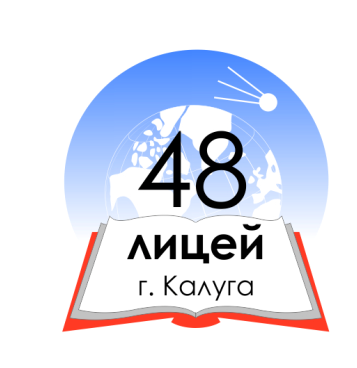 Утверждена приказом директораМБОУ «Лицей №48» г.Калугиот 01.09.2023 №227АДАПТИРОВАННАЯ ОСНОВНАЯ ОБЩЕОБРАЗОВАТЕЛЬНАЯ ПРОГРАММАначального общего образования слабослышащих и позднооглохших обучающихся (вариант 2.1)СОДЕРЖАНИЕЦЕЛЕВОЙ РАЗДЕЛПОЯСНИТЕЛЬНАЯ ЗАПИСКА Общие положенияАдаптированная образовательная программа для обучающихся с ОВЗ (вариант 2.1) (далее Программа) – это образовательная программа, адаптированная для обучения слабослышащих и позднооглохших детей, учитывающая особенности их психофизического развития, индивидуальные возможности, обеспечивающая коррекцию нарушений развития и социальную адаптацию, является нормативно-управленческим документом Муниципального бюджетного общеобразовательного учреждения "Лицей № 48» города Калуги, и определяет цель, задачи, планируемые результаты, специфику содержания и особенности организации образовательного процесса в образовательной организации, реализующей адаптированные программы для слабослышащих и позднооглохших обучающихся.Адаптированная образовательная программа начального общего образования для слабослышащих и позднооглохших обучающихся предназначена для сопровождения деятельности образовательной организации по созданию программы начального общего образования и отражает вариант конкретизации требований ФГОС НОО обучающихся с ОВЗ, предъявляемых к данному уровню общего образования.Настоящая Программа разработана самостоятельно и утверждена образовательной организацией в соответствии с Федеральным государственным образовательным стандартом начального общего образования для обучающихся с ОВЗ (утв. приказом Министерства образования и науки РФ от 19 декабря 2014 г. N 1598), с учетом приказа Министерства просвещения Российской Федерации от 24.11.2022 № 1023 "Об утверждении федеральной адаптированной образовательной программы начального общего образования для обучающихся с ограниченными возможностями здоровья" (зарегистрирован 21.03.2023 № 72654), на основании рекомендованного ТПМПК варианта реализации ФГОС НОО для обучающегося с ОВЗ с учетом ИПРА и в порядке, установленном законодательством Российской Федерации.Программа (вариант 2.1) содержит дифференцированные требования к структуре, результатам освоения и условиям ее реализации, обеспечивающие удовлетворение как общих, так и особых образовательных потребностей разных групп или отдельных слабослышащих и позднооглохших обучающихся, получение образования вне зависимости от выраженности и характера нарушений слуха, места проживания обучающегося и вида организации.Вариант 2.1 АООП НОО разработан с учетом особенностей психофизического развития, индивидуальных возможностей обучающихся данной нозологической группы, и обеспечивает освоение содержания образования, коррекцию нарушений развития и социальную адаптацию. АООП НОО обучающихся, имеющих инвалидность, дополняетсяиндивидуальной программой реабилитации, абилитации инвалида (далее - ИПРА) в части создания специальных условий получения образования и обеспечения психолого- педагогической помощи, в том числе психолого-педагогической реабилитации и абилитации. АООП НОО предполагает создание индивидуального учебного плана. Адаптация программы включает в себя: введение программы коррекционной работы, ориентированной на удовлетворение особых образовательных потребностей ребёнка и поддержку в освоении Программы. Реализация коррекционной работы ведётся через психолого-педагогическое сопровождение обучающегося, т.е. согласованную работу учителя начальных классов с педагогами, реализующими программу коррекционной работы и родителями (законными представителями) ребёнка. Определение варианта Программы слабослышащего и позднооглохшего обучающегося осуществляется на основе рекомендаций территориальной психолого-медико-педагогической комиссии, сформулированных по результатам ее комплексного психолого-медико-педагогического обследования.Освоение АООП НОО осуществляется в течение четырех лет обучающихся с ОВЗ дифференцированно с учетом их особых образовательных потребностей, указанных в приложениях к ФГОС НОО обучающихся с ОВЗ.Реализация Программы организована совместно с другими обучающимися. Для обеспечения освоения обучающимися с ОВЗ АООП НОО возможно использование сетевой формы.Положения настоящей Программы могут использоваться родителями (законными представителями) при получении обучающимися с ОВЗ начального общего образования в форме семейного образования, а также на дому или в медицинских организациях.Цель реализации АООП НОО слабослышащих и позднооглохших обучающихся - обеспечение выполнения требований ФГОС НОО обучающихся с ОВЗ посредством создания условий для максимального удовлетворения особых образовательных потребностей обучающихся, обеспечивающих усвоение ими социального и культурного опыта.Достижение поставленной цели предусматривает решение следующих основныхзадач:формирование общей культуры, духовно-нравственное, гражданское, социальное, личностное и интеллектуальное развитие, развитие творческих способностей, сохранение и укрепление здоровья обучающихся, в том числе их социального иэмоционального благополучия;достижение планируемых результатов освоения Программы, целевых установок, приобретение знаний, умений, навыков, компетенций и компетентностей, определяемых личностными, семейными, общественными, государственными потребностями и возможностями обучающегося, индивидуальными особенностями развития и состояния здоровья;становление и развитие личности обучающегося в ее индивидуальности, самобытности, уникальности и неповторимости с обеспечением преодоления возможных трудностей познавательного, коммуникативного, двигательного, личностного развития;создание благоприятных условий для удовлетворения особых образовательных потребностей обучающихся;обеспечение доступности получения качественного начального общего образования;обеспечение преемственности начального общего и основного общего образования;выявление и развитие возможностей и способностей обучающихся через организацию их общественно полезной деятельности, проведения спортивно- оздоровительной работы, организацию художественного творчества и с использованием системы клубов, секций, студий и кружков (включая организационные формы на основе сетевого взаимодействия), проведении спортивных, творческих и соревнований;использование в образовательном процессе современных образовательных технологий деятельностного типа;предоставление обучающимся возможности для эффективной самостоятельной работы;	участие педагогических работников, обучающихся, их родителей (законных представителей) и общественности в проектировании и развитии внутришкольной социальной среды;включение обучающихся в процессы познания и преобразования внешкольной социальной среды (населенного пункта, района, города);обеспечение вариативности и разнообразия содержания АООП НОО и организационных форм получения образования обучающимися с учетом ихобразовательных	потребностей, 	способностей	и	состояния	здоровья, типологических и индивидуальных особенностей;Принципы и подходы к формированию АООП НОО (вариант 2.1) для слабослышащих и позднооглохших обучающихся.В основу формирования Программы положены следующие принципы:принципы государственной политики Российской Федерации в области образования (гуманистический характер образования, единство образовательного пространства на территории Российской Федерации, светский характер образования, общедоступность образования, адаптивность системы образования к уровням и особенностям развития и подготовки обучающихся и воспитанников);принцип учета типологических и индивидуальных образовательных потребностей обучающихся;принцип коррекционной направленности образовательного процесса;принцип развивающей направленности образовательного процесса, ориентирующий его на развитие личности обучающегося и расширение его "зоны ближайшего развития" с учетом особых образовательных потребностей;онтогенетический принцип;принцип преемственности, предполагающий при проектировании АООП НОО ориентировку на АООП основного общего образования обучающихся с ОВЗ, что обеспечивает непрерывность образования обучающихся с ОВЗ;принцип целостности содержания образования;принцип направленности на формирование деятельности, обеспечивает возможность овладения обучающимися всеми видами доступной им предметно- практической деятельности, способами и приемами познавательной и учебной деятельности, коммуникативной деятельности и нормативным поведением;принцип переноса усвоенных знаний, умений, навыков и отношений, сформированных в условиях учебной ситуации, в различные жизненные ситуации, что обеспечит готовность обучающегося к самостоятельной ориентировке и активной деятельности в реальном мире;принцип сотрудничества с семьей;принцип здоровьесбережения: при организации образовательной деятельности не допускается использование технологий, которые могут нанести вред физическому и (или) психическому здоровью обучающихся, приоритет использования здоровьесберегающих педагогических технологий. Объем учебной нагрузки, организация учебных и внеурочных мероприятий должны соответствовать требованиям, предусмотренным санитарными правилами и нормами СанПиН 1.2.3685-21 "Гигиенические нормативы и требования к обеспечению безопасности и (или) безвредности для человека факторов среды обитания", утвержденными постановлением Главного государственного санитарного врача Российской Федерации от 28 января 2021 г. N 2 (зарегистрировано Министерством юстиции Российской Федерации 29 января 2021 г., регистрационный N 62296), действующими до 1 марта 2027 г. (далее - Гигиенические нормативы), и санитарными правилами СП 2.4.3648-20 "Санитарно-эпидемиологические требования к организациямвоспитания и обучения, отдыха и оздоровления детей и молодежи", утвержденными постановлением Главного государственного санитарного врача Российской Федерации от28 сентября 2020 г. N 28 (зарегистрировано Министерством юстиции Российской Федерации 18 декабря 2020 г., регистрационный N 61573), действующими до 1 января 2027 г. (далее - Санитарно-эпидемиологические требования).В основу Программы для обучающихся с ОВЗ (вариант 2.1) положены деятельностный	и	дифференцированный	подходы, 	осуществление	которых предполагает:признание обучения и воспитания как единого процесса организации познавательной, речевой и предметно-практической деятельности обучающихся с ОВЗ, обеспечивающего овладение ими содержанием образования (системой знаний, опытом разнообразной деятельности и эмоционально-личностного отношения к окружающему социальному и природному миру), в качестве основного средства достижения цели образования;признание того, что развитие личности обучающихся с ОВЗ зависит от характера организации доступной им учебной деятельности;развитие личности обучающихся с ОВЗ в соответствии с требованиями современного общества, обеспечивающими возможность их успешной социализации и социальной адаптации;разработку содержания и технологий НОО обучающихся с ОВЗ, определяющих пути и способы достижения ими социально желаемого уровня личностного и познавательного развития с учетом их особых образовательных потребностей;ориентацию на результаты образования как системообразующий компонент Стандарта, где общекультурное и личностное развитие обучающегося с ОВЗ составляет цель и основной результат получения НОО;реализацию права на свободный выбор мнений и убеждений, обеспечивающего развитие способностей каждого обучающегося, формирование и развитие его личности в	соответствии	с	принятыми	в	семье	и	обществе	духовно-нравственными	и социокультурными ценностями;разнообразие организационных форм образовательного процесса и индивидуального развития каждого обучающегося с ОВЗ, обеспечивающих рост творческого потенциала, познавательных мотивов, обогащение форм взаимодействия со сверстниками и взрослыми в познавательной деятельности.Дифференцированный подход к реализации Программы предполагает учет особых образовательных потребностей слабослышащих и позднооглохших обучающихся как неоднородной по составу группы, отличающейся по возможностям освоения содержания образования. Это обусловливает необходимость создания и реализации разных вариантов АООП НОО, в том числе и на основе индивидуального учебного плана. Варианты АООП НОО создаются и реализуются в соответствии с дифференцированно сформулированными требованиями в ФГОС НОО обучающихся с ОВЗ и данной АООП НОО:к структуре АООП НОО;к условиям реализации АООП НОО;к результатам освоения АООП НОО.Применение дифференцированного подхода к созданию и реализации АООП НОО обеспечивает	разнообразие	содержания,	предоставляя	слабослышащим	и позднооглохшим обучающимся возможность реализовать индивидуальный потенциал развития.Деятельностный подход основывается на теоретических положениях отечественной психологической науки, раскрывающих основные закономерности процесса обучения и воспитания обучающихся, структуру образовательной деятельности. Деятельностный подход в образовании строится на признании того, что развитие личности слабослышащих и позднооглохших обучающихся младшего школьного возраста определяется характером организации доступной им деятельности (предметно- практической и учебной). Основным средством реализации деятельностного подхода в образовании является обучение как процесс организации познавательной и предметно- практической деятельности обучающихся, в том числе за счет специальных учебных предметов, чем обеспечивается овладение содержанием образования.Общая характеристика АООП НОО (вариант 2.1)АООП НОО (вариант 2.1) определяет содержание и организацию образовательной деятельности на уровне НОО и обеспечивает решение задач, указанных выше.Программа для обучающихся с ОВЗ, имеющих инвалидность, дополняется индивидуальной программой реабилитации (далее - ИПР) инвалида в части создания специальных условий получения образования.Программа включает обязательную часть и часть, формируемую участниками образовательного процесса. Обязательная часть АООП НОО составляет - 80%, а часть, формируемая участниками образовательного процесса, - 20% от общего объема АООП НОО.Программа реализуется организацией через организацию урочной и внеурочной деятельности.Программа содержит три раздела: целевой, содержательный и организационный.Целевой раздел определяет общее назначение, цели, задачи и планируемые результаты реализации АООП НОО, а также способы определения достижения этих целей и результатов.Целевой раздел включает:пояснительную записку;планируемые результаты освоения обучающимися с ОВЗ АООП НОО; систему оценки достижения планируемых результатов освоения АООП НОО.Содержательный раздел определяет общее содержание НОО обучающихся с ОВЗ и включает следующие программы, ориентированные на достижение личностных, предметных и метапредметных результатов (в зависимости от варианта АООП НОО):рабочие программы учебных предметов, учебных курсов (в том числе внеурочной деятельности), учебных модулей;программу формирования универсальных учебных действий у обучающихся (взависимости от варианта АООП НОО);программу коррекционной работы; рабочую программу воспитания.Программа формирования УУД содержит:описание взаимосвязи УУД с содержанием учебных предметов;характеристики регулятивных, познавательных, коммуникативных УУД обучающихся.Организационный раздел определяет общие рамки организации образовательной деятельности, а также организационные механизмы и условия реализации начального общего образования и включает:учебный план НОО, включающий предметные и коррекционно-развивающую области, направления внеурочной деятельности;календарный учебный график;календарный план воспитательной работы, содержащий перечень событий и мероприятий воспитательной направленности, которые организуются и проводятся образовательной организацией или в которых образовательная организация принимает участие в учебном году или периоде обучения.систему специальных   условий   реализации   АООП   НОО   в   соответствии   стребованиями Стандарта.Учебный план НОО обучающихся с ОВЗ является основным организационным механизмом реализации АООП НОО.Программа (вариант 2.1) предполагает, что обучающийся с нарушенным слухом (кохлеарно имплантированный) получает образование, сопоставимое с образованием нормативно развивающихся сверстников в те же календарные сроки обучения при создании необходимых условий для реализации его общих и особых образовательных потребностей.Обязательной является разработка программы коррекционной работы, являющейся неотъемлемым структурным компонентом АООП, ее реализация в ходе всего образовательного процесса с учетом особых образовательных потребностей обучающихся с нарушенным слухом, их индивидуальных особенностей, в том числе:проведение специальной работы, направленной на развитие у них социальных компетенций, сознательное использования речевых средств в процессе общения в учебной и внеурочной (внешкольной) деятельности для реализации полноценных социальных связей с окружающими людьми;развитие адекватных отношений обучающегося с нарушенным слухом с окружающими людьми на основе принятых в обществе морально-этических норм, в том числе осуществление профилактики межличностных конфликтов, поддержки эмоционально комфортной образовательной среды;создание условий успешного овладения учебной деятельностью, включая осуществление специальной работы по профилактике и (или) преодолению трудностей обучающихся в овладении базовым содержанием обучения;преодоление коммуникативных барьеров при взаимодействии обучающихся как со слышащими людьми, так и с лицами, имеющими нарушение слуха, при использовании средств общения (устной или жестовой речи) с учетом потребностей ее участников;развитие слухового восприятия речи и неречевых звучаний, слухозрительного восприятия речи, ее произносительной стороны;оказание систематической психолого-педагогической поддержки педагогическим работникам, родителям (законным представителям), обучающимся.Программа коррекционной работы предусматривает психолого-педагогическое сопровождение обучающихся с учетом их особых образовательных потребностей и индивидуальных особенностей в ходе всего образовательного процесса в учебной и внеурочной деятельности, включающей обязательные коррекционные курсы. Программа коррекционной работы должна обеспечивать:выявление особых образовательных потребностей обучающихся в ходе комплексного психолого-педагогического обследования;определение оптимальных специальных условий для получения начального общего образования на основе АООП НОО в соответствии с особыми образовательными потребностями и индивидуальными особенностями обучающихся (с учетом рекомендаций ПМПК, ИПРА, а также ППк образовательной организации по результатам комплексной психолого-педагогической диагностики на начало обучения и мониторинга достижения планируемых результатов образования);поддержку достижения планируемых личностных, метапредметных и предметных результатов АООП НОО.Основные направления поддержки достижения планируемых результатов АООП НОО включают:оказание специализированной индивидуально ориентированной психолого- педагогической помощи в процессе развития личностных качеств обучающихся, их социальных компетенций, включая расширение социальной практики при активном взаимодействии со слышащими людьми, а также с лицами с нарушениями слуха;оказание специализированной индивидуально ориентированной психолого- педагогической помощи в процессе коррекции и развития нарушенных функций, профилактики возникновения вторичных отклонений в развитии;своевременное выявление трудностей обучающихся в достижении планируемых результатов образования и оказание им специализированной индивидуально ориентированной психолого-педагогической помощи;развитие учебно-познавательной деятельности в контексте достижения обучающимся планируемых результатов образования;развитие у обучающихся словесной речи (устной и письменной), включая развитие слухозрительного восприятия устной речи, речевого слуха, произносительной стороны речи;развитие у обучающихся ориентации в звуках окружающего мира, включая музыку, приобщение к доступным видам музыкально-эстетической деятельности;выявление у обучающихся особых способностей (одаренности) в определенных видах учебной и внеурочной деятельности; создание условий, способствующих наиболее полноценному их развитию;обеспечение сетевого взаимодействия специалистов разного профиля в процессе комплексного психолого-педагогического сопровождения обучающихся;осуществление информационно-просветительской и консультативной работы с обучающимися с нарушениями слуха и с нормативно развивающимися обучающимися, их родителями (законными представителями), с педагогическими работниками образовательной организации и организаций дополнительного образования, со специалистами разного профиля, которые взаимодействуют с обучающимися в различных видах социокультурной деятельности.Психолого-педагогическая	характеристика	слабослышащих	и позднооглохших обучающихсяУ данных обучающихся стойкое понижение слуха, вызывающее затруднения в восприятии речи - тугоухость, которая может быть выражена в различной степени - от небольшого нарушения восприятии шепотной речи до резкого ограничения восприятия речи разговорной громкости. При тугоухости возникают затруднения в восприятии и самостоятельном овладении речью. Однако остается возможность овладения с помощью слуха хотя бы ограниченным и искаженным составом слов. Обучающихся с тугоухостью называют слабослышащими. Многие слабослышащие, обладая различными степенями сохранного слуха, не умеют пользоваться им в целях познания и общения. Дефицит слуховой информации порождает различные отклонения в речевом развитии, которое зависит от многих факторов, таких как степень и сроки снижения слуха, уровень общего психического развития, наличие педагогической помощи, речевая среда, в которой осуществлялся воспитательный процесс. Многообразные сочетания этих фактов обусловливают вариативность речевого развития. Многие слабослышащие обучающиеся не понимают обращенной к ним речи и ориентируются в общении на такие факторы, как действия, естественные жесты и эмоции взрослых. Обучающиеся с легкой и средней степенью тугоухости могли бы понимать окружающих, но нередко их восприятие речи приобретает искаженный характер из-за неразличения близких по звучанию слов и фраз. Искаженное восприятие речи окружающих, ограниченность словарного запаса, неумение выразить себя - все это нарушает общение с другими людьми, что отрицательно сказывается на познавательном развитии и на формировании личности.С учетом состояния речи выделены две категории слабослышащих: слабослышащие обучающиеся, которые к моменту поступления в школу имеют тяжелое недоразвитие речи (отдельные слова, короткие фразы, неправильное построение фразы, грубые нарушения лексического, грамматического, фонетического строя речи), и слабослышащие, владеющие развернутой фразовой речью с небольшими отклонениями в грамматическом строе, фонетическом оформлении.Среди слабослышащих и позднооглохших обучающихся выделяется особая группаобучающиеся с комплексными нарушениями в развитии. Эта группа достаточно разнородна, полиморфна. У этих обучающихся помимо снижения слуха наблюдаются интеллектуальные нарушения (легкая, умеренная, тяжелая, глубокая умственная отсталость); ЗПР, обусловленная недостаточностью центральной нервной системой (далееЦНС); остаточные проявления ДЦП или нарушения мышечной системы. Значительная часть слабослышащих и позднооглохших обучающихся имеют нарушения зрения - близорукость,   дальнозоркость,   а   часть   из   них   являются   слабовидящими,   частьобучающихся имеет выраженные нарушения зрения, традиционно относящиеся к слепоглухоте.Психическое развитие обучающихся с комплексными нарушениями происходит, как правило, замедленно; при этом наблюдается значительное отставание познавательных процессов, продуктивных видов деятельности, речи. Наиболее очевидно проявляется задержка в формировании наглядно-образного мышления. Особые трудности слабослышащих и позднооглохших обучающихся с комплексными нарушениями возникают при овладении речью. Их устную речь отличает воспроизведение отдельных звуко- и слогосочетаний, подкрепляемых естественными жестами и указаниями на предметы. Как правило, интерес к общению отсутствует. При овладении письменной формой речи также возникают значительные трудности.В психическом развитии таких обучающихся наблюдаются индивидуальные различия, обусловленные выраженностью интеллектуальных, эмоциональных, слуховых и речевых отклонений. Многим присущи нарушения поведения; у других отмечается отставание в становлении различных видов деятельности. Так, предметная деятельность у большинства обучающихся протекает на весьма низком уровне манипулирования, воспроизведения стереотипных игровых действий. Попытки самостоятельного рисования в основном сводятся к повторению изображений знакомых предметов либо к рисункам, выполненным по подражанию взрослому.Особую группу среди слабослышащих и позднооглохших составляет группа обучающихся с соматическими заболеваниями (нарушения вестибулярного аппарата, врожденный порок сердца, заболеваниями почек, печени, желудочно-кишечного тракта и других поражений различных систем организма). Это дополнительно затрудняет их развитие, так как обуславливает повышенную утомляемость, нарушения внимания, памяти, поведения и требует медикаментозной коррекции и щадящего режима, как в повседневной жизни, так и в занятиях. У этих обучающихся отмечается большая физическая и психическая истощаемость, у них формируются такие черты характера, как робость, боязливость, неуверенность в себе.Среди обучающихся, которым адресованы данные программы, выделяется особая группа потерявших слух в период, когда их речь была сформирована - это позднооглохшие. В отличие от ранооглохших, у позднооглохших формирование речи происходит в условиях нормального слуха и речь сохраняется после потери слуха. Степень нарушения слуха и уровень сохранности речи у них могут быть различными. При возникновении нарушения слуха без специальной педагогической поддержки речь начинает распадаться. Эти обучающиеся имеют навыки словесного общения. Наблюдается быстрый распад речи при потере слуха в дошкольном возрасте, особенно в 23 года, который может привести к переходу из категории позднооглохших в категорию глухих.В категории лиц с тяжелыми нарушениями слуха выделена группа, перенесших операцию кохлеарной имплантации. Выбор варианта АООП НОО для данной категорииобучающихся осуществляется с учетом результатов первоначального (запускающего) этапа реабилитации (прежде всего, способности обучающегося к естественному развитию коммуникации и речи), готовности обучающегося к освоению того или иного варианта АООП НОО. Предусматривается создание образовательных условий, учитывающих их особые образовательные потребности, в том числе в развитии коммуникации и речи.Уникальность ситуации с имплантированными детьми заключается в том, что их социально-психологический статус меняется в процессе постоперационной реабилитации трижды. До момента подключения речевого процессора ребенок может характеризоваться в соответствии с устоявшимися классификациями как глухой, слабослышащий с тяжелой тугоухостью, оглохший (сохранивший речь или теряющий ее). После подключения процессора состояние слуха детей уравнивается – все благополучно прооперированные становятся детьми, которые могут ощущать звуки интенсивностью 30-40 дБ, что соответствует легкой тугоухости (1 степень по международной классификации). Статус детей меняется. Они уже способны воспринимать звуковые сигналы, надежно воспринимать неречевые звучания и реагировать на них. Однако ребѐнок продолжает вести себя в быту как глухой человек, опираясь на умения и навыки, сформированные ранее в условиях тяжелого нарушения слуха. Для него по-прежнему важны зрительные опоры и привычные средства восприятия речи и коммуникации: чтение с губ, письменная речь, дактилология, жестовая речь, привычка контролировать произношение при помощи кинестетических опор и др. До тех пор, пока не завершится первоначальный этап реабилитации, т.е. пока не произойдет перестройка коммуникации и взаимодействия ребѐнка с близкими на естественный лад, он сохраняет этот особый (переходный) статус. Благополучное завершение первоначального этапа реабилитации означает, что ребѐнок с кохлеарными имплантами встал на путь естественного развития коммуникации, и его статус вновь изменился - он начинает вести себя и взаимодействовать с окружающими как слышащий и начинает демонстрировать естественное («слуховое») поведение в повседневной домашней жизни. Выбор образовательного маршрута детей с кохлеарными имплантами зависит от точности определения его актуального социально- психологического статуса. До операции оценивается характер нарушения, степень его выраженности, время потери слуха, сроки и характер слухопротезирования, его эффективность, наличие вторичных нарушений развития, условия предыдущего воспитания и обучения. После подключения процессора состояние слуха детей меняется и уравнивается, поэтому более важными становятся различия в развитии вербальной и невербальной коммуникации и характеристика сенсорной основы, на которой она была сформирована. По этим основаниям выделяются три группы детей с кохлеарными имплантами:со сформированной на нормальной сенсорной основе речью и коммуникацией (оглохшие);вступающие в коммуникацию и обладающие развернутой речью, сформированной до операции на зрительно-слуховой или слухо- зрительной основе (дети с тяжелыми нарушениями слуха, обучение которых было своевременным и успешным);дети, у которых до операции не удалось сформировать развернутую словесную речь, их коммуникация осуществляется другими средствами (дети с тяжелыминарушениями слуха, обучение которых не было своевременным и успешным; дети с дополнительными первичными нарушениями).Благополучное завершение первоначального этапа реабилитации означает, что дети с кохлеарными имплантами уравниваются по двум показателям – сходное состояние слуха и все они встали на путь естественного развития коммуникации и речи. Теперь требуется подбирать подходящий образовательный маршрут, и важными ориентирами становятся степень сближения развития ребенка с возрастной нормой и оценка перспективы дальнейшего сближения в разных условиях обучения. По этим основаниям дети с кохлеарными имплантами делятся на несколько групп:приблизившиеся к возрастной норме и готовые к вхождению в общеобразовательную среду при минимальной специальной поддержке;ещё не приблизившиеся к возрастной норме, но имеющие перспективу благополучного дальнейшего развития и приближения к норме в обычной среде при постоянном наблюдении и систематической специальной сурдопедагогической поддержке;	не приблизившиеся к возрастной норме и не имеющие перспективы сближения с нормой в обычной среде даже при постоянном наблюдении и специальной сурдопедагогической поддержке;развитие ребёнка не приближается к возрастной норме и перспектива сближения с ней маловероятна даже при систематической и максимальной специальной помощи.Все приведенные классификации последовательно сменяют друг друга и являются составными частями динамической по своей сути классификации детей с кохлеарными имплантами, необходимой специалистам для понимания динамики изменений, происходящих с ребенком с КИ в процессе реабилитации, выбора и гибкой смены его образовательного маршрута.Именно вследствие неоднородности состава группы слабослышащих диапазон различий в требуемом им уровне и содержании образования тоже должен быть максимально широким – от основного общего и среднего общего образования, сопоставимого по уровню и срокам овладения с образованием нормально развивающихся сверстников, до возможности обучения на протяжении всего школьного возраста основным жизненным навыкам.Относительно позднооглохших детей важно отметить, что после операции кохлеарной имплантации позднооглохший ребёнок, не имеющий выраженных дополнительных отклонений в развитии, восстанавливает возможность коммуникации в течение 1-3 месяцев. В этом случае прекращается (а чаще всего предотвращается) процесс распада речи.Таким образом, по варианту 2.1. могут обучаться 1) глухие дети с кохлеарными имплантами, вступающие в коммуникацию и обладающие развернутой речью, которая или сформирована еще до операции на зрительно-слуховой или слухо-зрительной основе (дети с тяжелыми нарушениями слуха, обучение которых было своевременным иуспешным), или имплантированные в раннем и дошкольном возрасте; 2) оглохшие дети со сформированной на нормальной сенсорной основе речью и коммуникацией.В дальнейшем, вариант АООП НОО может изменяться с учетом достигшего обучающимися уровня общего и слухоречевого развития, овладения ими личностными, метапредметными и предметными результатами обучения.Слабослышащие и позднооглохшие обучающиеся неоднородная по составу группа, включающая:слабослышащих и позднооглохших обучающихся, которые достигают к моменту поступления в школу уровня общего и речевого развития, близкого возрастной норме, чему способствует ранняя комплексная психолого-педагогическая помощь и качественное дошкольное образование, имеют положительный опыта общения со слышащими сверстниками, могут при специальной психолого-педагогической помощи получать образование, сопоставимое по конечным достижениям с образованием слышащих нормально развивающихся сверстников, находясь в их среде и в те же календарные сроки;слабослышащих и позднооглохших обучающихся, не имеющих дополнительных ограничений здоровья, препятствующих получению образования, сопоставимого по итоговым достижениям с образованием слышащих сверстников, но имеющих легкое недоразвитие и относительно развитую речь, в которой отмечаются некоторые недостатки (неправильность произношения, отклонения в грамматическом оформлении), обучаясь по варианту ФАОП НОО, соответствующего их возможностям и особым образовательным потребностям;слабослышащих и позднооглохших обучающихся, не имеющих дополнительных ограничений здоровья, препятствующих получению образования, сопоставимого по итоговым достижениям с образованием слышащих сверстников, но имеющих глубокое недоразвитие речи с искаженным произношением, ограниченным запасом слов, неправильным оформлением связанных высказываний, обучаясь в пролонгированные календарные сроки по варианту ФАОП НОО, соответствующего их возможностям и особым образовательным потребностям;слабослышащих и позднооглохших обучающихся с дополнительными ограничениями здоровья (интеллектуальными нарушениями), которые могут получить образование на основе варианта ФАОП НОО, соответствующего их возможностям и особым образовательным потребностям, которое осуществляется в пролонгированные сроки, по содержанию и итоговым достижениям не соотносится с содержанием и итоговыми достижениями слабослышащих и позднооглохших сверстников, не имеющих дополнительные ограничения здоровья;слабослышащих и позднооглохших обучающихся с умственной отсталостью, ТМНР, которые получают образование по адаптированной основной образовательной программе для глухих (вариант 1.4) или для обучающихся с нарушениями зрения, опорно- двигательного аппарата.На основе АООП НОО для слабослышащих и позднооглохших обучающихся могут получать образование глухие обучающиеся (слухопротезированные индивидуальными слуховыми аппаратами), демонстрирующие на начало школьного обучения уровень общего и слухоречевого развития, навыки устной коммуникации, позволяющие им получать образование совместно со слабослышащими и позднооглохшими, а также обучающимися, перенесших операцию кохлеарной имплантации.Особые	образовательные	потребности	слабослышащих	и позднооглохших обучающихся.Несмотря на явно выраженную неоднородность данной группы у слабослышащих, позднооглохших и кохлеарно имплантированных обучающихся наряду с общеобразовательными имеют место особые образовательные потребности, которые различаются у слабослышащих и позднооглохших обучающихся разных категорий, определяют особую логику построения учебного процесса, находят своѐ отражение в структуре и содержании образования. Наряду с этим можно выделить особые по своему характеру потребности, свойственные всем обучающимся с ограниченными возможностями:специальное обучение должно начинаться сразу после выявления первичного нарушения развития;следует обеспечить особую пространственную и временную организацию образовательной среды, в том числе с учетом дополнительных нарушений здоровья слабослышащих и позднооглохших обучающихся, а также использование разных типов звукоусиливающей аппаратуры (коллективного   и   индивидуального пользования) в ходе всего образовательно – коррекционного процесса;требуется введение в содержание обучения специальных разделов учебных дисциплин и специальных предметов, не присутствующих   в   Программе, адресованной нормально развивающимся сверстникам;необходимо   обеспечение   непрерывности    коррекционно-развивающего процесса, реализуемого, как через содержание образовательных областей и внеурочной деятельности, так и через специальные занятия коррекционно – развивающей области;необходимо использование специальных методов, приѐмов и средств обучения (в том числе специализированных компьютерных технологий), обеспечивающих реализацию «обходных путей» обучения;необходима индивидуализация обучения слабослышащих и позднооглохших обучающихся с учетом их возможностей и особых образовательных потребностей;необходимо максимальное   расширение   образовательного   пространства   – выход за пределы образовательной организации;следует обеспечить взаимодействие   всех   участников   образовательного процесса с целью реализации единых подходов в решении образовательно – коррекционных задач, специальную психолого – педагогическую поддержку семье, воспитывающей ребѐнка с нарушением слуха.Принципиальное значение имеет удовлетворение особых образовательных потребностей слабослышащих и позднооглохших детей, включая:увеличение при необходимости сроков освоения адаптированной основной образовательной программы начального общего образования: при реализации;предусмотрение подготовительного класса для обучающихся, не имевших дошкольной подготовки и/или по уровню своего развития не готовых к освоению программы с 1 класса;условия обучения, обеспечивающие деловую и эмоционально комфортную атмосферу, способствующую качественному образованию и личностному развитию обучающихся, формированию активного сотрудничества детей в разных видах учебной и внеурочной деятельности, расширению их социального опыта, взаимодействия со взрослыми и сверстниками, в том числе, имеющими нормальный слух; постепенное расширение образовательного пространства, выходящего   за пределы образовательной организации;постановка и реализация на общеобразовательных уроках и в процессе внеурочной деятельности целевых установок, направленных   на   коррекцию отклонений в развитии и профилактику возникновения вторичных отклонений; создание условий для развития у обучающихся инициативы, познавательной активности, в том числе за счет привлечения к участию в различных (доступных) видах деятельности;учѐт специфики восприятия и переработки информации, овладения учебным материалом при организации обучения и оценке достижений;обеспечение специальной помощи в осмыслении, упорядочивании, дифференциации и речевом опосредовании индивидуального жизненного опыта, включая впечатления, наблюдения, действия, воспоминания, представления о будущем; в развитии понимания взаимоотношений между людьми, связи событий, поступков, их мотивов, настроений; в осознании собственных возможностей   и   ограничений, прав и обязанностей; в формировании умений   проявлять   внимание   к   жизни близких людей, друзей;целенаправленное и систематическое развитие словесной речи (в устной и письменной формах), формирование умений обучающихся использовать устную речь по всему спектру коммуникативных ситуаций (задавать вопросы, договариваться, выражать свое мнение, обсуждать мысли и чувства, дополнять и уточнять смысл высказывания и др.); применение в образовательно – коррекционном процессе соотношения устной, письменной, устно – дактильной и жестовой речи с учетом особенностей разных категорий слабослышащих и позднооглохших   детей, обеспечения их качественного образования, развития коммуникативных навыков, социальной адаптации и интеграции в обществе;использование обучающимися в целях   реализации   собственных познавательных, социокультурных и коммуникативных потребностей вербальных и невербальных средств коммуникации с учетом владения ими   партнерами   по общению (в том числе, применение русского жестового языка в общении, прежде всего, с лицами, имеющими нарушения слуха), а также с учетом ситуации и задач общения;осуществление систематической специальной (коррекционной) работы по формированию и развитию речевого слуха, слухозрительного   восприятия   устной речи, ее произносительной стороны, восприятия неречевых звучаний, включая музыку(с помощью звукоусиливающей аппаратуры); развитие умений пользоваться индивидуальными слуховыми аппаратами и кохлеарными иплантами, проводной и беспроводной звукоусиливающей аппаратурой коллективного и индивидуального пользования;учёт темпа учебной работы обучающихся с учётом наличия особых образовательных потребностей;увеличение времени на выполнение практических работ;при наличии дополнительных первичных нарушений развития у слабослышащих и позднооглохших обучающихся проведение систематической специальной психолого- педагогической работы по их коррекции;оказание обучающимся необходимой медицинской помощи с учётом имеющихся ограничений здоровья, в том числе, на основе сетевого взаимодействия;Только при удовлетворении особых образовательных потребностей каждого обучающегося, можно открыть ему путь к полноценному   качественному образованию.ПЛАНИРУЕМЫЕ РЕЗУЛЬТАТЫ ОСВОЕНИЯ СЛАБОСЛЫШАЩИМИ И ПОЗДНООГЛОХШИМИ ОБУЧАЮЩИМИСЯ АДАПТИРОВАННОЙ ОСНОВНОЙ ОБЩЕОБРАЗОВАТЕЛЬНОЙ ПРОГРАММЫ НАЧАЛЬНОГО ОБЩЕГО ОБРАЗОВАНИЯ (ВАРИАНТ 2.1)Планируемые результаты освоения слабослышащими и позднооглохшими обучающимися адаптированной основной общеобразовательной программы начального общего образования обеспечивают связь между требованиями ФГОС, образовательной деятельностью и системой оценки результатов освоения программы начального общего образования; являются содержательной и критериальной основой для разработки:рабочих программ учебных предметов, учебных курсов (в том числе внеурочной деятельности), учебных модулей, являющихся методическими документами, определяющими организацию образовательного процесса в Гимназии по определенному учебному предмету, учебному курсу (в том числе внеурочной деятельности), учебному модулю;рабочей программы воспитания, являющейся методическим документом, определяющим комплекс основных характеристик воспитательной работы, осуществляемой в Гимназии;программы формирования универсальных учебных действий обучающихся – обобщенных учебных действий, позволяющих решать широкий круг задач в различных предметных областях и являющихся результатами освоения обучающимися программы начального общего образования;системы оценки качества освоения обучающимися программы начального общего образования;в целях выбора средств обучения и воспитания, а также учебно-методической литературы.Требования к результатам обучения слабослышащих, позднооглохших и кохлеарно имплантированных обучающихся по академическому компоненту сопоставимы с требованиями ФГОС НОО к результатам обучения здоровых сверстников, освоивших основную образовательную программу начального  общего образования.Структура и содержание планируемых результатов освоения программы начального общего образования отражает требования ФГОС, передает специфику образовательной деятельности (в частности, специфику целей изучения отдельных учебных предметов, учебных курсов (в том числе внеурочной деятельности), учебных модулей), соответствует возрастным возможностям обучающихся.Планируемые результаты освоения обучающимися программы начального общего образования дают общее понимание формирования личностных результатов, уточняют и конкретизируют предметные и метапредметные результаты как с позиций организации их достижения в образовательной деятельности, так и с позиций оценки этих результатов.Планируемые результаты освоения программы соответствуют современным целям начального общего образования, представленным во ФГОС НОО как система личностных, метапредметных и предметных достижений обучающегося.Личностные результаты освоения АООП НОО соответствуют ФГОС НОО:формирование основ российской гражданской идентичности, чувства гордости за свою Родину, российский народ и историю России, осознание своей этнической и национальной принадлежности; формирование ценностей многонационального российского общества; становление гуманистических и демократических ценностных ориентаций;формирование целостного, социально ориентированного взгляда на мир в его органичном единстве и разнообразии природы, народов, культур и религий;формирование уважительного отношения к иному мнению, истории и культуре других народов;овладение начальными навыками адаптации в динамично изменяющемся и развивающемся мире;принятие и освоение социальной роли обучающегося, развитие мотивов учебной деятельности и формирование личностного смысла учения;развитие самостоятельности и личной ответственности за свои поступки, в том числе в информационной деятельности, на основе представлений о нравственных нормах, социальной справедливости и свободе;формирование эстетических потребностей, ценностей и чувств;развитие этических чувств, доброжелательности и эмоционально-нравственной отзывчивости, понимания и сопереживания чувствам других людей;развитие навыков сотрудничества со взрослыми и сверстниками в разных социальных ситуациях, умения не создавать конфликтов и находить выходы из спорных ситуаций;формирование установки на безопасный, здоровый образ жизни, наличие мотивации к творческому труду, работе на результат, бережному отношению к материальным и духовным ценностям.Личностные результаты освоения АООП НОО достигаются в единстве учебной и воспитательной деятельности образовательной организации в соответствии с традиционными российскими социокультурными и духовно-нравственными ценностями, принятыми в обществе правилами и нормами поведения и способствуют процессам самопознания, самовоспитания и саморазвития, формирования внутренней позиции личности.Личностные достижения включают: формирование у обучающихся основ российской гражданской идентичности; готовность обучающихся к саморазвитию; мотивацию к познанию и обучению; ценностные установки и социально значимые качества личности; активное участие в социально значимой деятельности.Личностные результаты освоения Программы начального общего образования отражают готовность обучающихся руководствоваться ценностями и приобретение первоначального опыта деятельности на их основе, в том числе в части: гражданско- патриотического, духовно-нравственного, эстетического, физического, трудового и экологического воспитания. Формируется культура здоровья и эмоционального благополучия, ценности научного  познания.Метапредметные результаты характеризуют уровень сформированности познавательных, коммуникативных и регулятивных универсальных действий, которые обеспечивают успешность изучения учебных предметов, а также становление способности к самообразованию и саморазвитию. В результате освоения содержания программы начального общего образования обучающиеся овладевают рядом междисциплинарных понятий, а также различными знаково-символическими средствами, которые помогают обучающимся применять знания, как в типовых, так и в новых, нестандартных учебных ситуациях.Метапредметные результаты включают: универсальные познавательные учебные действия (базовые логические и начальные исследовательские действия, а также работу с информацией); универсальные коммуникативные действия (общение, совместная деятельность, презентация); универсальные регулятивные действия (саморегуляция, самоконтроль).Метапредметные результаты освоения программы начального общего образования отражают:Овладение универсальными учебными познавательными действиями:БАЗОВЫЕ ЛОГИЧЕСКИЕ ДЕЙСТВИЯ:сравнивать объекты, устанавливать основания для сравнения, устанавливать аналогии;объединять части объекта (объекты) по определенному признаку; определять существенный признак для классификации, классифицировать предложенные объекты;находить закономерности и противоречия в рассматриваемых фактах, данных и наблюдениях на основе предложенного педагогическим работником алгоритма;выявлять недостаток информации для решения учебной (практической) задачи на основе предложенного алгоритма;устанавливать причинно-следственные связи в ситуациях, поддающихся непосредственному наблюдению или знакомых по опыту, делать выводы;БАЗОВЫЕ ИССЛЕДОВАТЕЛЬСКИЕ ДЕЙСТВИЯ:определять разрыв между реальным и желательным состоянием объекта (ситуации) на основе предложенных педагогическим работником вопросов;с помощью педагогического работника формулировать цель, планировать изменения объекта, ситуации;сравнивать несколько вариантов решения задачи, выбирать наиболее подходящий (на основе предложенных критериев);проводить по предложенному плану опыт, несложное исследование по установлению особенностей объекта изучения и связей между объектами (часть - целое, причина - следствие);формулировать выводы и подкреплять их доказательствами на основе результатов проведенного наблюдения (опыта, измерения, классификации, сравнения, исследования);прогнозировать возможное развитие процессов, событий и их последствия в аналогичных или сходных ситуациях;РАБОТА С ИНФОРМАЦИЕЙ:выбирать источник получения информации;согласно заданному алгоритму находить в предложенном источнике информацию, представленную в явном виде;распознавать достоверную и недостоверную информацию самостоятельно или на основании предложенного педагогическим работником способа ее проверки;соблюдать с помощью взрослых (педагогических работников, родителей (законных представителей) несовершеннолетних обучающихся) правила информационной безопасности при поиске информации в сети Интернет;анализировать и создавать текстовую, видео, графическую, звуковую, информацию в соответствии с учебной задачей;самостоятельно создавать схемы, таблицы для представления информации.Овладение универсальными учебными коммуникативными действиями:ОБЩЕНИЕ:воспринимать и формулировать суждения, выражать эмоции в соответствии с целями и условиями общения в знакомой среде;проявлять уважительное отношение к собеседнику, соблюдать правила ведения диалога и дискуссии;признавать возможность существования разных точек зрения; корректно и аргументированно высказывать свое мнение;строить речевое высказывание в соответствии с поставленной задачей; создавать устные и письменные тексты (описание, рассуждение, повествование);готовить небольшие публичные выступления;подбирать иллюстративный материал (рисунки, фото, плакаты) к тексту выступления;СОВМЕСТНАЯ ДЕЯТЕЛЬНОСТЬ:формулировать краткосрочные и долгосрочные цели (индивидуальные с учетом участия в коллективных задачах) в стандартной (типовой) ситуации на основе предложенного формата планирования, распределения промежуточных шагов и сроков;принимать цель совместной деятельности, коллективно строить действия по ее достижению: распределять роли, договариваться, обсуждать процесс и результат совместной работы;проявлять	готовность	руководить,	выполнять	поручения,	подчиняться; ответственно выполнять свою часть работы; оценивать свой вклад в общий результат;выполнять совместные проектные задания с опорой на предложенные образцы.Овладение универсальными учебными регулятивными действиями:САМООРГАНИЗАЦИЯ:планировать действия по решению учебной задачи для получения результата; выстраивать последовательность выбранных действий;САМОКОНТРОЛЬ:устанавливать причины успеха/неудач учебной деятельности; корректировать свои учебные действия для преодоления ошибок.Метапредметные результаты освоения АООП НОО соответствуют ФГОС НОО:овладение способностью принимать и сохранять цели и задачи учебной деятельности, поиска средств ее осуществления;освоение способов решения проблем творческого и поискового характера;формирование умения планировать, контролировать и оценивать учебные действия в соответствии с поставленной задачей и условиями ее реализации; определять наиболее эффективные способы достижения результата;формирование умения понимать причины успеха (неуспеха) учебной деятельности и способности конструктивно действовать даже в ситуациях неуспеха;освоение начальных форм познавательной и личностной рефлексии;использование знаково-символических средств представления информации для создания моделей изучаемых объектов и процессов, схем решения учебных и практических задач;активное использование речевых средств и средств информационных и коммуникационных технологий (далее - ИКТ) для решения коммуникативных и познавательных задач;использование различных способов поиска (в справочных источниках и открытом учебном информационном пространстве сети Интернет), сбора, обработки, анализа, организации, передачи и интерпретации информации в соответствии с коммуникативными и познавательными задачами и технологиями учебного предмета; в том числе умение вводить текст с помощью клавиатуры, фиксировать (записывать) в цифровой форме измеряемые величины и анализировать изображения, звуки, готовить свое выступление и выступать с аудио-, видео- и графическим сопровождением; соблюдать нормы информационной избирательности, этики и этикета;овладение навыками смыслового чтения текстов различных стилей и жанров в соответствии с целями и задачами; осознанно строить речевое высказывание в соответствии с задачами коммуникации и составлять тексты в устной и письменной формах;овладение логическими действиями сравнения, анализа, синтеза, обобщения,классификации по родовидовым признакам, установления аналогий и причинно- следственных связей, построения рассуждений, отнесения к известным понятиям;готовность слушать собеседника и вести диалог; готовность признавать возможность существования различных точек зрения и права каждого иметь свою; излагать свое мнение и аргументировать свою точку зрения и оценку событий;определение общей цели и путей ее достижения; умение договариваться о распределении функций и ролей в совместной деятельности; осуществлять взаимный контроль в совместной деятельности, адекватно оценивать собственное поведение и поведение окружающих;готовность конструктивно разрешать конфликты посредством учета интересов сторон и сотрудничества;овладение начальными сведениями о сущности и особенностях объектов, процессов и явлений действительности (природных, социальных, культурных, технических и других) в соответствии с содержанием конкретного учебного предмета;овладение базовыми предметными и межпредметными понятиями, отражающими существенные связи и отношения между объектами и процессами;умение работать в материальной и информационной среде начального общего образования (в том числе с учебными моделями) в соответствии с содержанием конкретного учебного предмета.Предметные результаты освоения АООП НОО соответствуют ФГОС НОО (за исключением учебного предмета "Музыка").Предметные результаты связаны с овладением обучающимися содержанием каждой предметной и коррекционно-развивающей области, характеризуют опыт специфической для предметной области деятельности по получению нового знания, достижения в усвоении знаний и умений, возможности их применения в практической деятельности и жизни. Предметные результаты овладения содержанием коррекционно-развивающей области обеспечивают обучающимся с ОВЗ эффективное освоение АООП НОО, коррекцию и профилактику нарушений развития, социализацию и социальную адаптацию.Предметные	результаты	по	предметной	области	 «Русский	язык	и литературное чтение», которые обеспечивают:по учебному предмету «Русский язык»:формирование первоначальных представлений о единстве и многообразии языкового и культурного пространства России, о языке как основе национального самосознания;понимание обучающимися того, что язык представляет собой явление национальной культуры и основное средство человеческого общения, осознание значения русского языка как государственного языка Российской Федерации, языка межнационального общения;сформированность позитивного отношения к правильной устной и письменной речи как показателям общей культуры и гражданской позиции человека;овладение первоначальными представлениями о нормах русского и родного литературного языка (орфоэпических, лексических, грамматических) и правилах речевого этикета; умение ориентироваться в целях, задачах, средствах и условиях общения, выбирать адекватные языковые средства для успешного решения коммуникативных задач;овладение учебными действиями с языковыми единицами и умение использовать знания для решения познавательных, практических и коммуникативных задач.по учебному предмету «Литературное чтение»:понимание литературы как явления национальной и мировой культуры, средства сохранения и передачи нравственных ценностей и традиций;осознание значимости чтения для личного развития; формирование представлений о мире, российской истории и культуре, первоначальных этических представлений, понятий о добре и зле, нравственности; успешности обучения по всем учебным предметам; формирование потребности в систематическом чтении;понимание роли чтения, использование разных видов чтения (ознакомительное, изучающее, выборочное, поисковое); умение осознанно воспринимать и оценивать содержание и специфику различных текстов, участвовать в их обсуждении, давать и обосновывать нравственную оценку поступков героев;достижение необходимого для продолжения образования уровня читательской компетентности, общего речевого развития, т.е. овладение техникой чтения вслух и про себя, элементарными приемами интерпретации, анализа и преобразования художественных, научно-популярных и учебных текстов с использованием элементарных литературоведческих понятий;умение самостоятельно выбирать интересующую литературу; пользоваться справочными источниками для понимания и получения дополнительной информации.Предметные результаты по предметной области «Родной язык и литературное чтение на родном языке», которые обеспечивают:по учебному предмету «Русский родной язык»:формирование первоначальных представлений о единстве и многообразии языкового и культурного пространства России, о языке как основе национального самосознания;понимание обучающимися того, что язык представляет собой явление национальной культуры и основное средство человеческого общения, осознание значения русского языка как государственного языка Российской Федерации, языка межнационального общения;сформированность позитивного отношения к правильной устной и письменной речи как показателям общей культуры и гражданской позиции человека;овладение первоначальными представлениями о нормах русского и родного литературного языка (орфоэпических, лексических, грамматических) и правилах речевого этикета;умение ориентироваться в целях, задачах, средствах и условиях общения, выбирать адекватные языковые средства для успешного решения коммуникативных задач;овладение учебными действиями с языковыми единицами и умение использовать знания для решения познавательных, практических и коммуникативных задачпо учебному предмету « Литературное чтение на родном русском языке»:понимание литературы как явления национальной и мировой культуры, средства сохранения и передачи нравственных ценностей и традиций;осознание значимости чтения для личного развития;формирование	представлений	о	мире, 	российской	истории	и	культуре, первоначальных этических представлений, понятий о добре и зле, нравственности;успешности обучения по всем учебным предметам; формирование потребности в систематическом чтении;понимание роли чтения, использование разных видов чтения (ознакомительное, изучающее, выборочное, поисковое);умение осознанно воспринимать и оценивать содержание и специфику различных текстов, участвовать в их обсуждении, давать и обосновывать нравственную оценку поступков героев;достижение необходимого для продолжения образования уровня читательской компетентности, общего речевого развития, т.е. овладение техникой чтения вслух и про себя, элементарными приемами интерпретации, анализа и преобразования художественных, научно-популярных и учебных текстов с использованием элементарных литературоведческих понятий;умение самостоятельно выбирать интересующую литературу; пользоваться справочными источниками для понимания и получения дополнительной информации.Предметные результаты по учебному предмету «Иностранный язык» предметной области «Иностранный язык» ориентированы на применение знаний, умений и навыков в типичных учебных ситуациях и реальных жизненных условиях, отражают сформированность иноязычной коммуникативной компетенции на элементарном уровне в совокупности ее составляющих – речевой, языковой, социокультурной, компенсаторной, метапредметной (учебно-познавательной) и обеспечивают:приобретение начальных навыков общения в устной и письменной форме с носителями иностранного языка на основе своих речевых возможностей и потребностей; освоение правил речевого и неречевого поведения;освоение начальных лингвистических представлений, необходимых для овладения на элементарном уровне устной и письменной речью на иностранном языке, расширениелингвистического кругозора;сформированность дружелюбного отношения и толерантности к носителям другого языка на основе знакомства с жизнью своих сверстников в других странах, с детским фольклором и доступными образцами детской художественной литературы.Возможная неуспеваемость обучающегося с нарушением слуха при освоении содержания учебного предмета "Иностранный язык" обусловлена особенностями слухоречевого развития ребенка с нарушением слуха и не является основанием для неаттестации обучающегося.Предметные результаты по учебному предмету «Математика» предметной области «Математика и информатика» обеспечивают:использование начальных математических знаний для описания и объяснения окружающих предметов, процессов, явлений, а также оценки их количественных и пространственных отношений;овладение основами логического и алгоритмического мышления, пространственного воображения и математической речи, измерения, пересчета, прикидки и оценки, наглядного представления данных и процессов, записи и выполнения алгоритмов;приобретение начального опыта применения математических знаний для решения учебно-познавательных и учебно-практических задач;умение выполнять устно и письменно арифметические действия с числами и числовыми выражениями, решать текстовые задачи, умение действовать в соответствии с алгоритмом и строить простейшие алгоритмы, исследовать, распознавать и изображать геометрические фигуры, работать с таблицами, схемами, графиками и диаграммами, цепочками, совокупностями, представлять, анализировать и интерпретировать данные;приобретение первоначальных представлений о компьютерной грамотности.Предметные результаты по учебному предмету «Окружающий мир» предметной области «Обществознание и естествознание (окружающий мир)» обеспечивают:понимание особой роли России в мировой истории, воспитание чувства гордости за национальные свершения, открытия, победы;сформированность уважительного отношения к России, родному краю, своей семье, истории, культуре, природе нашей страны, ее современной жизни;осознание целостности окружающего мира, освоение основ экологической грамотности, элементарных правил нравственного поведения в мире природы и людей, норм здоровьесберегающего поведения в природной и социальной среде;освоение доступных способов изучения природы и общества (наблюдение, запись, измерение, опыт, сравнение, классификация и другие, с получением информации из семейных архивов, от окружающих людей, в открытом информационном пространстве); развитие навыков устанавливать и выявлять причинно-следственные связи в окружающем мире.Предметные результаты по учебному предмету «Основы религиозных культур и светской этики» предметной области «Основы религиозных культур и светской этики» обеспечивают:готовность к нравственному самосовершенствованию, духовному саморазвитию;знакомство с основными нормами светской и религиозной морали, понимание их значения в выстраивании конструктивных отношений в семье и обществе;понимание значения нравственности, веры и религии в жизни человека и общества;формирование первоначальных представлений о светской этике, о традиционных религиях, их роли в культуре, истории и современности России;первоначальные представления об исторической роли традиционных религий в становлении российской государственности;становление внутренней установки личности поступать согласно своей совести; воспитание нравственности, основанной на свободе совести и вероисповедания, духовных традициях народов России;осознание ценности человеческой жизни.по учебному модулю «Основы православной культуры»:понимание необходимости нравственного совершенствования, духовного развития, роли в этом личных усилий человека;формирование умений анализировать и давать нравственную оценку поступкам, отвечать за них, проявлять готовность к сознательному самоограничению в поведении;осуществление обоснованного нравственного выбора с опорой на этические нормы православной культуры;формирование умений рассказывать об основных особенностях вероучения религии (православного христианства), называть основателя и основные события, связанные с историей ее возникновения и развития;знание названий священных книг в православии, умение кратко описывать их содержание;формирование умений называть и составлять краткие описания особенностей православных культовых сооружений, религиозных служб, обрядов и таинств;построение суждений оценочного характера, раскрывающих значение нравственности, веры как регуляторов поведения человека в обществе и условий духовно- нравственного развития личности;понимание ценности семьи, умение приводить примеры положительного влияния православной религиозной традиции на отношения в семье, воспитание детей;овладение навыками общения с людьми разного вероисповедания; осознание, что оскорбление представителей другой веры есть нарушение нравственных норм поведения в обществе;понимание ценности человеческой жизни, человеческого достоинства, честного труда людей на благо человека, общества;формирование умений объяснять значение слов «милосердие», «сострадание»,«прощение», «дружелюбие»;умение находить образы, приводить примеры проявлений любви к ближнему, милосердия и сострадания в православной культуре, истории России, современной жизни;открытость к сотрудничеству, готовность оказывать помощь; осуждение любых случаев унижения человеческого достоинства.По учебному модулю «Основы иудейской культуры»:понимание необходимости нравственного совершенствования, духовного развития, роли в этом личных усилий человека;формирование умений анализировать и давать нравственную оценку поступкам, отвечать за них, проявлять готовность к сознательному самоограничению в поведении;осуществление обоснованного нравственного выбора с опорой на этические нормы иудейской культуры;формирование умений рассказывать об основных особенностях вероучения религии (иудаизма), называть основателя и основные события, связанные с историей ее возникновения и развития;знание названий священных книг в иудаизме, умение кратко описывать их содержание;формирование умений называть и составлять краткие описания особенностей иудейских культовых сооружений, религиозных служб, обрядов;построение суждений оценочного характера, раскрывающих значение нравственности, веры как регуляторов поведения человека в обществе и условий духовно- нравственного развития личности;понимание ценности семьи, умение приводить примеры положительного влияния иудейской традиции на отношения в семье, воспитание детей;овладение навыками общения с людьми разного вероисповедания; осознание, что оскорбление представителей другой веры есть нарушение нравственных норм поведения в обществе;понимание ценности человеческой жизни, человеческого достоинства, честного труда людей на благо человека, общества;формирование умений объяснять значение слов «милосердие», «сострадание»,«прощение», «дружелюбие»;умение находить образы, приводить примеры проявлений любви к ближнему, милосердия и сострадания в иудейской культуре, истории России, современной жизни;открытость к сотрудничеству, готовность оказывать помощь; осуждение любых случаев унижения человеческого достоинства.По учебному модулю «Основы буддийской культуры»:понимание необходимости нравственного самосовершенствования, духовного развития, роли в этом личных усилий человека;формирование умений анализировать и давать нравственную оценку поступкам, отвечать за них, проявлять готовность к сознательному самоограничению в поведении;осуществление обоснованного нравственного выбора с опорой на этические нормы буддийской культуры;формирование умений рассказывать об основных особенностях вероучения религии (буддизма), называть основателя и основные события, связанные с историей ее возникновения и развития;знание названий священных книг в буддизме, умение кратко описывать их содержание;формирование умений называть и составлять краткие описания особенностей буддийских культовых сооружений, религиозных служб, обрядов;построение суждений оценочного характера, раскрывающих значение нравственности, веры как регуляторов поведения человека в обществе и условий духовно- нравственного развития личности;понимание ценности семьи, умение приводить примеры положительного влияния буддийской традиции на отношения в семье, воспитание детей;овладение навыками общения с людьми разного вероисповедания; осознание, что оскорбление представителей другой веры есть нарушение нравственных норм поведения в обществе;понимание ценности человеческой жизни, человеческого достоинства, честного труда людей на благо человека, общества;формирование умений объяснять значение слов «милосердие», «сострадание»,«прощение», «дружелюбие»;умение находить образы, приводить примеры проявлений любви к ближнему, милосердия и сострадания в буддийской культуре, истории России, современной жизни;открытость к сотрудничеству, готовность оказывать помощь; осуждение любых случаев унижения человеческого достоинства.По учебному модулю «Основы исламской культуры»:понимание необходимости нравственного совершенствования, духовного развития, роли в этом личных усилий человека;формирование умений анализировать и давать нравственную оценку поступкам, отвечать за них, проявлять готовность к сознательному самоограничению в поведении;осуществление обоснованного нравственного выбора с опорой на этические нормы исламской культуры;формирование умений рассказывать об основных особенностях вероучения религии (ислама), называть основателя и основные события, связанные с историей ее возникновения и развития;знание названий священных книг в исламе, умение кратко описывать их содержание;формирование умений называть и составлять краткие описания особенностей исламских культовых сооружений, религиозных служб, обрядов;построение суждений оценочного характера, раскрывающих значение нравственности, веры как регуляторов поведения человека в обществе и условий духовно- нравственного развития личности;понимание ценности семьи, умение приводить примеры положительного влияния исламской традиции на отношения в семье, воспитание детей;овладение навыками общения с людьми разного вероисповедания; осознание, что оскорбление представителей другой веры есть нарушение нравственных норм поведения в обществе;понимание ценности человеческой жизни, человеческого достоинства, честного труда людей на благо человека, общества;формирование умений объяснять значение слов «милосердие», «сострадание»,«прощение», «дружелюбие»;умение находить образы, приводить примеры проявлений любви к ближнему, милосердия и сострадания в исламской культуре, истории России, современной жизни;открытость к сотрудничеству, готовность оказывать помощь; осуждение любых случаев унижения человеческого достоинства.По учебному модулю «Основы религиозных культур народов России»:понимание необходимости нравственного совершенствования, духовного развития, роли в этом личных усилий человека;формирование умений анализировать и давать нравственную оценку поступкам, отвечать за них, проявлять готовность к сознательному самоограничению в поведении;возможность осуществления обоснованного нравственного выбора с опорой на этические нормы религиозных культур народов России;формирование умений рассказывать об основных особенностях вероучений традиционных религий народов России, называть имена их основателей и основные события, связанные с историей их возникновения и развития;знание названий священных книг традиционных религий народов России, умение кратко описывать их содержание;формирование умений называть и составлять краткие описания особенностей культовых сооружений, религиозных служб, обрядов традиционных религий народов России;построение суждений оценочного характера, раскрывающих значение нравственности, веры как регуляторов поведения человека в обществе и условий духовно- нравственного развития личности;понимание ценности семьи, умение приводить примеры положительного влияния религиозных традиций на отношения в семье, воспитание детей;овладение навыками общения с людьми разного вероисповедания; осознание, что оскорбление представителей другой веры есть нарушение нравственных норм поведения в обществе;понимание ценности человеческой жизни, человеческого достоинства, честного труда людей на благо человека, общества;формирование умений объяснять значение слов «милосердие», «сострадание»,«прощение», «дружелюбие»;умение находить образы, приводить примеры проявлений любви к ближнему, милосердия и сострадания в религиозных культурах, истории России, современной жизни;открытость к сотрудничеству, готовность оказывать помощь; осуждение любых случаев унижения человеческого достоинства.По учебному модулю «Основы светской этики»:формирование умения строить суждения оценочного характера о роли личных усилий для нравственного развития человека;формирование умения анализировать и давать нравственную оценку поступкам, отвечать за них, проявлять готовность к сознательному самоограничению в поведении;способность осуществлять и обосновывать нравственный выбор, опираясь на принятые в обществе нормы морали и внутреннюю установку личности, поступать согласно своей совести;знание общепринятых в российском обществе норм морали, отношений и поведения людей, основанных на российских традиционных духовных ценностях, конституционных правах, свободах и обязанностях гражданина;формирование умения соотносить поведение и поступки человека с основными нормами российской светской (гражданской) этики;формирование умения строить суждения оценочного характера о значении нравственности в жизни человека, коллектива, семьи, общества;знание и готовность ориентироваться на российские традиционные семейные ценности, нравственные нормы поведения в коллективе, обществе, соблюдать правила этикета;понимание ценности человеческой жизни, человеческого достоинства, честного труда людей на благо человека, общества;формирование умения объяснять значение слов «милосердие», «сострадание»,«прощение», «дружелюбие»;формирование умения приводить примеры проявлений любви к ближнему, милосердия и сострадания в истории России, современной жизни;готовность проявлять открытость к сотрудничеству, готовность оказывать помощь; осуждать любые случаи унижения человеческого достоинства.По выбору родителей (законных представителей) несовершеннолетних обучающихся в рамках учебного предмета «Основы религиозных культур и светской этики» предметной области «Основы религиозных культур и светской этики» изучается учебный модуль: «Основы светской этики».Предметные результаты по предметной области «Искусство» обеспечивают:по учебному предмету «Изобразительное искусство»:сформированность первоначальных представлений о роли изобразительного искусства в жизни человека, его роли в духовно-нравственном развитии человека;сформированность основ художественной культуры, в том числе на материале художественной культуры родного края, эстетического отношения к миру; понимание красоты как ценности; потребности в художественном творчестве и в общении с искусством;овладение практическими умениями и навыками в восприятии, анализе и оценке произведений искусства;овладение элементарными практическими умениями и навыками в различных видах художественной деятельности (рисунке, живописи, скульптуре, художественном конструировании), а также в специфических формах художественной деятельности, базирующихся на ИКТ (цифровая фотография, видеозапись, элементы мультипликации и пр.).По учебному предмету «Музыка»:С учетом индивидуальных возможностей и особых образовательных потребностей слабослышащих и позднооглохших обучающихся должны отражать:сформированность первоначальных представлений о роли музыки в жизни человека;развитие интереса к музыкальному искусству и музыкальной деятельности (на уровне индивидуальных возможностей ребенка воспринимать и различать звуки музыки).По	учебному   предмету   "Музыка"	оценивание	предметных	результатов	не предполагается.Предметные результаты по учебному предмету «Технология» предметной области «Технология» обеспечивают:получение первоначальных представлений о созидательном и нравственном значении труда в жизни человека и общества; о мире профессий и важности правильного выбора профессии;усвоение первоначальных представлений о материальной культуре как продукте предметно-преобразующей деятельности человека;приобретение навыков самообслуживания; овладение технологическими приемами ручной обработки материалов; усвоение правил техники безопасности;использование приобретенных знаний и умений для творческого решения несложных конструкторских, художественно-конструкторских (дизайнерских), технологических и организационных задач;приобретение первоначальных навыков совместной продуктивной деятельности, сотрудничества, взаимопомощи, планирования и организации;приобретение первоначальных знаний о правилах создания предметной и информационной среды и умений применять их для выполнения учебно-познавательных и проектных художественно-конструкторских задач.Предметные результаты   по   учебному   предмету «Физическая   культура»предметной области «Физическая культура» обеспечивают:формирование первоначальных представлений о значении физической культуры для укрепления здоровья человека (физического, социального и психологического), о ее позитивном влиянии на развитие человека (физическое, интеллектуальное, эмоциональное, социальное), о физической культуре и здоровье как факторах успешной учебы и социализации;овладение умениями организовывать здоровьесберегающую жизнедеятельность (режим дня, утренняя зарядка, оздоровительные мероприятия, подвижные игры и т.д.);формирование навыка систематического наблюдения за своим физическим состоянием, величиной физических нагрузок, данных мониторинга здоровья (рост, масса тела и другие), показателей развития основных физических качеств (силы, быстроты, выносливости, координации, гибкости).умение использовать основные гимнастические упражнения для формирования и укрепления здоровья, физического развития и физического совершенствования, повышения физической и умственной работоспособности, в том числе для подготовки к выполнению нормативов Всероссийского физкультурно- спортивного комплекса «Готов к труду и обороне» (ГТО);умение взаимодействовать со сверстниками в игровых заданиях и игровой деятельности, соблюдая правила честной игры.Научно-методологической основой для разработки требований к личностным, метапредметным и предметным результатам обучающихся, освоивших Программу начального общего образования, является системно-деятельностный подход.Самым общим результатом освоения Программы является полноценное начальное основное образование, развитие социальных (жизненных) компетенций.Планируемые результаты освоения Программы дополняются результатами освоения программы коррекционной работы.Требования к результатам освоения программы коррекционной работы должны отражать результаты коррекционной работы по слухоречевому развитию, коррекции произношения, нарушений устной и письменной речи. Результатами освоения слабослышащими и позднооглохшими обучающимися программы коррекционной работы выступают:умение воспринимать (с помощью индивидуальных слуховых аппаратов) речевой материал, связанный с учебной и внеурочной деятельностью, говорить внятно и естественно, понятно для окружающих;пользоваться голосом, речевым дыханием, воспроизводить звуки речи и их сочетания, распределять дыхательные паузы, выделяя синтагмы при чтении, пересказе;правильное произнесение в словах звуков речи и их сочетаний;умение изменять основные акустические характеристики голоса;правильно осуществлять членение речевого потока посредством пауз, логического ударения, интонационной интенсивности; практическое владение основными закономерностями грамматического и лексического строя речи;умение правильно употреблять грамматические формы слов и пользоваться как продуктивными, так и непродуктивными словообразовательными моделями;овладение синтаксическими конструкциями различной сложности и их использование; владение связной речью, соответствующей законам логики, грамматики, композиции, выполняющей коммуникативную функцию;сформированность языковых операций, необходимых для овладения чтением и письмом; понимание смысла текстов в устной и письменной формах;позитивное отношение и устойчивые мотивы к изучению языка;умение использовать словесную речь как средство достижения цели в новых ситуациях общения, реализуемых в образовательной организации и за ее пределами, гибко применяя формы речи и речевые конструкции, обеспечивающие взаимопонимание.Требования к результатам освоения программы коррекционной работы отражают:развитие адекватных представлений о собственных возможностях и ограничениях, насущно необходимом жизнеобеспечении:умение адекватно оценивать свои силы;постоянное пользование индивидуальными слуховыми аппаратами (с учетом аудиолого- педагогических рекомендаций) и личными ассистивными средствами; желание и умения вступать в устную коммуникацию;пользоваться специальной тревожной кнопкой на мобильном телефоне; написать при необходимости sms-сообщение;развитие умений обратиться за помощью к взрослому, к другим обучающимся; выделять ситуации, когда требуется привлечение родителей (законных представителей); умение принимать решения в области жизнеобеспечения;владение достаточным запасом фраз для обозначения возникшей проблемы;овладение социально-бытовыми умениями, используемыми в повседневной жизни: прогресс в самостоятельности и независимости в быту и школе;представления об устройстве домашней и школьной жизни; умение включаться в разнообразные повседневные школьные дела;умение адекватно оценивать свои речевые возможности и ограничения при участии в общей коллективной деятельности;стремление и умения участвовать в подготовке и проведении внеурочных коллективных мероприятий;владение достаточным запасом фраз и определений для участия в подготовке и проведении праздника;овладение коммуникативно-речевыми навыками, в том числе:умение решать актуальные житейские задачи, используя коммуникацию как средство достижения цели (вербальную, невербальную);умение начать и поддержать разговор, задать вопрос, выразить свои намерения, просьбу, пожелание, опасения, завершить разговор;умение корректно выразить отказ и недовольство, благодарность, сочувствие; поддерживать продуктивное взаимодействие в процессе коммуникации, умение корректно выразить отказ и неудовольствие, благодарность, сочувствие;представления	о	собственных	возможностях	устной	коммуникации	(о	внятности собственной речи и возможностях слышащих людей понимать еѐ);умение при непонимании уточнять информацию, вносить изменения и дополнения, просить повторить непонятое;умение ребѐнка следить за тем, понимает ли собеседник его речь (достаточно ли она внятная);представление о способах межличностной коммуникации людей с нарушением слуха;дифференциация и осмысление картины мира:адекватность бытового поведения обучающегося с точки зрения опасности (безопасности) для себя и окружающих;способность прогнозировать последствия своих поступков;понимание значения символов, фраз и определений, обозначающих опасность и умение действовать в соответствии с их значением;расширение и накопление знакомых и разнообразно освоенных мест за пределами дома и школы;дифференциация и осмысление адекватно возрасту своего социального окружения, принятых ценностей и социальных ролей:знание правил поведения в разных социальных ситуациях с людьми разного статуса (с близкими в семье, педагогическими работниками и обучающимися; незнакомыми людьми.);иметь достаточный запас фраз и определений для взаимодействия в разных социальных ситуациях и с людьми разного социального статуса;владение информацией о социокультурной жизни людей с нарушениями слуха, их достижениями, средствах коммуникации; взаимодействие с лицами, имеющими нарушение слуха, в учебной и социальной практике;понимание недопустимости выяснения информации сугубо личного характера при общении с учителем или незнакомым взрослым;расширение круга освоенных социальных контактов; расширение взаимодействия со слышащими людьми в социуме.В соответствии с установленной для варианта 2.1. АООП НОО единой структурой Программы коррекционной работы, поддерживающей основную образовательную программу, определяются специальные требования к результатам обучения по каждому направлению.Овладение слабослышащими и позднооглохшими обучающимися социальной (жизненной) компетенциейИтогом овладения слабослышащими и позднооглохшими обучающимися компонентом социальной (жизненной) компетенции преимущественно являются личностные результаты. Специальные требования к ним определяются по каждому направлению развития жизненной компетенции.Развитие адекватных представлений о собственных возможностях, о насущно необходимом жизнеобеспеченииДанное направление предусматривает развитие у обучающихся адекватных представлений о его собственных возможностях, о насущно необходимом жизнеобеспечении, способности вступать в коммуникацию со взрослыми по вопросам медицинского сопровождения и создания специальных условий для пребывания в школе, представлений о своих нуждах и правах в организации обучения.Ожидаемые результаты:умение адекватно оценивать свои силы, понимать, что можно и чего нельзя: в еде, в физической нагрузке, в приѐме медицинских препаратов, осуществлении вакцинации;умение пользоваться индивидуальными слуховыми аппаратами и/или имплантом и другими личными адаптированными средствами в разных ситуациях (радиосистемой, выносным микрофоном и т.п.);умение пользоваться специальной тревожной кнопкой на мобильном телефоне в экстренных случаях;умение написать при необходимости SMS-сообщение, правильно выбрать адресата (близкого человека), корректно и точно сформулировать возникшую проблему собственного жизнеобеспечения (Я забыл ключи, жду тебя у подъезда; У меня болит живот, забери меня из школы; У меня не работает батарейка, а запасной нет. И др.);понимание ребѐнком того, что пожаловаться и попросить о помощи при проблемах в жизнеобеспечении – это нормально, необходимо, не стыдно, не унизительно;умение адекватно выбрать взрослого и обратиться к нему за помощью, точно описать возникшую проблему, иметь достаточный запас фраз и определений (Я не слышу, помогите мне, пожалуйста; Меня мутит; терпеть нет сил; У меня болит…; Извините, эту прививку мне делать нельзя; Извините, сладкие фрукты мне нельзя; у меня аллергия на …);умение выделять ситуации, когда требуется привлечение родителей, и объяснять учителю (работнику школы) необходимость связаться с семьѐй для принятия решения в области жизнеобеспечения (например, приѐм медицинских препаратов, вакцинация, ограничения в еде, режиме физической нагрузки);умение обратиться к взрослым при затруднениях в учебном процессе, сформулировать запрос о специальной помощи (Можно я пересяду? Мне не видно./ Я не разбираю этого шрифта. / Повернитесь пожалуйста, я не понимаю, когда не вижу Вашего лица. И т. д.);владение достаточным запасом фраз и определений для обозначения возникшей проблемы (Мне надо спросить у мамы, можно ли мне …; Врач не разрешил мне …; Спросите у моей мамы, пожалуйста; свяжитесь с моими родителями. И т.д.);стремление самостоятельно разрешать конфликты со сверстниками;умение обращаться к учителю в случае когда, по мнению ребѐнка, возникает угроза жизни и здоровью (например, вымогательство, угроза расправы, насилие, склонение к противоправным действиям третьих лиц, к употреблению наркотических и психотропных веществ и т.д.);умение сформулировать возникшую угрозу и иметь для этого минимально необходимый запас слов и определений (Мне угрожают; Мне страшно; У меня отобрали…)Овладение	социальнобытовыми	умениями,	используемыми в повседневной жизниДанное направление работы предусматривает формирование активной позиции ребѐнка и укрепление веры в свои силы в овладении навыками самообслуживания: дома и в школе, стремления к самостоятельности и независимости в быту и помощи другим людям в быту; освоение правил устройства домашней жизни, разнообразия повседневных бытовых дел (покупка продуктов, приготовление еды, покупка, стирка, глажка, чистка и ремонт одежды, поддержание чистоты в доме, создание тепла и уюта и т. д.), понимание предназначения окружающих в быту предметов и вещей; формирование понимания того, что в разных семьях домашняя жизнь может быть устроена по-разному; ориентировку в устройстве школьной жизни, участие в повседневной жизни класса, принятие на себя обязанностей наряду с другими детьми; формирование стремления и потребности участвовать в устройстве праздника, понимания значения праздника дома и в школе, стремления порадовать близких, понимание того, что праздники бывают разными.Ожидаемые результаты:прогресс в самостоятельности и независимости в быту;прогресс в самостоятельности и независимости в школе (ребёнок умеет самостоятельно готовить к уроку рабочее место и убирать его после урока, переодеваться, собирать вещи в сумку и т.д., не обращаясь за помощью к взрослым).представления об устройстве домашней жизни; умение включаться в разнообразные повседневные дела, принимать посильное участие, брать на себя ответственность за выполнение домашних дел;владение достаточным запасом фраз и определений для участия в повседневных бытовых делах.представления об устройстве школьной жизни; умение ориентироваться в пространстве школы и попросить о помощи в случае затруднений, ориентироваться в расписании занятий;умение включаться в разнообразные повседневные школьные дела, принимать посильное участие, брать на себя ответственность. Прогресс ребѐнка в этом направлении;владение достаточным запасом фраз и определений для включения в повседневные школьные дела (Скажи, пожалуйста, где кабине …; Скажи, пожалуйста, какой сейчас будет урок; Я бы хотел отвечать за …; Я могу помыть …; Давай я помогу тебе …; Я готов взять на себя…);стремление ребёнка участвовать в подготовке и проведении праздника, прогресс в этом направлении;умение адекватно оценивать свои речевые возможности и ограничения при участии в общей коллективной деятельности, выбирать ту долю участия (занятия, дела, поручения), которую действительно можно выполнить в соответствии с требованиями данного детского коллектива;владение достаточным запасом фраз и определений для участия в подготовке и проведении праздника (Поручите мне, пожалуйста, …; Я могу/не могу это сделать. Я могу, если мне поможет мама …; Я могу это сделать вместе с …; Мне поможет это сделать мама. Я плохо пою, потому что плохо слышу музыку. Но я умею рисовать…; Я хотел бы принять участие в оформлении праздника).Овладение навыками коммуникацииДанное направление предусматривает формирование знания правил коммуникации и умения использовать их в актуальных для ребёнка житейских ситуациях; расширение и обогащение опыта коммуникации ребёнка в ближнем и дальнем окружении.Ожидаемые результаты:умение решать актуальные житейские задачи, используя коммуникацию как средство достижения цели (вербальную, невербальную);умение начать и поддержать разговор, задать вопрос, выразить свои намерения, просьбу, пожелание, опасения, завершить разговор;умение корректно выразить отказ и недовольство, благодарность, сочувствие и т.д.;умение получать и уточнять информацию от собеседника. Освоение культурных форм выражения своих чувств;умение поддерживать продуктивное взаимодействие в процессе коммуникации, проявляя гибкость в вариативности высказываний, в выборе средств общения, использовании речевых конструкций, форм, типичных для разговорной речи (в разговоре на доступную тему);умение обратиться к учителю при затруднениях в учебном процессе, сформулировать запрос о специальной помощи (Можно я пересяду, мне не видно; Повернитесь, пожалуйста, я не понимаю, когда не вижу вашего лица; Я не понял; Я не расслышал. И т.д.);умение обращаться за помощью к взрослым и сверстникам в трудных случаях общения;владение простыми навыками поведения в споре со сверстниками (уважительно относиться к чужой позиции, уметь формулировать и обосновывать свою точку зрения, проявлять гибкость и т.д.);умение корректно выразить отказ и недовольствие, благодарность, сочувствие и т.д. (Нет, спасибо. К сожалению, я не могу. Извините, но мне это неприятно; Большое спасибо. Я вам/тебе очень благодарен, вы/ты мне очень помогли/помог; Мне так жаль. Могу ли я вам чем-нибудь помочь? Я вам/тебе искренне сочувствую; Это мамина вещь, поэтому брать её нельзя; Извини, но мне не разрешают меняться; Я не могу принять такой подарок. Он очень дорогой. И др.;умение получать и уточнять информацию от собеседника, используя продуктивные речевые высказывания, т. е. отвечающие ситуации общения и передающие мысль в наиболее понятной и лаконичной форме. (Повторите, пожалуйста, я не услышал; Я не совсем понял, что ты имеешь в виду; Правильно ли я вас/ тебя понял? Вы/ты сказали/ сказал, что... ). Освоение культурных форм выражения своих чувств;представления о внятности собственной речи и возможностях слышащих людей понимать её. Умение ребёнка следить за тем, понимает ли собеседник его речь (достаточно ли она внятная);владение достаточным запасом фраз и определений (Понятно ли я говорю? Нужно ли мне повторить сказанное? Пожалуйста, дайте мне знать, если моя речь станет непонятной (невнятной, неразборчивой);представление об особых способах коммуникации людей с нарушением слуха между собой;владение достаточным запасом фраз и определений (Понятно ли я говорю? Нужно ли мне повторить сказанное? Пожалуйста, дайте мне знать, если моя речь станет непонятной (невнятной, неразборчивой);представление об особых способах коммуникации людей с нарушением слуха между собой.расширение круга ситуаций, в которых ребёнок может использовать коммуникацию как средство достижения цели.Дифференциация и осмысление картины мираДанное направление предусматривает расширение и обогащение опыта реального взаимодействия ребёнка с бытовым окружением, миром природных явлений и вещей, формирование адекватного представления об опасности и безопасности; формирование целостной и подробной картины мира, упорядоченной во времени и пространстве, адекватно возрасту ребёнка. Формирование умения ребёнка устанавливать связь между ходом собственной жизни и природным порядком; формирование внимания и интереса ребёнка к новизне и изменчивости окружающего, к их изучению, понимания значения собственной активности во взаимодействии со средой; развитие способности ребёнка взаимодействовать с другими людьми, осмыслять и присваивать чужой опыт и делиться своим опытом, используя вербальные и невербальные возможности (игра, чтение, рисунок как коммуникация и др.).Ожидаемые результаты:адекватность бытового поведения ребёнка с точки зрения опасности/безопасности и для себя, и для окружающих; сохранности окружающей предметной и природной  среды;способность    прогнозировать     последствия     своих     поступков     для     себя и окружающих;понимание значения символов, фраз и определений, обозначающих опасность, и умение действовать в соответствии с их значением (Опасно для жизни; Не подходи, убьёт; Осторожно, скользко; Осторожно, сосульки; Купаться в этом месте запрещено; Не заплывать за буйки. И др.);использование вещей в соответствии с их функциями, принятым порядком и характером наличной ситуации;расширение и накопление знакомых и разнообразно освоенных мест за пределами дома и школы: двора, дачи, леса, парка, речки, городских и загородных достопримечательностей и др. Включение их в повседневную жизнь ребёнка;владение запасом фраз и определений, достаточным для выражения своих впечатлений, наблюдений, действий, коммуникации и взаимодействия с другими людьми в пределах расширяющегося личного пространства.умение ребёнка накапливать личные впечатления, связанные с явлениями окружающего мира, упорядочивать их во времени и пространстве;умение устанавливать взаимосвязь порядка природного и уклада собственной жизни в семье и в школе, вести себя в быту сообразно этому пониманию (помыть грязные сапоги, принять душ после прогулки на велосипеде в жаркий летний день, и т.д.);умение устанавливать взаимосвязь порядка общественного и уклада собственной жизни в семье и в школе, соответствовать этому порядку;владение достаточным запасом фраз и определений для передачи личных впечатлений, их взаимосвязи с явлениями окружающего мира (У меня такое хорошее настроение, потому что сего дня первый день каникул; Обычно в июне мы всей семьёй уезжаем на море, поэтому я очень стараюсь закончить учебный год без троек и избежать дополнительных занятий; Сегодня дождливый день, и поэтому экскурсии в парк не будет; Мама просила купить хлеб и что-нибудь сладкое, но сейчас обеденный перерыв, и придётся ждать, когда откроется булочная; Мы с мамой мечтаем во время зимних каникул поехать на юг, а папа считает, что менять климат зимой вредно для здоровья. И т. д.).развитие у ребёнка любознательности, наблюдательности, способности замечать новое, задавать вопросы, включаться в совместную со взрослым исследовательскую деятельность;развитие активности во взаимодействии с миром, понимание собственной результативности;владение достаточным запасом фраз и определений для включения в совместную со взрослым и сверстниками исследовательскую деятельность (Что это такое? Что это значит? Как это происходит? Почему? Что будет, если…; Давайте попробуем сделать так...; Как это работает? Объясните мне, пожалуйста, как...; Я впервые обратил внимание...; Я заметил, что...; Я попробовал, и у меня получилось...; Я не могу понять, почему...; Это что-то новое...; Мне этонезнакомо...; Я раньше не замечал, а сейчас увидел...; Это очень интересно... давайте ничего не будем делать, только понаблюдаем...; Я долго наблюдал и понял, что... И т. д.);накопление опыта освоения нового при помощи экскурсий и путешествий.умение передать свои впечатления, соображения, умозаключения так, чтобы быть понятым другим человеком;умение принимать и включать в свой личный опыт жизненный опыт других людей. Умение делиться своими воспоминаниями, впечатлениями и планами с другими людьми, иметь для этого достаточный запас фраз и определений.Дифференциация	и	осмысление	адекватно	возрасту	своего	социального окружения, принятых ценностей и социальных ролейДанное направление коррекционной работы направлено на формирование знаний о правилах поведения в разных социальных ситуациях со взрослыми (с учётом их социальных ролей) и детьми (старшими, младшими, сверстниками), со знакомыми и незнакомыми людьми; со слышащими людьми на основе устной речи и, при желании обучающихся, с лицами, имеющими нарушения слуха, на основе жестовой речи; расширение и обогащение опыта социального взаимодействия ребенка в ближнем и дальнем окружении; формирование знаний о морально -нравственных ценностях (с учетом возраста ребенка, особенностей его развития) и их реализация в повседневной жизни; формирование представлений о социокультурной жизни лиц с нарушенным слухом; освоение необходимых ребёнку социальных ритуалов; овладение речевым этикетом; целенаправленная организация общения учащихся с нарушенным слухом конкретной школы между собой и со слышащими детьми.Ожидаемые результаты:знание правил поведения в разных социальных ситуациях со взрослыми (с учётом их социальных ролей) и детьми разного возраста: с близкими в семье; с учителями и учениками в школе; с незнакомыми людьми в транспорте, в парикмахерской, в театре, в кино, в магазине, в очереди и т. д., в том числе правил речевого этикета при устной коммуникации;использование словесной речи для взаимодействия в разных социальных ситуациях и с людьми разного социального статуса (извините, не могли бы вы; я не помешаю вам?; будьте добры; можно мне…? и др.);умение адекватно применять те речевые средства, которые соответствуют коммуникативной ситуации. Правильно употреблять в устной речи обращение«вы» или «ты» согласно статусу собеседника;умение пользоваться голосом разной интенсивности с учётом конкретной ситуации.умение адекватно использовать принятые в окружении ребёнка социальные ритуалы, умение вступить в контакт и общаться в соответствии с возрастом, близостью и социальным статусом собеседника, умение корректно привлечь к себе внимание, отстраниться от нежелательного контакта, выразить свои чувства, отказ, недовольство, благодарность, сочувствие, намерение, просьбу, опасение и др.понимание недопустимости выяснения информации сугубо личного характера при общении с учителем или незнакомым взрослым (например, не задавать нескромные вопросы, касающиеся личной жизни педагога, его отношения к религии т. п.);умение проявлять инициативу, корректно устанавливать и ограничивать контакт;умение не быть назойливым в своих просьбах и требованиях, быть благодарным за проявление внимания и оказание помощи;умение применять формы выражения своих чувств соответственно ситуации социального контакта;расширение круга освоенных социальных контактов;умение общаться с учащимися с нарушенным слухом своей школы на темы, соответствующие возрасту детей.Достижения планируемых результатов освоения АООП НОО определяются по завершении обучения в начальной школе.СИСТЕМА ОЦЕНКИ ДОСТИЖЕНИЯ ПЛАНИРУЕМЫХ РЕЗУЛЬТАТОВ ОСВОЕНИЯ	СЛАБОСЛЫШАЩИМИ	И	ПОЗДНООГЛОХШИМИ ОБУЧАЮЩИМИСЯ АДАПТИРОВАННОЙ ОБРАЗОВАТЕЛЬНОЙ ПРОГРАММЫ НАЧАЛЬНОГО ОБЩЕГО ОБРАЗОВАНИЯ (ВАРИАНТ 2.1)Система оценки достижения планируемых результатов (далее – система оценки) освоения слабослышащими и позднооглохшими обучающимися АООП НОО является частью системы оценки и управления качеством образования в гимназии и служит основой при разработке гимназией соответствующего локального акта.Основными направлениями и целями оценочной деятельности в соответствии с требованиями ФГОС НОО обучающихся с ОВЗ являются оценка образовательных достижений обучающихся и оценка результатов деятельности образовательных организаций и педагогических кадров. Полученные данные используются для оценки состояния и тенденций развития системы образования в ОО.Система оценки достижения планируемых результатов освоения АООП НОО решает следующие задачи:учитывает особые образовательные потребности обучающихся с ОВЗ,	закрепляет основные направления и цели оценочной деятельности, описание объекта и содержание оценки, критерии, процедуры и состав инструментария оценивания, формы представления результатов, условия и границы применения системы оценки, предусматривая приоритетную оценку динамики индивидуальных достижений обучающихся с ОВЗ,ориентирует образовательный процесс на духовно-нравственное развитие, воспитание слабослышащих и позднооглохших обучающихся; на достижениепланируемых результатов освоения содержания учебных предметов НОО и Программы коррекционной работы, формирование универсальных учебных действий;обеспечивает комплексный подход к оценке результатов освоения слабослышащими и позднооглохшими обучающимися Программы, позволяющий вести оценку предметных (в том числе результатов освоения коррекционно-развивающей области), метапредметных и личностных результатов;предусматривает оценку достижений слабослышащих и позднооглохших (итоговая оценка обучающихся, освоивших АООП НОО) и оценку эффективности деятельности образовательного учреждения; позволяет осуществлять оценку динамики учебных достижений слабослышащих и позднооглохших обучающихся.Результаты достижений обучающихся в овладении АООП НОО являются значимыми для оценки качества образования. Характеристика ожидаемых результатов даётся только в единстве всех компонентов образования. Недопустимо рассматривать результаты освоения отдельных линий, поскольку даже их сумма может не отражать ни общей динамики социального развития ребёнка с нарушением слуха, ни качества его образования. Ожидаемые результаты составляют целостную характеристику, отражающую взаимодействие компонентов образования: что обучающийся должен знать и уметь на данном уровне образования; что из полученных знаний и умений он может и должен применять на практике; насколько активно, адекватно и самостоятельно он их применяет.Система оценки достижения планируемых результатов освоения АООП НОО обеспечивает комплексный подход к оценке результатов образования, позволяющий вести оценку достижения обучающимися всех трех групп результатов образования: личностных, метапредметных и предметных.Данные требования включают следующие результаты обучения:личностные, включающие готовность и способность обучающихся к саморазвитию, сформированность мотивации к обучению и познанию, ценностно- смысловые установки обучающихся, отражающие их индивидуально-личностные позиции, социальные компетенции, личностные качества; сформированность основ гражданской идентичности;метапредметные, включающие освоенные обучающимися универсальных учебных действий (познавательные, регулятивные и коммуникативные), обеспечивающие овладение ключевыми компетенциями, составляющими основу умения учиться, и межпредметными понятиями;предметные, включающие освоенный обучающимися в ходе изучения учебного предмета опыт специфической для данной предметной области деятельности по получению нового знания, его преобразованию и применению, а также систему основополагающих элементов научного знания, лежащих в основе современной научной картины мира.Для оценки продвижения ребенка в личностных результатах (специальных требований к развитию жизненной компетенции учащихся) в лицее используется метод экспертной группы (психолого-педагогический консилиум).Предметные результаты освоения Программы оцениваются с учетом специфики содержания предметных областей, включающих в себя конкретные предметы, полностью соответствующие требованиям ФГОС НОО.Оценка результатов освоения слабослышащими и позднооглохшими обучающимися АООП НОО осуществляется в соответствии с требованиями ФГОС НОО обучающихся с ОВЗ.Обучающийся с ОВЗ имеет право на прохождение текущей, промежуточной и итоговой аттестации в иных формах.Система оценки включает процедуры внутренней и внешней оценки.Внутренняя оценка включает: стартовую диагностику; текущую и тематическую оценку; портфолио; психолого-педагогическое наблюдение; внутренний мониторинг образовательных достижений обучающихся.Внешняя оценка включает: независимую оценку качества образования; мониторинговые исследования муниципального, регионального и федерального уровней.В соответствии с ФГОС НОО система оценки образовательной организации реализует системно-деятельностный, уровневый и комплексный подходы к оценке образовательных достижений.Системно-деятельностный подход к оценке образовательных достижений обучающихся проявляется в оценке способности обучающихся к решению учебно- познавательных и учебно-практических задач, а также в оценке уровня функциональной грамотности обучающихся. Он обеспечивается содержанием и критериями оценки, в качестве которых выступают планируемые результаты обучения, выраженные в деятельностной форме.Уровневый подход к оценке образовательных достижений обучающихся служит важнейшей основой для организации индивидуальной работы с обучающимися. Он реализуется как по отношению к содержанию оценки, так и к представлению и интерпретации результатов измерений.Уровневый подход к оценке образовательных достижений обучающихся реализуется за счет фиксации различных уровней достижения обучающимися планируемых результатов базового уровня и уровней выше и ниже базового. Достижение базового уровня свидетельствует о способности обучающихся решать типовые учебные задачи, целенаправленно отрабатываемые со всеми обучающимися в ходе учебного процесса. Овладение базовым уровнем является границей, отделяющей знание отнезнания, выступает достаточным для продолжения обучения и усвоения последующего учебного материала.Комплексный подход к оценке образовательных достижений реализуется через: оценку предметных и метапредметных результатов;использование комплекса оценочных процедур как основы для оценки динамики индивидуальных образовательных достижений обучающихся и для итоговой оценки; использование контекстной информации (об особенностях обучающихся, условиях и процессе обучения и другое) для интерпретации полученных результатов в целях управления качеством образования;использование разнообразных методов и форм оценки, взаимно дополняющих друг друга: стандартизированных устных и письменных работ, проектов, использование форм работы, обеспечивающих возможность включения обучающихся в самостоятельную оценочную деятельность (самоанализ, самооценка, взаимооценка);использование мониторинга динамических показателей освоения умений и знаний, в том числе формируемых с использованием информационно-коммуникационных (цифровых) технологий.Целью оценки личностных достижений обучающихся является получение общего представления о воспитательной деятельности образовательной организации и ее влиянии на коллектив обучающихся.При оценке личностных результатов необходимо соблюдение этических норм и правил взаимодействия с обучающимся с учетом его индивидуально-психологических особенностей развития.Личностные достижения обучающихся, освоивших АООП НОО, включают две группы результатов:основы российской гражданской идентичности, ценностные установки и социально значимые качества личности;готовность обучающихся к саморазвитию, мотивация к познанию и обучению, активное участие в социально значимой деятельности.Учитывая особенности групп личностных результатов, педагогический работник осуществляет только оценку следующих качеств:наличие и характеристика мотива познания и учения;наличие умений принимать и удерживать учебную задачу, планировать учебные действия;способность осуществлять самоконтроль и самооценку.Диагностические задания, устанавливающие уровень этих качеств, интегрируются с заданиями по оценке метапредметных регулятивных универсальных учебных действий.Оценка метапредметных результатов осуществляется через оценку достижения планируемых результатов освоения АООП НОО, которые отражают совокупность познавательных, коммуникативных и регулятивных универсальных учебных действий.Формирование метапредметных результатов обеспечивается комплексом освоения программ учебных предметов и внеурочной деятельности.Оценка метапредметных результатов проводится с целью определения сформированности:познавательных универсальных учебных действий; коммуникативных универсальных учебных действий; регулятивных универсальных учебных действий.Овладение познавательными универсальными учебными действиями предполагает формирование и оценку у обучающихся базовых логических действий, базовых исследовательских действий, умения работать с информацией.Овладение базовыми логическими действиями обеспечивает формирование у обучающихся следующих умений:сравнивать объекты, устанавливать основания для сравнения, устанавливать аналогии;объединять части объекта (объекты) по определенному признаку; определять существенный признак для классификации, классифицировать предложенные объекты;находить закономерности и противоречия в рассматриваемых фактах, данных и наблюдениях на основе предложенного педагогическим работником алгоритма;выявлять недостаток информации для решения учебной (практической) задачи на основе предложенного алгоритма;устанавливать причинно-следственные связи в ситуациях, поддающихся непосредственному наблюдению или знакомых по опыту, делать выводы.Овладение базовыми исследовательскими действиями обеспечивает формирование у обучающихся следующих умений:определять разрыв между реальным и желательным состоянием объекта (ситуации) на основе предложенных педагогическим работником вопросов;с помощью педагогического работника формулировать цель, планировать изменения объекта, ситуации;сравнивать несколько вариантов решения задачи, выбирать наиболее подходящий (на основе предложенных критериев);проводить по предложенному плану опыт, несложное исследование по установлению особенностей объекта изучения и связей между объектами (часть - целое, причина - следствие);формулировать выводы и подкреплять их доказательствами на основе результатов проведенного наблюдения (опыта, измерения, классификации, сравнения, исследования);прогнозировать возможное развитие процессов, событий и их последствия в аналогичных или сходных ситуациях.Работа с информацией как одно из познавательных универсальных учебных действий обеспечивает сформированность у обучающихся следующих умений:выбирать источник получения информации;согласно заданному алгоритму находить в предложенном источнике информацию, представленную в явном виде;распознавать достоверную и недостоверную информацию самостоятельно или на основании предложенного педагогическим работником способа ее проверки;соблюдать с помощью взрослых (педагогических работников, родителей (законных представителей) несовершеннолетних обучающихся) правила информационной безопасности при поиске информации в информационно-телекоммуникационной сети«Интернет»;анализировать и создавать текстовую, видео-, графическую, звуковую информацию в соответствии с учебной задачей;самостоятельно создавать схемы, таблицы для представления информации.Овладение универсальными учебными коммуникативными действиями предполагает формирование и оценку у обучающихся таких групп умений, как общение и совместная деятельность.Общение как одно из коммуникативных универсальных учебных действий обеспечивает сформированность у обучающихся следующих умений:воспринимать и формулировать суждения, выражать эмоции в соответствии с целями и условиями общения в знакомой среде;проявлять уважительное отношение к собеседнику, соблюдать правила ведения диалога и дискуссии; признавать возможность существования разных точек зрения;корректно и аргументированно высказывать свое мнение;строить речевое высказывание в соответствии с поставленной задачей; создавать устные и письменные тексты (описание, рассуждение, повествование);готовить небольшие публичные выступления;подбирать иллюстративный материал (рисунки, фото, плакаты) к тексту выступления.Совместная деятельность как одно из коммуникативных универсальных учебных действий обеспечивает сформированность у обучающихся следующих умений:формулировать краткосрочные и долгосрочные цели (индивидуальные с учетом участия в коллективных задачах) в стандартной (типовой) ситуации на основе предложенного формата планирования, распределения промежуточных шагов и сроков;принимать цель совместной деятельности, коллективно строить действия по ее достижению: распределять роли, договариваться, обсуждать процесс и результат совместной работы; проявлять готовность руководить, выполнять поручения, подчиняться;ответственно выполнять свою часть работы; оценивать свой вклад в общий результат;выполнять совместные проектные задания с опорой на предложенные образцы.Овладение регулятивными универсальными учебными действиями согласно ФГОС НОО предполагает формирование и оценку у обучающихся умений самоорганизации (планировать действия по решению учебной задачи для получения результата, выстраивать последовательность выбранных действий) и самоконтроля (устанавливать причины успеха (неудач) в учебной деятельности, корректировать свои учебные действия для преодоления ошибок).Оценка достижения метапредметных результатов осуществляется как педагогическим работником в ходе текущей и промежуточной оценки по предмету, так и администрацией образовательной организации в ходе мониторинга. В текущем учебном процессе отслеживается способность обучающихся разрешать учебные ситуации и выполнять учебные задачи, требующие владения познавательными, коммуникативными и регулятивными действиями, реализуемыми в предметном преподавании.В ходе мониторинга проводится оценка сформированности универсальных учебных действий. Содержание и периодичность мониторинга устанавливаются решением педагогического совета и (или) приказом директора гимназии. Инструментарий для оценки сформированности универсальных учебных действий строится на межпредметной основе и включает диагностические материалы по оценке функциональной грамотности, сформированности регулятивных, коммуникативных и познавательных учебных действий.Предметные результаты освоения АООП НОО с учетом специфики содержания предметных областей, включающих конкретные учебные предметы, ориентированы на применение знаний, умений и навыков обучающимися в учебных ситуациях и реальных жизненных условиях, а также на успешное обучение.Оценка предметных результатов освоения АООП НОО осуществляется через оценку достижения обучающимися планируемых результатов по отдельным учебным предметам.Основным предметом оценки результатов освоения АООП НОО в соответствии с требованиями ФГОС НОО обучающихся с ОВЗ является способность к решению учебно- познавательных и учебно-практических задач, основанных на изучаемом учебном материале и способах действий, в том числе метапредметных (познавательных, регулятивных, коммуникативных) действий.Для оценки предметных результатов освоения АООП НОО используются критерии: знание и понимание, применение, функциональность.Обобщенный критерий «знание и понимание» включает знание и понимание роли изучаемой области знания или вида деятельности в различных контекстах, знание и понимание терминологии, понятий и идей, а также процедурных знаний или алгоритмов.Обобщенный критерий «применение» включает:использование изучаемого материала при решении учебных задач, различающихся сложностью предметного содержания, сочетанием универсальных познавательных действий и операций, степенью проработанности в учебном процессе;использование специфических для предмета способов действий и видов деятельности по получению нового знания, его интерпретации, применению и преобразованию при решении учебных задач (проблем), в том числе в ходе поисковой деятельности, учебно-исследовательской и учебно-проектной деятельности.Обобщенный критерий «функциональность» включает осознанное использование приобретенных знаний и способов действий при решении внеучебных проблем, различающихся сложностью предметного содержания, читательских умений, контекста, а также сочетанием когнитивных операций.Оценка предметных результатов освоения АООП НОО осуществляется педагогическим работником в ходе процедур текущего, тематического, промежуточного и итогового контроля.Особенности оценки предметных результатов по отдельному учебному предмету фиксируются в приложении к ООП НОО.Описание оценки предметных результатов по отдельному учебному предмету включает:требования к выставлению отметок в ходе процедур текущего, тематического, промежуточного и итогового контроля (при необходимости – с учетом степени значимости отметок за отдельные оценочные процедуры);афик контрольных мероприятий.Стартовая диагностика проводится администрацией Гимназии с целью оценки готовности к обучению на уровне начального общего образования.Стартовая диагностика проводится в начале 1 класса и выступает как основа (точка отсчета) для оценки динамики образовательных достижений обучающихся. Объектом оценки в рамках стартовой диагностики является сформированность предпосылок учебной деятельности, готовность к овладению чтением, грамотой и счетом.Результаты стартовой диагностики являются основанием для корректировки учебных программ и индивидуализации учебного процесса.Текущая оценка направлена на оценку индивидуального продвижения обучающегося в освоении программы учебного предмета.Текущая оценка может быть формирующей (поддерживающей и направляющей усилия обучающегося, включающей его в самостоятельную оценочную деятельность) и диагностической, способствующей выявлению и осознанию педагогическим работником и обучающимся существующих проблем в обучении.Объектом текущей оценки являются тематические планируемые результаты, этапы освоения которых зафиксированы в тематическом планировании по учебному предмету.В текущей оценке используются различные формы и методы проверки (устные и письменные опросы, практические работы, творческие работы, индивидуальные и групповые формы, само- и взаимооценка, рефлексия, листы продвижения и другие) с учетом особенностей учебного предмета.Результаты текущей оценки являются основой для индивидуализации учебного процесса.Тематическая оценка направлена на оценку уровня достижения обучающимися тематических планируемых результатов по учебному предмету.Промежуточная аттестация обучающихся проводится, начиная со второго класса, в конце каждого учебного периода по каждому изучаемому учебному предмету.Промежуточная аттестация обучающихся проводится на основе результатов накопленной оценки и результатов выполнения тематических проверочных работ и фиксируется в классном журнале.Промежуточная оценка, фиксирующая достижение предметных планируемых результатов и универсальных учебных действий, является основанием для перевода обучающихся в следующий класс.Итоговая оценка является процедурой внутренней оценки образовательной организации и складывается из результатов накопленной оценки и итоговой работы по предмету. Предметом итоговой оценки является способность обучающихся решатьучебно-познавательные	и	учебно-практические	задачи,	построенные	на	основном содержании предмета с учётом формируемых метапредметных действий.В итоговой оценке выделяются две составляющие:результаты промежуточной аттестации обучающихся, отражающие динамику их индивидуальных образовательных достижений, продвижение в достижении планируемых результатов освоения основной общеобразовательной программы начального общего образования;результаты итоговых работ, характеризующие уровень освоения обучающимися основных формируемых способов действий в отношении к опорной системе знаний, необходимых для обучения на следующей ступени общего образования.Процедуры итоговой и промежуточной оценки результатов усвоения адаптированной основной общеобразовательной программы требуют внесения изменений в соответствии с особыми образовательными потребностями слабослышащих и позднооглохших обучающихся и связанными с ними объективными трудностями.Данные изменения включают:организацию и проведение аттестационных мероприятий в индивидуальной форме;увеличение времени, отводимого обучающемуся, в 1,5 – 2 раза в зависимости от индивидуальных особенностей здоровья слабослышащего и позднооглохшего обучающегося;адаптацию предлагаемого обучающемуся тестового (контрольно- оценочного) материала как по форме предъявления (использование и устных и письменных инструкций), так и по сути (упрощение длинных сложных формулировок инструкций, разбивка на части, подбор доступных пониманию ребенка аналогов и др.);специальную психолого-педагогическую помощь слабослышащему и позднооглохшему обучающемуся (на этапах принятия, выполнения учебного задания и контроля результативности), дозируемую исходя из индивидуальных особенностей здоровья ребенка.Возможная неуспеваемость слабослышащего и позднооглохшего обучающегося при усвоении содержания основной общеобразовательной программы по разделам«Иностранный язык» и «Музыкальное образование» обусловлена особенностями здоровья ребѐнка с нарушением слуха и не является основанием для неаттестации обучающегося.К результатам индивидуальных достижений обучающихся, не подлежащим итоговой оценке качества освоения адаптированной основной образовательной программы начального общего образования, относятся:ценностные ориентации обучающегося;индивидуальные	личностные	характеристики,	в	том	числе	патриотизм, толерантность, гуманизм и др.Обобщенная оценка этих и других личностных результатов учебной деятельности обучающихся может осуществляться в ходе различных мониторинговых исследований.Результаты	освоения	слабослышащими	и	позднооглохшими	обучающимися Программы коррекционной работы не выносятся на итоговую оценку.Результаты итоговой оценки освоения основной образовательной программы начального общего образования используются для принятия решения о переводе обучающихся на следующий уровень общего образования.Используемая система оценки ориентирована на стимулирование обучающегося с ОВЗ стремиться к формированию потребности в адекватной и конструктивной самооценке.Оценка достижения слабослышащими и позднооглохшими обучающимися планируемых результатов освоения Программы коррекционной работы.Оценка результатов освоения обучающимися с нарушениями слуха программы коррекционной работы, составляющей неотъемлемую часть АООП НОО, осуществляется в полном соответствии с требованиями ФГОС НОО обучающихся с ОВЗ.При определении подходов к осуществлению оценки результатов освоения слабослышащими и позднооглохшими обучающимися программы коррекционной работы целесообразно опираться на следующие принципы:дифференциации оценки достижений с учетом типологических и индивидуальных особенностей развития и особых образовательных потребностей слабослышащих и позднооглохших обучающихся;динамичности оценки достижений, предполагающей изучение изменений психического и социального развития, индивидуальных способностей и возможностей обучающихся;единства параметров, критериев и инструментария оценки достижений в освоении содержания АООП, что сможет обеспечить объективность оценки.Основным объектом оценки достижений планируемых результатов освоения слабослышащими и позднооглохшими обучающимися программы коррекционной работы выступает наличие положительной динамики развития обучающихся в интегративных показателях. К таким интегративным показателям в соответствии с ФГОС НОО обучающихся с ОВЗ относятся:сформированность умения слухозрительно воспринимать (с помощью индивидуальных слуховых аппаратов или (и) кохлеарного импланта и слухового аппарата) речевой материал (слова, словосочетания, фразы, тексты диалогического и монологического характера), связанный с урочной и внеурочной деятельностью обучающихся;сформированность умения слухозрительно воспринимать речевую информацию на фоне негромкой речи, музыки; слухозрительно воспринимать речь разных дикторов (педагогических работников и обучающихся) в нормальном и более быстром темпе;сформированность умения опознавать на слух (с помощью индивидуальных слуховых аппаратов или (и) кохлеарного импланта и слухового аппарата) речевой материал (слова, словосочетания, фразы), связанный с учебной и внеурочной деятельностью, который отрабатывался при реализации программы коррекционной работы; распознавать на слух незнакомый по звучанию речевой материал, связанный с учебной и внеурочной деятельностью обучающихся; воспринимать на слух тексты диалогического и монологического характера (до 10 - 15 предложений), опознавать фразы, слова и словосочетания из текста, предъявленные вразбивку, отвечать на вопросы и выполнять задания, пересказывать тексты, вести диалог по содержанию текста;способность говорить достаточно внятно, то есть понятно для окружающих, и в нормальном темпе, пользоваться голосом нормальной высоты, силы и тембра, воспроизводить слова слитно, с ударением, сохраняя звуковой состав и соблюдая орфоэпические правила, фразы - слитно или деля паузами на смысловые синтагмы, выделяя логическое и синтагматическое ударение, по возможности соблюдая мелодический контур фраз; владение навыками самоконтроля; знание орфоэпических правил и умения их реализовывать в новых словах; умения использовать в процессе устной коммуникации естественные невербальные средства (в рамках речевого этикета);сформированность умения вести разговор с двумя и более собеседниками (с помощью взрослого и самостоятельно);способность использовать словесную речь как средство достижения цели в новых ситуациях общения с новыми сверстниками, незнакомыми взрослыми, в мероприятиях школьного и внешкольного характера, применяя разные формы речи и речевые конструкции, обеспечивающие взаимопонимание (с помощью взрослого и самостоятельно).Результаты освоения слабослышащими и позднооглохшими обучающимися Программы коррекционной работы не выносятся на итоговую оценку.Обобщенная оценка результатов освоения программы коррекционной работы обучающимися может осуществляться в ходе различных мониторинговых процедур, посредством использования метода экспертных оценок.Мониторинг, обладая такими характеристиками, как непрерывность, диагностичность, научность, информативность, наличие обратной связи, позволяетосуществить не только оценку достижений планируемых результатов освоения обучающимися программы коррекционной работы, но и вносить (в случае необходимости) коррективы в ее содержание и организацию. В целях оценки результатов освоения обучающимися программы коррекционной работы целесообразно использовать все три формы мониторинга: стартовую, текущую и финишную диагностику.Стартовая диагностика позволяет наряду с выявлением индивидуальных особых образовательных потребностей и уровня развития компенсаторных возможностей обучающихся выявить исходный уровень развития интегративных показателей, свидетельствующий о степени влияния нарушений развития на учебно-познавательную деятельность и повседневную жизнь (например, выявить стартовый уровень развития у обучающегося словесной речи в коммуникативной функции).Текущая диагностика используется для осуществления мониторинга в течение всего времени обучения на уровне начального общего образования. При использовании данной формы мониторинга можно использовать экспресс-диагностику интегративных показателей, состояние которых позволяет судить об успешности (наличие положительной динамики) или неуспешности (отсутствие даже незначительной положительной динамики) слабослышащих и позднооглохших обучающихся в освоении планируемых результатов овладения программой коррекционной работы. Данные экспресс-диагностики выступают в качестве ориентировочной основы для определения дальнейшей стратегии: продолжения реализации разработанной программы коррекционной работы или внесения в нее определенных корректив.Целью финишной диагностики, проводящейся на заключительном этапе (окончание учебного года, окончание обучения на уровне начального общего образования), выступает оценка достижений обучающегося в соответствии с планируемыми результатами освоения ими Программы коррекционной работы.Организационно-содержательные характеристики стартовой, текущей и финишной диагностики разрабатывает образовательная организация с учетом типологических и индивидуальных особенностей обучающихся, их индивидуальных особых образовательных потребностей.Для оценки результатов освоения Программы коррекционной работы (специальные требований к развитию социальной (жизненной) компетенции учащихся) организуется работа психолого-педагогического консилиума. Задачей консилиума является выработка общей оценки достижений слабослышащего или позднооглохшего ребёнка в сфере жизненной компетенции, которая обязательно включает мнение семьи, близких ребенка. Основой оценки продвижения ребенка в жизненной компетенции служит анализ изменений его поведения в повседневной жизни: в школе и дома.Для полноты оценки достижений планируемых результатов освоения слабослышащими и позднооглохшими обучающимися Программы коррекционной работы следует учитывать мнение родителей (законных представителей), поскольку наличие положительной динамики обучающихся по интегративным показателям проявляется не только в учебно-познавательной деятельности, но и повседневной жизни.В случаях стойкого отсутствия положительной динамики в результатах освоения программы коррекционной работы (отсутствие положительной динамики по ряду интегративных показателей) обучающегося в случае согласия родителей (законных представителей) необходимо направить на расширенное психолого-педагогическое обследование для получения необходимой информации, позволяющей внести коррективы в организацию и содержание программы коррекционной работы.В соответствии с Федеральным Законом «Об образовании в Российской Федерации» (№ 273-ФЗ от 29.12.2012) обучающиеся, не ликвидировавшие в установленные сроки академической задолженности по усмотрению их родителей (законных представителей) оставляются на повторное обучение, переводятся на обучение по другому варианту Программы в соответствии с рекомендациями ПМПК, либо на обучение по индивидуальному учебному плану.Оценка результатов деятельности образовательной организации осуществляется в ходе его аккредитации, а также в рамках аттестации педагогических кадров. Она проводится на основе результатов итоговой оценки достижения планируемых результатов освоения АООП НОО с учётом:результатов мониторинговых исследований разного уровня (федерального, регионального, муниципального);условий реализации АООП НОО; особенностей контингента обучающихся.2. СОДЕРЖАТЕЛЬНЫЙ РАЗДЕЛ2.1 РАБОЧИЕ ПРОГРАММЫ УЧЕБНЫХ ПРЕДМЕТОВ, УЧЕБНЫХ КУРСОВ (В ТОМ ЧИСЛЕ ВНЕУРОЧНОЙ ДЕЯТЕЛЬНОСТИ), УЧЕБНЫХ МОДУЛЕЙРабочие программы учебных предметов, учебных курсов (в том числе внеурочной деятельности), учебных модулей, программа формирования УУД соответствуют требованиям федерального государственного образовательного стандарта начального общего образования и федеральной образовательной программы начального общего образования.РАБОЧАЯ ПРОГРАММА ПО УЧЕБНОМУ ПРЕДМЕТУ «РУССКИЙ ЯЗЫК» (ПРЕДМЕТНАЯ ОБЛАСТЬ «РУССКИЙ ЯЗЫК И ЛИТЕРАТУРНОЕ ЧТЕНИЕ») (ДАЛЕЕ СООТВЕТСТВЕННО – ПРОГРАММА ПО РУССКОМУ ЯЗЫКУ, РУССКИЙ ЯЗЫК)ПОЯСНИТЕЛЬНАЯ ЗАПИСКАПрограмма по русскому языку на уровне начального общего образования составлена на основе требований к результатам освоения программы начального общего образования ФГОС НОО, а также ориентирована на целевые приоритеты, сформулированные в программе воспитания.На уровне начального общего образования изучение русского языка имеет особое значение в развитии обучающегося. Приобретенные знания, опыт выполнения предметных и универсальных учебных действий на материале русского языка станут фундаментом обучения на уровне основного общего образования, а также будут востребованы в жизни.Русский язык как средство познания действительности обеспечивает развитие интеллектуальных и творческих способностей обучающихся, формирует умения извлекать и анализировать информацию из различных текстов, навыки самостоятельной учебной деятельности. Изучение русского языка является основой всего процесса обучения на уровне начального общего образования, успехи в изучении этого предмета во многом определяют результаты обучающихся по другим учебным предметам.Русский язык обладает значительным потенциалом в развитии функциональной грамотности обучающихся, особенно таких ее компонентов, как языковая, коммуникативная, читательская, общекультурная и социальная грамотность.Первичное знакомство с системой русского языка, богатством его выразительных возможностей, развитие умения правильно и эффективно использовать русский язык в различных сферах и ситуациях общения способствуют успешной социализации обучающегося. Русский язык, выполняя свои базовые функции общения и выражения мысли, обеспечивает межличностное и социальное взаимодействие, способствует формированию самосознания и мировоззрения личности, является важнейшим средством хранения и передачи информации, культурных традиций, истории русского народа и других народов России. Свободное владение языком, умение выбирать нужные языковые средства во многом определяют возможность адекватного самовыражения взглядов, мыслей, чувств, проявления себя в различных жизненно важных для человека областях.Изучение русского языка обладает огромным потенциалом присвоения традиционных социокультурных и духовно-нравственных ценностей, принятых в обществе правил и норм поведения, в том числе речевого, что способствует формированию внутренней позиции личности. Личностные достижения обучающегося непосредственно связаны с осознанием языка как явления национальной культуры, пониманием связи языка и мировоззрения народа. Значимыми личностными результатамиявляются развитие устойчивого познавательного интереса к изучению русского языка, формирование ответственности за сохранение чистоты русского языка.Изучение русского языка направлено на достижение следующих целей: приобретение обучающимися первоначальных представлений о многообразииязыков и культур на территории Российской Федерации, о языке как одной из главных духовно-нравственных ценностей народа; понимание роли языка как основного средства общения; осознание значения русского языка как государственного языка Российской Федерации; понимание роли русского языка как языка межнационального общения; осознание правильной устной и письменной речи как показателя общей культуры человека;овладение основными видами речевой деятельности на основе первоначальных представлений о нормах современного русского литературного языка: аудирование, говорение, чтение, письмо;овладение первоначальными научными представлениями о системе русского языка: фонетика, графика, лексика, морфемика, морфология и синтаксис; об основных единицах языка, их признаках и особенностях употребления в речи; использование в речевой деятельности норм современного русского литературного языка (орфоэпических, лексических, грамматических, орфографических, пунктуационных) и речевого этикета;развитие функциональной грамотности, готовности к успешному взаимодействию с изменяющимся миром и дальнейшему успешному образованию.Центральной идеей конструирования содержания и планируемых результатов обучения русскому языку является признание равной значимости работы по изучению системы языка и работы по совершенствованию речи обучающихся. Языковой материал призван сформировать первоначальные представления о структуре русского языка, способствовать усвоению норм русского литературного языка, орфографических и пунктуационных правил.Развитие устной и письменной речи обучающихся направлено на решение практической задачи развития всех видов речевой деятельности, отработку навыков использования усвоенных норм русского литературного языка, речевых норм и правил речевого этикета в процессе устного и письменного общения. Ряд задач по совершенствованию речевой деятельности решаются совместно с учебным предметом«Литературное чтение».Программа по русскому языку позволит педагогическому работнику: реализовать в процессе преподавания русского языка современные подходы к достижению личностных, метапредметных и предметных результатов обучения, сформулированных в ФГОС НОО;определить и структурировать планируемые результаты обучения и содержание русского языка по годам обучения в соответствии с ФГОС НОО;разработать календарно-тематическое планирование с учетом особенностей конкретного класса.В программе по русскому языку определяются цели изучения учебного предмета на уровне начального общего образования, планируемые результаты освоения обучающимися русского языка: личностные, метапредметные, предметные. Личностные и метапредметные результаты представлены с учетом методических традиций и особенностей преподавания русского языка на уровне начального общего образования. Предметные планируемые результаты освоения программы даны для каждого года русского языка.Программа по русскому языку устанавливает распределение учебного материала по классам, рекомендуемую последовательность изучения тем, основанную на логике развития предметного содержания и учете психологических и возрастных особенностей обучающихся.Программа по русскому языку предоставляет возможности для реализации различных методических подходов к преподаванию русского языка при условии сохранения обязательной части содержания учебного предмета.Содержание программы по русскому языку составлено таким образом, что достижение обучающимися как личностных, так и метапредметных результатов обеспечивает преемственность и перспективность в освоении областей знаний, которые отражают ведущие идеи изучения русского языка на уровне основного общего образования и подчеркивают пропедевтическое значение уровня начального общего образования, формирование готовности обучающегося к дальнейшему обучению.Общее число часов, рекомендованных для изучения русского языка, - 675 (5 часов в неделю в каждом классе): в 1 классе - 165 часов, во 2-4 классах - по 170 часов.СОДЕРЖАНИЕ ОБУЧЕНИЯ В 1 КЛАССЕ.Начальным этапом изучения русского языка и учебного предмета «Литературное чтение» в 1 классе является учебный курс «Обучение грамоте»: обучение письму идет параллельно с обучением чтению. На учебный курс «Обучение грамоте» отводится 9 часов в неделю: 5 часов русского языка (обучение письму) и 4 часа учебного предмета«Литературное чтение» (обучение чтению). Продолжительность «Обучения грамоте» зависит от уровня подготовки класса и может составлять от 20 до 23 недель, соответственно, продолжительность изучения систематического курса в 1 классе может варьироваться от 13 до 10 недель.Развитие речи.Составление небольших рассказов повествовательного характера по серии сюжетных картинок, на основе собственных игр, занятий. Участие в диалоге.Понимание текста при его прослушивании и при самостоятельном чтении вслух. Слово и предложение.Различение слова и предложения. Работа с предложением: выделение слов, изменение их порядка.Восприятие слова как объекта изучения, материала для анализа. Наблюдение над значением слова. Выявление слов, значение которых требует уточнения.Фонетика.Звуки речи. Единство звукового состава слова и его значения. Установление последовательности звуков в слове и определение количества звуков. Сопоставление слов, различающихся одним или несколькими звуками. Звуковой анализ слова, работа со звуковыми моделями: построение модели звукового состава слова, подбор слов, соответствующих заданной модели. Различение гласных и согласных звуков, гласных ударных и безударных, согласных твердых и мягких, звонких и глухих. Определение места ударения. Слог как минимальная произносительная единица. Количество слогов в слове. Ударный слог.Графика.Различение звука и буквы: буква как знак звука. Слоговой принцип русской графики. Буквы гласных как показатель твердости — мягкости согласных звуков. Функции букв е, е, ю, я. Мягкий знак как показатель мягкости предшествующего согласного звука в конце слова. Последовательность букв в русском алфавите.Чтение.Слоговое чтение (ориентация на букву, обозначающую гласный звук). Плавное слоговое чтение и чтение целыми словами со скоростью, соответствующей индивидуальному темпу. Осознанное чтение слов, словосочетаний, предложений. Чтение с интонациями и паузами в соответствии со знаками препинания. Выразительное чтение на материале небольших прозаических текстов и стихотворений.Орфоэпическое чтение (при переходе к чтению целыми словами). Орфографическое чтение (проговаривание) как средство самоконтроля при письме под диктовку и при списывании.Письмо.Ориентация на пространстве листа в тетради и на пространстве классной доски.Гигиенические требования, которые необходимо соблюдать во время письма.Начертание письменных прописных и строчных букв. Письмо разборчивым, аккуратным почерком. Понимание функции небуквенных графических средств: пробела между словами, знака переноса. Письмо под диктовку слов и предложений, написание которых не расходится с их произношением. Приемы и последовательность правильного списывания текста.Орфография и пунктуация.Правила правописания и их применение: раздельное написание слов; обозначение гласных после шипящих в сочетаниях жи, ши (в положении под ударением), ча, ща, чу, щу; прописная буква в начале предложения, в именах собственных (имена людей, клички животных); перенос по слогам слов без стечения согласных; знаки препинания в конце предложения.Систематический курс. Общие сведения о языке.Язык как основное средство человеческого общения. Цели и ситуации общения. Фонетика.Звуки речи. Гласные и согласные звуки, их различение. Ударение в слове. Гласные ударные и безударные. Твердые и мягкие согласные звуки, их различение. Звонкие и глухие согласные звуки, их различение. Согласный звук [й’] и гласный звук [и]. Шипящие [ж], [ш], [ч’], [щ’].Слог. Количество слогов в слове. Ударный слог. Деление слов на слоги (простые случаи, без стечения согласных).Графика.Звук и буква. Различение звуков и букв. Обозначение на письме твердости согласных звуков буквами а, о, у, ы, э; слова с буквой э. Обозначение на письме мягкости согласных звуков буквами е, е, ю, я, и. Функции букв е, е, ю, я. Мягкий знак как показатель мягкости предшествующего согласного звука в конце слова.Установление соотношения звукового и буквенного состава слова в словах типа стол, конь.Небуквенные графические средства: пробел между словами, знак переноса. Русский алфавит: правильное название букв, их последовательность.Использование алфавита для упорядочения списка слов. Орфоэпия.Произношение звуков и сочетаний звуков, ударение в словах в соответствии с нормами современного русского литературного языка (на ограниченном перечне слов, отрабатываемом в учебнике).Лексика.Слово как единица языка (ознакомление).Слово	как	название	предмета,	признака	предмета,	действия	предмета (ознакомление).Выявление слов, значение которых требует уточнения. Синтаксис.Предложение как единица языка (ознакомление).Слово, предложение (наблюдение над сходством и различием). Установление связи слов в предложении при помощи смысловых вопросов.Восстановление деформированных предложений. Составление предложений из набора форм слов.Орфография и пунктуация.Правила правописания и их применение: раздельное написание слов в предложении;прописная буква в начале предложения и в именах собственных: в именах и фамилиях людей, кличках животных;перенос слов (без учета морфемного членения слова);гласные после шипящих в сочетаниях жи, ши (в положении под ударением), ча, ща, чу, щу;сочетания чк, чн;слова	с	непроверяемыми	гласными	и	согласными	(перечень	слов	в орфографическом словаре учебника);знаки препинания в конце предложения: точка, вопросительный и восклицательный знаки.Алгоритм списывания текста. Развитие речи.Речь как основная форма общения между людьми. Текст как единица речи (ознакомление).Ситуация общения: цель общения, с кем и где происходит общение. Ситуации устного общения (чтение диалогов по ролям, просмотр видеоматериалов, прослушивание аудиозаписи).Нормы речевого этикета в ситуациях учебного и бытового общения (приветствие, прощание, извинение, благодарность, обращение с просьбой).Составление небольших рассказов на основе наблюдений.Изучение русского языка в 1 классе способствует на пропедевтическом уровне работе над рядом метапредметных результатов: познавательных универсальных учебных действий, коммуникативных универсальных учебных действий, регулятивных универсальных учебных действий, совместной деятельности.Базовые логические действия как часть познавательных универсальных учебных действий способствуют формированию умений:сравнивать звуки в соответствии с учебной задачей:    определятьотличительные особенности гласных и согласных звуков; твердых и мягких согласных звуков;сравнивать звуковой и буквенный состав слова в соответствии с учебной задачей: определять совпадения и расхождения в звуковом и буквенном составе слов;устанавливать основания для сравнения звукового состава слов: выделять признаки сходства и различия;характеризовать звуки по заданным признакам; приводить примеры гласных звуков; твердых согласных, мягких согласных, звонких согласных, глухих согласных звуков; слов с заданным звуком.Базовые исследовательские действия как часть познавательных универсальных учебных действий способствуют формированию умений:проводить изменения звуковой модели по предложенному учителем правилу, подбирать слова к модели;формулировать выводы о соответствии звукового и буквенного состава слова; использовать алфавит для самостоятельного упорядочивания списка слов.Работа с информацией как часть познавательных универсальных учебных действий способствует формированию умений:выбирать источник получения информации: уточнять написание слова по орфографическому словарику учебника; место ударения в слове по перечню слов, отрабатываемых в учебнике;анализировать графическую информацию - модели звукового состава слова; самостоятельно создавать модели звукового состава слова.Общение	как	часть	коммуникативных	универсальных	учебных	действий способствует формированию умений:воспринимать суждения, выражать эмоции в соответствии с целями и условиями общения в знакомой среде;проявлять уважительное отношение к собеседнику, соблюдать в процессе общения нормы речевого этикета;соблюдать правила ведения диалога; воспринимать разные точки зрения;в процессе учебного диалога отвечать на вопросы по изученному материалу; строить устное речевое высказывание об обозначении звуков буквами; о звуковом и буквенном составе слова.Самоорганизация как часть регулятивных универсальных учебных действий способствует формированию умений:определять последовательность учебных операций при проведении звукового анализа слова;определять последовательность учебных операций при списывании; удерживать учебную задачу при проведении звукового анализа, при обозначении звуков буквами, при списывании текста, при письме под диктовку: применять отрабатываемый способ действия, соотносить цель и результат;Самоконтроль как часть регулятивных универсальных учебных действий способствует формированию умений:находить ошибку, допущенную при проведении звукового анализа, при письме под диктовку или списывании слов, предложений, с опорой на указание педагога о наличии ошибки;оценивать правильность написания букв, соединений букв, слов, предложений.Совместная деятельность способствует формированию умений: принимать цель совместной деятельности, коллективно строить план действий по ее достижению, распределять роли, договариваться, учитывать интересы и мнения участников совместной работы;ответственно выполнять свою часть работы. СОДЕРЖАНИЕ ОБУЧЕНИЯ ВО 2 КЛАССЕОбщие сведения о языке.Язык как основное средство человеческого общения и явление национальной культуры. Первоначальные представления о многообразии языкового пространства России и мира. Методы познания языка: наблюдение, анализ.Фонетика и графика.Смыслоразличительная функция звуков; различение звуков и букв; различение ударных и безударных гласных звуков, согласного звука [й’] и гласного звука [и], твердых и мягких согласных звуков, звонких и глухих согласных звуков; шипящие согласные звуки [ж], [ш], [ч’], [щ’]; обозначение на письме твердости и мягкости согласных звуков, функции букв е, е, ю, я (повторение изученного в 1 классе).Парные и непарные по твердости - мягкости согласные звуки. Парные и непарные по звонкости - глухости согласные звуки.Качественная характеристика звука: гласный - согласный; гласный ударный - безударный; согласный твердый - мягкий, парный - непарный; согласный звонкий - глухой, парный - непарный.Функции ь: показатель мягкости предшествующего согласного в конце и в середине слова; разделительный. Использование на письме разделительных ъ и ь.Соотношение звукового и буквенного состава в словах с буквами е, е, ю, я (в начале слова и после гласных).Деление слов на слоги (в том числе при стечении согласных). Использование знания алфавита при работе со словарями.Небуквенные графические средства: пробел между словами, знак переноса, абзац (красная строка), пунктуационные знаки (в пределах изученного).Орфоэпия.Произношение звуков и сочетаний звуков, ударение в словах в соответствии с нормами современного русского литературного языка (на ограниченном перечне слов, отрабатываемом в учебнике). Использование отработанного перечня слов (орфоэпического словаря учебника) для решения практических задач.Лексика.Слово как единство звучания и значения. Лексическое значение слова (общее представление). Выявление слов, значение которых требует уточнения. Определение значения слова по тексту или уточнение значения с помощью толкового словаря.Однозначные и многозначные слова (простые случаи, наблюдение). Наблюдение за использованием в речи синонимов, антонимов.Состав слова (морфемика).Корень как обязательная часть слова. Однокоренные (родственные) слова. Признаки однокоренных (родственных) слов. Различение однокоренных слов исинонимов, однокоренных слов и слов с омонимичными корнями. Выделение в словах корня (простые случаи).Окончание как изменяемая часть слова. Изменение формы слова с помощью окончания. Различение изменяемых и неизменяемых слов.Суффикс как часть слова (наблюдение). Приставка как часть слова (наблюдение). Морфология.Имя существительное (ознакомление): общее значение, вопросы («кто?», «что?»), употребление в речи.Глагол (ознакомление): общее значение, вопросы («что делать?», «что сделать?» и другие), употребление в речи.Имя прилагательное (ознакомление): общее значение, вопросы («какой?», «какая?»,«какое?», «какие?»), употребление в речи.Предлог. Отличие предлогов от приставок. Наиболее распространенные предлоги: в, на, из, без, над, до, у, о, об и другое.Синтаксис.Порядок слов в предложении; связь слов в предложении (повторение).Предложение как единица языка. Предложение и слово. Отличие предложения от слова. Наблюдение за выделением в устной речи одного из слов предложения (логическое ударение).Виды предложений по цели высказывания: повествовательные, вопросительные, побудительные предложения.Виды предложений по эмоциональной окраске (по интонации): восклицательные и невосклицательные предложения.Орфография и пунктуация.Прописная буква в начале предложения и в именах собственных (имена и фамилии людей, клички животных); знаки препинания в конце предложения; перенос слов со строки на строку (без учета морфемного членения слова); гласные после шипящих в сочетаниях жи, ши (в положении под ударением), ча, ща, чу, щу; сочетания чк, чн (повторение правил правописания, изученных в 1 классе).Орфографическая зоркость как осознание места возможного возникновения орфографической ошибки. Понятие орфограммы. Различные способы решения орфографической задачи в зависимости от места орфограммы в слове. Использование орфографического словаря учебника для определения (уточнения) написания слова. Контроль и самоконтроль при проверке собственных и предложенных текстов.Правила правописания и их применение: разделительный мягкий знак;сочетания чт, щн, нч;проверяемые безударные гласные в корне слова; парные звонкие и глухие согласные в корне слова;непроверяемые гласные и согласные (перечень слов в орфографическом словаре учебника);прописная буква в именах собственных: имена, фамилии, отчества людей, клички животных, географические названия;раздельное написание предлогов с именами существительными. Развитие речи.Выбор языковых средств в соответствии с целями и условиями устного общения для эффективного решения коммуникативной задачи (для ответа на заданный вопрос, для выражения собственного мнения). Умение вести разговор (начать, поддержать, закончить разговор, привлечь внимание и другое). Практическое овладение диалогической формой речи. Соблюдение норм речевого этикета и орфоэпических норм в ситуациях учебного и бытового общения. Умение договариваться и приходить к общему решению в совместной деятельности при проведении парной и групповой работы.Составление устного рассказа по репродукции картины. Составление устного рассказа с опорой на личные наблюдения и на вопросы.Текст. Признаки текста: смысловое единство предложений в тексте; последовательность предложений в тексте; выражение в тексте законченной мысли. Тема текста. Основная мысль. Заглавие текста. Подбор заголовков к предложенным текстам. Последовательность частей текста (абзацев). Корректирование текстов с нарушенным порядком предложений и абзацев.Типы текстов: описание, повествование, рассуждение, их особенности (первичное ознакомление).Поздравление и поздравительная открытка.Понимание текста: развитие умения формулировать простые выводы на основе информации, содержащейся в тексте. Выразительное чтение текста вслух с соблюдением правильной интонации.Подробное изложение повествовательного текста объемом 30-45 слов с опорой на вопросы.Изучение русского языка во 2 классе способствует на пропедевтическом уровне работе над рядом метапредметных результатов: познавательных универсальных учебных действий, коммуникативных универсальных учебных действий, регулятивных универсальных учебных действий, совместной деятельности.Базовые логические действия как часть познавательных универсальных учебных действий способствуют формированию умений:сравнивать однокоренные (родственные) слова и синонимы; однокоренные (родственные) слова и слова с омонимичными корнями: называть признаки сходства и различия;сравнивать значение однокоренных (родственных) слов: указывать сходство и различие лексического значения;сравнивать буквенную оболочку однокоренных (родственных) слов: выявлять случаи чередования;устанавливать основания для сравнения слов: на какой вопрос отвечают, что обозначают;характеризовать звуки по заданным параметрам;определять признак, по которому проведена классификация звуков, букв, слов, предложений;находить закономерности в процессе наблюдения за языковыми единицами; ориентироваться в изученных понятиях (корень, окончание, текст); соотносить понятие с его краткой характеристикой.Базовые исследовательские действия как часть познавательных универсальных учебных действий способствуют формированию умений:проводить по предложенному плану наблюдение за языковыми единицами (слово, предложение, текст);формулировать выводы и предлагать доказательства того, что слова являются (не являются) однокоренными (родственными).Работа с информацией как часть познавательных универсальных учебных действий способствует формированию умений:выбирать источник получения информации: нужный словарь учебника для получения информации;устанавливать с помощью словаря значения многозначных слов; согласно заданному алгоритму находить в предложенном источнике информацию, представленную в явном виде;анализировать текстовую, графическую и звуковую информацию в соответствии с учебной задачей; «читать» информацию, представленную в схеме, таблице;с помощью учителя на уроках русского языка создавать схемы, таблицы для представления информации.Общение как часть коммуникативных универсальных учебных действий способствует формированию умений:воспринимать и формулировать суждения о языковых единицах; проявлять уважительное отношение к собеседнику, соблюдать правила ведения диалога;признавать возможность существования разных точек зрения в процессе анализа результатов наблюдения за языковыми единицами;корректно и аргументированно высказывать свое мнение о результатах наблюдения за языковыми единицами;строить устное диалогическое выказывание;строить устное монологическое высказывание на определенную тему, на основе наблюдения с соблюдением орфоэпических норм, правильной интонации;устно и письменно формулировать простые выводы на основе прочитанного или услышанного текста.Самоорганизация как часть регулятивных универсальных учебных действий способствует формированию умений:планировать с помощью учителя действия по решению орфографической задачи; выстраивать последовательность выбранных действий.Самоконтроль как часть регулятивных универсальных учебных действий способствует формированию умений:устанавливать с помощью учителя причины успеха (неудач) при выполнении заданий по русскому языку;корректировать с помощью учителя свои учебные действия для преодоления ошибок при выделении в слове корня и окончания, при списывании текстов и записи под диктовку.Совместная деятельность способствует формированию умений: строить действия по достижению цели совместной деятельности при выполнении парных и групповых заданий на уроках русского языка: распределять роли, договариваться, корректно делать замечания и высказывать пожелания участникам совместной работы, спокойно принимать замечания в свой адрес, мирно решать конфликты (в том числе с помощью учителя); совместно обсуждать процесс и результат работы; ответственно выполнять свою часть работы; оценивать свой вклад в общий результат.СОДЕРЖАНИЕ ОБУЧЕНИЯ В 3 КЛАССЕ.Сведения о русском языке.Русский язык как государственный язык Российской Федерации. Методы познания языка: наблюдение, анализ, лингвистический эксперимент.Фонетика и графика.Звуки русского языка: гласный (согласный); гласный ударный (безударный); согласный твердый (мягкий), парный (непарный); согласный глухой (звонкий), парный (непарный); функции разделительных мягкого и твердого знаков, условия использования на письме разделительных мягкого и твердого знаков (повторение изученного).Соотношение звукового и буквенного состава в словах с разделительными ь и ъ, в словах с непроизносимыми согласными.Использование алфавита при работе со словарями, справочниками, каталогами. Орфоэпия.Нормы произношения звуков и сочетаний звуков; ударение в словах в соответствии с нормами современного русского литературного языка (на ограниченном перечне слов, отрабатываемом в учебнике).Использование орфоэпического словаря для решения практических задач. Лексика.Повторение: лексическое значение слова.Прямое и переносное значение слова (ознакомление). Устаревшие слова (ознакомление).Состав слова (морфемика).Корень как обязательная часть слова; однокоренные (родственные) слова; признаки однокоренных (родственных) слов; различение однокоренных слов и синонимов, однокоренных слов и слов с омонимичными корнями; выделение в словах корня (простые случаи); окончание как изменяемая часть слова (повторение изученного).Однокоренные слова и формы одного и того же слова. Корень, приставка, суффикс– значимые части слова. Нулевое окончание (ознакомление). Выделение в словах с однозначно выделяемыми морфемами окончания, корня, приставки, суффикса.Морфология. Части речи.Имя существительное: общее значение, вопросы, употребление в речи. Имена существительные единственного и множественного числа. Имена существительные мужского, женского и среднего рода. Падеж имен существительных. Определение падежа, в котором употреблено имя существительное. Изменение имен существительных по падежам и числам (склонение). Имена существительные 1, 2, 3-го склонения. Имена существительные одушевленные и неодушевленные.Имя прилагательное: общее значение, вопросы, употребление в речи. Зависимость формы имени прилагательного от формы имени существительного. Изменение имен прилагательных по родам, числам и падежам (кроме имен прилагательных на -ий, -ов, - ин). Склонение имен прилагательных.Местоимение (общее представление). Личные местоимения, их употребление в речи. Использование личных местоимений для устранения неоправданных повторов в тексте.Глагол: общее значение, вопросы, употребление в речи. Неопределенная форма глагола. Настоящее, будущее, прошедшее время глаголов. Изменение глаголов по временам, числам. Род глаголов в прошедшем времени.Частица не, ее значение. Синтаксис.Предложение. Установление при помощи смысловых (синтаксических) вопросов связи между словами в предложении. Главные члены предложения – подлежащее и сказуемое. Второстепенные члены предложения (без деления на виды). Предложения распространенные и нераспространенные.Наблюдение за однородными членами предложения с союзами и, а, но и без союзов.Орфография и пунктуация.Орфографическая зоркость как осознание места возможного возникновения орфографической ошибки, различные способы решения орфографической задачи взависимости от места орфограммы в слове; контроль и самоконтроль при проверке собственных и предложенных текстов (повторение и применение на новом орфографическом материале).Использование орфографического словаря для определения (уточнения) написанияслова.Правила	правописания	и	их	применение:	разделительный	твердый	знак;непроизносимые согласные в корне слова; мягкий знак после шипящих на конце имен существительных; безударные гласные в падежных окончаниях имен существительных (на уровне наблюдения);безударные гласные в падежных окончаниях имен прилагательных (на уровне наблюдения);раздельное написание предлогов с личными местоимениями; непроверяемые гласные и согласные (перечень слов в орфографическом словаре учебника);раздельное написание частицы не с глаголами. Развитие речи.Нормы речевого этикета: устное и письменное приглашение, просьба, извинение, благодарность, отказ и другое Соблюдение норм речевого этикета и орфоэпических норм в ситуациях учебного и бытового общения. Речевые средства, помогающие: формулировать и аргументировать собственное мнение в диалоге и дискуссии; договариваться и приходить к общему решению в совместной деятельности; контролировать (устно координировать) действия при проведении парной и групповой работы.Особенности речевого этикета в условиях общения с людьми, плохо владеющими русским языком.Повторение и продолжение работы с текстом, начатой во 2 классе: признаки текста, тема текста, основная мысль текста, заголовок, корректирование текстов с нарушенным порядком предложений и абзацев.План текста. Составление плана текста, написание текста по заданному плану. Связь предложений в тексте с помощью личных местоимений, синонимов, союзов и, а, но. Ключевые слова в тексте.Определение типов текстов (повествование, описание, рассуждение) и создание собственных текстов заданного типа.Жанр письма, объявления.Изложение текста по коллективно или самостоятельно составленному плану.Изучающее чтение. Функции ознакомительного чтения, ситуации применения.Изучение русского языка в 3 классе способствует работе над рядом метапредметных результатов: познавательных универсальных учебных действий, коммуникативных универсальных учебных действий, регулятивных универсальных учебных действий, совместной деятельности.Базовые логические действия как часть познавательных универсальных учебных действий способствуют формированию умений:сравнивать грамматические признаки разных частей речи: выделять общие и различные грамматические признаки;сравнивать тему и основную мысль текста;сравнивать типы текстов (повествование, описание, рассуждение): выделять особенности каждого типа текста;сравнивать прямое и переносное значение слова;группировать слова на основании того, какой частью речи они являются; объединять имена существительные в группы по определенному грамматическому признаку (например, род или число), самостоятельно находить возможный признак группировки;определять существенный признак для классификации звуков, предложений; ориентироваться в изученных понятиях (подлежащее, сказуемое, второстепенные члены предложения, часть речи, склонение) и соотносить понятие с его краткой характеристикой.Базовые исследовательские действия как часть познавательных универсальных учебных действий способствуют формированию умений:определять разрыв между реальным и желательным качеством текста на основе предложенных учителем критериев;с помощью учителя формулировать цель изменения текста, планировать действия по изменению текста;высказывать предположение в процессе наблюдения за языковым материалом; проводить по предложенному плану несложное лингвистическое мини-исследование, выполнять по предложенному плану проектное задание;формулировать выводы об особенностях каждого из трех типов текстов, подкреплять их доказательствами на основе результатов проведенного наблюдения;выбирать наиболее подходящий для данной ситуации тип текста (на основе предложенных критериев).Работа с информацией как часть познавательных универсальных учебных действий способствует формированию умений:выбирать источник получения информации при выполнении мини-исследования; анализировать текстовую, графическую, звуковую информацию в соответствии сучебной задачей;самостоятельно создавать схемы, таблицы для представления информации как результата наблюдения за языковыми единицами.Общение как часть коммуникативных универсальных учебных действий способствует формированию умений:строить речевое высказывание в соответствии с поставленной задачей; создавать устные и письменные тексты (описание, рассуждение, повествование), адекватные ситуации общения;готовить небольшие выступления о результатах групповой работы, наблюдения, выполненного мини-исследования, проектного задания;создавать небольшие устные и письменные тексты, содержащие приглашение, просьбу, извинение, благодарность, отказ, с использованием норм речевого этикета.Самоорганизация как часть регулятивных универсальных учебных действий способствует формированию умений планировать действия по решению орфографической задачи; выстраивать последовательность выбранных действий.Самоконтроль как часть регулятивных универсальных учебных действий способствует формированию умений:устанавливать причины успеха (неудач) при выполнении заданий по русскомуязыку;корректировать с помощью учителя свои учебные действия для преодоленияошибок при выделении в слове корня и окончания, при определении части речи, члена предложения при списывании текстов и записи под диктовку.Совместная деятельность способствует формированию умений: формулировать краткосрочные и долгосрочные цели (индивидуальныес учетом участия в коллективных задачах) при выполнении коллективного мини- исследования или проектного задания на основе предложенного формата планирования, распределения промежуточных шагов и сроков;выполнять совместные (в группах) проектные задания с опорой на предложенные образцы;при выполнении совместной деятельности справедливо распределять работу, договариваться, обсуждать процесс и результат совместной работы;проявлять готовность выполнять разные роли: руководителя (лидера), подчиненного, проявлять самостоятельность, организованность, инициативность для достижения общего успеха деятельности.СОДЕРЖАНИЕ ОБУЧЕНИЯ В 4 КЛАССЕ.Сведения о русском языке.Русский язык как язык межнационального общения. Различные методы познания языка: наблюдение, анализ, лингвистический эксперимент, мини-исследование, проект.Фонетика и графика.Характеристика, сравнение, классификация звуков вне слова и в слове по заданным параметрам. Звуко-буквенный разбор слова (по отработанному алгоритму).Орфоэпия.Правильная интонация в процессе говорения и чтения. Нормы произношения звуков и сочетаний звуков; ударение в словах в соответствии с нормами современногорусского литературного языка (на ограниченном перечне слов, отрабатываемом в учебнике).Использование	орфоэпических	словарей	русского	языка	при	определении правильного произношения слов.Лексика.Повторение и продолжение работы: наблюдение за использованием в речи синонимов, антонимов, устаревших слов (простые случаи).Наблюдение за использованием в речи фразеологизмов (простые случаи). Состав слова (морфемика).Состав изменяемых слов, выделение в словах с однозначно выделяемыми морфемами окончания, корня, приставки, суффикса (повторение изученного).Основа слова.Состав неизменяемых слов (ознакомление).Значение	наиболее	употребляемых	суффиксов	изученных	частей	речи (ознакомление).Морфология.Части речи самостоятельные и служебные.Имя существительное. Склонение имен существительных (кроме существительных на -мя, -ий, -ие, -ия; на -ья типа гостья, на -ье типа ожерелье во множественном числе; а также кроме собственных имен существительных на -ов, -ин, -ий); имена существительные 1, 2, 3-го склонения (повторение изученного). Несклоняемые имена существительные (ознакомление).Имя прилагательное. Зависимость формы имени прилагательного от формы имени существительного (повторение). Склонение имен прилагательных во множественном числе.Местоимение. Личные местоимения (повторение). Личные местоимения 1-го и 3-го лица единственного и множественного числа; склонение личных местоимений.Глагол. Изменение глаголов по лицам и числам в настоящем и будущем времени (спряжение). I и II спряжение глаголов. Способы определения I и II спряжения глаголов.Наречие (общее представление). Значение, вопросы, употребление в речи. Предлог. Отличие предлогов от приставок (повторение).Союз; союзы и, а, но в простых и сложных предложениях. Частица не, ее значение (повторение).Синтаксис.Слово, сочетание слов (словосочетание) и предложение, осознание их сходства и различий; виды предложений по цели высказывания (повествовательные, вопросительные и побудительные); виды предложений по эмоциональной окраске (восклицательные и невосклицательные); связь между словами в словосочетании и предложении (при помощисмысловых вопросов); распространенные и нераспространенные предложения (повторение изученного).Предложения с однородными членами: без союзов, с союзами а, но, с одиночным союзом и. Интонация перечисления в предложениях с однородными членами.Простое и сложное предложение (ознакомление). Сложные предложения: сложносочиненные с союзами и, а, но; бессоюзные сложные предложения (без называния терминов).Орфография и пунктуация.Повторение правил правописания, изученных в 1, 2, 3 классах.Орфографическая зоркость как осознание места возможного возникновения орфографической ошибки; различные способы решения орфографической задачи в зависимости от места орфограммы в слове; контроль при проверке собственных и предложенных текстов (повторение и применение на новом орфографическом материале). Использование орфографического словаря для определения (уточнения) написанияслова.Правила правописания и их применение:безударные падежные окончания имен существительных (кроме существительныхна -мя, -ий, -ие, -ия, на -ья типа гостья, на -ье типа ожерелье во множественном числе, а также кроме собственных имен существительных на -ов, -ин, -ий);безударные падежные окончания имен прилагательных;мягкий знак после шипящих на конце глаголов в форме 2-го лица единственногочисла;наличие или отсутствие мягкого знака в глаголах на -ться и -тся; безударные личные окончания глаголов;знаки препинания   в   предложениях   с   однородными   членами,   соединеннымисоюзами и, а, но и без союзов.Знаки препинания в сложном предложении, состоящем из двух простых (наблюдение).Знаки препинания в предложении с прямой речью после слов автора (наблюдение). Развитие речи.Повторение и продолжение работы, начатой в предыдущих классах: ситуации устного и письменного общения (письмо, поздравительная открытка, объявление и другое); диалог; монолог; отражение темы текста или основной мысли в заголовке.Корректирование текстов (заданных и собственных) с учетом точности, правильности, богатства и выразительности письменной речи.Изложение (подробный устный и письменный пересказ текста; выборочный устный пересказ текста).Сочинение как вид письменной работы.Изучающее чтение. Поиск информации, заданной в тексте в явном виде. Формулирование простых выводов на основе информации, содержащейся в тексте. Интерпретация и обобщение содержащейся в тексте информации. Ознакомительное чтение в соответствии с поставленной задачей.Изучение русского языка в 4 классе способствует работе над рядом метапредметных результатов: познавательных универсальных учебных действий, коммуникативных универсальных учебных действий, регулятивных универсальных учебных действий, совместной деятельности.Базовые логические действия как часть познавательных универсальных учебных действий способствуют формированию умений:устанавливать основания для сравнения слов, относящихся к разным частям речи; устанавливать основания для сравнения слов, относящихся к одной части речи, отличающихся грамматическими признаками;группировать слова на основании того, какой частью речи они являются; объединять глаголы в группы по определенному признаку (например, время, спряжение);объединять предложения по определенному признаку, самостоятельно устанавливать этот признак;классифицировать предложенные языковые единицы; устно характеризовать языковые единицы по заданным признакам; ориентироваться в изученных понятиях (склонение, спряжение, неопределенная форма, однородные члены предложения, сложное предложение) и соотносить понятие с его краткой характеристикой.Базовые исследовательские действия как часть познавательных универсальных учебных действий способствуют формированию умений:сравнивать несколько вариантов выполнения заданий по русскому языку, выбирать наиболее целесообразный (на основе предложенных критериев);проводить по предложенному алгоритму различные виды анализа (звуко- буквенный, морфемный, морфологический, синтаксический);формулировать выводы и подкреплять их доказательствами на основе результатов проведенного наблюдения за языковым материалом (классификации, сравнения, мини- исследования);выявлять недостаток информации для решения учебной (практической) задачи на основе предложенного алгоритма;прогнозировать возможное развитие речевой ситуации.Работа с информацией как часть познавательных универсальных учебных действий способствует формированию умений:выбирать источник получения информации, работать со словарями, справочниками в поисках информации, необходимой для решения учебно-практической задачи; находить дополнительную информацию, используя справочники и словари;распознавать достоверную и недостоверную информацию о языковых единицах самостоятельно или на основании предложенного учителем способа ее проверки;соблюдать элементарные правила информационной безопасности при поиске для выполнения заданий по русскому языку информации в информационно- телекоммуникационной сети «Интернет»;самостоятельно создавать схемы, таблицы для представления информации.Общение	как	часть	коммуникативных	универсальных	учебных	действий способствует формированию умений:воспринимать и формулировать суждения, выбирать адекватные языковые средства для выражения эмоций в соответствии с целями и условиями общения в знакомой среде;строить устное высказывание при обосновании правильности написания, при обобщении результатов наблюдения за орфографическим материалом;создавать устные и письменные тексты (описание, рассуждение, повествование), определяя необходимый в данной речевой ситуации тип текста;готовить небольшие публичные выступления;подбирать	иллюстративный	материал	(рисунки,	фото,	плакаты)	к	тексту выступления.Самоорганизация как часть регулятивных универсальных учебных действий способствует формированию умений:самостоятельно планировать действия по решению учебной задачи для получения результата;выстраивать последовательность выбранных действий; предвидеть трудности и возможные ошибки.Самоконтроль	как	часть	регулятивных	универсальных	учебных	действий способствует формированию умений:контролировать процесс и результат выполнения задания, корректировать учебные действия для преодоления ошибок;находить ошибки в своей и чужих работах, устанавливать их причины; оценивать по предложенным критериям общий результат деятельности и свой вклад в нее;адекватно принимать оценку своей работы.Совместная деятельность способствует формированию умений: принимать цель совместной деятельности, коллективно строить действияпо ее достижению: распределять роли, договариваться, обсуждать процесс и результат совместной работы;проявлять	готовность	руководить,	выполнять	поручения,	подчиняться; ответственно выполнять свою часть работы; оценивать свой вклад в общий результат;выполнять совместные проектные задания с опорой на предложенные образцы, планы, идеи.ПЛАНИРУЕМЫЕ РЕЗУЛЬТАТЫ ОСВОЕНИЯ ПРОГРАММЫ ПО РУССКОМУ ЯЗЫКУ НА УРОВНЕ НАЧАЛЬНОГО ОБЩЕГО ОБРАЗОВАНИЯ.В результате изучения русского языка на уровне начального общего образования у обучающегося будут сформированы следующие личностные результаты:гражданско-патриотического воспитания:становление ценностного отношения к своей Родине, в том числе через изучение русского языка, отражающего историю и культуру страны;осознание своей этнокультурной и российской гражданской идентичности, понимание роли русского языка как государственного языка Российской Федерации и языка межнационального общения народов России;осознание своей сопричастности к прошлому, настоящему и будущему своей страны и родного края, в том числе через обсуждение ситуаций при работе с текстами на уроках русского языка;проявление уважения к своему и другим народам, формируемое в том числе на основе примеров из текстов, с которыми идет работа на уроках русского языка;первоначальные представления о человеке как члене общества, о правах и ответственности, уважении и достоинстве человека, о нравственно-этических нормах поведения и правилах межличностных отношений, в том числе отраженных в текстах, с которыми идет работа на уроках русского языка;духовно-нравственного воспитания:осознание языка как одной из главных духовно-нравственных ценностей народа; признание индивидуальности каждого человека с опорой на собственныйжизненный и читательский опыт;проявление сопереживания, уважения и доброжелательности, в том числе с использованием адекватных языковых средств для выражения своего состояния и чувств;неприятие любых форм поведения, направленных на причинение физического и морального вреда другим людям (в том числе связанного с использованием недопустимых средств языка);эстетического воспитания:уважительное отношение и интерес к художественной культуре, восприимчивость к разным видам искусства, традициям и творчеству своего и других народов;стремление к самовыражению в искусстве слова; осознание важности русского языка как средства общения и самовыражения;физического воспитания, формирования культуры здоровья и эмоционального благополучия:соблюдение правил безопасного поиска в информационной среде дополнительной информации в процессе языкового образования;бережное отношение к физическому и психическому здоровью, проявляющееся в выборе приемлемых способов речевого самовыражения и соблюдении норм речевого этикета и правил общения;трудового воспитания:осознание ценности труда в жизни человека и общества (в том числе благодаря примерам из текстов, с которыми идет работа на уроках русского языка), интерес к различным профессиям, возникающий при обсуждении примеров из текстов, с которыми идет работа на уроках русского языка;экологического воспитания:бережное отношение к природе, формируемое в процессе работы с текстами; неприятие действий, приносящих вред природе;ценности научного познания:первоначальные представления о научной картине мира, в том числе первоначальные представления о системе языка как одной из составляющих целостной научной картины мира;познавательные интересы, активность, инициативность, любознательность и самостоятельность в познании, в том числе познавательный интерес к изучению русского языка, активность и самостоятельность в его познании.В результате изучения русского языка на уровне начального общего образования у обучающегося будут сформированы познавательные универсальные учебные действия, коммуникативные универсальные учебные действия, регулятивные универсальные учебные действия, совместная деятельность.У обучающегося будут сформированы следующие базовые логические действия как часть познавательных универсальных учебных действий:сравнивать различные языковые единицы (звуки, слова, предложения, тексты), устанавливать основания для сравнения языковых единиц (частеречная принадлежность, грамматический признак, лексическое значение и другое); устанавливать аналогии языковых единиц;объединять объекты (языковые единицы) по определенному признаку;определять существенный признак для классификации языковых единиц (звуков, частей речи, предложений, текстов); классифицировать языковые единицы;находить в языковом материале закономерности и противоречия на основе предложенного учителем алгоритма наблюдения; анализировать алгоритм действий при работе с языковыми единицами, самостоятельно выделять учебные операции при анализе языковых единиц;выявлять недостаток информации для решения учебной и практической задачи на основе предложенного алгоритма, формулировать запрос на дополнительную информацию;устанавливать причинно-следственные связи в ситуациях наблюдения за языковым материалом, делать выводы.У обучающегося будут сформированы следующие базовые исследовательские действия как часть познавательных универсальных учебных действий:с помощью учителя формулировать цель, планировать изменения языкового объекта, речевой ситуации;сравнивать несколько вариантов выполнения задания, выбирать наиболее целесообразный (на основе предложенных критериев);проводить по предложенному плану несложное лингвистическое мини- исследование, выполнять по предложенному плану проектное задание;формулировать выводы и подкреплять их доказательствами на основе результатов проведенного наблюдения за языковым материалом (классификации, сравнения, исследования); формулировать с помощью учителя вопросы в процессе анализа предложенного языкового материала;прогнозировать возможное развитие процессов, событий и их последствия в аналогичных или сходных ситуациях.У обучающегося будут сформированы следующие умения работать с информацией как часть познавательных универсальных учебных действий:выбирать источник получения информации: нужный словарь для получения запрашиваемой информации, для уточнения;согласно заданному алгоритму находить представленную в явном виде информацию в предложенном источнике: в словарях, справочниках;распознавать достоверную и недостоверную информацию самостоятельно или на основании предложенного учителем способа ее проверки (обращаясь к словарям, справочникам, учебнику);соблюдать с помощью взрослых (педагогических работников, родителей, законных представителей) правила информационной безопасности при поиске информации в информационно-телекоммуникационной сети «Интернет» (информации о написании и произношении слова, о значении слова, о происхождении слова, о синонимах слова);анализировать и создавать текстовую, видео-, графическую, звуковую информацию в соответствии с учебной задачей;понимать лингвистическую информацию, зафиксированную в виде таблиц, схем; самостоятельно создавать схемы, таблицы для представления лингвистической информации.У обучающегося будут сформированы следующие умения общения как часть коммуникативных универсальных учебных действий:воспринимать и формулировать суждения, выражать эмоции в соответствии с целями и условиями общения в знакомой среде;проявлять уважительное отношение к собеседнику, соблюдать правила ведения диалоги и дискуссии;признавать возможность существования разных точек зрения; корректно и аргументированно высказывать свое мнение; строить речевое высказывание в соответствии с поставленной задачей; создавать устные и письменные тексты (описание, рассуждение, повествование) в соответствии с речевой ситуацией;готовить небольшие публичные выступления о результатах парной и групповой работы, о результатах наблюдения, выполненного мини-исследования, проектного задания;подбирать иллюстративный материал (рисунки, фото, плакаты) к тексту выступления.У обучающегося будут сформированы следующие умения самоорганизации как части регулятивных универсальных учебных действий:планировать действия по решению учебной задачи для получения результата; выстраивать последовательность выбранных действий.У обучающегося будут сформированы следующие умения самоконтроля как части регулятивных универсальных учебных действий:устанавливать причины успеха (неудач) учебной деятельности; корректировать свои учебные действия для преодоления речевых и орфографических ошибок;соотносить результат деятельности с поставленной учебной задачей по выделению, характеристике, использованию языковых единиц;находить ошибку, допущенную при работе с языковым материалом, находить орфографическую и пунктуационную ошибку;сравнивать результаты своей деятельности и деятельности одноклассников, объективно оценивать их по предложенным критериям.У обучающегося будут сформированы следующие умения совместной деятельности:формулировать краткосрочные и долгосрочные цели (индивидуальные с учетом участия в коллективных задачах) в стандартной (типовой) ситуации на основе предложенного учителем формата планирования, распределения промежуточных шагов и сроков;принимать цель совместной деятельности, коллективно строить действия по ее достижению: распределять роли, договариваться, обсуждать процесс и результат совместной работы;проявлять готовность руководить, выполнять поручения, подчиняться, самостоятельно разрешать конфликты;ответственно выполнять свою часть работы; оценивать свой вклад в общий результат.ПРЕДМЕТНЫЕ РЕЗУЛЬТАТЫ ИЗУЧЕНИЯ РУССКОГО ЯЗЫКАК концу обучения в первом классе обучающийся научится: различать слово и предложение; вычленять слова из предложений; вычленять звуки из слова;различать гласные и согласные звуки (в том числе различать в слове согласный звук [й’] и гласный звук [и]);различать ударные и безударные гласные звуки;различать согласные звуки: мягкие и твердые, звонкие и глухие (вне слова и в слове);различать понятия «звук» и «буква»;определять количество слогов в слове; делить слова на слоги (простые случаи: слова без стечения согласных); определять в слове ударный слог;обозначать на письме мягкость согласных звуков буквами е, е, ю, я и буквой ь в конце слова;правильно называть буквы русского алфавита; использовать знание последовательности букв русского алфавита для упорядочения небольшого списка слов;писать аккуратным разборчивым почерком без искажений прописные и строчные буквы, соединения букв, слова;применять изученные правила правописания: раздельное написание слов в предложении; знаки препинания в конце предложения: точка, вопросительный и восклицательный знаки; прописная буква в начале предложения и в именах собственных (имена, фамилии, клички животных); перенос слов по слогам (простые случаи: слова из слогов типа «согласный + гласный»); гласные после шипящих в сочетаниях жи, ши (в положении под ударением), ча, ща, чу, щу; непроверяемые гласные и согласные (перечень слов в орфографическом словаре учебника);правильно списывать (без пропусков и искажений букв) слова и предложения, тексты объемом не более 25 слов;писать под диктовку (без пропусков и искажений букв) слова, предложения из 3—5 слов, тексты объемом не более 20 слов, правописание которых не расходится с произношением;находить и исправлять ошибки на изученные правила, описки; понимать прослушанный текст;читать вслух и про себя (с пониманием) короткие тексты с соблюдением интонации и пауз в соответствии со знаками препинания в конце предложения;находить в тексте слова, значение которых требует уточнения; составлять предложение из набора форм слов;устно составлять текст из 3—5 предложений по сюжетным картинкам и наблюдениям;использовать изученные понятия в процессе решения учебных задач. К концу обучения во втором классе обучающийся научится:осознавать язык как основное средство общения;характеризовать согласные звуки вне слова и в слове по заданным параметрам: согласный парный/непарный по твердости/мягкости; согласный парный/непарный по звонкости/глухости;определять количество слогов в слове (в том числе при стечении согласных); делить слово на слоги;устанавливать соотношение звукового и буквенного состава, в том числе с учетом функций букв е, е, ю, я;обозначать на письме мягкость согласных звуков буквой мягкий знак в серединеслова;находить однокоренные слова;выделять в слове корень (простые случаи); выделять в слове окончание;выявлять в тексте случаи употребления многозначных слов, понимать их значенияи уточнять значение по учебным словарям; случаи употребления синонимов и антонимов (без называния терминов);распознавать слова, отвечающие на вопросы «кто?», «что?»;распознавать слова, отвечающие на вопросы «что делать?», «что сделать?» и др.; распознавать   слова,   отвечающие   на   вопросы	«какой?»,	«какая?»,	«какое?»,«какие?»;определять вид предложения по цели высказывания и по эмоциональной окраске; находить место орфограммы в слове и между словами на изученные правила; применять изученные правила правописания, в том числе: сочетания чк, чн, чт; щн,нч; проверяемые безударные гласные в корне слова; парные звонкие и глухие согласные в корне слова; непроверяемые гласные и согласные (перечень слов в орфографическом словаре учебника); прописная буква в именах, отчествах, фамилиях людей, кличках животных, географических названиях; раздельное написание предлогов с именами существительными, разделительный мягкий знак;правильно списывать (без пропусков и искажений букв) слова и предложения, тексты объемом не более 50 слов;писать под диктовку (без пропусков и искажений букв) слова, предложения, тексты объемом не более 45 слов с учетом изученных правил правописания;находить и исправлять ошибки на изученные правила, описки;пользоваться толковым, орфографическим, орфоэпическим словарями учебника; строить устное диалогическое и монологическое высказывание (2—4 предложенияна	определенную	тему,	по	наблюдениям)	с	соблюдением	орфоэпических	норм, правильной интонации;формулировать простые выводы на основе прочитанного (услышанного) устно и письменно (1—2 предложения);составлять предложения из слов, устанавливая между ними смысловую связь по вопросам;определять тему текста и озаглавливать текст, отражая его тему; составлять текст из разрозненных предложений, частей текста;писать подробное изложение повествовательного текста объемом 30—45 слов с опорой на вопросы;объяснять своими словами значение изученных понятий; использовать изученные понятия.К концу обучения в третьем классе обучающийся научится:объяснять значение русского языка как государственного языка Российской Федерации;характеризовать, сравнивать, классифицировать звуки вне слова и в слове по заданным параметрам;производить звукобуквенный анализ слова (в словах с орфограммами; без транскрибирования);определять функцию разделительных мягкого и твердого знаков в словах; устанавливать соотношение звукового и буквенного состава, в том числе с учетом функций букв е, е, ю, я, в словах с разделительными ь, ъ, в словах с непроизносимыми согласными;различать однокоренные слова и формы одного и того же слова; различать однокоренные слова и слова с омонимичными корнями (без называния термина); различать однокоренные слова и синонимы;находить в словах с однозначно выделяемыми морфемами окончание, корень, приставку, суффикс;выявлять случаи употребления синонимов и антонимов; подбирать синонимы и антонимы к словам разных частей речи;распознавать слова, употребленные в прямом и переносном значении (простые случаи);определять значение слова в тексте;распознавать имена существительные; определять грамматические признаки имен существительных: род, число, падеж; склонять в единственном числе имена существительные с ударными окончаниями;распознавать имена прилагательные; определять грамматические признаки имен прилагательных: род, число, падеж; изменять имена прилагательные по падежам, числам, родам (в единственном числе) в соответствии с падежом, числом и родом имен существительных;распознавать глаголы; различать глаголы, отвечающие на вопросы «что делать?» и«что сделать?»; определять грамматические признаки глаголов: форму времени, число,род (в прошедшем времени); изменять глагол по временам (простые случаи), в прошедшем времени — по родам;распознавать личные местоимения (в начальной форме); использовать личные местоимения для устранения неоправданных повторов в тексте;различать предлоги и приставки;определять вид предложения по цели высказывания и по эмоциональной окраске; находить главные и второстепенные (без деления на виды) члены предложения; распознавать распространенные и нераспространенные предложения;находить место орфограммы в слове и между словами на изученные правила; применять изученные правила правописания, в том числе непроверяемые гласные и согласные (перечень слов в орфографическом словаре учебника); непроизносимые согласные в корне слова; разделительный твердый знак; мягкий знак после шипящих на конце имен существительных; не с глаголами; раздельное написание предлогов со словами;правильно списывать слова, предложения, тексты объемом не более 70 слов;писать под диктовку тексты объемом не более 65 слов с учетом изученных правил правописания;находить и исправлять ошибки на изученные правила, описки;понимать тексты разных типов, находить в тексте заданную информацию; формулировать простые выводы на основе прочитанной (услышанной)информации устно и письменно (1—2 предложения);строить устное диалогическое и монологическое высказывание (3—5 предложений на определенную тему, по наблюдениям) с соблюдением орфоэпических норм, правильной интонации; создавать небольшие устные и письменные тексты (2—4 предложения), содержащие приглашение, просьбу, извинение, благодарность, отказ, с использованием норм речевого этикета;определять связь предложений в тексте (с помощью личных местоимений, синонимов, союзов и, а, но);определять ключевые слова в тексте;определять тему текста и основную мысль текста;выявлять части текста (абзацы) и отражать с помощью ключевых слов или предложений их смысловое содержание;составлять план текста, создавать по нему текст и корректировать текст;писать подробное изложение по заданному, коллективно или самостоятельно составленному плану;объяснять своими словами значение изученных понятий, использовать изученные понятия;уточнять значение слова с помощью толкового словаря.К концу обучения в четвертом классе обучающийся научится:осознавать многообразие языков и культур на территории Российской Федерации, осознавать язык как одну из главных духовно-нравственных ценностей народа;объяснять роль языка как основного средства общения; объяснять роль русского языка как государственного языка Российской Федерации и языка межнационального общения;осознавать правильную устную и письменную речь как показатель общей культуры человека;проводить звуко-буквенный разбор слов (в соответствии с предложенным в учебнике алгоритмом);подбирать к предложенным словам синонимы; подбирать к предложенным словам антонимы;выявлять в речи слова, значение которых требует уточнения, определять значение слова по контексту;проводить разбор по составу слов с однозначно выделяемыми морфемами; составлять схему состава слова; соотносить состав слова с представленной схемой;устанавливать принадлежность слова к определенной части речи (в объеме изученного) по комплексу освоенных грамматических признаков;определять грамматические признаки имен существительных: склонение, род, число, падеж; проводить разбор имени существительного как части речи;определять грамматические признаки имен прилагательных: род (в единственном числе), число, падеж; проводить разбор имени прилагательного как части речи;устанавливать (находить) неопределенную форму глагола; определять грамматические признаки глаголов: спряжение, время, лицо (в настоящем и будущем времени), число, род (в прошедшем времени в единственном числе); изменять глаголы в настоящем и будущем времени по лицам и числам (спрягать); проводить разбор глагола как части речи;определять грамматические признаки личного местоимения в начальной форме: лицо, число, род (у местоимений 3-го лица в единственном числе); использовать личные местоимения для устранения неоправданных повторов в тексте;различать предложение, словосочетание и слово;классифицировать предложения по цели высказывания и по эмоциональной окраске;различать распространенные и нераспространенные предложения;распознавать предложения с однородными членами; составлять предложения с однородными членами; использовать предложения с однородными членами в речи;разграничивать простые распространенные и сложные предложения, состоящие из двух простых (сложносочиненные с союзами и, а, но и бессоюзные сложные предложения без называния терминов); составлять простые распространенные и сложные предложения,состоящие из двух простых (сложносочиненные с союзами и, а, но и бессоюзные сложные предложения без называния терминов);производить синтаксический разбор простого предложения;находить место орфограммы в слове и между словами на изученные правила; применять изученные правила правописания, в том числе: непроверяемые гласныеи согласные (перечень слов в орфографическом словаре учебника); безударные падежные окончания имен существительных (кроме существительных на -мя, -ий, -ие, -ия, а также кроме собственных имен существительных на -ов, -ин, -ий); безударные падежные окончания имен прилагательных; мягкий знак после шипящих на конце глаголов в форме 2-го лица единственного числа; наличие или отсутствие мягкого знака в глаголах на -ться и -тся; безударные личные окончания глаголов; знаки препинания в предложениях с однородными членами, соединенными союзами и, а, но и без союзов;правильно списывать тексты объемом не более 85 слов;писать под диктовку тексты объемом не более 80 слов с учетом изученных правил правописания;находить и исправлять орфографические и пунктуационные ошибки на изученные правила, описки;осознавать ситуацию общения (с какой целью, с кем, где происходит общение); выбирать адекватные языковые средства в ситуации общения;строить устное диалогическое и монологическое высказывание (4—6 предложений), соблюдая орфоэпические нормы, правильную интонацию, нормы речевого взаимодействия;создавать небольшие устные и письменные тексты (3— 5 предложений) для конкретной ситуации письменного общения (письма, поздравительные открытки, объявления и др.);определять тему и основную мысль текста; самостоятельно озаглавливать текст с опорой на тему или основную мысль;корректировать порядок предложений и частей текста; составлять план к заданным текстам;осуществлять подробный пересказ текста (устно и письменно); осуществлять выборочный пересказ текста (устно);писать (после предварительной подготовки) сочинения по заданным темам; осуществлять	ознакомительное,	изучающее	чтение,	поиск	информации;формулировать устно и письменно простые выводы на основе прочитанной (услышанной) информации; интерпретировать и обобщать содержащуюся в тексте информацию;объяснять своими словами значение изученных понятий; использовать изученные понятия;уточнять значение слова с помощью справочных изданий, в том числе из числа верифицированных электронных ресурсов, включенных в федеральный перечень.РАБОЧАЯ ПРОГРАММА ПО УЧЕБНОМУ ПРЕДМЕТУ «ЛИТЕРАТУРНОЕ ЧТЕНИЕ» (ПРЕДМЕТНАЯ ОБЛАСТЬ «РУССКИЙ ЯЗЫК И ЛИТЕРАТУРНОЕ ЧТЕНИЕ») (ДАЛЕЕ СООТВЕТСТВЕННО – ПРОГРАММА ПО ЛИТЕРАТУРНОМУ ЧТЕНИЮ, ЛИТЕРАТУРНОЕ ЧТЕНИЕ)ПОЯСНИТЕЛЬНАЯ ЗАПИСКАПрограмма по литературному чтению на уровне начального общего образования составлена на основе требований к результатам освоения программы начального общего образования ФГОС НОО, а также ориентирована на целевые приоритеты духовно- нравственного развития, воспитания и социализации обучающихся, сформулированные в программе воспитания.Литературное чтение – один из ведущих учебных предметов уровня начального общего образования, который обеспечивает, наряду с достижением предметных результатов, становление базового умения, необходимого для успешного изучения других предметов и дальнейшего обучения, читательской грамотности и закладывает основы интеллектуального, речевого, эмоционального, духовно-нравственного развития обучающихся.Литературное чтение призвано ввести обучающегося в мир художественной литературы, обеспечить формирование навыков смыслового чтения, способов и приемов работы с различными видами текстов и книгой, знакомство с детской литературой и с учетом этого направлен на общее и литературное развитие обучающегося, реализацию творческих способностей обучающегося, а также на обеспечение преемственности в изучении систематического курса литературы.Приоритетная цель обучения литературному чтению – становление грамотного читателя, мотивированного к использованию читательской деятельности как средства самообразования и саморазвития, осознающего роль чтения в успешности обучения и повседневной жизни, эмоционально откликающегося на прослушанное или прочитанное произведение.Приобретенные обучающимися знания, полученный опыт решения учебных задач, а также сформированность предметных и универсальных действий в процессе изучения литературного чтения станут фундаментом обучения на уровне основного общего образования, а также будут востребованы в жизни.Достижение цели изучения литературного чтения определяется решением следующих задач:формирование у обучающихся положительной мотивации к систематическому чтению и слушанию художественной литературы и произведений устного народного творчества;достижение необходимого для продолжения образования уровня общего речевого развития;осознание значимости художественной литературы и произведений устного народного творчества для всестороннего развития личности человека;первоначальное представление о многообразии жанров художественных произведений и произведений устного народного творчества;овладение элементарными умениями анализа и интерпретации текста, осознанного использования при анализе текста изученных литературных понятий в соответствии с представленными предметными результатами по классам;овладение техникой смыслового чтения вслух, «про себя» (молча) и текстовой деятельностью, обеспечивающей понимание и использование информации для решения учебных задач.Программа по литературному чтению представляет распределение предметного содержания по годам обучения с характеристикой планируемых результатов. Содержание программы по литературному чтению раскрывает следующие направления литературного образования обучающегося: речевая и читательская деятельности, круг чтения, творческая деятельность.В основу отбора произведений для литературного чтения положены общедидактические принципы обучения: соответствие возрастным возможностям и особенностям восприятия обучающимися фольклорных произведений и литературных текстов; представленность в произведениях нравственно-эстетических ценностей, культурных традиций народов России, отдельных произведений выдающихся представителей мировой детской литературы.Важным принципом отбора содержания программы по литературному чтению является представленность разных жанров, видов и стилей произведений, обеспечивающих формирование функциональной литературной грамотности обучающегося, а также возможность достижения метапредметных результатов, способности обучающегося воспринимать различные учебные тексты при изучении других предметов учебного плана начального общего образования.Планируемые результаты изучения литературного чтения включают личностные, метапредметные результаты за период обучения, а также предметные достижения обучающегося за каждый год обучения на уровне начального общего образования.Литературное чтение является преемственным по отношению к учебному предмету«Литература», который изучается на уровне основного общего образования.Освоение программы по литературному чтению в 1 классе начинается вводным интегрированным учебным курсом «Обучение грамоте» (рекомендуется 180 часов: русского языка 100 часов и литературного чтения 80 часов). Содержание литературного чтения, реализуемого в период обучения грамоте, представлено в программе по русскому языку. После периода обучения грамоте начинается раздельное изучение русского языка и литературного чтения. На литературное чтение в 1 классе отводится не менее 10 учебныхнедель (40 часов), для изучения литературного чтения во 2-4 классах отводится по 136 часов (4 часа в неделю в каждом классе).СОДЕРЖАНИЕ ОБУЧЕНИЯ В 1 КЛАССЕСказка фольклорная (народная) и литературная (авторская). Восприятие текста произведений художественной литературы и устного народного творчества (не менее четырех произведений). Фольклорная и литературная (авторская) сказка: сходство и различия.	Реальность	и	волшебство	в	сказке.	Событийная	сторона	сказок: последовательность событий в фольклорной (народной) и литературной (авторской) сказке.	Отражение	сюжета	в	иллюстрациях.	Герои	сказочных	произведений. Нравственные ценности и идеи в русских народных и литературных (авторских) сказках, поступки, отражающие нравственные качества (отношение к природе, людям, предметам). Произведения для чтения: народные сказки о животных, например, «Лисица и тетерев», «Лиса и рак», литературные (авторские) сказки, например, К.Д. Ушинский«Петух и собака», сказки В.Г. Сутеева «Кораблик», «Под грибом» и другие (по выбору).Произведения о детях. Понятие «тема произведения» (общее представление): чему посвящено, о чем рассказывает. Главная мысль произведения: его основная идея (чему учит? какие качества воспитывает?). Произведения одной темы, но разных жанров: рассказ, стихотворение (общее представление на примере не менее шести произведений К.Д. Ушинского, Л.Н. Толстого, Е.А. Пермяка, В.А. Осеевой, А.Л. Барто, Ю.И. Ермолаева и других). Характеристика героя произведения, общая оценка поступков. Понимание заголовка произведения, его соотношения с содержанием произведения и его идеей. Осознание нравственно-этических понятий: друг, дружба, забота, труд, взаимопомощь.Произведения для чтения: К.Д. Ушинский «Худо тому, кто добра не делает никому», Л.Н. Толстой «Косточка», Е.А. Пермяк «Торопливый ножик», В.А. Осеева «Три товарища», А.Л. Барто «Я – лишний», Ю.И. Ермолаев «Лучший друг» и другие (по выбору).Произведения о родной природе. Восприятие и самостоятельное чтение произведений о природе (на примере трех-четырех доступных произведений А.К. Толстого, А.Н. Плещеева, Е.Ф. Трутневой, С.Я. Маршака и другое). Тема поэтических произведений: звуки и краски природы, времена года, человек и природа; Родина, природа родного края. Особенности стихотворной речи, сравнение с прозаической: рифма, ритм (практическое ознакомление). Настроение, которое рождает поэтическое произведение. Отражение нравственной идеи в произведении: любовь к Родине, природе родного края. Иллюстрация к произведению как отражение эмоционального отклика на произведение. Роль интонации при выразительном чтении. Интонационный рисунок выразительного чтения: ритм, темп, сила голоса.Устное народное творчество: малые фольклорные жанры (не менее шести произведений). Многообразие малых жанров устного народного творчества: потешка, загадка, пословица, их назначение (веселить, потешать, играть, поучать). Особенностиразных малых фольклорных жанров. Потешка игровой народный фольклор. Загадки средство воспитания живости ума, сообразительности. Пословицы проявление народной мудрости, средство воспитания понимания жизненных правил.Произведения для чтения: потешки, загадки, пословицы.Произведения о братьях наших меньших (три-четыре автора по выбору). Герои произведений. Цель и назначение произведений о взаимоотношениях человека и животных. Воспитание добрых чувств и бережного отношения к животным. Виды текстов: художественный и научно-познавательный, их сравнение. Характеристика героя: описание его внешности, действий, нравственно-этических понятий: любовь и забота о животных.Произведения для чтения: В.В. Бианки «Лис и Мышонок», Е.И. Чарушин «Про Томку», М.М. Пришвин «Еж», Н.И. Сладков «Лисица и Еж» и другие.Произведения о маме. Восприятие и самостоятельное чтение произведений о маме (не менее одного автора по выбору, на примере произведений Е.А. Благининой, А.Л. Барто, А.В. Митяева и других). Осознание нравственно-этических понятий: чувство любви как привязанность одного человека к другому (матери к ребенку, детей к матери, близким), проявление любви и заботы о родных людях.Произведения для чтения: Е.А. Благинина «Посидим в тишине», А.Л. Барто«Мама», А.В. Митяев «За что я люблю маму» и другие (по выбору).Фольклорные и авторские произведения о чудесах и фантазии (не менее трех произведений). Способность автора произведения замечать чудесное в каждом жизненном проявлении, необычное в обыкновенных явлениях окружающего мира. Сочетание в произведении реалистических событий с необычными, сказочными, фантастическими.Произведения для чтения: Р.С. Сеф «Чудо», В.В. Лунин «Я видел чудо», Б.В. Заходер «Моя Вообразилия», Ю.П. Мориц «Сто фантазий» и другие (по выбору).Библиографическая культура (работа с детской книгой). Представление о том, что книга – источник необходимых знаний. Обложка, оглавление, иллюстрации как элементы ориентировки в книге. Умение использовать тематический каталог при выборе книг в библиотеке.Изучение литературного чтения в 1 классе способствует освоению на пропедевтическом уровне ряда универсальных учебных действий: познавательных универсальных учебных действий, коммуникативных универсальных учебных действий, регулятивных универсальных учебных действий, совместной деятельности.Базовые логические действия как часть познавательных универсальных учебных действий способствуют формированию умений:читать вслух целыми словами без пропусков и перестановок букв и слогов доступные по восприятию и небольшие по объему прозаические и стихотворные произведения;понимать фактическое содержание прочитанного или прослушанного текста;ориентироваться в терминах и понятиях: фольклор, малые фольклорные жанры, тема, идея, заголовок, содержание произведения, сказка (фольклорная и литературная), автор, герой, рассказ, стихотворение (в пределах изученного);различать и группировать произведения по жанрам (загадки, пословицы, сказки (фольклорная и литературная), стихотворение, рассказ);анализировать текст: определять тему, устанавливать последовательность событий в произведении, характеризовать героя, давать положительную или отрицательную оценку его поступкам, задавать вопросы по фактическому содержанию;сравнивать произведения по теме, настроению, которое оно вызывает.Работа с информацией как часть познавательных универсальных учебных действий способствует формированию умений:понимать, что текст произведения может быть представлен в иллюстрациях, различных видах зрительного искусства (фильм, спектакль и другие);соотносить иллюстрацию с текстом произведения, читать отрывки из текста, которые соответствуют иллюстрации.Коммуникативные универсальные учебные действия способствуют формированию умений:читать наизусть стихотворения, соблюдать орфоэпические и пунктуационные нормы;участвовать в беседе по обсуждению прослушанного или прочитанного текста: слушать собеседника, отвечать на вопросы, высказывать свое отношение к обсуждаемой проблеме;пересказывать (устно) содержание произведения с опорой на вопросы, рисунки, предложенный план;объяснять своими словами значение изученных понятий; описывать свое настроение после слушания (чтения) стихотворений, сказок, рассказов.Регулятивные универсальные учебные действия способствуют формированию умений:понимать и удерживать поставленную учебную задачу, в случае необходимости обращаться за помощью к учителю;проявлять желание самостоятельно читать, совершенствовать свой навык чтения;с помощью учителя оценивать свои успехи (трудности) в освоении читательской деятельности.Совместная деятельность способствует формированию умений: проявлять желание работать в парах, небольших группах;проявлять	культуру	взаимодействия,	терпение,	умение	договариваться, ответственно выполнять свою часть работы.СОДЕРЖАНИЕ ОБУЧЕНИЯ ВО 2 КЛАССЕО нашей Родине. Круг чтения: произведения о Родине (на примере не менее трех произведений И.С. Никитина, Ф.П. Савинова, А.А. Прокофьева и других). Патриотическое звучание произведений о родном крае и природе. Отражение в произведениях нравственно-этических понятий: любовь к Родине, родному краю, Отечеству. Анализ заголовка, соотнесение его с главной мыслью и идеей произведения. Отражение темы Родины в изобразительном искусстве (пейзажи И.И. Левитана, И.И. Шишкина, В.Д. Поленова и других).Произведения для чтения: И.С. Никитин «Русь», Ф.П. Савинов «Родина», А.А. Прокофьев «Родина» и другие (по выбору).Фольклор (устное народное творчество). Произведения малых жанров фольклора (потешки, считалки, пословицы, скороговорки, небылицы, загадки по выбору). Шуточные фольклорные произведения, скороговорки, небылицы. Особенности скороговорок, их роль в речи. Игра со словом, «перевертыш событий» как основа построения небылиц. Ритм и счет как основные средства выразительности и построения считалки. Народные песни, их особенности. Загадка как жанр фольклора, тематические группы загадок. Сказка – выражение народной мудрости, нравственная идея фольклорных сказок. Особенности сказок разного вида (о животных, бытовые, волшебные). Особенности сказок о животных: сказки народов России. Бытовая сказка: герои, место действия, особенности построения и языка. Диалог в сказке. Понятие о волшебной сказке (общее представление): наличие присказки, постоянные эпитеты, волшебные герои. Фольклорные произведения народов России: отражение в сказках народного быта и культуры.Произведения для чтения: потешки, считалки, пословицы, скороговорки, загадки, народные песни, русская народная сказка «Каша из топора», русская народная сказка «У страха глаза велики», русская народная сказка «Зимовье зверей», русская народная сказка«Снегурочка», сказки народов России (1 -2 произведения) и другие.Звуки и краски родной природы в разные времена года. Тема природы в разные времена года (осень, зима, весна, лето) в произведениях литературы (по выбору, не менее пяти авторов). Эстетическое восприятие явлений природы (звуки, краски времен года). Средства выразительности при описании природы: сравнение и эпитет. Настроение, которое создает пейзажная лирика. Отражение темы «Времена года» в картинах художников (на примере пейзажей И.И. Левитана, В.Д. Поленова, А.И. Куинджи, И.И. Шишкина и других) и музыкальных произведениях (например, произведения П.И. Чайковского, А. Вивальди и других).Произведения для чтения: А.С. Пушкин «Уж небо осенью дышало...», «Вот север, тучи нагоняя...», А.А. Плещеев «Осень», А.К. Толстой «Осень. Обсыпается наш сад...», М.М. Пришвин «Осеннее утро», Г.А. Скребицкий «Четыре художника», Ф.И. Тютчев«Чародейкою Зимою», «Зима недаром злится», И.С. Соколов-Микитов «Зима в лесу», С.А. Есенин «Поет зима - аукает...», И.З. Суриков «Лето» и другие.О детях и дружбе. Круг чтения: тема дружбы в художественном произведении (расширение круга чтения: не менее четырех произведений, Н.Н. Носова, В.А. Осеевой, В.Ю. Драгунского, В.В. Лунина и других). Отражение в произведениях нравственно- этических понятий: дружба, терпение, уважение, помощь друг другу. Главная мысль произведения (идея). Герой произведения (введение понятия «главный герой»), его характеристика (портрет), оценка поступков.Произведения для чтения: Л.Н. Толстой «Филиппок», Е.А. Пермяк «Две пословицы», Ю.И. Ермолаев «Два пирожных», В.А. Осеева «Синие листья», Н.Н. Носов«На горке», «Заплатка», А.Л. Барто «Катя», В.В. Лунин «Я и Вовка», В.Ю. Драгунский«Тайное становится явным» и другие (по выбору).Мир сказок.   Фольклорная   (народная)   и   литературная   (авторская)   сказка:«бродячие» сюжеты (произведения по выбору, не менее четырех). Фольклорная основа авторских сказок: сравнение сюжетов, героев, особенностей языка. Тема дружбы, взаимопомощи в произведениях зарубежных авторов (снять). Составление плана произведения: части текста, их главные темы. Иллюстрации, их значение в раскрытии содержания произведения.Произведения для чтения: народная сказка «Золотая рыбка», A.С. Пушкин «Сказка о рыбаке и рыбке», народная сказка «Морозко», B.Ф. Одоевский «Мороз Иванович», В.И. Даль «Девочка Снегурочка» и другие.О братьях наших меньших. Жанровое многообразие произведений о животных (песни, загадки, сказки, басни, рассказы, стихотворения; произведения по выбору, не менее пяти авторов). Дружба людей и животных - тема литературы (произведения Е.И. Чарушина, В.В. Бианки, С.В. Михалкова, Б.С. Житкова, М.М. Пришвина и других). Отражение образов животных в фольклоре (русские народные песни, загадки, сказки). Герои стихотворных и прозаических произведений о животных. Описание животных в художественном и научно¬познавательном тексте. Нравственно-этические понятия: отношение человека к животным (любовь и забота). Особенности басни как жанра литературы, прозаические и стихотворные басни (на примере произведений И.А. Крылова, Л.Н. Толстого). Мораль басни как нравственный урок (поучение). Знакомство с художниками-иллюстраторами, анималистами (без использования термина): Е.И. Чарушин, В.В. Бианки.Произведения для чтения: И.А. Крылов «Лебедь, Щука и Рак», Л.Н. Толстой «Лев и мышь», М.М. Пришвин «Ребята и утята», Б.С. Житков «Храбрый утенок», В.Д. Берестов«Кошкин щенок», В.В. Бианки «Музыкант», Е.И. Чарушин «Страшный рассказ», С.В. Михалков «Мой щенок» и другие (по выбору).О наших близких, о семье. Тема семьи, детства, взаимоотношений взрослых и детей в творчестве писателей и фольклорных произведениях (по выбору). Отражение нравственных семейных ценностей в произведениях о семье: любовь и сопереживание,уважение и внимание к старшему поколению, радость общения и защищенность в семье. Тема художественных произведений: Международный женский день, День Победы.Произведения для чтения: Л.Н. Толстой «Отец и сыновья», А.А. Плещеев «Песня матери», В.А. Осеева «Сыновья», С.В. Михалков «Быль для детей», С.А. Баруздин«Салют» и другое (по выбору).Зарубежная литература. Круг чтения: литературная (авторская) сказка (не менее двух произведений): зарубежные писатели-сказочники (Ш. Перро, Х.-К. Андерсен и другие). Характеристика авторской сказки: герои, особенности построения и языка. Сходство тем и сюжетов сказок разных народов. Составление плана художественного произведения: части текста, их главные темы. Иллюстрации, их значение в раскрытии содержания произведения.Произведения для чтения: Ш. Перро «Кот в сапогах», Х.-К. Андерсен «Пятеро из одного стручка» и другие (по выбору).Библиографическая культура (работа с детской книгой и справочной литературой). Книга как источник необходимых знаний. Элементы книги: содержание или оглавление, аннотация, иллюстрация. Выбор книг на основе рекомендательного списка, тематические картотеки библиотеки. Книга учебная, художественная, справочная.Изучение литературного чтения во 2 классе способствует освоению на пропедевтическом уровне ряда универсальных учебных действий: познавательных универсальных учебных действий, коммуникативных универсальных учебных действий, регулятивных универсальных учебных действий, совместной деятельности.Базовые логические и исследовательские действия как часть познавательных универсальных учебных действий способствуют формированию умений:читать вслух целыми словами без пропусков и перестановок букв и слогов доступные по восприятию и небольшие по объему прозаические и стихотворные произведения (без отметочного оценивания);сравнивать и группировать различные произведения по теме (о Родине, о родной природе, о детях, о животных, о семье, о чудесах и превращениях), по жанрам (произведения устного народного творчества, сказка (фольклорная и литературная), рассказ, басня, стихотворение);характеризовать (кратко) особенности жанров (произведения устного народного творчества, литературная сказка, рассказ, басня, стихотворение);анализировать текст сказки, рассказа, басни: определять тему, главную мысль произведения, находить в тексте слова, подтверждающие характеристику героя, оценивать его поступки, сравнивать героев по предложенному алгоритму, устанавливать последовательность событий (действий) в сказке и рассказе;анализировать текст стихотворения: называть особенности жанра (ритм, рифма), находить в тексте сравнения, эпитеты, слова в переносном значении, объяснять значение незнакомого слова с опорой на контекст и по словарю.Работа с информацией как часть познавательных универсальных учебных действий способствует формированию умений:соотносить иллюстрации с текстом произведения;ориентироваться в содержании книги, каталоге, выбирать книгу по автору, каталогу на основе рекомендованного списка;по информации, представленной в оглавлении, в иллюстрациях предполагать тему и содержание книги;пользоваться словарями для уточнения значения незнакомого слова.Коммуникативные универсальные учебные действия способствуют формированию умений:участвовать в диалоге: отвечать на вопросы, кратко объяснять свои ответы, дополнять ответы других участников, составлять свои вопросы и высказывания на заданную тему;пересказывать подробно и выборочно прочитанное произведение; обсуждать (в парах, группах) содержание текста, формулировать (устно) простые выводы на основе прочитанного (прослушанного) произведения; описывать (устно) картины природы;сочинять по аналогии с прочитанным загадки, рассказы, небольшие сказки; участвовать в инсценировках и драматизации отрывков из художественных произведений.Регулятивные универсальные учебные действия способствуют формированию умений:оценивать свое эмоциональное состояние, возникшее при прочтении (слушании) произведения;удерживать в памяти последовательность событий прослушанного (прочитанного) текста;контролировать выполнение поставленной учебной задачи при чтении (слушании) произведения;проверять (по образцу) выполнение поставленной учебной задачи. Совместная деятельность способствует формированию умений: выбирать себе партнеров по совместной деятельности;распределять работу, договариваться, приходить к общему решению, отвечать за общий результат работы.СОДЕРЖАНИЕ ОБУЧЕНИЯ В 3 КЛАССЕО Родине и ее истории. Любовь к Родине и ее история важные темы произведений литературы (произведения одного-двух авторов по выбору). Чувство любви к Родине, сопричастность к прошлому и настоящему своей страны и родного края главные идеи, нравственные ценности, выраженные в произведениях о Родине. Образ Родины в стихотворных и прозаических произведениях писателей и поэтов XIX и XX веков. Осознание нравственно-этических понятий: любовь к родной стороне, малой родине, гордость за красоту и величие своей Отчизны. Роль и особенности заголовкапроизведения. Репродукции картин как иллюстрации к произведениям о Родине. Использование средств выразительности при чтении вслух: интонация, темп, ритм, логические ударения.Произведения для чтения: К.Д. Ушинский «Наше отечество», М.М. Пришвин «Моя Родина», С.А. Васильев «Россия», Н.П. Кончаловская «Наша древняя столица» (отрывки) и другое (по выбору).Фольклор (устное народное творчество). Круг чтения: малые жанры фольклора (пословицы, потешки, считалки, небылицы, скороговорки, загадки, по выбору). Знакомство с видами загадок. Пословицы народов России (значение, характеристика, нравственная основа). Книги и словари, созданные В.И. Далем. Активный словарь устной речи: использование образных слов, пословиц и поговорок, крылатых выражений. Нравственные ценности в фольклорных произведениях народов России.Фольклорная сказка как отражение общечеловеческих ценностей и нравственных правил. Виды сказок (о животных, бытовые, волшебные). Художественные особенности сказок: построение (композиция), язык (лексика). Характеристика героя, волшебные помощники, иллюстрация как отражение сюжета волшебной сказки (например, картины В.М. Васнецова, иллюстрации Ю.А. Васнецова, И.Я. Билибина, В.М. Конашевич). Отражение в сказках народного быта и культуры. Составление плана сказки.Круг чтения: народная песня. Чувства, которые рождают песни, темы песен. Описание картин природы как способ рассказать в песне о родной земле. Былина как народный песенный сказ о важном историческом событии. Фольклорные особенности жанра былин: язык (напевность исполнения, выразительность), характеристика главного героя (где жил, чем занимался, какими качествами обладал). Характеристика былин как героического песенного сказа, их особенности (тема, язык). Язык былин, устаревшие слова, их место в былине и представление в современной лексике. Репродукции картин как иллюстрации к эпизодам фольклорного произведения.Произведения для чтения: малые жанры фольклора, русская народная сказка«Иван-царевич и серый волк», былина об Илье Муромце и другие (по выбору).Творчество А.С. Пушкина. А.С. Пушкин великий русский поэт. Лирические произведения А.С. Пушкина: средства художественной выразительности (сравнение, эпитет); рифма, ритм. Литературные сказки А.С. Пушкина в стихах (по выбору, например,«Сказка о царе Салтане, о сыне его славном и могучем богатыре князе Гвидоне Салтановиче и о прекрасной царевне Лебеди»), Нравственный смысл произведения, структура сказочного текста, особенности сюжета, прием повтора как основа изменения сюжета. Связь пушкинских сказок с фольклорными. Положительные и отрицательные герои, волшебные помощники, язык авторской сказки. И.Я. Билибин - иллюстратор сказок А.С. Пушкина.Произведения для чтения: А.С. Пушкин «Сказка о царе Салтане, о сыне его славном и могучем богатыре князе Гвидоне Салтановиче и о прекрасной царевне Лебеди»,«В тот год осенняя погода...», «Опрятней модного паркета...» и другие (по выбору).Творчество И.А. Крылова. Басня произведение-поучение, которое помогает увидеть свои и чужие недостатки. Иносказание в баснях. И.А. Крылов великий русский баснописец. Басни И.А. Крылова (не менее двух): назначение, темы и герои, особенности языка. Явная и скрытая мораль басен. Использование крылатых выражений в речи.Произведения для чтения: И.А. Крылов «Ворона и Лисица», «Лисица и виноград»,«Мартышка и очки» и другие (по выбору).Картины природы в произведениях поэтов и писателей XIX-XX веков. Лирические произведения как способ передачи чувств людей, автора. Картины природы в произведениях поэтов и писателей (не менее пяти авторов по выбору): Ф.И. Тютчев, А.А. Фет, А.Н. Майков, Н.А. Некрасов, А.А. Блок, С.А. Есенин, И.А. Бунин, А.П. Чехов, К.Г. Паустовский и другие. Чувства, вызываемые лирическими произведениями. Средства выразительности в произведениях лирики: эпитеты, синонимы, антонимы, сравнения. Звукопись, ее выразительное значение. Олицетворение как одно из средств выразительности лирического произведения. Живописные полотна как иллюстрация к лирическому произведению: пейзаж. Сравнение средств создания пейзажа в тексте- описании (эпитеты, сравнения, олицетворения), в изобразительном искусстве (цвет, композиция), в произведениях музыкального искусства (тон, темп, мелодия).Произведения для чтения: Ф.И. Тютчев «Есть в осени первоначальной...», А.А. Фет «Кот поет, глаза прищуря», «Мама! Глянь-ка из окошка...», А.Н. Майков «Осень», С.А. Есенин «Береза», Н.А. Некрасов «Железная дорога» (отрывок), А.А. Блок «Ворона», И.А. Бунин «Первый снег» и другие (по выбору).Творчество Л.Н. Толстого. Жанровое многообразие произведений Л.Н. Толстого: сказки, рассказы, басни, быль (не менее трех произведений). Рассказ как повествование: связь содержания с реальным событием. Структурные части произведения (композиция): начало, завязка действия, кульминация, развязка. Эпизод как часть рассказа. Различные виды планов. Сюжет рассказа: основные события, главные герои, действующие лица, различение рассказчика и автора произведения. Художественные особенности текста- описания, текста-рассуждения.Произведения для чтения: Л.Н. Толстой «Лебеди», «Зайцы», «Прыжок», «Акула» и другие.Литературная сказка. Литературная сказка русских писателей (не менее двух). Круг чтения: произведения В.М. Гаршина, М. Горького, И.С. Соколова-Микитова и других. Особенности авторских сказок (сюжет, язык, герои). Составление аннотации.Произведения для чтения: В.М. Гаршин «Лягушка-путешественница», И.С. Соколов-Микитов «Листопадничек», М. Горький «Случай с Евсейкой» и другие (по выбору).Произведения о взаимоотношениях человека и животных. Человек и его отношения с животными: верность, преданность, забота и любовь. Круг чтения (по выбору, не менее четырех произведений): произведения Д.Н. Мамина-Сибиряка, К.Г. Паустовского, М.М. Пришвина, Б.С. Житкова. Особенности рассказа: тема, герои, реальность событий, композиция, объекты описания (портрет героя, описание интерьера).Произведения для чтения: Б.С. Житков   «Про   обезьянку»,   К.Г.   Паустовский«Барсучий нос», «Кот Варюга», Д.Н. Мамин-Сибиряк «Приемыш», А.И. Куприн «Барбос и Жулька» и другое (по выбору).Произведения о детях. Дети - герои произведений: раскрытие тем «Разные детские судьбы», «Дети на войне». Отличие автора от героя и рассказчика. Герой художественного произведения: время и место проживания, особенности внешнего вида и характера. Историческая обстановка как фон создания произведения: судьбы крестьянских детей, дети на войне (произведения по выбору двух-трех авторов). Основные события сюжета, отношение к ним героев произведения. Оценка нравственных качеств, проявляющихся в военное время.Произведения для чтения: Л. Пантелеев «На ялике», А. Гайдар «Тимур и его команда» (отрывки), Л. Кассиль и другие (по выбору).Юмористические произведения. Комичность как основа сюжета. Герой юмористического произведения. Средства выразительности текста юмористического содержания: преувеличение. Авторы юмористических рассказов (не менее двух произведений): М.М. Зощенко, Н.Н. Носов, В.Ю. Драгунский и другие (по выбору).Произведения для чтения: В.Ю. Драгунский «Денискины рассказы» (1-2 произведения), Н.Н. Носов «Веселая семейка» (1-2 рассказа из цикла) и другие (по выбору).Зарубежная литература. Круг чтения (произведения двух-трех авторов по выбору): литературные сказки Ш. Перро, Х.-К. Андерсена, Р. Киплинга. Особенности авторских сказок (сюжет, язык, герои). Рассказы зарубежных писателей о животных. Известные переводчики зарубежной литературы: С.Я. Маршак, К.И. Чуковский, Б.В. Заходер.Произведения для чтения: Х.-К. Андерсен «Гадкий утенок», Ш. Перро «Подарок феи» и другие (по выбору).Библиографическая культура (работа с детской книгой и справочной литературой). Ценность чтения художественной литературы и фольклора, осознание важности читательской деятельности. Использование с учетом учебных задач аппарата издания (обложка, оглавление, аннотация, предисловие, иллюстрации). Правила юного читателя. Книга как особый вид искусства. Общее представление о первых книгах на Руси, знакомство с рукописными книгами.Изучение литературного чтения в 3 классе способствует освоению ряда универсальных учебных действий: познавательных универсальных учебных действий,коммуникативных универсальных учебных действий, регулятивных универсальных учебных действий, совместной деятельности.Базовые логические и исследовательские действия как часть познавательных универсальных учебных действий способствуют формированию умений:читать доступные по восприятию и небольшие по объему прозаические и стихотворные произведения (без отметочного оценивания);различать сказочные и реалистические, лирические и эпические, народные и авторские произведения;анализировать текст: обосновывать принадлежность к жанру, определять тему и главную мысль, делить текст на части, озаглавливать их, находить в тексте заданный эпизод, определять композицию произведения, характеризовать героя;конструировать план текста, дополнять и восстанавливать нарушенную последовательность;сравнивать произведения, относящиеся к одной теме, но разным жанрам; произведения одного жанра, но разной тематики;исследовать текст: находить описания в произведениях разных жанров (портрет, пейзаж, интерьер).Работа с информацией как часть познавательных универсальных учебных действий способствуют формированию умений:сравнивать информацию словесную (текст), графическую или изобразительную (иллюстрация), звуковую (музыкальное произведение);подбирать иллюстрации к тексту, соотносить произведения литературы и изобразительного искусства по тематике, настроению, средствам выразительности;выбирать книгу в библиотеке в соответствии с учебной задачей; составлять аннотацию.Коммуникативные универсальные учебные действия способствуют формированию умений:читать текст с разными интонациями, передавая свое отношение к событиям, героям произведения;формулировать вопросы по основным событиям текста; пересказывать текст (подробно, выборочно, с изменением лица); выразительно исполнять стихотворное произведение, создавая соответствующее настроение;сочинять простые истории (сказки, рассказы) по аналогии.Регулятивные универсальные учебные способствуют формированию умений: принимать цель чтения, удерживать ее в памяти, использовать в зависимости отучебной задачи вид чтения, контролировать реализацию поставленной задачи чтения; оценивать качество своего восприятия текста на слух;выполнять действия контроля (самоконтроля) и оценки процесса и результата деятельности, при необходимости вносить коррективы в выполняемые действия.Совместная деятельность способствует формированию умений: участвовать в совместной деятельности: выполнять роли лидера, подчиненного, соблюдать равноправие и дружелюбие;в коллективной театрализованной деятельности читать по ролям, инсценировать (драматизировать) несложные произведения фольклора и художественной литературы; выбирать роль, договариваться о манере ее исполнения в соответствии с общим замыслом; осуществлять взаимопомощь, проявлять ответственность при выполнении своейчасти работы, оценивать свой вклад в общее дело. СОДЕРЖАНИЕ ОБУЧЕНИЯ В 4 КЛАССЕО Родине, героические страницы истории. Наше Отечество, образ родной земли в стихотворных и прозаических произведениях писателей и поэтов XIX и XX веков (по выбору, не менее четырех, например, произведенияС.Т. Романовского, А.Т. Твардовского, С.Д. Дрожжина, В.М. Пескова и другие). Представление о проявлении любви к родной земле в литературе разных народов (на примере писателей родного края, представителей разных народов России). Страницы истории России, великие люди и события: образы Александра Невского, Михаила Кутузова и других выдающихся защитников Отечества в литературе для детей. Отражение нравственной идеи: любовь к Родине. Героическое прошлое России, тема Великой Отечественной войны в произведениях литературы (на примере рассказов JI.A. Кассиля, С.П. Алексеева). Осознание понятия: поступок, подвиг.Круг чтения: народная и авторская песня: понятие исторической песни, знакомство с песнями на тему Великой Отечественной войны (2-3 произведения по выбору).Произведения для чтения: С.Д. Дрожжин «Родине», В.М. Песков «Родине», А.Т. Твардовский «О Родине большой и малой» (отрывок),С.Т. Романовский «Ледовое побоище», С.П. Алексеев (1-2 рассказа военно- исторической тематики) и другие (по выбору).Фольклор (устное народное творчество). Фольклор как народная духовная культура (произведения по выбору). Многообразие видов фольклора: словесный, музыкальный, обрядовый (календарный). Культурное значение фольклора для появления художественной литературы. Малые жанры фольклора (назначение, сравнение, классификация). Собиратели фольклора (А.Н. Афанасьев, В.И. Даль). Виды сказок: о животных, бытовые, волшебные. Отражение в произведениях фольклора нравственных ценностей, быта и культуры народов мира. Сходство фольклорных произведений разных народов по тематике, художественным образам и форме («бродячие» сюжеты).Круг чтения: былина как эпическая песня о героическом событии. Герой былины – защитник страны. Образы русских богатырей: Ильи Муромца, Алеши Поповича, Добрыни Никитича, Никиты Кожемяки (где жил, чем занимался, какими качествами обладал). Средства художественной выразительности в былине: устойчивые выражения, повторы,гипербола. Устаревшие слова, их место в былине и представление в современной лексике. Народные былинно-сказочные темы в творчестве художника В. М. Васнецова.Произведения для чтения: произведения малых жанров фольклора, народные сказки (2-3 сказки по выбору), сказки народов России (2-3 сказки по выбору), былины из цикла об Илье Муромце, Алеше Поповиче, Добрыне Никитиче (1-2 по выбору).Творчество А.С. Пушкина. Картины природы в лирических произведениях А.С. Пушкина. Средства художественной выразительности в стихотворном произведении (сравнение, эпитет, олицетворение, метафора) на примере 2-3 произведений. Литературные сказки А.С. Пушкина в стихах: «Сказка о мертвой царевне и о семи богатырях». Фольклорная основа авторской сказки.Положительные и отрицательные герои, волшебные помощники, язык авторской сказки.Произведения для чтения: А.С. Пушкин «Сказка о мертвой царевне и о семи богатырях», «Няне», «Осень» (отрывки), «Зимняя дорога» и другие.Творчество И.А. Крылова. Представление о басне как лиро-эпическом жанре. Круг чтения: басни на примере произведений И.А. Крылова, И.И. Хемницера, Л.Н. Толстого, С.В. Михалкова. Басни стихотворные и прозаические (не менее трех). Развитие событий в басне, ее герои (положительные, отрицательные). Аллегория в баснях. Сравнение басен: назначение, темы и герои, особенности языка.Произведения для чтения: Крылов И.А. «Стрекоза и муравей», «Квартет», И.И. Хемницер «Стрекоза», Л.Н. Толстой «Стрекоза и муравье» и другие.Творчество М.Ю. Лермонтова. Круг чтения: лирические произведения М.Ю. Лермонтова (не менее трех). Средства художественной выразительности (сравнение, эпитет, олицетворение); рифма, ритм. Метафора как «свернутое» сравнение. Строфа как элемент композиции стихотворения. Переносное значение слов в метафоре. Метафора в стихотворениях М.Ю. Лермонтова.Произведения для чтения: М.Ю. Лермонтов «Утес», «Парус», «Москва, Москва!Люблю тебя как сын...» и другие.Литературная сказка. Тематика авторских стихотворных сказок (две-три по выбору). Герои литературных сказок (произведения П.П. Ершова, П.П. Бажова, С.Т. Аксакова, С.Я. Маршака и другие). Связь литературной сказки с фольклорной: народная речь как особенность авторской сказки. Иллюстрации в сказке: назначение, особенности.Произведения для чтения: П.П. Бажов «Серебряное копытце», П.П. Ершов «Конек- Горбунок», С.Т. Аксаков «Аленький цветочек» и другие.Картины природы в творчестве поэтов и писателей XIX-XX веков. Лирика, лирические произведения как описание в стихотворной форме чувств поэта, связанных с наблюдениями, описаниями природы. Круг чтения: лирические произведения поэтов и писателей (не менее пяти авторов по выбору):В.А. Жуковский, И.С. Никитин, Е.А. Баратынский, Ф.И. Тютчев, А.А. Фет, Н.А. Некрасов, И.А. Бунин, А.А. Блок, К.Д. Бальмонт и другие. Темы стихотворных произведений, герой лирического произведения. Авторские приемы создания художественного образа в лирике. Средства выразительности в произведениях лирики: эпитеты, синонимы, антонимы, сравнения, олицетворения, метафоры. Репродукция картины как иллюстрация к лирическому произведению.Произведения для чтения: В.А. Жуковский «Загадка», И.С. Никитин «В синем небе плывут над полями...», Ф.И. Тютчев «Как неожиданно и ярко»,A.А. Фет «Весенний дождь», Е.А. Баратынский «Весна, весна! Как воздух чист»..», И.А. Бунин «Листопад» (отрывки) и другие (по выбору).Творчество Л.Н. Толстого. Круг чтения (не менее трех произведений): рассказ (художественный и научно-познавательный), сказки, басни, быль. Повесть как эпический жанр (общее представление). Значение реальных жизненных ситуаций в создании рассказа, повести. Отрывки из автобиографической повести Л.Н. Толстого «Детство». Особенности художественного текста-описания: пейзаж, портрет героя, интерьер. Примеры текста-рассуждения в рассказах Л.Н. Толстого.Произведения для чтения: Л.Н. Толстой «Детство» (отдельные главы), «Русак»,«Черепаха» и другие (по выбору).Произведения о животных и родной природе. Взаимоотношения человека и животных, защита и охрана природы как тема произведений литературы. Круг чтения (не менее трех авторов): на примере произведений А.И. Куприна, B.П. Астафьева, К.Г. Паустовского, М.М. Пришвина, Ю.И. Коваля и другие.Произведения для чтения: В.П. Астафьев «Капалуха», М.М. Пришвин «Выскочка», С.А. Есенин «Лебедушка», К.Г. Паустовский «Корзина с еловыми шишками» и другие (по выбору).Произведения о детях. Тематика произведений о детях, их жизни, играх и занятиях, взаимоотношениях со взрослыми и сверстниками (на примере произведений не менее трех авторов): А.П. Чехова, Б.С. Житкова, Н.Г. Гарина-Михайловского, В.В. Крапивина и других. Словесный портрет героя как его характеристика. Авторский способ выражения главной мысли. Основные события сюжета, отношение к ним героев.Произведения для чтения: А.П. Чехов «Мальчики», Н.Г. Гарин- Михайловский«Детство Темы» (отдельные главы), М.М. Зощенко «О Леньке и Миньке» (1-2 рассказа из цикла), К.Г. Паустовский «Корзина с еловыми шишками» и другие.Пьеса. Знакомство с новым жанром пьесой-сказкой. Пьеса – произведение литературы и театрального искусства (одна по выбору). Пьеса как жанр драматического произведения.Пьеса и сказка: драматическое и эпическое произведения. Авторские ремарки: назначение, содержание.Произведения для чтения: С.Я. Маршак «Двенадцать месяцев» и другие.Юмористические произведения. Круг чтения (не менее двух произведений по выбору): юмористические произведения на примере рассказов М.М. Зощенко, В.Ю. Драгунского, Н.Н. Носова, В.В. Голявкина. Герои юмористических произведений. Средства выразительности текста юмористического содержания: гипербола. Юмористические произведения в кино и театре.Произведения для чтения: В.Ю. Драгунский «Денискины рассказы» (1-2 произведения по выбору), Н.Н. Носов «Витя Малеев в школе и дома» (отдельные главы) и другие.Зарубежная литература. Расширение круга чтения произведений зарубежных писателей. Литературные сказки Ш. Перро, Х.-К. Андерсена, братьев Гримм и других (по выбору). Приключенческая литература: произведения Дж. Свифта, Марка Твена.Произведения для чтения: Х.-К. Андерсен «Дикие лебеди», «Русалочка», Дж. Свифт «Приключения Гулливера» (отдельные главы), Марк Твен «Том Сойер» (отдельные главы) и другие (по выбору).Библиографическая культура (работа с детской книгой и справочной литературой). Польза чтения и книги: книга – друг и учитель. Правила читателя и способы выбора книги (тематический, систематический каталог). Виды информации в книге: научная, художественная, справочно-иллюстративный материал. Типы книг (изданий): книга- произведение, книга-сборник, собрание сочинений, периодическая печать, справочные издания. Работа с источниками периодической печати.Изучение литературного чтения в 4 классе способствует освоению ряда универсальных учебных действий: познавательных универсальных учебных действий, коммуникативных универсальных учебных действий, регулятивных универсальных учебных действий, совместной деятельности.Базовые логические и исследовательские действия как часть познавательных универсальных учебных действий способствуют формированию умений:читать вслух целыми словами без пропусков и перестановок букв и слогов доступные по восприятию и небольшие по объему прозаические и стихотворные произведения (без отметочного оценивания);читать про себя (молча), оценивать свое чтение с точки зрения понимания и запоминания текста;анализировать текст: определять главную мысль, обосновывать принадлежность к жанру, определять тему и главную мысль, находить в тексте заданный эпизод, устанавливать взаимосвязь между событиями, эпизодами текста; характеризовать героя и давать оценку его поступкам;сравнивать героев одного произведения по предложенным критериям, самостоятельно выбирать критерий сопоставления героев, их поступков (по контрасту или аналогии);составлять план (вопросный, номинативный, цитатный) текста, дополнять и восстанавливать нарушенную последовательность;исследовать текст: находить средства художественной выразительности (сравнение, эпитет, олицетворение, метафора), описания в произведениях разных жанров (пейзаж, интерьер), выявлять особенности стихотворного текста (ритм, рифма, строфа).Работа с информацией как часть познавательных универсальных учебных действий способствуют формированию умений:использовать справочную информацию для получения дополнительной информации в соответствии с учебной задачей;характеризовать книгу по ее элементам (обложка, оглавление, аннотация, предисловие, иллюстрации, примечания и другое);выбирать книгу в библиотеке в соответствии с учебной задачей; составлять аннотацию.Коммуникативные универсальные учебные действия способствуют формированию умений:соблюдать правила речевого этикета в учебном диалоге, отвечать и задавать вопросы к учебным и художественным текстам;пересказывать текст в соответствии с учебной задачей;рассказывать о тематике детской литературы, о любимом писателе и его произведениях;оценивать мнение авторов о героях и свое отношение к ним; использовать элементы импровизации при исполнении фольклорных произведений;сочинять небольшие тексты повествовательного и описательного характера по наблюдениям, на заданную тему.Регулятивные универсальные учебные способствуют формированию умений: понимать значение чтения для самообразования и саморазвития; самостоятельноорганизовывать читательскую деятельность во время досуга; определять цель выразительного исполнения и работы с текстом; оценивать выступление (свое и одноклассников) с точки зрения передачи настроения, особенностей произведения и героев;осуществлять контроль процесса и результата деятельности, устанавливать причины возникших ошибок и трудностей, проявлять способность предвидеть их в предстоящей работе.Совместная деятельность способствует формированию умений:участвовать в театрализованной деятельности: инсценировании и драматизации (читать по ролям, разыгрывать сценки);соблюдать правила взаимодействия;ответственно относиться к своим обязанностям в процессе совместной деятельности, оценивать свой вклад в общее дело.ПЛАНИРУЕМЫЕ РЕЗУЛЬТАТЫ ОСВОЕНИЯ ПРОГРАММЫ ПО ЛИТЕРАТУРНОМУ ЧТЕНИЮ НА УРОВНЕ НАЧАЛЬНОГО ОБЩЕГО ОБРАЗОВАНИЯЛичностные результаты освоения программы по литературному чтению достигаются в процессе единства учебной и воспитательной деятельности, обеспечивающей позитивную динамику развития личности обучающегося, ориентированную на процессы самопознания, саморазвития и самовоспитания. Личностные результаты освоения программы по литературному чтению отражают освоение обучающимися социально значимых норм и отношений, развитие позитивного отношения обучающихся к общественным, традиционным, социокультурным и духовно- нравственным ценностям, приобретение опыта применения сформированных представлений и отношений на практике.В результате изучения литературного чтения на уровне начального общего образования у обучающегося будут сформированы следующие личностные результаты:гражданско-патриотическое воспитание:становление ценностного отношения к своей Родине, малой родине, проявление интереса к изучению родного языка, истории и культуре Российской Федерации, понимание естественной связи прошлого и настоящего в культуре общества;осознание своей этнокультурной и российской гражданской идентичности, сопричастности к прошлому, настоящему и будущему своей страны и родного края, проявление уважения к традициям и культуре своего и других народов в процессе восприятия и анализа произведений выдающихся представителей русской литературы и творчества народов России;первоначальные представления о человеке как члене общества, о правах и ответственности, уважении и достоинстве человека, о нравственно-этических нормах поведения и правилах межличностных отношений.духовно-нравственное воспитание:освоение опыта человеческих взаимоотношений, проявление сопереживания, уважения, любви, доброжелательности и других моральных качеств к родным и другим людям, независимо от их национальности, социального статуса, вероисповедания;осознание этических понятий, оценка поведения и поступков персонажей художественных произведений в ситуации нравственного выбора;выражение своего видения мира, индивидуальной позиции посредством накопления и систематизации литературных впечатлений, разнообразных по эмоциональной окраске;неприятие любых форм поведения, направленных на причинение физического и морального вреда другим людям.эстетическое воспитание:проявление уважительного отношения и интереса к художественной культуре, к различным видам искусства, восприимчивость к традициям и творчеству своего и другихнародов, готовность выражать свое отношение в разных видах художественной деятельности;приобретение эстетического опыта слушания, чтения и эмоционально-эстетической оценки произведений фольклора и художественной литературы;понимание образного языка художественных произведений, выразительных средств, создающих художественный образ.трудовое воспитание:осознание ценности труда в жизни человека и общества, ответственное потребление и бережное отношение к результатам труда, навыки участия в различных видах трудовой деятельности, интерес к различным профессиям.экологическое воспитание:бережное отношение к природе, осознание проблем взаимоотношений человека и животных, отраженных в литературных произведениях; неприятие действий, приносящих вред окружающей среде.ценности научного познания:ориентация в деятельности на первоначальные представления о научной картине мира, понимание важности слова как средства создания словесно-художественного образа, способа выражения мыслей, чувств, идей автора;овладение смысловым чтением для решения различного уровня учебных и жизненных задач;потребность в самостоятельной читательской деятельности, саморазвитии средствами литературы, развитие познавательного интереса, активности, инициативности, любознательности и самостоятельности в познании произведений фольклора и художественной литературы, творчества писателей.В результате изучения литературного чтения на уровне начального общего образования у обучающегося будут сформированы познавательные универсальные учебные действия, коммуникативные универсальные учебные действия, регулятивные универсальные учебные действия, совместная деятельность.У обучающегося будут сформированы следующие базовые логические действия как часть познавательных универсальных учебных действий: сравнивать произведения по теме, главной мысли, жанру, соотносить произведение и его автора, устанавливать основания для сравнения произведений, устанавливать аналогии;объединять произведения по жанру, авторской принадлежности; определять существенный признак для классификации, классифицировать произведения по темам, жанрам;находить закономерности и противоречия при анализе сюжета (композиции), восстанавливать нарушенную последовательность событий (сюжета), составлять аннотацию, отзыв по предложенному алгоритму;выявлять недостаток информации для решения учебной (практической) задачи на основе предложенного алгоритма;устанавливать причинно-следственные связи в сюжете фольклорного и художественного текста, при составлении плана, пересказе текста, характеристике поступков героев.У обучающегося будут сформированы следующие базовые исследовательские действия как часть познавательных универсальных учебных действий:определять разрыв между реальным и желательным состоянием объекта (ситуации) на основе предложенных учителем вопросов;формулировать с помощью учителя цель, планировать изменения объекта, ситуации;сравнивать несколько вариантов решения задачи, выбирать наиболее подходящий (на основе предложенных критериев);формулировать выводы и подкреплять их доказательствами на основе результатов проведенного наблюдения (опыта, классификации, сравнения, исследования);прогнозировать возможное развитие процессов, событий и их последствия в аналогичных или сходных ситуациях.У обучающегося будут сформированы следующие умения работать с информацией как часть познавательных универсальных учебных действий:выбирать источник получения информации;находить в предложенном источнике информацию, представленную в явном виде, согласно заданному алгоритму;распознавать достоверную и недостоверную информацию самостоятельно или на основании предложенного учителем способа ее проверки;соблюдать с помощью взрослых (учителей, родителей (законных представителей) правила информационной безопасности при поиске информации в информационно- коммуникационной сети «Интернет»;анализировать и создавать текстовую, видео, графическую, звуковую информацию в соответствии с учебной задачей;самостоятельно создавать схемы, таблицы для представления информации.У обучающегося будут сформированы следующие умения общения как часть коммуникативных универсальных учебных действий:воспринимать и формулировать суждения, выражать эмоции в соответствии с целями и условиями общения в знакомой среде;проявлять уважительное отношение к собеседнику, соблюдать правила  ведения диалога и дискуссии;признавать возможность существования разных точек зрения; корректно и аргументированно	высказывать	свое	мнение;	строить	речевое	высказывание	в соответствии с поставленной задачей; создавать устные и письменные тексты (описание, рассуждение, повествование);готовить небольшие публичные выступления;подбирать	иллюстративный	материал	(рисунки,	фото,	плакаты)	к	тексту выступления.У обучающегося будут сформированы следующие умения самоорганизации как части регулятивных универсальных учебных действий:планировать действия по решению учебной задачи для получения результата; выстраивать последовательность выбранных действий.У обучающегося будут сформированы следующие умения самоконтроля как части регулятивных универсальных учебных действий:устанавливать причины успеха (неудач) учебной деятельности; корректировать свои учебные действия для преодоления ошибок.У обучающегося будут сформированы следующие умения совместной деятельности:формулировать краткосрочные и долгосрочные цели (индивидуальные с учетом участия в коллективных задачах) в стандартной (типовой) ситуации на основе предложенного формата планирования, распределения промежуточных шагов и сроков;принимать цель совместной деятельности, коллективно строить действия по ее достижению: распределять роли, договариваться, обсуждать процесс и результат совместной работы;проявлять готовность руководить, выполнять поручения, подчиняться; ответственно выполнять свою часть работы; оценивать свой вклад в общий результат;выполнять совместные проектные задания с опорой на предложенные образцы. планировать действия по решению учебной задачи для получения результата;выстраивать последовательность выбранных действий.ПРЕДМЕТНЫЕ РЕЗУЛЬТАТЫ ИЗУЧЕНИЯ ЛИТЕРАТУРНОГО ЧТЕНИЯК концу обучения в первом классе обучающийся научится:понимать ценность чтения для решения учебных задач и применения в различных жизненных ситуациях: отвечать на вопрос о важности чтения для личного развития, находить в художественных произведениях отражение нравственных ценностей, традиций, быта разных народов;владеть техникой слогового плавного чтения с переходом на чтение целыми словами, читать осознанно вслух целыми словами без пропусков и перестановок букв и слогов доступные для восприятия и небольшие по объему произведения в темпе не менее 30 слов в минуту (без отметочного оценивания);читать наизусть с соблюдением орфоэпических и пунктуационных норм не менее 2 стихотворений о Родине, о детях, о семье, о родной природе в разные времена года;различать прозаическую (нестихотворную) и стихотворную речь;различать и называть отдельные жанры фольклора (устного народного творчества) и художественной литературы (загадки, пословицы, потешки, сказки (фольклорные и литературные), рассказы, стихотворения);понимать содержание прослушанного/прочитанного произведения: отвечать на вопросы по фактическому содержанию произведения;владеть элементарными умениями анализа текста прослушанного/прочитанного произведения: определять последовательность событий в произведении, характеризовать поступки (положительные или отрицательные) героя, объяснять значение незнакомого слова с использованием словаря;участвовать в обсуждении прослушанного/прочитанного произведения: отвечать на вопросы о впечатлении от произведения, использовать в беседе изученные литературные понятия (автор, герой, тема, идея, заголовок, содержание произведения), подтверждать свой ответ примерами из текста;пересказывать (устно) содержание произведения с соблюдением последовательности событий, с опорой на предложенные ключевые слова, вопросы, рисунки, предложенный план;читать по ролям с соблюдением норм произношения, расстановки ударения; составлять высказывания по содержанию произведения (не менее 3 предложений)по заданному алгоритму;сочинять небольшие тексты по предложенному началу и др. (не менее 3 предложений);ориентироваться в книге/учебнике по обложке, оглавлению, иллюстрациям; выбирать книги для самостоятельного чтения по совету взрослого и с учетомрекомендательного списка, рассказывать о прочитанной книге по предложенному алгоритму;обращаться к справочной литературе для получения дополнительной информации в соответствии с учебной задачей.К концу обучения во втором классе обучающийся научится:объяснять важность чтения для решения учебных задач и применения в различных жизненных ситуациях: переходить от чтения вслух к чтению про себя в соответствии с учебной задачей, обращаться к разным видам чтения (изучающее, ознакомительное, поисковое выборочное, просмотровое выборочное), находить в фольклоре и литературных произведениях отражение нравственных ценностей, традиций, быта, культуры разных народов, ориентироваться в нравственно-этических понятиях в контексте изученных произведений;читать вслух целыми словами без пропусков и перестановок букв и слогов доступные по восприятию и небольшие по объему прозаические и стихотворные произведения в темпе не менее 40 слов в минуту (без отметочного оценивания);читать наизусть с соблюдением орфоэпических и пунктуационных норм не менее 3 стихотворений о Родине, о детях, о семье, о родной природе в разные времена года;различать прозаическую и стихотворную речь: называть особенности стихотворного произведения (ритм, рифма);понимать содержание, смысл прослушанного/прочитанного произведения: отвечать и формулировать вопросы по фактическому содержанию произведения;различать и называть отдельные жанры фольклора (считалки, загадки, пословицы, потешки, небылицы, народные песни, скороговорки, сказки о животных, бытовые и волшебные) и художественной литературы (литературные сказки, рассказы, стихотворения, басни);владеть элементарными умениями анализа и интерпретации текста: определять тему и главную мысль, воспроизводить последовательность событий в тексте произведения, составлять план текста (вопросный, номинативный);описывать характер героя, находить в тексте средства изображения (портрет) героя и выражения его чувств, оценивать поступки героев произведения, устанавливать взаимосвязь между характером героя и его поступками, сравнивать героев одного произведения по предложенным критериям, характеризовать отношение автора к героям, его поступкам;объяснять значение незнакомого слова с опорой на контекст и с использованием словаря; находить в тексте примеры использования слов в прямом и переносном значении;осознанно применять для анализа текста изученные понятия (автор, литературный герой, тема, идея, заголовок, содержание произведения, сравнение, эпитет);участвовать в обсуждении прослушанного/прочитанного произведения: понимать жанровую принадлежность произведения, формулировать устно простые выводы, подтверждать свой ответ примерами из текста;пересказывать (устно) содержание произведения подробно, выборочно, от лица героя, от третьего лица;читать по ролям с соблюдением норм произношения, расстановки ударения, инсценировать небольшие эпизоды из произведения;составлять высказывания на заданную тему по содержанию произведения (не менее 5 предложений);сочинять по аналогии с прочитанным загадки, небольшие сказки, рассказы; ориентироваться в книге/учебнике по обложке, оглавлению, аннотации,иллюстрациям, предисловию, условным обозначениям;выбирать книги для самостоятельного чтения с учетом рекомендательного списка, используя картотеки, рассказывать о прочитанной книге;использовать справочную литературу для получения дополнительной информации в соответствии с учебной задачей.К концу обучения в третьем классе обучающийся научится:отвечать на вопрос о культурной значимости устного народного творчества и художественной литературы, находить в фольклоре и литературных произведениях отражение	нравственных	ценностей,	традиций,	быта,	культуры	разных	народов, ориентироваться в нравственно-этических понятиях в контексте изученных произведений; читать вслух и про себя в соответствии с учебной задачей, использовать разныевиды чтения (изучающее, ознакомительное, поисковое выборочное, просмотровое выборочное);читать вслух целыми словами без пропусков и перестановок букв и слогов доступные по восприятию и небольшие по объему прозаические и стихотворные произведения в темпе не менее 60 слов в минуту (без отметочного оценивания);читать наизусть не менее 4 стихотворений в соответствии с изученной тематикой произведений;различать художественные произведения и познавательные тексты;различать прозаическую и стихотворную речь: называть особенности стихотворного произведения (ритм, рифма, строфа), отличать лирическое произведение от эпического;понимать	жанровую	принадлежность,	содержание,	смысл прослушанного/прочитанного произведения: отвечать и формулировать вопросы к учебным и художественным текстам;различать и называть отдельные жанры фольклора (считалки, загадки, пословицы, потешки, небылицы, народные песни, скороговорки, сказки о животных, бытовые и волшебные) и художественной литературы (литературные сказки, рассказы, стихотворения, басни), приводить примеры произведений фольклора разных народов России;владеть элементарными умениями анализа и интерпретации текста: формулировать тему и главную мысль, определять последовательность событий в тексте произведения, выявлять связь событий, эпизодов текста; составлять план текста (вопросный, номинативный, цитатный);характеризовать героев, описывать характер героя, давать оценку поступкам героев, составлять портретные характеристики персонажей; выявлять взаимосвязь между поступками, мыслями, чувствами героев, сравнивать героев одного произведения и сопоставлять их поступки по предложенным критериям (по аналогии или по контрасту);отличать автора произведения от героя и рассказчика, характеризовать отношение автора к героям, поступкам, описанной картине, находить в тексте средства изображения героев (портрет), описание пейзажа и интерьера;объяснять значение незнакомого слова с опорой на контекст и с использованием словаря; находить в тексте примеры использования слов в прямом и переносном значении, средств художественной выразительности (сравнение, эпитет, олицетворение);осознанно применять изученные понятия (автор, мораль басни, литературный герой, персонаж, характер, тема, идея, заголовок, содержание произведения, эпизод, смысловые части, композиция, сравнение, эпитет, олицетворение);участвовать в обсуждении прослушанного/прочитанного произведения: строить монологическое и диалогическое высказывание с соблюдением орфоэпических и пунктуационных норм, устно и письменно формулировать простые выводы, подтверждать свой ответ примерами из текста; использовать в беседе изученные литературные понятия;пересказывать произведение (устно) подробно, выборочно, сжато (кратко), от лица героя, с изменением лица рассказчика, от третьего лица;при анализе и интерпретации текста использовать разные типы речи (повествование, описание, рассуждение) с учетом специфики учебного и художественного текстов;читать по ролям с соблюдением норм произношения, инсценировать небольшие эпизоды из произведения;составлять устные и письменные высказывания на основе прочитанного/прослушанного текста на заданную тему по содержанию произведения (не менее 8 предложений), корректировать собственный письменный текст;составлять краткий отзыв о прочитанном произведении по заданному алгоритму; сочинять тексты, используя аналогии, иллюстрации, придумывать продолжениепрочитанного произведения;использовать в соответствии с учебной задачей аппарат издания (обложку, оглавление, аннотацию, иллюстрации, предисловие, приложения, сноски, примечания);выбирать книги для самостоятельного чтения с учетом рекомендательного списка, используя картотеки, рассказывать о прочитанной книге;использовать справочные издания, в том числе верифицированные электронные ресурсы, включенные в федеральный перечень.К концу обучения в четвертом классе обучающийся научится:осознавать значимость художественной литературы и фольклора для всестороннего развития личности человека, находить в произведениях отражение нравственных ценностей, фактов бытовой и духовной культуры народов России и мира, ориентироваться в нравственно-этических понятиях в контексте изученных произведений;демонстрировать интерес и положительную мотивацию к систематическому чтению и слушанию художественной литературы и произведений устного народного творчества: формировать собственный круг чтения;читать вслух и про себя в соответствии с учебной задачей, использовать разные виды чтения (изучающее, ознакомительное, поисковое выборочное, просмотровое выборочное);читать вслух целыми словами без пропусков и перестановок букв и слогов доступные по восприятию и небольшие по объему прозаические и стихотворные произведения в темпе не менее 80 слов в минуту (без отметочного оценивания);читать наизусть не менее 5 стихотворений в соответствии с изученной тематикой произведений;различать художественные произведения и познавательные тексты;различать прозаическую и стихотворную речь: называть особенности стихотворного произведения (ритм, рифма, строфа), отличать лирическое произведение от эпического;понимать	жанровую	принадлежность,	содержание,	смысл прослушанного/прочитанного произведения: отвечать и формулировать вопросы (в том числе проблемные) к познавательным, учебным и художественным текстам;различать и называть отдельные жанры фольклора (считалки, загадки, пословицы, потешки, небылицы, народные песни, скороговорки, сказки о животных, бытовые и волшебные), приводить примеры произведений фольклора разных народов России;соотносить читаемый текст с жанром художественной литературы (литературные сказки, рассказы, стихотворения, басни), приводить примеры разных жанров литературы России и стран мира;владеть элементарными умениями анализа и интерпретации текста: определять тему и главную мысль, последовательность событий в тексте произведения, выявлять связь событий, эпизодов текста;характеризовать героев, давать оценку их поступкам, составлять портретные характеристики персонажей, выявлять взаимосвязь между поступками и мыслями, чувствами героев, сравнивать героев одного произведения по самостоятельно выбранному критерию (по аналогии или по контрасту), характеризовать собственное отношение к героям, поступкам; находить в тексте средства изображения героев (портрет) и выражения их чувств, описание пейзажа и интерьера, устанавливать причинно-следственные связи событий, явлений, поступков героев;объяснять значение незнакомого слова с опорой на контекст и с использованием словаря; находить в тексте примеры использования слов в прямом и переносном значении, средства художественной выразительности (сравнение, эпитет, олицетворение, метафора); осознанно применять изученные понятия (автор, мораль басни, литературныйгерой, персонаж, характер, тема, идея, заголовок, содержание произведения, эпизод, смысловые части, композиция, сравнение, эпитет, олицетворение, метафора, лирика, эпос, образ);участвовать в обсуждении прослушанного/прочитанного произведения: строить монологическое и диалогическое высказывание с соблюдением норм русского литературного языка (норм произношения, словоупотребления, грамматики); устно иписьменно формулировать простые выводы на основе прослушанного/прочитанного текста, подтверждать свой ответ примерами из текста;составлять план текста (вопросный, номинативный, цитатный), пересказывать (устно) подробно, выборочно, сжато (кратко), от лица героя, с изменением лица рассказчика, от третьего лица;читать по ролям с соблюдением норм произношения, расстановки ударения, инсценировать небольшие эпизоды из произведения;составлять устные и письменные высказывания на заданную тему по содержанию произведения (не менее 10 предложений), писать сочинения на заданную тему, используя разные типы речи (повествование, описание, рассуждение), корректировать собственный текст с учетом правильности, выразительности письменной речи;составлять краткий отзыв о прочитанном произведении по заданному алгоритму; сочинять по аналогии с прочитанным, составлять рассказ по иллюстрациям, отимени одного из героев, придумывать продолжение прочитанного произведения (не менее 10 предложений);использовать в соответствии с учебной задачей аппарат издания (обложку, оглавление, аннотацию, иллюстрации, предисловие, приложения, сноски, примечания);выбирать книги для самостоятельного чтения с учетом рекомендательного списка, используя картотеки, рассказывать о прочитанной книге;использовать справочную литературу, включая ресурсы сети Интернет (в условиях контролируемого входа), для получения дополнительной информации в соответствии с учебной задачей.РАБОЧАЯ ПРОГРАММА ПО УЧЕБНОМУ ПРЕДМЕТУ «ОКРУЖАЮЩИЙ МИР» (ПРЕДМЕТНАЯ ОБЛАСТЬ «ОБЩЕСТВОЗНАНИЕ И ЕСТЕСТВОЗНАНИЕ» («ОКРУЖАЮЩИЙ МИР») (ДАЛЕЕ СООТВЕТСТВЕННО – ПРОГРАММА ПО ОКРУЖАЮЩЕМУ МИРУ, ОКРУЖАЮЩИЙ МИР)ПОЯСНИТЕЛЬНАЯ ЗАПИСКАПрограмма по окружающему миру на уровне начального общего образования составлена на основе требований к результатам освоения ООП НОО, представленных в ФГОС НОО и программе воспитания.Изучение окружающего мира, интегрирующего знания о природе, предметном мире, обществе и взаимодействии людей в нем, соответствует потребностям и интересам обучающихся на уровне начального общего образования и направлено на достижение следующих целей:формирование целостного взгляда на мир, осознание места в нем человека на основе целостного взгляда на окружающий мир (природную и социальную среду обитания); освоение естественнонаучных, обществоведческих, нравственно-этических понятий, представленных в содержании данного учебного предмета;формирование ценности здоровья человека, его сохранения и укрепления, приверженности здоровому образу жизни;развитие умений и навыков применять полученные знания в реальной учебной и жизненной практике, связанной как с поисково-исследовательской деятельностью (наблюдения, опыты, трудовая деятельность), так и с творческим использованием приобретенных знаний в речевой, изобразительной, художественной деятельности;духовно-нравственное развитие и воспитание личности гражданина России, понимание своей принадлежности к Российскому государству, определенному этносу;проявление уважения к истории, культуре, традициям народов Российской Федерации;освоение обучающимися мирового культурного опыта по созданию общечеловеческих ценностей, законов и правил построения взаимоотношений в социуме;обогащение духовного опыта обучающихся, развитие способности ребенка к социализации на основе принятия гуманистических норм жизни, приобретение опыта эмоционально-положительного отношения к природе в соответствии с экологическими нормами поведения;становление навыков повседневного проявления культуры общения, гуманного отношения к людям, уважительного отношения к их взглядам, мнению и индивидуальности.Центральной идеей конструирования содержания и планируемых результатов обучения окружающему миру является раскрытие роли человека в природе и обществе, ознакомление с правилами поведения в среде обитания и освоение общечеловеческих ценностей взаимодействия в системах: «Человек и природа», «Человек и общество»,«Человек и другие люди», «Человек и познание». Важнейшей составляющей всех указанных систем является содержание, усвоение которого гарантирует формирование у обучающихся навыков здорового и безопасного образа жизни на основе развивающейся способности предвидеть результаты своих поступков и оценки возникшей ситуации.Отбор содержания программы по окружающему миру осуществлен на основе следующих ведущих идей:раскрытие роли человека в природе и обществе;освоение общечеловеческих ценностей взаимодействия в системах: «Человек и природа», «Человек и общество», «Человек и другие люди», «Человек и его самость»,«Человек и познание».Общее число часов, рекомендованных для изучения окружающего мира, - 270 часов (два часа в неделю в каждом классе): 1 класс – 66 часов, 2 класс – 68 часов, 3 класс – 68 часов, 4 класс – 68 часов.СОДЕРЖАНИЕ ОБУЧЕНИЯ В 1 КЛАССЕЧеловек и общество.Школа. Школьные традиции и праздники. Адрес школы. Классный, школьный коллектив. Друзья, взаимоотношения между ними; ценность дружбы, согласия, взаимной помощи.Совместная деятельность с одноклассниками – учеба, игры, отдых. Рабочее место школьника: удобное размещение учебных материалов и учебного оборудования; поза; освещение рабочего места. Правила безопасной работы на учебном месте.Режим труда и отдыха.Семья. Моя семья в прошлом и настоящем. Имена и фамилии членов семьи, их профессии. Взаимоотношения и взаимопомощь в семье. Совместный труд и отдых. Домашний адрес.Россия – наша Родина. Москва – столица России. Символы России (герб, флаг, гимн). Народы России. Первоначальные сведения о родном крае. Название своего населенного пункта (города, села), региона. Культурные объекты родного края.Ценность и красота рукотворного мира. Правила поведения в социуме. Человек и природа.Природа – среда обитания человека. Природа и предметы, созданные человеком. Природные материалы. Бережное отношение к предметам, вещам, уход за ними. Неживая и живая природа. Наблюдение за погодой своего края. Погода и термометр. Определение температуры воздуха (воды) по термометру.Сезонные изменения в природе. Взаимосвязи между человеком и природой.Правила нравственного и безопасного поведения в природе.Растительный мир. Растения ближайшего окружения (узнавание, называние, краткое описание). Лиственные и хвойные растения. Дикорастущие и культурные растения. Части растения (название, краткая характеристика значения для жизни растения): корень, стебель, лист, цветок, плод, семя. Комнатные растения, правила содержания и ухода.Мир животных. Разные группы животных (звери, насекомые, птицы, рыбы и другие). Домашние и дикие животные (различия в условиях жизни). Забота о домашних питомцах.Правила безопасной жизнедеятельности.Понимание необходимости соблюдения режима дня, правил здорового питания и личной гигиены. Правила безопасности в быту: пользование бытовыми электроприборами, газовыми плитами.Дорога от дома до школы. Правила безопасного поведения пешехода (дорожные знаки, дорожная разметка, дорожные сигналы).Безопасность в информационно-телекоммуникационной сети «Интернет» (электронный дневник и электронные ресурсы школы) в условиях контролируемого доступа в информационно-телекоммуникационную сеть «Интернет».Изучение окружающего мира в 1 классе способствует освоению на пропедевтическом уровне ряда универсальных учебных действий: познавательных универсальных учебных действий, коммуникативных универсальных учебных действий, регулятивных универсальных учебных действий, совместной деятельности.Базовые логические действия как часть познавательных универсальных учебных действий способствуют формированию умений:сравнивать происходящие в природе изменения, наблюдать зависимость изменений в живой природе от состояния неживой природы;приводить примеры представителей разных групп животных (звери, насекомые, рыбы, птицы), называть главную особенность представителей одной группы (в пределах изученного);приводить примеры лиственных и хвойных растений, сравнивать их, устанавливать различия во внешнем виде.Работа с информацией как часть познавательных универсальных учебных действий способствует формированию умений:понимать, что информация может быть представлена в разной форме: текста, иллюстраций, видео, таблицы;соотносить иллюстрацию явления (объекта, предмета) с его названием.Коммуникативные универсальные учебные действия способствуют формированию умений:в процессе учебного диалога слушать говорящего; отвечать на вопросы, дополнять ответы участников; уважительно относиться к разным мнениям;воспроизводить названия своего населенного пункта, название страны, ее столицы; воспроизводить наизусть слова гимна России;соотносить предметы декоративно-прикладного искусства с принадлежностью народу Российской Федерации, описывать предмет по предложенному плану;описывать по предложенному плану время года, передавать в рассказе свое отношение к природным явлениям;сравнивать домашних и диких животных, объяснять, чем они различаются.Регулятивные универсальные учебные действия способствуют формированию умений:сравнивать организацию своей жизни с установленными правилами здорового образа жизни (выполнение режима, двигательная активность, закаливание, безопасность использования бытовых электроприборов);оценивать выполнение правил безопасного поведения на дорогах и улицах другими детьми, выполнять самооценку;анализировать предложенные ситуации: устанавливать нарушения режима дня, организации учебной работы; нарушения правил дорожного движения, правил пользования электро- и газовыми приборами.Совместная деятельность способствует формированию умений соблюдать правила общения в совместной деятельности: договариваться, справедливо распределять работу, определять нарушение правил взаимоотношений, при участии учителя устранять возникающие конфликты.СОДЕРЖАНИЕ ОБУЧЕНИЯ ВО 2 КЛАССЕЧеловек и общество.Наша Родина – Россия, Российская Федерация. Россия и ее столица на карте. Государственные символы России. Москва – столица России. Святыни Москвы – святыни России: Кремль, Красная площадь, Большой театр и другие. Характеристика отдельных исторических событий, связанных с Москвой (основание Москвы, строительство Кремля и другие). Герб Москвы. Расположение Москвы на карте. Города России. Россия - многонациональное государство. Народы России, их традиции, обычаи, праздники. Родной край, его природные и культурные достопримечательности. Значимые события истории родного края.Свой регион и его главный город на карте; символика своего региона. Хозяйственные занятия, профессии жителей родного края. Значение труда в жизни человека и общества.Семья. Семейные ценности и традиции. Родословная. Составление схемы родословного древа, истории семьи.Правила культурного поведения в общественных местах. Доброта, справедливость, честность, уважение к чужому мнению и особенностям других людей – главные правила взаимоотношений членов общества.Человек и природа.Методы познания природы: наблюдения, опыты, измерения.Звезды и созвездия, наблюдения звездного неба. Планеты. Чем Земля отличается от других планет; условия жизни на Земле. Изображения Земли: глобус, карта, план. Карта мира. Материки, океаны. Определение сторон горизонта при помощи компаса. Ориентирование на местности по местным природным признакам, Солнцу. Компас, устройство; ориентирование с помощью компаса.Многообразие растений. Деревья, кустарники, травы. Дикорастущие и культурные растения. Связи в природе. Годовой ход изменений в жизни растений.Многообразие животных. Насекомые, рыбы, птицы, звери, земноводные, пресмыкающиеся: общая характеристика внешних признаков. Связи в природе. Годовой ход изменений в жизни животных.Красная книга России, ее значение, отдельные представители растений и животных Красной книги. Заповедники, природные парки. Охрана природы. Правила нравственного поведения на природе.Правила безопасной жизнедеятельности.Здоровый образ жизни: режим дня (чередование сна, учебных занятий, двигательной активности) и рациональное питание (количество приемов пищи и рацион питания). Физическая культура, закаливание, игры на воздухе как условие сохранения и укрепления здоровья. Правила безопасности в школе (маршрут до школы, правила поведения на занятиях, переменах, при приемах пищи и на пришкольной территории), в быту, на прогулках. Правила безопасного поведения пассажира наземного транспорта и метро (ожидание на остановке, посадка, размещение в салоне или вагоне, высадка, знаки безопасности на общественном транспорте). Номера телефонов экстренной помощи. Правила поведения при пользовании компьютером. Безопасность в информационно- коммуникационной сети «Интернет» (коммуникация в мессенджерах и социальных группах) в условиях контролируемого доступа в информационно-телекоммуникационную сеть «Интернет».Изучение окружающего мира во 2 классе способствует освоению на пропедевтическом уровне ряда универсальных учебных действий: познавательных универсальных учебных действий, коммуникативных универсальных учебных действий, регулятивных универсальных учебных действий, совместной деятельности.Базовые логические действия как часть познавательных универсальных учебных действий способствуют формированию умений:ориентироваться в методах познания природы (наблюдение, опыт, сравнение, измерение);определять на основе наблюдения состояние вещества (жидкое, твердое, газообразное);различать символы Российской Федерации;различать деревья, кустарники, травы; приводить примеры (в пределах изученного);группировать растения: дикорастущие и культурные; лекарственные и ядовитые (в пределах изученного);различать прошлое, настоящее, будущее.Работа с информацией как часть познавательных универсальных учебных действий способствует формированию умений:различать информацию, представленную в тексте, графически, аудиовизуально; читать информацию, представленную в схеме, таблице; используя текстовуюинформацию, заполнять таблицы; дополнять схемы; соотносить пример (рисунок, предложенную ситуацию) со временем протекания.Коммуникативные универсальные учебные действия способствуют формированию умений:ориентироваться в терминах (понятиях), соотносить их с краткой характеристикой: понятия и термины, связанные с социальным миром (индивидуальность человека,органы чувств, жизнедеятельность;поколение, старшее поколение, культура поведения; Родина, столица, родной край, регион);понятия и термины, связанные с миром природы (среда обитания, тело, явление, вещество; заповедник);понятия и термины, связанные с организацией своей жизни и охраны здоровья (режим, правильное питание, закаливание, безопасность, опасная ситуация);описывать условия жизни на Земле, отличие нашей планеты от других планет Солнечной системы;создавать небольшие описания на предложенную тему (например,«Моя семья», «Какие бывают профессии?», «Что «умеют» органы чувств?», «Лес - природное сообщество» и другие);создавать высказывания-рассуждения (например, признаки животного и растения как живого существа; связь изменений в живой природе с явлениями неживой природы);приводить примеры растений и животных, занесенных в Красную книгу России (на примере своей местности);описывать современные события от имени их участника.Регулятивные универсальные учебные действия способствуют формированию умений:следовать образцу, предложенному плану и инструкции при решении учебной задачи;контролировать с небольшой помощью учителя последовательность действий по решению учебной задачи;оценивать	результаты	своей	работы,	анализировать	оценку	учителя	и одноклассников, спокойно, без обид принимать советы и замечания.Совместная деятельность способствует формированию умений:строить свою учебную и игровую деятельность, житейские ситуации в соответствии с правилами поведения, принятыми в обществе;оценивать жизненные ситуации с точки зрения правил поведения, культуры общения, проявления терпения и уважения к собеседнику;проводить в парах (группах) простые опыты по определению свойств разных веществ (вода, молоко, сахар, соль, железо), совместно намечать план работы, оценивать свой вклад в общее дело;определять причины возможных конфликтов, выбирать (из предложенных) способы их разрешения.СОДЕРЖАНИЕ ОБУЧЕНИЯ В 3 КЛАССЕЧеловек и общество.Общество как совокупность людей, которые объединены общей культурой и связаны друг с другом совместной деятельностью во имя общей цели. Наша Родина - Российская Федерация. Уникальные памятники культуры России, родного края.Государственная символика Российской Федерации и своего региона. Города Золотого кольца России. Народы России. Уважение к культуре, традициям своего народа и других народов, государственным символам России.Семья – коллектив близких, родных людей. Семейный бюджет, доходы и расходы семьи. Уважение к семейным ценностям.Правила нравственного поведения в социуме. Внимание, уважительное отношение к людям с ограниченными возможностями здоровья, забота о них.Значение труда в жизни человека и общества. Трудолюбие как общественно значимая ценность в культуре народов России. Особенности труда людей родного края, их профессии.Страны и народы мира. Памятники природы и культуры - символы стран, в которых они находятся.Человек и природа.Методы изучения природы. Карта мира. Материки и части света. Вещество.Разнообразие веществ в окружающем мире.Примеры веществ: соль, сахар, вода, природный газ. Твердые тела, жидкости, газы. Простейшие практические работы с веществами, жидкостями, газами. Воздух – смесь газов. Свойства воздуха. Значение воздуха для растений, животных, человека. Вода. Свойства воды. Состояния воды, ее распространение в природе, значение для живых организмов и хозяйственной жизни человека. Круговорот воды в природе. Охрана воздуха, воды. Горные породы и минералы. Полезные ископаемые, их значение в хозяйстве человека, бережное отношение людей к полезным ископаемым. Полезные ископаемые родного края (2-3 примера). Почва, ее состав, значение для живой природы и хозяйственной жизни человека.Первоначальные представления о бактериях. Грибы: строение шляпочных грибов. Грибы съедобные и несъедобные. Разнообразие растений. Зависимость жизненного цикла организмов от условий окружающей среды.Размножение и развитие растений. Особенности питания и дыхания растений. Роль растений в природе и жизни людей, бережное отношение человека к растениям. Условия, необходимые для жизни растения (свет, тепло, воздух, вода). Наблюдение роста растений, фиксация изменений. Растения родного края, названия и краткая характеристика на основе наблюдений. Охрана растений.Разнообразие животных. Зависимость жизненного цикла организмов от условий окружающей среды. Размножение и развитие животных (рыбы, птицы, звери). Особенности питания животных. Цепи питания. Условия, необходимые для жизни животных (воздух, вода, тепло, пища). Роль животных в природе и жизни людей, бережное отношение человека к животным. Охрана животных. Животные родного края, их названия, краткая характеристика на основе наблюдений.Природные сообщества: лес, луг, пруд. Взаимосвязи в природном сообществе: растения – пища и укрытие для животных; животные – распространители плодов и семян растений. Влияние человека на природные сообщества. Природные сообщества родного края (2-3 примера на основе наблюдений). Правила нравственного поведения в природных сообществах.Человек – часть природы. Общее представление о строении тела человека. Системы органов (опорно-двигательная, пищеварительная, дыхательная, кровеносная, нервная, органы чувств), их роль в жизнедеятельности организма. Измерение температуры тела человека, частоты пульса.Правила безопасной жизнедеятельности.Здоровый образ жизни: двигательная активность (утренняя зарядка, динамические паузы), закаливание и профилактика заболеваний. Забота о здоровье и безопасности окружающих людей. Безопасность во дворе жилого дома (правила перемещения внутри двора и пересечения дворовой проезжей части, безопасные зоны электрических, газовых, тепловых подстанций и других опасных объектов инженерной инфраструктуры жилого дома, предупреждающие знаки безопасности). Правила безопасного поведения пассажира железнодорожного, водного и авиатранспорта (правила безопасного поведения на вокзалах и в аэропортах, безопасное поведение в вагоне, на борту самолета, судна; знаки безопасности).Безопасность в информационно-телекоммуникационной сети «Интернет» (ориентирование в признаках мошеннических действий, защита персональной информации, правила коммуникации в мессенджерах и социальных группах) в условиях контролируемого доступа в информационно-телекоммуникационную сеть «Интернет».Изучение окружающего мира в 3 классе способствует освоению ряда универсальных учебных действий: познавательных универсальных учебных действий, коммуникативных универсальных учебных действий, регулятивных универсальных учебных действий, совместной деятельности.Базовые логические и исследовательские действия как часть познавательных универсальных учебных действий способствуют формированию умений:проводить несложные наблюдения в природе (сезонные изменения, поведение животных) по предложенному и самостоятельно составленному плану; на основе результатов совместных с одноклассниками наблюдений (в парах, группах) делать выводы;устанавливать зависимость между внешним видом, особенностями поведения и условиями жизни животного;определять (в процессе рассматривания объектов и явлений) существенные признаки и отношения между объектами и явлениями;моделировать цепи питания в природном сообществе; различать понятия «век», «столетие», «историческое время»;соотносить историческое событие с датой (историческим периодом).Работа с информацией как часть познавательных универсальных учебных действий способствует формированию умений:понимать, что работа с моделями Земли (глобус, карта) может дать полезную и интересную информацию о природе нашей планеты; находить на глобусе материки и океаны, воспроизводить их названия; находить на карте нашу страну, столицу, свой регион;читать несложные планы, соотносить условные обозначения с изображенными объектами;находить по предложению учителя информацию в разных источниках: текстах, таблицах, схемах, в том числе в информационно-коммуникационной сети «Интернет» (в условиях контролируемого входа);соблюдать правила безопасности при работе в информационной среде.Коммуникативные универсальные учебные действия способствуют формированию умений:ориентироваться в понятиях, соотносить понятия и термины с их краткой характеристикой:понятия и термины, связанные с социальным миром (безопасность, семейный бюджет, памятник культуры);понятия и термины, связанные с миром природы (планета, материк, океан, модель Земли, царство природы, природное сообщество, цепь питания, Красная книга);понятия и термины, связанные с безопасной жизнедеятельностью (знаки дорожного движения, дорожные ловушки, опасные ситуации, предвидение);описывать (характеризовать) условия жизни на Земле;описывать схожие, различные, индивидуальные признаки на основе сравнения объектов природы;приводить	примеры,	кратко	характеризовать	представителей	разных	царств природы;называть признаки (характеризовать) животного (растения) как живого организма; описывать (характеризовать) отдельные страницы истории нашей страны (впределах изученного).Регулятивные универсальные учебные действия способствуют формированию умений:планировать шаги по решению учебной задачи, контролировать свои действия (при небольшой помощи учителя);устанавливать причину возникающей трудности или ошибки, корректировать свои действия.Совместная деятельность способствует формированию умений:участвуя в совместной деятельности, выполнять роли руководителя (лидера), подчиненного;оценивать результаты деятельности участников, положительно реагировать на советы и замечания в свой адрес;выполнять правила совместной деятельности, признавать право другого человека иметь собственное суждение, мнение; самостоятельно разрешать возникающие конфликты с учетом этики общения.СОДЕРЖАНИЕ ОБУЧЕНИЯ В 4 КЛАССЕЧеловек и общество.Конституция - Основной закон Российской Федерации.Права и обязанности гражданина Российской Федерации. Президент Российской Федерации – глава государства. Политико-административная карта России. Общая характеристика родного края, важнейшие достопримечательности, знаменитые соотечественники.Города России. Святыни городов России. Главный город родного края: достопримечательности, история и характеристика отдельных исторических событий, связанных с ним.Праздник в жизни общества как средство укрепления общественной солидарности и упрочения духовных связей между соотечественниками. Новый год, День защитника Отечества, Международный женский день, День весны и труда, День Победы, День России, День народного единства, День Конституции. Праздники и памятные даты своего региона. Уважение к культуре, истории, традициям своего народа и других народов, государственным символам России.История Отечества. «Лента времени» и историческая карта.Наиболее важные и яркие события общественной и культурной жизни страны в разные исторические периоды: Государство Русь, Московское государство, Российская империя, СССР, Российская Федерация. Картины быта, труда, духовно-нравственные и культурные традиции людей в разные исторические времена. Выдающиеся люди разных эпох как носители базовых национальных ценностей. Наиболее значимые объекты списка Всемирного культурного наследия в России и за рубежом. Охрана памятников истории и культуры. Посильное участие в охране памятников истории и культуры своего края.Личная ответственность каждого человека за сохранность историко- культурного наследия своего края.Правила нравственного поведения в социуме, отношение к людям независимо от их национальности, социального статуса, религиозной принадлежности.Человек и природа.Методы познания окружающей природы: наблюдения, сравнения, измерения, опыты по исследованию природных объектов и явлений. Солнце – ближайшая к нам звезда, источник света и тепла для всего живого на Земле. Характеристика планетСолнечной системы. Естественные спутники планет. Смена дня и ночи на Земле. Вращение Земли как причина смены дня и ночи. Обращение Земли вокруг Солнца и смена времен года. Формы земной поверхности: равнины, горы, холмы, овраги (общее представление, условное обозначение равнин и гор на карте). Равнины и горы России. Особенности поверхности родного края (краткая характеристика на основе наблюдений). Водоемы, их разнообразие (океан, море, озеро, пруд, болото); река как водный поток; использование рек и водоемов человеком. Крупнейшие реки и озера России, моря, омывающие ее берега, океаны. Водоемы и реки родного края (названия, краткая характеристика на основе наблюдений).Наиболее значимые природные объекты списка Всемирного наследия в России и за рубежом (2-3 объекта).Природные зоны России: общее представление, основные природные зоны (климат, растительный и животный мир, особенности труда и быта людей, влияние человека на природу изучаемых зон, охрана природы). Связи в природных зонах.Некоторые доступные для понимания экологические проблемы взаимодействия человека и природы. Охрана природных богатств: воды, воздуха, полезных ископаемых, растительного и животного мира. Правила нравственного поведения в природе. Международная Красная книга (отдельные примеры).Правила безопасной жизнедеятельности.Здоровый образ жизни: профилактика вредных привычек.Безопасность в городе (планирование маршрутов с учетом транспортной инфраструктуры города; правила безопасного поведения в общественных местах, зонах отдыха, учреждениях культуры). Правила безопасного поведения велосипедиста с учетом дорожных знаков и разметки, сигналов и средств защиты велосипедиста, правила использования самоката и других средств индивидуальной мобильности. Безопасность в информационно-телекоммуникационной сети «Интернет» (поиск достоверной информации, опознавание государственных образовательных ресурсов и детских развлекательных порталов) в условиях контролируемого доступа в информационно- телекоммуникационную сеть «Интернет».Изучение окружающего мира в 4 классе способствует освоению ряда универсальных учебных действий: познавательных универсальных учебных действий, коммуникативных универсальных учебных действий, регулятивных универсальных учебных действий, совместной деятельности.Базовые логические и исследовательские действия как часть познавательных универсальных учебных действий способствуют формированию умений:устанавливать последовательность этапов возрастного развития человека; конструировать в учебных и игровых ситуациях правила безопасного поведения всреде обитания;моделировать схемы природных объектов (строение почвы; движение реки, форма поверхности);соотносить объекты природы с принадлежностью к определенной природной зоне; классифицировать природные объекты по принадлежности к природной зоне;определять разрыв между реальным и желательным состоянием объекта (ситуации) на основе предложенных учителем вопросов.Работа с информацией как часть познавательных универсальных учебных действий способствует формированию умений:использовать умения работать с информацией, представленной в разных формах; оценивать объективность информации, учитывать правила безопасного использования электронных образовательных и информационных ресурсов;использовать для уточнения и расширения своих знаний об окружающем мире словари, справочники, энциклопедии, в том числе и информационно- телекоммуникационную сеть «Интернет» (в условиях контролируемого выхода);делать сообщения (доклады) на предложенную тему на основе дополнительной информации, подготавливать презентацию, включая в нее иллюстрации, таблицы, диаграммы.Коммуникативные универсальные учебные действия способствуют формированию умений:ориентироваться в понятиях: организм, возраст, система органов; культура, долг, соотечественник, берестяная грамота, первопечатник, иконопись, объект Всемирного природного и культурного наследия;характеризовать человека как живой организм: раскрывать функции различных систем органов; объяснять особую роль нервной системы в деятельности организма;создавать текст-рассуждение: объяснять вред для здоровья и самочувствия организма вредных привычек;описывать ситуации проявления нравственных качеств: отзывчивости, доброты, справедливости и других;составлять краткие суждения о связях и зависимостях в природе (на основе сезонных изменений, особенностей жизни природных зон, пищевых цепей);составлять небольшие тексты «Права и обязанности гражданина Российской Федерации»;создавать небольшие тексты о знаменательных страницах истории нашей страны (в рамках изученного).Регулятивные универсальные учебные действия способствуют формированию умений:самостоятельно планировать алгоритм решения учебной задачи; предвидеть трудности и возможные ошибки;контролировать процесс и результат выполнения задания, корректировать учебные действия при необходимости;адекватно принимать оценку своей работы; планировать работу над ошибками; находить ошибки в своей и чужих работах, устанавливать их причины.Совместная деятельность способствует формированию умений: выполнять правила совместной деятельности при выполнении разных ролей:руководителя, подчиненного, напарника, члена большого коллектива;ответственно относиться к своим обязанностям в процессе совместной деятельности, объективно оценивать свой вклад в общее дело;анализировать ситуации, возникающие в процессе совместных игр, труда, использования инструментов, которые могут стать опасными для здоровья и жизни других людей.ПЛАНИРУЕМЫЕ РЕЗУЛЬТАТЫ ОСВОЕНИЯ ПРОГРАММЫ ПО ОКРУЖАЮЩЕМУ МИРУ НА УРОВНЕ НАЧАЛЬНОГО ОБЩЕГО ОБРАЗОВАНИЯЛичностные результаты освоения программы по окружающему миру характеризуют готовность обучающихся руководствоваться традиционными российскими социокультурными и духовно-нравственными ценностями, принятыми в обществе правилами и нормами поведения и должны отражать приобретение первоначального опыта деятельности обучающихся, в части:гражданско-патриотического воспитания:становление ценностного отношения к своей Родине - России; понимание особой роли многонациональной России в современном мире;осознание своей этнокультурной и российской гражданской идентичности, принадлежности к российскому народу, к своей национальной общности;сопричастность к прошлому, настоящему и будущему своей страны и родного края;проявление интереса к истории и многонациональной культуре своей страны, уважения к своему и другим народам;первоначальные представления о человеке как члене общества, осознание прав и ответственности человека как члена общества;духовно-нравственного воспитания:проявление культуры общения, уважительного отношения к людям, их взглядам, признанию их индивидуальности;принятие существующих в обществе нравственно-этических норм поведения и правил межличностных отношений, которые строятся на проявлении гуманизма, сопереживания, уважения и доброжелательности;применение правил совместной деятельности, проявление способности договариваться, неприятие любых форм поведения, направленных на причинение физического и морального вреда другим людям;эстетического воспитания:понимание особой роли России в развитии общемировой художественной культуры, проявление уважительного отношения, восприимчивости и интереса к разным видам искусства, традициям и творчеству своего и других народов;использование полученных знаний в продуктивной и преобразующей деятельности, в разных видах художественной деятельности.физического воспитания, формирования культуры здоровья и эмоционального благополучия:соблюдение правил организации здорового и безопасного (для себя и других людей) образа жизни; выполнение правил безопасного поведении в окружающей среде (в том числе информационной);приобретение опыта эмоционального отношения к среде обитания, бережное отношение к физическому и психическому здоровью;трудового воспитания:осознание ценности трудовой деятельности в жизни человека и общества, ответственное потребление и бережное отношение к результатам труда, навыки участия в различных видах трудовой деятельности, интерес к различным профессиям;экологического воспитания:осознание роли человека в природе и обществе, принятие экологических норм поведения, бережного отношения к природе, неприятие действий, приносящих ей вред;ценности научного познания:осознание ценности познания для развития человека, необходимости самообразования и саморазвития;проявление познавательного интереса, активности, инициативности, любознательности и самостоятельности в расширении своих знаний, в том числе с использованием различных информационных средств.В результате изучения окружающего мира на уровне начального общего образования у обучающегося будут сформированы познавательные универсальные учебные действия, коммуникативные универсальные учебные действия, регулятивные универсальные учебные действия, совместная деятельность.У обучающегося будут сформированы следующие базовые логические действия как часть познавательных универсальных учебных действий:понимать целостность окружающего мира (взаимосвязь природной и социальной среды обитания), проявлять способность ориентироваться в изменяющейся действительности;на основе наблюдений доступных объектов окружающего мира устанавливать связи и зависимости между объектами (часть - целое; причина - следствие; изменения во времени и в пространстве);сравнивать объекты окружающего мира, устанавливать основания для сравнения, устанавливать аналогии;объединять части объекта (объекты) по определенному признаку;определять	существенный	признак	для	классификации,	классифицировать предложенные объекты;находить закономерности и противоречия в рассматриваемых фактах, данных и наблюдениях на основе предложенного алгоритма;выявлять недостаток информации для решения учебной (практической) задачи на основе предложенного алгоритма.У обучающегося будут сформированы следующие базовые исследовательские действия как часть познавательных универсальных учебных действий:проводить (по предложенному и самостоятельно составленному плану или выдвинутому предположению) наблюдения, несложные опыты;проявлять интерес к экспериментам, проводимым под руководством учителя; определять	разницу	между	реальным	и	желательным	состоянием	объекта(ситуации) на основе предложенных вопросов;формулировать с помощью учителя цель предстоящей работы, прогнозировать возможное развитие процессов, событий и последствия в аналогичных или сходных ситуациях;моделировать ситуации на основе изученного материала о связях в природе (живая и неживая природа, цепи питания; природные зоны), а также в социуме (лента времени; поведение и его последствия; коллективный труд и его результаты и другое);проводить по предложенному плану опыт, несложное исследование по установлению особенностей объекта изучения и связей между объектами (часть - целое, причина - следствие);формулировать выводы и подкреплять их доказательствами на основе результатов проведенного наблюдения (опыта, измерения, исследования).У обучающегося будут сформированы следующие умения работать с информацией как часть познавательных универсальных учебных действий:использовать различные источники для поиска информации, выбирать источник получения информации с учетом учебной задачи;находить в предложенном источнике информацию, представленную в явном виде, согласно заданному алгоритму;распознавать достоверную и недостоверную информацию самостоятельно или на основе предложенного учителем способа ее проверки;находить и использовать для решения учебных задач текстовую, графическую, аудиовизуальную информацию;читать и интерпретировать графически представленную информацию: схему, таблицу, иллюстрацию;соблюдать правила информационной безопасности в условиях контролируемого доступа в информационно-телекоммуникационную сеть «Интернет» (с помощью учителя);анализировать и создавать текстовую, видео-, графическую, звуковую информацию в соответствии с учебной задачей;фиксировать полученные результаты в текстовой форме (отчет, выступление, высказывание) и графическом виде (рисунок, схема, диаграмма).У обучающегося будут сформированы следующие умения общения как часть коммуникативных универсальных учебных действий:в процессе диалогов задавать вопросы, высказывать суждения, оценивать выступления участников;признавать возможность существования разных точек зрения; корректно и аргументированно высказывать свое мнение; приводить доказательства своей правоты;соблюдать правила ведения диалога и дискуссии; проявлять уважительное отношение к собеседнику;использовать смысловое чтение для определения темы, главной мысли текста о природе, социальной жизни, взаимоотношениях и поступках людей;создавать устные и письменные тексты (описание, рассуждение, повествование); конструировать обобщения и выводы на основе полученных результатовнаблюдений и опытной работы, подкреплять их доказательствами;находить ошибки и восстанавливать деформированный текст об изученных объектах и явлениях природы, событиях социальной жизни;готовить небольшие публичные выступления с возможной презентацией (текст, рисунки, фото, плакаты и другое) к тексту выступления.У обучающегося будут сформированы следующие умения самоорганизации как части регулятивных универсальных учебных действий:планировать самостоятельно или с помощью учителя действия по решению учебной задачи;выстраивать последовательность выбранных действий и операций.У   обучающегося   будут	сформированы   следующие	умения самоконтроля и самооценки как части регулятивных универсальных учебных действий:осуществлять контроль процесса и результата своей деятельности; находить ошибки в своей работе и устанавливать их причины;корректировать свои действия при необходимости (с небольшой помощью учителя);предвидеть возможность возникновения трудностей и ошибок, предусматривать способы их предупреждения, в том числе в житейских ситуациях, опасных для здоровья и жизни;объективно оценивать результаты своей деятельности, соотносить свою оценку с оценкой учителя;оценивать целесообразность выбранных способов действия, при необходимости корректировать их.У обучающегося будут сформированы следующие умения совместной деятельности:понимать значение коллективной деятельности для успешного решения учебной (практической) задачи; активно участвовать в формулировании краткосрочных и долгосрочных целей совместной деятельности (на основе изученного материала по окружающему миру);коллективно строить действия по достижению общей цели: распределять роли, договариваться, обсуждать процесс и результат совместной работы; проявлять готовность руководить, выполнять поручения, подчиняться; выполнять правила совместной деятельности: справедливо распределять и оценивать работу каждого участника; считаться с наличием разных мнений; не допускать конфликтов, при их возникновении мирно разрешать их без участия взрослого;ответственно выполнять свою часть работы.ПРЕДМЕТНЫЕ РЕЗУЛЬТАТЫ ИЗУЧЕНИЯ ОКРУЖАЮЩЕГО МИРАК концу обучения в 1 классе обучающийся научится:называть себя и членов своей семьи по фамилии, имени, отчеству, профессии членов своей семьи, домашний адрес и адрес своей школы; проявлять уважение к семейным ценностям и традициям, соблюдать правила нравственного поведения в социуме и на природе;воспроизводить название своего населенного пункта, региона, страны; приводить примеры культурных объектов родного края, школьных традиций и праздников, традиций и ценностей своей семьи, профессий;различать объекты живой и неживой природы, объекты, созданные человеком, и природные материалы, части растений (корень, стебель, лист, цветок, плод, семя), группы животных (насекомые, рыбы, птицы, звери);описывать на основе опорных слов наиболее распространенные в родном крае дикорастущие и культурные растения, диких и домашних животных; сезонные явления в разные времена года; деревья, кустарники, травы; основные группы животных (насекомые, рыбы, птицы, звери); выделять их наиболее существенные признаки;применять правила ухода за комнатными растениями и домашними животными; проводить, соблюдая правила безопасного труда, несложные групповые ииндивидуальные наблюдения (в том числе за сезонными изменениями в природе своей местности), измерения (в том числе вести счет времени, измерять температуру воздуха) и опыты под руководством учителя;использовать для ответов на вопросы небольшие тексты о природе и обществе;оценивать ситуации, раскрывающие положительное и негативное отношение к природе; правила поведения в быту, в общественных местах;соблюдать правила безопасности на учебном месте школьника; во время наблюдений и опытов; безопасно пользоваться бытовыми электроприборами; соблюдать правила здорового питания и личной гигиены; соблюдать правила безопасного поведения пешехода; соблюдать правила безопасного поведения в природе;с помощью взрослых (учителя, родителей) пользоваться электронным дневником и электронными образовательными и информационными ресурсами.К концу обучения во 2 классе обучающийся научится:находить Россию на карте мира, на карте России - Москву, свой регион и его главный город;узнавать государственную символику Российской Федерации (гимн, герб, флаг) и своего региона;проявлять уважение к семейным ценностям и традициям, традициям своего народа и других народов, государственным символам России; соблюдать правила нравственного поведения в социуме и на природе;распознавать изученные объекты окружающего мира по их описанию, рисункам и фотографиям, различать их в окружающем мире;приводить примеры изученных традиций, обычаев и праздников народов родногокрая;важных событий прошлого и настоящего родного края; трудовой деятельности ипрофессий жителей родного края; проводить, соблюдая правила безопасного труда, несложные наблюдения и опыты с природными объектами, измерения;приводить	примеры	изученных	взаимосвязей	в	природе,	примеры, иллюстрирующие значение природы в жизни человека;описывать	на	основе	предложенного	плана	или	опорных	слов	изученные культурные объекты (достопримечательности родного края, музейные экспонаты);описывать	на	основе	предложенного	плана	или	опорных	слов	изученные природные объекты и явления, в том числе звезды, созвездия, планеты;группировать изученные объекты живой и неживой природы по предложенным признакам;сравнивать объекты живой и неживой природы на основе внешних признаков; ориентироваться на местности по местным природным признакам, Солнцу, компасу;создавать по заданному плану развернутые высказывания о природе и обществе; использовать для ответов на вопросы небольшие тексты о природе и обществе; соблюдать правила нравственного поведения в социуме и в природе, оцениватьпримеры положительного и негативного отношения к объектам природы, проявления внимания, помощи людям, нуждающимся в ней;соблюдать	правила	безопасного	поведения	в	школе,	правила	безопасного поведения пассажира наземного транспорта и метро; соблюдать режим дня и питания;безопасно использовать мессенджеры в условиях контролируемого доступа в информационно-коммуникационную сеть «Интернет»;безопасно осуществлять коммуникацию в школьных сообществах с помощью учителя (при необходимости).К концу обучения в 3 классе обучающийся научится:различать государственную символику Российской Федерации (гимн, герб, флаг); проявлять уважение к государственным символам России и своего региона; проявлять уважение к семейным ценностям и традициям, традициям своего народаи других народов; соблюдать правила нравственного поведения в социуме; приводить	примеры	памятников природы, культурных объектови достопримечательностей родного края; столицы России, городов РФ с богатой историей	и	культурой;	российских	центров	декоративно-прикладного	искусства; проявлять интерес и уважение к истории и культуре народов России; показывать на карте мира материки, изученные страны мира; различать расходы и доходы семейного бюджета; распознавать	изученные	объекты	природы	по		их	описанию,	рисункам	ифотографиям, различать их в окружающем мире;проводить по предложенному плану или инструкции небольшие опыты с природными объектами с использованием простейшего лабораторного оборудования и измерительных приборов; соблюдать безопасность проведения опытов;группировать изученные объекты живой и неживой природы, проводить простейшую классификацию;сравнивать по заданному количеству признаков объекты живой и неживой природы;описывать на основе предложенного плана изученные объекты и явления природы, выделяя их существенные признаки и характерные свойства;использовать различные источники информации о природе и обществе для поиска и извлечения информации, ответов на вопросы;использовать знания о взаимосвязях в природе, связи человека и природы для объяснения простейших явлений и процессов в природе, организме человека;фиксировать результаты наблюдений, опытной работы, в процессе коллективной деятельности обобщать полученные результаты и делать выводы;создавать по заданному плану собственные развернутые высказывания о природе, человеке и обществе, сопровождая выступление иллюстрациями (презентацией);соблюдать правила безопасного поведения пассажира железнодорожного, водного и авиатранспорта;соблюдать основы здорового образа жизни, в том числе требования к двигательной активности и принципы здорового питания; соблюдать основы профилактикизаболеваний; соблюдать правила безопасного поведения во дворе жилого дома; соблюдать правила нравственного поведения на природе; безопасно использовать персональные данные в условиях контролируемого доступа в информационно-коммуникационную сеть«Интернет»;ориентироваться в возможных мошеннических действиях при общении в мессенджерах.К концу обучения в 4 классе обучающийся научится:проявлять уважение к семейным ценностям и традициям, традициям своего народа и других народов, государственным символам России; соблюдать правила нравственного поведения в социуме;показывать на физической карте изученные крупные географические объекты России (горы, равнины, реки, озера, моря, омывающие территорию России);показывать на исторической карте места изученных исторических событий; находить место изученных событий на «ленте времени»; знать основные права и обязанности гражданина Российской Федерации; соотносить изученные исторические события и исторических деятелей веками и периодами истории России;рассказывать о государственных праздниках России, наиболее важных событиях истории России, наиболее известных российских исторических деятелях разных периодов, достопримечательностях столицы России и родного края;описывать на основе предложенного плана изученные объекты, выделяя их существенные признаки, в том числе государственную символику России и своего региона;проводить по предложенному (самостоятельно составленному) плану или выдвинутому предположению несложные наблюдения, опыты с объектами природы с использованием простейшего лабораторного оборудования и измерительных приборов, следуя правилам безопасного труда;распознавать изученные объекты и явления живой и неживой природы по их описанию, рисункам и фотографиям, различать их в окружающем мире;группировать изученные объекты живой и неживой природы, самостоятельно выбирая признак для группировки; проводить простейшие классификации;сравнивать объекты живой и неживой природы на основе их внешних признаков и известных характерных свойств;использовать знания о взаимосвязях в природе для объяснения простейших явлений и процессов в природе (в том числе смены дня и ночи, смены времен года, сезонных изменений в природе своей местности, причины смены природных зон);называть наиболее значимые природные объекты Всемирного наследия в России и за рубежом (в пределах изученного);называть экологические проблемы и определять пути их решения; создавать по заданному плану собственные развернутые высказывания о природе и обществе;использовать различные источники информации для поиска и извлечения информации, ответов на вопросы;соблюдать правила нравственного поведения на природе; осознавать возможные последствия вредных привычек для здоровья и жизни человека;соблюдать правила безопасного поведения при использовании объектов транспортной инфраструктуры населенного пункта, в театрах, кинотеатрах, торговых центрах, парках и зонах отдыха, учреждениях культуры (музеях, библиотеках и других);соблюдать правила безопасного поведения при езде на велосипеде, самокате и других средствах индивидуальной мобильности;осуществлять безопасный поиск образовательных ресурсов и верифицированной информации в информационно-телекоммуникационной сети «Интернет»;соблюдать правила безопасного для здоровья использования электронных образовательных и информационных ресурсов.РАБОЧАЯ ПРОГРАММА ПО УЧЕБНОМУ ПРЕДМЕТУ «АНГЛИЙСКИЙ ЯЗЫК» (ПРЕДМЕТНАЯ ОБЛАСТЬ «ИНОСТРАННЫЙ ЯЗЫК» (ДАЛЕЕ СООТВЕТСТВЕННО – ПРОГРАММА ПО АНГЛИЙСКОМУ ЯЗЫКУ, АНГЛИЙСКИЙ ЯЗЫК)ПОЯСНИТЕЛЬНАЯ ЗАПИСКАПрограмма по английскому языку на уровне начального общего образования составлена на основе требований к результатам освоения ООП НОО, представленных в ФГОС НОО и программе воспитания.Рабочая программа раскрывает цели образования, развития и воспитания обучающихся средствами учебного предмета «Иностранный язык» на начальном уровне обязательного общего образования, определяет обязательную (инвариантную) часть со- держания учебного курса по изучаемому иностранному языку, за пределами которой остается возможность выбора учителем вариативной составляющей содержания образования по предмету.Общая характеристика учебного предмета «Иностранный (английский) язык»В начальной школе закладывается база для всего последующего иноязычного образования школьников, формируются основы функциональной грамотности, что придает особую ответственность данному этапу общего образования. Изучение иностранного языка в общеобразовательных организациях России начинается со 2 класса. Учащиеся данного возраста характеризуются большой восприимчивостью к овладению языками, что позволяет им овладевать основами общения на новом для них языке с меньшими затратами времени и усилий по сравнению с учащимися других возрастных групп.Построение программы имеет нелинейный характер и основано на концентрическом принципе. В каждом классе даются новые элементы содержания и новые требования. В процессе обучения освоенные на определенном этапе грамматические формы и конструкции повторяются и закрепляются на новом лексическом материале и расширяющемся тематическом содержании речи.Цели изучения учебного предмета «Иностранный (английский) язык»Цели обучения иностранному языку в начальной школе можно условно разделить на образовательные, развивающие, воспитывающие.Образовательные цели учебного предмета «Иностранный (английский) язык» в начальной школе включают:формирование элементарной иноязычной коммуникативной компетенции, т. е. способности и готовности общаться с носителями изучаемого иностранного языка в устной (говорение и аудирование) и письменной (чтение и письмо) форме с учетом возрастных возможностей и потребностей младшего школьника;расширение лингвистического кругозора обучающихся за счет овладения новыми языковыми средствами (фонетическими, орфографическими, лексическими, грамматическими) в соответствии c отобранными темами общения;освоение знаний о языковых явлениях изучаемого иностранного языка, о разных способах выражения мысли на родном и иностранном языках;использование для решения учебных задач интеллектуальных операций (сравнение, анализ, обобщение и др.);формирование умений работать с информацией, представленной в текстах разного типа (описание, повествование, рассуждение), пользоваться при необходимости словарями по иностранному языку.Развивающие цели учебного предмета «Иностранный (английский) язык» в начальной школе включают:осознание младшими школьниками роли языков как средства межличностного и межкультурного взаимодействия в условиях поликультурного, многоязычного мира и инструмента познания мира и культуры других народов;становление коммуникативной культуры обучающихся и их общего речевого развития;развитие компенсаторной способности адаптироваться к ситуациям общения при получении и передаче информации в условиях дефицита языковых средств;формирование регулятивных действий: планирование последовательных «шагов» для решения учебной задачи; контроль процесса и результата своей деятельности; установление причины возникшей трудности и/или ошибки, корректировка деятельности;становление способности к оценке своих достижений в изучении иностранного языка, мотивация совершенствовать свои коммуникативные умения на иностранном языке.Влияние параллельного изучения родного языка и языка других стран и народов позволяет заложить основу для формирования гражданской идентичности, чувства патриотизма и гордости за свой народ, свой край, свою страну, помочь лучше осознать свою этническую и национальную принадлежность и проявлять интерес к языкам и культурам других народов, осознать наличие и значение общечеловеческих и базовых национальных ценностей. Вклад предмета «Иностранный (английский) язык» в реализацию воспитательных целей обеспечивает:понимание необходимости овладения иностранным языком как средством общения в условиях взаимодействия разных стран и народов;формирование предпосылок социокультурной/межкультурной компетенции, позволяющей приобщаться к культуре, традициям, реалиям стран/страны изучаемого языка, готовности представлять свою страну, ее культуру в условиях межкультурного общения, соблюдая речевой этикет и адекватно используя имеющиеся речевые и неречевые средства общения;воспитание уважительного отношения к иной культуре посредством знакомств с детским пластом культуры стран изучаемого языка и более глубокого осознания особенностей культуры своего народа;воспитание эмоционального и познавательного интереса к художественной культуре других народов;формирование положительной мотивации и устойчивого учебно-познавательного интереса к предмету «Иностранный язык».Место учебного предмета «Иностранный (английский) язык» в учебном плане Учебный предмет «Иностранный (английский) язык» входит в число обязательныхпредметов, изучаемых на всех уровнях общего среднего образования: со 2 по 11 класс. На этапе начального общего образования на изучение иностранного языка выделяется 204 часа: 2 класс — 68 часов, 3 класс — 68 часов, 4 класс — 68 часов.СОДЕРЖАНИЕ УЧЕБНОГО ПРЕДМЕТА «ИНОСТРАННЫЙ (АНГЛИЙСКИЙ) ЯЗЫК»КЛАССТематическое содержание речиМир моего «я». Приветствие. Знакомство. Моя семья. Мой день рождения. Моя любимая еда.Мир моих увлечений. Любимый цвет, игрушка. Любимые занятия. Мой питомец.Выходной день.Мир вокруг меня. Моя школа. Мои друзья. Моя малая родина (город, село).Родная страна и страны изучаемого языка. Названия родной страны и страны/стран изучаемого языка; их столиц. Произведения детского фольклора. Литературные персонажи детских книг. Праздники родной страны и страны/стран изучаемого языка (Новый год, Рождество).Коммуникативные умения ГоворениеКоммуникативные умения диалогической речи:Ведение с опорой на речевые ситуации, ключевые слова и/ или иллюстрации с соблюдением норм речевого этикета, принятых в стране/странах изучаемого языка:диалога этикетного характера: приветствие, начало и завершение разговора, знакомство с собеседником; поздравление с праздником; выражение благодарности за поздравление; извинение;диалога-расспроса: запрашивание интересующей информации; сообщение фактической информации, ответы на вопросы собеседника.Коммуникативные умения монологической речи.Создание с опорой на ключевые слова, вопросы и/или иллюстрации устных монологических высказываний: описание предмета, реального человека или литературного персонажа; рассказ о себе, члене семьи, друге и т. д.АудированиеПонимание на слух речи учителя и одноклассников и вербальная/невербальная реакция на услышанное (при непосредственном общении).Восприятие и понимание на слух учебных текстов, построенных на изученном языковом материале, в соответствии с поставленной коммуникативной задачей: с пониманием основного содержания, с пониманием запрашиваемой информации (при опосредованном общении).Аудирование с пониманием основного содержания текста предполагает определение основной темы и главных фактов/событий в воспринимаемом на слух тексте с опорой на иллюстрации и с использованием языковой догадки.Аудирование с пониманием запрашиваемой информации предполагает выделение из воспринимаемого на слух текста и понимание информации фактического характера (например, имя, возраст, любимое занятие, цвет и т. д.) с опорой на иллюстрации и с использованием языковой догадки.Тексты для аудирования: диалог, высказывания собеседников в ситуациях повседневного общения, рассказ, сказка.Смысловое чтениеЧтение вслух учебных текстов, построенных на изученном языковом материале, с соблюдением правил чтения и соответствующей интонацией; понимание прочитанного.Тексты для чтения вслух: диалог, рассказ, сказка.Чтение про себя учебных текстов, построенных на изученном языковом материале, с различной глубиной проникновения в их содержание в зависимости от поставленной коммуникативной задачи: с пониманием основного содержания, с пониманием запрашиваемой информации.Чтение с пониманием основного содержания текста предполагает определение основной темы и главных фактов/событий в прочитанном тексте с опорой на иллюстрации и с использованием языковой догадки.Чтение с пониманием запрашиваемой информации предполагает нахождение в прочитанном тексте и понимание запрашиваемой информации фактического характера с опорой на иллюстрации и с использованием языковой догадки.Тексты для чтения про себя: диалог, рассказ, сказка, электронное сообщение личного характера.ПисьмоОвладение техникой письма (полупечатное написание букв, буквосочетаний, слов).Воспроизведение речевых образцов, списывание текста; выписывание из текста слов, словосочетаний, предложений; вставка пропущенных букв в слово или слов в предложение, дописывание предложений в соответствии с решаемой учебной задачей.Заполнение простых формуляров с указанием личной информации (имя, фамилия, возраст, страна проживания) в соответствии с нормами, принятыми в стране/странах изучаемого языка.Написание с опорой на образец коротких поздравлений с праздниками (с днем рождения, Новым годом).Языковые знания и навыки Фонетическая сторона речиБуквы английского алфавита. Корректное называние букв английского алфавита.Нормы произношения: долгота и краткость гласных, отсутствие оглушения звонких согласных в конце слога или слова, отсутствие смягчения согласных перед гласными. Связующее ―r‖ (there is/there).Различение на слух и адекватное, без ошибок, ведущих к сбою в коммуникации, произнесение слов с соблюдением правильного ударения и фраз/предложений (повествовательного, побудительного и вопросительного: общий и специальный вопросы) с соблюдением их ритмико-интонационных особенностей.Правила чтения гласных в открытом и закрытом слоге в односложных словах; согласных; основных звукобуквенных сочетаний. Вычленение из слова некоторых звукобуквенных сочетаний при анализе изученных слов.Чтение новых слов согласно основным правилам чтения английского языка.Знаки английской транскрипции; отличие их от букв английского алфавита.Фонетически корректное озвучивание знаков транскрипции.Графика, орфография и пунктуацияГрафически корректное (полупечатное) написание букв английского алфавита в буквосочетаниях и словах. Правильное написание изученных слов.Правильная расстановка знаков препинания: точки, вопросительного и восклицательного знаков в конце предложения; правильное использование апострофа визученных сокращенных формах глагола-связки, вспомогательного и модального глаголов (например, I’m, isn’t; don’t, doesn’t; can’t), существительных в притяжательном падеже (Ann’s).Лексическая сторона речиРаспознавание и употребление в устной и письменной речи не менее 200 лексических единиц (слов, словосочетаний, речевых клише), обслуживающих ситуации общения в рамках тематического содержания речи для 2 класса.Распознавание в устной и письменной речи интернациональных слов (doctor, film) с помощью языковой догадки.Грамматическая сторона речиРаспознавание в письменном и звучащем тексте и употребление в устной и письменной речи: изученных морфологических форм и синтаксических конструкций английского языка.Коммуникативные типы предложений: повествовательные (утвердительные, отрицательные), вопросительные (общий, специальный вопрос), побудительные (в утвердительной форме).Нераспространенные и распространенные простые предложения. Предложения с начальным It (It’s a red ball.).Предложения с начальным There + to be в Present Simple Tense (There is a cat in the room. Is there a cat in the room? — Yes, there is./No, there isn’t. There are four pens on the table. Are there four pens on the table? — Yes, there are./No, there aren’t. How many pens are there on the table? — There are four pens.).Предложения с простым глагольным сказуемым (They live in the country.), составным именным сказуемым (The box is small.) и составным глагольным сказуемым (I like to play with my cat. She can play the piano.).Предложения с глаголом-связкой to be в Present Simple Tense (My father is a doctor.Is it a red ball? — Yes, it is./No, it isn’t. )Предложения с краткими глагольными формами (She can’t swim. I don’t like porridge.).Побудительные предложения в утвердительной форме (Come in, please.).Глаголы	в	Present	Simple	Tense	в	повествовательных	(утвердительных	и отрицательных) и вопросительных (общий и специальный вопросы) предложениях.Глагольная конструкция have got (I’ve got a cat. He’s/She’s got a cat. Have you got a cat? — Yes, I have./No, I haven’t. What have you got?).Модальный глагол can: для выражения умения (I can play tennis.) и отсутствия умения (I can’t play chess.); для получения разрешения (Can I go out?).Определенный, неопределенный и нулевой артикли c именами существительными (наиболее распространенные случаи).Существительные	во	множественном	числе,	образованные	по	правилу	и исключения (a book — books; a man — men).Личные местоимения (I, you, he/she/it, we, they). Притяжательные местоимения (my, your, his/her/its, our, their). Указательные местоимения (this — these).Количественные числительные (1–12).Вопросительные слова (who, what, how, where, how many). Предлоги места (in, on, near, under).Союзы and и but (c однородными членами). Социокультурные знания и уменияЗнание и использование некоторых социокультурных элементов речевого поведенческого этикета, принятого в стране/ странах изучаемого языка в некоторых ситуациях общения: приветствие, прощание, знакомство, выражение благодарности, извинение, поздравление (с днем рождения, Новым годом, Рождеством).Знание небольших произведений детского фольклора страны/стран изучаемого языка (рифмовки, стихи, песенки); персонажей детских книг.Знание названий родной страны и страны/стран изучаемого языка и их столиц. Компенсаторные уменияИспользование при чтении и аудировании языковой догадки (умения понять значение незнакомого слова или новое значение знакомого слова по контексту).Использование в качестве опоры при порождении собственных высказываний ключевых слов, вопросов; иллюстраций.КЛАССТематическое содержание речиМир моего «я». Моя семья. Мой день рождения. Моя любимая еда. Мой день (распорядок дня).Мир моих увлечений. Любимая игрушка, игра. Мой питомец. Любимые занятия.Любимая сказка. Выходной день. Каникулы.Мир вокруг меня. Моя комната (квартира, дом). Моя школа. Мои друзья. Моя малая родина (город, село). Дикие и домашние животные. Погода. Времена года (месяцы). Родная страна и страны изучаемого языка. Россия и страна/страны изучаемого языка. Их столицы, достопримечательности и интересные факты. Произведения детского фольклора. Литературные персонажи детских книг. Праздники родной страны истраны/стран изучаемого языка. Коммуникативные умения ГоворениеКоммуникативные умения диалогической речи:Ведение с опорой на речевые ситуации, ключевые слова и/или иллюстрации с соблюдением норм речевого этикета, принятых в стране/странах изучаемого языка:диалога этикетного характера: приветствие, начало и завершение разговора, знакомство с собеседником; поздравление с праздником; выражение благодарности за поздравление; извинение;диалога — побуждения к действию: приглашение собеседника к совместной деятельности, вежливое согласие/не согласие на предложение собеседника;диалога-расспроса: запрашивание интересующей информации; сообщение фактической информации, ответы на вопросы собеседника.Коммуникативные умения монологической речи:Создание с опорой на ключевые слова, вопросы и/или иллюстрации устных монологических высказываний: описание предмета, реального человека или литературного персонажа; рассказ о себе, члене семьи, друге и т. д.Пересказ с опорой на ключевые слова, вопросы и/или иллюстрации основного содержания прочитанного текста.АудированиеПонимание на слух речи учителя и одноклассников и вербальная/невербальная реакция на услышанное (при непосредственном общении).Восприятие и понимание на слух учебных текстов, построенных на изученном языковом материале, в соответствии с поставленной коммуникативной задачей: с пониманием основного содержания, с пониманием запрашиваемой информации (при опосредованном общении).Аудирование с пониманием основного содержания текста предполагает определение основной темы и главных фактов/событий в воспринимаемом на слух тексте с опорой на иллюстрации и с использованием языковой, в том числе контекстуальной, догадки.Аудирование с пониманием запрашиваемой информации предполагает выделение из воспринимаемого на слух тексте и понимание информации фактического характера с опорой на иллюстрации и с использованием языковой, в том числе контекстуальной, догадки.Тексты для аудирования: диалог, высказывания собеседников в ситуациях повседневного общения, рассказ, сказка.Смысловое чтениеЧтение вслух учебных текстов, построенных на изученном языковом материале, с соблюдением правил чтения и соответствующей интонацией; понимание прочитанного.Тексты для чтения вслух: диалог, рассказ, сказка.Чтение про себя учебных текстов, построенных на изученном языковом материале, с различной глубиной проникновения в их содержание в зависимости от поставленной коммуникативной задачи: с пониманием основного содержания, с пониманием запрашиваемой информации.Чтение с пониманием основного содержания текста предполагает определение основной темы и главных фактов/событий в прочитанном тексте с опорой и без опоры на иллюстрации и с использованием с использованием языковой, в том числе контекстуальной, догадки.Чтение с пониманием запрашиваемой информации предполагает нахождение в прочитанном тексте и понимание запрашиваемой информации фактического характера с опорой и без опоры на иллюстрации, а также с использованием языковой, в том числе контекстуальной, догадки.Тексты для чтения: диалог, рассказ, сказка, электронное сообщение личного характера.ПисьмоСписывание текста; выписывание из текста слов, словосочетаний, предложений; вставка пропущенного слова в предложение в соответствии с решаемой коммуникативной/учебной задачей.Создание подписей к картинкам, фотографиям с пояснением, что на них изображено.Заполнение анкет и формуляров с указанием личной информации (имя, фамилия, возраст, страна проживания, любимые занятия) в соответствии с нормами, принятыми в стране/странах изучаемого языка.Написание с опорой на образец поздравлений с праздниками (с днем рождения, Новым годом, Рождеством) с выражением пожеланий.Языковые знания и навыки Фонетическая сторона речиБуквы английского алфавита. Фонетически корректное озвучивание букв английского алфавита.Нормы произношения: долгота и краткость гласных, правильное отсутствие оглушения звонких согласных в конце слога или слова, отсутствие смягчения согласных перед гласными. Связующее ―r‖ (there is/there are).Ритмикоинтонационные особенности повествовательного, побудительного и вопросительного (общий и специальный вопрос) предложений.Различение на слух и адекватное, без ошибок произнесение слов с соблюдением правильного ударения и фраз/предложений с соблюдением их ритмико-интонационных особенностей.Чтение гласных в открытом и закрытом слоге в односложных словах, чтения гласных в третьем типе слога (гласная + r); согласных, основных звукобуквенных сочетаний, в частности сложных сочетаний букв (например, tion, ight) в односложных, двусложных и многосложных словах.Вычленение некоторых звукобуквенных сочетаний при анализе изученных слов.Чтение новых слов согласно основным правилам чтения с использованием полной или частичной транскрипции.Знаки английской транскрипции; отличие их от букв английского алфавита.Фонетически корректное озвучивание знаков транскрипции.Графика, орфография и пунктуация Правильное написание изученных слов.Правильная расстановка знаков препинания: точки, вопросительного и восклицательного знаков в конце предложения; правильное использование знака апострофа в сокращенных формах глагола-связки, вспомогательного и модального глаго- лов, существительных в притяжательном падеже.Лексическая сторона речиРаспознавание в письменном и звучащем тексте и употребление в устной и письменной речи не менее 350 лексических единиц (слов, словосочетаний, речевых клише), обслуживающих ситуации общения в рамках тематического содержания речи для 3 класса, включая 200 лексических единиц, усвоенных на первом году обучения.Распознавание и употребление в устной и письменной речи слов, образованных с использованием основных способов словообразования: аффиксации (образование числительных с помощью суффиксов -teen, -ty, -th) и словосложения (sportsman).Распознавание в устной и письменной речи интернациональных слов (doctor, film) с помощью языковой догадки.Грамматическая сторона речиРаспознавание в письменном и звучащем тексте и употребление в устной и письменной речи родственных слов с использованием основных способов словообразования: аффиксации (суффиксы числительных -teen, -ty, -th) и словосложения (football, snowman)Предложения с начальным There + to be в Past Simple Tense (There was an old house near the river.).Побудительные предложения в отрицательной (Don’t talk, please.) форме.Правильные и неправильные глаголы в Past Simple Tense в повествовательных (утвердительных и отрицательных) и вопросительных (общий и специальный вопросы) предложениях.Конструкция I’d like to … (I’d like to read this book.).Конструкции с глаголами на -ing: to like/enjoy doing smth (I like riding my bike.).Существительные в притяжательном падеже (Possessive Case; Ann’s dress, children’s toys, boys’ books).Слова,	выражающие	количество	с	исчисляемыми	и	неисчисляемыми существительными (much/many/a lot of).Личные   местоимения   в   объектном   (me,	you, him/her/it, us, them) падеже. Указательные местоимения (this — these; that — those). Неопределенные местоимения(some/any) в повествовательных и вопросительных предложениях (Have you got any friends? –Yes, I’ve got some.).Наречия частотности (usually, often).Количественные числительные (13—100). Порядковые числительные (1—30). Вопросительные слова (when, whose, why).Предлоги места (next to, in front of, behind), направления (to), времени (at, in, on в выражениях at 5 o’clock, in the morning, on Monday).Социокультурные знания и уменияЗнание и использование некоторых социокультурных элементов речевого поведенческого этикета, принятого в стране/ странах изучаемого языка, в некоторых ситуациях общения:приветствие, прощание, знакомство, выражение благодарности, извинение, поздравление с днем рождения, Новым годом, Рождеством.Знание произведений детского фольклора (рифмовок, стихов, песенок), персонажей детских книг.Краткое представление своей страны и страны/стран изучаемого языка (названия родной страны и страны/стран изучаемого языка и их столиц, название родного города/села; цвета национальных флагов).Компенсаторные уменияИспользование при чтении и аудировании языковой, в том числе контекстуальной, догадки.Использование в качестве опоры при порождении собственных высказываний ключевых слов, вопросов; иллюстраций.Игнорирование информации, не являющейся необходимой для понимания основного содержания прочитанного/прослушанного текста или для нахождения в тексте запрашиваемой информации.КЛАССТематическое содержание речиМир моего «я». Моя семья. Мой день рождения, подарки. Моя любимая еда. Мой день (распорядок дня, домашние обязанности).Мир моих увлечений. Любимая игрушка, игра. Мой питомец. Любимые занятия.Занятия спортом. Любимая сказка/ история/рассказ. Выходной день. Каникулы.Мир вокруг меня. Моя комната (квартира, дом), предметы мебели и интерьера. Моя школа, любимые учебные предметы. Мои друзья, их внешность и черты характера. Моя малая родина (город, село). Путешествия. Дикие и домашние животные. Погода. Времена года (месяцы). Покупки.Родная страна и страны изучаемого языка. Россия и страна/страны изучаемого языка. Их столицы, основные достопримечательности и интересные факты. Произведениядетского фольклора. Литературные персонажи детских книг. Праздники родной страны и страны/стран изучаемого языка.Коммуникативные умения ГоворениеКоммуникативные умения диалогической речи:Ведение с опорой на речевые ситуации, ключевые слова и/или иллюстрации с соблюдением норм речевого этикета, принятых в стране/странах изучаемого языка:диалога этикетного характера: приветствие, ответ на приветствие; завершение разговора (в том числе по телефону), прощание; знакомство с собеседником; поздравление с праздником, выражение благодарности за поздравление; выражение извинения;диалога — побуждения к действию: обращение к собеседнику с просьбой, вежливое согласие выполнить просьбу; приглашение собеседника к совместной деятельности, вежливое согласие/несогласие на предложение собеседника;диалога-расспроса: запрашивание интересующей информации; сообщение фактической информации, ответы на вопросы собеседника.Коммуникативные умения монологической речи.Создание с опорой на ключевые слова, вопросы и/или иллюстрации устных монологических высказываний: описание предмета, внешности и одежды, черт характера реального человека или литературного персонажа; рассказ/сообщение (повествование) с опорой на ключевые слова, вопросы и/или иллюстрации.Создание устных монологических высказываний в рамках тематического содержания речи по образцу (с выражением своего отношения к предмету речи).Пересказ основного содержания прочитанного текста с опорой на ключевые слова, вопросы, план и/или иллюстрации.Краткое устное изложение результатов выполненного несложного проектного задания.АудированиеКоммуникативные умения аудирования.Понимание на слух речи учителя и одноклассников и вербальная/невербальная реакция на услышанное (при непосредственном общении).Восприятие и понимание на слух учебных и адаптированных аутентичных текстов, построенных на изученном языковом материале, в соответствии с поставленной коммуникативной задачей: с пониманием основного содержания, с пониманием запра- шиваемой информации (при опосредованном общении).Аудирование с пониманием основного содержания текста предполагает умение определять основную тему и главные факты/события в воспринимаемом на слух тексте с опорой и без опоры на иллюстрации и с использованием языковой, в том числе контекстуальной, догадки.Аудирование с пониманием запрашиваемой информации предполагает умение выделять запрашиваемую информацию фактического характера с опорой и без опоры на иллюстрации, а также с использованием языковой, в том числе контекстуальной, догадки.Тексты для аудирования: диалог, высказывания собеседников в ситуациях повседневного общения, рассказ, сказка, сообщение информационного характера.Смысловое чтениеЧтение вслух учебных текстов с соблюдением правил чтения и соответствующей интонацией, понимание прочитанного.Тексты для чтения вслух: диалог, рассказ, сказка.Чтение про себя учебных текстов, построенных на изученном языковом материале, с различной глубиной проникновения в их содержание в зависимости от поставленной коммуникативной задачи: с пониманием основного содержания, с пониманием запрашиваемой информации.Чтение с пониманием основного содержания текста предполагает определение основной темы и главных фактов/событий в прочитанном тексте с опорой и без опоры на иллюстрации, с использованием языковой, в том числе контекстуальной, догадки.Чтение с пониманием запрашиваемой информации предполагает нахождение в прочитанном тексте и понимание запрашиваемой информации фактического характера с опорой и без опоры на иллюстрации, с использованием языковой, в том числе контекстуальной, догадки.Смысловое чтение про себя учебных и адаптированных аутентичных текстов, содержащих отдельные незнакомые слова, понимание основного содержания (тема, главная мысль, главные факты/события) текста с опорой и без опоры на иллюстрации и с использованием языковой догадки, в том числе контекстуальной.Прогнозирование содержания текста на основе заголовкаЧтение несплошных текстов (таблиц, диаграмм) и понимание представленной в них информации.Тексты для чтения: диалог, рассказ, сказка, электронное сообщение личного характера, текст научно-популярного характера, стихотворение.ПисьмоВыписывание из текста слов, словосочетаний, предложений; вставка пропущенных букв в слово или слов в предложение в соответствии с решаемой коммуникативной/учебной задачей.Заполнение простых анкет и формуляров с указанием личной информации (имя, фамилия, возраст, местожительство (страна проживания, город), любимые занятия) в соответствии с нормами, принятыми в стране/странах изучаемого языка.Написание с опорой на образец поздравления с праздниками (с днем рождения, Новым годом, Рождеством) с выражением пожеланий.Написание электронного сообщения личного характера с опорой на образец.Языковые знания и навыки Фонетическая сторона речиНормы произношения: долгота и краткость гласных, отсутствие оглушения звонких согласных в конце слога или слова, отсутствие смягчения согласных перед гласными. Связующее ―r‖ (there is/there are).Ритмико-интонационные особенности повествовательного, побудительного и вопросительного (общий и специальный вопрос) предложений.Различение на слух и адекватное, без ошибок, ведущих к сбою в коммуникации, произнесение слов с соблюдением правильного ударения и фраз с соблюдением их ритмико-интонационных особенностей, в том числе соблюдение правила отсутствия ударения на служебных словах; интонации перечисления.Правила чтения: гласных в открытом и закрытом слоге в односложных словах, гласных в третьем типе слога (гласная + r); согласных; основных звукобуквенных сочетаний, в частности сложных сочетаний букв (например, tion, ight) в односложных, двусложных и многосложных словах.Вычленение некоторых звукобуквенных сочетаний при анализе изученных слов.Чтение новых слов согласно основным правилам чтения с использованием полной или частичной транскрипции, по аналогии.Знаки английской транскрипции; отличие их от букв английского алфавита.Фонетически корректное озвучивание знаков транскрипции.Графика, орфография и пунктуацияПравильное написание изученных слов. Правильная расстановка знаков препинания: точки, вопросительного и восклицательного знака в конце предложения; запятой при обращении и перечислении; правильное использование знака апострофа в сокращенных формах глагола-связки, вспомогательного и модального глаголов, существительных в притяжательном падеже (Possessive Case).Лексическая сторона речиРаспознавание в письменном и звучащем тексте и употребление в устной и письменной речи не менее 500 лексических единиц (слов, словосочетаний, речевых клише), обслуживающих ситуации общения в рамках тематического содержания речи для 4 класса, включая 350 лексических единиц, усвоенных в предыдущие два года обучения.Распознавание и образование в устной и письменной речи родственных слов с использованием основных способов словообразования: аффиксации (образование существительных с помощью суффиксов -er/-or, -ist (worker, actor, artist) и конверсии (to play — a play).Использование языковой догадки для распознавания интернациональных слов (pilot, film).Грамматическая сторона речиРаспознавание в письменном и звучащем тексте и употребление в устной и письменной речи изученных морфологических форм и синтаксических конструкций английского языка.Глаголы в Present/Past Simple Tense, Present Continuous Tense в повествовательных (утвердительных и отрицательных) и вопросительных (общий и специальный вопросы) предложениях.Модальные глаголы must и have to.Конструкция to be going to и Future Simple Tense для выражения будущего действия (I am going to have my birthday party on Saturday. Wait, I’ll help you.).Отрицательное местоимение no.Степени сравнения прилагательных (формы, образованные по правилу и исключения: good — better — (the) best, bad — worse — (the) worst.Наречия времени.Обозначение даты и года. Обозначение времени (5 o’clock; 3 am, 2 pm). Социокультурные знания и уменияЗнание и использование некоторых социокультурных элементов речевого поведенческого этикета, принятого в стране/ странах изучаемого языка, в некоторых ситуациях общения: приветствие, прощание, знакомство, выражение благодарности, извинение, поздравление с днем рождения, Новым годом, Рождеством, разговор по телефону).Знание произведений детского фольклора (рифмовок, стихов, песенок), персонажей детских книг.Краткое представление своей страны и страны/стран изучаемого языка на (названия стран и их столиц, название родного города/села; цвета национальных флагов; основные достопримечательности).Компенсаторные уменияИспользование при чтении и аудировании языковой догадки (умения понять значение незнакомого слова или новое значение знакомого слова из контекста).Использование в качестве опоры при порождении собственных высказываний ключевых слов, вопросов; картинок, фотографий.Прогнозирование содержание текста для чтения на основе заголовка.Игнорирование информации, не являющейся необходимой для понимания основного содержания прочитанного/прослушанного текста или для нахождения в тексте запрашиваемой информации.ПЛАНИРУЕМЫЕ РЕЗУЛЬТАТЫ ОСВОЕНИЯ ПРОГРАММЫ ПО АНГЛИЙСКОМУ ЯЗЫКУ НА УРОВНЕ НАЧАЛЬНОГО ОБЩЕГО ОБРАЗОВАНИЯВ результате изучения иностранного языка в начальной школе у обучающегося будут сформированы личностные, метапредметные и предметные результаты, обеспечивающие выполнение ФГОС НОО и его успешное дальнейшее образование.Личностные результатыЛичностные результаты освоения программы начального общего образования достигаются в единстве учебной и воспитательной деятельности Организации в соответствии с традиционными российскими социокультурными и духовно- нравственными ценностями, принятыми в обществе правилами и нормами поведения и способствуют процессам самопознания, самовоспитания и саморазвития, формирования внутренней позиции личности.Личностные результаты освоения программы начального общего образования должны отражать готовность обучающихся руководствоваться ценностями и приобретение первоначального опыта деятельности на их основе, в том числе в части:Гражданско-патриотического воспитания:становление ценностного отношения к своей Родине — России;осознание своей этнокультурной и российской гражданской идентичности; сопричастность к прошлому, настоящему и будущему своей страны и родного края; уважение к своему и другим народам;первоначальные представления о человеке как члене общества, о правах и ответственности, уважении и достоинстве человека, о нравственно-этических нормах поведения и правилах межличностных отношений.Духовно-нравственного воспитания:признание индивидуальности каждого человека;проявление сопереживания, уважения и доброжелательности;неприятие любых форм поведения, направленных на причинение физического и морального вреда другим людям.Эстетического воспитания:уважительное отношение и интерес к художественной культуре, восприимчивость к разным видам искусства, традициям и творчеству своего и других народов;стремление к самовыражению в разных видах художественной деятельности.Физического воспитания, формирования культуры здоровья и эмоционального благополучия:соблюдение правил здорового и безопасного (для себя и других людей) образа жизни в окружающей среде (в том числе информационной);бережное отношение к физическому и психическому здоровью. Трудового воспитания:осознание ценности труда в жизни человека и общества, ответственное потребление и бережное отношение к результатам труда, навыки участия в различных видах трудовой деятельности, интерес к различным профессиямЭкологического воспитания: бережное отношение к природе;неприятие действий, приносящих ей вред.Ценности научного познания:первоначальные представления о научной картине мира;познавательные	интересы,	активность,	инициативность,	любознательность	и самостоятельность в познании.Метапредметные результатыМетапредметные результаты освоения программы начального общего образования должны отражать:Овладение универсальными учебными познавательными действиями:базовые логические действия:сравнивать объекты, устанавливать основания для сравнения, устанавливать аналогии;объединять части объекта (объекты) по определенному признаку;определять	существенный	признак	для	классификации,	классифицировать предложенные объекты;находить закономерности и противоречия в рассматриваемых фактах, данных и наблюдениях на основе предложенного педагогическим работником алгоритма;выявлять недостаток информации для решения учебной (практической) задачи на основе предложенного алгоритма;устанавливать	причинно-следственные	связи	в	ситуациях,	поддающихся непосредственному наблюдению или знакомых по опыту, делать выводы;базовые исследовательские действия:определять разрыв между реальным и желательным состоянием объекта (ситуации) на основе предложенных педагогическим работником вопросов;с помощью педагогического работника формулировать цель, планировать изменения объекта, ситуации;сравнивать несколько вариантов решения задачи, выбирать наиболее подходящий (на основе предложенных критериев);проводить по предложенному плану опыт, несложное исследование по установлению особенностей объекта изучения и связей между объектами (часть целое, причина следствие);формулировать выводы и подкреплять их доказательствами на основе результатов проведенного наблюдения (опыта, измерения, классификации, сравнения, исследования);прогнозировать возможное развитие процессов, событий и их последствия в аналогичных или сходных ситуациях;работа с информацией:выбирать источник получения информации;согласно заданному алгоритму находить в предложенном источнике информацию, представленную в явном виде;распознавать достоверную и недостоверную информацию самостоятельно или на основании предложенного педагогическим работником способа ее проверки;соблюдать с помощью взрослых (педагогических работников, родителей (законных представителей) несовершеннолетних обучающихся) правила информационной безопасности при поиске информации в сети Интернет;анализировать и создавать текстовую, видео, графическую, звуковую, информацию в соответствии с учебной задачей;самостоятельно создавать схемы, таблицы для представления информации. Овладение универсальными учебными коммуникативными действиями:общение:воспринимать и формулировать суждения, выражать эмоции в соответствии с целями и условиями общения в знакомой среде;проявлять уважительное отношение к собеседнику, соблюдать правила ведения диалога и дискуссии;признавать возможность существования разных точек зрения; корректно и аргументированно высказывать свое мнение;строить речевое высказывание в соответствии с поставленной задачей;создавать устные и письменные тексты (описание, рассуждение, повествование); готовить небольшие публичные выступления;подбирать иллюстративный материал (рисунки, фото, плакаты) к тексту выступления;совместная деятельность:формулировать краткосрочные и долгосрочные цели (индивидуальные с учетом участия в коллективных задачах) в стандартной (типовой) ситуации на основе предложенного формата планирования, распределения промежуточных шагов и сроков;принимать цель совместной деятельности, коллективно строить действия по ее достижению: распределять роли, договариваться, обсуждать процесс и результат совместной работы;проявлять готовность руководить, выполнять поручения, подчиняться; ответственно выполнять свою часть работы;оценивать свой вклад в общий результат;выполнять совместные проектные задания с опорой на предложенные образцы. Овладение универсальными учебными регулятивными действиями:самоорганизация:планировать действия по решению учебной задачи для получения результата; выстраивать последовательность выбранных действий;самоконтроль:устанавливать причины успеха/неудач учебной деятельности; корректировать свои учебные действия для преодоления ошибок.ПРЕДМЕТНЫЕ РЕЗУЛЬТАТЫ ИЗУЧЕНИЯ АНГЛИЙСКОГО ЯЗЫКАПредметные результаты по учебному предмету «Иностранный (английский) язык» предметной области «Иностранный язык» ориентированы на применение знаний, умений и навыков в типичных учебных ситуациях и реальных жизненных условиях, отражать сформированность иноязычной коммуникативной компетенции на элементарном уровне в совокупности ее составляющих — речевой, языковой, социокультурной, компенсаторной, метапредметной (учебно-познавательной).КЛАССКоммуникативные умения Говорениевести разные виды диалогов (диалог этикетного характера, диалог-расспрос) в стандартных ситуациях неофициального общения, используя вербальные и/или зрительные опоры в рамках изучаемой тематики с соблюдением норм речевого этикета, принятого в стране/странах изучаемого языка (не менее 3 реплик со стороны каждого собеседника);создавать устные связные монологические высказывания объемом не менее 3 фраз в рамках изучаемой тематики с опорой на картинки, фотографии и/или ключевые слова, вопросы.Аудированиевоспринимать на слух и понимать речь учителя и одноклассников;воспринимать на слух и понимать учебные тексты, построенные на изученном языковом материале, с разной глубиной проникновения в их содержание в зависимости от поставленной коммуникативной задачи: с пониманием основного содержания, с пониманием запрашиваемой информации фактического характера, используя зрительные опоры и языковую догадку (время звучания текста/текстов для аудирования — до 40 секунд).Смысловое чтениечитать вслух учебные тексты объемом до 60 слов, построенные на изученном языковом материале, с соблюдением правил чтения и соответствующей интонации, демонстрируя понимание прочитанного;читать про себя и понимать учебные тексты, построенные на изученном языковом материале, с различной глубиной проникновения в их содержание в зависимости от поставленной коммуникативной задачи: с пониманием основного содержания, с пониманием запрашиваемой информации, используя зрительные опоры и языковую догадку (объем текста для чтения — до 80 слов).Письмозаполнять простые формуляры, сообщая о себе основные сведения, в соответствии с нормами, принятыми в стране/странах изучаемого языка;писать с опорой на образец короткие поздравления с праздниками (с днем рождения, Новым годом).Языковые знания и навыки Фонетическая сторона речизнать буквы алфавита английского языка в правильной последовательности, фонетически корректно их озвучивать и графически корректно воспроизводить (полупечатное написание букв, буквосочетаний, слов);применять правила чтения гласных в открытом и закрытом слоге в односложных словах, вычленять некоторые звукобуквенные сочетания при анализе знакомых слов; озвучивать транскрипционные знаки, отличать их от букв;читать новые слова согласно основным правилам чтения;различать на слух и правильно произносить слова и фразы/ предложения с соблюдением их ритмико-интонационных особенностей.Графика, орфография и пунктуация правильно писать изученные слова;заполнять пропуски словами; дописывать предложения;правильно расставлять знаки препинания (точка, вопросительный и восклицательный знаки в конце предложения) и использовать знак апострофа в сокращенных формах глагола-связки, вспомогательного и модального глаголов.Лексическая сторона речираспознавать и употреблять в устной и письменной речи не менее 200 лексических единиц (слов, словосочетаний, речевых клише), обслуживающих ситуации общения в рамках тематики, предусмотренной на первом году обучения;использовать языковую догадку в распознавании интернациональных слов.Грамматическая сторона речираспознавать и употреблять в устной и письменной речи различные коммуникативные типы предложений: повествовательные (утвердительные, отрицательные), вопросительные (общий, специальный, вопросы), побудительные (в утвердительной форме);распознавать и употреблять нераспространенные и распространенные простые предложения;распознавать и употреблять в устной и письменной речи предложения с начальнымIt;распознавать и употреблять в устной и письменной речи предложения с начальнымThere + to be в Present Simple Tense;распознавать и употреблять в устной и письменной речи простые предложения с простым глагольным сказуемым (He speaks English.);распознавать и употреблять в устной и письменной речи предложения с составным глагольным сказуемым (I want to dance. She can skate well.);распознавать и употреблять в устной и письменной речи предложения с глаголом- связкой to be в Present Simple Tense в составе таких фраз, как I’m Dima, I’m eight. I’m fine. I’m sorry. It’s… Is it…? What’s…?;распознавать и употреблять в устной и письменной речи предложения с краткимиглагольными формами;распознавать и употреблять в устной и письменной речи повелительное наклонение: побудительные предложения в утвердительной форме (Come in, please.);распознавать и употреблять в устной и письменной речи настоящее простое время (Present Simple Tense) в повествовательных (утвердительных и отрицательных) и вопросительных (общий и специальный вопрос) предложениях;распознавать и употреблять в устной и письменной речи глагольную конструкцию have got (I’ve got … Have you got …?);распознавать и употреблять в устной и письменной речи модальный глагол сan/can’t для выражения умения (I can ride a bike.) и отсутствия умения (I can’t ride a bike.); can для получения разрешения (Can I go out?);распознавать и употреблять в устной и письменной речи неопределенный, определенный и нулевой артикль с существительными (наиболее распространенные случаи употребления);распознавать и употреблять в устной и письменной речи множественное число существительных, образованное по правилам и исключения: a pen — pens; a man — men;распознавать и употреблять в устной и письменной речи личные и притяжательные местоимения;распознавать и употреблять в устной и письменной речи указательные местоимения this — these;распознавать и употреблять в устной и письменной речи количественные числительные (1—12);распознавать и употреблять в устной и письменной речи вопросительные слова who, what, how, where, how many;распознавать и употреблять в устной и письменной речи предлоги места on, in, near, under;распознавать и употреблять в устной и письменной речи союзы and и but (при однородных членах).Социокультурные знания и умениявладеть отдельными социокультурными элементами речевого поведенческого этикета, принятыми в англоязычной среде, в некоторых ситуациях общения: приветствие, прощание, знакомство, выражение благодарности, извинение, поздравление с днем рождения, Новым годом, Рождеством;знать названия родной страны и страны/стран изучаемого языка и их столиц.КЛАССКоммуникативные умения Говорениевести разные виды диалогов (диалог этикетного характера, диалог-побуждение, диалог-расспрос) в стандартных ситуациях неофициального общения, с вербальными и/или зрительными опорами в рамках изучаемой тематики с соблюдением норм речевого этикета, принятого в стране/странах изучаемого языка (не менее 4 реплик со стороны каждого собеседника);создавать устные связные монологические высказывания (описание; повествование/рассказ) в рамках изучаемой тематики объемом не менее 4 фраз с вербальными и/или зрительными опорами;передавать основное содержание прочитанного текста с вербальными и/или зрительными опорами (объем монологического высказывания — не менее 4 фраз).Аудированиевоспринимать на слух и понимать речь учителя и одноклассников вербально/невербально реагировать на услышанное;воспринимать на слух и понимать учебные тексты, построенные на изученном языковом материале, с разной глубиной проникновения в их содержание в зависимости от поставленной коммуникативной задачи: с пониманием основного содержания, с пониманием запрашиваемой информации фактического характера, со зрительной опорой и с использованием языковой, в том числе контекстуальной, догадки (время звучания текста/текстов для аудирования — до 1 минуты).Смысловое чтениечитать вслух учебные тексты объемом до 70 слов, построенные на изученном языковом материале, с соблюдением правил чтения и соответствующей интонацией, демонстрируя понимание прочитанного;читать про себя и понимать учебные тексты, содержащие отдельные незнакомые слова, с различной глубиной проникновения в их содержание в зависимости от поставленной коммуникативной задачи: с пониманием основного содержания,с пониманием запрашиваемой информации, со зрительной опорой и без опоры, а также с использованием языковой, в том числе контекстуальной, догадки (объем текста/текстов для чтения — до 130 слов).Письмозаполнять анкеты и формуляры с указанием личной информации: имя, фамилия, возраст, страна проживания, любимые занятия и т. д.;писать с опорой на образец поздравления с днем рождения, Новым годом, Рождеством с выражением пожеланий;создавать подписи к иллюстрациям с пояснением, что на них изображено. Языковые знания и навыкиФонетическая сторона речиприменять правила чтения гласных в третьем типе слога (гласная + r);применять правила чтения сложных сочетаний букв (например, -tion, -ight) в односложных, двусложных и многосложных словах (international, night);читать новые слова согласно основным правилам чтения;различать на слух и правильно произносить слова и фразы/ предложения с соблюдением их ритмико-интонационных особенностей.Графика, орфография и пунктуация правильно писать изученные слова;правильно расставлять знаки препинания (точка, вопросительный и восклицательный знаки в конце предложения, апостроф).Лексическая сторона речираспознавать и употреблять в устной и письменной речи не менее 350 лексических единиц (слов, словосочетаний, речевых клише), включая 200 лексических единиц, освоенных на первом году обучения;распознавать и образовывать родственные слова с использованием основных способов словообразования: аффиксации (суффиксы числительных -teen, -ty, -th) и словосложения (football, snowman).Грамматическая сторона речираспознавать и употреблять в устной и письменной речи побудительные предложения в отрицательной форме (Don’t talk, please.);распознавать и употреблять в устной и письменной речи предложения с начальным There + to be в Past Simple Tense (There was a bridge across the river. There were mountains in the south.);распознавать и употреблять в устной и письменной речи конструкции с глаголами на -ing: to like/enjoy doing something;распознавать и употреблять в устной и письменной речи конструкцию I’d like to …; распознавать	и	употреблять	в	устной	и	письменной	речи	правильные	и неправильные глаголы в Past Simple Tense в повествовательных (утвердительных иотрицательных) и вопросительных (общий и специальный вопрос) предложениях; распознавать и употреблять в устной и письменной речи существительные впритяжательном падеже (Possessive Case);распознавать и употреблять в устной и письменной речи cлова, выражающие количество c исчисляемыми и неисчисляемыми существительными (much/many/a lot of);распознавать и употреблять в устной и письменной речи наречия частотности usually, often;распознавать и употреблять в устной и письменной речи личные местоимения в объектном падеже;распознавать	и	употреблять	в	устной	и	письменной	речи	указательные местоимения that — those;распознавать и употреблять в устной и письменной речи неопределенные местоимения some/any в повествовательных и вопросительных предложениях;распознавать и употреблять в устной и письменной речи вопросительные слова when, whose, why;распознавать и употреблять в устной и письменной речи количественные числительные (13—100);распознавать и употреблять в устной и письменной речи порядковые числительные (1—30);распознавать и употреблять в устной и письменной речи предлог направления движения to (We went to Moscow last year.);распознавать и употреблять в устной и письменной речи предлоги места next to, in front of, behind;распознавать и употреблять в устной и письменной речи предлоги времени: at, in, on в выражениях at 4 o’clock, in the morning, on Monday.Социокультурные знания и умениявладеть социокультурными элементами речевого поведенческого этикета, принятыми в англоязычной среде, в некоторых ситуациях общения (приветствие, прощание, знакомство, просьба, выражение благодарности, извинение, поздравление с днем рождения, Новым годом, Рождеством);кратко представлять свою страну и страну/страны изучаемого языка на английскомязыке.КЛАССКоммуникативные умения Говорениевести разные виды диалогов (диалог этикетного характера, диалог-побуждение,диалог-расспрос) на основе вербальных и/или зрительных опор с соблюдением норм речевого этикета, принятого в стране/странах изучаемого языка (не менее 4—5 реплик со стороны каждого собеседника);вести диалог — разговор по телефону с опорой на картинки, фотографии и/или ключевые слова в стандартных ситуациях неофициального общения с соблюдением норм речевого этикета в объеме не менее 4—5 реплик со стороны каждого собеседника;создавать устные связные монологические высказывания (описание, рассуждение; повествование/сообщение) с вербальными и/или зрительными опорами в рамках тематического содержания речи для 4 класса (объем монологического высказывания — не менее 4—5 фраз);создавать устные связные монологические высказывания по образцу; выражать свое отношение к предмету речи;передавать основное содержание прочитанного текста с вербальными и/или зрительными опорами в объеме не менее 4—5 фраз.представлять результаты выполненной проектной работы, в том числе подбирая иллюстративный материал (рисунки, фото) к тексту выступления, в объеме не менее 4—5 фраз.Аудированиевоспринимать на слух и понимать речь учителя и одноклассников, вербально/невербально реагировать на услышанное;воспринимать на слух и понимать учебные и адаптированные аутентичные тексты, построенные на изученном языковом материале, с разной глубиной проникновения в их содержание в зависимости от поставленной коммуникативной задачи: с пониманием основного содержания, с пониманием запрашиваемой информации фактического характера со зрительной опорой и с использованием языковой, в том числе контекстуальной, догадки (время звучания текста/текстов для аудирования — до 1 минуты).Смысловое чтениечитать вслух учебные тексты объемом до 70 слов, построенные на изученном языковом материале, с соблюдением правил чтения и соответствующей интонацией, демонстрируя понимание прочитанного;читать про себя тексты, содержащие отдельные незнакомые слова, с различной глубиной проникновения в их содержание в зависимости от поставленной коммуникативной задачи: с пониманием основного содержания, с пониманием запрашиваемой информации, со зрительной опорой и без опоры, с использованием языковой, в том числе контекстуальной, догадки (объем текста/текстов для чтения — до 160 слов;прогнозировать содержание текста на основе заголовка;читать про себя несплошные тексты (таблицы, диаграммы и т. д.) и понимать представленную в них информацию.Письмозаполнять анкеты и формуляры с указанием личной информации: имя, фамилия, возраст, место жительства (страна проживания, город), любимые занятия и т. д.;писать с опорой на образец поздравления с днем рождения, Новым годом, Рождеством с выражением пожеланий;писать с опорой на образец электронное сообщение личного характера (объем сообщения — до 50 слов).Языковые знания и навыки Фонетическая сторона речичитать новые слова согласно основным правилам чтения;различать на слух и правильно произносить слова и фразы/ предложения с соблюдением их ритмико-интонационных особенностей.Графика, орфография и пунктуация правильно писать изученные слова;правильно расставлять знаки препинания (точка, вопросительный и восклицательный знаки в конце предложения, апостроф, запятая при перечислении).Лексическая сторона речираспознавать и употреблять в устной и письменной речи не менее 500 лексических единиц (слов, словосочетаний, речевых клише), включая 350 лексических единиц, освоенных в предшествующие годы обучения;распознавать и образовывать родственные слова с использованием основных способов словообразования: аффиксации (суффиксы -er/-or, -ist: teacher, actor, artist), словосложения (blackboard), конверсии (to play — a play).Грамматическая сторона речираспознавать и употреблять в устной и письменной речи Present Continuous Tense в повествовательных (утвердительных и отрицательных), вопросительных (общий и специальный вопрос) предложениях;распознавать и употреблять в устной и письменной речи конструкцию to be going to и Future Simple Tense для выражения будущего действия;распознавать и употреблять в устной и письменной речи модальные глаголы долженствования must и have to;распознавать и употреблять в устной и письменной речи отрицательное местоимение no;распознавать и употреблять в устной и письменной речи степени сравнения прилагательных (формы, образованные по правилу и исключения: good — better — (the) best, bad — worse — (the) worst);распознавать и употреблять в устной и письменной речи наречия времени; распознавать и употреблять в устной и письменной речи обозначение даты и года; распознавать и употреблять в устной и письменной речи обозначение времени.Социокультурные знания и умениявладеть социокультурными элементами речевого поведенческого этикета, принятыми в англоязычной среде, в некоторых ситуациях общения (приветствие, прощание, знакомство, выражение благодарности, извинение, поздравление с днем рождения, Новым годом, Рождеством);знать названия родной страны и страны/стран изучаемого языка; знать некоторых литературных персонажей;знать небольшие произведения детского фольклора (рифмовки, песни);кратко представлять свою страну на иностранном языке в рамках изучаемой тематики.РАБОЧАЯ ПРОГРАММА ПО УЧЕБНОМУ ПРЕДМЕТУ «МАТЕМАТИКА» (ПРЕДМЕТНАЯ ОБЛАСТЬ «МАТЕМАТИКА И ИНФОРМАТИКА» (ДАЛЕЕ СООТВЕТСТВЕННО – ПРОГРАММА ПО МАТЕМАТИКЕ, МАТЕМАТИКА)ПОЯСНИТЕЛЬНАЯ ЗАПИСКАПрограмма по математике на уровне начального общего образования составлена на основе требований к результатам освоения ООП НОО, представленных в ФГОС НОО и программе воспитания.В начальной школе изучение математики имеет особое значение в развитии младшего школьника. Приобретенные им знания, опыт выполнения предметных и универсальных действий на математическом материале, первоначальное овладение математическим языком станут фундаментом обучения в основном звене школы, а также будут востребованы в жизни.Изучение математики в начальной школе направлено на достижение следующих образовательных, развивающих целей, а также целей воспитания:Освоение начальных математических знаний — понимание значения величин и способов их измерения; использование арифметических способов для разрешения сюжетных ситуаций; формирование умения решать учебные и практические задачи средствами математики; работа с алгоритмами выполнения арифметических действий.Формирование функциональной математической грамотности младшего школьника, которая характеризуется наличием у него опыта решения учебно- познавательных и учебно-практических задач, построенных на понимании и применении математических отношений («часть-целое», «больше-меньше», «равно-неравно»,«порядок»), смысла арифметических действий, зависимостей (работа, движение, продолжительность события).Обеспечение математического развития младшего школьника — формирование способности к интеллектуальной деятельности, пространственного воображения, математической речи; умение строить рассуждения, выбирать аргументацию, различать верные (истинные) и неверные (ложные) утверждения, вести поиск информации (примеров, оснований для упорядочения, вариантов и др.).Становление учебно-познавательных мотивов и интереса к изучению математики и умственному труду; важнейших качеств интеллектуальной деятельности: теоретического и пространственного мышления, воображения, математической речи, ориентировки в математических терминах и понятиях; прочных навыков использования математических знаний в повседневной жизни.В основе конструирования содержания и отбора планируемых результатов лежат следующие ценности математики, коррелирующие со становлением личности младшего школьника:понимание математических отношений выступает средством познания закономерностей существования окружающего мира, фактов, процессов и явлений, происходящих в природе и в обществе (хронология событий, протяженность по времени, образование целого из частей, изменение формы, размера и т. д.);математические представления о числах, величинах, геометрических фигурах являются условием целостного восприятия творений природы и человека (памятники архитектуры, сокровища искусства и культуры, объекты природы);владение математическим языком, элементами алгоритмического мышления позволяет ученику совершенствовать коммуникативную деятельность (аргументировать свою точку зрения, строить логические цепочки рассуждений; опровергать или подтверждать истинность предположения).Младшие школьники проявляют интерес к математической сущности предметов и явлений окружающей жизни — возможности их измерить, определить величину, форму, выявить зависимости и закономерности их расположения во времени и в пространстве. Осознанию младшим школьником многих математических явлений помогает его тяга к моделированию, что облегчает освоение общего способа решения учебной задачи, а также работу с разными средствами информации, в том числе и графическими (таблица, диаграмма, схема).В начальной школе математические знания и умения применяются школьником при изучении других учебных предметов (количественные и пространственные характеристики, оценки, расчеты и прикидка, использование графических форм пред- ставления информации). Приобретенные учеником умения строить алгоритмы, выбирать рациональные способы устных и письменных арифметических вычислений, приемы проверки правильности выполнения действий, а также различение, называние, изображение геометрических фигур, нахождение геометрических величин (длина, периметр, площадь) становятся показателями сформированной функциональной грамотности младшего школьника и предпосылкой успешного дальнейшего обучения в основном звене школы.В учебном плане на изучение математики в каждом классе начальной школы отводится 4 часа в неделю, всего 641 час. Из них: в 1 классе — 165 часов, во 2 классе — 170 часов, 3 классе — 170 часов, 4 классе — 136 часов.СОДЕРЖАНИЕ ОБУЧЕНИЯОсновное содержание обучения в программе представлено разделами: «Числа и величины», «Арифметические действия», «Текстовые задачи», «Пространственные отношения и геометрические фигуры», «Математическая информация».КЛАССЧисла и величиныЧисла от 1 до 9: различение, чтение, запись. Единица счета. Десяток. Счет предметов, запись результата цифрами. Число и цифра 0 при измерении, вычислении.Числа в пределах 20: чтение, запись, сравнение. Однозначные и двузначные числа.Увеличение (уменьшение) числа на несколько единиц.Длина и ее измерение. Единицы длины: сантиметр, дециметр; установление соотношения между ними.Арифметические действияСложение и вычитание чисел в пределах 20. Названия компонентов действий, результатов действий сложения, вычитания. Вычитание как действие, обратное сложению.Текстовые задачиТекстовая задача: структурные элементы, составление текстовой задачи по образцу. Зависимость между данными и искомой величиной в текстовой задаче. Решение задач в одно действие.Пространственные отношения и геометрические фигурыРасположение предметов и объектов на плоскости, в пространстве: слева/справа, сверху/снизу, между; установление пространственных отношений.Геометрические фигуры: распознавание круга, треугольника, прямоугольника, отрезка. Построение отрезка, квадрата, треугольника с помощью линейки на листе в клетку; измерение длины отрезка в сантиметрах.Математическая информацияСбор данных об объекте по образцу. Характеристики объекта, группы объектов (количество, форма, размер). Группировка объектов по заданному признаку.Закономерность в ряду заданных объектов: ее обнаружение, продолжение ряда.Верные (истинные) и неверные (ложные) предложения, составленные относительно заданного набора математических объектов.Чтение таблицы (содержащей не более 4-х данных); извлечение данного из строки, столбца; внесение одного-двух данных в таблицу. Чтение рисунка, схемы с одним-двумя числовыми данными (значениями данных величин).Двух-трехшаговые инструкции, связанные с вычислением, измерением длины, изображением геометрической фигуры.Универсальные учебные действия (пропедевтический уровень) Универсальные познавательные учебные действия:наблюдать математические объекты (числа, величины) в окружающем мире; обнаруживать общее и различное в записи арифметических действий; понимать назначение и необходимость использования величин в жизни; наблюдать действие измерительных приборов;сравнивать два объекта, два числа;распределять объекты на группы по заданному основанию;копировать изученные фигуры, рисовать от руки по собственному замыслу; приводить примеры чисел, геометрических фигур;вести порядковый и количественный счет (соблюдать последовательность).Работа с информацией:понимать, что математические явления могут быть представлены с помощью разных средств: текст, числовая запись, таблица, рисунок, схема;читать таблицу, извлекать информацию, представленную в табличной форме. Универсальные коммуникативные учебные действия:характеризовать (описывать) число, геометрическую фигуру, последовательность из нескольких чисел, записанных по порядку;комментировать ход сравнения двух объектов;описывать своими словами сюжетную ситуацию и математическое отношение, представленное в задаче; описывать положение предмета в пространстве.различать и использовать математические знаки;строить предложения относительно заданного набора объектов. Универсальные регулятивные учебные действия:принимать учебную задачу, удерживать ее в процессе деятельности; действовать в соответствии с предложенным образцом, инструкцией;проявлять интерес к проверке результатов решения учебной задачи, с помощью учителя устанавливать причину возникшей ошибки и трудности;проверять правильность вычисления с помощью другого приема выполнения действия.Совместная деятельность:участвовать в парной работе с математическим материалом; выполнять правила совместной деятельности: договариваться, считаться с мнением партнера, спокойно и мирно разрешать конфликты.КЛАССЧисла и величиныЧисла в пределах 100: чтение, запись, десятичный состав, сравнение. Запись равенства, неравенства. Увеличение/уменьшение числа на несколько единиц/десятков; разностное сравнение чисел.Величины: сравнение по массе (единица массы — килограмм); измерение длины (единицы длины — метр, дециметр, сантиметр, миллиметр), времени (единицы времени— час, минута). Соотношение между единицами величины (в пределах 100), его применение для решения практических задач.Арифметические действияУстное сложение и вычитание чисел в пределах 100 без перехода и с переходом через разряд. Письменное сложение и вычитание чисел в пределах 100. Переместительное, сочетательное свойства сложения, их применение для вычислений. Взаимосвязь компонентов и результата действия сложения, действия вычитания. Проверка результата вычисления (реальность ответа, обратное действие).Действия умножения и деления чисел в практических и учебных ситуациях.Названия компонентов действий умножения, деления.Табличное умножение в пределах 50. Табличные случаи умножения, деления при вычислениях и решении задач. Переместительное свойство умножения. Взаимосвязь компонентов и результата действия умножения, действия деления.Неизвестный компонент действия сложения, действия вычитания; его нахождение.Числовое выражение: чтение, запись, вычисление значения. Порядок выполнения действий в числовом выражении, содержащем действия сложения и вычитания (со скобками/без скобок) в пределах 100 (не более трех действий); нахождение его значения. Рациональные приемы вычислений: использование переместительного и сочетательного свойства.Текстовые задачиЧтение, представление текста задачи в виде рисунка, схемы или другой модели. План решения задачи в два действия, выбор соответствующих плану арифметических действий. Запись решения и ответа задачи. Решение текстовых задач на применение смысла арифметического действия (сложение, вычитание, умножение, деление). Расчетные задачи на увеличение/уменьшение величины на несколько единиц/в несколько раз. Фиксация ответа к задаче и его проверка (формулирование, проверка на достоверность, следование плану, соответствие поставленному вопросу).Пространственные отношения и геометрические фигурыРаспознавание и изображение геометрических фигур: точка, прямая, прямой угол, ломаная, многоугольник. Построение отрезка заданной длины с помощью линейки. Изображение на клетчатой бумаге прямоугольника с заданными длинами сторон, квадрата с заданной длиной стороны. Длина ломаной. Измерение периметра данного/изображенного прямоугольника (квадрата), запись результата измерения в сантиметрах.Математическая информацияНахождение, формулирование одного-двух общих признаков набора математических объектов: чисел, величин, геометрических фигур. Классификация объектов по заданному или самостоятельно установленному признаку. Закономерность в ряду чисел, геометрических фигур, объектов повседневной жизни.Верные (истинные) и неверные (ложные) утверждения, содержащие количественные, пространственные отношения, зависимости между числами/величинами. Конструирование утверждений с использованием слов «каждый», «все».Работа с таблицами: извлечение и использование для ответа на вопрос информации, представленной в таблице (таблицы сложения, умножения; график дежурств, наблюдения в природе и пр.).Внесение данных в таблицу, дополнение моделей (схем, изображений) готовыми числовыми данными.Алгоритмы (приемы, правила) устных и письменных вычислений, измерений и построения геометрических фигур.Правила работы с электронными средствами обучения (электронной формой учебника, компьютерными тренажерами).Универсальные учебные действия (пропедевтический уровень) Универсальные познавательные учебные действия:наблюдать	математические	отношения	(часть-целое,	больше-меньше)	в окружающем мире;характеризовать назначение и использовать простейшие измерительные приборы (сантиметровая лента, весы);сравнивать	группы	объектов	(чисел,	величин,	геометрических	фигур)	по самостоятельно выбранному основанию;распределять (классифицировать) объекты (числа, величины, геометрические фигуры, текстовые задачи в одно действие) на группы;обнаруживать модели геометрических фигур в окружающем мире;вести	поиск	различных	решений	задачи	(расчетной,	с	геометрическим содержанием);воспроизводить	порядок	выполнения	действий	в	числовом	выражении, содержащем действия сложения и вычитания (со скобками/без скобок);устанавливать соответствие между математическим выражением и его текстовым описанием;подбирать примеры, подтверждающие суждение, вывод, ответ. Работа с информацией:извлекать и использовать информацию, представленную в текстовой, графической (рисунок, схема, таблица) форме, заполнять таблицы;устанавливать	логику	перебора	вариантов	для	решения	простейших комбинаторных задач;модели (схемы, изображения) готовыми числовыми данными. Универсальные коммуникативные учебные действия: комментировать ход вычислений;объяснять выбор величины, соответствующей ситуации измерения;составлять текстовую задачу с заданным отношением (готовым решением) по образцу;использовать математические знаки и терминологию для описания сюжетной ситуации; конструирования утверждений, выводов относительно данных объектов, отношения;называть числа, величины, геометрические фигуры, обладающие заданным свойством;записывать,	читать	число,	числовое	выражение;	приводить	примеры, иллюстрирующие смысл арифметического действия.конструировать утверждения с использованием слов «каждый», «все». Универсальные регулятивные учебные действия:следовать установленному правилу, по которому составлен ряд чисел, величин, геометрических фигур;организовывать, участвовать, контролировать ход и результат парной работы с математическим материалом;проверять правильность вычисления с помощью другого приема выполнения действия, обратного действия;находить с помощью учителя причину возникшей ошибки и трудности. Совместная деятельность:принимать правила совместной деятельности при работе в парах, группах, составленных учителем или самостоятельно;участвовать в парной и групповой работе с математическим материалом: обсуждать цель деятельности, ход работы, комментировать свои действия, выслушивать мнения других участников, готовить презентацию (устное выступление) решения или ответа;решать совместно математические задачи поискового и творческого характера (определять с помощью измерительных инструментов длину, определять время и продолжительность с помощью часов; выполнять прикидку и оценку результата действий, измерений);совместно с учителем оценивать результаты выполнения общей работы. 3 КЛАССЧисла и величиныЧисла в пределах 1000: чтение, запись, сравнение, представление в виде суммы разрядных слагаемых. Равенства и неравенства: чтение, составление. Увеличение/уменьшение числа в несколько раз. Кратное сравнение чисел.Масса (единица массы — грамм); соотношение между килограммом и граммом; отношение «тяжелее/легче на/в».Стоимость     (единицы     —      рубль,      копейка);      установление      отношения«дороже/дешевле на/в». Соотношение «цена, количество, стоимость» в практической ситуации.Время     (единица      времени      —      секунда);      установление      отношения«быстрее/медленнее на/в». Соотношение «начало, окончание, продолжительность события» в практической ситуации.Длина (единица длины — миллиметр, километр); соотношение между величинами в пределах тысячи.Площадь	(единицы	площади	—	квадратный	метр,	квадратный	сантиметр, квадратный дециметр, квадратный метр).Арифметические действияУстные вычисления, сводимые к действиям в пределах 100 (табличное и внетабличное умножение, деление, действия с круглыми числами).Письменное сложение, вычитание чисел в пределах 1000. Действия с числами 0 и 1. Письменное умножение в столбик, письменное деление уголком. Письменное умножение, деление на однозначное число в пределах 100. Проверка результата вычисления (прикидка или оценка результата, обратное действие, применение алгоритма,использование калькулятора).Переместительное, сочетательное свойства сложения, умножения при вычислениях.Нахождение неизвестного компонента арифметического действия.Порядок действий в числовом выражении, значение числового выражения, содержащего несколько действий (со скобками/без скобок), с вычислениями в пределах 1000.Однородные величины: сложение и вычитание. Текстовые задачиРабота с текстовой задачей: анализ данных и отношений, представление на модели, планирование хода решения задачи,решение арифметическим способом. Задачи на понимание смысла арифметических действий (в том числе деления с остатком), отношений (больше/меньше на/в), зависимостей (купля-продажа, расчет времени, количества), на сравнение (разностное, кратное). Запись решения задачи по действиям и с помощью числового выражения. Проверка решения и оценка полученного результата.Доля величины: половина, треть, четверть, пятая, десятая часть в практической ситуации; сравнение долей одной величины. Задачи на нахождение доли величины.Пространственные отношения и геометрические фигурыКонструирование геометрических фигур (разбиение фигуры на части, составление фигуры из частей).Периметр многоугольника: измерение, вычисление, запись равенства.Измерение площади, запись результата измерения в квадратных сантиметрах. Вычисление площади прямоугольника (квадрата) с заданными сторонами, запись равенства. Изображение на клетчатой бумаге прямоугольника с заданным значением площади. Сравнение площадей фигур с помощью наложения.Математическая информация Классификация объектов по двум признакам.Верные (истинные) и неверные (ложные) утверждения: конструирование, проверка.Логические рассуждения со связками «если …, то …», «поэтому», «значит».Извлечение и использование для выполнения заданий информации, представленной в таблицах с данными о реальных процессах и явлениях окружающего мира (например, расписание уроков, движения автобусов, поездов); внесение данных в таблицу; дополнение чертежа данными.Формализованное описание последовательности действий (инструкция, план, схема, алгоритм).Столбчатая диаграмма: чтение, использование данных для решения учебных и практических задач.Алгоритмы изучения материала, выполнения обучающих и тестовых заданий на доступных электронных средствах обучения (интерактивной доске, компьютере, других устройствах).Универсальные учебные действияУниверсальные познавательные учебные действия:сравнивать математические объекты (числа, величины, геометрические фигуры); выбирать прием вычисления, выполнения действия;конструировать геометрические фигуры;классифицировать объекты (числа, величины, геометрические фигуры, текстовые задачи в одно действие) по выбранному признаку;прикидывать размеры фигуры, ее элементов;понимать смысл зависимостей и математических отношений, описанных в задаче; различать и использовать разные приемы и алгоритмы вычисления;выбирать	метод	решения	(моделирование	ситуации,	перебор	вариантов, использование алгоритма);соотносить начало, окончание, продолжительность события в практической ситуации;составлять	ряд	чисел	(величин,	геометрических	фигур)	по	самостоятельно выбранному правилу;моделировать предложенную практическую ситуацию;устанавливать последовательность событий, действий сюжета текстовой задачи. Работа с информацией:читать информацию, представленную в разных формах;извлекать и интерпретировать числовые данные, представленные в таблице, на диаграмме;заполнять таблицы сложения и умножения, дополнять данными чертеж; устанавливать соответствие между различными записями решения задачи; использовать	дополнительную	литературу	(справочники,	словари)	дляустановления и проверки значения математического термина (понятия).Универсальные коммуникативные учебные действия:использовать	математическую	терминологию	для	описания	отношений	и зависимостей;строить речевые высказывания для решения задач; составлять текстовую задачу; объяснять на примерах отношения «больше/меньше на … », «больше/меньше в …», «равно»;использовать математическую символику для составления числовых выражений; выбирать, осуществлять переход от одних единиц измерения величины к другим всоответствии с практической ситуацией;участвовать в обсуждении ошибок в ходе и результате выполнения вычисления. Универсальные регулятивные учебные действия:проверять ход и результат выполнения действия; вести поиск ошибок, характеризовать их и исправлять;формулировать ответ (вывод), подтверждать его объяснением, расчетами;выбирать и использовать различные приемы прикидки и проверки правильности вычисления; проверять полноту и правильность заполнения таблиц сложения, умножения.Совместная деятельность:при работе в группе или в паре выполнять предложенные задания (находить разные решения; определять с помощью цифровых и аналоговых приборов, измерительных инструментов длину, массу, время);договариваться о распределении обязанностей в совместном труде, выполнять роли руководителя, подчиненного, сдержанно принимать замечания к своей работе;выполнять совместно прикидку и оценку результата выполнения общей работы. 4 КЛАССЧисла и величиныЧисла в пределах миллиона: чтение, запись, поразрядное сравнение упорядочение. Число, большее или меньшее данного числа на заданное число разрядных единиц, в заданное число раз.Величины: сравнение объектов по массе, длине, площади, вместимости. Единицы массы — центнер, тонна; соотношения между единицами массы. Единицы времени (сутки, неделя, месяц, год, век), соотношение между ними.Единицы длины (миллиметр, сантиметр, дециметр, метр, километр), площади (квадратный метр, квадратный сантиметр), вместимости (литр), скорости (километры в час, метры в минуту, метры в секунду); соотношение между единицами в пределах 100 000.Доля величины времени, массы, длины. Арифметические действияПисьменное сложение, вычитание многозначных чисел в пределах миллиона. Письменное умножение, деление многозначных чисел на однозначное/двузначное число в пределах 100 000; деление с остатком. Умножение/деление на 10, 100, 1000.Свойства арифметических действий и их применение для вычислений. Поиск значения числового выражения, содержащего несколько действий в пределах 100 000. Проверка результата вычислений, в том числе с помощью калькулятора.Равенство, содержащее неизвестный компонент арифметического действия: запись, нахождение неизвестного компонента.Умножение и деление величины на однозначное число. Текстовые задачиРабота с текстовой задачей, решение которой содержит 2—3 действия: анализ, представление на модели; планирование и запись решения; проверка решения и ответа. Анализ зависимостей, характеризующих процессы: движения (скорость, время, пройденный путь), работы (производительность, время, объем работы), купли-продажи (цена, количество, стоимость) и решение соответствующих задач. Задачи на установление времени (начало, продолжительность и окончание события), расчета количества, расхода, изменения. Задачи на нахождение доли величины, величины по ее доле. Разные способы решения некоторых видов изученных задач. Оформление решения по действиям с пояснением, по вопросам, с помощью числового выражения.Пространственные отношения и геометрические фигуры Наглядные представления о симметрии.Окружность, круг: распознавание и изображение; построение окружности заданного радиуса. Построение изученных геометрических фигур с помощью линейки, угольника, циркуля.Пространственные геометрические фигуры (тела): шар, куб, цилиндр, конус, пирамида; различение, называние.Конструирование: разбиение фигуры на прямоугольники (квадраты), составление фигур из прямоугольников/квадратов.Периметр, площадь фигуры, составленной из двух-трех прямоугольников (квадратов).Математическая информацияРабота с утверждениями: конструирование, проверка истинности; составление и проверка логических рассуждений при решении задач.Данные о реальных процессах и явлениях окружающего мира, представленные на диаграммах, схемах, в таблицах, текстах. Сбор математических данных о заданном объекте (числе, величине, геометрической фигуре). Поиск информации в справочной литературе, сети Интернет. Запись информации в предложенной таблице, на столбчатой диаграмме.Доступные электронные средства обучения, пособия, тренажеры, их использование под руководством педагога и самостоятельно. Правила безопасной работы с электронными источниками информации (электронная форма учебника, электронныесловари, образовательные сайты, ориентированные на детей младшего школьного возраста).Алгоритмы решения учебных и практических задач. Универсальные учебные действияУниверсальные познавательные учебные действия:ориентироваться в изученной математической терминологии, использовать ее в высказываниях и рассуждениях;сравнивать математические объекты (числа, величины, геометрические фигуры), записывать признак сравнения;выбирать метод решения математической задачи (алгоритм действия, прием вычисления, способ решения, моделирование ситуации, перебор вариантов);обнаруживать модели изученных геометрических фигур в окружающем мире; конструировать	геометрическую	фигуру,	обладающую	заданным	свойством(отрезок заданной длины, ломаная определенной длины, квадрат с заданным периметром); классифицировать объекты по 1—2 выбранным признакам.составлять модель математической задачи, проверять ее соответствие условиям задачи;определять с помощью цифровых и аналоговых приборов: массу предмета (электронные и гиревые весы), температуру (градусник), скорость движения транспортного средства (макет спидометра), вместимость (с помощью измерительных сосудов).Работа с информацией:представлять информацию в разных формах;извлекать и интерпретировать информацию, представленную в таблице, на диаграмме;использовать справочную литературу для поиска информации, в том числе Интернет (в условиях контролируемого выхода).Универсальные коммуникативные учебные действия:использовать математическую терминологию для записи решения предметной или практической задачи;приводить примеры и контрпримеры для подтверждения/опровержения вывода, гипотезы;конструировать, читать числовое выражение;описывать практическую ситуацию с использованием изученной терминологии; характеризовать математические объекты, явления и события с помощьюизученных величин;составлять инструкцию, записывать рассуждение;инициировать обсуждение разных способов выполнения задания, поиск ошибок в решении.Универсальные регулятивные учебные действия:контролировать правильность и полноту выполнения алгоритма арифметического действия, решения текстовой задачи, построения геометрической фигуры, измерения;самостоятельно выполнять прикидку и оценку результата измерений;находить, исправлять, прогнозировать трудности и ошибки и трудности в решении учебной задачи.Совместная деятельность:участвовать в совместной деятельности: договариваться о способе решения, распределять работу между членами группы (например, в случае решения задач, требующих перебора большого количества вариантов), согласовывать мнения в ходе поиска доказательств, выбора рационального способа;договариваться с одноклассниками в ходе организации проектной работы с величинами (составление расписания, подсчет денег, оценка стоимости и веса покупки, рост и вес человека, приближенная оценка расстояний и временных интервалов; взвешивание; измерение температуры воздуха и воды), геометрическими фигурами (выбор формы и деталей при конструировании, расчет и разметка, прикидка и оценка конечного результата).ПЛАНИРУЕМЫЕ РЕЗУЛЬТАТЫ ОСВОЕНИЯ ПРОГРАММЫ ПО МАТЕМАТИКЕ НА УРОВНЕ НАЧАЛЬНОГО ОБЩЕГО ОБРАЗОВАНИЯМладший школьник достигает планируемых результатов обучения в соответствии со своими возможностями и способностями. На его успешность оказывают влияние темп деятельности ребенка, скорость психического созревания, особенности формирования учебной деятельности (способность к целеполаганию, готовность планировать свою работу, самоконтроль и т. д.).Планируемые результаты освоения программы по математике, представленные по годам обучения, отражают, в первую очередь, предметные достижения обучающегося. Также они включают отдельные результаты в области становления личностных качеств и метапредметных действий и умений, которые могут быть достигнуты на этом этапе обучения. Тем самым подчеркивается, что становление личностных новообразований и универсальных учебных действий осуществляется средствами математического содержания курса.Личностные результатыВ результате изучения предмета «Математика» в начальной школе у обучающегося будут сформированы следующие личностные результаты:осознавать необходимость изучения математики для адаптации к жизненным ситуациям, для развития общей культуры человека; развития способности мыслить, рассуждать, выдвигать предположения и доказывать или опровергать их;применять правила совместной деятельности со сверстниками, проявлять способность договариваться, лидировать, следовать указаниям, осознавать личную ответственность и объективно оценивать свой вклад в общий результат;осваивать навыки организации безопасного поведения в информационной среде; применять математику для решения практических задач в повседневной жизни, втом числе при оказании помощи одноклассникам, детям младшего возраста, взрослым и пожилым людям;работать в ситуациях, расширяющих опыт применения математических отношений в реальной жизни, повышающих интерес к интеллектуальному труду и уверенность своих силах при решении поставленных задач, умение преодолевать трудности;оценивать практические и учебные ситуации с точки зрения возможности применения математики для рационального и эффективного решения учебных и жизненных проблем;оценивать свои успехи в изучении математики, намечать пути устранения трудностей; стремиться углублять свои математические знания и умения;пользоваться разнообразными информационными средствами для решения предложенных и самостоятельно выбранных учебных проблем, задач.Метапредметные результатыК концу обучения в начальной школе у обучающегося формируются следующие универсальные учебные действия.Универсальные познавательные учебные действия:Базовые логические действия:устанавливать связи и зависимости между математическими объектами (часть- целое; причина-следствие; протяженность);применять   базовые   логические	универсальные действия: сравнение, анализ, классификация (группировка), обобщение;приобретать практические графические и измерительные навыки для успешного решения учебных и житейских задач;представлять текстовую задачу, ее решение в виде модели, схемы, арифметической записи, текста в соответствии с предложенной учебной проблемой.Базовые исследовательские действия:проявлять способность ориентироваться в учебном материале разных разделов курса математики;понимать и адекватно использовать математическую терминологию: различать, характеризовать, использовать для решения учебных и практических задач;применять изученные методы познания (измерение, моделирование, перебор вариантов)Работа с информацией:находить и использовать для решения учебных задач текстовую, графическую информацию в разных источниках информационной среды;интерпретировать графически представленную информацию (схему, таблицу, диаграмму, другую модель);представлять информацию в заданной форме (дополнять таблицу, текст), формулировать утверждение по образцу, в соответствии с требованиями учебной задачи;принимать правила, безопасно использовать предлагаемые электронные средства и источники информации.Универсальные коммуникативные учебные действия:конструировать утверждения, проверять их истинность; строить логическое рассуждение;использовать текст задания для объяснения способа и хода решения математической задачи; формулировать ответ;комментировать процесс вычисления, построения, решения;объяснять полученный ответ с использованием изученной терминологии;в процессе диалогов по обсуждению изученного материала — задавать вопросы, высказывать суждения, оценивать выступления участников, приводить доказательства своей правоты, проявлять этику общения;создавать в соответствии с учебной задачей тексты разного вида –описание (например, геометрической фигуры), рассуждение (к примеру, при решении задачи), инструкция (например, измерение длины отрезка);ориентироваться в алгоритмах: воспроизводить, дополнять, исправлять деформированные; составлять по аналогии;самостоятельно составлять тексты заданий, аналогичные типовым изученным. Универсальные регулятивные учебные действия:Самоорганизация:планировать этапы предстоящей работы, определять последовательность учебных действий;выполнять	правила	безопасного	использования	электронных	средств, предлагаемых в процессе обучения.Самоконтроль:осуществлять контроль процесса и результата своей деятельности; объективно оценивать их;выбирать и при необходимости корректировать способы действий;находить ошибки в своей работе, устанавливать их причины, вести поиск путей преодоления ошибок;Самооценка:предвидеть возможность возникновения трудностей и ошибок, предусматривать способы их предупреждения (формулирование вопросов, обращение к учебнику, дополнительным средствам обучения, в том числе электронным);оценивать рациональность своих действий, давать им качественную характеристику.Совместная деятельность:участвовать в совместной деятельности: распределять работу между членами группы (например, в случае решения задач, требующих перебора большого количества вариантов, приведения примеров и контрпримеров); согласовывать мнения в ходе поиска доказательств, выбора рационального способа, анализа информации;осуществлять совместный контроль и оценку выполняемых действий, предвидеть возможность возникновения ошибок и трудностей, предусматривать пути их предупреждения.ПРЕДМЕТНЫЕ РЕЗУЛЬТАТЫ ИЗУЧЕНИЯ МАТЕМАТИКИК концу обучения в первом классе обучающийся научится: читать, записывать, сравнивать, упорядочивать числа от 0 до 20;пересчитывать различные объекты, устанавливать порядковый номер объекта; находить числа, большие/меньшие данного числа на заданное число;выполнять арифметические действия сложения и вычитания в пределах 20 (устно и письменно) без перехода через десяток;называть и различать компоненты действий сложения (слагаемые, сумма) и вычитания (уменьшаемое, вычитаемое, разность);решать текстовые задачи в одно действие на сложение и вычитание: выделять условие и требование (вопрос);сравнивать	объекты	по	длине,	устанавливая	между	ними	соотношение длиннее/короче (выше/ниже, шире/уже);знать и использовать единицу длины — сантиметр; измерять длину отрезка, чертить отрезок заданной длины (в см);различать число и цифру;распознавать геометрические фигуры: круг, треугольник, прямоугольник (квадрат), отрезок;устанавливать между объектами соотношения: слева/справа, дальше/ближе, между, перед/за, над/под;распознавать верные (истинные) и неверные (ложные) утверждения относительно заданного набора объектов/предметов;группировать	объекты	по	заданному	признаку;	находить	и	называть закономерности в ряду объектов повседневной жизни;различать строки и столбцы таблицы, вносить данное в таблицу, извлекать данное/данные из таблицы;сравнивать два объекта (числа, геометрические фигуры); распределять объекты на две группы по заданному основанию. К концу обучения во втором классе обучающийся научится:читать, записывать, сравнивать, упорядочивать числа в пределах 100;находить число большее/меньшее данного числа на заданное число (в пределах 100); большее данного числа в заданное число раз (в пределах 20);устанавливать и соблюдать порядок при вычислении значения числового выражения (со скобками/без скобок), содержащего действия сложения и вычитания в пределах 100;выполнять арифметические действия: сложение и вычитание, в пределах 100 — устно и письменно; умножение и деление в пределах 50 с использованием таблицы умножения;называть и различать компоненты действий умножения (множители, произведение); деления (делимое, делитель, частное);находить неизвестный компонент сложения, вычитания;использовать при выполнении практических заданий единицы величин длины (сантиметр, дециметр, метр), массы (килограмм), времени (минута, час); стоимости (рубль, копейка); преобразовывать одни единицы данных величин в другие;определять с помощью измерительных инструментов длину; определять время с помощью часов; выполнять прикидку и оценку результата измерений; сравнивать величины длины, массы, времени, стоимости, устанавливая между ними соотношение«больше/меньше на»;решать текстовые задачи в одно-два действия: представлять задачу (краткая запись, рисунок, таблица или другая модель); планировать ход решения текстовой задачи в два действия, оформлять его в виде арифметического действия/действий, записывать ответ;различать и называть геометрические фигуры: прямой угол; ломаную, многоугольник; выделять среди четырехугольников прямоугольники, квадраты;на бумаге в клетку изображать ломаную, многоугольник; чертить прямой угол, прямоугольник с заданными длинами сторон; использовать для выполнения построений линейку, угольник;выполнять измерение длин реальных объектов с помощью линейки;находить длину ломаной, состоящей из двух-трех звеньев, периметр прямоугольника (квадрата);распознавать верные (истинные) и неверные (ложные) утверждения со словами«все», «каждый»; проводить одно-двухшаговые логические рассуждения и делать выводы; находить общий признак группы математических объектов (чисел, величин,геометрических фигур);находить закономерность в ряду объектов (чисел, геометрических фигур);представлять информацию в заданной форме: дополнять текст задачи числами, заполнять строку/столбец таблицы, указывать числовые данные на рисунке (изображении геометрических фигур);сравнивать группы объектов (находить общее, различное); обнаруживать модели геометрических фигур в окружающем мире; подбирать примеры, подтверждающие суждение, ответ; составлять (дополнять) текстовую задачу;проверять правильность вычислений.К концу обучения в третьем классе обучающийся научится:читать, записывать, сравнивать, упорядочивать числа в пределах 1000;находить число большее/меньшее данного числа на заданное число, в заданное число раз (в пределах 1000);выполнять арифметические действия: сложение и вычитание (в пределах 100 — устно, в пределах 1000 — письменно); умножение и деление на однозначное число (в пределах 100 — устно и письменно);выполнять действия умножение и деление с числами 0 и 1; деление с остатком; устанавливать и соблюдать порядок действий при вычислении значения числовоговыражения (со скобками/без скобок), содержащего арифметические действия сложения, вычитания, умножения и деления;использовать при вычислениях переместительное и сочетательное свойства сложения;находить неизвестный компонент арифметического действия;использовать при выполнении практических заданий и решении задач единицы: длины (миллиметр, сантиметр, дециметр, метр, километр), массы (грамм, килограмм), времени (минута, час, секунда), стоимости (копейка, рубль); преобразовывать одни единицы данной величины в другие;определять с помощью цифровых и аналоговых приборов, измерительных инструментов длину, массу, время; выполнять прикидку и оценку результата измерений; определять продолжительность события;сравнивать величины длины, площади, массы, времени, стоимости, устанавливая между ними соотношение «больше/меньше на/в»;называть, находить долю величины (половина, четверть); сравнивать величины, выраженные долями;знать и использовать при решении задач и в практических ситуациях (покупка товара, определение времени, выполнение расчетов) соотношение между величинами; выполнять сложение и вычитание однородных величин, умножение и деление величины на однозначное число;решать задачи в одно-два действия: представлять текст задачи, планировать ход решения, записывать решение и ответ, анализировать решение (искать другой способ решения), оценивать ответ (устанавливать его реалистичность, проверять вычисления);конструировать прямоугольник из данных фигур (квадратов), делить прямоугольник, многоугольник на заданные части;сравнивать фигуры по площади (наложение, сопоставление числовых значений); находить периметр прямоугольника (квадрата), площадь прямоугольника(квадрата), используя правило/алгоритм;распознавать верные (истинные) и неверные (ложные) утверждения со словами:«все», «некоторые», «и», «каждый», «если…, то…»; формулировать утверждение (вывод), строить логические рассуждения (одно-двухшаговые), в том числе с использованием изученных связок;классифицировать объекты по одному-двум признакам;извлекать и использовать информацию, представленную в таблицах с данными о реальных процессах и явлениях окружающего мира (например, расписание, режим работы), в предметах повседневной жизни (например, ярлык, этикетка);структурировать информацию: заполнять простейшие таблицы по образцу; составлять план выполнения учебного задания и следовать ему; выполнятьдействия по алгоритму;сравнивать математические объекты (находить общее, различное, уникальное); выбирать верное решение математической задачи.К концу обучения в четвертом классе обучающийся научится: читать, записывать, сравнивать, упорядочивать многозначные числа;находить число большее/меньшее данного числа на заданное число, в заданное число раз;выполнять арифметические действия: сложение и вычитание с многозначными числами письменно (в пределах 100 — устно); умножение и деление многозначного числа на однозначное, двузначное число письменно (в пределах 100 — устно); деление с остатком — письменно (в пределах 1000);вычислять значение числового выражения (со скобками/без скобок), содержащего действия сложения, вычитания, умножения, деления с многозначными числами;использовать при вычислениях изученные свойства арифметических действий; выполнять прикидку результата вычислений; осуществлять проверку полученногорезультата по критериям: достоверность(реальность), соответствие правилу/алгоритму, а также с помощью калькулятора;находить долю величины, величину по ее доле;находить неизвестный компонент арифметического действия;использовать единицы величин для при решении задач (длина, масса, время, вместимость, стоимость, площадь, скорость);использовать при решении задач единицы длины (миллиметр, сантиметр, дециметр, метр, километр), массы (грамм, килограмм, центнер, тонна), времени (секунда, минута, час; сутки, неделя, месяц, год, век), вместимости (литр), стоимости (копейка, рубль), площади (квадратный метр, квадратный дециметр, квадратный сантиметр), скорости (километр в час, метр в секунду);использовать при решении текстовых задач и в практических ситуациях соотношения между скоростью, временем и пройденным путем, между производительностью, временем и объемом работы;определять с помощью цифровых и аналоговых приборов массу предмета, температуру (например, воды, воздуха в помещении), скорость движения транспортного средства; определять с помощью измерительных сосудов вместимость; выполнять прикидку и оценку результата измерений;решать текстовые задачи в 1—3 действия, выполнять преобразование заданных величин, выбирать при решении подходящие способы вычисления, сочетая устные и письменные вычисления и используя, при необходимости, вычислительные устройства, оценивать полученный результат по критериям: достоверность/реальность, соответствие условию;решать практические задачи, связанные с повседневной жизнью (на покупки, движение и т.п.), в том числе, с избыточными данными, находить недостающую информацию (например, из таблиц, схем), находить и оценивать различные способы решения, использовать подходящие способы проверки;различать, называть геометрические фигуры: окружность, круг; изображать с помощью циркуля и линейки окружность заданного радиуса;различать изображения простейших пространственных фигур: шара, куба, цилиндра, конуса, пирамиды; распознавать в простейших случаях проекции предметов окружающего мира на плоскость (пол, стену);выполнять разбиение (показывать на рисунке, чертеже) простейшей составной фигуры на прямоугольники (квадраты), находить периметр и площадь фигур, составленных из двух-трех прямоугольников (квадратов);распознавать верные (истинные) и неверные (ложные) утверждения; приводить пример, контрпример;формулировать утверждение (вывод), строить логические рассуждения (одно-/двухшаговые) с использованием изученных связок;классифицировать объекты по заданным/самостоятельно установленным одному- двум признакам;извлекать и использовать для выполнения заданий и решения задач информацию, представленную в простейших столбчатых диаграммах, таблицах с данными о реальных процессах и явлениях окружающего мира (например, календарь, расписание), в предметах повседневной жизни (например, счет, меню, прайс-лист, объявление);заполнять данными предложенную таблицу, столбчатую диаграмму;использовать формализованные описания последовательности действий (алгоритм, план, схема) в практических и учебных ситуациях; дополнять алгоритм, упорядочивать шаги алгоритма;выбирать рациональное решение;составлять модель текстовой задачи, числовое выражение; конструировать ход решения математической задачи; находить все верные решения задачи из предложенных.РАБОЧАЯ ПРОГРАММА ПО УЧЕБНОМУ ПРЕДМЕТУ «ОСНОВЫ РЕЛИГИОЗНЫХ КУЛЬТУР И СВЕТСКОЙ ЭТИКИ» (ПРЕДМЕТНАЯ ОБЛАСТЬ«ОСНОВЫ РЕЛИГИОЗНЫХ КУЛЬТУР И СВЕТСКОЙ ЭТИКИ» (ДАЛЕЕ СООТВЕТСТВЕННО – ПРОГРАММА ПО ОСНОВАМ РЕЛИГИОЗНЫХ КУЛЬТУР И СВЕТСКОЙ ЭТИКИ, ОСНОВЫ РЕЛИГИОЗНЫХ КУЛЬТУР И СВЕТСКОЙ ЭТИКИ)ПОЯСНИТЕЛЬНАЯ ЗАПИСКАПрограмма по основам религиозных культур и светской этики на уровне начального общего образования составлена на основе требований к результатам освоения ООП НОО, представленных в ФГОС НОО и программе воспитания.Предметная область ОРКСЭ состоит из учебных модулей по выбору «Основы православной культуры», «Основы исламской культуры», «Основы буддийской культуры», «Основы иудейской культуры», «Основы религиозных культур народов России», «Основы светской этики». В соответствии с федеральным законом выбор модуля осуществляется по заявлению родителей (законных представителей) несовершеннолетних обучающихся. Выбор установлен в ФЗ «Об образовании в РФ» (ч. 2 ст. 87.).Планируемые результаты освоения курса ОРКСЭ включают результаты по каждому учебному модулю. При конструировании планируемых результатов учитываются цели обучения, требования, которые представлены в стандарте, и специфика содержания каждого учебного модуля. Общие результаты содержат перечень личностных и метапредметных достижений, которые приобретает каждый обучающийся, независимо от изучаемого модуля. Поскольку предмет изучается один год (4 класс), то все результаты обучения представляются за этот период. Целью ОРКСЭ является формирование у обучающегося мотивации к осознанному нравственному поведению, основанному на знании и уважении культурных и религиозных традиций многонационального народа России, а также к диалогу с представителями других культур и мировоззрений.Основными задачами ОРКСЭ являются:знакомство обучающихся с основами православной, мусульманской, буддийской, иудейской культур, основами мировых религиозных культур и светской этики по выбору родителей (законных представителей);развитие представлений обучающихся о значении нравственных норм и ценностей в жизни личности, семьи, общества;обобщение знаний, понятий и представлений о духовной культуре и морали, ранее полученных в начальной школе, формирование ценностно-смысловой сферы личности с учетом мировоззренческих и культурных особенностей и потребностей семьи;развитие способностей обучающихся к общению в поли- этничной, разномировоззренческой и многоконфессиональной среде на основе взаимного уважения и диалога. Основной методологический принцип реализации ОРКСЭ — культурологический подход, способствующий формированию у младших школьников первоначальных представлений о культуре традиционных религий народов России (православия, ислама, буддизма, иудаизма), российской светской (гражданской) этике, основанной на конституционных правах, свободах и обязанностях человека и гражданина в Российской Федерации.Культурологическая направленность предмета способствует развитию у обучающихся представлений о нравственных идеалах и ценностях религиозных и светских традиций народов России, формированию ценностного отношения к социальной реальности, осознанию роли буддизма, православия, ислама, иудаизма, светской этики в истории и культуре нашей страны. Коммуникативный подход к преподаванию предмета ОРКСЭ предполагает организацию коммуникативной деятельности обучающихся, требующей от них умения выслушивать позицию партнера по деятельности, принимать ее, согласовывать усилия для достижения поставленной цели, находить адекватные вербальные средства передачи информации и рефлексии. Деятельностный подход, основывающийся на принципе диалогичности, осуществляется в процессе активного взаимодействия обучающихся, сотрудничества, обмена информацией, обсуждения разных точек зрения и т. п.Предпосылками усвоения младшими школьниками содержания курса являются психологические особенности детей, завершающих обучение в начальной школе: интерес к социальной жизни, любознательность, принятие авторитета взрослого. Психологи подчеркивают естественную открытость детей этого возраста, способность эмоционально реагировать на окружающую действительность, остро реагировать как на доброжелательность, отзывчивость, доброту других людей, так и на проявление несправедливости, нанесение обид и оскорблений. Все это становится предпосылкой к пониманию законов существования в социуме и принятию их как руководства к собственному поведению. Вместе с тем в процессе обучения необходимо учитывать, что младшие школьники с трудом усваивают абстрактные философские сентенции, нравственные поучения, поэтому особое внимание должно быть уделено эмоциональной стороне восприятия явлений социальной жизни, связанной с проявлением или нарушением нравственных, этических норм, обсуждение конкретных жизненных ситуаций, дающих образцы нравственно ценного поведения.В рамках реализации ОРКСЭ в части преподавания учебных модулей по основам религиозных культур не предусматривается подготовка обучающихся к участию в богослужениях, обучение религиозной практике в религиозной общине (Письмо Минобрнауки России от 22.08.2012 №08-250 «О введении учебного курса ОРКСЭ»).Место ОРКСЭ в учебном плане: ОРКСЭ изучается в 4 классе, один час в неделю(34 ч).СОДЕРЖАНИЕ ПРЕДМЕТНОЙ ОБЛАСТИ (УЧЕБНОГО ПРЕДМЕТА) «ОСНОВЫРЕЛИГИОЗНЫХ КУЛЬТУР И СВЕТСКОЙ ЭТИКИ»Учебный модуль «Основы православной культуры»Россия — наша Родина. Введение в православную традицию. Культура и религия. Во что верят православные христиане. Добро и зло в православной традиции. Золотое правило нравственности. Любовь к ближнему. Отношение к труду. Долг и ответственность. Милосердие и сострадание. Православие в России. Православный храм и другие святыни. Символический язык православной культуры: христианское искусство (иконы, фрески, церковное пение, прикладное искусство), православный календарь. Праздники. Христианская семья и ее ценности.Любовь и уважение к Отечеству. Патриотизм многонационального и многоконфессионального народа России.Учебный модуль «Основы исламской культуры»Россия — наша Родина. Введение в исламскую традицию. Культура и религия. Пророк Мухаммад — образец человека и учитель нравственности в исламской традиции. Во что верят мусульмане. Добро и зло в исламской традиции. Нравственные основы ислама. Любовь к ближнему. Отношение к труду. Долг и ответственность. Милосердие и сострадание. Столпы ислама. Обязанности мусульман. Для чего построена и как устроена мечеть. Мусульманское летоисчисление и календарь. Ислам в России. Семья в исламе. Праздники исламских народов России: их происхождение и особенности проведения. Искусство ислама.Любовь и уважение к Отечеству. Патриотизм многонационального и многоконфессионального народа России.Учебный модуль «Основы буддийской культуры»Россия — наша Родина. Введение в буддийскую духовную традицию. Культура и религия. Будда и его учение. Буддийские святыни. Будды и бодхисатвы. Семья в буддийской культуре и ее ценности. Буддизм в России. Человек в буддийской картине мира. Буддийские символы. Буддийские ритуалы. Буддийские святыни. Буддийские священные сооружения.Буддийский храм. Буддийский календарь. Праздники в буддийской культуре.Искусство в буддийской культуре.Любовь и уважение к Отечеству. Патриотизм многонационального и многоконфессионального народа России.Учебный модуль «Основы иудейской культуры»Россия — наша Родина. Введение в иудейскую духовную традицию. Культура и религия. Тора — главная книга иудаизма. Классические тексты иудаизма. Патриархи еврейского народа. Пророки и праведники в иудейской культуре. Храм в жизни иудеев. Назначение синагоги и ее устройство. Суббота (Шабат) в иудейской традиции. Иудаизм в России. Традиции иудаизма в повседневной жизни евреев. Ответственное принятие заповедей. Еврейский дом. Еврейский календарь: его устройство и особенности. Еврейские праздники: их история и традиции. Ценности семейной жизни в иудейской традиции.Любовь и уважение к Отечеству. Патриотизм многонационального и многоконфессионального народа России.Учебный модуль «Основы религиозных культур народов России»Россия — наша Родина. Культура и религия. Религиозная культура народов России. Мировые религии и иудаизм. Их основатели. Священные книги христианства, ислама, иудаизма, буддизма. Хранители предания в религиях. Человек в религиозных традициях народов России. Добро и зло. Священные сооружения. Искусство в религиозной культуре. Религия и мораль. Нравственные заповеди христианства, ислама, иудаизма, буддизма. Обычаи и обряды. Праздники и календари в религиях. Семья, семейные ценности. Долг, свобода, ответственность, труд. Милосердие, забота о слабых, взаимопомощь, социальные проблемы общества и отношение к ним разных религий.Любовь и уважение к Отечеству. Патриотизм многонационального и многоконфессионального народа России.Учебный модуль «Основы светской этики»Россия — наша Родина. Этика и ее значение в жизни человека. Праздники как одна из форм исторической памяти. Образцы нравственности в культуре Отечества, в культурах разных народов России. Государство и мораль гражданина, основной закон (Конституция) в государстве как источник российской светской (гражданской) этики. Трудовая мораль. Нравственные традиции предпринимательства. Что значит быть нравственным в наше время. Нравственные ценности, идеалы, принципы морали. Нормы морали. Семейные ценности и этика семейных отношений. Этикет. Образование как нравственная норма. Методы нравственного самосовершенствования.Любовь и уважение к Отечеству. Патриотизм многонационального и многоконфессионального народа России.ПЛАНИРУЕМЫЕ РЕЗУЛЬТАТЫ ОСВОЕНИЯ ПОГРАММЫ ПО ОСНОВАМ РЕЛИГИОЗНЫХ КУЛЬТУР И СВЕТСКОЙ ЭТИКИ НА УРОВНЕ НАЧАЛЬНОГО ОБЩЕГО ОБРАЗОВАНИЯЛичностные результатыВ результате изучения предмета «Основы религиозных культур и светской этики» в 4 классе у обучающегося будут сформированы следующие личностные результаты:понимать основы российской гражданской идентичности, испытывать чувство гордости за свою Родину;формировать национальную и гражданскую самоидентичность, осознавать свою этническую и национальную принадлежность;понимать значение гуманистических и демократических ценностных ориентаций; осознавать ценность человеческой жизни;понимать значение нравственных норм и ценностей как условия жизни личности, семьи, общества;осознавать право гражданина РФ исповедовать любую традиционную религию или не исповедовать никакой религии;строить свое общение, совместную деятельность на основе правил коммуникации: умения договариваться, мирно разрешать конфликты, уважать другое мнение, независимо от принадлежности собеседников к религии или к атеизму;соотносить свои поступки с нравственными ценностями, принятыми в российском обществе, проявлять уважение к духовным традициям народов России, терпимость к представителям разного вероисповедания;строить свое поведение с учетом нравственных норм и правил; проявлять в повседневной жизни доброту, справедливость, доброжелательность в общении, желание при необходимости прийти на помощь;понимать необходимость обогащать свои знания о духовно-нравственной культуре, стремиться анализировать свое поведение, избегать негативных поступков и действий, оскорбляющих других людей;понимать необходимость бережного отношения к материальным и духовным ценностям.Метапредметные результаты:овладевать способностью понимания и сохранения целей и задач учебной деятельности, поиска оптимальных средств их достижения;формировать умения планировать, контролировать и оценивать учебные действия в соответствии с поставленной задачей и условиями ее реализации, определять и находить наиболее эффективные способы достижения результата, вносить соответствующие коррективы в процесс их реализации на основе оценки и учета характера ошибок, понимать причины успеха/неуспеха учебной деятельности;совершенствовать умения в различных видах речевой деятельности и коммуникативных ситуациях; адекватное использование речевых средств и средств информационно-коммуникационных технологий для решения различных коммуникативных и познавательных задач;совершенствовать умения в области работы с информацией, осуществления информационного поиска для выполнения учебных заданий;овладевать навыками смыслового чтения текстов различных стилей и жанров, осознанного построения речевых высказываний в соответствии с задачами коммуникации; овладевать логическими действиями анализа, синтеза, сравнения, обобщения, классификации, установления аналогий и причинно-следственных связей, построениярассуждений, отнесения к известным понятиям;формировать готовность слушать собеседника и вести диалог, признавать возможность существования различных точек зрения и право каждого иметь свою собственную, умений излагать свое мнение и аргументировать свою точку зрения и оценку событий;совершенствовать организационные умения в области коллективной деятельности, умения определять общую цель и пути ее достижения, умений договариваться о распределении ролей в совместной деятельности, адекватно оценивать собственное поведение и поведение окружающих.Универсальные учебные действия Познавательные УУД:ориентироваться в понятиях, отражающих нравственные ценности общества — мораль, этика, этикет, справедливость, гуманизм, благотворительность, а также используемых в разных религиях (в пределах изученного); —использовать разные методы получения знаний о традиционных религиях и светской этике (наблюдение, чтение, сравнение, вычисление);применять логические действия и операции для решения учебных задач: сравнивать, анализировать, обобщать, делать выводы на основе изучаемого фактического материала;признавать возможность существования разных точек зрения; обосновывать свои суждения, приводить убедительные доказательства;выполнять совместные проектные задания с опорой на предложенные образцы. Работа с информацией:воспроизводить прослушанную (прочитанную) информацию, подчеркивать ее принадлежность к определенной религии и/или к гражданской этике;использовать разные средства для получения информации в соответствии с поставленной учебной задачей (текстовую, графическую, видео);находить дополнительную информацию к основному учебному материалу в разных информационных источниках, в том числе в Интернете (в условиях контролируемого входа);анализировать, сравнивать информацию, представленную в разных источниках, с помощью учителя, оценивать ее объективность и правильность.Коммуникативные УУД:использовать смысловое чтение для выделения главной мысли религиозных притч, сказаний, произведений фольклора и художественной литературы, анализа и оценки жизненных ситуаций, раскрывающих проблемы нравственности, этики, речевого этикета;соблюдать правила ведения диалога и дискуссии; корректно задавать вопросы и высказывать свое мнение; проявлять уважительное отношение к собеседнику с учетом особенностей участников общения;создавать небольшие тексты-описания, тексты-рассуждения для воссоздания, анализа и оценки нравственно-этических идей, представленных в религиозных учениях и светской этике.Регулятивные УУД:проявлять самостоятельность, инициативность, организованность в осуществлении учебной деятельности и в конкретных жизненных ситуациях; контролировать состояние своего здоровья и эмоционального благополучия, предвидеть опасные для здоровья и жизни ситуации и способы их предупреждения;проявлять готовность изменять себя, оценивать свои поступки, ориентируясь на нравственные правила и нормы современного российского общества; проявлять способность к сознательному самоограничению в поведении;анализировать ситуации, отражающие примеры положительного и негативного отношения к окружающему миру (природе, людям, предметам трудовой деятельности);выражать свое отношение к анализируемым событиям, поступкам, действиям: одобрять нравственные нормы поведения; осуждать проявление несправедливости, жадности, нечестности, зла;проявлять высокий уровень познавательной мотивации, интерес к предмету, желание больше узнать о других религиях и правилах светской этики и этикета.Совместная деятельность:выбирать партнера не только по личным симпатиям, но и по деловым качествам, корректно высказывать свои пожелания к работе, спокойно принимать замечания к своей работе, объективно их оценивать;владеть умениями совместной деятельности: подчиняться, договариваться, руководить; терпеливо и спокойно разрешать возникающие конфликты;готовить индивидуально, в парах, в группах сообщения по изученному и дополнительному материалу с иллюстративным материалом и видеопрезентацией.Предметные результатыУчебный модуль «Основы православной культуры»Предметные результаты обучения по модулю «Основы православной культуры» обеспечивают следующие достижения обучающегося:выражать своими словами первоначальное понимание сущности духовного развития как осознания и усвоения человеком значимых для жизни представлений о себе, людях, окружающей действительности;выражать своими словами понимание значимости нравственного совершенствования и роли в этом личных усилий человека, приводить примеры;выражать понимание и принятие значения российских традиционных духовных и нравственных ценностей, духовно-нравственной культуры народов России, российского общества как источника и основы духовного развития, нравственного совершенствования; рассказывать о нравственных заповедях, нормах христианской морали, их значениив выстраивании отношений в семье, между людьми, в общении и деятельности; раскрывать   основное   содержание   нравственных   категорий   в   православнойкультуре, традиции (любовь, вера, милосердие, прощение, покаяние, сострадание, ответственность, послушание, грех как нарушение заповедей, борьба с грехом, спасение), основное содержание и соотношение ветхозаветных Десяти заповедей и Евангельских заповедей Блаженств, христианского нравственного идеала; объяснять «золотое правило нравственности» в православной христианской традиции;первоначальный опыт осмысления и нравственной оценки поступков, поведения (своих и других людей) с позиций православной этики;раскрывать своими словами первоначальные представления о мировоззрении (картине мира) в православии, вероучении о Боге-Троице, Творении, человеке, Богочеловеке Иисусе Христе как Спасителе, Церкви;рассказывать о Священном Писании Церкви — Библии (Ветхий Завет, Новый Завет, Евангелия и евангелисты), апостолах, святых и житиях святых, священнослужителях, богослужениях, молитвах, Таинствах (общее число Таинств, смысл Таинств Крещения, Причастия, Венчания, Исповеди), монашестве и монастырях в православной традиции;рассказывать о назначении и устройстве православного храма (собственно храм, притвор, алтарь, иконы, иконостас), нормах поведения в храме, общения с мирянами и священнослужителями;рассказывать о православных праздниках (не менее трех, включая Воскресение Христово и Рождество Христово), православных постах, назначении поста;раскрывать основное содержание норм отношений в православной семье, обязанностей и ответственности членов семьи, отношении детей к отцу, матери, братьям и сестрам, старшим по возрасту, предкам; православных семейных ценностей;распознавать христианскую символику, объяснять своими словами ее смысл (православный крест) и значение в православной культуре;рассказывать о художественной культуре в православной традиции, об иконописи; выделять и объяснять особенности икон в сравнении с картинами;излагать основные исторические сведения о возникновении православной религиозной традиции в России (Крещение Руси), своими словами объяснять роль православия в становлении культуры народов России, российской культуры и государственности;первоначальный опыт поисковой, проектной деятельности по изучению православного исторического и культурного наследия в своей местности, регионе (храмы, монастыри, святыни, памятные и святые места), оформлению и представлению ее результатов;приводить примеры нравственных поступков, совершаемых с опорой на этические нормы религиозной культуры и внутреннюю установку личности, поступать согласно своей совести;выражать своими словами понимание свободы мировоззренческого выбора, отношения человека, людей в обществе к религии, свободы вероисповедания; понимание российского общества как многоэтничного и многорелигиозного (приводить примеры), понимание российского общенародного (общенационального, гражданского) патриотизма, любви к Отечеству, нашей общей Родине — России; приводить примеры сотрудничества последователей традиционных религий;называть традиционные религии в России (не менее трех, кроме изучаемой), народы России, для которых традиционными религиями исторически являются православие, ислам, буддизм, иудаизм;выражать своими словами понимание человеческого достоинства, ценности человеческой жизни в православной духовно-нравственной культуре, традиции.Учебный модуль «Основы исламской культуры»Предметные результаты освоения образовательной программы модуля «Основы исламской культуры» отражают сформированность умений:выражать своими словами первоначальное понимание сущности духовного развития как осознания и усвоения человеком значимых для жизни представлений о себе, людях, окружающей действительности;выражать своими словами понимание значимости нравственного совершенствования и роли в этом личных усилий человека, приводить примеры;выражать понимание и принятие значения российских традиционных духовных и нравственных ценностей, духовно-нравственной культуры народов России, российского общества как источника и основы духовного развития, нравственного совершенствования; рассказывать о нравственных заповедях, нормах исламской религиозной морали,их значении в выстраивании отношений в семье, между людьми, в общении и деятельности;раскрывать основное содержание нравственных категорий в исламской культуре, традиции (вера, искренность, милосердие, ответственность, справедливость, честность, великодушие, скромность, верность, терпение, выдержка, достойное поведение, стремление к знаниям);первоначальный опыт осмысления и нравственной оценки поступков, поведения (своих и других людей) с позиций исламской этики;раскрывать своими словами первоначальные представления о мировоззрении (картине мира) в исламской культуре, единобожии, вере и ее основах;рассказывать о Священном Коране и сунне — примерах из жизни пророка Мухаммада; о праведных предках, о ритуальной практике в исламе (намаз, хадж, пост, закят, дуа, зикр);рассказывать о назначении и устройстве мечети (минбар, михраб), нормах поведения в мечети, общения с верующими и служителями ислама;рассказывать о праздниках в исламе (Ураза-байрам, Курбан-байрам, Маулид); раскрывать основное содержание норм отношений в исламской семье,обязанностей и ответственности членов семьи; норм отношений детей к отцу, матери, братьям и сестрам, старшим по возрасту, предкам; норм отношений с дальними родственниками, соседями; исламских семейных ценностей;распознавать исламскую символику, объяснять своими словами ее смысл и охарактеризовать назначение исламского орнамента;рассказывать о художественной культуре в исламской традиции, религиозных напевах, каллиграфии, архитектуре, книжной миниатюре, религиозной атрибутике, одежде;излагать основные исторические сведения о возникновении исламской религиозной традиции в России, своими словами объяснять роль ислама в становлении культуры народов России, российской культуры и государственности;первоначальный опыт поисковой, проектной деятельности по изучению исламского исторического и культурного наследия в своей местности, регионе (мечети, медресе, памятные и святые места), оформлению и представлению ее результатов;приводить примеры нравственных поступков, совершаемых с опорой на этические нормы религиозной культуры и внутреннюю установку личности поступать согласно своей совести;выражать своими словами понимание свободы мировоззренческого выбора, отношения человека, людей в обществе к религии, свободы вероисповедания; понимание российского общества как многоэтничного и многорелигиозного (приводить примеры), понимание российского общенародного (общенационального, гражданского) патриотизма, любви к Отечеству, нашей общей Родине — России; приводить примеры сотрудничества последователей традиционных религий;называть традиционные религии в России (не менее трех, кроме изучаемой), народы России, для которых традиционными религиями исторически являются православие, ислам, буддизм, иудаизм;выражать своими словами понимание человеческого достоинства, ценности человеческой жизни в исламской духовно-нравственной культуре, традиции.Учебный модуль «Основы буддийской культуры»Предметные результаты освоения образовательной программы модуля «Основы буддийской культуры» отражают сформированность умений:выражать своими словами первоначальное понимание сущности духовного развития как осознания и усвоения человеком значимых для жизни представлений о себе, людях, окружающей действительности;выражать своими словами понимание значимости нравственного самосовершенствования и роли в этом личных усилий человека, приводить примеры;выражать понимание и принятие значения российских традиционных духовных и нравственных ценностей, духовно-нравственной культуры народов России, российского общества как источника и основы духовного развития, нравственного совершенствования; рассказывать о нравственных заповедях, нормах буддийской религиозной морали,их значении в выстраивании отношений в семье, между людьми, в общении и деятельности;раскрывать основное содержание нравственных категорий в буддийской культуре, традиции (сострадание, милосердие, любовь, ответственность, благие и неблагие деяния, освобождение, борьба с неведением, уверенность в себе, постоянство перемен, внимательность); основных идей (учения) Будды о сущности человеческой жизни, цикличности и значения сансары; понимание личности как совокупности всех поступков; значение понятий «правильное воззрение» и «правильное действие»;первоначальный опыт осмысления и нравственной оценки поступков, поведения (своих и других людей) с позиций буддийской этики;раскрывать своими словами первоначальные представления о мировоззрении (картине мира) в буддийской культуре, учении о Будде (буддах), бодхисаттвах, Вселенной, человеке, обществе, сангхе, сансаре и нирване; понимание ценности любой формы жизни как связанной с ценностью человеческой жизни и бытия;рассказывать о буддийских писаниях, ламах, службах; смысле принятия, восьмеричном пути и карме;рассказывать о назначении и устройстве буддийского храма, нормах поведения в храме, общения с мирскими последователями и ламами;рассказывать о праздниках в буддизме, аскезе;раскрывать основное содержание норм отношений в буддийской семье, обязанностей и ответственности членов семьи, отношении детей к отцу, матери, братьям и сестрам, старшим по возрасту, предкам; буддийских семейных ценностей;распознавать буддийскую символику, объяснять своими словами ее смысл и значение в буддийской культуре;рассказывать о художественной культуре в буддийской традиции;излагать основные исторические сведения о возникновении буддийской религиозной традиции в истории и в России, своими словами объяснять роль буддизма в становлении культуры народов России, российской культуры и государственности;первоначальный опыт поисковой, проектной деятельности по изучению буддийского исторического и культурного наследия в своей местности, регионе (храмы, монастыри, святыни, памятные и святые места), оформлению и представлению ее результатов;приводить примеры нравственных поступков, совершаемых с опорой на этические нормы религиозной культуры и внутреннюю установку личности, поступать согласно своей совести;выражать своими словами понимание свободы мировоззренческого выбора, отношения человека, людей в обществе к религии, свободы вероисповедания; понимание российского общества как многоэтничного и многорелигиозного (приводить примеры), понимание российского общенародного (общенационального, гражданского) патриотизма, любви к Отечеству, нашей общей Родине — России; приводить примеры сотрудничества последователей традиционных религий;называть традиционные религии в России (не менее трех, кроме изучаемой), народы России, для которых традиционными религиями исторически являются православие, ислам, буддизм, иудаизм;выражать своими словами понимание человеческого достоинства, ценности человеческой жизни в буддийской духовно-нравственной культуре, традиции.Учебный модуль «Основы иудейской культуры»Предметные результаты освоения образовательной программы модуля «Основы иудейской культуры» отражают сформированность умений:выражать своими словами первоначальное понимание сущности духовного развития как осознания и усвоения человеком значимых для жизни представлений о себе, людях, окружающей действительности;выражать своими словами понимание значимости нравственного совершенствования и роли в этом личных усилий человека, приводить примеры;выражать понимание и принятие значения российских традиционных духовных и нравственных ценностей, духовно-нравственной культуры народов России, российского общества как источника и основы духовного развития, нравственного совершенствования; рассказывать о нравственных заповедях, нормах иудейской морали, их значении ввыстраивании отношений в семье, между людьми, в общении и деятельности;раскрывать основное содержание нравственных категорий в иудейской культуре, традиции (любовь, вера, милосердие, прощение, покаяние, сострадание, ответственность, послушание, исполнение заповедей, борьба с грехом и спасение), основное содержание и место заповедей (прежде всего, Десяти заповедей) в жизни человека; объяснять «золотое правило нравственности» в иудейской религиозной традиции;первоначальный опыт осмысления и нравственной оценки поступков, поведения (своих и других людей) с позиций иудейской этики;раскрывать своими словами первоначальные представления о мировоззрении (картине мира) в иудаизме, учение о единобожии, об основных принципах иудаизма;рассказывать о священных текстах иудаизма — Торе и Танахе, о Талмуде, произведениях выдающихся деятелей иудаизма, богослужениях, молитвах;рассказывать о назначении и устройстве синагоги, о раввинах, нормах поведения в синагоге, общения с мирянами и раввинами;рассказывать об иудейских праздниках (не менее четырех, включая Рош-а-Шана, Йом-Киппур, Суккот, Песах), постах, назначении поста;раскрывать основное содержание норм отношений в еврейской семье, обязанностей и ответственности членов семьи, отношений детей к отцу, матери, братьям и сестрам, старшим по возрасту, предкам; иудейских традиционных семейных ценностей;распознавать иудейскую символику, объяснять своими словами ее смысл (магендовид) и значение в еврейской культуре;рассказывать о художественной культуре в иудейской традиции, каллиграфии, религиозных напевах, архитектуре, книжной миниатюре, религиозной атрибутике, одежде;излагать основные исторические сведения о появлении иудаизма на территории России, своими словами объяснять роль иудаизма в становлении культуры народов России, российской культуры и государственности;первоначальный опыт поисковой, проектной деятельности по изучению иудейского исторического и культурного наследия в своей местности, регионе (синагоги, кладбища, памятные и святые места), оформлению и представлению ее результатов;приводить примеры нравственных поступков, совершаемых с опорой на этические нормы религиозной культуры и внутреннюю установку личности, поступать согласно своей совести;выражать своими словами понимание свободы мировоззренческого выбора, отношения человека, людей в обществе к религии, свободы вероисповедания; понимание российского общества как многоэтничного и многорелигиозного (приводить примеры), понимание российского общенародного (общенационального, гражданского) патриотизма, любви к Отечеству, нашей общей Родине — России; приводить примеры сотрудничества последователей традиционных религий;называть традиционные религии в России (не менее трех, кроме изучаемой), народы России, для которых традиционными религиями исторически являются православие, ислам, буддизм, иудаизм;выражать своими словами понимание человеческого достоинства, ценности человеческой жизни в иудейской духовно-нравственной культуре, традиции.Учебный модуль «Основы религиозных культур народов России»Предметные результаты освоения образовательной программы модуля «Основы религиозных культур народов России» отражают сформированность умений:выражать своими словами первоначальное понимание сущности духовного развития как осознания и усвоения человеком значимых для жизни представлений о себе, людях, окружающей действительности;выражать своими словами понимание значимости нравственного самосовершенствования и роли в этом личных усилий человека, приводить примеры;выражать понимание и принятие значения российских традиционных духовных и нравственных ценностей, духовно-нравственной культуры народов России, российского общества как источника и основы духовного развития, нравственного совершенствования; рассказывать о нравственных заповедях, нормах морали в традиционных религиях России (православие, ислам, буддизм, иудаизм), их значении в выстраивании отношений всемье, между людьми;раскрывать основное содержание нравственных категорий (долг, свобода, ответственность, милосердие, забота о слабых, взаимопомощь) в религиозной культуре народов России (православии, исламе, буддизме, иудаизме); объяснять «золотое правило нравственности» в религиозных традициях;соотносить нравственные формы поведения с нравственными нормами, заповедями в традиционных религиях народов России;раскрывать своими словами первоначальные представления о мировоззрении (картине мира) в вероучении православия, ислама, буддизма, иудаизма; об основателях религий;рассказывать о священных писаниях традиционных религий народов России (Библия, Коран, Трипитака (Ганджур), Танах), хранителях предания и служителях религиозного культа (священники, муллы, ламы, раввины), религиозных обрядах, ритуалах, обычаях (1—2 примера);рассказывать о назначении и устройстве священных сооружений (храмов) традиционных религий народов России, основных нормах поведения в храмах, общения с верующими;рассказывать о религиозных календарях и праздниках традиционных религий народов России (православия, ислама, буддизма, иудаизма, не менее одного религиозного праздника каждой традиции);раскрывать основное содержание норм отношений в религиозной семье (православие, ислам, буддизм, иудаизм), общее представление о семейных ценностях в традиционных религиях народов России; понимание отношения к труду, учению в традиционных религиях народов России;распознавать религиозную символику традиционных религий народов России (православия, ислама, буддизма, иудаизма минимально по одному символу), объяснять своими словами ее значение в религиозной культуре;рассказывать о художественной культуре традиционных религий народов России (православные иконы, исламская каллиграфия, буддийская танкопись); главных особенностях религиозного искусства православия, ислама, буддизма, иудаизма (архитектура, изобразительное искусство, язык и поэтика религиозных текстов, музыки или звуковой среды);излагать основные исторические сведения о роли традиционных религий в становлении культуры народов России, российского общества, российской государственности;первоначальный опыт поисковой, проектной деятельности по изучению исторического и культурного наследия традиционных религий народов России в своей местности, регионе (храмы, монастыри, святыни, памятные и святые места), оформлению и представлению ее результатов;приводить примеры нравственных поступков, совершаемых с опорой на этические нормы религиозной культуры и внутреннюю установку личности поступать согласно своей совести;выражать своими словами понимание свободы мировоззренческого выбора, отношения человека, людей в обществе к религии, свободы вероисповедания; понимание российского общества как многоэтничного и многорелигиозного (приводить примеры), понимание российского общенародного (общенационального, гражданского) патриотизма, любви к Отечеству, нашей общей Родине — России; приводить примеры сотрудничества последователей традиционных религий;называть традиционные религии в России, народы России, для которых традиционными религиями исторически являются православие, ислам, буддизм, иудаизм;выражать своими словами понимание человеческого достоинства, ценности человеческой жизни в традиционных религиях народов России.Учебный модуль «Основы светской этики»Предметные результаты освоения образовательной программы модуля «Основы светской этики» отражают сформированность умений:выражать своими словами первоначальное понимание сущности духовного развития как осознания и усвоения человеком значимых для жизни представлений о себе, людях, окружающей действительности;выражать своими словами понимание значимости нравственного самосовершенствования и роли в этом личных усилий человека, приводить примеры;выражать понимание и принятие значения российских традиционных духовных и нравственных ценностей, духовно-нравственной культуры народов России, российского общества как источника и основы духовного развития, нравственного совершенствования; рассказывать о российской светской (гражданской) этике как общепринятых в российском обществе нормах морали, отношений и поведения людей, основанных на российских традиционных духовных ценностях, конституционных правах, свободах иобязанностях человека и гражданина в России;раскрывать основное содержание нравственных категорий российской светской этики (справедливость, совесть, ответственность, сострадание, ценность и достоинство человеческой жизни, взаимоуважение, вера в добро, человеколюбие, милосердие, добродетели, патриотизм, труд) в отношениях между людьми в российском обществе; объяснять «золотое правило нравственности»;высказывать суждения оценочного характера о значении нравственности в жизни человека, семьи, народа, общества и государства; умение различать нравственные нормы и нормы этикета, приводить примеры;первоначальный опыт осмысления и нравственной оценки поступков, поведения (своих и других людей) с позиций российской светской (гражданской) этики;раскрывать своими словами первоначальные представления об основных нормах российской светской (гражданской) этики: любовь к Родине, российский патриотизм и гражданственность, защита Отечества; уважение памяти предков, исторического и культурного наследия и особенностей народов России, российского общества; уважение чести, достоинства, доброго имени любого человека; любовь к природе, забота о животных, охрана окружающей среды;рассказывать о праздниках как одной из форм исторической памяти народа, общества; российских праздниках (государственные, народные, религиозные, семейные праздники); российских государственных праздниках, их истории и традициях (не менее трех), религиозных праздниках (не менее двух разных традиционных религий народов России), праздниках в своем регионе (не менее одного), о роли семейных праздников в жизни человека, семьи;раскрывать основное содержание понимания семьи, отношений в семье на основе российских традиционных духовных ценностей (семья — союз мужчины и женщины на основе взаимной любви для совместной жизни, рождения и воспитания детей; любовь и забота родителей о детях; любовь и забота детей о нуждающихся в помощи родителях; уважение старших по возрасту, предков); российских традиционных семейных ценностей; распознавать российскую государственную символику, символику своего региона, объяснять ее значение; выражать уважение российской государственности, законов вроссийском обществе, законных интересов и прав людей, сограждан;рассказывать о трудовой морали, нравственных традициях трудовой деятельности, предпринимательства в России; выражать нравственную ориентацию на трудолюбие, честный труд, уважение к труду, трудящимся, результатам труда;рассказывать о российских культурных и природных памятниках, о культурных и природных достопримечательностях своего региона;раскрывать основное содержание российской светской (гражданской) этики на примерах образцов нравственности, российской гражданственности и патриотизма в истории России;объяснять своими словами роль светской (гражданской) этики в становлении российской государственности;первоначальный опыт поисковой, проектной деятельности по изучению исторического и культурного наследия народов России, российского общества в своей местности, регионе, оформлению и представлению ее результатов;приводить примеры нравственных поступков, совершаемых с опорой на этические нормы российской светской (гражданской) этики и внутреннюю установку личности поступать согласно своей совести;выражать своими словами понимание свободы мировоззренческого выбора, отношения человека, людей в обществе к религии, свободы вероисповедания; понимание российского общества как многоэтничного и многорелигиозного (приводить примеры), понимание российского общенародного (общенационального, гражданского) патриотизма, любви к Отечеству, нашей общей Родине — России; приводить примеры сотрудничества последователей традиционных религий;называть традиционные религии в России, народы России, для которых традиционными религиями исторически являются православие, ислам, буддизм, иудаизм;выражать своими словами понимание человеческого достоинства, ценности человеческой жизни в российской светской (гражданской) этике.РАБОЧАЯ       ПРОГРАММА        ПО        УЧЕБНОМУ        ПРЕДМЕТУ«ИЗОБРАЗИТЕЛЬНОЕ ИСКУССТВО» (ПРЕДМЕТНАЯ ОБЛАСТЬ «ИСКУССТВО» (ДАЛЕЕ СООТВЕТСТВЕННО – ПРОГРАММА ПО ИЗОБРАЗИТЕЛЬНОМУ ИСКУССТВУ, ИЗОБРАЗИТЕЛЬНОЕ ИСКУССТВО)ПОЯСНИТЕЛЬНАЯ ЗАПИСКАПрограмма по изобразительному искусству на уровне начального общего образования составлена на основе требований к результатам освоения ООП НОО, представленных в ФГОС НОО и программе воспитания.Цель преподавания предмета «Изобразительное искусство» состоит в формировании художественной культуры учащихся, развитии художественно-образного мышления и эстетического отношения к явлениям действительности путем освоенияначальных основ художественных знаний, умений, навыков и развития творческого потенциала учащихся.Преподавание предмета направлено на развитие духовной культуры учащихся, формирование активной эстетической позиции по отношению к действительности и произведениям искусства, понимание роли и значения художественной деятельности в жизни людей.Содержание предмета охватывает все основные вида визуально-пространственных искусств (собственно изобразительных): начальные основы графики, живописи и скульптуры, декоративно-прикладные и народные виды искусства, архитектуру и дизайн. Особое внимание уделено развитию эстетического восприятия природы, восприятию произведений искусства и формированию зрительских навыков, художественному восприятию предметно-бытовой культуры. Для учащихся начальной школы большое значение также имеет восприятие произведений детского творчества, умение обсуждать и анализировать детские рисунки с позиций выраженного в них содержания, художественных средств выразительности, соответствия учебной задачи, поставленной учителем. Такая рефлексия детского творчества имеет позитивный обучающий характер.Важнейшей задачей является формирование активного, ценностного отношения к истории отечественной культуры, выраженной в ее архитектуре, изобразительном искусстве, в национальных образах предметно-материальной и пространственной среды, в понимании красоты человека.Учебные темы, связанные с восприятием, могут быть реализованы как отдельные уроки, но чаще всего следует объединять задачи восприятия с задачами практической творческой работы (при сохранении учебного времени на восприятие произведений искусства и эстетического наблюдения окружающей действительности).На занятиях учащиеся знакомятся с многообразием видов художественной деятельности и технически доступным разнообразием художественных материалов. Практическая художественно-творческая деятельность занимает приоритетное пространство учебного времени. При опоре на восприятие произведений искусства художественно-эстетическое отношение к миру формируется прежде всего в собственной художественной деятельности, в процессе практического решения художественно- творческих задач.Рабочая программа учитывает психолого-возрастные особенности развития детей 7—10 лет, при этом содержание занятий может быть адаптировано с учетом индивидуальных качеств обучающихся, как для детей, проявляющих выдающиеся способности, так и для детей-инвалидов и детей с ОВЗ.В урочное время деятельность обучающихся организуется как в индивидуальном, так и в групповом формате с задачей формирования навыков сотрудничества в художественной деятельности.Место учебного предмета «изобразительное искусство» в учебном планеВ соответствии с Федеральным государственным образовательным стандартом начального общего образования учебный предмет «Изобразительное искусство» входит в предметную область «Искусство» и является обязательным для изучения. Содержание предмета «Изобразительное искусство» структурировано как система тематических модулей и входит в учебный план 1—4 классов программы начального общего образования в объеме 1 ч одного учебного часа в неделю. Изучение содержания всех модулей в 1—4 классах обязательно.Общее число часов, отведенных на изучение учебного предмета «Изобразительное искусство», — 135 ч (один час в неделю в каждом классе).класс — 33 ч, 2 класс — 34 ч, 3 класс — 34 ч, 4 класс — 34 ч.СОДЕРЖАНИЕ УЧЕБНОГО ПРЕДМЕТА «ИЗОБРАЗИТЕЛЬНОЕ ИСКУССТВО» 1 КЛАСС (33 ч)Модуль «Графика»Расположение изображения на листе. Выбор вертикального или горизонтального формата листа в зависимости от содержания изображения.Разные виды линий. Линейный рисунок. Графические материалы для линейного рисунка и их особенности. Приемы рисования линией.Рисование с натуры: разные листья и их форма.Представление о пропорциях: короткое — длинное. Развитие навыка видения соотношения частей целого (на основе рисунков животных).Графическое пятно (ахроматическое) и представление о силуэте. Формирование навыка видения целостности. Цельная форма и ее части.Модуль «Живопись»Цвет как одно из главных средств выражения в изобразительном искусстве. Навыки работы гуашью в условиях урока. Краски «гуашь», кисти, бумага цветная и белая. Три основных цвета. Ассоциативные представления, связанные с каждым цветом.Навыки смешения красок и получение нового цвета.Эмоциональная	выразительность	цвета,	способы	выражение	настроения	в изображаемом сюжете.Живописное изображение разных цветков по представлению и восприятию.Развитие навыков работы гуашью. Эмоциональная выразительность цвета.Тематическая композиция «Времена года». Контрастные цветовые состояния времен года. Живопись (гуашь), аппликация или смешанная техника.Техника монотипии. Представления о симметрии. Развитие воображения. Модуль «Скульптура»Изображение в объеме. Приемы работы с пластилином; дощечка, стек, тряпочка. Лепка зверушек из цельной формы (черепашки, ежика, зайчика, птички и др.).Приемы вытягивания, вдавливания, сгибания, скручивания.Лепка игрушки, характерной для одного из наиболее известных народных художественных промыслов (дымковская или каргопольская игрушка или по выбору учителя с учетом местных промыслов).Бумажная пластика. Овладение первичными приемами надрезания, закручивания, складывания.Объемная аппликация из бумаги и картона. Модуль «Декоративно-прикладное искусство»Узоры в природе. Наблюдение узоров в живой природе (в условиях урока на основе фотографий). Эмоционально-эстетическое восприятие объектов действительности. Ассоциативное сопоставление с орнаментами в предметах декоративно-прикладного искусства.Узоры и орнаменты, создаваемые людьми, и разнообразие их видов. Орнаменты геометрические и растительные. Декоративная композиция в круге или в полосе.Представления о симметрии и наблюдение ее в природе. Последовательное ведение работы над изображением бабочки по представлению, использование линии симметрии при составлении узора крыльев.Орнамент, характерный для игрушек одного из наиболее известных народных художественных промыслов: дымковская или каргопольская игрушка (или по выбору учителя с учетом местных промыслов).Дизайн предмета: изготовление нарядной упаковки путем складывания бумаги и аппликации.Оригами — создание игрушки для новогодней елки. Приемы складывания бумаги. Модуль «Архитектура»Наблюдение разнообразных архитектурных зданий в окружающем мире (по фотографиям), обсуждение особенностей и составных частей зданий.Освоение приемов конструирования из бумаги. Складывание объемных простых геометрических тел. Овладение приемами склеивания, надрезания и вырезания деталей; использование приема симметрии.Макетирование (или аппликация) пространственной среды сказочного города из бумаги, картона или пластилина.Модуль «Восприятие произведений искусства»Восприятие произведений детского творчества. Обсуждение сюжетного и эмоционального содержания детских работ.Художественное наблюдение окружающего мира природы и предметной среды жизни человека в зависимости от поставленной аналитической и эстетической задачи наблюдения (установки).Рассматривание иллюстраций детской книги на основе содержательных установок учителя в соответствии с изучаемой темой.Знакомство с картиной, в которой ярко выражено эмоциональное состояние, или с картиной, написанной на сказочный сюжет (произведения В. М. Васнецова, М. А. Врубеля и другие по выбору учителя).Художник и зритель. Освоение зрительских умений на основе получаемых знаний и творческих практических задач — установок наблюдения. Ассоциации из личного опыта учащихся и оценка эмоционального содержания произведений.Модуль «Азбука цифровой графики»Фотографирование мелких деталей природы, выражение ярких зрительных впечатлений.Обсуждение в условиях урока ученических фотографий, соответствующих изучаемой теме.КЛАСС (34 ч)Модуль «Графика»Ритм линий. Выразительность линии. Художественные материалы для линейного рисунка и их свойства. Развитие навыков линейного рисунка.Пастель и мелки — особенности и выразительные свойства графических материалов, приемы работы.Ритм пятен: освоение основ композиции. Расположение пятна на плоскости листа: сгущение, разброс, доминанта, равновесие, спокойствие и движение.Пропорции — соотношение частей и целого. Развитие аналитических навыков видения пропорций. Выразительные свойства пропорций (на основе рисунков птиц).Рисунок с натуры простого предмета. Расположение предмета на листе бумаги. Определение формы предмета. Соотношение частей предмета. Светлые и темные части предмета, тень под предметом. Штриховка. Умение внимательно рассматривать и анализировать форму натурного предмета.Графический рисунок   животного   с   активным   выражением   его   характера.Аналитическое рассматривание графических произведений анималистического жанра.Модуль «Живопись»Цвета основные и составные. Развитие навыков смешивания красок и получения нового цвета. Приемы работы гуашью. Разный характер мазков и движений кистью. Пастозное, плотное и прозрачное нанесение краски.Акварель и ее свойства. Акварельные кисти. Приемы работы акварелью. Цвет теплый и холодный — цветовой контраст.Цвет темный и светлый (тональные отношения). Затемнение цвета с помощью темной краски и осветление цвета. Эмоциональная выразительность цветовых состояний и отношений.Цвет открытый — звонкий и приглушенный, тихий. Эмоциональная выразительность цвета.Изображение природы (моря) в разных контрастных состояниях погоды и соответствующих цветовых состояниях (туман, нежное утро, гроза, буря, ветер — по выбору учителя). Произведения И. К. Айвазовского.Изображение сказочного персонажа с ярко выраженным характером (образ мужской или женский).Модуль «Скульптура»Лепка из пластилины или глины игрушки — сказочного животного по мотивам выбранного художественного народного промысла (филимоновская игрушка, дымковский петух, каргопольский Полкан и другие по выбору учителя с учетом местных промыслов). Способ лепки в соответствии с традициями промысла.Лепка животных (кошка, собака, медвежонок и др.) с передачей характерной пластики движения. Соблюдение цельности формы, ее преобразование и добавление деталей.Изображение движения и статики в скульптуре: лепка из пластилина тяжелой, неповоротливой и легкой, стремительной формы.Модуль «Декоративно-прикладное искусство»Наблюдение узоров в природе (на основе фотографий в условиях урока): снежинки, паутинки, роса на листьях и др. Ассоциативное сопоставление с орнаментами в предметах декоративно-прикладного искусства (кружево, вышивка, ювелирные изделия и др.).Рисунок геометрического орнамента кружева или вышивки. Декоративная композиция. Ритм пятен в декоративной аппликации. Поделки из подручных нехудожественных материалов.Декоративные изображения животных в игрушках народных промыслов; филимоновские, дымковские, каргопольские игрушки (и другие по выбору учителя с учетом местных художественных промыслов).Декор одежды человека. Разнообразие украшений. Традиционные народные женские и мужские украшения. Назначение украшений и их роль в жизни людей.Модуль «Архитектура»Конструирование из бумаги. Приемы работы с полосой бумаги, разные варианты складывания, закручивания, надрезания. Макетирование пространства детской площадки.Построение игрового сказочного города из бумаги (на основе сворачивания геометрических тел — параллелепипедов разной высоты, цилиндров с прорезями и наклейками); завивание, скручивание и складывание полоски бумаги (например, гармошкой).Образ здания. Памятники отечественной или западноевропейской архитектуры с ярко выраженным характером здания. Рисунок дома для доброго или злого сказочного персонажа (иллюстрация сказки по выбору учителя).Модуль «Восприятие произведений искусства»Восприятие произведений детского творчества. Обсуждение сюжетного и эмоционального содержания детских работ.Художественное наблюдение природы и красивых природных деталей, анализ их конструкции и эмоционального воздействия. Сопоставление их с рукотворными произведениями.Восприятие орнаментальных произведений прикладного искусства (кружево, шитье, резьба и роспись и др.).Восприятие произведений живописи с активным выражением цветового состояния в природе. Произведения И. И. Левитана, А. И. Куинджи, Н. П. Крымова.Восприятие произведений анималистического жанра в графике (произведения В. В. Ватагина, Е. И. Чарушина и др.) и в скульптуре (произведения В. В. Ватагина). Наблюдение животных с точки зрения их пропорций, характера движения, пластики.Модуль «Азбука цифровой графики»Компьютерные средства изображения. Виды линий (в программе Paint или другом графическом редакторе).Компьютерные средства   изображения.   Работа   с   геометрическими   фигурами.Трансформация и копирование геометрических фигур в программе Paint.Освоение инструментов традиционного рисования (карандаш, кисточка, ластик, заливка и др.) в программе Paint на основе простых сюжетов (например, образ дерева).Освоение инструментов традиционного рисования в программе Paint на основе темы «Теплый и холодный цвета» (например, «Горящий костер в синей ночи», «Перо жар- птицы» и др.).Художественная фотография. Расположение объекта в кадре. Масштаб. Доминанта. Обсуждение в условиях урока ученических фотографий, соответствующих изучаемой теме.КЛАСС (34 ч)Модуль «Графика»Эскизы обложки и иллюстраций к детской книге сказок (сказка по выбору). Рисунок буквицы. Макет книги-игрушки. Совмещение изображения и текста. Расположение иллюстраций и текста на развороте книги.Поздравительная открытка. Открытка-пожелание. Композиция открытки: совмещение текста (шрифта) и изображения. Рисунок открытки или аппликация.Эскиз плаката или афиши. Совмещение шрифта и изображения. Особенности композиции плаката.Графические зарисовки карандашами по памяти или на основе наблюдений и фотографий архитектурных достопримечательностей своего города.Транспорт в городе. Рисунки реальных или фантастических машин.Изображение лица человека. Строение, пропорции, взаиморасположение частейлица.Эскиз маски для маскарада: изображение лица — маски персонажа с ярко выраженным характером. Аппликация из цветной бумаги.Модуль «Живопись»Создание сюжетной композиции «В цирке», использование гуаши или карандаша и акварели (по памяти и представлению).Художник в театре: эскиз занавеса (или декораций сцены) для спектакля со сказочным сюжетом (сказка по выбору).Тематическая композиция «Праздник в городе». Гуашь по цветной бумаге, возможно совмещение с наклейками в виде коллажа или аппликации.Натюрморт из простых предметов с натуры или по представлению. «Натюрморт- автопортрет» из предметов, характеризующих личность ученика.Пейзаж в живописи. Передача в пейзаже состояний в природе. Выбор для изображения времени года, времени дня, характера погоды и особенностей ландшафта (лес или поле, река или озеро); количество и состояние неба в изображении.Портрет человека по памяти и представлению с опорой на натуру. Выражение в портрете (автопортрете) характера человека, особенностей его личности с использованием выразительных возможностей композиционного размещения в плоскости листа, особенностей пропорций и мимики лица, характера цветового решения, сильного или мягкого контраста, включения в композицию дополнительных предметов.Модуль «Скульптура»Создание игрушки из подручного нехудожественного материала, придание ей одушевленного образа (добавления деталей лепных или из бумаги, ниток или других материалов).Лепка сказочного персонажа на основе сюжета известной сказки или создание этого персонажа путем бумагопластики.Освоение знаний о видах скульптуры (по назначению) и жанрах скульптуры (по сюжету изображения).Лепка эскиза парковой скульптуры. Выражение пластики движения в скульптуре.Работа с пластилином или глиной.Модуль «Декоративно-прикладное искусство»Приемы исполнения орнаментов и выполнение эскизов украшения посуды из дерева и глины в традициях народных художественных промыслов Хохломы и Гжели (или в традициях других промыслов по выбору учителя).Эскизы орнаментов для росписи тканей. Раппорт. Трафарет и создание орнамента при помощи печаток или штампов.Эскизы орнамента для росписи платка: симметрия или асимметрия построения композиции, статика и динамика узора, ритмические чередования мотивов, наличие композиционного центра, роспись по канве. Рассматривание павловопосадских платков.Проектирование (эскизы) декоративных украшений в городе: ажурные ограды, украшения фонарей, скамеек, киосков, подставок для цветов и др.Модуль «Архитектура»Зарисовки исторических памятников и архитектурных достопримечательностей города или села. Работа по наблюдению и по памяти, на основе использования фотографий и образных представлений.Проектирование садово-паркового пространства на плоскости (аппликация, коллаж) или в виде макета с использованием бумаги, картона, пенопласта и других подручных материалов.Графический рисунок (индивидуально) или тематическое панно «Образ моего города» (села) в виде коллективной работы (композиционная склейка-аппликация рисунков зданий и других элементов городского пространства, выполненных индивидуально).Модуль «Восприятие произведений искусства»Иллюстрации в детских книгах и дизайн детской книги. Рассматривание и обсуждение иллюстраций известных российских иллюстраторов детских книг.Восприятие объектов окружающего мира — архитектура, улицы города или села. Памятники архитектуры и архитектурные достопримечательности (по выбору учителя), их значение в современном мире.Виртуальное путешествие: памятники архитектуры в Москве и Санкт-Петербурге (обзор памятников по выбору учителя).Художественные музеи. Виртуальные путешествия в художественные музеи: Государственная Третьяковская галерея, Государственный Эрмитаж, Государственный Русский музей, Государственный музей изобразительных искусств имени А. С. Пушкина. Экскурсии в местные художественные музеи и галереи. Виртуальные экскурсии в знаменитые зарубежные художественные музеи (выбор музеев — за учителем). Осознание значимости и увлекательности посещения музеев; посещение знаменитого музея как событие; интерес к коллекции музея и искусству в целом.Знания о видах пространственных искусств: виды определяются по назначению произведений в жизни людей.Жанры в изобразительном искусстве — в живописи, графике, скульптуре — определяются предметом изображения; классификация и сравнение содержания произведений сходного сюжета (портреты, пейзажи и др.).Представления о произведениях крупнейших отечественных художников- пейзажистов: И. И. Шишкина, И. И. Левитана, А. К. Саврасова, В. Д. Поленова, А. И. Куинджи, И. К. Айвазовского и др.Представления о произведениях крупнейших отечественных портретистов: В. И. Сурикова, И. Е. Репина, В. А. Серова и др.Модуль «Азбука цифровой графики»Построение в графическом редакторе различных по эмоциональному восприятию ритмов расположения пятен на плоскости: покой (статика), разные направления и ритмы движения (собрались, разбежались, догоняют, улетают и т. д.). Вместо пятен (геометрических фигур) могут быть простые силуэты машинок, птичек, облаков и др.В графическом редакторе создание рисунка элемента орнамента (паттерна), его копирование, многократное повторение, в том числе с поворотами вокруг оси рисунка, и создание орнамента, в основе которого раппорт. Вариативное создание орнаментов на основе одного и того же элемента.Изображение и изучение мимики лица в программе Paint (или другом графическом редакторе).Совмещение с помощью графического редактора векторного изображения, фотографии и шрифта для создания плаката или поздравительной открытки.Редактирование фотографий в программе Picture Manager: изменение яркости, контраста, насыщенности цвета; обрезка, поворот, отражение.Виртуальные путешествия в главные художественные музеи и музеи местные (по выбору учителя).КЛАСС (34 ч)Модуль «Графика»Правила линейной и воздушной перспективы: уменьшение размера изображения по мере удаления от первого плана, смягчения цветового и тонального контрастов.Рисунок фигуры человека: основные пропорции и взаимоотношение частей фигуры, передача движения фигуры на плоскости листа: бег, ходьба, сидящая и стоящая фигуры.Графическое изображение героев былин, древних легенд, сказок и сказаний разных народов.Изображение города — тематическая графическая композиция; использование карандаша, мелков, фломастеров (смешанная техника).Модуль «Живопись»Красота природы разных климатических зон, создание пейзажных композиций (горный, степной, среднерусский ландшафт).Портретные изображения человека по представлению и наблюдению с разным содержанием: женский или мужской портрет, двойной портрет матери и ребенка, портрет пожилого человека, детский портрет или автопортрет, портрет персонажа по представлению (из выбранной культурной эпохи).Тематические многофигурные композиции: коллективно созданные панно- аппликации из индивидуальных рисунков и вырезанных персонажей на темы праздников народов мира или в качестве иллюстраций к сказкам и легендам.Модуль «Скульптура» Знакомство со скульптурными памятниками героям и мемориальными комплексами.Создание эскиза памятника народному герою. Работа с пластилином или глиной.Выражение значительности, трагизма и победительной силы.Модуль «Декоративно-прикладное искусство»Орнаменты разных народов. Подчиненность орнамента форме и назначению предмета, в художественной обработке которого он применяется. Особенности символов и изобразительных мотивов в орнаментах разных народов. Орнаменты в архитектуре, на тканях, одежде, предметах быта и др.Мотивы и назначение русских народных орнаментов. Деревянная резьба и роспись, украшение наличников и других элементов избы, вышивка, декор головных уборов и др.Орнаментальное украшение каменной архитектуры в памятниках русской культуры, каменная резьба, росписи стен, изразцы.Народный костюм. Русский народный праздничный костюм, символы и обереги в его декоре. Головные уборы. Особенности мужской одежды разных сословий, связь украшения костюма мужчины с родом его занятий.Женский и мужской костюмы в традициях разных народов. Своеобразие одежды разных эпох и культур.Модуль «Архитектура»Конструкция традиционных народных жилищ, их связь с окружающей природой: дома из дерева, глины, камня; юрта и ее устройство (каркасный дом); изображение традиционных жилищ.Деревянная изба, ее конструкция и декор. Моделирование избы из бумаги или изображение на плоскости в технике аппликации ее фасада и традиционного декора. Понимание тесной связи красоты и пользы, функционального и декоративного в архитектуре традиционного жилого деревянного дома. Разные виды изб и надворных построек.Конструкция и изображение здания каменного собора: свод, нефы, закомары, глава, купол. Роль собора в организации жизни древнего города, собор как архитектурная доминанта.Традиции архитектурной конструкции храмовых построек разных народов. Изображение типичной конструкции зданий: древнегреческий храм, готический или романский собор, мечеть, пагода.Освоение образа и структуры архитектурного пространства древнерусского города. Крепостные стены и башни, торг, посад, главный собор. Красота и мудрость в организации города, жизнь в городе.Понимание значения для современных людей сохранения культурного наследия. Модуль «Восприятие произведений искусства»Произведения В. М. Васнецова, Б.М. Кустодиева, А.М. Васнецова, В.И. Сурикова, К.А. Коровина, А.Г. Венецианова,А.П. Рябушкина, И.Я. Билибина на темы истории и традиций русской отечественной культуры.Примеры произведений великих европейских художников: Леонардо да Винчи, Рафаэля, Рембрандта, Пикассо (и других по выбору учителя).Памятники древнерусского каменного зодчества: Московский Кремль, Новгородский детинец, Псковский кром, Казанский кремль (и другие с учетом местных архитектурных комплексов, в том числе монастырских). Памятники русского деревянного зодчества. Архитектурный комплекс на острове Кижи.Художественная культура разных эпох и народов. Представления об архитектурных, декоративных и изобразительных произведениях в культуре Древней Греции, других культур Древнего мира. Архитектурные памятники Западной Европы Средних веков и эпохи Возрождения. Произведения предметно-пространственной культуры, составляющие истоки, основания национальных культур в современном мире.Памятники национальным героям. Памятник К. Минину и Д. Пожарскому скульптора И.П. Мартоса в Москве. Мемориальные ансамбли: Могила Неизвестного Солдата в Москве; памятник-ансамбль «Героям Сталинградской битвы» на Мамаевом кургане (и другие по выбору учителя).Модуль «Азбука цифровой графики»Изображение и освоение в программе Paint правил линейной и воздушной перспективы: изображение линии горизонта и точки схода, перспективных сокращений, цветовых и тональных изменений.Моделирование в графическом редакторе с помощью инструментов геометрических фигур конструкции традиционного крестьянского деревянного дома (избы) и различных вариантов его устройства. Моделирование конструкции разных видов традиционных жилищ разных народов (юрта, каркасный дом и др., в том числе с учетом местных традиций).Моделирование в графическом редакторе с помощью инструментов геометрических фигур конструкций храмовых зданий разных культур: каменный православный собор, готический или романский собор, пагода, мечеть.Построение в графическом редакторе с помощью геометрических фигур или на линейной основе пропорций фигуры человека, изображение различных фаз движения. Создание анимации схематического движения человека (при соответствующих технических условиях).Анимация простого движения нарисованной фигурки: загрузить две фазы движения фигурки в виртуальный редактор GIF-анимации и сохранить простое повторяющееся движение своего рисунка.Создание компьютерной презентации в программе PowerPoint на тему архитектуры, декоративного и изобразительного искусства выбранной эпохи или национальной культуры.Виртуальные тематические путешествия по художественным музеям мира. ПЛАНИРУЕМЫЕ РЕЗУЛЬТАТЫ ОСВОЕНИЯ ПРОГРАММЫ ПОИЗОБРАЗИТЕЛЬНОМУ ИСКУССТВУ НА УРОВНЕ НАЧАЛЬНОГО ОБЩЕГО ОБРАЗОВАНИЯЛичностные результатыВ центре программы по изобразительному искусству в соответствии с ФГОС начального образования находится личностное развитие обучающихся, приобщение их к российским традиционным духовным ценностям, а также социализация личности.Программа призвана обеспечить достижение обучающимися личностных результатов:уважения и ценностного отношения к своей Родине — России;ценностно-смысловые ориентации и установки, отражающие индивидуально- личностные позиции и социально значимые личностные качества;духовно-нравственное развитие обучающихся; мотивацию к познанию и обучению, готовность к саморазвитию и активному участию в социально-значимой деятельности; позитивный опыт участия в творческой деятельности; интерес к произведениям искусства и литературы, построенным на принципах нравственности и гуманизма, уважительного отношения и интереса к культурным традициям и творчеству своего и других народов.Патриотическое воспитание осуществляется через освоение школьниками содержания традиций отечественной культуры, выраженной в ее архитектуре, народном, декоративно-прикладном и изобразительном искусстве. Урок искусства воспитывает патриотизм не в декларативной форме, а в процессе восприятия и освоения в личной художественной деятельности конкретных знаний о красоте и мудрости, заложенных в культурных традициях.Гражданское воспитание формируется через развитие чувства личной причастности к жизни общества и созидающих качеств личности, приобщение обучающихся к ценностям отечественной и мировой культуры. Учебный предмет способствует пониманию особенностей жизни разных народов и красоты национальных эстетических идеалов. Коллективные творческие работы создают условия для разных форм художественно-творческой деятельности, способствуют пониманию другого человека, становлению чувства личной ответственности.Духовно-нравственное воспитание является стержнем художественного развития обучающегося, приобщения его к искусству как сфере, концентрирующей в себе духовно- нравственного поиск человечества. Учебные задания направлены на развитие внутреннего мира обучающегося и воспитание его эмоционально-образной, чувственной сферы. Занятия искусством помогают школьнику обрести социально значимые знания. Развитие творческих способностей способствует росту самосознания, осознания себя как личности и члена общества.Эстетическое воспитание — важнейший компонент и условие развития социально значимых отношений обучающихся, формирования представлений о прекрасном и безобразном, о высоком и низком. Эстетическое воспитание способствует формированию ценностных ориентаций школьников в отношении к окружающим людям, в стремлении к их пониманию, а также в отношении к семье, природе, труду, искусству, культурному наследию.Ценности познавательной деятельности воспитываются как эмоционально окрашенный интерес к жизни людей и природы. Происходит это в процессе развития навыков восприятия и художественной рефлексии своих наблюдений в художественно- творческой деятельности. Навыки исследовательской деятельности развиваются при выполнении заданий культурно-исторической направленности.Экологическое воспитание происходит в процессе художественно-эстетического наблюдения природы и ее образа в произведениях искусства. Формирование эстетических чувств способствует активному неприятию действий, приносящих вред окружающей среде.Трудовое воспитание осуществляется в процессе личной художественно- творческой работы по освоению художественных материалов и удовлетворения от создания реального, практического продукта. Воспитываются стремление достичь результат, упорство, творческая инициатива, понимание эстетики трудовой деятельности. Важны также умения сотрудничать с одноклассниками, работать в команде, выполнять коллективную работу — обязательные требования к определенным заданиям по программе.Метапредметные результатыОвладение универсальными познавательными действиями Пространственные представления и сенсорные способности:характеризовать форму предмета, конструкции; выявлять доминантные черты (характерные особенности) в визуальном образе;сравнивать плоскостные и пространственные объекты по заданным основаниям; находить ассоциативные связи между визуальными образами разных форм ипредметов;сопоставлять части и целое в видимом образе, предмете, конструкции; анализировать пропорциональные отношения частей внутри целого и предметовмежду собой;обобщать форму составной конструкции;выявлять и анализировать ритмические отношения в пространстве и в изображении (визуальном образе) на установленных основаниях;абстрагировать образ реальности при построении плоской композиции;соотносить тональные отношения (темное — светлое) в пространственных и плоскостных объектах;выявлять и анализировать эмоциональное воздействие цветовых отношений в пространственной среде и плоскостном изображении.Базовые логические и исследовательские действия:проявлять исследовательские, экспериментальные действия в процессе освоения выразительных свойств различных художественных материалов;проявлять творческие экспериментальные действия в процессе самостоятельного выполнения художественных заданий;проявлять исследовательские и аналитические действия на основе определенных учебных установок в процессе восприятия произведений изобразительного искусства, архитектуры и продуктов детского художественного творчества;использовать наблюдения для получения информации об особенностях объектов и состояния природы, предметного мира человека, городской среды;анализировать и оценивать с позиций эстетических категорий явления природы и предметно-пространственную среду жизни человека;формулировать выводы, соответствующие эстетическим, аналитическим и другим учебным установкам по результатам проведенного наблюдения;использовать знаково-символические средства для составления орнаментов и декоративных композиций;классифицировать произведения искусства по видам и, соответственно, по назначению в жизни людей;классифицировать произведения изобразительного искусства по жанрам в качестве инструмента анализа содержания произведений;ставить и использовать вопросы как исследовательский инструмент познания. Работа с информацией:использовать электронные образовательные ресурсы; уметь работать с электронными учебниками и учебными пособиями;выбирать источник для получения информации: поисковые системы Интернета, цифровые электронные средства, справочники, художественные альбомы и детские книги; анализировать, интерпретировать, обобщать и систематизировать информацию,представленную в произведениях искусства, текстах, таблицах и схемах;самостоятельно готовить информацию на заданную или выбранную тему и представлять ее в различных видах: рисунках и эскизах, электронных презентациях;осуществлять виртуальные путешествия по архитектурным памятникам, в отечественные художественные музеи и зарубежные художественные музеи (галереи) на основе установок и квестов, предложенных учителем;соблюдать правила информационной безопасности при работе в сети Интернет. Овладение универсальными коммуникативными действиямиОбучающиеся должны овладеть следующими действиями: понимать искусство в качестве особого языка общения — межличностного (автор — зритель), между поколениями, между народами;вести диалог и участвовать в дискуссии, проявляя уважительное отношение к оппонентам, сопоставлять свои суждения с суждениями участников общения, выявляя и корректно отстаивая свои позиции в оценке и понимании обсуждаемого явления;находить общее решение и разрешать конфликты на основе общих позиций и учета интересов в процессе совместной художественной деятельности;демонстрировать и объяснять результаты своего творческого, художественного или исследовательского опыта;анализировать произведения детского художественного творчества с позиций их содержания и в соответствии с учебной задачей, поставленной учителем;признавать свое и чужое право на ошибку, развивать свои способности сопереживать, понимать намерения и переживания свои и других людей;взаимодействовать, сотрудничать в процессе коллективной работы, принимать цель совместной деятельности и строить действия по ее достижению, договариваться, выполнять поручения, подчиняться, ответственно относиться к своей задаче по достижению общего результата.Овладение универсальными регулятивными действиямиОбучающиеся должны овладеть следующими действиями: внимательно относиться и выполнять учебные задачи, поставленные учителем;соблюдать последовательность учебных действий при выполнении задания;уметь организовывать свое рабочее место для практической работы, сохраняя порядок в окружающем пространстве и бережно относясь к используемым материалам;соотносить свои действия с планируемыми результатами, осуществлять контроль своей деятельности в процессе достижения результата.ПРЕДМЕТНЫЕ РЕЗУЛЬТАТЫ ИЗУЧЕНИЯ ИЗОБРАЗИТЕЛЬНОГО ИСКУССТВАПредметные результаты сформулированы по годам обучения на основе модульного построения содержания в соответствии с Приложением № 8 к Федеральному государственному образовательному стандарту начального общего образования, утвержденному приказом Министерства просвещения Российской Федерации.КЛАССМодуль «Графика»Осваивать навыки применения свойств простых графических материалов в самостоятельной творческой работе в условиях урока.Приобретать первичный опыт в создании графического рисунка на основе знакомства со средствами изобразительного языка.Приобретать опыт аналитического наблюдения формы предмета, опыт обобщения и геометризации наблюдаемой формы как основы обучения рисунку.Приобретать опыт создания рисунка простого (плоского) предмета с натуры.Учиться анализировать соотношения пропорций, визуально сравнивать пространственные величины.Приобретать первичные знания и навыки композиционного расположения изображения на листе.Уметь выбирать вертикальный или горизонтальный формат листа для выполнения соответствующих задач рисунка.Воспринимать учебную задачу, поставленную учителем, и решать ее в своей практической художественной деятельности.Уметь обсуждать результаты своей практической работы и работы товарищей с позиций соответствия их поставленной учебной задаче, с позиций выраженного в рисунке содержания и графических средств его выражения (в рамках программного материала).Модуль «Живопись»Осваивать навыки работы красками «гуашь» в условиях урока.Знать три основных цвета; обсуждать и называть ассоциативные представления, которые рождает каждый цвет.Осознавать эмоциональное звучание цвета и уметь формулировать свое мнение с опорой на опыт жизненных ассоциаций.Приобретать опыт экспериментирования, исследования результатов смешения красок и получения нового цвета.Вести творческую работу на заданную тему с опорой на зрительные впечатления, организованные педагогом.Модуль «Скульптура»Приобретать опыт аналитического наблюдения, поиска выразительных образных объемных форм в природе (облака, камни, коряги, формы плодов и др.).Осваивать первичные приемы лепки из пластилина, приобретать представления о целостной форме в объемном изображении.Овладевать первичными навыками бумагопластики — создания объемных форм из бумаги путем ее складывания, надрезания, закручивания и др.Модуль «Декоративно-прикладное искусство»Уметь рассматривать и эстетически характеризовать различные примеры узоров в природе (в условиях урока на основе фотографий); приводить примеры, сопоставлять и искать ассоциации с орнаментами в произведениях декоративно-прикладного искусства.Различать виды орнаментов по изобразительным мотивам: растительные, геометрические, анималистические.Учиться использовать правила симметрии в своей художественной деятельности.Приобретать опыт создания орнаментальной декоративной композиции (стилизованной: декоративный цветок или птица).Приобретать знания о значении и назначении украшений в жизни людей.Приобретать представления о глиняных игрушках отечественных народных художественных промыслов (дымковская, каргопольская игрушки или по выбору учителя с учетом местных промыслов) и опыт практической художественной деятельности по мотивам игрушки выбранного промысла.Иметь опыт и соответствующие возрасту навыки подготовки и оформления общего праздника.Модуль «Архитектура»Рассматривать различные произведения архитектуры в окружающем мире (по фотографиям в условиях урока); анализировать и характеризовать особенности и составные части рассматриваемых зданий.Осваивать приемы конструирования из бумаги, складывания объемных простых геометрических тел.Приобретать опыт пространственного макетирования (сказочный город) в форме коллективной игровой деятельности.Приобретать представления о конструктивной основе любого предмета и первичные навыки анализа его строения.Модуль «Восприятие произведений искусства»Приобретать умения рассматривать, анализировать детские рисунки с позиций их содержания и сюжета, настроения, композиции (расположения на листе), цвета, а также соответствия учебной задаче, поставленной учителем.Приобретать опыт эстетического наблюдения природы на основе эмоциональных впечатлений с учетом учебных задач и визуальной установки учителя.Приобретать опыт художественного наблюдения предметной среды жизни человека в зависимости от поставленной аналитической и эстетической задачи (установки).Осваивать опыт эстетического восприятия и аналитического наблюдения архитектурных построек.Осваивать опыт эстетического, эмоционального общения со станковой картиной, понимать значение зрительских умений и специальных знаний; приобретать опыт восприятия картин со сказочным сюжетом (В.М. Васнецова, М.А. Врубеля и других художников по выбору учителя), а также произведений с ярко выраженным эмоциональным настроением (например, натюрморты В. Ван Гога или А. Матисса).Осваивать новый опыт восприятия художественных иллюстраций в детских книгах и отношения к ним в соответствии с учебной установкой.Модуль «Азбука цифровой графики»Приобретать опыт создания фотографий с целью эстетического и целенаправленного наблюдения природы.Приобретать опыт обсуждения фотографий с точки зрения того, с какой целью сделан снимок, насколько значимо его содержание и какова композиция в кадре.КЛАССМодуль «Графика»Осваивать особенности и приемы работы новыми графическими художественными материалами; осваивать выразительные свойства твердых, сухих, мягких и жидких графических материалов.Приобретать навыки изображения на основе разной по характеру и способу наложения линии.Овладевать понятием «ритм» и навыками ритмической организации изображения как необходимой композиционной основы выражения содержания.Осваивать навык визуального сравнения пространственных величин, приобретать умения соотносить пропорции в рисунках птиц и животных (с опорой на зрительские впечатления и анализ).Приобретать умение вести рисунок с натуры, видеть пропорции объекта, расположение его в пространстве; располагать изображение на листе, соблюдая этапы ведения рисунка, осваивая навык штриховки.Модуль «Живопись»Осваивать навыки работы цветом, навыки смешения красок, пастозное плотное и прозрачное нанесение краски; осваивать разный характер мазков и движений кистью, навыки создания выразительной фактуры и кроющие качества гуаши.Приобретать опыт работы акварельной краской и понимать особенности работы прозрачной краской.Знать названия основных и составных цветов и способы получения разных оттенков составного цвета.Различать и сравнивать темные и светлые оттенки цвета; осваивать смешение цветных красок с белой и черной (для изменения их тона).Знать о делении цветов на теплые и холодные; уметь различать и сравнивать теплые и холодные оттенки цвета.Осваивать эмоциональную выразительность цвета: цвет звонкий и яркий, радостный; цвет мягкий, «глухой» и мрачный и др.Приобретать опыт создания пейзажей, передающих разные состояния погоды (туман, грозу и др.) на основе изменения тонального звучания цвета; приобретать опыт передачи разного цветового состояния моря.Уметь в изображении сказочных персонажей выразить их характер (герои сказок добрые и злые, нежные и грозные); обсуждать, объяснять, какими художественными средствами удалось показать характер сказочных персонажей.Модуль «Скульптура»Познакомиться с традиционными игрушками одного из народных художественных промыслов; освоить приемы и последовательность лепки игрушки в традициях выбранного промысла; выполнить в технике лепки фигурку сказочного зверя по мотивамтрадиций выбранного промысла (по выбору: филимоновская, абашевская, каргопольская, дымковская игрушки или с учетом местных промыслов).Знать об изменениях скульптурного образа при осмотре произведения с разных сторон.Приобретать в процессе лепки из пластилина опыт передачи движения цельной лепной формы и разного характера движения этой формы (изображения зверушки).Модуль «Декоративно-прикладное искусство»Рассматривать, анализировать и эстетически оценивать разнообразие форм в природе, воспринимаемых как узоры.Сравнивать, сопоставлять природные явления — узоры (капли, снежинки, паутинки, роса на листьях, сережки во время цветения деревьев и др.) — с рукотворными произведениями декоративного искусства (кружево, шитье, ювелирные изделия и др.).Приобретать опыт выполнения эскиза геометрического орнамента кружева или вышивки на основе природных мотивов.Осваивать приемы орнаментального оформления сказочных глиняных зверушек, созданных по мотивам народного художественного промысла (по выбору: филимоновская, абашевская, каргопольская, дымковская игрушки или с учетом местных промыслов).Приобретать опыт преобразования бытовых подручных нехудожественных материалов в художественные изображения и поделки.Рассматривать, анализировать, сравнивать украшения человека на примерах иллюстраций к народным сказкам лучших художников-иллюстраторов (например, И.Я. Билибина), когда украшения не только соответствуют народным традициям, но и выражают характер персонажа; учиться понимать, что украшения человека рассказывают о нем, выявляют особенности его характера, его представления о красоте.Приобретать опыт выполнения красками рисунков украшений народных былинных персонажей.Модуль «Архитектура»Осваивать приемы создания объемных предметов из бумаги и объемного декорирования предметов из бумаги.Участвовать в коллективной работе по построению из бумаги пространственного макета сказочного города или детской площадки.Рассматривать, характеризовать конструкцию архитектурных строений (по фотографиям в условиях урока), указывая составные части и их пропорциональные соотношения.Осваивать понимание образа здания, то есть его эмоционального воздействия.Рассматривать, приводить примеры и обсуждать вид разных жилищ, домиков сказочных героев в иллюстрациях известных художников детской книги, развивая фантазию и внимание к архитектурным постройкам.Приобретать опыт сочинения и изображения жилья для разных по своему характеру героев литературных и народных сказок.Модуль «Восприятие произведений искусства»Обсуждать примеры детского художественного творчества с точки зрения выражения в них содержания, настроения, расположения изображения в листе, цвета и других средств художественной выразительности, а также ответа на поставленную учебную задачу.Осваивать и развивать умения вести эстетическое наблюдение явлений природы, а также потребность в таком наблюдении.Приобретать опыт эстетического наблюдения и художественного анализа произведений декоративного искусства и их орнаментальной организации (кружево, шитье, резьба и роспись по дереву и ткани, чеканка и др.).Приобретать опыт восприятия, эстетического анализа произведений отечественных художников-пейзажистов (И.И. Левитана, И.И. Шишкина, И.К. Айвазовского, А.И. Куинджи, Н.П. Крымова и других по выбору учителя), а также художников-анималистов (В.В. Ватагина, Е.И. Чарушина и других по выбору учителя).Приобретать опыт восприятия, эстетического анализа произведений живописи западноевропейских художников с активным, ярким выражением настроения (В. Ван Гога, К. Моне, А. Матисса и других по выбору учителя).Знать имена и узнавать наиболее известные произведения художников И.И. Левитана, И.И. Шишкина, И.К. Айвазовского, В.М. Васнецова, В.В. Ватагина, Е.И. Чарушина (и других по выбору учителя).Модуль «Азбука цифровой графики»Осваивать возможности изображения с помощью разных видов линий в программе Paint (или другом графическом редакторе).Осваивать приемы трансформации и копирования геометрических фигур в программе Paint, а также построения из них простых рисунков или орнаментов.Осваивать в компьютерном редакторе (например, Paint) инструменты и техники — карандаш, кисточка, ластик, заливка и др. — и создавать простые рисунки или композиции (например, образ дерева).Осваивать композиционное построение кадра при фотографировании: расположение объекта в кадре, масштаб, доминанта.Участвовать в обсуждении композиционного построения кадра в фотографии. 3 КЛАССМодуль «Графика»Приобретать представление о художественном оформлении книги, о дизайне книги, многообразии форм детских книг, о работе художников-иллюстраторов.Получать опыт создания эскиза книжки-игрушки на выбранный сюжет: рисунок обложки с соединением шрифта (текста) и изображения, рисунок заглавной буквицы, создание иллюстраций, размещение текста и иллюстраций на развороте.Узнавать об искусстве шрифта и образных (изобразительных) возможностях надписи, о работе художника над шрифтовой композицией.Создавать практическую творческую работу — поздравительную открытку, совмещая в ней шрифт и изображение.Узнавать о работе художников над плакатами и афишами.Выполнять творческую композицию — эскиз афиши к выбранному спектаклю или фильму.Узнавать основные пропорции лица человека, взаимное расположение частей лица. Приобретать опыт рисования портрета (лица) человека.Создавать маску сказочного персонажа с ярко выраженным характером лица (для карнавала или спектакля).Модуль «Живопись»Осваивать	приемы	создания	живописной	композиции	(натюрморта)	по наблюдению натуры или по представлению.Рассматривать, эстетически анализировать сюжет и композицию, эмоциональное настроение в натюрмортах известных отечественных художников.Приобретать опыт создания творческой живописной работы — натюрморта с ярко выраженным настроением или «натюрморта-автопортрета».Изображать красками портрет человека с опорой на натуру или по представлению. Создавать пейзаж, передавая в нем активное состояние природы.Приобрести представление о деятельности художника в театре.Создать красками эскиз занавеса или эскиз декораций к выбранному сюжету. Познакомиться с работой художников по оформлению праздников.Выполнить тематическую композицию «Праздник в городе» на основе наблюдений, по памяти и по представлению.Модуль «Скульптура»Приобрести опыт творческой работы: лепка сказочного персонажа на основе сюжета известной сказки (или создание этого персонажа в технике бумагопластики, по выбору учителя).Учиться создавать игрушку из подручного нехудожественного материала путем добавления к ней необходимых деталей и тем самым «одушевления образа».Узнавать о видах скульптуры: скульптурные памятники, парковая скульптура, мелкая пластика, рельеф (виды рельефа).Приобретать опыт лепки эскиза парковой скульптуры. Модуль «Декоративно-прикладное искусство»Узнавать о создании глиняной и деревянной посуды: народные художественные промыслы Гжель и Хохлома.Знакомиться с приемами исполнения традиционных орнаментов, украшающих посуду Гжели и Хохломы; осваивать простые кистевые приемы, свойственные этим промыслам; выполнить эскизы орнаментов, украшающих посуду (по мотивам выбранного художественного промысла).Узнать о сетчатых видах орнаментов и их применении в росписи тканей, стен и др.; уметь рассуждать с опорой на зрительный материал о видах симметрии в сетчатом орнаменте.Осваивать навыки создания орнаментов при помощи штампов и трафаретов.Получить опыт создания композиции орнамента в квадрате (в качестве эскиза росписи женского платка).Модуль «Архитектура»Выполнить зарисовки или творческие рисунки по памяти и по представлению на тему исторических памятников или архитектурных достопримечательностей своего города.Создать эскиз макета паркового пространства или участвовать в коллективной работе по созданию такого макета.Создать в виде рисунков или объемных аппликаций из цветной бумаги эскизы разнообразных малых архитектурных форм, наполняющих городское пространство.Придумать и нарисовать (или выполнить в технике бумагопластики) транспортное средство.Выполнить творческий рисунок — создать образ своего города или участвовать в коллективной работе по созданию образа своего города (в виде коллажа).Модуль «Восприятие произведений искусства»Рассматривать и обсуждать содержание работы художника, ценностно и эстетически относиться к иллюстрациям известных отечественных художников детских книг, получая различную визуально-образную информацию; знать имена нескольких художников детской книги.Рассматривать и анализировать архитектурные постройки своего города, характерные особенности улиц и площадей, выделять центральные по архитектуре здания и обсуждать их архитектурные особенности; приобретать представления, аналитический и эмоциональный опыт восприятия наиболее известных памятников архитектуры Москвы и Санкт-Петербурга (на основе фотографий, телепередач и виртуальных путешествий), уметь обсуждать увиденные памятники.Знать и уметь объяснять назначение основных видов пространственных искусств: изобразительных видов искусства — живописи, графики, скульптуры; архитектуры, дизайна, декоративно-прикладных видов искусства, а также деятельности художника в кино, в театре, на празднике.Знать и уметь называть основные жанры живописи, графики и скульптуры, определяемые предметом изображения.Знать имена крупнейших отечественных художников-пейзажистов: И.И. Шишкина, И.И. Левитана, А.К. Саврасова, В. Д. Поленова, А.И. Куинджи, И.К. Айвазовского и других (по выбору учителя), приобретать представления об их произведениях.Осуществлять виртуальные интерактивные путешествия в художественные музеи, участвовать в исследовательских квестах, в обсуждении впечатлений от виртуальных путешествий.Знать имена крупнейших отечественных портретистов: В.И. Сурикова, И.Е. Репина, В.А. Серова и других (по выбору учителя), приобретать представления об их произведениях.Понимать значение музеев и называть, указывать, где находятся и чему посвящены их коллекции: Государственная Третьяковская галерея, Государственный Эрмитаж, Государственный Русский музей, Государственный музей изобразительных искусств имени А.С. Пушкина.Знать, что в России много замечательных художественных музеев, иметь представление о коллекциях своих региональных музеев.Модуль «Азбука цифровой графики»Осваивать приемы работы в графическом редакторе с линиями, геометрическими фигурами, инструментами традиционного рисования.Применять получаемые навыки для усвоения определенных учебных тем, например: исследования свойств ритма и построения ритмических композиций, составления орнаментов путем различных повторений рисунка узора, простого повторения (раппорт), экспериментируя на свойствах симметрии; создание паттернов.Осваивать с помощью создания схемы лица человека его конструкцию и пропорции; осваивать с помощью графического редактора схематическое изменение мимики лица.Осваивать приемы соединения шрифта и векторного изображения при создании поздравительных открыток, афиши и др.Осваивать приемы редактирования цифровых фотографий с помощью компьютерной программы Picture Manager (или другой): изменение яркости, контраста и насыщенности цвета; обрезка изображения, поворот, отражение.Осуществлять виртуальные путешествия в отечественные художественные музеи и, возможно, знаменитые зарубежные художественные музеи на основе установок и квестов, предложенных учителем.4 КЛАССМодуль «Графика»Осваивать правила линейной и воздушной перспективы и применять их в своей практической творческой деятельности.Изучать основные пропорции фигуры человека, пропорциональные отношения отдельных частей фигуры и учиться применять эти знания в своих рисунках.Приобретать представление о традиционных одеждах разных народов и представление о красоте человека в разных культурах; применять эти знания в изображении персонажей сказаний и легенд или просто представителей народов разных культур.Создавать зарисовки памятников отечественной и мировой архитектуры. Модуль «Живопись»Выполнять живописное изображение пейзажей разных климатических зон (пейзаж гор, пейзаж степной или пустынной зоны, пейзаж, типичный для среднерусской природы).Передавать в изображении народные представления о красоте человека, создавать образ женщины в русском народном костюме и образ мужчины в народном костюме.Приобретать опыт создания портретов женских и мужских, портрета пожилого человека, детского портрета или автопортрета, портрета персонажа (по представлению из выбранной культурной эпохи).Создавать двойной портрет (например, портрет матери и ребенка). Приобретать опыт создания композиции на тему «Древнерусский город».Участвовать в коллективной творческой работе по созданию композиционного панно (аппликации из индивидуальных рисунков) на темы народных праздников (русского народного праздника и традиционных праздников у разных народов), в которых выражается обобщенный образ национальной культуры.Модуль «Скульптура»Лепка из пластилина эскиза памятника выбранному герою или участие в коллективной разработке проекта макета мемориального комплекса (работа выполняется после освоения собранного материала о мемориальных комплексах, существующих в нашей стране).Модуль «Декоративно-прикладное искусство»Исследовать и делать зарисовки особенностей, характерных для орнаментов разных народов или исторических эпох (особенности символов и стилизованных мотивов); показать в рисунках традиции использования орнаментов в архитектуре, одежде, оформлении предметов быта у разных народов, в разные эпохи.Изучить и показать в практической творческой работе орнаменты, традиционные мотивы и символы русской народной культуры (в деревянной резьбе и росписи по дереву, вышивке, декоре головных уборов, орнаментах, которые характерны для предметов быта). Получить представления о красоте русского народного   костюма   и   головных женских уборов, особенностях мужской одежды разных сословий, а также о связиукрашения костюма мужчины с родом его занятий и положением в обществе.Познакомиться с женским и мужским костюмами в традициях разных народов, со своеобразием одежды в разных культурах и в разные эпохи.Модуль «Архитектура»Получить представление о конструкции традиционных жилищ у разных народов, об их связи с окружающей природой.Познакомиться с конструкцией избы — традиционного деревянного жилого дома— и надворных построек; уметь строить из бумаги или изображать конструкцию избы; понимать и уметь объяснять тесную связь декора (украшений) избы с функциональным значением тех же деталей: единство красоты и пользы.Иметь представления о конструктивных особенностях переносного жилища —юрты.Иметь знания, уметь объяснять и изображать традиционную конструкцию зданиякаменного древнерусского храма; знать примеры наиболее значительных древнерусских соборов и где они находятся; иметь представление о красоте и конструктивных особенностях памятников русского деревянного зодчества.Иметь представления об устройстве и красоте древнерусского города, его архитектурном устройстве и жизни в нем людей.Знать основные конструктивные черты древнегреческого храма, уметь его изобразить; иметь общее, целостное образное представление о древнегреческой культуре.Иметь представление об основных характерных чертах храмовых сооружений, характерных для разных культур: готический (романский) собор в европейских городах, буддийская пагода, мусульманская мечеть; уметь изображать их.Понимать и уметь объяснять, в чем заключается значимость для современных людей сохранения архитектурных памятников и исторического образа своей и мировой культуры.Модуль «Восприятие произведений искусства»Формировать восприятие произведений искусства на темы истории и традиций русской отечественной культуры (произведения В.М. Васнецова, А.М. Васнецова, Б.М. Кустодиева,В.И. Сурикова, К.А. Коровина, А.Г. Венецианова, А.П. Рябушкина, И.Я. Билибина и других по выбору учителя).Иметь образные представления о каменном древнерусском зодчестве (Московский Кремль, Новгородский детинец, Псковский кром, Казанский кремль и другие с учетом местных архитектурных комплексов, в том числе монастырских), о памятниках русского деревянного зодчества (архитектурный комплекс на острове Кижи).Узнавать соборы Московского Кремля, Софийский собор в Великом Новгороде, храм Покрова на Нерли.Уметь называть и объяснять содержание памятника К. Минину и Д. Пожарскому скульптора И.П. Мартоса в Москве.Знать и узнавать основные памятники наиболее значимых мемориальных ансамблей и уметь объяснять их особое значение в жизни людей (мемориальныеансамбли: Могила Неизвестного Солдата в Москве; памятник-ансамбль «Героям Сталинградской битвы» на Мамаевом кургане; «Воин-освободитель» в берлинском Трептов-парке; Пискаревский мемориал в Санкт-Петербурге и другие по выбору учителя); знать о правилах поведения при посещении мемориальных памятников.Иметь представления об архитектурных, декоративных и изобразительных произведениях в культуре Древней Греции, других культурах Древнего мира, в том числе Древнего Востока; уметь обсуждать эти произведения.Узнавать, различать общий вид и представлять основные компоненты конструкции готических (романских) соборов; знать особенности архитектурного устройства мусульманских мечетей; иметь представление об архитектурном своеобразии здания буддийской пагоды.Приводить примеры произведений великих европейских художников: Леонардо да Винчи, Рафаэля, Рембрандта, Пикассо и других (по выбору учителя).Модуль «Азбука цифровой графики»Осваивать правила линейной и воздушной перспективы с помощью графических изображений и их варьирования в компьютерной программе Paint: изображение линии горизонта и точки схода, перспективных сокращений, цветовых и тональных изменений.Моделировать в графическом редакторе с помощью инструментов геометрических фигур конструкцию традиционного крестьянского деревянного дома (избы) и различные варианты его устройства.Использовать поисковую систему для знакомства с разными видами деревянного дома на основе избы и традициями и ее украшений.Осваивать строение юрты, моделируя ее конструкцию в графическом редакторе с помощью инструментов геометрических фигур, находить в поисковой системе разнообразные модели юрты, ее украшения, внешний и внутренний вид юрты.Моделировать в графическом редакторе с помощью инструментов геометрических фигур конструкции храмовых зданий разных культур (каменный православный собор с закомарами, со сводами-нефами, главой, куполом; готический или романский собор; пагода; мечеть).Построить пропорции фигуры человека в графическом редакторе с помощью геометрических фигур или на линейной основе; изобразить различные фазы движения, двигая части фигуры (при соответствующих технических условиях создать анимацию схематического движения человека).Освоить анимацию простого повторяющегося движения изображения в виртуальном редакторе GIF-анимации.Освоить и проводить компьютерные презентации в программе PowerPoint по темам изучаемого материала, собирая в поисковых системах нужный материал, или на основе собственных фотографий и фотографий своих рисунков; делать шрифтовые надписи наиболее важных определений, названий, положений, которые надо помнить и знать.Совершать виртуальные тематические путешествия по художественным музеяммира.РАБОЧАЯ ПРОГРАММА ПО УЧЕБНОМУ ПРЕДМЕТУ «МУЗЫКА» (ПРЕДМЕТНАЯ ОБЛАСТЬ «ИСКУССТВО») (ДАЛЕЕ СООТВЕТСТВЕННО – ПРОГРАММА ПО МУЗЫКЕ, МУЗЫКА)ПОЯСНИТЕЛЬНАЯ ЗАПИСКАПрограмма по музыке на уровне начального общего образования составлена на основе требований к результатам освоения ООП НОО, представленных в ФГОС НОО и программе воспитания.Общая характеристика учебного предмета «музыка»Музыка является неотъемлемой частью культурного наследия, универсальным способом коммуникации. Особенно важна музыка для становления личности младшего школьника — как способ, форма и опыт самовыражения и естественного радостного мировосприятия.В течение периода начального общего музыкального образования необходимо заложить основы будущей музыкальной культуры личности, сформировать представления о многообразии проявлений музыкального искусства в жизни современного человека и общества. Поэтому в содержании образования представлены различные пласты музыкального искусства: фольклор, классическая, современная музыка, в том числе наиболее достойные образцы массовой музыкальной культуры (джаз, эстрада, музыка кино и др.). При этом наиболее эффективной формой освоения музыкального искусства является практическое музицирование — пение, игра на доступных музыкальных инструментах, различные формы музыкального движения. В ходе активной музыкальной деятельности происходит постепенное освоение элементов музыкального языка, понимание основных жанровых особенностей, принципов и форм развития музыки.Программа предусматривает знакомство обучающихся с некоторым количеством явлений, фактов музыкальной культуры (знание музыкальных произведений, фамилий композиторов и исполнителей, специальной терминологии и т. п.). Однако этот уровень содержания обучения не является главным. Значительно более важным является формирование эстетических потребностей, проживание и осознание тех особых мыслей и чувств, состояний, отношений к жизни, самому себе, другим людям, которые несет в себе музыка как «искусство интонируемого смысла» (Б. В. Асафьев).Свойственная музыкальному восприятию идентификация с лирическим героем произведения (В. В. Медушевский) является уникальным психологическим механизмом для формирования мировоззрения ребенка опосредованным недирективным путем. Поэтому ключевым моментом при составлении программы является отбор репертуара,который должен сочетать в себе такие качества, как доступность, высокий художественный уровень, соответствие системе базовых национальных ценностей.Одним из наиболее важных направлений музыкального воспитания является развитие эмоционального интеллекта обучающихся. Через опыт чувственного восприятия и художественного исполнения музыки формируется эмоциональная осознанность, рефлексивная установка личности в целом.Особая роль в организации музыкальных занятий младших школьников принадлежит игровым формам деятельности, которые рассматриваются как широкий спектр конкретных приемов и методов, внутренне присущих самому искусству — от традиционных фольклорных игр и театрализованных представлений к звуковым импровизациям, направленным на освоение жанровых особенностей, элементов музыкального языка, композиционных принципов.Цели и задачи изучения учебного предмета «музыка»Музыка жизненно необходима для полноценного развития младших школьников. Признание самоценности творческого развития человека, уникального вклада искусства в образование и воспитание делает неприменимыми критерии утилитарности.Основная цель реализации программы — воспитание музыкальной культуры как части всей духовной культуры обучающихся. Основным содержанием музыкального обучения и воспитания является личный и коллективный опыт проживания и осознания специфического комплекса эмоций, чувств, образов, идей, порождаемых ситуациями эстетического восприятия (постижение мира через переживание, самовыражение через творчество, духовно-нравственное становление, воспитание чуткости к внутреннему миру другого человека через опыт сотворчества и сопереживания).В процессе конкретизации учебных целей их реализация осуществляется по следующим направлениям:становление системы ценностей обучающихся в единстве эмоциональной и познавательной сферы;развитие потребности в общении с произведениями искусства, осознание значения музыкального искусства как универсального языка общения, художественного отражения многообразия жизни;формирование творческих способностей ребенка, развитие внутренней мотивации к музицированию.Важнейшими задачами в начальной школе являются:Формирование эмоционально-ценностной отзывчивости на прекрасное в жизни и в искусстве.Формирование позитивного взгляда на окружающий мир, гармонизация взаимодействия с природой, обществом, самим собой через доступные формы музицирования.Формирование культуры осознанного восприятия музыкальных образов. Приобщение к общечеловеческим духовным ценностям через собственный внутренний опыт эмоционального переживания.Развитие эмоционального интеллекта в единстве с другими познавательными и регулятивными универсальными учебными действиями. Развитие ассоциативного мышления и продуктивного воображения.Овладение предметными умениями и навыками в различных видах практического музицирования. Введение ребенка в искусство через разнообразие видов музыкальной деятельности, в том числе:а) Слушание (воспитание грамотного слушателя);б) Исполнение (пение, игра на доступных музыкальных инструментах); в) Сочинение (элементы импровизации, композиции, аранжировки);г) Музыкальное движение (пластическое интонирование, танец, двигательное моделирование и др.);д) Исследовательские и творческие проекты.Изучение закономерностей музыкального искусства: интонационная и жанровая природа музыки, основные выразительные средства, элементы музыкального языка.Воспитание	уважения	к	цивилизационному	наследию	России;	присвоение интонационно-образного строя отечественной музыкальной культуры.Расширение кругозора, воспитание любознательности, интереса к музыкальной культуре других стран, культур, времен и народов.Место учебного предмета «музыка» в учебном планеВ соответствии с Федеральным государственным образовательным стандартом начального общего образования учебный предмет «Музыка» входит в предметную область «Искусство», является обязательным для изучения и преподается в начальной школе с 1 по 4 класс включительно.Программа составлена на основе модульного принципа построения учебного материала и допускает вариативный подход к очередности изучения модулей, принципам компоновки учебных тем, форм и методов освоения содержания.Содержание предмета «Музыка» структурно представлено восемью модулями (тематическими линиями), обеспечивающими преемственность с образовательной программой дошкольного и основного общего образования, непрерывность изучения предмета и образовательной области «Искусство» на протяжении всего курса школьного обучения: модуль № 1 «Музыкальная грамота»; модуль № 2 «Народная музыка России»; модуль № 3 «Музыка  народов мира»; модуль  № 4 «Духовная музыка»; модуль  № 5«Классическая музыка»; модуль № 6 «Современная музыкальная культура»; модуль № 7«Музыка театра и кино»; модуль № 8 «Музыка в жизни человека».Изучение предмета «Музыка» предполагает активную социокультурную деятельность обучающихся, участие в музыкальных праздниках, конкурсах, концертах,театрализованных действиях, в том числе основанных на межпредметных связях с такими дисциплинами образовательной программы, как «Изобразительное искусство»,«Литературное чтение», «Окружающий мир», «Основы религиозной культуры и светской этики», «Иностранный язык» и др.Модуль № 1 «Музыкальная грамота»Данный модуль является вспомогательным и не может изучаться в отрыве от других модулей. Освоение музыкальной грамоты не является самоцелью и всегда подчиняется задачам освоения исполнительского, в первую очередь певческого репертуара, а также задачам воспитания грамотного слушателя. Распределение ключевых тем модуля в рамках календарно-тематического планирования возможно по арочному принципу либо на регулярной основе по 5—10 минут на каждом уроке. Новые понятия и навыки после их освоения не исключаются из учебной деятельности, а используются в качестве актуального знания, практического багажа при организации работы над следующим музыкальным материалом.Модуль № 2 «Народная музыка России»Данный модуль является одним из наиболее значимых. Цели воспитания национальной и гражданской идентичности, а также принцип «вхождения в музыку от родного порога» предполагают, что отправной точкой для освоения всего богатства и разнообразия музыки должна быть музыкальная культура родного края, своего народа, других народов нашей страны. Необходимо обеспечить глубокое и содержательное освоение основ традиционного фольклора, отталкиваясь в первую очередь от материнского и детского фольклора, календарных обрядов и праздников. Особое внимание необходимо уделить подлинному, аутентичному звучанию народной музыки, научить детей отличать настоящую народную музыку от эстрадных шоу-программ, эксплуатирующих фольклорный колорит.Модуль № 3 «Музыка народов мира»Данный модуль является продолжением и дополнением модуля «Народная музыка России». «Между музыкой моего народа и музыкой других народов нет непереходимых границ» — тезис, выдвинутый Д. Б. Кабалевским во второй половине XX века, остается по-прежнему актуальным. Интонационная и жанровая близость русского, украинского и белорусского фольклора, межнациональные семьи с кавказскими, среднеазиатскими корнями — это реальная картина культурного разнообразия, сохраняющегося в современной России.Не менее важным фактором является принципиальная многомерность современной культуры, вбирающей в себя национальные традиции и стили народов всего мира. Изучение данного модуля в начальной школе соответствует не только современному облику музыкального искусства, но и принципиальным установкам концепции базовых национальных ценностей. Понимание и принятие через освоение произведений искусства— наиболее эффективный способ предупреждения этнических и расовых предрассудков, воспитания уважения к представителям других народов и религий.Модуль № 4 «Духовная музыка»Музыкальная культура Европы и России на протяжении нескольких столетий была представлена тремя главными направлениями — музыкой народной, духовной и светской. В рамках религиозной культуры были созданы подлинные шедевры музыкального искусства. Изучение данного модуля поддерживает баланс, позволяет в рамках календарно-тематического планирования представить обучающимся максимально широкую сферу бытования музыкального искусства (варианты № 1, 3). Однако знакомство с отдельными произведениями, шедеврами духовной музыки возможно и в рамках изучения других модулей (вариант № 2).Модуль № 5 «Классическая музыка»Данный модуль является одним из важнейших. Шедевры мировой музыкальной классики составляют золотой фонд музыкальной культуры. Проверенные временем образцы камерных и симфонических сочинений позволяют раскрыть перед обучающимися богатую палитру мыслей и чувств, воплощенную в звуках музыкальным гением великих композиторов, воспитывать их музыкальный вкус на подлинно художественных произведениях.Модуль № 6 «Современная музыкальная культура»Наряду с важнейшими сферами музыкальной культуры (музыка народная, духовная и светская), сформировавшимися в прошлые столетия, правомерно выделить в отдельный пласт современную музыку. Объективной сложностью в данном случае является вычленение явлений, персоналий и произведений, действительно достойных внимания, тех, которые не забудутся через несколько лет как случайное веяние моды. В понятие «современная музыка» входит широкий круг явлений (от академического авангарда до фри-джаза, от эмбиента до рэпа и т. д.), для восприятия которых требуется специфический и разнообразный музыкальный опыт. Поэтому в начальной школе необходимо заложить основы для последующего развития в данном направлении. Помимо указанных в модуле тематических блоков, существенным вкладом в такую подготовку является разучивание и исполнение песен современных композиторов, написанных современным музыкальным языком. При этом необходимо удерживать баланс между современностью песни и ее доступностью детскому восприятию, соблюдать критерии отбора материала с учетом требований художественного вкуса, эстетичного вокально- хорового звучания.Модуль № 7 «Музыка театра и кино»Модуль «Музыка театра и кино» тесно переплетается с модулем «Классическая музыка», может стыковаться по ряду произведений с модулями «Современная музыка» (мюзикл), «Музыка в жизни человека» (музыкальные портреты, музыка о войне).Для данного модуля особенно актуально сочетание различных видов урочной и внеурочной деятельности, таких как театрализованные постановки силами обучающихся, посещение музыкальных театров, коллективный просмотр фильмов.Модуль № 8 «Музыка в жизни человека»Главное содержание данного модуля сосредоточено вокруг рефлексивного исследования обучающимися психологической связи музыкального искусства и внутреннего мира человека. Основным результатом его освоения является развитие эмоционального интеллекта школьников, расширение спектра переживаемых чувств и их оттенков, осознание собственных душевных движений, способность к сопереживанию как при восприятии произведений искусства, так и в непосредственном общении с другими людьми. Формы бытования музыки, типичный комплекс выразительных средств музыкальных жанров выступают как обобщенные жизненные ситуации, порождающие различные чувства и настроения. Сверхзадача модуля — воспитание чувства прекрасного, пробуждение и развитие эстетических потребностей.ПЛАНИРУЕМЫЕ РЕЗУЛЬТАТЫ ОСВОЕНИЯ ПРОГРАММЫ ПО МУЗЫКЕ НА УРОВНЕ НАЧАЛЬНОГО ОБЩЕГО ОБРАЗОВАНИЯСпецифика эстетического содержания предмета «Музыка» обусловливает тесное взаимодействие, смысловое единство трех групп результатов: личностных, метапредметных и предметных.Личностные результатыЛичностные результаты освоения рабочей программы по музыке для начального общего образования достигаются во взаимодействии учебной и воспитательной работы, урочной и внеурочной деятельности. Они должны отражать готовность обучающихся руководствоваться системой позитивных ценностных ориентаций, в том числе в части:Гражданско-патриотического воспитания:осознание российской гражданской идентичности; знание Гимна России и традиций его исполнения, уважение музыкальных символов и традиций республик Российской Федерации; проявление интереса к освоению музыкальных традиций своего края, музыкальной культуры народов России; уважение к достижениям отечественных мастеров культуры; стремление участвовать в творческой жизни своей школы, города, республики.Духовно-нравственного воспитания:признание индивидуальности каждого человека; проявление сопереживания, уважения и доброжелательности; готовность придерживаться принципов взаимопомощи и творческого сотрудничества в процессе непосредственной музыкальной и учебной деятельности.Эстетического воспитания:восприимчивость к различным видам искусства, музыкальным традициям и творчеству своего и других народов; умение видеть прекрасное в жизни, наслаждаться красотой; стремление к самовыражению в разных видах искусства.Ценности научного познания:первоначальные представления о единстве и особенностях художественной и научной картины мира; познавательные интересы, активность, инициативность, любознательность и самостоятельность в познании.Физического воспитания, формирования культуры здоровья и эмоционального благополучия:соблюдение правил здорового и безопасного (для себя и других людей) образа жизни в окружающей среде; бережное отношение к физиологическим системам организма, задействованным в музыкально-исполнительской деятельности (дыхание, артикуляция, музыкальный слух, голос); профилактика умственного и физического утомления с использованием возможностей музыкотерапии.Трудового воспитания:установка на посильное активное участие в практической деятельности; трудолюбие в учебе, настойчивость в достижении поставленных целей; интерес к практическому изучению профессий в сфере культуры и искусства; уважение к труду и результатам трудовой деятельности.Экологического воспитания:бережное отношение к природе; неприятие действий, приносящих ей вред. Метапредметные результатыМетапредметные результаты освоения основной образовательной программы, формируемые при изучении предмета «Музыка»:Овладение универсальными познавательными действиями Базовые логические действия:сравнивать музыкальные звуки, звуковые сочетания, произведения, жанры; устанавливать основания для сравнения, объединять элементы музыкального звучания по определенному признаку;определять существенный признак для классификации, классифицировать предложенные объекты (музыкальные инструменты, элементы музыкального языка, произведения, исполнительские составы и др.);находить закономерности и противоречия в рассматриваемых явлениях музыкального искусства, сведениях и наблюдениях за звучащим музыкальным материалом на основе предложенного учителем алгоритма;выявлять недостаток информации, в том числе слуховой, акустической для решения учебной (практической) задачи на основе предложенного алгоритма;устанавливать причинно-следственные связи в ситуациях музыкального восприятия и исполнения, делать выводы.Базовые исследовательские действия:на основе предложенных учителем вопросов определять разрыв между реальным и желательным состоянием музыкальных явлений, в том числе в отношении собственных музыкально-исполнительских навыков;с помощью учителя формулировать цель выполнения вокальных и слуховых упражнений, планировать изменения результатов своей музыкальной деятельности, ситуации совместного музицирования;сравнивать несколько вариантов решения творческой, исполнительской задачи, выбирать наиболее подходящий (на основе предложенных критериев);проводить по предложенному плану опыт, несложное исследование по установлению особенностей предмета изучения и связей между музыкальными объектами и явлениями (часть — целое, причина — следствие);формулировать выводы и подкреплять их доказательствами на основе результатов проведенного наблюдения (в том числе в форме двигательного моделирования, звукового эксперимента, классификации, сравнения, исследования);прогнозировать возможное развитие музыкального процесса, эволюции культурных явлений в различных условиях.Работа с информацией:выбирать источник получения информации;согласно заданному алгоритму находить в предложенном источнике информацию, представленную в явном виде;распознавать достоверную и недостоверную информацию самостоятельно или на основании предложенного учителем способа ее проверки;соблюдать с помощью взрослых (учителей, родителей (законных представителей) обучающихся) правила информационной безопасности при поиске информации в сети Интернет;анализировать текстовую, видео-, графическую, звуковую, информацию в соответствии с учебной задачей;анализировать музыкальные тексты (акустические и нотные) по предложенному учителем алгоритму;самостоятельно создавать схемы, таблицы для представления информации. Овладение универсальными коммуникативными действиямиНевербальная коммуникация:воспринимать музыку как специфическую форму общения людей, стремиться понять эмоционально-образное содержание музыкального высказывания;выступать перед публикой в качестве исполнителя музыки (соло или в коллективе); передавать   в   собственном   исполнении   музыки   художественное   содержание,выражать настроение, чувства, личное отношение к исполняемому произведению; осознанно пользоваться интонационной выразительностью в обыденной речи,понимать культурные нормы и значение интонации в повседневном общении.Вербальная коммуникация:воспринимать и формулировать суждения, выражать эмоции в соответствии с целями и условиями общения в знакомой среде;проявлять уважительное отношение к собеседнику, соблюдать правила ведения диалога и дискуссии;признавать возможность существования разных точек зрения; корректно и аргументированно высказывать свое мнение;строить речевое высказывание в соответствии с поставленной задачей; создавать устные и письменные тексты (описание, рассуждение, повествование); готовить небольшие публичные выступления;подбирать	иллюстративный	материал	(рисунки,	фото,	плакаты)	к	тексту выступления.Совместная деятельность (сотрудничество):стремиться к объединению усилий, эмоциональной эмпатии в ситуациях совместного восприятия, исполнения музыки;переключаться между различными формами коллективной, групповой и индивидуальной работы при решении конкретной проблемы, выбирать наиболее эффективные формы взаимодействия при решении поставленной задачи;формулировать краткосрочные и долгосрочные цели (индивидуальные с учетом участия в коллективных задачах) в стандартной (типовой) ситуации на основе предложенного формата планирования, распределения промежуточных шагов и сроков;принимать цель совместной деятельности, коллективно строить действия по ее достижению: распределять роли, договариваться, обсуждать процесс и результат совместной работы; проявлять готовность руководить, выполнять поручения, подчиняться;ответственно выполнять свою часть работы; оценивать свой вклад в общий результат;выполнять совместные проектные, творческие задания с опорой на предложенные образцы.Овладение универсальными регулятивными действиями Самоорганизация:планировать действия по решению учебной задачи для получения результата; выстраивать последовательность выбранных действий. Самоконтроль: устанавливать причины успеха/неудач учебной деятельности; корректировать свои учебные действия для преодоления ошибок.Овладение системой универсальных учебных регулятивных действий обеспечивает формирование смысловых установок личности (внутренняя позиция личности) и жизненных навыков личности (управления собой, самодисциплины, устойчивого поведения, эмоционального душевного равновесия и т. д.).ПРЕДМЕТНЫЕ РЕЗУЛЬТАТЫ ИЗУЧЕНИЯ МУЗЫКИПредметные результаты характеризуют начальный этап формирования у обучающихся основ музыкальной культуры и проявляются в способности к музыкальной деятельности, потребности в регулярном общении с музыкальным искусством, позитивном ценностном отношении к музыке как важному элементу своей жизни.Обучающиеся, освоившие основную образовательную программу по предмету«Музыка»:с интересом занимаются музыкой, любят петь, играть на доступных музыкальных инструментах, умеют слушать серьезную музыку, знают правила поведения в театре, концертном зале;сознательно стремятся к развитию своих музыкальных способностей;осознают разнообразие форм и направлений музыкального искусства, могут назвать музыкальные произведения, композиторов, исполнителей, которые им нравятся, аргументировать свой выбор;имеют опыт восприятия, исполнения музыки разных жанров, творческой деятельности в различных смежных видах искусства;с уважением относятся к достижениям отечественной музыкальной культуры; стремятся к расширению своего музыкального кругозора.Предметные результаты, формируемые в ходе изучения предмета «Музыка», сгруппированы по учебным модулям и отражают сформированность умений:Модуль № 1 «Музыкальная грамота»:классифицировать звуки: шумовые и музыкальные, длинные, короткие, тихие, громкие, низкие, высокие;различать элементы музыкального языка (темп, тембр, регистр, динамика, ритм, мелодия, аккомпанемент и др.), уметь объяснить значение соответствующих терминов; — различать изобразительные и выразительные интонации, находить признаки сходства и различия музыкальных и речевых интонаций;различать на слух принципы развития: повтор, контраст, варьирование;понимать значение термина «музыкальная форма», определять на слух простые музыкальные формы — двухчастную, трехчастную и трехчастную репризную, рондо, вариации;ориентироваться в нотной записи в пределах певческого диапазона;исполнять и создавать различные ритмические рисунки; —исполнять песни с простым мелодическим рисунком.Модуль № 2 «Народная музыка России»:определять принадлежность музыкальных интонаций, изученных произведений к родному фольклору, русской музыке, народной музыке различных регионов России;определять на слух и называть знакомые народные музыкальные инструменты; группировать народные музыкальные инструменты по принципу звукоизвлечения:духовые, ударные, струнные; —определять принадлежность музыкальных произведений и их фрагментов к композиторскому или народному творчеству;различать	манеру   пения,   инструментального	исполнения,   типы	солистов	и коллективов — народных и академических;создавать ритмический аккомпанемент на ударных инструментах при исполнении народной песни;исполнять народные произведения различных жанров с сопровождением и без сопровождения;участвовать в коллективной игре/импровизации (вокальной, инструментальной, танцевальной) на основе освоенных фольклорных жанров.Модуль № 3 «Музыка народов мира»:различать на слух и исполнять произведения народной и композиторской музыки других стран;определять на слух принадлежность народных музыкальных инструментов к группам духовых, струнных, ударно-шумовых инструментов;различать на слух и называть фольклорные элементы музыки разных народов мира в сочинениях профессиональных композиторов (из числа изученных культурно- национальных традиций и жанров);различать и характеризовать фольклорные жанры музыки (песенные, танцевальные), вычленять и называть типичные жанровые признаки.Модуль № 4 «Духовная музыка»:определять характер, настроение музыкальных произведений духовной музыки, характеризовать ее жизненное предназначение;исполнять доступные образцы духовной музыки;уметь рассказывать об особенностях исполнения, традициях звучания духовной музыки Русской православной церкви (вариативно: других конфессий согласно региональной религиозной традиции).Модуль № 5 «Классическая музыка»:различать на слух произведения классической музыки, называть автора и произведение, исполнительский состав;различать и характеризовать простейшие жанры музыки (песня, танец, марш), вычленять и называть типичные жанровые признаки песни, танца и марша в сочинениях композиторов-классиков;различать концертные жанры по особенностям исполнения (камерные и симфонические, вокальные и инструментальные), знать их разновидности, приводить примеры;исполнять (в том числе фрагментарно, отдельными темами) сочинения композиторов-классиков;воспринимать музыку в соответствии с ее настроением, характером, осознавать эмоции и чувства, вызванные музыкальным звучанием, уметь кратко описать свои впечатления от музыкального восприятия;характеризовать выразительные средства, использованные композитором для создания музыкального образа;соотносить музыкальные произведения с произведениями живописи, литературы на основе сходства настроения, характера, комплекса выразительных средств.Модуль № 6 «Современная музыкальная культура»:иметь представление о разнообразии современной музыкальной культуры, стремиться к расширению музыкального кругозора;различать и определять на слух принадлежность музыкальных произведений, исполнительского стиля к различным направлениям современной музыки (в том числе эстрады, мюзикла, джаза и др.);анализировать, называть музыкально-выразительные средства, определяющие основной характер, настроение музыки, сознательно пользоваться музыкально- выразительными средствами при исполнении;исполнять современные музыкальные произведения, соблюдая певческую культурузвука.Модуль № 7 «Музыка театра и кино»:определять и называть особенности музыкально-сценических жанров (опера, балет,оперетта, мюзикл);различать отдельные номера музыкального спектакля (ария, хор, увертюра и т. д.), узнавать на слух и называть освоенные музыкальные произведения (фрагменты) и их авторов;различать виды музыкальных коллективов (ансамблей, оркестров, хоров), тембры человеческих голосов и музыкальных инструментов, уметь определять их на слух; отличать черты профессий, связанных с созданием музыкального спектакля, и их роли в творческом процессе: композитор, музыкант, дирижер, сценарист, режиссер, хореограф, певец, художник и др.Модуль № 8 «Музыка в жизни человека»:исполнять Гимн Российской Федерации, Гимн своей республики, школы, исполнять песни, посвященные Великой Отечественной войне, песни, воспевающие красоту родной природы, выражающие разнообразные эмоции, чувства и настроения;воспринимать музыкальное искусство как отражение многообразия жизни, различать обобщенные жанровые сферы: напевность (лирика), танцевальность и маршевость (связь с движением), декламационность, эпос (связь со словом);осознавать собственные чувства и мысли, эстетические переживания, замечать прекрасное в окружающем мире и в человеке, стремиться к развитию и удовлетворению эстетических потребностей.Каждый модуль состоит из нескольких тематических блоков, с указанием примерного количества учебного времени. Для удобства вариативного распределения в рамках календарно-тематического планирования они имеют буквенную маркировку (А, Б, В, Г). Модульный принцип допускает перестановку блоков (например: А, В, Б, Г); перераспределение количества учебных часов между блоками.Вариативная компоновка тематических блоков позволяет существенно расширить формы и виды деятельности за счет внеурочных и внеклассных мероприятий — посещений театров, музеев, концертных залов; работы над исследовательскими и творческими проектами. В таком случае количество часов, отводимых на изучение данной темы, увеличивается за счет внеурочной деятельности в рамках часов, предусмотренныхэстетическим направлением плана внеурочной деятельности Лицея (п. 23 ФГОС НОО). Виды деятельности, которые может использовать в том числе (но не исключительно) учитель для планирования внеурочной, внеклассной работы, обозначены в подразделе «На выбор или факультативно».РАБОЧАЯ ПРОГРАММА ПО УЧЕБНОМУ ПРЕДМЕТУ «ТЕХНОЛОГИЯ» (ПРЕДМЕТНАЯ ОБЛАСТЬ «ТЕХНОЛОГИЯ» (ДАЛЕЕ СООТВЕТСТВЕННО – ПРОГРАММА ПО ТЕХНОЛОГИИ, ТЕХНОЛОГИЯ)ПОЯСНИТЕЛЬНАЯ ЗАПИСКАПрограмма по технологии на уровне начального общего образования составлена на основе требований к результатам освоения ООП НОО, представленных в ФГОС НОО и программе воспитания.Общая характеристика учебного предмета «технология»Данная программа отражает вариант конкретизации требований Федерального государственного образовательного стандарта начального общего образования по предметной области (предмету) «Технология» и обеспечивает обозначенную в нем содержательную составляющую по данному учебному предмету.В соответствии с требованиями времени и инновационными установками отечественного образования, обозначенными во ФГОС НОО, данная программа обеспечивает реализацию обновленной концептуальной идеи учебного предмета«Технология». Ее особенность состоит в формировании у обучающихся социально ценных качеств, креативности и общей культуры личности. Новые социально- экономические условия требуют включения каждого учебного предмета в данный процесс, а уроки технологии обладают большими специфическими резервами для решения данной задачи, особенно на уровне начального образования. В частности, курс технологии обладает возможностями в укреплении фундамента для развития умственной деятельности обучающихся начальных классов.В курсе технологии осуществляется реализация широкого спектра межпредметных связей.Математика — моделирование, выполнение расчетов, вычислений, построение форм с учетом основ геометрии, работа с геометрическими фигурами, телами, именованными числами.Изобразительное искусство — использование средств художественной выразительности, законов и правил декоративно-прикладного искусства и дизайна.Окружающий мир — природные формы и конструкции как универсальный источник инженерно-художественных идей для мастера; природа как источник сырья, этнокультурные традиции.Родной язык — использование важнейших видов речевой деятельности и основных типов учебных текстов в процессе анализа заданий и обсуждения результатов практической деятельности.Литературное чтение — работа с текстами для создания образа, реализуемого в изделии.Важнейшая особенность уроков технологии в начальной школе — предметно- практическая деятельность как необходимая составляющая целостного процесса интеллектуального, а также духовного и нравственного развития обучающихся младшего школьного возраста.Продуктивная предметная деятельность на уроках технологии является основой формирования познавательных способностей школьников, стремления активно знакомиться с историей материальной культуры и семейных традиций своего и других народов и уважительного отношения к ним.Занятия продуктивной деятельностью закладывают основу для формирования у обучающихся социально-значимых практических умений и опыта преобразовательной творческой деятельности как предпосылки для успешной социализации личности младшего школьника.На уроках технологии ученики овладевают основами проектной деятельности, которая направлена на развитие творческих черт личности, коммуникабельности, чувства ответственности, умения искать и использовать информацию.Цели изучения учебного предмета «технология»Основной целью предмета является успешная социализация обучающихся, формирование у них функциональной грамотности на базе освоения культурологических и конструкторско- технологических знаний (о рукотворном мире и общих правилах его создания в рамках исторически меняющихся технологий) и соответствующих им практических умений, представленных в содержании учебного предмета.Для реализации основной цели и концептуальной идеи данного предмета необходимо решение системы приоритетных задач: образовательных, развивающих и воспитательных.Образовательные задачи курса:формирование общих представлений о культуре и организации трудовой деятельности как важной части общей культуры человека;становление элементарных базовых знаний и представлений о предметном (рукотворном) мире как результате деятельности человека, его взаимодействии с миром природы, правилах и технологиях создания, исторически развивающихся и современных производствах и профессиях;формирование основ чертежно-графической грамотности, умения работать с простейшей технологической документацией (рисунок, чертеж, эскиз, схема);формирование элементарных знаний и представлений о различных материалах, технологиях их обработки и соответствующих умений.Развивающие задачи:развитие сенсомоторных процессов, психомоторной координации, глазомера через формирование практических умений; —расширение культурного кругозора, развитие способности творческого использования полученных знаний и умений в практической деятельности;развитие познавательных психических процессов и приемов умственной деятельности посредством включения мыслительных операций в ходе выполнения практических заданий;развитие гибкости и вариативности мышления, способностей к изобретательской деятельности.Воспитательные задачи:воспитание уважительного отношения к людям труда, к культурным традициям, понимания ценности предшествующих культур, отраженных в материальном мире;развитие социально ценных личностных качеств: организованности, аккуратности, добросовестного и ответственного отношения к работе, взаимопомощи, волевой саморегуляции, активности и инициативности;воспитание интереса и творческого отношения к продуктивной созидательной деятельности, мотивации успеха и достижений, стремления к творческой самореализации; становление экологического сознания, внимательного и вдумчивого отношения к окружающей природе, осознание взаимосвязи рукотворного мира с миром природы; — воспитание положительного отношения к коллективному труду, применение правил культуры общения, проявление уважения к взглядам и мнению других людей.Место учебного предмета «Технология» в учебном планеСогласно требованиям ФГОС общее число часов на изучение курса «Технология» в 1—4 классах — 135 (по 1 часу в неделю): 33 часа в 1 классе и по 34 часа во 2—4 классах.Основные модули курса «Технология»:Технологии, профессии и производства. Технологии ручной обработки материалов:технологии работы с бумагой и картоном; технологии работы с пластичными материалами; технологии работы с природным материалом; технологии работы с текстильными материалами;технологии работы с другими доступными материалами. Конструирование и моделирование:работа с «Конструктором»;конструирование и моделирование из бумаги, картона, пластичных материалов, природных и текстильных материалов;Информационно-коммуникативные технологии. Содержание основных модулей курсаКЛАСС (33 ч)Технологии, профессии и производства (6 ч)Природа как источник сырьевых ресурсов и творчества мастеров. Красота и разнообразие природных форм, их передача в изделиях из различных материалов. Наблюдения природы и фантазия мастера — условия создания изделия. Бережное отношение к природе. Общее понятие об изучаемых материалах, их происхождении, разнообразии. Подготовка к работе. Рабочее место, его организация в зависимости от вида работы. Рациональное размещение на рабочем месте материалов и инструментов; поддержание порядка во время работы; уборка по окончании работы. Рациональное и безопасное использование и хранение инструментов.Профессии родных и знакомых. Профессии, связанные с изучаемыми материалами и производствами. Профессии сферы обслуживания.Традиции и праздники народов России, ремесла, обычаи. Технологии ручной обработки материалов (15 ч)Бережное, экономное и рациональное использование обрабатываемых материалов.Использование конструктивных особенностей материалов при изготовлении изделий.Основные технологические операции ручной обработки материалов: разметка деталей, выделение деталей, формообразование деталей, сборка изделия, отделка изделия или его деталей. Общее представление.Способы разметки деталей: на глаз и от руки, по шаблону, по линейке (как направляющему инструменту без откладывания размеров) с опорой на рисунки, графическую инструкцию, простейшую схему. Чтение условных графических изображений (называние операций, способов и приемов работы, последовательности изготовления изделий). Правила экономной и аккуратной разметки. Рациональная разметка и вырезание нескольких одинаковых деталей из бумаги. Способы соединения деталей в изделии: с помощью пластилина, клея, скручивание, сшивание и др. Приемы и правила аккуратной работы с клеем. Отделка изделия или его деталей (окрашивание, вышивка, аппликация и др.).Подбор соответствующих инструментов и способов обработки материалов в зависимости от их свойств и видов изделий. Инструменты и приспособления (ножницы, линейка, игла, гладилка, стека, шаблон и др.), их правильное, рациональное и безопасное использование.Пластические массы, их виды (пластилин, пластика и др.). Приемы изготовления изделий доступной по сложности формы из них: разметка на глаз, отделение части (стекой, отрыванием), придание формы.Наиболее распространенные виды бумаги. Их общие свойства. Простейшие способы обработки бумаги различных видов: сгибание и складывание, сминание,обрывание, склеивание и др. Резание бумаги ножницами. Правила безопасной работы, передачи и хранения ножниц. Картон.Виды природных материалов (плоские — листья и объемные — орехи, шишки, семена, ветки). Приемы работы с природными материалами: подбор материалов в соответствии с замыслом, составление композиции, соединение деталей (приклеивание, склеивание с помощью прокладки, соединение с помощью пластилина).Общее представление о тканях (текстиле), их строении и свойствах. Швейные инструменты и приспособления (иглы, булавки и др.). Отмеривание и заправка нитки в иголку, строчка прямого стежка.Использование дополнительных отделочных материалов. Конструирование и моделирование (10 ч)Простые и объемные конструкции из разных материалов (пластические массы, бумага, текстиль и др.) и способы их создания. Общее представление о конструкции изделия; детали и части изделия, их взаимное расположение в общей конструкции. Способы соединения деталей в изделиях из разных материалов. Образец, анализ конструкции образцов изделий, изготовление изделий по образцу, рисунку. Конструирование по модели (на плоскости). Взаимосвязь выполняемого действия и результата. Элементарное прогнозирование порядка действий в зависимости от желаемого/необходимого результата; выбор способа работы в зависимости от требуемого результата/ замысла.Информационно-коммуникативные технологии* (2 ч)Демонстрация учителем готовых материалов на информационных носителях. Информация. Виды информации.Универсальные учебные действия (пропедевтический уровень) Познавательные УУД:ориентироваться в терминах, используемых в технологии (в пределах изученного); воспринимать и использовать предложенную инструкцию (устную, графическую); анализировать устройство простых изделий по образцу, рисунку, выделятьосновные и второстепенные составляющие конструкции;сравнивать отдельные изделия (конструкции), находить сходство и различия в их устройстве.Работа с информацией:воспринимать	информацию	(представленную	в	объяснении	учителя	или	в учебнике), использовать ее в работе;понимать и анализировать простейшую знаково-символическую информацию (схема, рисунок) и строить работу в соответствии с ней.Коммуникативные УУД:участвовать в коллективном обсуждении: высказывать собственное мнение, отвечать на вопросы, выполнять правила этики общения: уважительное отношение к одноклассникам, внимание к мнению другого;строить несложные высказывания, сообщения в устной форме (по содержанию изученных тем).Регулятивные УУД:принимать и удерживать в процессе деятельности предложенную учебную задачу; действовать по плану, предложенному учителем, работать с опорой награфическую инструкцию учебника, принимать участие в коллективном построении простого плана действий;понимать и принимать критерии оценки качества работы, руководствоваться ими в процессе анализа и оценки выполненных работ;организовывать свою деятельность: производить подготовку к уроку рабочего места, поддерживать на нем порядок в течение урока, производить необходимую уборку по окончании работы;выполнять несложные действия контроля и оценки по предложенным критериям. Совместная деятельность:проявлять положительное отношение к включению в совместную работу, к простым видам сотрудничества;принимать участие в парных, групповых, коллективных видах работы, в процессе изготовления изделий осуществлять элементарное сотрудничество.КЛАСС (34 ч)Технологии, профессии и производства (8 ч)Рукотворный мир — результат труда человека. Элементарные представления об основном принципе создания мира вещей: прочность конструкции, удобство использования, эстетическая выразительность. Средства художественной выразительности (композиция, цвет, тон и др.). Изготовление изделий с учетом данного принципа. Общее представление о технологическом процессе: анализ устройства и назначения изделия; выстраивание последовательности практических действий и технологических операций; подбор материалов и инструментов; экономная разметка; обработка с целью получения (выделения) деталей, сборка, отделка изделия; проверка изделия в действии, внесение необходимых дополнений и изменений. Изготовление изделий из различных материалов с соблюдением этапов технологического процесса.Традиции и современность. Новая жизнь древних профессий. Совершенствование их технологических процессов. Мастера и их профессии; правила мастера. Культурные традиции.Элементарная творческая и проектная деятельность (создание замысла, его детализация и воплощение). Несложные коллективные, групповые проекты.Технологии ручной обработки материалов (14 ч)Многообразие материалов, их свойств и их практическое применение в жизни. Исследование и сравнение элементарных физических, механических и технологических свойств различных материалов. Выбор материалов по их декоративно-художественным и конструктивным свойствам.Называние и выполнение основных технологических операций ручной обработки материалов в процессе изготовления изделия: разметка деталей (с помощью линейки (угольника, циркуля), формообразование деталей (сгибание, складывание тонкого картона и плотных видов бумаги и др.), сборка изделия (сшивание). Подвижное соединение деталей изделия. Использование соответствующих способов обработки материалов в зависимости от вида и назначения изделия.Виды условных графических изображений: рисунок, простейший чертеж, эскиз, схема. Чертежные инструменты — линейка (угольник, циркуль). Их функциональное назначение, конструкция. Приемы безопасной работы колющими (циркуль) инструментами.Технология обработки бумаги и картона. Назначение линий чертежа (контур, линия разреза, сгиба, выносная, размерная). Чтение условных графических изображений. Построение прямоугольника от двух прямых углов (от одного прямого угла). Разметка деталей с опорой на простейший чертеж, эскиз. Изготовление изделий по рисунку, простейшему чертежу или эскизу, схеме. Использование измерений, вычислений и построений для решения практических задач. Сгибание и складывание тонкого картона и плотных видов бумаги — биговка. Подвижное соединение деталей на проволоку, толстую нитку.Технология обработки текстильных материалов. Строение ткани (поперечное и продольное направление нитей). Ткани и нитки растительного происхождения (полученные на основе натурального сырья). Виды ниток (швейные, мулине). Трикотаж, нетканые материалы (общее представление), его строение и основные свойства. Строчка прямого стежка и ее варианты (перевивы, наборы) и/или строчка косого стежка и ее варианты (крестик, стебельчатая, елочка). Лекало. Разметка с помощью лекала (простейшей выкройки). Технологическая последовательность изготовления несложного швейного изделия (разметка деталей, выкраивание деталей, отделка деталей, сшивание деталей).Использование дополнительных материалов (например, проволока, пряжа, Бусины и др.). Конструирование и моделирование (10 ч)  Основные и дополнительные детали. Общее представление о правилах созданиягармоничной	композиции.	Симметрия,	способы	разметки	и	конструирования симметричных форм.Конструирование и моделирование изделий из различных материалов по простейшему чертежу или эскизу. Подвижное соединение деталей конструкции. Внесение элементарных конструктивных изменений и дополнений в изделие.Информационно-коммуникативные технологии (2 ч)Демонстрация учителем готовых материалов на информационных носителях*. Поиск информации. Интернет как источник информации.Универсальные учебные действия Познавательные УУД:ориентироваться в терминах, используемых в технологии (в пределах изученного); выполнять	работу	в	соответствии	с	образцом,	инструкцией,	устной	илиписьменной;выполнять	действия   анализа	и	синтеза,   сравнения,	группировки	с	учетом указанных критериев;строить рассуждения, делать умозаключения, проверять их в практической работе; воспроизводить порядок действий при решении учебной/ практической задачи; осуществлять решение простых задач в умственной и материализованной форме. Работа с информацией:получать информацию из учебника и других дидактических материалов, использовать ее в работе;понимать и анализировать знаково-символическую информацию (чертеж, эскиз, рисунок, схема) и строить работу в соответствии с ней.Коммуникативные УУД:выполнять правила участия в учебном диалоге: задавать вопросы, дополнять ответы одноклассников, высказывать свое мнение; отвечать на вопросы; проявлять уважительное отношение к одноклассникам, внимание к мнению другого;делиться впечатлениями о прослушанном (прочитанном) тексте, рассказе учителя; о выполненной работе, созданном изделии.Регулятивные УУД:понимать и принимать учебную задачу; организовывать свою деятельность;понимать предлагаемый план действий, действовать по плану;прогнозировать необходимые действия для получения практического результата, планировать работу;выполнять действия контроля и оценки;воспринимать советы, оценку учителя и одноклассников, стараться учитывать их в работе.Совместная деятельность:выполнять элементарную совместную деятельность в процессе изготовления изделий, осуществлять взаимопомощь;выполнять правила совместной работы: справедливо распределять работу; договариваться, выполнять ответственно свою часть работы, уважительно относиться к чужому мнению.КЛАСС (34 ч)Технологии, профессии и производства (8 ч)Непрерывность процесса деятельностного освоения мира человеком и создания культуры. Материальные и духовные потребности человека как движущие силы прогресса.Разнообразие творческой трудовой деятельности в современных условиях. Разнообразие предметов рукотворного мира: архитектура, техника, предметы быта и декоративно-прикладного искусства. Современные производства и профессии, связанные с обработкой материалов, аналогичных используемым на уроках технологии.Общие правила создания предметов рукотворного мира: соответствие формы, размеров, материала и внешнего оформления изделия его назначению. Стилевая гармония в предметном ансамбле; гармония предметной и окружающей среды (общее представление).Мир современной техники. Информационно-коммуникационные технологии в жизни современного человека. Решение человеком инженерных задач на основе изучения природных законов — жесткость конструкции (трубчатые сооружения, треугольник как устойчивая геометрическая форма и др.).Бережное и внимательное отношение к природе как источнику сырьевых ресурсов и идей для технологий будущего.Элементарная творческая и проектная деятельность. Коллективные, групповые и индивидуальные проекты в рамках изучаемой тематики. Совместная работа в малых группах, осуществление сотрудничества; распределение работы, выполнение социальных ролей (руководитель/лидер и подчиненный).Технологии ручной обработки материалов (10 ч)Некоторые (доступные в обработке) виды искусственных и синтетических материалов. Разнообразие технологий и способов обработки материалов в различных видах изделий; сравнительный анализ технологий при использовании того или иного материала (например, аппликация из бумаги и ткани, коллаж и др.). Выбор материалов по их декоративно-художественным и технологическим свойствам, использование соответствующих способов обработки материалов в зависимости от назначения изделия.Инструменты и приспособления (циркуль, угольник, канцелярский нож, шило и др.); называние и выполнение приемов их рационального и безопасного использования.Углубление общих представлений о технологическом процессе (анализ устройства и назначения изделия; выстраивание последовательности практических действий и технологических операций; подбор материалов и инструментов; экономная разметка материалов; обработка с целью получения деталей, сборка, отделка изделия; проверкаизделия в действии, внесение необходимых дополнений и изменений). Рицовка. Изготовление объемных изделий из разверток. Преобразование разверток несложных форм.Технология обработки бумаги и картона. Виды картона (гофрированный, толстый, тонкий, цветной и др.). Чтение и построение простого чертежа/эскиза развертки изделия. Разметка деталей с опорой на простейший чертеж, эскиз. Решение задач на внесение необходимых дополнений и изменений в схему, чертеж, эскиз. Выполнение измерений, расчетов, несложных построений.Выполнение рицовки на картоне с помощью канцелярского ножа, выполнение отверстий шилом.Технология обработки текстильных материалов. Использование трикотажа и нетканых материалов для изготовления изделий. Использование вариантов строчки косого стежка (крестик, стебельчатая и др.) и/или петельной строчки для соединения деталей изделия и отделки. Пришивание пуговиц (с двумя-четырьмя отверстиями). Изготовление швейных изделий из нескольких деталей.Использование дополнительных материалов. Комбинирование разных материалов в одном изделии.Конструирование и моделирование (12 ч)Конструирование и моделирование изделий из различных материалов, в том числе наборов «Конструктор» по заданным условиям (технико-технологическим, функциональным, декоративно-художественным). Способы подвижного и неподвижного соединения деталей набора «Конструктор», их использование в изделиях; жесткость и устойчивость конструкции.Создание простых макетов и моделей архитектурных сооружений, технических устройств, бытовых конструкций. Выполнение заданий на доработку конструкций (отдельных узлов, соединений) с учетом дополнительных условий (требований). Использование измерений и построений для решения практических задач. Решение задач на мысленную трансформацию трехмерной конструкции в развертку (и наоборот).Информационно-коммуникативные технологии (4 ч)Информационная среда, основные источники (органы восприятия) информации, получаемой человеком. Сохранение и передача информации. Информационные технологии. Источники информации, используемые человеком в быту: телевидение, радио, печатные издания, персональный компьютер и др.Современный информационный мир. Персональный компьютер (ПК) и его назначение. Правила пользования ПК для сохранения здоровья. Назначение основных устройств компьютера для ввода, вывода и обработки информации. Работа с доступной информацией (книги, музеи, беседы (мастер-классы) с мастерами, Интернет, видео, DVD). Работа с текстовым редактором Microsoft Word или другим.Универсальные учебные действияПознавательные УУД:ориентироваться в терминах, используемых в технологии, использовать их в ответах на вопросы и высказываниях (в пределах изученного);осуществлять анализ предложенных образцов с выделением существенных и несущественных признаков;выполнять работу в соответствии с инструкцией, устной или письменной, а также графически представленной в схеме, таблице;определять способы доработки конструкций с учетом предложенных условий; классифицировать изделия по самостоятельно предложенному существенномупризнаку (используемый материал, форма, размер, назначение, способ сборки); читать и воспроизводить простой чертеж/эскиз развертки изделия; восстанавливать нарушенную последовательность выполнения изделия. Работа с информацией:анализировать и использовать знаково-символические средства представления информации для создания моделей и макетов изучаемых объектов;на основе анализа информации производить выбор наиболее эффективных способов работы;осуществлять поиск необходимой информации для выполнения учебных заданий с использованием учебной литературы;использовать	средства	информационно-коммуникационных	технологий	для решения учебных и практических задач, в том числе Интернет под руководством учителя.Коммуникативные УУД:строить	монологическое	высказывание,	владеть	диалогической	формой коммуникации;строить рассуждения в форме связи простых суждений об объекте, его строении, свойствах и способах создания;описывать предметы рукотворного мира, оценивать их достоинства; формулировать собственное мнение, аргументировать выбор вариантов и способоввыполнения задания.Регулятивные УУД:принимать и сохранять учебную задачу, осуществлять поиск средств для ее решения;прогнозировать необходимые действия для получения практического результата, предлагать план действий в соответствии с поставленной задачей, действовать по плану;—выполнять действия контроля и оценки; выявлять ошибки и недочеты по результатам работы, устанавливать их причины и искать способы устранения;проявлять волевую саморегуляцию при выполнении задания. Совместная деятельность:выбирать себе партнеров по совместной деятельности не только по симпатии, но и по деловым качествам;справедливо распределять работу, договариваться, приходить к общему решению, отвечать за общий результат работы;выполнять роли лидера, подчиненного, соблюдать равноправие и дружелюбие; осуществлять взаимопомощь, проявлять ответственность при выполнении своейчасти работы.КЛАСС (34 ч)Технологии, профессии и производства (12 ч)Профессии и технологии современного мира. Использование достижений науки в развитии технического прогресса. Изобретение и использование синтетических материалов с определенными заданными свойствами в различных отраслях и профессиях. Нефть как универсальное сырье. Материалы, получаемые из нефти (пластик, стеклоткань, пенопласт и др.).Профессии, связанные с опасностями (пожарные, космонавты, химики и др.). Информационный мир, его место и влияние на жизнь и деятельность людей.Влияние современных технологий и преобразующей деятельности человека на окружающую среду, способы ее защиты.Сохранение и развитие традиций прошлого в творчестве современных мастеров. Бережное и уважительное отношение людей к культурным традициям. Изготовление изделий с учетом традиционных правил и современных технологий (лепка, вязание, шитье, вышивка и др.).Элементарная творческая и проектная деятельность (реализация заданного или собственного замысла, поиск оптимальных конструктивных и технологических решений). Коллективные, групповые и индивидуальные проекты на основе содержания материала, изучаемого в течение учебного года. Использование комбинированных техник создания конструкций по заданным условиям в выполнении учебных проектов.Технологии ручной обработки материалов (6 ч)Синтетические материалы — ткани, полимеры (пластик, поролон). Их свойства.Создание синтетических материалов с заданными свойствами.Использование измерений, вычислений и построений для решения практических задач. Внесение дополнений и изменений в условные графические изображения в соответствии с дополнительными/измененными требованиями к изделию.Технология обработки бумаги и картона. Подбор материалов в соответствии с замыслом, особенностями конструкции изделия. Определение оптимальных способов разметки деталей, сборки изделия. Выбор способов отделки. Комбинирование разных материалов в одном изделии.Совершенствование умений выполнять разные способы разметки с помощью чертежных инструментов. Освоение доступных художественных техник.Технология обработки текстильных материалов. Обобщенное представление о видах тканей (натуральные, искусственные, синтетические), их свойствах и областей использования. Дизайн одежды в зависимости от ее назначения, моды, времени. Подбор текстильных материалов в соответствии с замыслом, особенностями конструкции изделия. Раскрой деталей по готовым лекалам (выкройкам), собственным несложным. Строчка петельного стежка и ее варианты («тамбур» и др.), ее назначение (соединение и отделка деталей) и/или строчки петлеобразного и крестообразного стежков (соединительные и отделочные). Подбор ручных строчек для сшивания и отделки изделий. Простейший ремонт изделий.Технология обработки синтетических материалов. Пластик, поролон, полиэтилен. Общее знакомство, сравнение свойств. Самостоятельное определение технологий их обработки в сравнении с освоенными материалами.Комбинированное использование разных материалов. Конструирование и моделирование (10 ч)Современные требования к техническим устройствам (экологичность, безопасность, эргономичность и др.).Конструирование и моделирование изделий из различных материалов, в том числе наборов «Конструктор» по проектному заданию или собственному замыслу. Поиск оптимальных и доступных новых решений конструкторско-технологических проблем на всех этапах аналитического и технологического процесса при выполнении индивидуальных творческих и коллективных проектных работ.Информационно-коммуникативные технологии (6 ч)Работа с доступной информацией в Интернете и на цифровых носителях информации.Электронные и медиаресурсы в художественно-конструкторской, проектной, предметной преобразующей деятельности. Работа с готовыми цифровыми материалами. Поиск дополнительной информации по тематике творческих и проектных работ, использование рисунков из ресурса компьютера в оформлении изделий и др. Создание презентаций в программе PowerPoint или другой.Универсальные учебные действия Познавательные УУД:ориентироваться в терминах, используемых в технологии, использовать их в ответах на вопросы и высказываниях (в пределах изученного);анализировать конструкции предложенных образцов изделий;конструировать и моделировать изделия из различных материалов по образцу, рисунку, простейшему чертежу, эскизу, схеме с использованием общепринятых условных обозначений и по заданным условиям;выстраивать последовательность практических действий и технологических операций; подбирать материал и инструменты; выполнять экономную разметку; сборку, отделку изделия;решать простые задачи на преобразование конструкции;выполнять работу в соответствии с инструкцией, устной или письменной; соотносить результат работы с заданным алгоритмом, проверять изделия вдействии, вносить необходимые дополнения и изменения;классифицировать изделия по самостоятельно предложенному существенному признаку (используемый материал, форма, размер, назначение, способ сборки);выполнять	действия	анализа	и	синтеза,	сравнения,	классификации предметов/изделий с учетом указанных критериев;анализировать устройство простых изделий по образцу, рисунку, выделять основные и второстепенные составляющие конструкции.Работа с информацией:находить необходимую для выполнения работы информацию, пользуясь различными источниками, анализировать ее и отбирать в соответствии с решаемой задачей;на основе анализа информации производить выбор наиболее эффективных способов работы;использовать знаково-символические средства для решения задач в умственной или материализованной форме, выполнять действия моделирования, работать с моделями;осуществлять поиск дополнительной информации по тематике творческих и проектных работ;использовать рисунки из ресурса компьютера в оформлении изделий и др.; использовать средства информационно-коммуникационных технологий длярешения учебных и практических задач, в том числе Интернет под руководством учителя.Коммуникативные УУД:соблюдать правила участия в диалоге: ставить вопросы, аргументировать и доказывать свою точку зрения, уважительно относиться к чужому мнению;описывать факты из истории развития ремесел на Руси и в России, высказывать свое отношение к предметам декоративно-прикладного искусства разных народов РФ;создавать тексты-рассуждения: раскрывать последовательность операций при работе с разными материалами;осознавать культурно-исторический смысл и назначение праздников, их роль в жизни каждого человека; ориентироваться в традициях организации и оформления праздников.Регулятивные УУД:понимать и принимать учебную задачу, самостоятельно определять цели учебно- познавательной деятельности;планировать практическую работу в соответствии с поставленной целью и выполнять ее в соответствии с планом;на основе анализа причинно-следственных связей между действиями и их результатами прогнозировать практические «шаги» для получения необходимого результата;выполнять действия контроля/самоконтроля и оценки; процесса и результата деятельности, при необходимости вносить коррективы в выполняемые действия;проявлять волевую саморегуляцию при выполнении задания.Совместная деятельность — организовывать под руководством учителя совместную работу в группе: распределять роли, выполнять функции руководителя или подчиненного, осуществлять продуктивное сотрудничество, взаимопомощь;проявлять интерес к деятельности своих товарищей и результатам их работы; в доброжелательной форме комментировать и оценивать их достижения;в процессе анализа и оценки совместной деятельности высказывать свои предложения и пожелания; выслушивать и принимать к сведению мнение одноклассников, их советы и пожелания; с уважением относиться к разной оценке своих достижений.ПЛАНИРУЕМЫЕ РЕЗУЛЬТАТЫ ОСВОЕНИЯ ПРОГРАММЫ ПО ТЕХНОЛОГИИ НА УРОВНЕ НАЧАЛЬНОГО ОБЩЕГО ОБРАЗОВАНИЯЛичностные результаты обучающегосяВ результате изучения предмета «Технология» в начальной школе у обучающегося будут сформированы следующие личностные новообразования:первоначальные представления о созидательном и нравственном значении труда в жизни человека и общества; уважительное отношение к труду и творчеству мастеров; — осознание роли человека и используемых им технологий в сохранении гармонического сосуществования рукотворного мира с миром природы; ответственное отношение к сохранению окружающей среды;понимание культурно-исторической ценности традиций, отраженных в предметном мире; чувство сопричастности к культуре своего народа, уважительное отношение к культурным традициям других народов;проявление способности к эстетической оценке окружающей предметной среды; эстетические чувства — эмоционально-положительное восприятие и понимание красоты форм и образов природных объектов, образцов мировой и отечественной художественной культуры;проявление положительного отношения и интереса к различным видам творческой преобразующей деятельности, стремление к творческой самореализации; мотивация к творческому труду, работе на результат; способность к различным видам практической преобразующей деятельности;проявление устойчивых волевых качества и способность к саморегуляции: организованность, аккуратность, трудолюбие, ответственность, умение справляться с доступными проблемами;готовность вступать в сотрудничество с другими людьми с учетом этики общения; проявление толерантности и доброжелательности.Метапредметные результаты обучающегосяК концу обучения в начальной школе у обучающегося сформируются следующие универсальные учебные действия.Познавательные УУД:ориентироваться в терминах и понятиях, используемых в технологии (в пределах изученного), использовать изученную терминологию в своих устных и письменных высказываниях;осуществлять анализ объектов и изделий с выделением существенных и несущественных признаков;сравнивать группы объектов/изделий, выделять в них общее и различия;делать обобщения (технико-технологического и декоративно-художественного характера) по изучаемой тематике;использовать схемы, модели и простейшие чертежи в собственной практической творческой деятельности;комбинировать и использовать освоенные технологии при изготовлении изделий в соответствии с технической, технологической или декоративно-художественной задачей;понимать необходимость поиска новых технологий на основе изучения объектов и законов природы, доступного исторического и современного опыта технологической деятельности.Работа с информацией:осуществлять поиск необходимой для выполнения работы информации в учебнике и других доступных источниках, анализировать ее и отбирать в соответствии с решаемой задачей;анализировать и использовать знаково-символические средства представления информации для решения задач в умственной и материализованной форме; выполнять действия моделирования, работать с моделями;использовать средства информационно-коммуникационных технологий для решения учебных и практических задач (в том числе Интернет с контролируемым выходом), оценивать объективность информации и возможности ее использования для решения конкретных учебных задач;следовать при выполнении работы инструкциям учителя или представленным в других информационных источниках.Коммуникативные УУД:вступать в диалог, задавать собеседнику вопросы, использовать реплики-уточнения и дополнения; формулировать собственное мнение и идеи, аргументированно их излагать; выслушивать разные мнения, учитывать их в диалоге;создавать тексты-описания на основе наблюдений (рассматривания) изделий декоративно-прикладного искусства народов России;строить рассуждения о связях природного и предметного мира, простые суждения (небольшие тексты) об объекте, его строении, свойствах и способах создания;объяснять последовательность совершаемых действий при создании изделия. Регулятивные УУД:рационально организовывать свою работу (подготовка рабочего места, поддержание и наведение порядка, уборка после работы);выполнять правила безопасности труда при выполнении работы; планировать работу, соотносить свои действия с поставленной целью;устанавливать причинно-следственные связи между выполняемыми действиями и их результатами, прогнозировать действия для получения необходимых результатов;выполнять действия контроля и оценки; вносить необходимые коррективы в действие после его завершения на основе его оценки и учета характера сделанных ошибок;проявлять волевую саморегуляцию при выполнении работы. Совместная деятельность:организовывать под руководством учителя и самостоятельно совместную работу в группе: обсуждать задачу, распределять роли, выполнять функции руководителя/лидера и подчиненного; осуществлять продуктивное сотрудничество;проявлять интерес к работе товарищей; в доброжелательной форме комментировать и оценивать их достижения, высказывать свои предложения и пожелания; оказывать при необходимости помощь;понимать особенности проектной деятельности, выдвигать несложные идеи решений предлагаемых проектных заданий, мысленно создавать конструктивный замысел, осуществлять выбор средств и способов для его практического воплощения; предъявлять аргументы для защиты продукта проектной деятельности.ПРЕДМЕТНЫЕ РЕЗУЛЬТАТЫ ОСВОЕНИЯ КУРСА «ТЕХНОЛОГИЯ»классК концу обучения в первом классе обучающийся научится:правильно организовывать свой труд: своевременно подготавливать и убирать рабочее место, поддерживать порядок на нем в процессе труда;применять правила безопасной работы ножницами, иглой и аккуратной работы склеем;действовать по предложенному образцу в соответствии с правилами рациональнойразметки (разметка на изнаночной стороне материала; экономия материала при разметке);определять названия и назначение основных инструментов и приспособлений для ручного труда (линейка, карандаш, ножницы, игла, шаблон, стека и др.), использовать их в практической работе;определять наименования отдельных материалов (бумага, картон, фольга, пластилин, природные, текстильные материалы и пр.) и способы их обработки (сгибание, отрывание, сминание, резание, лепка и пр.); выполнять доступные технологические приемы ручной обработки материалов при изготовлении изделий;ориентироваться в наименованиях основных технологических операций: разметка деталей, выделение деталей, сборка изделия;выполнять разметку деталей сгибанием, по шаблону, на глаз, от руки; выделение деталей способами обрывания, вырезания и др.; сборку изделий с помощью клея, ниток и др.;оформлять изделия строчкой прямого стежка;понимать смысл понятий «изделие», «деталь изделия», «образец», «заготовка»,«материал», «инструмент», «приспособление», «конструирование», «аппликация»; выполнять задания с опорой на готовый план;обслуживать себя во время работы: соблюдать порядок на рабочем месте, ухаживать за инструментами и правильно хранить их; соблюдать правила гигиены труда;рассматривать и анализировать простые по конструкции образцы (по вопросам учителя); анализировать простейшую конструкцию изделия: выделять основные и дополнительные детали, называть их форму, определять взаимное расположение, виды соединения; способы изготовления;распознавать изученные виды материалов (природные, пластические, бумага, тонкий картон, текстильные, клей и др.), их свойства (цвет, фактура, форма, гибкость и др.);называть ручные инструменты (ножницы, игла, линейка) и приспособления (шаблон, стека, булавки и др.), безопасно хранить и работать ими;различать материалы и инструменты по их назначению;называть и выполнять последовательность изготовления несложных изделий: разметка, резание, сборка, отделка;качественно выполнять операции и приемы по изготовлению несложных изделий: экономно выполнять разметку деталей на глаз, от руки, по шаблону, по линейке (как направляющему инструменту без откладывания размеров); точно резать ножницами по линиям разметки; придавать форму деталям и изделию сгибанием, складыванием, вытягиванием, отрыванием, сминанием, лепкой и пр.; собирать изделия с помощью клея, пластических масс и др.; эстетично и аккуратно выполнять отделку раскрашиванием, аппликацией, строчкой прямого стежка;использовать для сушки плоских изделий пресс;с помощью учителя выполнять практическую работу и самоконтроль с опорой на инструкционную карту, образец, шаблон;различать разборные и неразборные конструкции несложных изделий;понимать простейшие виды технической документации (рисунок, схема), конструировать и моделировать изделия из различных материалов по образцу, рисунку;осуществлять элементарное сотрудничество, участвовать в коллективных работах под руководством учителя; —выполнять несложные коллективные работы проектного характера.классК концу обучения во втором классе обучающийся научится:понимать смысл понятий «инструкционная» («технологическая») карта, «чертеж»,«эскиз»,	«линии	чертежа»,	«развертка»,	«макет»,	«модель»,	«технология»,«технологические операции», «способы обработки» и использовать их в практической деятельности;выполнять задания по самостоятельно составленному плану;распознавать элементарные общие правила создания рукотворного мира (прочность, удобство, эстетическая выразительность — симметрия, асимметрия, равновесие); наблюдать гармонию предметов и окружающей среды; называть характерные особенности изученных видов декоративно-прикладного искусства;выделять, называть и применять изученные общие правила создания рукотворного мира в своей предметно-творческой деятельности;самостоятельно готовить рабочее место в соответствии с видом деятельности, поддерживать порядок во время работы, убирать рабочее место;анализировать задание/образец по предложенным вопросам, памятке или инструкции, самостоятельно выполнять доступные задания с опорой на инструкционную (технологическую) карту;самостоятельно отбирать материалы и инструменты для работы; исследовать свойства новых изучаемых материалов (толстый картон, натуральные ткани, нитки, проволока и др.);читать простейшие чертежи (эскизы), называть линии чертежа (линия контура и надреза, линия выносная и размерная, линия сгиба, линия симметрии);выполнять экономную разметку прямоугольника (от двух прямых углов и одного прямого угла) с помощью чертежных инструментов (линейки, угольника) с опорой на простейший чертеж (эскиз); чертить окружность с помощью циркуля;выполнять биговку;выполнять построение простейшего лекала (выкройки) правильной геометрической формы и разметку деталей кроя на ткани по нему/ней;оформлять изделия и соединять детали освоенными ручными строчками;понимать смысл понятия «развертка» (трехмерного предмета); соотносить объемную конструкцию с изображениями ее развертки;отличать макет от модели, строить трехмерный макет из готовой развертки; определять неподвижный и подвижный способ соединения деталей и выполнятьподвижное и неподвижное соединения известными способами;конструировать и моделировать изделия из различных материалов по модели, простейшему чертежу или эскизу;решать несложные конструкторско-технологические задачи;применять освоенные знания и практические умения (технологические, графические, конструкторские) в самостоятельной интеллектуальной и практической деятельности;делать выбор, какое мнение принять — свое или другое, высказанное в ходе обсуждения;выполнять работу в малых группах, осуществлять сотрудничество;понимать особенности проектной деятельности, осуществлять под руководством учителя элементарную проектную деятельность в малых группах: разрабатывать замысел, искать пути его реализации, воплощать его в продукте, демонстрировать готовый продукт;называть профессии людей, работающих в сфере обслуживания. 3 классК концу обучения в третьем классе обучающийся научится:понимать смысл понятий «чертеж развертки», «канцелярский нож», «шило»,«искусственный материал»;выделять и называть характерные особенности изученных видов декоративно- прикладного искусства, профессии мастеров прикладного искусства (в рамках изученного);узнавать и называть по характерным особенностям образцов или по описанию изученные и распространенные в крае ремесла;называть и описывать свойства наиболее распространенных изучаемых искусственных и синтетических материалов (бумага, металлы, текстиль и др.);читать чертеж развертки и выполнять разметку разверток с помощью чертежных инструментов (линейка, угольник, циркуль);узнавать и называть линии чертежа (осевая и центровая);безопасно пользоваться канцелярским ножом, шилом; —выполнять рицовку; выполнять соединение деталей и отделку изделия освоенными ручными строчками; решать простейшие задачи технико-технологического характера по изменениювида и способа соединения деталей: на достраивание, придание новых свойств конструкции в соответствии с новыми/дополненными требованиями; использовать комбинированные техники при изготовлении изделий в соответствии с технической или декоративно-художественной задачей;понимать технологический и практический смысл различных видов соединений в технических объектах, простейшие способы достижения прочности конструкций; использовать их при решении простейших конструкторских задач;конструировать и   моделировать   изделия   из   разных   материалов   и   наборов«Конструктор» по заданным техническим, технологическим и декоративно- художественным условиям; —изменять конструкцию изделия по заданным условиям;выбирать способ соединения и соединительный материал в зависимости от требований конструкции;называть несколько видов информационных технологий и соответствующих способов передачи информации (из реального окружения учащихся);понимать назначение основных устройств персонального компьютера для ввода, вывода и обработки информации;выполнять основные правила безопасной работы на компьютере и других электронных средствах обучения;использовать возможности компьютера и информационно-коммуникационных технологий для поиска необходимой информации при выполнении обучающих, творческих и проектных заданий;выполнять проектные задания в соответствии с содержанием изученного материала на основе полученных знаний и умений.4 классК концу обучения в четвертом классе обучающийся научится:формировать общее представление о мире профессий, их социальном значении; о творчестве и творческих профессиях, о мировых достижениях в области техники и искусства (в рамках изученного), о наиболее значимых окружающих производствах;на основе анализа задания самостоятельно организовывать рабочее место в зависимости от вида работы, осуществлять планирование трудового процесса;самостоятельно планировать и выполнять практическое задание (практическую работу) с опорой на инструкционную (технологическую) карту или творческий замысел; при необходимости вносить коррективы в выполняемые действия;понимать элементарные основы бытовой культуры, выполнять доступные действия по самообслуживанию и доступные виды домашнего труда;выполнять более сложные виды работ и приемы обработки различных материалов (например, плетение, шитье и вышивание, тиснение по фольге и пр.), комбинировать различные способы в зависимости и от поставленной задачи; оформлять изделия и соединять детали освоенными ручными строчками;выполнять символические действия моделирования, понимать и создавать простейшие виды технической документации (чертеж развертки, эскиз, технический рисунок, схему) и выполнять по ней работу;решать простейшие задачи рационализаторского характера по изменению конструкции изделия: на достраивание, придание новых свойств конструкции в связи с изменением функционального назначения изделия;на основе усвоенных правил дизайна решать простейшие художественно- конструкторские задачи по созданию изделий с заданной функцией;создавать небольшие тексты, презентации и печатные публикации с использованием изображений на экране компьютера; оформлять текст (выбор шрифта, размера, цвета шрифта, выравнивание абзаца);работать с доступной информацией; работать в программах Word, Power Point; решать творческие задачи, мысленно создавать и разрабатывать проектныйзамысел, осуществлять выбор средств и способов его практического воплощения, аргументированно представлять продукт проектной деятельности;осуществлять сотрудничество в различных видах совместной деятельности; предлагать идеи для обсуждения, уважительно относиться к мнению товарищей, договариваться; участвовать в распределении ролей, координировать собственную работу в общем процессе.РАБОЧАЯ ПРОГРАММА ПО УЧЕБНОМУ ПРЕДМЕТУ «АДАПТИВНАЯ ФИЗИЧЕСКАЯ КУЛЬТУРА» (ПРЕДМЕТНАЯ ОБЛАСТЬ «ФИЗИЧЕСКАЯ КУЛЬТУРА» (ДАЛЕЕ СООТВЕТСТВЕННО – ПРОГРАММА ПО АДАПТИВНОЙ ФИЗИЧЕСКОЙ КУЛЬТУРЕ, АДАПТИВНАЯ ФИЗИЧЕСКАЯ КУЛЬТУРА)ПОЯСНИТЕЛЬНАЯ ЗАПИСКАРабочая программа по адаптивной физической культуре для глухих, слабослышащих и позднооглохших обучающихся составлена в соответствии с ФГОС НОО обучающихся с ОВЗ (утвержден приказом Министерства образования и науки Российской Федерации от 19 декабря 2014 г. № 1598) и рабочей программой воспитания.Программа по АФК для обучающихся с нарушениями слуха имеет коррекционную направленность и разработана с учетом особенностей их развития. Данная программа содействует всестороннему развитию личности обучающегося, формированию осознанного отношения к своему здоровью, развитию общих физических способностей, компенсации нарушенных функций организма.Программа разработана по модульному принципу с учетом возрастных особенностей и особых образовательных потребностей обучающихся с нарушениями слуха.В основу разработки программы по адаптивной физической культуре для обучающихся с нарушениями слуха заложены дифференцированный и деятельностный подходы. Применение дифференцированного подхода к созданию образовательных программ обеспечивает разнообразие содержания, предоставляя обучающимся снарушениями слуха возможность реализовать свой индивидуальный потенциал с учетом особых образовательных потребностей.Цель реализации учебной дисциплины «Адаптивная физическая культура» заключается в обеспечении овладения обучающимися с нарушениями слуха необходимым (определяемым стандартом) уровнем подготовки в области физической культуры в единстве с компенсацией нарушений физического развития, формированием устойчивой потребности в физическом совершенствовании, целостном развитии их физических способностей, психического и личностного развития для наиболее полноценной жизни в обществе. Программа направлена на формирование разносторонне физически развитой личности, способной активно использовать ценности физической культуры для укрепления здоровья, оптимизации трудовой деятельности и организации активного отдыха.Реализация цели программы соотносится с решением следующих основных задач:укрепление здоровья, повышение функциональных и адаптивных возможностей основных жизнеобеспечивающих систем организма, развитие физических способностей;формирование правильной осанки и рационального дыхания, умений организовывать самостоятельные занятия физической культурой с оздоровительной направленностью;повышение культуры движений, обогащение двигательного опыта упражнениями базовых видов спорта (гимнастика, легкая атлетика, спортивные игры), а также формирование умений использовать их в условиях учебной деятельности, организации активного отдыха и досуга;содействие освоению комплекса знаний о физической культуре, ее истории и формах организации, связи с культурой здоровья;воспитание волевых, нравственных и этических качеств личности.Специфические задачи (коррекционные, компенсаторные, профилактические):коррекция нарушений двигательных функций и опорно-двигательного аппарата (сколиозы, плоскостопия, нарушение осанки);коррекция и компенсация нарушений психомоторики;коррекция и развитие способности к пространственной ориентации;коррекция и развитие общей и мелкой моторики;коррекция и развитие способности к дифференцированию временных, силовых, пространственных параметров движения;коррекция и развитие способности к быстрому реагированию;коррекция и развитие способности к усвоению ритма движений;коррекция нарушений скоростно-силовых и силовых способностей;расширение пассивного и активного словаря обучающихся с нарушениями слуха за счет освоения специальной терминологии физической культуры;развитие слухо-зрительного восприятия;речи;формирование двигательных навыков под воздействием регулирующей функциипрофилактика возникновения вторичных отклонений в состоянии здоровья. Воспитательное значение рабочей программы заключается в содействии активнойсоциализации обучающихся на основе осмысления и понимания роли физической культуры и спорта в жизни человека, понимания значения мирового и отечественного олимпийского и сурдлимпийского движения, приобщения к их культурным ценностям, истории и современному развитию. Практическими результатами воспитания являются: формирование навыков взаимодействия со сверстниками и взрослыми, воспитание воли и способности к преодолению трудностей у обучающихся с нарушениями слуха.Образовательно-коррекционный процесс на уроках АФК базируется на общедидактических и специальных принципах, обусловленных особенностями психофизического развития обучающихся с нарушениями слуха.Реализация программы по адаптивной физической культуре предполагает следующие принципы и подходы:программно-целевой подход, который предполагает единую систему планирования и своевременного внесения корректив в планы;необходимость использования специальных методов, приемов и средств обучения; информационной компетентности участников образовательного процесса вобразовательной организации;вариативности, которая предполагает осуществление различных вариантов действий по реализации поставленных задач;комплексный подход в реализации коррекционно-образовательного процесса; включение в решение задач программы всех субъектов образовательного процесса.К особым образовательным потребностям, характерным для обучающихся с нарушениями слуха, относятся:максимально раннее начало коррекционно-развивающей работы и комплексной абилитации/реабилитации, в том числе с использованием методов физической культуры и спорта;специальная работа по развитию координации движений, статического и динамического равновесия, пространственной ориентировки;более длительное по сравнению с нормой овладение двигательными навыками; специальная работа по коррекции отклонений в развитии моторной сферы: мелкоймоторики кисти и пальцев рук, согласованности движений отдельных звеньев тела во времени и пространстве, переключаемости движений, дифференцировки и ритмичности движений, расслабления, совокупность которых характеризует нарушения координационных способностей;специальная работа по развитию общих физических способностей – скоростных, силовых, выносливости координационных, гибкости;щадящий, здоровьесберегающий режим обучения и физических нагрузок, предусматривающий строгую регламентацию деятельности в соответствии с медицинскими рекомендациями, индивидуализацию темпа обучения и продвижения в образовательном пространстве для разных категорий детей с нарушениями речи;специальная коррекционная работа по преодолению отклонений в психомоторнойсфере;интеграция сенсорно-перцептивного и моторного развития детей;формирование	и	развитие	умений	регулировать	свое	психоэмоциональноесостояние, развитие эмоционально-волевой сферы средствами физической культуры и спорта;специальная работа по развитию речи (понимания и говорения) и коммуникации в процессе занятий физической культурой и посредством движения;обеспечение возможности вербальной и невербальной коммуникации; использование специального оборудования, ассистивных устройств и технологийдля коммуникации (при необходимости).Ведущей линией коррекционно-развивающей направленности учебной дисциплины «Адаптивная физическая культура» в образовании обучающихся с нарушениями слуха выступает формирование и развитие координации движений, возможности удержания равновесия, коррекция нарушенной функции вестибулярного аппарата. Данная магистральная линия пронизывает все уровни и этапы получения общего образования глухими, слабослышащими, позднооглохшими обучающимися и требует учета при реализации программы «Адаптивная физическая культура» в системе среднего профессионального образования и высшего образования.Объективные трудности в удержании обучающимися с нарушениями слуха равновесия, понимания и сохранения положения своего тела в пространстве требуют особого внимания педагога как к созданию безопасной среды в спортивном зале, в иных помещениях и средах, где осуществляются уроки и занятия по адаптивной физической культуре, так и при отборе коррекционно-развивающих упражнений соответствующей направленности.Среди таких упражнений выделяют:упражнения с изменением площади опоры (ходьба с препятствиями, перешагиванием, ходьба на лыжах, ходьба на коньках, езда на велосипеде);статические и динамические упражнения на узкой площади опоры (ползание, ходьба, бег, прыжки по узкой, в том числе наклонной поверхности; балансировка на балансировочной доске, в том числе с бросанием, отбиванием, перебрасыванием мяча, бросанием предметов в цель, в мишень, отбиванием мяча при помощи ракетки);спортивные игры, требующие координации движений рук и тела (баскетбол, футбол, бадминтон, теннис);упражнения на вращения с постепенным увеличением амплитуды движения (наклоны и повороты головы, повороты головы при наклоненном туловище, повороты и развороты, в том числе в прыжке, кувырки вперед и назад, вращение вокруг опоры при удержании руками, кружение в парах, прыжки на батуте);упражнения на начало и конец прямолинейного движения (ходьба, бег, прыжки, в том числе прыжки со скакалкой, в разном темпе, с резкой остановкой, с остановкой и изменением направления движения).Данные упражнения коррекционно-развивающей направленности предлагаются в процессе реализации программы на разных уровнях общего образования. Педагог, следуя принципу «от простого к сложному», включает в содержание уроков сначала упражнения с поддержкой, затем выполняемые самостоятельно.Важно обеспечить комфорт обучающихся при выполнении упражнений, исключить возникновение неприятных ощущений головокружения, укачивания. В связи с этим подбор объема и продолжительности упражнений коррекционно-развивающей направленности должен определяться в сотрудничестве со специалистами службы медико-психолого-педагогического сопровождения обучающихся с нарушениями слуха.Специальные условия проведения уроков адаптивной физической культурыВ силу ограничения возможностей полноценного восприятия детьми учебной информации предпочтение отдается тем методам, которые на базе использования сохранных анализаторов обеспечивают наиболее полную передачу, восприятие, воспроизведение и переработку учебной информации в доступном для них виде. В связи с этим из перцептивных методов чаще применяются наглядные и практические, которые содействуют овладению сенсорной основой представлений и понятий об изучаемых объектах и явлениях.Доминирование наглядного мышления, трудности, связанные с формированием словесно-логического мышления, ограничивают возможность применения логических и гностических методов, а потому на начальном этапе обучения предпочтение отдается индуктивному методу, а также объяснительно-иллюстративным, репродуктивным и частично-поисковым.При отборе и продумывании сочетания методов обучения учитываются как отдаленные коррекционно-образовательные задачи, так и те, которые могут возникнуть в конкретных учебных ситуациях:стимуляция речевой активности и коммуникации (словесные отчеты о выполненных действиях, формулирование вопросов, поддержание «рабочего» диалога, информирование о возникающих проблемах);адаптация содержания теоретического материала в текстовом, аудио- или видеоформате в соответствии с речевыми возможностями обучающихся, созданиеусловий, облегчающих работу с данным теоретическим материалом (восприятие/воспроизведение);обеспечение понимания обращенной речи (четкое, внятное проговаривание инструкций, коротких и ясных по содержанию);нормативные речевые образцы (грамотная речь педагога);преимущественное использование методов и приемов демонстрации, показа действий, зрительного образца перед вербальными методами (первоначальный период обучения).На уровне начального общего образования учебная дисциплина «Адаптивная физическая культура» относится к предметной области «Физическая культура».Общее число часов, отведенных на изучение учебного предмета «Адаптивная физическая культура» на уровне начального общего образования, составляет 270 часов за четыре учебных года, АООП НОО для глухих, слабослышащих и позднооглохших обучающихся, 2 часа в неделю в каждом классе: 1 класс – 66 часов, 2 класс – 68 часов, 3 класс – 68 часов, 4 класс –68 часов. При реализации Учебного плана количество часов на физическую культуру в 1-4 классах составляет 2, третий час реализуется за счет часов внеурочной деятельности и (или) за счет посещения обучающимися спортивных секций, школьных спортивных клубов, включая использование учебных модулей по видам спорта.Характеристика двигательного развития обучающихся младшего школьного возраста с нарушениями слухаНарушения двигательной сферы у обучающихся с нарушениями слуха проявляются: 1) в снижении уровня развития общих физических способностей: отставание от нормы в показателях силы основных мышечных групп туловища и рук, скоростно- силовых качествах, скоростных качеств; 2) в трудности сохранения статического и динамического равновесия; 3) в недостаточно точной координации и неуверенности движений, что особенно заметно при овладении навыком ходьбы; 4) в относительно низком уровне ориентировки в пространстве; 5) в замедленной скорости выполнения отдельных движений, темпа двигательной деятельности в целом (по Л.В. Шапковой).Содержание программы с указанием видов деятельности и условий реализации программы для слабослышащих и позднооглохших обучающихся на уровне начального общего образованияПланируемые результаты освоения программыПланируемые	результаты	освоения	программы	представлены	на	уровень образования.Личностные результатыВоспитание чувства гордости за свою Родину, российский народ и историю России, осознание своей этнической и национальной принадлежности;воспитание уважительного отношения к культуре других народов;развитие мотивов учебной деятельности и личностного смысла учения, принятие и освоение социальной роли обучающего;развитие этических чувств, доброжелательно и эмоционально-нравственной отзывчивости, понимания и сопереживания чувствам других людей;развитие навыков сотрудничества со сверстниками и взрослыми в разных социальных ситуациях, умение не создавать конфликты и находить выходы из спорных ситуаций;развитие самостоятельности и личной ответственности за свои поступки на основе представлений о нравственных нормах, социальной справедливости и свободе;формирование эстетических потребностей, ценностей и чувств; формирование установки на безопасный, здоровый образ жизни. Метапредметные результатыОвладение способностью принимать и сохранять цели и задачи учебной деятельности, поиска средств ее осуществления;формирование умения планировать, контролировать и оценивать учебные действия в соответствии с поставленной задачей и условиями ее реализации; определять наиболее эффективные способы достижения результата;умение пользоваться индивидуальными слуховыми аппаратами и/или имплантами и другими личными адаптивными средствами (радиосистемой, выносным микрофоном и т. п.) при занятиях физкультурой и спортом;определение общей цели и путей ее достижения; умение договариваться о распределении функций и ролей в совместной деятельности; осуществлять взаимный контроль в совместной деятельности, адекватно оценивать собственное поведение и поведение окружающих;готовность конструктивно разрешать конфликты посредством учета интересов сторон и сотрудничества;- овладение начальными сведениями о сущности и особенностях объектов, процессов и явлений действительности в соответствии с содержанием конкретного учебного предмета;овладение базовыми предметными и межпредметными понятиями, отражающими существенные связи и отношения между объектами и процессами.Предметные результатыДифференциация требований к процессу и предметным планируемым результатам занятий с учетом психофизических возможностей слабослышащего или позднооглохшего обучающегося на уровне начального общего образованияРАБОЧИЕ ПРОГРАММЫ КУРСОВ ВНЕУРОЧНОЙ ДЕЯТЕЛЬНОСТИ РАБОЧАЯ ПРОГРАММА КУРСА ВНЕУРОЧНОЙ ДЕЯТЕЛЬНОСТИ«РАЗГОВОРЫ О ВАЖНОМ» ПОЯСНИТЕЛЬНАЯ ЗАПИСКАРабочая программа курса «Разговоры о важном» ориентирована на обеспечение индивидуальных потребностей обучающихся и направлена на достижение планируемых результатов освоения программы начального общего образования с учетом выбора участниками образовательных отношений курсов внеурочной деятельности. Это позволяет обеспечить единство обязательных требований ФГОС во всем пространствешкольного образования: не только на уроке, но и за его пределами. Внеурочные занятия«Разговоры о важном» направлены на развитие ценностного отношения обучающихся к своей родине - России, населяющим ее людям, ее уникальной истории, богатой природе и великой культуре.Внеурочные занятия «Разговоры о важном» направлены на формирование соответствующей внутренней позиции личности обучающегося, необходимой ему для конструктивного и ответственного поведения в обществе. Основной формат внеурочных занятий «Разговоры о важном» - разговор и (или) беседа с обучающимися. Основные темы занятий связаны с важнейшими аспектами жизни человека в современной России: знанием родной истории и пониманием сложностей современного мира, техническим прогрессомЛичностное развитие ребенка — главная цель педагога. Личностных результатов педагог может достичь, увлекая школьника совместной и интересной им обоим многообразной деятельностью, позволяющей раскрыть потенциал каждого; используя разные формы работы; устанавливая во время занятий доброжелательную, поддерживающую атмосферу; насыщая занятия ценностным содержанием.Задача педагога, транслируя собственные убеждения и жизненный опыт, дать возможность школьнику анализировать, сравнивать и выбирать.Цель курса: формирование взглядов школьников на основе национальных ценностей через изучение центральных тем – патриотизм, гражданственность, историческое просвещение, нравственность, экология.Задачи:способствовать	воспитанию	активной	гражданской	позиции,	духовно- нравственному и патриотическому воспитанию на основе национальных ценностей;совершенствовать навыки общения со сверстниками и коммуникативные умения; способствовать	повышению	общей	культуры	обучающихся,	углублению	ихинтереса к изучению и сохранению истории и культуры родного края, России;развивать	навыки	совместной	деятельности	со	сверстниками,	качества, обеспечивающие успешность участия в коллективной деятельности;формировать культуру поведения в информационной среде. Ценностные ориентиры содержания курса:В основе определения тематики внеурочных занятий лежат два принципа:соответствие датам календаря;значимость для обучающегося события (даты), которое отмечается в календаре в текущем году.Даты календаря можно объединить в две группы:Даты, связанные с событиями, которые отмечаются в постоянные числа ежегодно (государственные и профессиональные праздники, даты исторических событий).Например, День народного единства, День защитника Отечества, Рождество, День учителя, День российской науки и т.д.Юбилейные даты выдающихся деятелей науки, литературы, искусства. Например, 165 лет со дня рождения К. Э. Циолковского, 160 лет со дня рождения К. С. Станиславского. В программе предлагается несколько тем внеурочных занятий, которые не связаны с текущими датами календаря, но являются важными в воспитании школьника. К примеру: «Мы разные, мы вместе», «Забота о каждом: цифровая безопасность и гигиена школьника» и др. Следует отметить, что внеурочные занятия входят в общую систему воспитательной работы образовательной организации, поэтому тематика и содержание обеспечивают реализацию их назначения и целей: становление у обучающихся гражданско-патриотических чувств.Направление курса внеурочной деятельности «Разговоры о важном» - патриотическое.Методологическое обеспечение программы:познавательная деятельность, элементы тренинговых упражнений, проблемно- ценностное общение, практическая работа, временная работа в группах, игровые формы, метод проектов, метод создания ситуаций творческого поиска, создание проблемных ситуаций, творческие задания.Форма организации занятий: дискуссионный клуб, беседы, деловые игры, викторины, интервью, блицопросы и т. д.Программа рассчитана на 1 год, 33 учебные недели в 1 классе, 34 учебных недель во 2-4 классах. Режим занятий — один раз в неделю.Формы представления результатов:контроль и оценка результатов освоения программы внеурочной деятельности зависит от тематики и содержания изучаемого раздела. Продуктивным будет контроль в процессе организации следующих форм деятельности: викторины, творческие конкурсы, ролевые игры.Подобная организация учета знаний и умений для контроля и оценки результатов освоения программы внеурочной деятельности способствует формированию и поддержанию ситуации успеха для каждого обучающегося, а также процессу обучения в командном сотрудничестве, при котором каждый ребенок будет значимым участником деятельности.СОДЕРЖАНИЕ КУРСА «РАЗГОВОРЫ О ВАЖНОМ» В 1 КЛАССЕДень знаний. Знания — ценность, которая необходима не только каждому человеку, но и всему обществу. Знания — основа успешного развития человека и общества. Каждый должен стремиться к обогащению и расширению своих знаний. Наша страна предоставляет любому ребенку возможность с шести с половиной лет учиться в школе.Наша страна – Россия. Любовь к Родине, патриотизм — качества гражданина России. Любовь к родному краю, способность любоваться природой, беречь ее — часть любви к Отчизне. Труд людей в разные исторические эпохи, преемственность поколений в готовности защищать родную землю. Историческая память народа и каждого человека.165 лет со дня рождения К. Э. Циолковского. К. Э. Циолковский — выдающийся ученый, открывший дорогу к космическим полетам. Преемственность поколений в научных достижениях. Страницы истории российской космонавтики. Первые космонавты. Гордость россиян за успехи страны в освоении космоса. Проявление интереса к знаниям о космосе, его изучению и космонавтам — исследователям космического пространства.День пожилых людей. Преемственность поколений: семейные ценности (любовь, взаимопонимание, участие в семейном хозяйстве, воспитании детей); традиции. Память о предшествующих поколениях семьи. Особое отношение к старшему поколению, проявление действенного уважения, внимания к бабушкам и дедушкам, забота о них.День учителя. Учитель — важнейшая в обществе профессия. Назначение учителясоциальное служение, образование и воспитание подрастающего поколения. Учительсоветчик, помощник, участник познавательной деятельности школьников. Оценка учительского труда. Великие педагоги прошлого. Яснополянская школа Л. Н. Толстого.День отца. Мужчина, отец (отчество — от слова «отец») как гражданин; мужские профессии, участие в трудовой деятельности и жизни общества. Роль отца в семье, участие в хозяйственной деятельности, досуге членов семьи, укреплении традиционных семейных ценностей. Понимание роли отца как родителя, участие в воспитании детей, отцовское влияние на сына и/или дочь.День музыки. Музыка как способность человека слышать, воспроизводить, сочетать звуки. Роль музыки в жизни каждого человека: музыка сопровождает человека с рождения до конца жизни. Способность слушать, воспринимать и понимать музыку. Музыка, которую можно увидеть. Музыка, которую нужно учиться слушать.Традиционные семейные ценности. Семья — дружный любящий друг друга коллектив. Поколения в семье. Семейные ценности: воспитание детей, забота о старшем поколении; традиции, совместная трудовая и досуговая деятельность. Петр и Феврония Муромские-символ любви и взаимопонимания в семейной жизни.День народного единства. Рождение праздника День народного единства. Проявление любви к Родине: объединение людей в те времена, когда Родина нуждается в защите. Чувство гордости за подвиги граждан земли Русской в 1612 году и граждан нашей страны в Великой Отечественной войне. Минин и Пожарский — герои, создавшие народное ополчение для борьбы с иноземными захватчиками.Мы разные, мы вместе. Каждое поколение связано с предыдущими и последующими общей культурой, историей, средой обитания. Связь (преемственность) поколений — основа развития общества и каждого человека. Патриотизм — чувство, которое есть у каждого поколения. Историческая память проявляется в том, что новоепоколение людей стремится воспитать в себе качества, которые отражают нравственные ценности предыдущих поколений.День матери. Мать, мама — главные в жизни человека слова. Мать — хозяйка в доме, хранительница семейного очага, воспитательница детей. С первых дней жизни рядом с ребенком все время присутствует мама — человек, чье сердце бьется чаще и сильнее, чем у других людей.Символы России: государственный гимн, герб, флаг. Символы современной России: название, описание. О чем могут рассказать символы. Их значение и назначение в жизни государства. Уважение к государственной символике России — обязанность гражданина. Правила поведения человека при исполнении гимна, при поднятии флага.День добровольца. Кто такой доброволец? Деятельность добровольцев как социальное служение в военное и мирное время: примеры из истории и современной жиз- ни. Качества людей, которых называют добровольцами: милосердие, гуманность, доброта. Как я могу проявить добрые чувства к другим людям?День Героев Отечества. С чего начинается Родина: колыбельная песня мамы, первая игрушка, первая книга. Малая Родина: родная природа, школа, друзья, культура и история родного края. Ответственность гражданина за свободу, благополучие Родины, защита ее от иноземных врагов.День Конституции. Конституция Российской Федерации — главный закон государства. Что такое права и обязанности гражданина. Права ребенка в России. Примеры выполнения обязанностей членами общества.Рождество. История праздника Рождества Христова. Рождественские традиции в России.Новый год. Семейные праздники и мечты. Новый год — замечательный семейный праздник. История возникновения новогоднего праздника в России. Традиции встречи Нового года: украшение елки, подарки, загадывание заветных желаний. О чем люди разных времен мечтали в Новый год.Цифровая безопасность и гигиена школьника. Что такое виртуальный мир и кто его создает? Плюсы и минусы виртуального мира. Правила безопасного пользования интернет-ресурсами.День снятия блокады Ленинграда. Блокада Ленинграда: как она началась и сколько длилась. Ленинградский ломтик хлеба... Дневник Тани Савичевой. Как жили и о чем мечтали дети блокадного города. Дорога жизни. Ленинград и ленинградцы выжили и победили.Великие люди России: К. С. Станиславский. Первые театры в России. К. С. Станиславский — великий деятель театрального искусства: яркие страницы жизни и деятельности. С чего начинается театр? Кто самый главный в театре. Школьный и классный театр.День российской науки. Наука: научные открытия позволяют улучшать жизнь людей, обеспечивают прогресс общества. Науку делают талантливые, творческие, увлеченные люди. Научные открытия российских ученых, без которых невозможно представить современный мир: телеграф, цветная фотография, радиоприемник, ранцевый парашют, наркоз, искусственное сердце.Россия и мир. Роль нашей страны в современном мире. Значение российской культуры для всего мира.День защитника Отечества (День Армии). Защита Отечества — обязанность гражданина Российской Федерации, проявление любви к родной земле, Родине. Армия в годы войны и в мирное время: всегда есть место подвигу. Качество российского воина: смелость, героизм, самопожертвование.Забота о каждом. Доброта — качество настоящего человека, способность оказать помощь, поддержку, проявить заботу и милосердие. Доброе дело: кому оно необходимо и для кого предназначено. Добрые дела граждан России в прошлые времена: благотворительность; пожертвование как проявление добрых чувств в традиционных религиях.Международный женский день. Международный женский день — праздник благодарности и любви к женщине. Женщина в современном обществе — труженица, мать, воспитатель детей. Нет на свете профессии, которой не может научиться женщина. Великие женщины в истории России: Екатерина Великая, Е. Дашкова, Н. Суслова (первая женщина-врач). Выдающиеся женщины ХХ века, прославившие Россию: В. Терешкова, М. Раскова, Л. Павличенко, А. Пахмутова, М. Плисецкая, Л. Зыкина.110 лет со дня рождение советского писателя и поэта, автора слов гимнов Российской Федерации и СССР С. В. Михалкова. Сергей Владимирович Михалков — автор гимна современной России. Правила слушания и исполнения гимна. С. В. Михалковвыдающийся поэт ХХ века, автор стихов, которые дети знали и знают наизусть. Вклад поэта в развитие детской литературы. Слушаем и читаем стихи Михалкова.День воссоединения Крыма с Россией. Крым — природная жемчужина. Разнообразие природных зон: полупустыни и солончаки; степная зона, лесостепь, вечнозеленая растительность. Природные достопримечательности Крыма: Агармышский лес, гора Ак-Кая (Белая скала), гора Кошка, Черное и Азовское моря. Симферополь — столица Республики Крым, «ворота Крыма». Ласточкино гнездо, Золотые ворота, Судакская крепость, Севастополь.Всемирный день театра. Что такое творчество? Люди творческих профессий: поэты, художники, композиторы, артисты, создатели игрушек. Примеры народных промыслов. Умеем ли мы фантазировать: сочинять сказки, конструировать города буду- щего, создавать узоры для тканей, посуды, расписывать игрушки. Творческая сценическая деятельность: игры, импровизация, драматизация, разыгрывание сценок.День космонавтики. Мы – первые. Мы первые: первый искусственный спутник Земли; Луноход-1. «Он сказал: «Поехали!» — первый полет человека в космос; Ю. А. Гагарин — Герой Советского Союза. Первый выход в открытый космос — А. А. Леонов, дважды Герой Советского Союза. Самый длительный полет в космосе — Валерий Поляков, Герой Советского Союза, Герой Российской Федерации.Память о геноциде советского народа нацистами и их пособниками. Кто такие нацисты? Почему они хотели сделать все народы своими рабами? Преступления нацистов: концлагерь как места принудительной жестокой изоляции. Дети Освенцима. Как боролись с нацизмом в концлагерях советские солдаты и офицеры. 11 апреля — Международный день освобождения узников концлагерей.День Земли. Особо охраняемые территории в России — заповедники, национальные парки. Экологические тропы — что это такое? Путешествие на Камчатку (долина гейзеров), в Приокско-Террасный заповедник (дикий дом для зубров, косуль, оленей), в Большой Арктический заповедник, в заповедник «Черные земли» (сохранение сайгаков, тушканчиков, сусликов). Таймыр — родной дом северных оленей. Окский заповедник — журавлиный питомник.День труда. Профессии прошлого и профессии будущего — что будет нужно стране, когда я вырасту? Профессии моих родителей, бабушек и дедушек. Профес- сиональные династии. Зачем нужно учиться все время, пока работаешь?День Победы. Бессмертный полк. Историческая память: мы помним подвиги наших солдат, офицеров, матросов, защитивших нашу жизнь в годы Великой Отечественной войны. Связь (преемственность) поколений: Бессмертный полк — помним, любим, гордимся. Какое чувство вело советских людей на борьбу за свободу своей Родины?День детских общественных организаций. Детская общественная организация — мы вместе, и мы делаем добрые дела. Друзья необходимы каждому человеку. Добрые дела, которые можно сделать вместе. Наша помощь нужна тем, кто в ней нуждается: больным, старым, слабым.Про счастье. Счастье каждый понимает по-своему. Но для всех счастье — мир на Земле, здоровье близких, верные друзья, благополучие страны. Бывает ли много счастья? Можно ли им поделиться?СОДЕРЖАНИЕ КУРСА «РАЗГОВОРЫ О ВАЖНОМ» ВО 2 КЛАССЕТемы занятий приурочены к государственным праздникам, знаменательным датам, традиционным праздникам, годовщинам со дня рождения известных людей – ученых, писателей, государственных деятелей и деятелей культуры:День знаний. Зачем я учусь? Знания — ценность, которая необходима не только каждому человеку, но и всему обществу. Знания — основа успешного развития человека и общества. Каждый должен стремиться к обогащению и расширению своих знаний. Нашастрана предоставляет любому ребенку возможность с шести с половиной лет учиться в школе.Наша страна Россия. Где мы живем? Любовь к Родине, патриотизм — качества гражданина России. Любовь к родному краю, способность любоваться природой, беречь ее — часть любви к Отчизне. Труд людей в разные исторические эпохи, преемственность поколений в готовности защищать родную землю. Историческая память народа и каждого человека.165 лет со дня рождения К. Э. Циолковского. Мечтаю летать. К. Э. Циолковский — выдающийся ученый, открывший дорогу к космическим полетам. Преемственность поколений в научных достижениях. Страницы истории российской космонавтики. Первые космонавты. Гордость россиян за успехи страны в освоении космоса. Проявление интереса к знаниям о космосе, его изучению и космонавтам — исследователям космического пространства.День пожилых людей. Традиции моей семьи. Преемственность поколений: семейные ценности (любовь, взаимопонимание, участие в семейном хозяйстве, воспитании детей); традиции. Память о предшествующих поколениях семьи. Особое отношение к старшему поколению, проявление действенного уважения, внимания к бабушкам и дедушкам, забота о них.День учителя. Если бы я был учителем. Учитель — важнейшая в обществе профессия. Назначение учителя — социальное служение, образование и воспитание подрастающего поколения. Учитель — советчик, помощник, участник познавательной деятельности школьников. Оценка учительского труда. Великие педагоги прошлого. Яснополянская школа Л. Н. Толстого.День отца. Отчество — от слова «отец». Мужчина, отец (отчество — от слова«отец») как гражданин; мужские профессии, участие в трудовой деятельности и жизни общества. Роль отца в семье, участие в хозяйственной деятельности, досуге членов семьи, укреплении традиционных семейных ценностей. Понимание роли отца как родителя, участие в воспитании детей, отцовское влияние на сына или дочь.День музыки. Я хочу увидеть музыку. Музыка как способность человека слышать, воспроизводить, сочетать звуки. Роль музыки в жизни каждого человека: музыка сопровождает человека с рождения до конца жизни. Способность слушать, воспринимать и понимать музыку. Музыка, которую можно увидеть. Музыка, которую нужно учиться слушать.Традиционные семейные ценности. Я и моя семья. Семья — дружный любящий друг друга коллектив. Поколения в семье. Семейные ценности: воспитание детей, забота о старшем поколении; традиции, совместная трудовая и досуговая деятельность. Петр и Феврония Муромские —символ любви и взаимопонимания в семейной жизни.День народного единства. Что такое единство народа? Рождение праздника День народного единства. Проявление любви к Родине: объединение людей в те времена, когдаРодина нуждается в защите. Чувство гордости за подвиги граждан земли Русской в 1612 году и граждан нашей страны в Великой Отечественной войне. Минин и Пожарский — герои, создавшие народное ополчение для борьбы с иноземными захватчиками.Мы разные, мы вместе. Память времен. Каждое поколение связано с предыдущими и последующими общей культурой, историей, средой обитания. Связь (преемственность) поколений — основа развития общества и каждого человека. Патриотизм — чувство, которое есть у каждого поколения. Историческая память проявляется в том, что новое поколение людей стремится воспитать в себе качества, которые отражают нравственные ценности предыдущих поколений.День матери. Самое главное слово на земле. Мать, мама — главные в жизни человека слова. Мать — хозяйка в доме, хранительница семейного очага, воспитательница детей. С первых дней жизни рядом с ребенком все время присутствует мама — человек, чье сердце бьется чаще и сильнее, чем у других людейСимволы России: государственный гимн, герб, флаг. Какие в нашей стране есть символы? Символы современной России: название, описание. О чем могут рассказать символы. Их значение и назначение в жизни государства. Уважение к государственной символике России — обязанность гражданина. Правила поведения человека при исполнении гимна, при поднятии флага.День добровольца. Если добрый ты, это хорошо. Кто такой доброволец? Деятельность добровольцев как социальное служение в военное и мирное время: примеры из истории и современной жизни. Качества людей, которых называют добровольцами: милосердие, гуманность, доброта. Как я могу проявить добрые чувства к другим людям?День Героев Отечества. С чего начинается Родина...С чего начинается Родина: колыбельная песня мамы, первая игрушка, первая книга. Малая Родина: родная природа, школа, друзья, культура и история родного края. Ответственность гражданина за свободу, благополучие Родины, защита ее от иноземных врагов.День Конституции. Где записаны права человека? Конституция Российской Федерации — главный закон государства. Что такое права и обязанности гражданина. Права ребенка в России. Примеры выполнения обязанностей членами общества.Рождество. Светлый праздник Рождества. История праздника Рождества Христова.Рождественские традиции в России.Новый год. Семейные праздники и мечты. Умеем ли мы мечтать? Новый год — замечательный семейный праздник. История возникновения новогоднего праздника в России. Традиции встречи Нового года: украшение елки, подарки, загадывание заветных желаний. О чем люди разных времен мечтали в Новый год.Цифровая безопасность и гигиена школьника. Виртуальный я — что можно и что нельзя? Что такое виртуальный мир и кто его создает? Плюсы и минусы виртуального мира. Правила безопасного пользования интернет-ресурсами.День снятия блокады Ленинграда. Блокада Ленинграда: как она началась и сколько длилась. Ленинградский ломтик хлеба... Дневник Тани Савичевой. Как жили и о чем мечтали дети блокадного города. Дорога жизни. Ленинград и ленинградцы выжили и победили.Великие люди России: К. С. Станиславский. Мы идем в театр. А что это значит?Первые театры в России. К. С. Станиславский — великий деятель театрального искусства: яркие страницы жизни и деятельности. С чего начинается театр? Кто самый главный в театре. Школьный и классный театр.День российской науки. Как становятся учеными? Наука: научные открытия позволяют улучшать жизнь людей, обеспечивают прогресс общества. Науку делают талантливые, творческие, увлеченные люди. Научные открытия российских ученых, без которых невозможно представить современный мир: телеграф, цветная фотография, радиоприемник, ранцевый парашют, наркоз, искусственное сердце.Россия и мир. Россия в мире. Роль нашей страны в современном мире. Значение российской культуры для всего мира.День защитника Отечества (День Армии). Кому я хочу сказать „спасибо"»? (ко Дню защитника Отечества). Защита Отечества — обязанность гражданина Российской Федерации, проявление любви к родной земле, Родине. Армия в годы войны и в мирное время: всегда есть место подвигу. Качество российского воина: смелость, героизм, самопожертвование.Забота о каждом. Заряд на добрые дела. Доброта — качество настоящего человека, способность оказать помощь, поддержку, проявить заботу и милосердие. Доброе дело: кому оно необходимо и для кого предназначено. Добрые дела граждан России в прошлые времена: благотворительность; пожертвование как проявление добрых чувств в традиционных религиях.Международный женский день. Мамы разные важны. Международный женский день — праздник благодарности и любви к женщине. Женщина в современном обществетруженица, мать, воспитатель детей. Нет на свете профессии, которой не может научиться женщина. Великие женщины в истории России: Екатерина Великая, Е. Дашкова, Н. Суслова (первая женщина-врач). Выдающиеся женщины ХХ века, прославившие Россию: В. Терешкова, М. Раскова, Л. Павличенко, А. Пахмутова, М. Плисецкая, Л. Зыкина.110 лет со дня рождения советского писателя и поэта, автора слов гимнов Российской Федерации и СССР С. В. Михалкова. Поэт, который писал для детей и о детях. Сергей Владимирович Михалков — автор гимна современной России. Правила слушания и исполнения гимна. С. В. Михалков — выдающийся поэт ХХ века, автор стихов, которые дети знали и знают наизусть. Вклад поэта в развитие детской литературы. Слушаем и читаем стихи Михалкова.День воссоединения Крыма с Россией. Путешествие по Крыму. Крым — природная жемчужина. Разнообразие природных зон: полупустыни и солончаки; степная зона, лесостепь, вечнозеленая растительность. Природные достопримечательности Крыма: Агармышский лес, гора Ак-Кая (Белая скала), гора Кошка, Черное и Азовское моря. Симферополь — столица Республики Крым, «ворота Крыма». Ласточкино гнездо, Золотые ворота, Судакская крепость, Севастополь.Всемирный день театра. Что на что похоже: зачем человеку воображение? Что такое творчество? Люди творческих профессий: поэты, художники, композиторы, артисты, создатели игрушек. Примеры народных промыслов. Умеем ли мы фантазировать: сочинять сказки, конструировать города будущего, создавать узоры для тканей, посуды, расписывать игрушки. Творческая сценическая деятельность: игры, импровизация, драматизация, разыгрывание сценок.День космонавтики. Мы – первые. Какие поступки делают человека великим? (о первом полете человека в космос). Мы первые: первый искусственный спутник Земли; Луноход-1. «Он сказал: „Поехали! ―» — первый полет человека в космос; Ю. А. ГагаринГерой Советского Союза. Первый выход в открытый космос — А. А. Леонов, дважды Герой Советского Союза. Самый длительный полет в космосе — Валерий Поляков, Герой Советского Союза, Герой Российской Федерации.Память о геноциде советского народа нацистами и их пособниками. Надо ли вспоминать прошлое? Кто такие нацисты? Почему они хотели сделать все народы своими рабами? Преступления нацистов: концлагерь как места принудительной жестокой изоляции. Дети Освенцима. Как боролись с нацизмом в концлагерях советские солдаты и офицеры. 11 апреля — Международный день освобождения узников концлагерей.День Земли. Где можно увидеть нетронутую природу? Особо охраняемые территории в России — заповедники, национальные парки. Экологические тропы — что это такое? Путешествие на Камчатку (долина гейзеров), в Приокско-Террасный заповедник (дикий дом для зубров, косуль, оленей), в Большой Арктический заповедник, в заповедник «Черные земли» (сохранение сайгаков, тушканчиков, сусликов). Таймыр — родной дом северных оленей. Окский заповедник — журавлиный питомник.День труда. Без труда, не выловишь и рыбку из пруда. Профессии прошлого и профессии будущего — что будет нужно стране, когда я вырасту? Профессии моих родителей, бабушек и дедушек. Профессиональные династии. Зачем нужно учиться все время, пока работаешь?День Победы. Бессмертный полк. Мужество, честь, отвага. Что это и откуда берется в человеке? Историческая память: мы помним подвиги наших солдат, офицеров, матросов, защитивших нашу жизнь в годы Великой Отечественной войны. Связь (преемственность) поколений: Бессмертный полк — помним, любим, гордимся. Какое чувство вело советских людей на борьбу за свободу своей Родины?День детских общественных организаций. Вместе весело шагать по просторам…Детская общественная организация — мы вместе, и мы делаем добрые дела. Друзья необходимы каждому человеку. Добрые дела, которые можно сделать вместе. Наша помощь нужна тем, кто в ней нуждается: больным, старым, слабым.Про счастье. Мой самый счастливый день. Счастье каждый понимает по-своему. Но для всех счастье — мир на Земле, здоровье близких, верные друзья, благополучие страны. Бывает ли много счастья? Можно ли им поделиться.СОДЕРЖАНИЕ КУРСА «РАЗГОВОРЫ О ВАЖНОМ» В 3 КЛАССЕТемы занятий приурочены к государственным праздникам, знаменательным датам, традиционным праздникам, годовщинам со дня рождения известных людей – ученых, писателей, государственных деятелей и деятелей культуры:День знаний. Зачем мне знания? Знания — ценность, которая необходима не только каждому человеку, но и всему обществу. Знания — основа успешного развития человека и общества. Каждый должен стремиться к обогащению и расширению своих знаний. Наша страна предоставляет любому ребенку возможность с шести с половиной лет учиться в школе.Наша страна Россия. От поколения к поколению: любовь россиян к Родине. Любовь к Родине, патриотизм — качества гражданина России. Любовь к родному краю, способность любоваться природой, беречь ее — часть любви к Отчизне. Труд людей в разные исторические эпохи, преемственность поколений в готовности защищать родную землю. Историческая память народа и каждого человека.165 лет со дня рождения К. Э. Циолковского. Мечтаю летать. К. Э. Циолковский — выдающийся ученый, открывший дорогу к космическим полетам. Преемственность поколений в научных достижениях. Страницы истории российской космонавтики. Первые космонавты. Гордость россиян за успехи страны в освоении космоса. Проявление интереса к знаниям о космосе, его изучению и космонавтам — исследователям космического пространства.День пожилых людей. Как создаются традиции? Преемственность поколений: семейные ценности (любовь, взаимопонимание, участие в семейном хозяйстве, воспитании детей); традиции. Память о предшествующих поколениях семьи. Особое отношение к старшему поколению, проявление действенного уважения, внимания к бабушкам и дедушкам, забота о них.День учителя. Учитель жизни: Лев Николаевич Толстой. Учитель — важнейшая в обществе профессия. Назначение учителя — социальное служение, образование и воспитание подрастающего поколения. Учитель — советчик, помощник, участник познавательной деятельности школьников. Оценка учительского труда. Великие педагоги прошлого. Яснополянская школа Л. Н. Толстого.День отца. Отчество — от слова «отец». Мужчина, отец (отчество — от слова«отец») как гражданин; мужские профессии, участие в трудовой деятельности и жизниобщества. Роль отца в семье, участие в хозяйственной деятельности, досуге членов семьи, укреплении традиционных семейных ценностей. Понимание роли отца как родителя, участие в воспитании детей, отцовское влияние на сына или дочь.День музыки. Я хочу услышать музыку. Музыка как способность человека слышать, воспроизводить, сочетать звуки. Роль музыки в жизни каждого человека: музыка сопровождает человека с рождения до конца жизни. Способность слушать, воспринимать и понимать музыку. Музыка, которую можно увидеть. Музыка, которую нужно учиться слушать.Традиционные семейные ценности. Петр и Феврония Муромские. Семья — дружный любящий друг друга коллектив. Поколения в семье. Семейные ценности: воспитание детей, забота о старшем поколении; традиции, совместная трудовая и досуговая деятельность. Петр и Феврония Муромские —символ любви и взаимопонимания в семейной жизни.День народного единства. Когда мы едины — мы непобедимы. Рождение праздника День народного единства. Проявление любви к Родине: объединение людей в те времена, когда Родина нуждается в защите. Чувство гордости за подвиги граждан земли Русской в 1612 году и граждан нашей страны в Великой Отечественной войне. Минин и Пожарский — герои, создавшие народное ополчение для борьбы с иноземными захватчиками.Мы разные, мы вместе. Память времен. Каждое поколение связано с предыдущими и последующими общей культурой, историей, средой обитания. Связь (преемственность) поколений — основа развития общества и каждого человека. Патриотизм — чувство, которое есть у каждого поколения. Историческая память проявляется в том, что новое поколение людей стремится воспитать в себе качества, которые отражают нравственные ценности предыдущих поколений.День матери. Материнское сердце чаще бьется. Мать, мама — главные в жизни человека слова. Мать — хозяйка в доме, хранительница семейного очага, воспитательница детей. С первых дней жизни рядом с ребенком все время присутствует мама — человек, чье сердце бьется чаще и сильнее, чем у других людейСимволы России: государственный гимн, герб, флаг. Что может герб нам рассказать? Символы современной России: название, описание. О чем могут рассказать символы. Их значение и назначение в жизни государства. Уважение к государственной символике России — обязанность гражданина. Правила поведения человека при исполнении гимна, при поднятии флага.День добровольца. Что я могу сделать для других? Кто такой доброволец? Деятельность добровольцев как социальное служение в военное и мирное время: примеры из истории и современной жизни. Качества людей, которых называют добровольцами: милосердие, гуманность, доброта. Как я могу проявить добрые чувства к другим людям?День Героев Отечества. История Отечества — история каждого из нас. С чего начинается Родина: колыбельная песня мамы, первая игрушка, первая книга. Малая Родина: родная природа, школа, друзья, культура и история родного края. Ответственность гражданина за свободу, благополучие Родины, защита ее от иноземных врагов.День Конституции. Мои права и мои обязанности: в чем разница? Конституция Российской Федерации — главный закон государства. Что такое права и обязанности гражданина. Права ребенка в России. Примеры выполнения обязанностей членами общества.Рождество. Светлый праздник Рождества. История праздника Рождества Христова.Рождественские традиции в России.Новый год. Семейные праздники и мечты. О чем мы мечтаем? Новый год — замечательный семейный праздник. История возникновения новогоднего праздника в России. Традиции встречи Нового года: украшение елки, подарки, загадывание заветных желаний. О чем люди разных времен мечтали в Новый год.Цифровая безопасность и гигиена школьника. Виртуальный я — что можно и что нельзя? Что такое виртуальный мир и кто его создает? Плюсы и минусы виртуального мира. Правила безопасного пользования интернет-ресурсами.День снятия блокады Ленинграда. Писала девочка дневник... Блокада Ленинграда: как она началась и сколько длилась. Ленинградский ломтик хлеба... Дневник Тани Савичевой. Как жили и о чем мечтали дети блокадного города. Дорога жизни. Ленинград и ленинградцы выжили и победили.Великие люди России: К. С. Станиславский. С чего начинается театр? Первые театры в России. К. С. Станиславский — великий деятель театрального искусства: яркие страницы жизни и деятельности. С чего начинается театр? Кто самый главный в театре. Школьный и классный театр.День российской науки. Откуда берутся научные открытия? Наука: научные открытия позволяют улучшать жизнь людей, обеспечивают прогресс общества. Науку делают талантливые, творческие, увлеченные люди. Научные открытия российских ученых, без которых невозможно представить современный мир: телеграф, цветная фотография, радиоприемник, ранцевый парашют, наркоз, искусственное сердце.Россия и мир. Россия в мире. Роль нашей страны в современном мире. Значение российской культуры для всего мира.День защитника Отечества (День Армии). Хорошие дела не ждут благодарности? (ко Дню защитника Отечества). Защита Отечества — обязанность гражданина Российской Федерации, проявление любви к родной земле, Родине. Армия в годы войны и в мирное время: всегда есть место подвигу. Качество российского воина: смелость, героизм, самопожертвование.Забота о каждом. Дарить добро. Доброта — качество настоящего человека, способность оказать помощь, поддержку, проявить заботу и милосердие. Доброе дело: кому оно необходимо и для кого предназначено. Добрые дела граждан России в прошлые времена: благотворительность; пожертвование как проявление добрых чувств в традиционных религиях.Международный женский день. Обычный мамин день. Международный женский день — праздник благодарности и любви к женщине. Женщина в современном обществетруженица, мать, воспитатель детей. Нет на свете профессии, которой не может научиться женщина. Великие женщины в истории России: Екатерина Великая, Е. Дашкова, Н. Суслова (первая женщина-врач). Выдающиеся женщины ХХ века, прославившие Россию: В. Терешкова, М. Раскова, Л. Павличенко, А. Пахмутова, М. Плисецкая, Л. Зыкина.110 лет со дня рождения советского писателя и поэта, автора слов гимнов Российской Федерации и СССР С. В. Михалкова. Поэт, который писал для детей и о детях. Сергей Владимирович Михалков — автор гимна современной России. Правила слушания и исполнения гимна. С. В. Михалков — выдающийся поэт ХХ века, автор стихов, которые дети знали и знают наизусть. Вклад поэта в развитие детской литературы. Слушаем и читаем стихи Михалкова.День воссоединения Крыма с Россией. Путешествие по Крыму. Крым — природная жемчужина. Разнообразие природных зон: полупустыни и солончаки; степная зона, лесостепь, вечнозеленая растительность. Природные достопримечательности Крыма: Агармышский лес, гора Ак-Кая (Белая скала), гора Кошка, Черное и Азовское моря. Симферополь — столица Республики Крым, «ворота Крыма». Ласточкино гнездо, Золотые ворота, Судакская крепость, Севастополь.Всемирный день театра. Что такое творчество? Что такое творчество? Люди творческих профессий: поэты, художники, композиторы, артисты, создатели игрушек. Примеры народных промыслов. Умеем ли мы фантазировать: сочинять сказки, конструировать города будущего, создавать узоры для тканей, посуды, расписывать игрушки. Творческая сценическая деятельность: игры, импровизация, драматизация, разы- грывание сценок.День космонавтики. Мы – первые. Какие поступки делают человека великим? (о первом полете человека в космос). Мы первые: первый искусственный спутник Земли; Луноход-1. «Он сказал: «Поехали!» — первый полет человека в космос; Ю. А. Гагарин — Герой Советского Союза. Первый выход в открытый космос — А. А. Леонов, дважды Герой Советского Союза. Самый длительный полет в космосе — Валерий Поляков, Герой Советского Союза, Герой Российской Федерации.Память о геноциде советского народа нацистами и их пособниками. Надо ли вспоминать прошлое? Кто такие нацисты? Почему они хотели сделать все народы своими рабами? Преступления нацистов: концлагерь как места принудительной жестокойизоляции. Дети Освенцима. Как боролись с нацизмом в концлагерях советские солдаты и офицеры. 11 апреля — Международный день освобождения узников концлагерей.День Земли. Дом для дикой природы. Особо охраняемые территории в России — заповедники, национальные парки. Экологические тропы — что это такое? Путешествие на Камчатку (долина гейзеров), в Приокско-Террасный заповедник (дикий дом для зубров, косуль, оленей), в Большой Арктический заповедник, в заповедник «Черные земли» (сохранение сайгаков, тушканчиков, сусликов). Таймыр — родной дом северных оленей. Окский заповедник — журавлиный питомник.День труда. Не надо бояться трудностей. Профессии прошлого и профессии будущего — что будет нужно стране, когда я вырасту? Профессии моих родителей, бабушек и дедушек. Профессиональные династии. Зачем нужно учиться все время, пока работаешь?День Победы. Бессмертный полк. Что такое подвиг? Историческая память: мы помним подвиги наших солдат, офицеров, матросов, защитивших нашу жизнь в годы Великой Отечественной войны. Связь (преемственность) поколений: Бессмертный полк — помним, любим, гордимся. Какое чувство вело советских людей на борьбу за свободу своей Родины?День детских общественных организаций. Вместе весело шагать по просторам… Детская общественная организация — мы вместе, и мы делаем добрые дела. Друзьянеобходимы каждому человеку. Добрые дела, которые можно сделать вместе. Наша помощь нужна тем, кто в ней нуждается: больным, старым, слабым.Про счастье. Разделяя счастье с другим, мы умножаем счастье. Счастье каждый понимает по-своему. Но для всех счастье — мир на Земле, здоровье близких, верные друзья, благополучие страны. Бывает ли много счастья? Можно ли им поделиться?СОДЕРЖАНИЕ КУРСА «РАЗГОВОРЫ О ВАЖНОМ» В 4 КЛАССЕДень знаний. Зачем мне знания? Знания — ценность, которая необходима не только каждому человеку, но и всему обществу. Знания — основа успешного развития человека и общества. Каждый должен стремиться к обогащению и расширению своих знаний. Наша страна предоставляет любому ребенку возможность с шести с половиной лет учиться в школе.Наша страна Россия. От поколения к поколению: любовь россиян к Родине. Любовь к Родине, патриотизм — качества гражданина России. Любовь к родному краю, способность любоваться природой, беречь ее — часть любви к Отчизне. Труд людей в разные исторические эпохи, преемственность поколений в готовности защищать родную землю. Историческая память народа и каждого человека.165 лет со дня рождения К. Э. Циолковского. Мечтаю летать. К. Э. Циолковский — выдающийся ученый, открывший дорогу к космическим полетам. Преемственность поколений в научных достижениях. Страницы истории российской космонавтики. Первыекосмонавты. Гордость россиян за успехи страны в освоении космоса. Проявление интереса к знаниям о космосе, его изучению и космонавтам — исследователям космического пространства.День пожилых людей. Как создаются традиции? Преемственность поколений: семейные ценности (любовь, взаимопонимание, участие в семейном хозяйстве, воспитании детей); традиции. Память о предшествующих поколениях семьи. Особое отношение к старшему поколению, проявление действенного уважения, внимания к бабушкам и дедушкам, забота о них.День учителя. Учитель жизни: Лев Николаевич Толстой. Учитель — важнейшая в обществе профессия. Назначение учителя — социальное служение, образование и воспитание подрастающего поколения. Учитель — советчик, помощник, участник познавательной деятельности школьников. Оценка учительского труда. Великие педагоги прошлого. Яснополянская школа Л. Н. Толстого.День отца. Отчество — от слова «отец». Мужчина, отец (отчество — от слова«отец») как гражданин; мужские профессии, участие в трудовой деятельности и жизни общества. Роль отца в семье, участие в хозяйственной деятельности, досуге членов семьи, укреплении традиционных семейных ценностей. Понимание роли отца как родителя, участие в воспитании детей, отцовское влияние на сына или дочь.День музыки. Я хочу услышать музыку. Музыка как способность человека слышать, воспроизводить, сочетать звуки. Роль музыки в жизни каждого человека: музыка сопровождает человека с рождения до конца жизни. Способность слушать, воспринимать и понимать музыку. Музыка, которую можно увидеть. Музыка, которую нужно учиться слушать.Традиционные семейные ценности. Петр и Феврония Муромские. Семья — дружный любящий друг друга коллектив. Поколения в семье. Семейные ценности: воспитание детей, забота о старшем поколении; традиции, совместная трудовая и досуговая деятельность. Петр и Феврония Муромские — символ любви и взаимопонимания в семейной жизни.День народного единства. Когда мы едины — мы непобедимы. Рождение праздника День народного единства. Проявление любви к Родине: объединение людей в те времена, когда Родина нуждается в защите. Чувство гордости за подвиги граждан земли Русской в 1612 году и граждан нашей страны в Великой Отечественной войне. Минин и Пожарский — герои, создавшие народное ополчение для борьбы с иноземными захватчиками.Мы разные, мы вместе. Память времен. Каждое поколение связано с предыдущими и последующими общей культурой, историей, средой обитания. Связь (преемственность) поколений — основа развития общества и каждого человека. Патриотизм — чувство, которое есть у каждого поколения. Историческая память проявляется в том, что новоепоколение людей стремится воспитать в себе качества, которые отражают нравственные ценности предыдущих поколений.День матери. Материнское сердце чаще бьется. Мать, мама — главные в жизни человека слова. Мать — хозяйка в доме, хранительница семейного очага, воспитательница детей. С первых дней жизни рядом с ребенком все время присутствует мама — человек, чье сердце бьется чаще и сильнее, чем у других людейСимволы России: государственный гимн, герб, флаг. Что может герб нам рассказать? Символы современной России: название, описание. О чем могут рассказать символы. Их значение и назначение в жизни государства. Уважение к государственной символике России — обязанность гражданина. Правила поведения человека при исполнении гимна, при поднятии флага.День добровольца. Что я могу сделать для других? Кто такой доброволец? Деятельность добровольцев как социальное служение в военное и мирное время: примеры из истории и современной жизни. Качества людей, которых называют добровольцами: милосердие, гуманность, доброта. Как я могу проявить добрые чувства к другим людям?День Героев Отечества. История Отечества — история каждого из нас. С чего начинается Родина: колыбельная песня мамы, первая игрушка, первая книга. Малая Родина: родная природа, школа, друзья, культура и история родного края. Ответственность гражданина за свободу, благополучие Родины, защита ее от иноземных врагов.День Конституции. Мои права и мои обязанности: в чем разница? Конституция Российской Федерации — главный закон государства. Что такое права и обязанности гражданина. Права ребенка в России. Примеры выполнения обязанностей членами общества.Рождество. Светлый праздник Рождества. История праздника Рождества Христова.Рождественские традиции в России.Новый год. Семейные праздники и мечты. О чем мы мечтаем? Новый год — замечательный семейный праздник. История возникновения новогоднего праздника в России. Традиции встречи Нового года: украшение елки, подарки, загадывание заветных желаний. О чем люди разных времен мечтали в Новый год.Цифровая безопасность и гигиена школьника. Виртуальный я — что можно и что нельзя? Что такое виртуальный мир и кто его создает? Плюсы и минусы виртуального мира. Правила безопасного пользования интернет-ресурсами.День снятия блокады Ленинграда. Писала девочка дневник...Блокада Ленинграда: как она началась и сколько длилась. Ленинградский ломтик хлеба... Дневник Тани Савичевой. Как жили и о чем мечтали дети блокадного города. Дорога жизни. Ленинград и ленинградцы выжили и победили.Великие люди России: К. С. Станиславский. С чего начинается театр? Первые театры в России. К. С. Станиславский — великий деятель театрального искусства: яркие страницы жизни и деятельности. С чего начинается театр? Кто самый главный в театре. Школьный и классный театр.День российской науки. Откуда берутся научные открытия? Наука: научные открытия позволяют улучшать жизнь людей, обеспечивают прогресс общества. Науку делают талантливые, творческие, увлеченные люди. Научные открытия российских ученых, без которых невозможно представить современный мир: телеграф, цветная фотография, радиоприемник, ранцевый парашют, наркоз, искусственное сердце.Россия и мир. Россия в мире. Роль нашей страны в современном мире. Значение российской культуры для всего мира.День защитника Отечества (День Армии). Хорошие дела не ждут благодарности? (ко Дню защитника Отечества) Защита Отечества — обязанность гражданина Российской Федерации, проявление любви к родной земле, Родине. Армия в годы войны и в мирное время: всегда есть место подвигу. Качество российского воина: смелость, героизм, самопожертвование.Забота о каждом. Дарить добро. Доброта — качество настоящего человека, способность оказать помощь, поддержку, проявить заботу и милосердие. Доброе дело: кому оно необходимо и для кого предназначено. Добрые дела граждан России в прошлые времена: благотворительность; пожертвование как проявление добрых чувств в традиционных религиях.Международный женский день. Обычный мамин день. Международный женский день — праздник благодарности и любви к женщине. Женщина в современном обществетруженица, мать, воспитатель детей. Нет на свете профессии, которой не может научиться женщина. Великие женщины в истории России: Екатерина Великая, Е. Дашкова, Н. Суслова (первая женщина-врач). Выдающиеся женщины ХХ века, прославившие Россию: В. Терешкова, М. Раскова, Л. Павличенко, А. Пахмутова, М. Плисецкая, Л. Зыкина.110 лет со дня рождения советского писателя и поэта, автора слов гимнов Российской Федерации и СССР С. В. Михалкова. Поэт, который писал для детей и о детях. Сергей Владимирович Михалков — автор гимна современной России. Правила слушания и исполнения гимна. С. В. Михалков — выдающийся поэт ХХ века, автор стихов, которые дети знали и знают наизусть. Вклад поэта в развитие детской литературы. Слушаем и читаем стихи Михалкова.День воссоединения Крыма с Россией. Путешествие по Крыму. Крым — природная жемчужина. Разнообразие природных зон: полупустыни и солончаки; степная зона, лесостепь, вечнозеленая растительность. Природные достопримечательности Крыма: Агармышский лес, гора Ак-Кая (Белая скала), гора Кошка, Черное и Азовское моря. Симферополь — столица Республики Крым, «ворота Крыма». Ласточкино гнездо, Золотые ворота, Судакская крепость, Севастополь.Всемирный день театра. Что такое творчество? Что такое творчество? Люди творческих профессий: поэты, художники, композиторы, артисты, создатели игрушек. Примеры народных промыслов. Умеем ли мы фантазировать: сочинять сказки, конструировать города будущего, создавать узоры для тканей, посуды, расписывать игрушки. Творческая сценическая деятельность: игры, импровизация, драматизация, разы- грывание сценок.День космонавтики. Мы – первые. Какие поступки делают человека великим? (о первом полете человека в космос). Мы первые: первый искусственный спутник Земли; Луноход-1. «Он сказал: «Поехали!» — первый полет человека в космос; Ю. А. Гагарин — Герой Советского Союза. Первый выход в открытый космос — А. А. Леонов, дважды Герой Советского Союза. Самый длительный полет в космосе — Валерий Поляков, Герой Советского Союза, Герой Российской Федерации.Память о геноциде советского народа нацистами и их пособниками. Надо ли вспоминать прошлое? Кто такие нацисты? Почему они хотели сделать все народы своими рабами? Преступления нацистов: концлагерь как места принудительной жестокой изоляции. Дети Освенцима. Как боролись с нацизмом в концлагерях советские солдаты и офицеры. 11 апреля — Международный день освобождения узников концлагерей.День Земли. Дом для дикой природы. Особо охраняемые территории в России — заповедники, национальные парки. Экологические тропы — что это такое? Путешествие на Камчатку (долина гейзеров), в Приокско-Террасный заповедник (дикий дом для зубров, косуль, оленей), в Большой Арктический заповедник, в заповедник «Черные земли» (сохранение сайгаков, тушканчиков, сусликов). Таймыр — родной дом северных оленей. Окский заповедник — журавлиный питомник.День труда. Не надо бояться трудностей. Профессии прошлого и профессии будущего — что будет нужно стране, когда я вырасту? Профессии моих родителей, бабушек и дедушек. Профессиональные династии. Зачем нужно учиться все время, пока работаешь?День Победы. Бессмертный полк. Что такое подвиг? Историческая память: мы помним подвиги наших солдат, офицеров, матросов, защитивших нашу жизнь в годы Великой Отечественной войны. Связь (преемственность) поколений: Бессмертный полк — помним, любим, гордимся. Какое чувство вело советских людей на борьбу за свободу своей Родины?День детских общественных организаций. Вместе весело шагать по просторам… Детская общественная организация — мы вместе, и мы делаем добрые дела. Друзьянеобходимы каждому человеку. Добрые дела, которые можно сделать вместе. Наша помощь нужна тем, кто в ней нуждается: больным, старым, слабым.Про счастье. Разделяя счастье с другим, мы умножаем счастье. Счастье каждый понимает по-своему. Но для всех счастье — мир на Земле, здоровье близких, верные друзья, благополучие страны. Бывает ли много счастья? Можно ли им поделиться?ПЛАНИРУЕМЫЕ РЕЗУЛЬТАТЫ ОСВОЕНИЯ КУРСА ВНЕУРОЧНОЙ ДЕЯТЕЛЬНОСТИ «РАЗГОВОРЫ О ВАЖНОМ» НА УРОВНЕ НАЧАЛЬНОГО ОБЩЕГО ОБРАЗОВАНИЯВ планируемых результатах каждого внеурочного занятия выделяются нравственные ценности, которые являются предметом обсуждения. Основные ценности характеризуются следующим образом.Историческая памятьИсторическая память — обязательная часть культуры народа и каждого гражданина;историческая память соединяет прошлое, настоящее, позволяя сохранить и продолжить достижения, мудрость, опыт, традиции прошлых поколений;историческая память есть культура целого народа, которая складывается из объединения индивидуальных переживаний и включает важнейшие нравственные качества: благодарность, уважение, гордость потомков за жизнь и подвиги предков.Осознание этой нравственной ценности базируется на конкретном содержании занятия. Например, тема «День народного единства» рассматривается на известных исторических фактах — единение людей, когда Родина нуждается в защите в 1612 г.Преемственность поколенийКаждое следующее поколение учится у предыдущего: осваивает, воссоздает, продолжает его достижения, традиции;семья построена на сохранении преемственности поколений. Память о предыдущих поколениях бережно   хранится   в   предметах,   фотографиях,   вещах   и   заключается в гуманном отношении к старшим поколениям.Например, тема: «Мы разные, мы вместе». Обсуждается проблема: каждое поколение связано с предыдущими и последующими общей культурой, историей, средой обитания, языком общения. Каждый человек должен воспитывать в себе качества, которые были характерны для наших предков, людей далеких поколений: любовь к родной земле, малой родине, Отечеству.Патриотизм — любовь к РодинеПатриотизм (любовь к Родине) — самое главное качества гражданина;любовь к своему Отечеству начинается с малого — с привязанности к родному дому, малой Родине;патриотизм строится на ответственности за судьбу своей родной земли; чувстве гордости за историю, культуру своего народа и народов России. Эта высшая нравственная ценность является приоритетной во всех сценариях «Разговоров о важном». В каждом сценарии в соответствии с содержанием раскрывается многогранность чувства патриотизма и его проявления в разных сферах человеческой жизни.Доброта, добрые делаДоброта — это способность (желание и умение) быть милосердным, поддержать, помочь без ожидания благодарности;благотворительность — проявление добрых чувств; благотворительность была распространена в России в прошлые века, что стало сегодня примером для подражания. Например, тема «Забота о каждом». Разговор о добрых делах граждан России в прошлые времена и в настоящее время, тема волонтерства.Семья и семейные ценностиСемья связана не только общим местом проживания, общим хозяйством, общими делами, но и значимыми ценностями — взаимопониманием, взаимоподдержкой, традициями и т. д.;каждый член семьи имеет свои обязанности, но всегда готовы прийти на помощь другому: взять на себя его дела, проявить внимание, оказать помощь друг другу;учащийся должен ответственно относиться к своей семье, участвовать во всех ее делах, помогать родителям;семейные ценности всегда были значимы для народов России; семейные ценности представлены в традиционных религиях России.Тема семьи, семейных взаимоотношений и ценностей является предметом обсуждения на занятиях, посвященных темам: «День матери», «День отца», «День пожилых людей», «Традиционные семейные ценности» и др.Культура РоссииКультура общества — это достижения человеческого общества, созданные на протяжении его истории;российская культура богата и разнообразна, она известна и уважаема во всем мире; культура представлена достижениями в материальной сфере (строительство,техника, предметы быта и др.), в духовной сфере (народное творчество, литература, изобразительное искусство, музыка, театр и др.), а также в этике, культуре взаимоотношений людей.Темы, связанные с осознанием обучающимися этой социальной ценности, подробно и разносторонне представлены в «Разговорах о важном». Поэтому многие сценарии построены на чтении поэзии, обсуждении видеофильмов, произведений живописи    и    музыки:     «День     музыки»,     «Мечты»,     «Великие     люди     России: К. С. Станиславский», «День театра».Наука на службе РодиныНаука обеспечивает прогресс общества и улучшает жизнь человека;в науке работают талантливые, творческие люди, бесконечно любящие свою деятельность;в	России	совершено	много	научных	открытий,	без	которых	невозможно представить современный мир.О такой ценности общества и отдельно взятого человека учащиеся узнают в процессе обсуждения тем: «День российской науки», «165 лет со дня рождения К. Э. Циолковского», «День космонавтики: мы — первые».Личностные результаты:становление ценностного отношения к своей Родине – России;осознание своей этнокультурной и российской гражданской идентичности; сопричастность к прошлому, настоящему и будущему своей страны и родного края; уважение к своему и другим народам;первоначальные представления о человеке как члене общества, о правах и ответственности, уважении и достоинстве человека, о нравственно-этических нормах поведения и правилах межличностных отношений;признание индивидуальности каждого человека;проявление сопереживания, уважения и доброжелательности;неприятие любых форм поведения, направленных на причинение физического и морального вреда другим людям;бережное отношение к природе;неприятие действий, приносящих вред природе.Метапредметные результаты:базовые логические действия:сравнивать объекты, устанавливать основания для сравнения, устанавливать аналогии;объединять части объекта (объекты) по определенному признаку;определять	существенный	признак	для	классификации,	классифицировать предложенные объекты;находить закономерности и противоречия в рассматриваемых фактах, данных и наблюдениях на основе предложенного педагогическим работником алгоритма;выявлять недостаток информации для решения учебной (практической) задачи на основе предложенного алгоритма;устанавливать	причинно-следственные	связи	в	ситуациях,	поддающихся непосредственному наблюдению или знакомых по опыту, делать выводы;базовые исследовательские действия:определять разрыв между реальным и желательным состоянием объекта (ситуации) на основе предложенных педагогическим работником вопросов;с	помощью	педагогического	работника	формулировать	цель,	планировать изменения объекта, ситуации;сравнивать несколько вариантов решения задачи, выбирать наиболее подходящий (на основе предложенных критериев);проводить по предложенному плану опыт, несложное исследование по установлению особенностей объекта изучения и связей между объектами (часть – целое, причина – следствие);формулировать выводы и подкреплять их доказательствами на основе результатов проведенного наблюдения (опыта, измерения, классификации, сравнения, исследования);прогнозировать возможное развитие процессов, событий и их последствия в аналогичных или сходных ситуациях;работа с информацией:выбирать источник получения информации;согласно заданному алгоритму находить в предложенном источнике информацию, представленную в явном виде;распознавать достоверную и недостоверную информацию самостоятельно или на основании предложенного педагогическим работником способа ее проверки;соблюдать с помощью взрослых (педагогических работников, родителей (законных представителей) несовершеннолетних обучающихся) правила информационной безопасности при поиске информации в интернете;анализировать и создавать текстовую, видео-, графическую, звуковую информацию в соответствии с учебной задачей;самостоятельно создавать схемы, таблицы для представления информации. Овладение универсальными учебными коммуникативными действиями:общение:воспринимать и формулировать суждения, выражать эмоции в соответствии с целями и условиями общения в знакомой среде;проявлять уважительное отношение к собеседнику, соблюдать правила ведения диалога и дискуссии;признавать возможность существования разных точек зрения; корректно и аргументировано высказывать свое мнение;строить речевое высказывание в соответствии с поставленной задачей; создавать устные и письменные тексты (описание, рассуждение, повествование); готовить небольшие публичные выступления;подбирать иллюстративный материал (рисунки, фото, плакаты) к тексту выступления;совместная деятельность:формулировать краткосрочные и долгосрочные цели (индивидуальные с учетом участия в коллективных задачах) в стандартной (типовой) ситуации на основе предложенного формата планирования, распределения промежуточных шагов и сроков;принимать цель совместной деятельности, коллективно строить действия по ее достижению: распределять роли, договариваться, обсуждать процесс и результат совместной работы;проявлять готовность руководить, выполнять поручения, подчиняться; ответственно выполнять свою часть работы;оценивать свой вклад в общий результат;выполнять совместные проектные задания с опорой на предложенные образцы. Овладение универсальными учебными регулятивными действиями:самоорганизация:планировать действия по решению учебной задачи для получения результата; выстраивать последовательность выбранных действий;самоконтроль:устанавливать причины успеха/неудач учебной деятельности; корректировать свои учебные действия для преодоления ошибок. Предметные результатыСформировано представление:о политическом устройстве Российского государства, его институтах, их роли в жизни общества, о его важнейших законах; о базовых национальных российских ценностях;символах государства — Флаге, Гербе России, о флаге и гербе субъекта Российской Федерации, в котором находится образовательное учреждение;институтах гражданского общества, о возможностях участия граждан в общественном управлении; правах и обязанностях гражданина России;народах России, об их общей исторической судьбе, о единстве народов нашей страны; национальных героях и важнейших событиях истории России и ее народов;религиозной картине мира, роли традиционных религий в развитии Российского государства, в истории и культуре нашей страны;возможном негативном влиянии на морально-психологическое состояние человека компьютерных игр, кино, телевизионных передач, рекламы;нравственных основах учебы, ведущей роли образования, труда и значении творчества в жизни человека и общества;роли знаний, науки, современного производства в жизни человека и общества; единстве и взаимовлиянии различных видов здоровья человека: физического,нравственного (душевного), социально-психологического (здоровья семьи и школьного коллектива);влиянии нравственности человека на состояние его здоровья и здоровья окружающих его людей; душевной и физической красоте человека;важности физической культуры и спорта для здоровья человека, его образования, труда и творчества;активной роли человека в природе. Сформировано ценностное отношение:к русскому языку как государственному, языку межнационального общения; своему национальному языку и культуре;семье и семейным традициям; учебе, труду и творчеству;своему здоровью, здоровью родителей (законных представителей), членов своей семьи, педагогов, сверстников;природе и всем формам жизни. Сформирован интерес:к чтению, произведениям искусства, театру, музыке, выставкам и т. п.; общественным явлениям, понимать активную роль человека в обществе; государственным праздникам и важнейшим событиям в жизни России, в жизниродного города;природе, природным явлениям и формам жизни; художественному творчеству.Сформированы умения:устанавливать дружеские взаимоотношения	в	коллективе,	основанные на взаимопомощи и взаимной поддержке;проявлять бережное, гуманное отношение ко всему живому; соблюдать общепринятые нормы поведения в обществе;распознавать асоциальные поступки, уметь противостоять им; проявлять отрицательное отношение к аморальным поступкам, грубости, оскорбительным словам и действиям.РАБОЧАЯ ПРОГРАММА КОРРЕКЦИОННО-РАЗВИВАЮЩИХ ЗАНЯТИЙ«РАЗВИТИЕ РЕЧЕВОГО СЛУХА И ПРОИЗНОСИТЕЛЬНОЙ СТОРОНЫ УСТНОЙ РЕЧИ»ПОЯСНИТЕЛЬНАЯ ЗАПИСКАКоррекционный курс «Формирование речевого слуха и произносительной стороны устной речи» для детей с нарушением слуха является одним из основных коррекционных предметов. Одним из основных направлений образовательной коррекционной работы на основе ФГОС с ОВЗ является формирование у детей восприятия и воспроизведения устной речи, что способствует наиболее полноценному личностному развитию обучающихся, их качественному образованию, социальной адаптации, и интеграции в обществе.Цель курса - формирование у глухих и слабослышащих детей навыков восприятия и воспроизведения устной речи (с использованием стационарной электроакустической аппаратуры и (или) индивидуальных слуховых аппаратов / кохлеарных имплантов).Основные задачи реализации данного курса:формирование речевого слуха, создание и развитие на этой базе принципиально новой слухозрительной основы восприятия устной речи;формирование достаточно внятной, членораздельной речи, приближающейся по звучанию к устной речи слышащих и нормально говорящих людей, умений осуществлять самоконтроль произносительной стороны речи, использовать в речевом общении естественные невербальные средства коммуникации;формирование навыков пользования слуховыми аппаратами;активизация навыков устной коммуникации, речевого поведения, включая выражение мыслей и чувств в самостоятельных высказываниях (с учетом речевого развития) при наиболее полной реализации произносительных возможностей, сообщение партнеру о затруднении в восприятии его речи;развитие мотивации обучающихся к овладению восприятием и воспроизведением устной речи, реализации сформированных умений в процессе устной коммуникации в различных видах учебной и внешкольной деятельности.В основу программы легли принципы:непрерывность коррекционно-развивающего процесса, реализуемого, как через содержание образовательных областей, внеурочной деятельности, так и в процессе индивидуальной работы;активное использование в учебно-познавательном процессе речи как средства компенсации нарушенных функций;учёт особенностей развития и коррекции нарушений слабослышащих и позднооглохших обучающихся, специфики восприятия и переработки информации при организации обучения и оценке достижений;перенос знаний, умений, навыков и отношений, сформированных в условиях учебной ситуации, в деятельность жизненной ситуации;максимальное обогащение речевой практики;компенсаторная направленность обучения в единстве с развитием сенсорной базы слабослышащих и позднооглохших обучающихся;использование специальных методов, приемов и средств обучения (в том числе и специализированных компьютерных технологий).Курс «Формирование речевого слуха и произносительной стороны устной речи» состоит из двух взаимосвязанных разделов:ФОРМИРОВАНИЕ РЕЧЕВОГО СЛУХАЗадачи этой части:развитие речевого слуха учащихся (с кохлеарным имплантом) на различном речевом материале (тексты разных жанров и стилей, материал фронтальных уроков, фразы разговорно-обиходного характера, словосочетания и отдельные слова).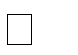 развитие фонематического слуха учащихся, воспитание «тонких» слуховых дифференцировок.закрепление произносительных навыков на речевом материале занятия.ФОРМИРОВАНИЕ ПРОИЗНОСИТЕЛЬНОЙ СТОРОНЫ УСТНОЙ РЕЧИЗадачи этой части:развитие подвижности органов артикуляционного аппарата. работа над плавным, длительным ротовым выдохом.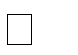 формирование умения пользоваться голосом нормальной высоты и силы без грубых отклонений от нормального тембра.постановка звуков на слухозрительной основе по подражанию, с использованием всех сохранных анализаторов;коррекция звука;автоматизация	произношения	звука	в	начальной,	конечной, интервокальной позициях на материале слогов, слов, предложений, текста; дифференциация звуков.   формирование   фонетически   внятной,   выразительной		устной   речи	учащихся, соблюдение ими словесного и логического ударения, правильной интонации, темпа и слитности, основных правил орфоэпии.Место учебного предмета в учебном плане:Коррекционный курс «Формирование речевого слуха и произносительной стороны устной речи»» включен в дополнительную часть учебного плана.Рабочая программа по коррекционному курсу разработана на 4 года и рассчитана на 3 часа в неделю.Содержание коррекционно-развивающих занятийНаименование разделов и тем учебного курсаФормирование речевого слухавосприятие речевого материала, относящегося к изучению общеобразовательных предметов по темам;восприятие речевого материала обиходно – разговорного характера и относящегося к организации учебной деятельности; связанной с изучением общеобразовательных предметов (учебных предметов);восприятие текстов, содержание и объем которых зависит от индивидуальных особенностей обучающегосяФормирование произносительной стороны речиработа над речевым дыханием;работа над голосом;работа над звуками и их сочетаниями;работа над словом;работа над фразой.Содержание тем учебного курса ФРС и ПСУР Содержание тем коррекционного курса РРС 1 классРазвитие слухового восприятияВосприятие на слух в условиях ситуации знакомые по значению слова, словосочетания и фразы:-обиходно-разговорного характера и относящиеся к организации учебной деятельности, типа: Включи аппарат. Как тебя зовут?-относящегося к изучению общеобразовательных предметов по темам: «Игрушки», «В умывальной комнате», «Учебные вещи», а также математической терминологии и заданий.Восприятие на слух незнакомых текстов, состоящих из 4-5 коротких предложений, составленных из знакомых по значению слов по темам «Класс», «Школа», «Санитар».Восприятие на слух в условиях ситуации знакомых по значению слов, словосочетаний и фраз (вне ситуации).-обиходно-разговорного характера и относящиеся к организации учебной деятельности, типа: Какая сегодня погода? Как зовут твою учительницу?-относящегося к изучению общеобразовательных предметов по темам: «В столовой. Продукты питания», «Одежда и обувь», а также математической терминологии и заданий.Восприятие   на   слух	незнакомых	текстов,   состоящих   из	5-6 предложений, содержание которых близко личному опыту учащихся по темам «В 1-ом	классе»,«Осень», «Зима».Восприятие на слух	знакомых по значению слов, словосочетаний и фраз (вне ситуации).-обиходно-разговорного характера и относящиеся к организации учебной деятельности, типа: Кто вчера был дежурный? Где работает твоя мама?-относящегося к изучению общеобразовательных предметов по темам: «Учебные вещи», «Признаки предметов по цвету»», а также математической терминологии и заданий.Восприятие на слух незнакомых текстов, состоящих из 6-7 предложений, содержание которых близко личному опыту и наблюдениям учащихся по темам«Новый год», «Семья», «Зима».Восприятие на слух речевого материала:-обиходно-разговорного	характера	и	относящиеся	к	организации	учебной деятельности, типа: Что вы делали на уроке математики (чтения)?-относящегося к изучению общеобразовательных предметов по темам: «Части тела человека», «Весна», «Растения», а также математической терминологии и заданий.Восприятие на слух незнакомых текстов, состоящих из 6-7 предложений, по темам«Весна», «День рождения», «Скоро лето».                                                           2классРазвитие слухового восприятияПервое полугодиеВосприятие на слух знакомого по значению речевого материала (слов, словосочетаний и фраз):обиходно-разговорного характера и относящегося к организации учебной деятельности типа На какой улице ты живешь? Какую оценку ты получил(а) сегодня? Достань из коробки пять карандашей;связанного с изучением общеобразовательных предметов по темам: «Лиственные деревья», «Хвойные деревья», «Школьный медпункт», «Кто где живет?», а также математической и грамматической терминологии.Восприятие шепотной речи с ИСА (учащиеся со II – III степенью тугоухости). Восприятие на слух текстов (из 7-8 предложений) по темам «Лето», «В парке»,«Наступление зимы», «Осенняя природа».Второе полугодиеВосприятие на слух речевого материала, включающего отдельные слова, словосочетания, фразы, значение которых объясняется контекстом:Обиходно-разговорного характера и относящегося к организации учебной деятельности типа Что вы делали на уроке технологии? Расскажи, что делали ребята на празднике. Какое время года будет после весны? и т.п.;относящегося   к    изучению    общеобразовательных    предметов    по    темам:«Подснежник проснулся», «Профессии женщин», «Аптека», «Комнатные растения», «В продовольственном магазине», «Правила гигиены», а также математической и грамматической терминологии и заданий.Восприятие на слух с ИСА шепотной речи (учащимися со II – III степенью тугоухости).Восприятие на слух текстов (из 8 – 10 предложений) по темам: «Зимой в лесу»,«Товарищи», «Бабушкины руки», «Каникулы», «Забота о птицах весной», «Школьный двор».                                                    3 классПервое полугодиеВосприятие на слух речевого материала, включающего отдельные слова, словосочетания и фразы, значение которых объясняется контекстом;обиходно-разговорного характера и относящегося к организации учебной деятельности типа Что было вчера задано по чтению?;связанного с изучением общеобразовательных предметов по темам: «Как вести себя на улице?», «Осень», «Профессия», а также математической и грамматической терминологии.Восприятие шепотной речи с ИСА (учащиеся со II – III степенью тугоухости). Восприятие на слух текстов (из 8-10 предложений) по темам «Школьный огород»,«Товарищи», «Забота о животных».Второе полугодиеВосприятие на слух речевого материала, включающего отдельные слова, словосочетания, фразы, значение которых объясняется контекстом:Обиходно-разговорного характера и относящегося к организации учебной деятельности типа: Кто из ребят вашего класса катается на коньках лучше всех?» и т.п.;относящегося к изучению общеобразовательных предметов по темам: «Зима», «На вокзале», «Школьная библиотека», а также математической и грамматической терминологии и заданий.Восприятие на слух с ИСА шепотной речи (учащимися со II – III степенью тугоухости).Восприятие на слух текстов (из 8 –12 предложений) по темам «Школьный праздник», «Пограничник», «Экскурсия в парк».классПервое полугодиеВосприятие на слух речевого материала, включающего отдельные слова, словосочетания и фразы, значение которых объясняется контекстом;обиходно-разговорного характера и относящегося к организации учебной деятельности типа Что ты хочешь пожелать своему товарищу в день рождения?;связанного с изучением общеобразовательных предметов по темам: «Наша Родина», «Лес», «Наши дела», а также математической и грамматической терминологии.Восприятие шепотной речи с ИСА (учащиеся со II – III степенью тугоухости).Восприятие на слух текстов (из 10-13 предложений) по темам «В лесу», «Смелые ребята», «Забота о птицах».Второе полугодиеВосприятие	на	слух	речевого	материала,	включающего	отдельные	слова, словосочетания, фразы, значение которых объясняется контекстом:Обиходно-разговорного характера и относящегося к организации учебной деятельности типа: Какие передачи по телевизору ты смотрел(а) на этой неделе?» и т.п.;относящегося к изучению общеобразовательных предметов по темам: «О профессиях родителей», «Явления природы», а также математической и грамматической терминологии и заданий.Восприятие на слух с ИСА шепотной речи (учащимися со II – III степенью тугоухости).Восприятие на слух текстов (из 10-15   предложений) по темам «Честность»,«Забота о товарищах», «Собака – друг человека».Содержание тем коррекционного курса по ФПСУР 1 классклассклассклассЛИЧНОСТНЫЕ, МЕТАПРЕДМЕТНЫЕ И ПРЕДМЕТНЫЕ РЕЗУЛЬТАТЫ ОСВОЕНИЯ КОРРЕКЦИОННОГО КУРСАЛичностными результатами являются:развитие общего представления о роли устной речи как одного из основных способов общения между людьми, установления и поддержания необходимых контактов, обмене информацией;выбор средств общения, использование речевых конструкций, форм, типичных для разговорной речи;представление об особых способах коммуникации людей с нарушением слуха между собой;мотивация овладения устной речью с целью повышения речевой активности;умения вступать в устную коммуникацию с ближайшим кругом речевых партнеров (в семье, в школе, в совместной деятельности со слышащими сверстниками во внеурочное время, в общественных организациях - поликлинике, библиотеке и др.) с учетом социокультурных потребностей и возможностей обучающихся;умения выражать собственные мысли и чувства в простых по форме устных высказываниях в соответствии с грамматическими и синтаксическими нормами русского языка, достаточно внятно, т.е. понятно для окружающих;осознание собственных возможностей в устном общении, ответственное отношение к учению;развитие желания и умений постоянно пользоваться электроакустической аппаратурой разных типов, включая индивидуальные слуховые аппараты. Метапредметными результатами являются:-способность пользоваться речью при решении коммуникативных и познавательных задач в различных видах деятельности;развитие речевого поведения при соблюдении основ речевого этикета, культуры речевого общения, включая умения в процессе устной коммуникации при восприятии вопросов - давать краткие и полные речевые ответы, при восприятии заданий -выполнять их, давать краткий или полный речевой комментарий к собственным действиям; при восприятии сообщений - повторять их;умение слушать друг друга, исправлять ошибки;развитие внимания, памяти, мышления обучающихся;готовность к логическим действиям: анализу, сравнению, синтезу, обобщению, классификации;развитие способности реализовывать учебную задачу, контролировать и оценивать результаты собственной деятельности, вносить соответствующие коррективы в ее выполнение;реализация сформированных умений и навыков устной коммуникации во внеурочное и внешкольное время при общении с разными людьми.Предметными результатами являются:умение на слух и слухозрительно воспринимать речь окружающих, а также использовать ее при коммуникации;контроль за собственным произношением;овладение достаточно внятной речью, приближающейся к естественному звучанию;развитие умений соблюдать в речи словесное и логическое ударения, правильную интонацию, темп и слитность, основные правила орфоэпии;восприятие на слух и слухозрительно (с аппаратами/ кохлеарным имплантом) слов, словосочетаний и фраз обиходно – разговорного характера, материала, относящегося к организации учебной деятельности, а также связанного с изучением учебных предметов;освоение словарного запаса и грамматических средств для выражения мыслей и чувств в процессе речевого общения;овладение умениями использовать в процессе устной коммуникации естественные невербальные средства (мимику, пластику и др).Учащиеся к концу I класса должны уметь:воспринимать на слух с помощью индивидуальных слуховых аппаратов и без них речевой материал (знакомые по значению слова, словосочетания, фразы) обиходно- разговорного характера и относящийся к учебной деятельности учащихся типа Кто будет дежурить завтра? Сколько слов в предложении «Девочки читают книгу»? С какой буквы пишутся имена людей? Найди сумму чисел ... и ...;воспринимать на слух указанный речевой материал: а) без аппарата на расстоянии не менее 1—2 м (учащиеся с I степенью тугоухости), 0,4—0,5 м (учащиеся со II степенью тугоухости), 6—10 см (учащиеся с III степенью тугоухости); б) с индивидуальными слуховыми аппаратами на расстоянии не менее 2 —4 м (учащиеся с I степенью тугоухости), 1,25—3 м (учащиеся со II степенью тугоухости), 0,7—2 м (учащиеся с III степенью тугоухости);воспринимать на слух с индивидуальными слуховыми аппаратами тексты (из 5— 10 предложений), содержание которых близко опыту детей; на более близком расстояниитексты описательного характера.Учащиеся к концу II класса должны уметь:воспринимать на слух с помощью индивидуальных слуховых аппаратов и без них речевой материал (знакомые по значению слова и словосочетания, а также фразы, включающие отдельные незнакомые по значению слова, объясняемые контекстом,— для учащихся с I, II, III степенью тугоухости) обиходно-разговорного характера, относящегося к организации учебной деятельности и связанного с изучением общеобразовательных предметов типа: Какого числа заканчиваются весенние каникулы? Вечером ребята играют в шашки и шахматы, а днем ходят в кинотеатр и смотрят мультфильмы. Люди вскапывают землю в садах и огородах, пашут поля, сеют хлеб, красят здания и ремонтируют дороги. От перестановки сомножителей произведение не меняется. Овощи и фрукты надо тщательно мыть перед едой и т. п.;воспринимать на слух указанный речевой материал: а) без аппарата на расстоянии не менее 2,5—3 м (учащиеся с I степенью тугоухости), 0,5—1,0 м (учащиеся со II степенью тугоухости), 0,15—0,2 м (учащиеся с III степенью тугоухости); б) с индивиду- альными слуховыми аппаратами на расстоянии не менее 4—5 м (учащиеся с I степенью тугоухости), 3,5—4 м (учащиеся со II степенью тугоухости), 1—2 м (учащиеся с III степенью тугоухости);воспринимать на слух с индивидуальными аппаратами тексты (до 10—12 предложений), содержание которых близко опыту учащихсяУчащиеся к концу III класса должны уметь:воспринимать на слух с помощью индивидуальных слуховых аппаратов и без них речевой материал (слова, словосочетания, фразы):обиходно-разговорного характера и связанный с учебной деятельностью учащихся типа У Сережи день рождения, подари ему эту книгу. Какой музей есть в нашем городе?связанный с изучением общеобразовательных предметов типа Чтобы проверить безударную гласную в слове, подбери к нему однокоренное слово с ударением на эту гласную. Если из любого числа вычесть нуль, то получим то же самое число и т. п.;воспринимать на слух указанный речевой материал:а) без аппарата на расстоянии не менее 3,5—4,5 м (учащиеся с I степенью тугоухости), 1 —1,2 м (учащиеся со II степенью тугоухости), 0,3 м (учащиеся с III степенью тугоухости); б) с индивидуальными аппаратами на расстоянии не менее 7—8 м (учащиеся с I степенью тугоухости), 5—6 м (учащиеся со II степенью тугоухости), 3,5—4 м (учащиеся с III степенью тугоухости);воспринимать на слух с индивидуальными аппаратами тексты (до 12—15 предложений) на более близком расстоянии.Учащиеся к концу IV класса должны уметь:воспринимать на слух с помощью индивидуальных слуховых аппаратов и без них речевой материал (слова, словосочетания, фразы) обиходно-разговорного характера, связанный с организацией учебной деятельности и с изучением общеобразовательных предметов, типа Охрана природы — одна из основных обязанностей гражданина нашей страны. Как ты понимаешь предложения: «Природа украшает нашу жизнь», «Берега Крайнего Севера нашей страны омываются Северным Ледовитым океаном»? и т. п.;воспринимать на слух указанный речевой материал: а) без аппарата на расстоянии не менее 4—5 м (учащиеся с I степенью тугоухости), 2—2,2 м (учащиеся со II степенью тугоухости), 0,3—0,4 м (учащиеся с III степенью тугоухости); б) с аппаратом на расстоя- нии не менее 8—9 м (учащиеся с I степенью тугоухости), 7—8 м (учащиеся со II степенью тугоухости), 4—5 м (учащиеся с III степенью тугоухости);воспринимать на слух с помощью индивидуальных слуховых аппаратов тексты (до 15—17 предложений) на более близком расстоянии.Дифференцированные требования к личностным, метапредметным и предметным результатам с учетом особенностей и возможностей развития глухих и слабослышащих обучающихсяТребования к учащимся первого класса Личностные:Определять и высказывать под руководством педагога самые простые общие для всех людей правила поведения при сотрудничестве (этические нормы).В предложенных  педагогом  ситуациях общения и сотрудничества, опираясь на общие для всех простые правила поведения, делать выбор, как поступить.морально-нравственными нормами поведения и	положительными качествами личности через восприятие содержания речевого материала.понимать необходимость соблюдения правил гигиены слуха. Метапредметные:Принимать и осуществлять решение учебной задачи под руководством учителя.Принимать	цель и следовать ей, адекватно понимать, организовывать свои действия на этапе перехода от игровой деятельности к учебной.Пользоваться вспомогательными материалами и образцом. Выполнять действия по инструкции.вступать в диалог (отвечать на вопросы, задавать вопросы).воспринимать, понимать и употреблять речевой материал, необходимый для организации учебного процесса.Предметные:Воспринимать на слух незнакомые по значению слова, словосочетания, фразы разговорно-обиходного характера, относящихся к организации учебной деятельности, а также относящихся к изучению общеобразовательных предметов.Овладеть основными умениями в восприятии устной речи начального этапа развития слухоречевой реабилитации после кохлеарной имплантации.Правильно произносить поставленные звуки речи (в слогах, в словах), а также научаться правильной постановке словесного ударения.Практически воспринимать на слух незнакомые по содержанию тексты (из 3-4 простых предложений), содержание которых близко опыту учащихся. овладеть родовыми признаками существительных.Дифференцированно произносить согласные звуки, сходные по артикуляции и освоить слитное произношение слов, фраз (2-6 слогов).Фонематическому восприятию,   соблюдению   ритмико-интонационной   сторонеречи.соблюдать	правила	орфоэпического	произношения	и	применять	их	всамостоятельной речи.Требования к учащимся второго класса Личностные:Осознание себя как ученика, члена школьного и детского коллектива, гражданина России.Умение пользоваться двумя индивидуальными слуховыми аппаратами, или аппаратом и имплантом, или двумя имплантами и другими личными адаптированными средствами в разных ситуациях.Овладение социально-бытовыми умениями, используемыми в повседневной жизни (представления об устройстве домашней и школьной жизни; умение включаться в разнообразные повседневные школьные дела; владение достаточным запасом фраз и определений для включения в повседневные школьные и бытовые дела.Овладение начальными навыками вербальной и невербальной коммуникации, умением начать разговор, задать вопрос, выразить просьбу.Овладение достаточным запасом фраз и определений для передачи личных впечатлений, их взаимосвязи с явлениями окружающего мира, впечатлений, наблюдений, действий,	коммуникации	и	взаимодействия	с другими людьми в пределах расширяющегося личного пространства.Принятие и освоение социальной роли обучающегося, формирование и развитие социально значимых мотивов учебной деятельности, развитие этических чувств, доброжелательности и эмоционально-нравственной отзывчивости, понимания и сопереживания чувствам других людей.Формирование установки на безопасный, здоровый образ жизни, наличие мотивации к бережному отношению к материальным и духовным ценностям.Метапредметные:Умение планировать, контролировать и оценивать учебные действия в соответствии с поставленной задачей и условиями еѐ реализации; с помощью учителя определять наиболее эффективные способы достижения результата;Умение понимать причины успеха или неуспеха учебной деятельности и способности конструктивно действовать даже в ситуациях неуспеха.Умение работать с учебной книгой для решения коммуникативных и познавательных задач в соответствии с возрастными и психологическими особенностями обучающихся;Овладение логическими действиями сравнения, анализа, синтеза, обобщения, классификации по родовидовым признакам на наглядном материале, на основе практической деятельности и доступном вербальном материале; установления аналогий и причинно-следственных связей, построения рассуждений, отнесения к известным понятиям на уровне, соответствующем индивидуальным возможностям.Умение вступать в диалог и поддерживать его на доступном уровне. Предметные:Слитное произнесение на одном выдохе рядов слогов, слов, словосочетаний и фраз в 4-5 слогов сопряженно с учителем и отраженно по подражанию.Умение изменять силу голоса в связи со словесным ударением, изменять силу и высоту собственного голоса сопряженно с учителем и отраженно по подражанию.Умение правильно по подражанию и самостоятельно произносить следующие звуки речи и их сочетания: п, а, м, т, о, в, у, н, с, и, ш, л, к, э, я, ѐ, ю, е ; автоматизированное произношение данных звуков в начальной, конечной, интервокальной позициях на материале слогов, слов, предложений; дифференцированное их произнесение.Умение воспринимать на слух фразы обиходно-разговорного характера, материал общеобразовательных уроков, тексты.Умение воспринимать на слух шепотную речь на материале текстов и речевом материале общеобразовательных уроков.Требования к учащимся третьего класса Личностные:Осознание себя как ученика, члена школьного и детского коллектива, гражданина России.Умение пользоваться двумя индивидуальными слуховыми аппаратами, или аппаратом и имплантом, или двумя имплантами и другими личными адаптированными средствами в разных ситуациях.Овладение социально-бытовыми умениями, используемыми в повседневной жизни (представления об устройстве домашней и школьной жизни; умение включаться в разнообразные повседневные школьные дела; владение достаточным запасом фраз и определений для включения в повседневные школьные и бытовые дела.Овладение начальными навыками вербальной и невербальной коммуникации, умением начать разговор, задать вопрос, выразить просьбу.Овладение достаточным запасом фраз и определений для передачи личных впечатлений, их взаимосвязи с явлениями окружающего мира, впечатлений, наблюдений, действий,	коммуникации	и	взаимодействия	с другими людьми в пределах расширяющегося личного пространства.Принятие и освоение социальной роли обучающегося, формирование и развитие социально значимых мотивов учебной деятельности, развитие этических чувств, доброжелательности и эмоционально-нравственной отзывчивости, понимания и сопереживания чувствам других людей.Формирование установки на безопасный, здоровый образ жизни, наличие мотивации к бережному отношению к материальным и духовным ценностям.Метапредметные:Умение планировать, контролировать и оценивать учебные действия в соответствии с поставленной задачей и условиями еѐ реализации; с помощью учителя определять наиболее эффективные способы достижения результата;Умение понимать причины успеха или неуспеха учебной деятельности и способности конструктивно действовать даже в ситуациях неуспеха.Умение работать с учебной книгой для решения коммуникативных и познавательных задач в соответствии с возрастными и психологическими особенностями обучающихся;Овладение логическими действиями сравнения, анализа, синтеза, обобщения, классификации по родовидовым признакам на наглядном материале, на основе практической деятельности и доступном вербальном материале; установления аналогий и причинно-следственных связей, построения рассуждений, отнесения к известным понятиям на уровне, соответствующем индивидуальным возможностям.Умение вступать в диалог и поддерживать его на доступном уровне. Предметные:Умение воспринимать на слух в условиях ситуации и вне ее знакомые по значению слова, словосочетания и фразы, связанные с учебной деятельностью учащихся, речевой материал обиходно- разговорного характера.Восприятие на слух текстов (7-8   предложений— в начале года, 8-10 предложений в конце года).Умение воспринимать на слух шепотную речь на материале текстов и речевом материале общеобразовательных уроков.Слитное произнесение рядов слогов, слов, словосочетаний и фраз в 9-10 слогов сопряженно с учителем, отраженно по подражанию и руководствуясь диакритическим знаком паузы.Умение изменять высоту и силу своего голоса в зависимости от расстояния до собеседника и необходимости соблюдать тишину (громко, тихо, шепотом), в связи с побудительной и восклицательной интонацией, в связи с логическим ударением (сопряженно и отраженно).Умение воспроизводить четырех-, пятисложные знакомые слова с соблюдением их звукового состава, с выделением словесного ударения и правил орфоэпии (самостоятельно), воспроизводить четырех-, пятисложные незнакомые слова с соблюдением их звукового состава, с выделением словесного ударения и соблюдением правил орфоэпии (сопряженно, отраженно и по надстрочному знаку).Сформированные понятия «слог», «ударение», определение количества слогов в дву-, трех-, четырех-, пятисложных словах, ударного, безударного слога, определение места ударного слога, разделение звуков речи на гласные и согласные, разделение согласных звуков на звонкие и глухие.Знание правил орфоэпии и умение самостоятельно пользоваться ими в речи. Правильное произношение в словах звуков речи и их сочетаний: С, З, Ш, Ж, Л, Э,Ф, К, Я, Е, Ё, Ю, Б, Д, Г.Воспроизведение повествовательной и вопросительной интонации при чтениитекста.Требования к учащимся четвертого класса Личностные:Осознание себя как ученика, члена школьного и детского коллектива, гражданина России.Умение пользоваться двумя индивидуальными слуховыми аппаратами, или аппаратом и имплантом, или двумя имплантами и другими личными адаптированными средствами в разных ситуациях.Овладение социально-бытовыми умениями, используемыми в повседневной жизни (представления об устройстве домашней и школьной жизни; умение включаться в разнообразные повседневные школьные дела; владение достаточным запасом фраз и определений для включения в повседневные школьные и бытовые дела.Овладение начальными навыками вербальной и невербальной коммуникации, умением начать разговор, задать вопрос, выразить просьбу.Овладение достаточным запасом фраз и определений для передачи личных впечатлений, их взаимосвязи с явлениями окружающего мира, впечатлений, наблюдений,действий,	коммуникации	и	взаимодействия	с другими людьми в пределах расширяющегося личного пространства.Принятие и освоение социальной роли обучающегося, формирование и развитие социально значимых мотивов учебной деятельности, развитие этических чувств, доброжелательности и эмоционально-нравственной отзывчивости, понимания и сопереживания чувствам других людей.Формирование установки на безопасный, здоровый образ жизни, наличие мотивации к бережному отношению к материальным и духовным ценностям.Метапредметные:Умение планировать, контролировать и оценивать учебные действия в соответствии с поставленной задачей и условиями еѐ реализации; с помощью учителя определять наиболее эффективные способы достижения результата;Умение понимать причины успеха или неуспеха учебной деятельности и способности конструктивно действовать даже в ситуациях неуспеха.Умение работать с учебной книгой для решения коммуникативных и познавательных задач в соответствии с возрастными и психологическими особенностями обучающихся;Овладение логическими действиями сравнения, анализа, синтеза, обобщения, классификации по родовидовым признакам на наглядном материале, на основе практической деятельности и доступном вербальном материале; установления аналогий и причинно-следственных связей, построения рассуждений, отнесения к известным понятиям на уровне, соответствующем индивидуальным возможностям.Умение вступать в диалог и поддерживать его на доступном уровне. Предметные:Умение воспринимать на слух в условиях ситуации и вне ее знакомые по значению слова, словосочетания и фразы, связанные с учебной деятельностью учащихся, речевой материал обиходно- разговорного характера.Восприятие на слух текстов (7-8   предложений— в начале года, 8-10 предложений в конце года).Умение воспринимать на слух шепотную речь на материале текстов и речевом материале общеобразовательных уроков.Слитное произнесение рядов слогов, слов, словосочетаний и фраз в 9-10 слогов сопряженно с учителем, отраженно по подражанию и руководствуясь диакритическим знаком паузы.Умение изменять высоту и силу своего голоса в зависимости от расстояния до собеседника и необходимости соблюдать тишину (громко, тихо, шепотом), в связи с побудительной и восклицательной интонацией, в связи с логическим ударением (сопряженно и отраженно).Умение воспроизводить четырех-, пятисложные знакомые слова с соблюдением их звукового состава, с выделением словесного ударения и правил орфоэпии(самостоятельно), воспроизводить четырех-, пятисложные незнакомые слова с соблюдением их звукового состава, с выделением словесного ударения и соблюдением правил орфоэпии (сопряженно, отраженно и по надстрочному знаку).Сформированные понятия «слог», «ударение», определение количества слогов в дву-, трех-, четырех-, пятисложных словах, ударного, безударного слога, определение места ударного слога, разделение звуков речи на гласные и согласные, разделение согласных звуков на звонкие и глухие.Знание правил орфоэпии и умение самостоятельно пользоваться ими в речи. Правильное произношение в словах звуков речи и их сочетаний: С, З, Ш, Ж, Л, Э,Ф, К, Я, Е, Ё, Ю, Б, Д, Г.Воспроизведение повествовательной и вопросительной интонации при чтениитекста.Тематическое планирование коррекционного курса 1 классклассклассклассРАБОЧАЯ ПРОГРАММА КОРРЕКЦИОННО-РАЗВИВАЮЩЕГО КУРСА ПЕДАГОГА-ПСИХОЛОГАПОЯСНИТЕЛЬНАЯ ЗАПИСКАРабочая программа коррекционно-развивающих занятий педагога-психолога направленная на коррекцию недостатков слабослышащих и позднооглохших обучающихся	в	физическом и/или психическом развитии и оказание помощи в освоении адаптированной основной образовательной программы. Программа рассчитана на 4 года, по 1ч в неделю.Цель: создание эмоционально-комфортного образовательного процесса для обучающихся с нарушениями слуха, и успешное формирование и развитие у них учебных, социальных и познавательных навыков для полноценного развития личности.Задачи:развитие	познавательной	сферы,	когнитивных	умений	и	способностей, необходимых для успешного обучения в начальной школе;формирование учебной мотивации на фоне положительной самооценки и низкого уровня школьной тревожности;развитие	социальных	и	коммуникативных	умений,	необходимых	для установления межличностных взаимоотношений;развитие эмоционального интеллекта.Содержание программыСодержание коррекционной работы делится на несколько этапов. Этапы реализации программы.Диагностический этап.выявление особых образовательных потребностей обучающихся при освоении основной образовательной программы начального общего образования;проведение комплексной социально – психолого - педагогической диагностики нарушений в психическом развитии обучающихся;изучение развития эмоционально-волевой, познавательной сфер и личностных особенностей обучающихся;мониторинг динамики развития.Основной этап коррекционного обучения. Коррекционно-развивающая работа включает:выбор оптимальных для развития ребѐнка коррекционных программ/методик, методов и приѐмов обучения в соответствии с его особыми образовательными потребностями;организацию и проведение индивидуальных и групповых коррекционно- развивающих занятий, необходимых для преодоления нарушений развития и трудностей обучения;коррекцию и развитие высших психических функций, эмоционально-волевой, познавательной и коммуникативной сфер;развитие адекватных представлений о собственных возможностях;формирование способов регуляции поведения и эмоциональных состояний;развитие форм и навыков коммуникативной компетенции.Итоговый этап (обследование).На последнем этапе оценивается эффективность коррекционной работы, проводится повторная диагностика.В содержание коррекционной программы также входит консультативная и информационно-просветительская работа.Консультативная работа.Обеспечивает непрерывность сопровождения ребенка с ограниченными возможностями здоровья и его семьи по вопросам реализации психолого-педагогических условий обучения, воспитания, коррекции, развития и социализации обучающегося:выработку совместных обоснованных рекомендаций по основным направлениям работы с обучающимся, единых для всех участников образовательного процесса;консультирование специалистами педагогов по выбору методов и приемов работы с обучающимися;консультативную помощь семье в вопросах выбора стратегии воспитания обучения ребенка.Информационно-просветительская работа.Направлена на разъяснительную деятельность по вопросам, связанными с особенностями образовательного процесса для данной категории детей, со всеми участниками образовательного процесса:информационную поддержку образовательной деятельности обучающихся с особыми образовательными потребностями, их родителей (законных представителей), педагогических работников;различные формы просветительской деятельности (лекции, беседы, информационные стенды, печатные материалы), направленные на разъяснение участникам образовательного процесса – обучающимся (как имеющим, так и не имеющим недостатки в развитии), их родителям (законным представителям), педагогическим работникам – вопросов, связанных с особенностями образовательного процесса и сопровождения обучающихся с ОВЗ.Планируемые результатыЛичностные результаты (система ценностных отношений обучающегося):Положительное отношение к школе.Принятие социальной роли ученика.Познавательный интерес к новому материалу.Способность к оценке своей деятельности.Понимание своих собственных чувств и чувств других людей. Регулятивные УУД:Сознательное планирование своей деятельности.Осуществление итогового контроля по результату.Адекватное восприятие предложения и оценки учителя.	Контроль своего поведения в зависимости от ситуации. Познавательные УУД:Развитие	познавательных	процессов	(ощущения,	восприятия,	памяти, мышления, внимания).Формирование	психологических	предпосылок	овладения	учебной деятельностью (действовать по образцу).Формирование психологических новообразований младшего школьного возраста	(управление	интеллектуальными	процессами	–	восприятием,	вниманием,научиться произвольно запоминать, подчинять мыслительную деятельность поставленной задаче; рефлексии, т.е. умение осознавать ход своей деятельности, анализировать свой ответ, затруднения, ошибки);Умение исследовать свои качества и особенности.Коммуникативные УУД:Умение формулировать свое собственное мнение.Умение договариваться и приходить к общему решению.Конструктивное разрешение конфликтных ситуаций.Тематическое планирование 1 классТематическое планирование 2 классТематическое планирование 3 классТематическое планирование 4 классПРОГРАММА	ФОРМИРОВАНИЯ	УНИВЕРСАЛЬНЫХ	УЧЕБНЫХ ДЕЙСТВИЙПрограмма формирования универсальных учебных действий соответствуют требованиям федерального государственного образовательного стандарта начального общего образования и федеральной образовательной программы начального общего образования.В	соответствии	с	ФГОС	НОО	программа	формирования	универсальных (обобщенных) учебных действий (далее - УУД) имеет следующую структуру:описание взаимосвязи универсальных учебных действий с содержанием учебных предметов;характеристики познавательных, коммуникативных и регулятивных универсальных учебных действий..Цель программы: обеспечить регулирование различных аспектов освоения метапредметных умений, т.е. способов деятельности, применимых в рамках, как образовательной деятельности, так и при решении проблем в реальных жизненных ситуациях.Задачи программы:установить ценностные ориентиры начального образования;определить состав и характеристику универсальных учебных действий;выявить в содержании предметных линий универсальные учебные действия и определить условия формирования в образовательном процессе и жизненно важных ситуациях.Программа формирования универсальных учебных действий на уровне начального общего образования (далее - программа формирования универсальных учебных действий) конкретизирует требования ФГОС НОО к личностным и метапредметным результатам освоения основной образовательной программы начального общего образования, дополняет традиционное содержание образовательно-воспитательных программ и служит основой для разработки примерных программ учебных предметов, курсов, дисциплин.Программа формирования универсальных учебных действий направлена на реализацию системно-деятельностного подхода, положенного в основу ФГОС, является главным педагогическим инструментом и средством обеспечения условий для формирования у обучающихся умения учиться, развития способности к саморазвитию и самосовершенствованию. Умение учиться – это способность человека объективно обнаруживать, каких именно знаний и умений ему не хватает для решения актуальной для него задачи, самостоятельно (или в коллективно-распределенной деятельности) находить недостающие знания и эффективно осваивать новые умения (способы деятельности) на их основе. Сформированные универсальные учебные действия обеспечивают личности не только готовность и способность самостоятельно учиться, но и осознанно решать самые разные задачи во многих сферах человеческой жизни.Развитие универсальных учебных действий невозможно вне ситуации изучения предметных знаний. Оно реализуется в условиях специально организованной образовательной деятельности по освоению обучающимися конкретных предметных знаний, умений и навыков в рамках отдельных школьных дисциплин. Вместе с тем, освоенные знания, умения и навыки рассматриваются как поле для применениясформированных универсальных учебных действий обучающихся для решения ими широкого круга практических и познавательных задач.Описание взаимосвязи УУД с содержанием учебных предметовФормирование универсальных учебных действий в образовательном процессе осуществляется в контексте усвоения разных предметных дисциплин. Требования к формированию универсальных учебных действий находят отражение в планируемых результатах освоения программ учебных предметов «Русский язык», «Русский родной язык», «Литературное чтение», «Литературное чтение на родном русском языке»,«Математика»,      «Окружающий      мир»,      «Технология»,      «Иностранный      язык»,«Изобразительное искусство», «Музыка», «Физическая культура», «Основы духовно- нравственной культуры народов России» в отношении ценностно-смыслового, личностного, познавательного и коммуникативного развития учащихся.Каждый учебный предмет в зависимости от его содержания и способов организации учебной деятельности учащихся раскрывает определенные возможности для формирования универсальных учебных действий.Формирование универсальных учебных действий, обеспечивающих решение задач общекультурного, ценностноличностного, познавательного развития обучающихся, реализуется в рамках целостной образовательной деятельности в ходе изучения обучающимися системы учебных предметов и дисциплин, в метапредметной деятельности, организации форм учебного сотрудничества и решения важных задач жизнедеятельности обучающихся.На уровне начального общего образования при организации образовательной деятельности особое значение имеет обеспечение сбалансированного развития у обучающихся логического, наглядно-образного и знаково-символического мышления, исключающее риск развития формализма мышления, формирования псевдологического мышления. Существенную роль в этом играют такие дисциплины, как «Литературное чтение», «Литературное чтение на родном русском языке», «Технология»,«Изобразительное искусство», «Музыка».Каждый учебный предмет в зависимости от предметного содержания и релевантных способов организации учебной деятельности обучающихся раскрывает определенные возможности для формирования универсальных учебных действий.В частности, учебные предметы «Русский язык» и «Родной язык» обеспечивают формирование познавательных, коммуникативных и регулятивных действий. Работа с текстом открывает возможности для формирования логических действий анализа, сравнения, установления причинно-следственных связей. Ориентация в морфологической и синтаксической структуре языка и усвоение правил строения слова и предложения, графической формы букв обеспечивают развитие знаково-символических действий — замещения (например, звука буквой), моделирования (например, состава слова путем составления схемы) и преобразования модели (видоизменения слова). Изучение русского и родного языка создает условия для формирования языкового чутья как результата ориентировки ребенка в грамматической и синтаксической структуре родного языка и обеспечивает успешное развитие адекватных возрасту форм и функций речи, включая обобщающую и планирующую функции.Многие тексты упражнений учебников несут духовно-нравственный смысл и, работая с ними, учитель не может пройти мимо нравственной оценки поступков героев.Также посредством текстов учебника используется воспитательный потенциал русского языка; учащиеся приходят к пониманию необходимости беречь свой родной язык как часть русской национальной культуры; работать над развитием и совершенствованием собственной речи (система речевых упражнений: свободные диктанты, обучающие изложения и сочинения, их анализ и редактирование).В учебники «Русского языка» включены тексты, позволяющие ребѐнку познакомиться со своей культурой и культурой других народов и национальностей;осознать себя гражданами своей страны; положить начало формированию ценностей общества и семьи.Эти тексты, в частности, используются при изучении тем «Большая буква в именах, отчествах, фамилиях людей», «Большая буква в кличках животных, названиях улиц, сѐл, деревень, городов и рек», «Русская азбука, или алфавит», «Имена собственные», «Секреты речи», «Текст», «Речь».Формированию эстетических потребностей и чувств способствуют, например, такие задания: «Подбери по рифме пропущенные слова», «Напиши рифмующиеся слова»,«Подбери к слову противоположное (близкое) по значению слово», «Какое сравнение есть в этом стихотворении?», «Подчеркните строчку с эпитетом», «Найди секрет речи» и многие другие.В учебнике русского языка постоянно фигурируют тексты (например, В. Осеевой, Е. Пермяка и др.), которые побуждают детей к осознанию вежливого общения, к осмыслению норм поведения, принятых в обществе.«Литературное чтение», «Литературное чтение на родном языке». Требования к результатам изучения учебного предмета включают формирование всех видов универсальных учебных действий: личностных, коммуникативных, познавательных и регулятивных (с приоритетом развития ценностно-смысловой сферы и коммуникации).Литературное чтение — осмысленная, творческая духовная деятельность, которая обеспечивает освоение идейно-нравственного содержания художественной литературы, развитие эстетического восприятия. Важнейшей функцией восприятия художественной литературы является трансляция духовно-нравственного опыта общества через коммуникацию системы социальных личностных смыслов, раскрывающих нравственное значение поступков героев литературных произведений. При получении начального общего образования важным средством организации понимания авторской позиции, отношения автора к героям произведения и отображаемой действительности является выразительное чтение.Учебные предметы «Литературное чтение», «Литературное чтение на родном языке» обеспечивают формирование следующих универсальных учебных действий:смыслообразования через прослеживание судьбы героя и ориентацию обучающегося в системе личностных смыслов;самоопределения и самопознания на основе сравнения образа «Я» с героями литературных произведений посредством эмоционально-действенной идентификации;основ гражданской идентичности путем знакомства с героическим историческим прошлым своего народа и своей страны и переживания гордости и эмоциональной сопричастности подвигам и достижениям ее граждан;эстетических ценностей и на их основе эстетических критериев;нравственно-этического оценивания через выявление морального содержания и нравственного значения действий персонажей;эмоционально-личностной децентрации на основе отождествления себя с героями произведения, соотнесения и сопоставления их позиций, взглядов и мнений;умения понимать контекстную речь на основе воссоздания картины событий и поступков персонажей;умения произвольно и выразительно строить контекстную речь с учетом целей коммуникации, особенностей слушателя, в том числе используя аудиовизуальные средства;умения устанавливать логическую причинно-следственную последовательность событий и действий героев произведения;умения строить план с выделением существенной и дополнительной информации.В курсе литературного чтения на достижение личностных результатов направлены задания: 1) на интерпретацию текста; 2) высказывание своего отношения к прочитанному с аргументацией; 3) анализ характеров и поступков героев; 4) формулирование концептуальной информации текста (в чём мудрость этой сказки? для чего писатель решил рассказать своим читателям эту историю?) и т.д.В учебнике «Литературное чтение» используются литературные произведения классической и современной детской литературы, что позволяет познакомить ребёнка с творческим наследием России и формировать чувство гордости за свою страну. В учебнике представлены отрывки из произведений классиков русской литературы — И. Бунина, И. Соколова-Микитова, М. Пришвина, А. Пушкина, Л. Толстого, Ф. Тютчева и др.. Чтение этих произведений и работа с ними позволяют знакомить детей с достоянием национальной культуры и способствуют духовному развитию личности.«Иностранный язык» обеспечивает прежде всего развитие коммуникативных действий, формируя коммуникативную культуру обучающегося. Изучение иностранного языка способствует:общему речевому развитию обучающегося на основе формирования обобщенных лингвистических структур грамматики и синтаксиса;развитию произвольности и осознанности монологической и диалогической речи;развитию письменной речи;формированию ориентации на партнера, его высказывания, поведение, эмоциональное состояние и переживания; уважения интересов партнера; умения слушать и слышать собеседника, вести диалог, излагать и обосновывать свое мнение в понятной для собеседника форме.Знакомство обучающихся с культурой, историей и традициями других народов и мировой культурой, открытие универсальности детской субкультуры создает необходимые условия для формирования личностных универсальных действий —формирования гражданской идентичности личности, преимущественно в ее общекультурном компоненте, и доброжелательного отношения, уважения и толерантности к другим странам и народам, компетентности в межкультурном диалоге.Изучение иностранного языка способствует развитию общеучебных познавательных действий, в первую очередь смыслового чтения (выделение субъекта и предиката текста; понимание смысла текста и умение прогнозировать развитие его сюжета; умение задавать вопросы, опираясь на смысл прочитанного текста; сочинение оригинального текста на основе плана).«Математика»При получении начального общего образования этот учебный предмет является основой развития у обучающихся познавательных универсальных действий, в первую очередь логических и алгоритмических.В процессе знакомства с математическими отношениями, зависимостями у школьников формируются учебные действия планирования последовательности шагов при решении задач; различения способа и результата действия; выбора способа достижения поставленной цели; использования знаково-символических средств для моделирования математической ситуации, представления информации; сравнения и классификации (например, предметов, чисел, геометрических фигур) по существенному основанию. Особое значение имеет математика для формирования общего приема решения задач как универсального учебного действия.Формирование моделирования как универсального учебного действия осуществляется в рамках практически всех учебных предметов на этом уровне образования. В процессе обучения обучающийся осваивает систему социально принятых знаков и символов, существующих в современной культуре и необходимых как для его обучения, так и для социализации.Роль математики как важнейшего средства коммуникации в формировании речевых умений неразрывно связана и с личностными результатами, так как основой формирования человека как личности является развитие речи и мышления. Поэтому задания учебника ориентированы на достижение личностных результатов, так как они предлагают не только найти решение, но и обосновать его, основываясь только на фактах. Работа с математическим содержанием учит уважать и принимать чужое мнение, если оно обосновано. Таким образом, работа с математическим содержанием позволяет поднимать самооценку учащихся, формировать у них чувство собственного достоинства, понимание ценности своей и чужой личности.Наличие в рассматриваемом курсе математики большого числа уроков, построенных на проблемно-диалогической технологии, даѐт педагогу возможность продемонстрировать перед детьми ценность мозгового штурма как формы эффективного интеллектуального взаимодействия. В том случае, если дети научились работать такимобразом, у них формируется и понимание ценности человеческого взаимодействия, ценности человеческого сообщества, сформированного как команда единомышленников, ценности личности каждого из членов этого сообщества.Так как рассматриваемый курс серьёзнейшим образом ориентирован на развитие коммуникативных умений, на уроках запланированы ситуации тесного межличностного общения, предполагающие формирование важнейших этических норм. Дети учатся толерантности, терпению во взаимоотношениях и в то же время умению не терять при общении свою индивидуальность, что способствует формированию представлений о ценности человеческой личности. (Все задания, относящиеся к работе на этапе первичного закрепления нового, работа с текстовыми задачами в классе и т.д.)Многие задачи и задания из рубрик «Не только математика» и «Путешествие в прошлое» построены на историческом материале, относящемся к построению Российского государства в период XVII-XIX веков, и рассказывают о созидательной работе учѐных, военных, инженеров и о роли знания, идей просвещения в строительстве и защите родной страны. Работая с текстами этих задач, учитель не может пройти мимо личностной оценки описанных в них реальных исторических персонажей и ценности личного вклада человека в создание больших человеческих сообществ.«Окружающий мир»Этот предмет выполняет интегрирующую функцию и обеспечивает формирование у обучающихся целостной научной картины природного и социокультурного мира, отношений человека с природой, обществом, другими людьми, государством, осознания своего места в обществе, создавая основу становления мировоззрения, жизненного самоопределения и формирования российской гражданской идентичности личности.В сфере личностных универсальных действий изучение предмета «Окружающий мир» обеспечивает формирование когнитивного, эмоционально-ценностного и деятельностного компонентов гражданской российской идентичности:формирование умения различать государственную символику Российской Федерации и своего региона, описывать достопримечательности столицы и родного края, находить на карте Российскую Федерацию, Москву — столицу России, свой регион и его столицу; ознакомление с особенностями некоторых зарубежных стран;формирование основ исторической памяти — умения различать в историческом времени прошлое, настоящее, будущее; ориентации в основных исторических событиях своего народа и России и ощущения чувства гордости за славу и достижения своего народа и России; умения фиксировать в информационной среде элементы истории семьи, своего региона;формирование основ экологического сознания, грамотности и культуры учащихся, освоение элементарных норм адекватного природосообразного поведения;развитие морально-этического сознания — норм и правил взаимоотношений человека с другими людьми, социальными группами и сообществами.В сфере личностных универсальных учебных действий изучение предмета способствует принятию обучающимися правил здорового образа жизни, пониманию необходимости здорового образа жизни в интересах укрепления физического, психического и психологического здоровья.Изучение данного предмета способствует формированию общепознавательных универсальных учебных действий:овладению начальными формами исследовательской деятельности, включая умение поиска и работы с информацией;формированию действий замещения и моделирования (использование готовых моделей для объяснения явлений или выявления свойств объектов и создания моделей);формированию логических действий сравнения, подведения под понятия, аналогии, классификации объектов живой и неживой природы на основе внешних признаков или известных характерных свойств; установления причинно- следственных связей в окружающем мире, в том числе на многообразном материале природы и культуры родного края.Одна из целей предмета «Окружающий мир» - научить обучающихся объяснять своѐ отношение к миру. Такой подход позволяет учителю не навязывать «правильное» отношение к окружающему, а корректировать мировоззрение ребёнка, его нравственные установки и ценности.Учебный предмет «Основы религиозных культур и светской этики» даёт большие возможность для формирования УУД. Проектирование, мини-исследование, анализ материалов из СМИ позволяют приобрести главное – способность использовать«теорию» в качестве средства решения реальных жизненных задач. На уроках формируются личностные УУД:- гражданская идентичность;- чувство сопричастности и гордости за свою Родину, народ и историю, осознание ответственности человека за благосостояние общества;- восприятие мира как единого и целостного при разнообразии культур, национальностей, религий, отказ от деления на «своих» и «чужих», уважение истории и культуры каждого народа;- принятие и уважение ценностей семьи и общества, школы и стремления следовать им;- ориентация в нравственном содержании и смысле поступков, как собственных, так и окружающих людей, развитие этических чувств - стыда, вины, совести - как регуляторов морального поведения;- доброжелательность, доверие и внимательность к людям, готовность к сотрудничеству и дружбе, оказанию помощи тем, кто в ней нуждается; развитие готовности к самостоятельным поступкам и действиям, принятию ответственности за их результаты;- формирование целеустремленности и настойчивости в достижении целей, готовности к преодолению трудностей и жизненного оптимизма;- формирование самоуважения и эмоционально-положительного отношения к себе, критичности к своим поступкам и умения адекватно их оценивать формирование чувства прекрасного и эстетических чувств на основе знакомства с мировой и отечественной художественной культурой;- формирование установок на здоровый образ жизни;- формирование нетерпимости и умения противодействовать действиям и влияниям, представляющим угрозу жизни, здоровью и безопасности личности и общества в пределах своих возможностей.«Изобразительное искусство»Развивающий потенциал этого предмета связан с формированием личностных, познавательных, регулятивных действий.Моделирующий характер изобразительной деятельности создает условия для формирования общеучебных действий, замещения и моделирования явлений и объектов природного и социокультурного мира в продуктивной деятельности обучающихся. Такое моделирование является основой развития познания ребенком мира и способствует формированию логических операций сравнения, установления тождества и различий, аналогий, причинно-следственных связей и отношений. При создании продукта изобразительной деятельности особые требования предъявляются к регулятивным действиям — целеполаганию как формированию замысла, планированию и организации действий в соответствии с целью, умению контролировать соответствие выполняемых действий способу, внесению коррективов на основе предвосхищения будущего результата и его соответствия замыслу.В сфере личностных действий приобщение к мировой и отечественной культуре и освоение сокровищницы изобразительного искусства, народных, национальных традиций, искусства других народов обеспечивают формирование гражданской идентичности личности, толерантности, эстетических ценностей и вкусов, новой системы мотивов, включая мотивы творческого самовыражения, способствуют развитию позитивной самооценки и самоуважения обучающихся.«Музыка»Достижение личностных, метапредметных и предметных результатов освоения программы обучающимися происходит в процессе активного восприятия и обсуждения музыки, освоения основ музыкальной грамоты, собственного опыта музыкально- творческой деятельности обучающихся: хорового пения и игры на элементарных музыкальных инструментах, пластическом интонировании, подготовке музыкально- театрализованных представлений.Личностные результаты освоения программы отражают:- формирование основ российской гражданской идентичности, чувства гордости за свою Родину, российский народ и историю России, осознание своей этнической и национальной принадлежности; формирование ценностей многонационального российского общества;- формирование целостного, социально ориентированного взгляда на мир в его органичном единстве и разнообразии культур;- формирование уважительного отношения к культуре других народов;- формирование эстетических потребностей, ценностей и чувств;- формирование творческой активности и познавательного интереса при решении учебных задач и собственной музыкально-прикладной деятельности;развитие этических чувств, доброжелательности и эмоционально-нравственной отзывчивости, понимания и сопереживания чувствам других людей;- развитие навыков сотрудничества со взрослыми и сверстниками в разных социальных ситуациях;- формирование установки на наличие мотивации к бережному отношению к культурным и духовным ценностям.В результате освоения программы у обучающихся будут сформированы готовность к саморазвитию, мотивация к обучению и познанию; понимание ценности отечественных национально-культурных традиций, осознание своей этнической и национальной принадлежности, уважение к истории и духовным традициям России, музыкальной культуре ее народов, понимание роли музыки в жизни человека и общества, духовно- нравственном развитии человека. В процессе приобретения собственного опыта музыкально-творческой деятельности обучающиеся научатся понимать музыку как составную и неотъемлемую часть окружающего мира, постигать и осмысливать явления музыкальной культуры, выражать свои мысли и чувства, обусловленные восприятием музыкальных произведений, использовать музыкальные образы при создании театрализованных и музыкально-пластических композиций, исполнении вокально- хоровых и инструментальных произведений, в импровизации.Школьники научатся размышлять о музыке, эмоционально выражать свое отношение к искусству; проявлять эстетические и художественные предпочтения, интерес к музыкальному искусству и музыкальной деятельности; формировать позитивнуюсамооценку, самоуважение, основанные на реализованном творческом потенциале, развитии художественного вкуса, осуществлении собственных музыкально- исполнительских замыслов.У обучающихся проявится способность вставать на позицию другого человека, вести диалог, участвовать в обсуждении значимых для человека явлений жизни и искусства, продуктивно сотрудничать со сверстниками и взрослыми в процессе музыкально-творческой деятельности. Реализация программы обеспечивает овладение социальными компетенциями, развитие коммуникативных способностей через музыкально-игровую деятельность, способности к дальнейшему самопознанию и саморазвитию. Обучающиеся научатся организовывать культурный досуг, самостоятельную музыкально-творческую деятельность, в том числе, на основе домашнего музицирования, совместной музыкальной деятельности с друзьями, родителями.Метапредметные результаты освоения программы отражают:- овладение способностью принимать и сохранять цели и задачи учебной деятельности, поиска средств ее осуществления в процессе освоения музыкальной культуры;- освоение способов решения проблем творческого и поискового характера в учебной, музыкально-исполнительской и творческой деятельности;- формирование умения планировать, контролировать и оценивать учебные действия в соответствии с поставленной задачей и условиями ее реализации; определять наиболее эффективные способы достижения результата в различных видах музыкальной деятельности;- освоение начальных форм познавательной и личностной рефлексии в процессе освоения музыкальной культуры в различных видах деятельности;- использование знаково-символических средств представления информации в процессе освоения средств музыкальной выразительности, основ музыкальной грамоты;- использование различных способов поиска (в справочных источниках и открытом учебном информационном пространстве сети Интернет), сбора, обработки, анализа, организации, передачи и интерпретации информации в соответствии с коммуникативными и познавательными задачами и технологиями учебного предмета; в том числе и анализировать звуки, готовить свое выступление и выступать с аудио-, видео- и графическим сопровождением;умение оценивать произведения разных видов искусства, овладев логическими действиями сравнения, анализа, синтеза, обобщения, установления аналогий в процессе интонационно-образного, жанрового и стилевого анализа музыкальных произведений и других видов музыкально-творческой деятельности;- готовность к учебному сотрудничеству (общение, взаимодействие) со сверстниками при решении различных музыкально-творческих задач;- овладение базовыми предметными и межпредметными понятиями в процессе освоения учебного предмета «Музыка»;- использование различных способов поиска (в справочных источниках и открытом учебном информационном пространстве сети Интернет), сбора, обработки, анализа, организации, передачи и интерпретации информации в соответствии с коммуникативными и познавательными задачами и технологиями учебного предмета; в том числе умение фиксировать (записывать) в цифровой форме измеряемые величины и анализировать звуки, готовить свое выступление и выступать с аудио-, видео- и графическим сопровождением; соблюдать нормы информационной избирательности, этики и этикета;овладение логическими действиями сравнения, анализа, синтеза, обобщения, классификации по родовидовым признакам, установления аналогий и причинно- следственных связей, построения рассуждений, отнесения к известным понятиям в процессе слушания и освоения музыкальных произведений различных жанров и форм;- готовность слушать собеседника и вести диалог, готовность признавать возможность существования различных точек зрения и права каждого иметь свою; излагать свое мнение и аргументировать свою точку зрения и оценку событий, формирующихся в процессе совместной творческой и коллективной хоровой и инструментальной деятельности;- овладение начальными сведениями о сущности и особенностях объектов, процессов и явлений действительности (культурных и др.) в соответствии с содержанием учебного предмета «Музыка»;- овладение базовыми предметными и межпредметными понятиями, отражающими существенные связи и отношения между объектами и процессами, в процессе привлечения интегративных форм освоения учебного предмета «Музыка».В результате реализации программы обучающиеся смогут освоить универсальные учебные действия, обеспечивающие овладение ключевыми компетенциями, реализовать собственный творческий потенциал, применяя музыкальные знания и представления о музыкальном искусстве в познавательной и практической деятельности.«Технология»Специфика этого предмета и его значимость для формирования универсальных учебных действий обусловлены:ключевой	ролью	предметно-преобразовательной	деятельности	как	основы формирования системы универсальных учебных действий;значением универсальных учебных действий моделирования и планирования, которые являются непосредственным предметом усвоения в ходе выполнения различных заданий по курсу (так, в ходе решения задач на конструирование обучающиеся учатся использовать схемы, карты и модели,задающие полную ориентировочную основу выполнения предложенных заданий и позволяющие выделять необходимую систему ориентиров);специальной организацией процесса планомерно-поэтапной отработки предметно- преобразовательной деятельности обучающихся в генезисе и развитии психологических новообразований младшего школьного возраста — умении осуществлять анализ, действовать во внутреннем умственном плане; рефлексией как осознанием содержания и оснований выполняемой деятельности;широким использованием форм группового сотрудничества и проектных форм работы для реализации учебных целей курса;формированием первоначальных элементов ИКТ-компетентности обучающихся.Изучение технологии обеспечивает реализацию следующих целей:формирование картины мира материальной и духовной культуры как продукта творческой предметно-преобразующей деятельности человека;развитие знаково-символического и пространственного мышления, творческого и репродуктивного воображения на основе развития способности обучающегося к моделированию и отображению объекта и процесса его преобразования в форме моделей (рисунков, планов, схем, чертежей);развитие регулятивных действий, включая целеполагание; планирование (умение составлять план действий и применять его для решения задач); прогнозирование (предвосхищение будущего результата при различных условиях выполнения действия); контроль, коррекция и оценка;формирование внутреннего плана на основе поэтапной отработки предметно- преобразующих действий;развитие планирующей и регулирующей функций речи;развитие коммуникативной компетентности обучающихся на основе организации совместно-продуктивной деятельности;развитие эстетических представлений и критериев на основе изобразительной и художественной конструктивной деятельности;формирование мотивации успеха и достижений младших школьников, творческой самореализации на основе эффективной организации предметно-преобразующей символико-моделирующей деятельности;ознакомление обучающихся с миром профессий и их социальным значением, историей их возникновения и развития как первая ступень формирования готовности к предварительному профессиональному самоопределению;формирование ИКТ-компетентности обучающихся, включая ознакомление с правилами жизни людей в мире информации: избирательность в потреблении информации, уважение к личной информации другого человека, к процессу познания учения, к состоянию неполного знания и другим аспектам.«Адаптивная физическая культура».Этот предмет обеспечивает формирование личностных универсальных действий:- основ общекультурной и российской гражданской идентичности как чувства гордости за достижения в мировом и отечественном спорте;- освоение моральных норм помощи тем, кто в ней нуждается, готовности принять на себя ответственность;- развитие мотивации достижения и готовности к преодолению трудностей на основе конструктивных       стратегий совладания и умения мобилизоватьсвои личностные и физические ресурсы, стрессоустойчивости;- освоение правил здорового и безопасного образа жизни.«Адаптивная физическая культура» как учебный предмет способствует:- в области регулятивных действий развитию умений планировать, регулировать, контролировать и оценивать свои действия;- в области коммуникативных действий развитию взаимодействия, ориентации на партнера, сотрудничеству и кооперации (в командных видах спорта — формированию умений планировать общую цель и пути ее достижения;договариваться в отношении целей и способов действия, распределения функций и ролей в совместной деятельности; конструктивно разрешать конфликты; осуществлять взаимный контроль; адекватно оценивать собственное поведение и поведение партнера и вносить необходимые коррективы в интересах достижения общего результата).Регулятивные УУДРазвитие организационных умений осуществляется через проблемно- диалогическую технологию освоения новых знаний, где учитель-«режиссёр» учебного процесса, а ученики совместно с ним ставят и решают учебную предметную проблему (задачу), при этом дети используют эти умения на уроке. К концу начальной школы соответствующим возрасту становится использование проектной деятельности, как в учёбе, так и вне учёбы. Проектная деятельность предусматривает как коллективную, так и индивидуальную работу по самостоятельно выбранной теме. Данная тема предполагает решение жизненно-практических (часто межпредметных) задач (проблем), в ходе которого ученики используют присвоенный ими алгоритм постановки и решения проблем. Учитель в данном случае является консультантом. К концу начальной школы ученик постепенно учится давать свои ответы на неоднозначные оценочные вопросы. Таким образом, он постепенно начинает выращивать основы личного мировоззрения.Материал учебника русского языка структурирован так, чтобы организовать на уроке открытие нового знания с использованием проблемно - диалогической технологии.Рубрика «Давай подумаем». «Витя записал слова в два столбика. В первый - самостоятельные части речи, во второй - служебные. Проверь, как он справился с заданием».Рубрика «Советы по выполнению трудных заданий» помогает ребёнку организовать свою деятельность, предлагая план действий, а рубрика «Подробные разъяснения» предлагает пооперационный.На уроках литературного чтения регулятивные универсальные учебные действия развиваются с помощью заданий:на составление плана (план текста, план устного рассказа, план сочинения); 2) на проведение самопроверки; редактирования текста.На уроках происходит освоение технологии продуктивного чтения, которая обеспечивает ребёнка алгоритмом самостоятельного освоения текста (до начала чтения, во время чтения, после чтения).Работа с любым учебным заданием по математике требует развития регулятивных умений. Одним из наиболее эффективных учебных заданий на развитие таких умений является текстовая задача, так как работа с ней полностью отражает алгоритм работы по достижению поставленной цели.Следующим этапом развития организационных умений является работа над системой учебных заданий. Для этого предлагаются проблемные вопросы для обсуждения учеников, даются выводы, позволяющие проверить правильность собственных умозаключений. Таким образом, обучающиеся учатся сверять свои действия с целью.В учебниках окружающего мира предлагаются проблемные вопросы для обсуждения учениками и выводы в рамке для проверки правильности и эффективности действий. Таким образом, школьники учатся регулятивным универсальным учебным действиям: высказывать своё предположение (версию) и определять успешность выполнения своего задания в диалоге с учителем; учиться отличать верно выполненное задание от неверного и др.В значительную часть уроков включены проблемные ситуации, позволяющие школьникам вместе с учителем обнаруживать и формулировать учебную проблему, высказывать свою версию.Проба на вниманиеШкольнику предлагается прочитать текст, проверить его и исправить в нем ошибки (в том числе и смысловые) карандашом или ручкой.Т е к с тСтары лебеди склонили перед ним гордые шеи. Взрослые идти толпились на берегу. Внизу над ними расстилалась ледяная пустыня. В отфет я кивал ему рукой. Солнце дохотило до верхушек деревьев и тряталось за ними. Сорняки живучи и плодовиты. Я уже заснул, когда кто-то окликнул меня. На столе лежала карта на шего города. Самолет сюда, чтобы помочь людям. Скоро удалось мне на машине.Комбинаторные уменияИзображены герои известной русской сказки: Пузырь – ☺,Соломинка – / и Лапоть – ӨОни отправились погулять, но заспорили, кому за кем идти. Не хотят Лапоть и Соломинка становиться после Пузыря. Помоги друзьям! Расставь их друг за другом по- разному столько раз, сколько это возможно. Нарисуй свои варианты.Познавательные УУДНаглядно-образное мышление, свойственное детям младшего школьного возраста, позволяет сформировать целостную, но предварительную картину мира, основанную на фактах, явлениях, образах и простых понятиях. Развитие интеллектуальных умений осуществляется под руководством учителя в 1-2 классе, а в 3-4 ставятся учебные задачи, которые ученики учатся решать самостоятельно. К концу начальной школы становление абстрактного мышления позволяет начинать достройку картины мира фактами, явлениями и абстрактными понятиями из разных предметов (наук).Реализация принципа ведущей роли теоретических знаний в сочетании с использованием эмпирических знаний создаёт условия для использования в учебном процессе наблюдения, анализа, синтеза, обобщения, классификации, установления причинно-следственных связейСтановление данных навыков происходит на протяжении всего периода обучения в начальной школе и формируется при выполнении заданий следующего вида: «Распредели слова в 2 (3, 4) группы по разным основаниям»; «Сравни звуки (слоги, слова, предложения, тексты…). Что ты заметил?»; «Подбери и запиши слова (предложения) по заданному основанию или признаку»; «Прочитай, сравни. Что ты заметил? Сделай вывод»; «Выпиши слова (словосочетания, предложения) по заданному основанию или признаку»; «Прочитай, объясни знакомые орфограммы»; «Объясни написание…»;«Объясни почему…»; «Сходно ли …; докажите…» и т. д.Н-р: 4 класс. «Составь самостоятельно инструкцию (алгоритм) «Как нужно действовать, чтобы правильно поставить запятые в сложном предложении». 1. Найти и подчеркнуть ...2. Посчитать ... 3. Если ... 4. Найти границы ... 5. Выделить 6. Поставить... Сравни свою инструкцию с той, которая дана в конце учебника. Пользуйся инструкцией при выполнении следующих упражнений.»Правила, определения и т.п. в виде графических схем, таблиц, алгоритмов, разного рода визуальных подсказок и ключей, «иллюстративного» визуального ряда (даны в учебнике или составляются детьми).Например, 3 класс «Что ты можешь рассказать о словах . . . ? Тебе поможет схема » Приѐмы работы с правилами и  определениями как учебно-научными текстами.Например, 3 класс, итог открытия знаний по теме «Простые и сложные предложения». После определений простого и сложного предложения даѐтся задание: «Ты прочитал учебно-научный текст. Из скольких частей он состоит? На какой вопрос отвечает каждая часть? Запиши эти вопросы под цифрами. У тебя получился план текста. Перескажи этот текст по плану».Система работы с различными словарями.Например, 4 класс, «Прочитай слова. Объясни значение каждого слова. Воспользуйся толковым словарём, словарём иностранных слов»; упр.14. « ...Запиши слова в нужной последовательности и проверь по словарю С.И. Ожегова»; 3класс, . . В каких книгах можно встретить эти слова? А где можно уточнить, что означают эти слова?».Развитие читательских умений обеспечивает технология формирования типа правильной читательской деятельности (продуктивного чтения), которая отражена в учебниках и тетрадях по литературному чтению:этап 1 (работа с текстом до чтения, на основе заглавия, фамилии автора, ключевых слов, иллюстрации) - обеспечивает развитие механизма прогнозирования и приёмов просмотрового и ознакомительного чтения;этап 2 (работа с текстом во время чтения) - обеспечивает интерпретацию текста учениками как результат изучающего чтения;этап 3 (после чтения) - это развитие умений рефлексивного чтения в ходе выполнения творческих заданий.Возрастные психологические особенности младших школьников делают необходимым формирование моделирования как универсального учебного действия. Оно осуществляется в рамках практически всех учебных предметов начальной школы, но для математики это действие представляется наиболее важным, так как создаёт важнейший инструментарий для развития у детей познавательных универсальных действий. Так, например, большое количество математических задач может быть понято и решено младшими школьниками только после создания адекватной их восприятию вспомогательной модели. Поэтому задания учебника первого класса знакомят учащихся с общепринятыми в математике моделями, а учебники 2-4 классов дополняют эту линию и учат детей самостоятельному созданию и применению моделей при решении предметных задач.Отличительной чертой учебника математики является широкое использование продуктивных заданий, требующих целенаправленного использования и, как следствие, развития таких важнейших мыслительных операций, как анализ, синтез, классификация, сравнение, аналогия.Учебник содержит также задания, позволяющие научить школьников самостоятельному применению знаний в новой ситуации, т.е. сформировать познавательные универсальные учебные действия. Подобные задания, относящиеся в первую очередь к авторским линиям.Одна из ведущих целей предмета «Окружающий мир» в авторской программе - научить школьников объяснять окружающий мир. Такой подход позволяет обучающимся систематизировать свой опыт, превращая его в элементарную, но целостную систему. Этим целям служит специальная линия развития. Задания, относящиеся к ней, отмечены в учебниках, которые будут выпущены к началу действия стандарта, точками синего цвета. Примеры заданий на объяснение окружающего мира (в скобках приведено конкретное познавательное умение, на формирование которого наряду с предметным нацелено данное задание):Ещё одна особенность, характерная для всех учебников окружающего мира, - принцип минимакса, согласно которому включён не только обязательный для изучения учебный материал (минимум, который и проверяется в контрольных работах), но и дополнительный материал (максимум). На уроке школьники ищут ответ на сформулированный ими вопрос и учатся находить и выбирать нужную информацию, проверяя правильность своей работы с помощью вывода в рамке. Такая деятельность нацелена на формирование умения добывать новые знания: извлекать информацию, представленную в разных формах (текст, таблица, схема, иллюстрация и др.). В учебнике 2 класса часть времени посвящена обучению детей подготовке сообщений (докладов). Для этого приведена памятка ученикам, дана тематика докладов и текст в формате обычных детских энциклопедий (тематика докладов не точно соответствует рубрикации«встроенной энциклопедии» и т.п.). Такая деятельность нацелена на формирование умения делать предварительный отбор источников информации (отбирать необходимые для решения учебной задачи источники информации среди предложенных учителем) и умения добывать новые знания.Коммуникативные УУДРазвиваются базовые умения различных видов речевой деятельности: говорения, слушания, чтения и письма. Их развитие осуществляется в том числе посредством технологии продуктивного чтения (формирования типа правильной читательской деятельности), которую учитель использует как на уроках чтения, так и на уроках по другим предметам. На уроках, помимо фронтальной, используется групповая форма организации учебной деятельности детей, которая позволяет использовать и совершенствовать их коммуникативные умения в процессе решения учебных предметных проблем (задач). Дальнейшее развитие коммуникативных умений учеников к концу начальной школы начинает осуществляться и через самостоятельное использование учениками присвоенной системы приёмов понимания устного и письменного текста.В учебнике русского языка включены такие задания, которые предполагают обсуждение разных точек зрения, побуждают рассуждать и размышлять, сравнивать своё мнение с мнением одноклассника, героя, персонажа. Целенаправленная работа способствует как принятию чужого мнения, так и формированию и отстаиванию своего, учит культуре ведения диалога, умению аргументировать собственную точку зрения, терпимости к различным мнениям.Среди заданий на становление описанных умений — «хитрые вопросы», которые позволяют организовать дискуссию: «Как узнать, сколько в слове слогов?», «Зависит ли смысл слова от ударения?», «Какую работу выполняют предлоги?», «Есть ли родственники у слов?», «От чего зависит род имён прилагательных?», «Как узнать время глагола?» и многие другие.Система работы по развитию речи чётко выстроена во всех учебниках по русскому языку и включает развитие орфоэпических навыков, работу по количественному и качественному обогащению словарного запаса детей, развитие и совершенствование грамматического строя речи, развитие связной устной и письменной речи. Предусмотрено выполнение заданий в группах при изучении каждой темы.Примеры заданий на уроках литературного чтения на развитие коммуникативныхУУД:слушание чтения (рассказа) учителя, фиксирование его темы, ключевых слов;подготовка устных рассказов (о литературных героях, о личных впечатлениях по следам прочитанного);инсценирование и драматизация; устное словесное рисование;творческий пересказ текста от лица разных героев-персонажей; сочинение по личным впечатлениям (3-4 кл.) и по прочитанному (4 кл.); интервью с писателем;письмо авторам учебника и др.В курсе математики можно выделить два тесно взаимосвязанных направления развития коммуникативных умений: развитие устной научной речи и развитие комплекса умений, на которых базируется грамотное эффективное взаимодействие.К первому направлению можно отнести все задания, сопровождающиеся инструкциями «Расскажи», «Объясни», «Обоснуй свой ответ», и все задания, обозначенные вопросительным знаком;Ко второму направлению формированию коммуникативных универсальных учебных действий относится система заданий, нацеленных на организацию общения учеников в паре или группе (все задания, относящиеся к этапу первичного применения знаний; к работе над текстовой задачей, осуществляемой методом мозгового штурма и т.д.)Основой развития коммуникативных умений в данном курсе математики является систематическое использование на уроках трёх видов диалога:а)	диалог в большой группе (учитель - ученики); б)	диалог в небольшой группе (ученик - ученики); в)	диалог в паре (ученик - ученик).Формированию коммуникативных универсальных учебных действий на уроках окружающего мира посвящена система заданий, нацеленная на организацию общения в паре или группе учеников.Учебник 2 класса учит школьников открывать знания в процессе диалога с учителем. Для этой цели в каждой теме важнейший материал организован в виде диалога. Ученики слушают конкретный вопрос по рисунку, пытаются ответить на него и сравнивают свой ответ с более общим ответом учебника. (Оформлять свои мысли в устной и письменной речи с учётом своих учебных и жизненных речевых ситуаций, высказывать свою точку зрения и пытаться её обосновать, приводя аргументы.)В учебниках для 3-го и 4-го классов приведён учебный материал для обучения продуктивному чтению, размеченный для проведения урока в данной технологии. Рабочая тетрадь при этом содержит задания: (Читать вслух и про себя тексты учебников и при этом: вести «диалог с автором» (прогнозировать будущее чтение; ставить вопросы к тексту и искать ответы; проверять себя.)Внеклассные мероприятияОснованием преемственности разных уровней образовательной системы может стать ориентация на ключевой стратегический приоритет непрерывного образования — формирование умения учиться, которое должно быть обеспечено формированием системы универсальных учебных действий.Основным методом мониторинга реализации программы УУД для учителя остается метод наблюдения и фиксация результатов наблюденийХарактеристики регулятивных, познавательных, коммуникативных УУД обучающихся.Последовательная реализация деятельностного подхода направлена на повышение эффективности образования, более гибкое и прочное усвоение знаний обучающимися, возможность их самостоятельного движения в изучаемой области, существенное повышение их мотивации и интереса к учебе.В рамках деятельностного подхода в качестве общеучебных действий рассматриваются основные структурные компоненты учебной деятельности — мотивы, особенности целеполагания (учебная цель и задачи), учебные действия, контроль и оценка, сформированность которых является одной из составляющих успешности обучения в образовательной организации.При оценке сформированности учебной деятельности учитывается возрастная специфика, которая заключается в постепенном переходе от совместной деятельности учителя и обучающегося к совместноразделенной (в младшем школьном и младшем подростковом возрасте) и к самостоятельной с элементами самообразования и самовоспитания (в младшем подростковом и старшем подростковом возрасте).Понятие «универсальные учебные действия»В широком значении термин «универсальные учебные действия» означает умение учиться, т. е. способность субъекта к саморазвитию и самосовершенствованию путем сознательного и активного присвоения нового социального опыта.Способность обучающегося самостоятельно успешно усваивать новые знания, формировать умения и компетентности, включая самостоятельную организацию этой деятельности, т. е. умение учиться, обеспечивается тем, что универсальные учебные действия как обобщенные действия открывают обучающимся возможность широкой ориентации как в различных предметных областях, так и в строении самой учебной деятельности, включающей осознание ее целевой направленности, ценностно-смысловых и операциональных характеристик. Таким образом, достижение умения учиться предполагает полноценное освоение обучающимися всех компонентов учебной деятельности, которые включают: познавательные и учебные мотивы, учебную цель, учебную задачу, учебные действия и операции (ориентировка, преобразование материала, контроль и оценка). Умение учиться — существенный фактор повышения эффективностиосвоения обучающимися предметных знаний, формирования умений и компетентностей, образа мира и ценностно-смысловых оснований личностного морального выбора.Функции универсальных учебных действий:обеспечение возможностей обучающегося самостоятельно осуществлять деятельность учения, ставить учебные цели, искать и использовать необходимые средства и способы их достижения, контролировать и оценивать процесс и результаты деятельности;создание условий для гармоничного развития личности и ее самореализации на основе готовности к непрерывному образованию; обеспечение успешного усвоения знаний, формирования умений, навыков и компетентностей в любой предметной области.Универсальный характер учебных действий проявляется в том, что они носят надпредметный, метапредметный характер; обеспечивают целостность общекультурного, личностного и познавательного развития и саморазвития личности; обеспечивают преемственность всех уровней образовательной деятельности; лежат в основе организации и регуляции любой деятельности обучающегося независимо от ее специальнопредметного содержания.Универсальные учебные действия обеспечивают этапы усвоения учебного содержания и формирования психологических способностей обучающегося.Виды универсальных учебных действийВ составе основных видов универсальных учебных действий, соответствующих ключевым целям общего образования, можно выделить следующие блоки: регулятивный (включающий также действия саморегуляции), познавательный и коммуникативный.Личностные обеспечивают ценностно-смысловую ориентацию обучающихся (умение соотносить поступки и события с принятыми этическими принципами, знание моральных норм и умение выделить нравственный аспект поведения) и ориентацию в социальных ролях и межличностных отношениях.Применительно к учебной деятельности следует выделить три вида личностных действий: личностное, профессиональное, жизненное самоопределение; смыслообразование, т. е. установление обучающимися связи между целью учебной деятельности и ее мотивом, другими словами, между результатом учения и тем, что побуждает к деятельности, ради чего она осуществляется. Ученик задаётся вопросом: какое значение и какой смысл имеет для меня учение? — и уметь на него отвечать; нравственно-этическая ориентация, в том числе и оценивание усваиваемого содержания (исходя из социальных и личностных ценностей), обеспечивающее личностный моральный выбор.Регулятивные универсальные учебные действия обеспечивают обучающимся организацию своей учебной деятельности. К ним относятся:целеполагание как постановка учебной задачи на основе соотнесения того, что уже известно и усвоено обучающимися, и того, что еще неизвестно;планирование — определение последовательности промежуточных целей с учетом конечного результата; составление плана и последовательности действий;прогнозирование — предвосхищение результата и уровня усвоения знаний, его временных характеристик;контроль в форме соотнесения способа действия и его результата с заданным эталоном с целью обнаружения отклонений и отличий от эталона;коррекция — внесение необходимых дополнений и корректив в план и способ действия в случае расхождения эталона, реального действия и его результата с учетом оценки этого результата самим обучающимся, учителем, другими обучающимися;оценка — выделение и осознание обучающимся того, что им уже усвоено и что ему еще нужно усвоить, осознание качества и уровня усвоения; объективная оценка личных результатов работы;саморегуляция как способность к мобилизации сил и энергии, волевому усилию (выбору в ситуации мотивационного конфликта) и преодолению препятствий для достижения цели.Познавательные универсальные учебные действия включают: общеучебные, логические учебные действия, а также постановку и решение проблемы.К общеучебным универсальным действиям относятся:самостоятельное выделение и формулирование познавательной цели;поиск и выделение необходимой информации, в том числе решение практических и познавательных задач с использованием общедоступных в начальной школе источников информации (в том числе справочников, энциклопедий, словарей) и инструментов ИКТ;структурирование знаний;осознанное и произвольное построение речевого высказывания в устной и письменной форме;выбор наиболее эффективных способов решения практических и познавательных задач в зависимости от конкретных условий;рефлексия способов и условий действия, контроль и оценка процесса и результатов деятельности;смысловое чтение как осмысление цели чтения и выбор вида чтения в зависимости от цели; извлечение необходимой информации из прослушанных текстов различных жанров; определение основной и второстепенной информации; свободная ориентация и восприятие текстов художественного, научного, публицистического и официально-делового стилей; понимание и адекватная оценка языка средств массовой информации;Особую группу общеучебных универсальных действий составляют знаково- символические действия:моделирование — преобразование объекта из чувственной формы в модель, где выделены существенные характеристики объекта (пространственно-графическая или знаково-символическая модели);преобразование модели с целью выявления общих законов, определяющих данную предметную область.К логическим универсальным действиям относятся:анализ объектов с целью выделения признаков (существенных, несущественных);синтез — составление целого из частей, в том числе самостоятельное достраивание с восполнением недостающих компонентов;выбор оснований и критериев для сравнения, сериации, классификации объектов;подведение под понятие, выведение следствий;установление причинно-следственных связей, представление цепочек объектов и явлений;построение логической цепочки рассуждений, анализ истинности утверждений;доказательство;выдвижение гипотез и их обоснование.К постановке и решению проблемы относятся:формулирование проблемы;самостоятельное создание алгоритмов (способов) деятельности при решении проблем творческого и поискового характера.Коммуникативные универсальные учебные действия обеспечивают социальную компетентность и учет позиции других людей, партнеров по общению или деятельности; умение слушать и вступать в диалог; участвовать в коллективном обсуждении проблем; способность интегрироваться в группу сверстников и строить продуктивное взаимодействие и сотрудничество со сверстниками и взрослыми.К коммуникативным действиям относятся:планирование	учебного	сотрудничества	с	учителем	и	сверстниками	— определение цели, функций участников, способов взаимодействия;постановка вопросов — инициативное сотрудничество в поиске и сборе информации;разрешение конфликтов — выявление, идентификация проблемы, поиск и оценка альтернативных способов разрешения конфликта, принятие решения и его реализация;управление поведением партнера — контроль, коррекция, оценка его действий;умение с достаточной полнотой и точностью выражать свои мысли в соответствии с задачами и условиями коммуникации; владение монологической и диалогической формами речи в соответствии с грамматическими и синтаксическими нормами родного языка, современных средств коммуникации.Развитие системы универсальных учебных действий в составе личностных, регулятивных, познавательных  и коммуникативных  действий, определяющих развитие психологических способностей личности, осуществляется в рамках нормативно- возрастного развития личностной и познавательной сфер ребенка. Процесс обучения задает содержание и характеристики учебной деятельности ребенка и тем самым определяет зону ближайшего развития указанных универсальных учебных действий (их уровень развития, соответствующий «высокой норме») и их свойства.Универсальные учебные действия представляют собой целостную систему, в которой происхождение и развитие каждого вида учебного действия определяются его отношениями с другими видами учебных действий и общей логикой возрастного развития. Из общения и сорегуляции развивается способность ребенка регулировать свою деятельность. Из оценок окружающих и в первую очередь оценок близкого взрослого формируется представление о себе и своих возможностях, появляется самопринятие и самоуважение, т. е. самооценка и Я-концепция как результат самоопределения. Из ситуативно-познавательного и внеситуативно-познавательного общения формируются познавательные действия ребенка.Содержание, способы общения и коммуникации обусловливают развитие способности ребенка к регуляции поведения и деятельности, познанию мира, определяют образ «Я» как систему представлений о себе, отношения к себе. Именно поэтому становлению коммуникативных универсальных учебных действий в программе развития универсальных учебных действий следует уделить особое внимание.По мере становления личностных действий ребенка (смыслообразование и самоопределение, нравственно-этическая ориентация) функционирование и развитие универсальных учебных действий (коммуникативных, познавательных и регулятивных) претерпевают значительные изменения. Регуляция общения, кооперации и сотрудничества проектирует определенные достижения и результаты ребенка, что вторично приводит к изменению характера его общения и Я-концепции.Познавательные действия также являются существенным ресурсом достижения успеха и оказывают влияние как на эффективность самой деятельности и коммуникации, так и на самооценку, смыслообразование и самоопределение обучающегося.Универсальные учебные действия представляют собой целостную систему, в которой происхождение и развитие каждого вида учебного действия определяется его отношением с другими видами учебных действий и общей логикой возрастного развития.Содержание и способы общения и коммуникации обусловливают развитие способности ребёнка к регуляции поведения и деятельности, познанию мира, определяют образ «Я» как систему представлений о себе, отношений к себе.Характеристика личностных и метапредметных результатов образовательной деятельности на разных этапах обучения в начальной школеЦель развития обучающихся на уровне начального общего образования реализуется через установление связи и взаимодействия между освоением предметного содержания обучения и достижениями обучающегося в области метапредметных результатов. Это взаимодействие проявляется в следующем:предметные знания, умения и способы деятельности являются содержательной основой становления УУД;развивающиеся УУД обеспечивают протекание учебного процесса как активной инициативной поисково-исследовательской деятельности на основе применения различных интеллектуальных процессов, прежде всего теоретического мышления, связной речи и воображения, в том числе в условиях дистанционного обучения (в условиях неконтактного информационного взаимодействия с субъектами образовательного процесса);под влиянием УУД складывается новый стиль познавательной деятельности: универсальность как качественная характеристика любого учебного действия и составляющих его операций, что позволяет обучающемуся использовать освоенные способы действий на любом предметном содержании, в том числе представленного в виде экранных (виртуальных) моделей изучаемых объектов, сюжетов, процессов, что положительно отражается на качестве изучения учебных предметов;построение учебного процесса с учетом реализации цели формирования УУД способствует снижению доли репродуктивного обучения, создающего риски, которые нарушают успешность развития обучающегося и формирует способности к вариативному восприятию предметного содержания в условиях реального и виртуального представления экранных (виртуальных) моделей изучаемых объектов, сюжетов, процессов.Познавательные УУД отражают совокупность операций, участвующих в учебно- познавательной деятельности обучающихся и включают:методы познания окружающего мира, в том числе представленного (на экране) в виде виртуального отображения реальной действительности (наблюдение, элементарные опыты и эксперименты; измерения и другое);базовые логические и базовые исследовательские операции (сравнение, анализ, обобщение, классификация, сериация, выдвижение предположений, проведение опыта, мини-исследования и другое);работа с информацией, представленной в разном виде и формах, в том числе графических (таблицы, диаграммы, инфограммы, схемы), аудио- и видеоформатах (возможно на экране).Познавательные УУД становятся предпосылкой формирования способности обучающегося к самообразованию и саморазвитию.Коммуникативные УУД являются основанием для формирования готовности обучающегося к информационному взаимодействию с окружающим миром: средой обитания, членами многонационального поликультурного общества разного возраста, представителями разных социальных групп, в том числе представленного (на экране) в виде виртуального отображения реальной действительности, и даже с самим собой.Коммуникативные УУД формируются с использованием цифровой образовательной средой класса, гимназии.Коммуникативные УУД характеризуются четырьмя группами учебных операций, обеспечивающих:смысловое чтение текстов разных жанров, типов, назначений; аналитическую текстовую деятельность с ними;успешное участие обучающегося в диалогическом взаимодействии с субъектами образовательных отношений (знание и соблюдение правил учебного диалога), в том числе в условиях использования технологий неконтактного информационного взаимодействия;успешную продуктивно-творческую деятельность (самостоятельное создание текстов разного типа - описания, рассуждения, повествования), создание и видоизменение экранных (виртуальных) объектов учебного, художественного, бытового назначения (самостоятельный поиск, реконструкция, динамическое представление);результативное взаимодействие с участниками совместной деятельности (высказывание собственного мнения, учѐт суждений других собеседников, умение договариваться, уступать, вырабатывать общую точку зрения), в том числе в условиях использования технологий неконтактного информационного взаимодействия.Регулятивные УУД отражают совокупность учебных операций, обеспечивающих становление рефлексивных качеств обучающегося (на уровне начального общего образования их формирование осуществляется на пропедевтическом уровне).Выделяются шесть групп операций:принимать и удерживать учебную задачу; планировать ее решение;контролировать полученный результат деятельности;контролировать процесс деятельности, его соответствие выбранному способу; предвидеть (прогнозировать) трудности и ошибки при решении данной учебной задачи;корректировать при необходимости процесс деятельности.Важной составляющей регулятивных УУД являются операции, определяющие способность обучающегося к волевым усилиям в процессе коллективной и (или) совместной деятельности, к мирному самостоятельному предупреждению и преодолению конфликтов, в том числе в условиях использования технологий неконтактного информационного взаимодействия.В рабочих программах учебных предметов требования и планируемые результаты совместной деятельности выделены в специальный раздел, что позволяет учителю осознать, что способность к результативной совместной деятельности строится на двух феноменах, участие которых обеспечивает ее успешность:знание и применение коммуникативных форм взаимодействия (договариваться, рассуждать, находить компромиссные решения), в том числе в условиях использования технологий неконтактного информационного взаимодействия;волевые регулятивные умения (подчиняться, уступать, объективно оценивать вклад свой и других в результат общего труда и другие).Механизмом конструирования образовательного процесса являются следующие методические позиции.Педагогический работник проводит анализ содержания учебного предмета с точки зрения УУД и устанавливает те содержательные линии, которые в особой мере способствуют формированию разных метапредметных результатов. На уроке по каждому учебному предмету предусматривается включение заданий, выполнение которых требует применения определенного познавательного, коммуникативного или регулятивного универсального действия. Соответствующий вклад в формирование УУД можно выделить в содержании каждого учебного предмета.Таким образом, на первом этапе формирования УУД определяются приоритеты учебных предметов для формирования качества универсальности на данном предметном содержании.На втором этапе подключаются другие учебные предметы, педагогический работник предлагает задания, требующие применения учебного действия или операций на разном предметном содержании. Третий этап характеризуется устойчивостью УУД, то есть использования его независимо от предметного содержания. У обучающегося начинает формироваться обобщенное видение учебного действия, он может охарактеризовать его, не ссылаясь на конкретное содержание. Например, «наблюдать - значит...», «сравнение - это...»,«контролировать - значит...» и другое.Педагогический работник делает вывод о том, что универсальность (независимость от конкретного содержания) как свойство учебного действия сформировалась.Педагогический работник использует виды деятельности, которые в особой мере провоцируют применение универсальных действий: поисковая, в том числе с использованием электронных образовательных и информационных ресурсов информационно-телекомуникационной сети «Интернет», исследовательская, творческая деятельность, в том числе с использованием экранных моделей изучаемых объектов или процессов, что позволяет отказаться от репродуктивного типа организации обучения, при котором главным методом обучения является образец, предъявляемый обучающимся в готовом виде. В этом случае задача обучающегося – запомнить образец и каждый раз вспоминать его при решении учебной задачи. В таких условиях изучения учебных предметов универсальные действия, требующие мыслительных операций, актуальных коммуникативных умений, планирования и контроля своей деятельности, не являются востребованными, так как использование готового образца опирается только на восприятие и память.Поисковая и исследовательская деятельность развивают способность обучающегося к диалогу, обсуждению проблем, разрешению возникших противоречий в точках зрения. Поисковая и исследовательская деятельность может осуществляться с использованием информационных банков, содержащих различные экранные (виртуальные) объекты (учебного или игрового, бытового назначения), в том числе в условиях использования технологий неконтактного информационного взаимодействияСформированность универсальных учебных действий у обучающихся будет определена на этапе завершения обучения в начальной школе. Полученные результаты не подлежат балльной оценке, так как в соответствии с закономерностями контрольно- оценочной деятельности балльной оценкой (отметкой) оценивается результат, а не процесс деятельности. В задачу педагогического работника входит проанализировать вместе с обучающимся его достижения, ошибки и встретившиеся трудности.В рабочих программах учебных предметов содержание метапредметных достижений обучения представлено в разделе «Содержание обучения», которое строится по классам. В каждом классе каждого учебного предмета представлен возможный вариант содержания всех групп УУД по каждому году обучения на уровне начального общего образования. В 1 и 2 классах определен пропедевтический уровень овладения УУД, и только к концу второго года обучения появляются признаки универсальности.В рабочих программах учебных предметов содержание УУД представлено также в разделе «Планируемые результаты обучения». Познавательные УУД включают перечень базовых логических действий; базовых исследовательских действий; работу с информацией. Коммуникативные УУД включают перечень действий участника учебного диалога, действия, связанные со смысловым чтением и текстовой деятельностью, а также УУД, обеспечивающие монологические формы речи (описание, рассуждение, повествование). Регулятивные УУД включают перечень действий саморегуляции, самоконтроля и самооценки. Отдельный раздел «Совместная деятельность» интегрирует коммуникативные и регулятивные действия, необходимые для успешной совместной деятельности.Программа коррекционной работыПрограмма коррекционной работы предусматривает психолого-педагогическое сопровождение обучающихся с учетом их особых образовательных потребностей и индивидуальных особенностей в ходе всего образовательного процесса в учебной и внеурочной деятельности, включающей обязательные коррекционные курсы.Программа коррекционной работы содержит: цель, задачи, программы коррекционных предметов (курсов), систему комплексного психолого-медико- педагогического обследования обучающихся, основные направления (диагностическое, коррекционно-развивающее, консультативное, информационно-просветительское), описание специальных условий обучения и воспитания обучающихся с нарушением слуха, планируемые результаты освоения коррекционно-развивающей области, механизмы реализации программы.Целью программы коррекционной работы выступает создание системы комплексной помощи слабослышащим и позднооглохшим обучающимся в освоении АООП НОО, коррекция недостатков в физическом и (или) психическом и речевом развитии обучающихся, их социальная адаптация.Программа коррекционной работы обеспечивает:выявление особых образовательных потребностей обучающихся в ходе комплексного психолого-педагогического обследования;определение оптимальных специальных условий для получения начального общего образования на основе АООП НОО в соответствии с особыми образовательными потребностями и индивидуальными особенностями обучающихся (с учетом рекомендаций ПМПК, ИПРА, а также ППк образовательной организации по результатам комплексной психолого-педагогической диагностики на начало обучения и мониторинга достижения планируемых результатов образования);поддержку достижения планируемых личностных, метапредметных и предметных результатов АООП НОО.Направления и содержание программы коррекционной работы осуществляются во внеурочное время в объеме не менее 5 часов (пункт 3.4.16 Санитарно- эпидемиологических требований).Программа коррекционной работы в рамках АООП НОО варианта 2.1 для слабослышащих и позднооглохших обучающихся включает в себя взаимосвязанные направления, отражающие её основное содержание:мониторинг имеющихся в образовательной организации условий для удовлетворения особых образовательных потребностей и условий обучения слабослышащих и позднооглохших обучающихся;перечень индивидуально-ориентированных коррекционных мероприятий, обеспечивающим слабослышащим и позднооглохшим обучающимся удовлетворение особых образовательных потребностей, их интеграцию (инклюзию) в образовательной организации и освоение ими АООП НОО.Конкретный перечень мероприятий разрабатывается образовательной организацией.Программа коррекционной работы предусматривает реализацию коррекционно- развивающей области (направления) через:коррекционные курсы, что позволяет обучающимся с нарушением слуха освоить специальные умения и навыки повышения слуховых и коммуникативных возможностей, развить компенсаторные механизмы;обеспечение коррекционной направленности общеобразовательных предметов и воспитательных мероприятий в условиях урочной и внеурочной деятельности;организацию и осуществление специалистами индивидуальной коррекционной работы (педагогической, психологической, медицинской) с обучающимися, имеющими индивидуальные особые образовательные потребности и особенности развития, требующие проведения индивидуальных коррекционных занятий; взаимодействие с семьей (законными представителями) обучающихся с нарушением слуха.Основное содержание программы коррекционной работы для слабослышащих и позднооглохших на уровне начального общего образования составляют следующие взаимосвязанные направления.Коррекционно-развивающая работа (основные образовательные направления	специальной	поддержки	адаптированной	основной общеобразовательной программы), обеспечивающая удовлетворение особых образовательных потребностей слабослышащих и позднооглохших обучающихся, их интеграцию/инклюзию в общеобразовательной организации и освоение ими адаптированной основной общеобразовательной программы начального общего образования и способствующая формированию универсальных учебных действий у обучающихся (личностных, регулятивных, познавательных, коммуникативных).Коррекционно-развивающая работа включает систематическое психолого - педагогическое наблюдение в учебной и внеурочной деятельности; разработку и реализацию индивидуального маршрута комплексного психолого – педагогического сопровождения каждого слабослышащего и позднооглохшего обучающегося на основе психолого-педагогической характеристики, составленной по результатам изучения его особенностей и возможностей развития, включая уровень владения словесной речью (в устной и письменной формах), навыками коммуникации др., а также выявления трудностей в овладении содержанием начального основного образования, особенностей личностного развития, межличностного взаимодействия с детьми и взрослыми и др.; организацию и проведение специальных (коррекционных) занятий (индивидуальных и групповых), в том числе, направленных, на развитие восприятия и воспроизведения устной речи; консультирование всех участников образовательного процесса по вопросам организации и проведения учебной и внеурочной деятельности с учетом достижения всеми обучающимися планируемых результатов начального основного образования, формирования в образовательной организации психологически комфортной среды для обучающихся с нормальным и нарушенным слухом, их родителей, администрации и педагогического коллектива.Содержание и формы коррекционно-развивающей работы:наблюдение за учениками в учебной и внеурочной деятельности (ежедневно);поддержание постоянной связи с учителями-предметниками, школьным психологом, медицинским работником, социальным педагогом, администрацией общеобразовательной организации, родителями;составление психолого-педагогической характеристики учащегося с нарушением слуха при помощи методов наблюдения, беседы, диагностического обследования, где отражаются особенности его личности, поведения, межличностных отношений с родителями и одноклассниками;особенности интеллектуального развития и результаты учебы, основные виды трудностей при обучении ребёнка.составление индивидуального маршрута сопровождения учащегося (вместе с психологом и учителями-предметниками), где отражаются пробелы знаний и намечаются пути их ликвидации, способ предъявления учебного материала, темп обучения, направления коррекционной работы;контроль успеваемости и поведения обучающихся в классе;формирование микроклимата, способствующего тому, чтобы каждый учащийся с нарушением слуха чувствовал себя в школе комфортно;ведение обучающегося;организация индивидуальных занятий;организация внеурочной деятельности, направленной на развитие познавательных интересов учащихся, их общее развитие.Изучение индивидуальных особенностей учащихся позволяет планировать сроки, этапы и основные направления коррекционной работы.Содержание и формы коррекционно-развивающей работы учителя- дефектолога. Содержание коррекционно – развивающей работы учителя-дефектолога направлено, прежде всего, на обучение языку, развитие речевой деятельности обучающихся, их языковых способностей. С учетом индивидуальных особенностей обучающихся проводится работа по развитию словесной речи (в устной и письменной формах), включая развитие речевого слуха, слухозрительного восприятия устной речи, ее произносительной стороны, восприятия неречевых звучаний, совершенствование навыков речевого общения как одного из важнейших факторов их социальной адаптации. Сурдопедагогом проводится мониторинг результатов коррекционно–развивающей работы на протяжении всего периода обучения, которые отражаются в слухоречевых картах обучающихся. По результатам обследований сурдопедагог проводит консультативную работу со всеми участниками образовательного процесса.Занятия проводятся индивидуально с учетом индивидуальных особенностей обучающегося.При возникновении трудностей в освоении обучающимся содержания АООП НОО педагог-дефектолог может оперативно дополнить структуру Программы коррекционной работы соответствующим направлением работы, которое будет сохранять свою актуальность до момента преодоления возникших затруднений. В случае нарастания значительных стойких затруднений в обучении, взаимодействии с учителями и со слышащими учащимися школы (класса) слабослышащих и позднооглохший обучающийся направляется на комплексное психолого-медико-педагогическое обследование с целью выработки рекомендаций по его дальнейшему обучению.Содержание и формы коррекционно-развивающей работы педагога-психолога включает диагностику личностного, интеллектуального и психоэмоционального развития детей; коррекцию недостатков в развитии памяти, внимания, мышления, эмоционально-волевой сферы и др.; популяризацию психологических знаний, консультирование участников образовательного процесса.Занятия проводятся индивидуально или малыми группами с учетом индивидуальных особенностей каждого обучающегося, а также в форме бесед, тренингов и других форм.Содержание и формы коррекционно-развивающей работы социального педагога: диагностика социального положения семей и внутрисемейных отношений; содействие коррекции внутрисемейных отношений, внутригрупповых отношений в образовательной организации; консультирование родителей, детей по вопросам социального взаимодействия, правовой и социальной защиты, работает с семьями обучающихся группы риска, участвует в профориентационной работе и других мероприятиях.Занятия проводятся индивидуально и малыми группами, а также в форме бесед, тренингов и других форм.Систематическое взаимодействие специалистов при сопровождении слабослышащего и позднооглохшего обучающегося и его семьи осуществляется в ходе диагностической, консультативной, психолого-педагогической, информационно- просветительской работы.Диагностическая работа включает проведение комплексного психолого– педагогического обследования слабослышащих и позднооглохших обучающихся с целью выявления их особых образовательных потребностей, изучения динамики развития, успешности освоения адаптированной основной образовательной программы начального общего образования, социальной ситуации развития и условий семейного воспитания и др.Диагностическая работа обеспечивает:своевременное выявление у обучающегося особых образовательных потребностей, позволяющих разработать рекомендации по оказанию психолого-педагогической помощи в условиях образовательной организации;коррекционно-развивающую работу по оказанию своевременной специализированной помощи в освоении содержания образования и коррекции недостатков в физическом и (или) психическом развитии слабослышащих и позднооглохших обучающихся;консультативную работу, обеспечивающую возможность своевременного решения вопросов, возникающих у педагогических работников, родителей (законных представителей) в процессе освоения обучающимися АООП НОО;информационно-просветительскую работу, направленную на обогащение знаний педагогических работников, родителей (законных представителей) по вопросам,связанным с особенностями организации образовательного процесса и удовлетворения особых образовательных потребностей слабослышащих и позднооглохших обучающихся.Диагностическая работа строится на основе программы комплексного изучения каждого слабослышащего и позднооглохшего обучающегося различными специалистами (учитель, учитель-дефектолог, педагог-психолог, социальный педагог, медицинский работник).Учитель (педагог): устанавливает усвоенный детьми объем знаний, умений, навыков; выявляет трудности, которые испытывают они в обучении, и условия, при которых эти трудности могут быть преодолены; отмечает особенности личности, адекватность поведения в различных ситуациях. В сложных случаях, когда педагог не может сам объяснить причину и добиться желаемых результатов, он обращается к специалистам (психологу, учителю-дефектологу, психоневрологу).Учитель-дефектолог: проводит изучение особенностей и возможностей развития обучающегося с нарушенным слухом при использовании методов сурдопедагогической диагностики, в том числе выявляет уровень общего и речевого развития, изучает состояние слуховой функции, уровень развития речевого слуха, слухозрительного восприятия речи, ее произносительной стороны, возможности устной коммуникации, с помощью сурдопедагогических методик выявляет адекватность режима работы индивидуальных слуховых аппаратов и /или кохлеарных имплантов с учетом особенностей слухоречевого развития обучающегося, условий получения им образования, необходимости использования устной речи в различных коммуникативных ситуациях, применения средств электроакустической коррекции для ориентации в неречевых звуках окружающего мира; по результатам обследования проводит консультативные мероприятия со всеми участниками образовательного процесса, включая слышащих детей, при необходимости повторного аудиологического обследования, направляет обучающегося на консультацию в сурдологический кабинет (центр).Педагог - психолог: проводит психологическое обследование каждого слабослышащего и позднооглохшего ребенка с использованием методов, адекватных задачам обследования и особенностям обучающегося, анализирует результаты обследования, разрабатывает на их основе рекомендации для всех участников образовательного процесса, в том числе, при необходимости, для организации и содержания коррекционной работы. В сложных дифференциально-диагностических случаях проводит повторные обследования и/или направляет обучающегося на консультации в организации соответствующего профиля. Участвует в разработке комплексной психолого-педагогической и социально-педагогической программы сопровождения обучающихся. При необходимости привлекает медицинских работников образовательной организации для оказания консультативной помощи и сопровождения обучающихся.Социальный педагог: проводит социально – педагогическое обследование, изучает социальную микросреду, семьи слабослышащих и позднооглохших обучающихся,выявляет воспитанников группы социального риска. Участвует в разработке комплексной психолого - педагогической и социально - педагогической программы сопровождения обучающихся. При необходимости участия в социально – педагогической работе с обучающимися сотрудников других организаций и ведомств, организует с ними необходимое взаимодействие.По результатам обследования осуществляется анализ успешности коррекционно- развивающей работы и ее изменение в соответствии с потребностями обучающихся, пожеланиями их родителей.Консультативная работа, обеспечивающая непрерывность специального сопровождения слабослышащих и позднооглохших и их семей по вопросам реализации дифференцированных психолого-педагогических условий обучения, воспитания, коррекции, развития и социализации обучающихся. Консультативная работа включает выработку совместных обоснованных рекомендаций по основным направлениям работы со слабослышащими и позднооглохшими, единых для всех участников образовательного процесса; консультирование специалистами педагогов по выбору индивидуально- ориентированных методов и приёмов работы со слабослышащими и позднооглохшими учащимися; консультативную помощь семье в вопросах выбора стратегии воспитания и приёмов коррекционного обучения ребёнка.Информационно-просветительская работа направлена на разъяснительную работу по вопросам образования, социокультурного развития, социальной адаптации, коммуникации с детьми, имеющими нарушения слуха, их семейного воспитания, проведения коррекционной работы. Информационно-просветительская работа проводится со всеми участниками образовательного процесса в различных формах просветительской деятельности, включая дистанционные, – лекции, беседы, информационные стенды, индивидуальные консультации и др.Психолого-педагогическая работа направлена на формирование комфортного психологического климата в образовательной организации для всех участников образовательного процесса и в условиях семейного воспитания. Психолого- педагогическая работа включает помощь в формировании адекватных отношений между ребенком,     одноклассниками,     родителями,      учителями;      работу      по профилактике внутриличностных и межличностных конфликтов в классе/школе; поддержание эмоционально комфортной обстановки в классе; обеспечение ребенку успеха в доступных ему видах деятельности с целью предупреждения у него негативного отношения к учебе и ситуации школьного обучения в целом.Этапы реализации программыКоррекционно-развивающая работа реализуется поэтапно. Последовательность этапов и их адресность создают необходимые предпосылки для устранения дезорганизующих факторов.Этап сбора и анализа информации (информационно-аналитическая деятельность). Результатом данного этапа является оценка контингента обучающихся для учёта особенностей их развития, определения специфики и их особых образовательных потребностей; оценка образовательной среды с целью соответствия требованиям программно-методического обеспечения, материально-технической и кадровой базы общеобразовательной организации.Этап планирования, организации, координации (организационно- исполнительская деятельность). Результатом работы является особым образом организованный образовательный процесс, имеющий коррекционно-развивающую направленность и процесс специального сопровождения детей с ограниченными возможностями здоровья при специально созданных (вариативных) условиях обучения, воспитания, развития, социализации данной категории детей.Этап диагностики коррекционно-развивающей образовательной среды (контрольно-диагностическая деятельность). Результатом является констатация соответствия созданных условий и выбранных коррекционно-развивающих и образовательных программ особым образовательным потребностям ребёнка.Этап регуляции и корректировки (регулятивно-корригирующая деятельность). Результатом является внесение необходимых изменений в образовательный процесс и процесс сопровождения обучающихся с нарушением слуха, корректировка условий и форм обучения, методов и приёмов работы.Механизм реализации программыОсновными механизмами реализации Программы коррекционной работы являются:оптимально выстроенное взаимодействие специалистов образовательной организации, обеспечивающее системное сопровождение слабослышащих и позднооглохших обучающихся специалистами различного профиля;социальное партнёрство, предполагающее профессиональное взаимодействие образовательной организации с внешними ресурсами.Такое взаимодействие предполагает: комплексность в определении и решении проблем ребёнка, предоставлении ему квалифицированной помощи специалистов разного профиля; многоаспектный анализ личностного и познавательного развития ребёнка; составление комплексных индивидуальных программ общего развития и коррекции отдельных сторон учебно-познавательной, речевой, эмоциональной-волевой и личностной сфер ребёнка. Это позволяет обеспечить систему эффективной работы по комплексному психолого-медико-педагогическому сопровождению каждого ребёнка.Наиболее распространённые и действенные формы организованного взаимодействия специалистов на современном этапе – это консилиумы и службы сопровождения образовательной организации, а также социальное партнёрство, которое предполагает профессиональное взаимодействие образовательного учреждения с внешними ресурсами (организациями различных ведомств, общественными организациями и другими институтами общества). Социальное партнёрство направлено на сотрудничество с организациями образования и другими ведомствами по вопросампреемственности обучения, развития и адаптации, социализации, здоровьесбережения слабослышащих и позднооглохших детей; на сотрудничество со средствами массовой информации, а также с негосударственными структурами, прежде всего, с общественными объединениями инвалидов по слуху, организациями родителей слабослышащих и позднооглохших детей; на сотрудничество с родительской общественностью. ФЕДЕРАЛЬНАЯ РАБОЧАЯ ПРОГРАММА ВОСПИТАНИЯПОЯСНИТЕЛЬНАЯ ЗАПИСКАРабочая программа воспитания МБОУ «Лицей №48» г. Калуги разработана на основе Федеральной рабочей программы для общеобразовательных организаций (далее — Программа). Программа разработана с учётом Федерального закона от 29.12.2012 № 273-ФЗ «Об образовании в Российской Федерации», Стратегии развития воспитания в Российской Федерации на период до 2025 года (Распоряжение Правительства Российской Федерации от 29.05.2015 № 996-р) и Плана мероприятий по её реализации в 2021 — 2025 годах (Распоряжение Правительства Российской Федерации от 12.11.2020 № 2945-р), Стратегии национальной безопасности Российской Федерации (Указ Президента Российской Федерации от 02.07.2021 № 400), федеральных государственных образовательных стандартов (далее — ФГОС) начального общего образования (Приказ Минпросвещения России от 31.05.2021 № 286), основного общего образования (Приказ Минпросвещения России от 31.05.2021 № 287), среднего общего образования (Приказ Минобрнауки России от 17.05.2012 № 413).Программа основывается на единстве и преемственности образовательного процесса всех уровней общего образования, соотносится с примерными рабочими программами воспитания для организаций дошкольного и среднего профессионального образования.Программа воспитания предназначена для планирования и организации системной воспитательной деятельности; разрабатывается и утверждается с участием коллегиальных органов управления общеобразовательной организацией, в том числе советов обучающихся, советов родителей (законных представителей); реализуется в единстве урочной и внеурочной деятельности, осуществляемой совместно с семьёй и другими участниками образовательных отношений, социальными институтами воспитания; предусматривает приобщение обучающихся к российским традиционным духовным ценностям, включая ценности своей этнической группы, правилам и нормам поведения, принятым в российском обществе на основе российских базовых конституционных норм и ценностей; историческое просвещение, формирование российской культурной и гражданской идентичности обучающихся. Программа включает три раздела: целевой, содержательный, организационный.Приложение - примерный календарный план воспитательной работы. РАЗДЕЛ 1. ЦЕЛЕВОЙУчастниками образовательных отношений являются педагогические и другие работники общеобразовательной организации, обучающиеся, их родители (законные представители), представители иных организаций, участвующие в реализации образовательного процесса в соответствии с законодательством Российской Федерации, локальными актами общеобразовательной организации. Родители (законные представители) несовершеннолетних обучающихся имеют преимущественное право на воспитание своих детей. Содержание воспитания обучающихся в общеобразовательной организации определяется содержанием российских базовых (гражданских, национальных) норм и ценностей, которые закреплены в Конституции Российской Федерации. Эти ценности и нормы определяют инвариантное содержание воспитания обучающихся. Вариативный компонент содержания воспитания обучающихся включает духовно-нравственные ценности культуры, традиционных религий народов России. Воспитательная деятельность в общеобразовательной организации планируется и осуществляется в соответствии с приоритетами государственной политики в сфере воспитания, установленными в Стратегии развития воспитания в Российской Федерации на период до 2025 года (Распоряжение Правительства Российской Федерации от 29.05.2015 № 996-р). Приоритетной задачей Российской Федерации в сфере воспитания детей является развитие высоконравственной личности, разделяющей российские традиционные духовные ценности, обладающей актуальными знаниями и умениями, способной реализовать свой потенциал в условиях современного общества, готовой к мирному созиданию и защите Родины. 1.1 Цель и задачи воспитания обучающихсяСовременный российский национальный воспитательный идеал —высоконравственный, творческий, компетентный гражданин России, принимающий судьбу Отечества как свою личную, осознающий ответственность за настоящее и будущее страны, укоренённый в духовных и культурных традициях многонационального народа Российской Федерации. В соответствии с этим идеалом и нормативными правовыми актами Российской Федерации в сфере образования цель воспитания обучающихся в общеобразовательной организации: развитие личности, создание условий для самоопределения и социализации на основе социокультурных, духовно-нравственных ценностей и принятых в российском обществе правил и норм поведения в интересах человека, семьи, общества и государства, формирование у обучающихся чувства патриотизма, гражданственности, уважения к памяти защитников Отечества и подвигам Героев Отечества, закону и правопорядку, человеку труда и старшему поколению, взаимного уважения, бережного отношения к культурному наследию и традициям многонационального народа Российской Федерации, природе и окружающей среде.Задачи воспитания обучающихся в общеобразовательной организации: усвоение ими знаний норм, духовно-нравственных ценностей, традиций, которые выработало российское общество (социально значимых знаний); формирование и развитие личностных отношений к этим нормам, ценностям, традициям (их освоение, принятие); приобретение соответствующего этим нормам, ценностям, традициям социокультурного опыта поведения, общения, межличностных и социальных отношений, применения полученных знаний; достижение личностных результатов освоения общеобразовательных программ в соответствии с ФГОС. Личностные результаты освоения обучающимися общеобразовательных программ включают осознание российской гражданской идентичности, сформированность ценностей самостоятельности и инициативы, готовность обучающихся к саморазвитию, самостоятельности и личностному самоопределению, наличие мотивации к целенаправленной социально значимой деятельности, сформированность внутренней позиции личности как особого ценностного отношения к себе, окружающим людям и жизни в целом.Воспитательная деятельность в общеобразовательной организации планируется и осуществляется на основе аксиологического, антропологического, культурно-исторического, системно-деятельностного, личностно-ориентированного подходов и с учётом принципов воспитания: гуманистической направленности воспитания, совместной деятельности детей и взрослых, следования нравственному примеру, безопасной жизнедеятельности, инклюзивности, возрастосообразности.1.2 Направления воспитания Программа реализуется в единстве учебной и воспитательной деятельности общеобразовательной организации по основным направлениям воспитания в соответствии с ФГОС:гражданское воспитание — формирование российской гражданской идентичности, принадлежности к общности граждан Российской Федерации, к народу России как источнику власти в Российском государстве и субъекту тысячелетней российской государственности, уважения к правам, свободам и обязанностям гражданина России, правовой и политической культуры;патриотическое воспитание — воспитание любви к родному краю, Родине, своему народу, уважения к другим народам России; историческое просвещение, формирование российского национального исторического сознания, российской культурной идентичности;духовно-нравственное воспитание — воспитание на основе духовно-нравственной культуры народов России, традиционных религий народов России, формирование традиционных российских семейных ценностей; воспитание честности, доброты, милосердия, справедливости, дружелюбия и взаимопомощи, уважения к старшим, к памяти предков;эстетическое воспитание — формирование эстетической культуры на основе российских традиционных духовных ценностей, приобщение к лучшим образцам отечественного и мирового искусства;физическое воспитание, формирование культуры здорового образа жизни и эмоционального благополучия — развитие физических способностей с учётом возможностей и состояния здоровья, навыков безопасного поведения в природной и социальной среде, чрезвычайных ситуациях;трудовое воспитание — воспитание уважения к труду, трудящимся, результатам труда (своего и других людей), ориентация на трудовую деятельность, получение профессии, личностное самовыражение в продуктивном, нравственно достойном труде в российском обществе, достижение выдающихся результатов в профессиональной деятельности;экологическое воспитание — формирование экологической культуры, ответственного, бережного отношения к природе, окружающей среде на основе российских традиционных духовных ценностей, навыков охраны, защиты, восстановления природы, окружающей среды;ценности научного познания — воспитание стремления к познанию себя и других людей, природы и общества, к получению знаний, качественного образования с учётом личностных интересов и общественных потребностей.1.3 Целевые ориентиры результатов воспитания Требования к личностным результатам освоения обучающимися образовательных программ начального общего, основного общего, среднего общего образования установлены в соответствующих ФГОС. Целевые ориентиры результатов воспитания сформулированы на уровнях начального общего, основного общего, среднего общего образования по направлениям воспитания в соответствии с ФГОС.Целевые ориентиры результатов воспитания на уровне начального общего образования.Целевые ориентиры результатов воспитания на уровне основного общего образования.Целевые ориентиры результатов воспитания на уровне среднего общего образования.РАЗДЕЛ 2. СОДЕРЖАТЕЛЬНЫЙ2.1 Уклад общеобразовательной организацииВ данном разделе раскрываются основные особенности уклада общеобразовательной организации. Уклад задаёт порядок жизни общеобразовательной организации и аккумулирует ключевые характеристики, определяющие особенности воспитательного процесса. Уклад общеобразовательной организации удерживает ценности, принципы, нравственную культуру взаимоотношений, традиции воспитания, в основе которых лежат российские базовые ценности, определяет условия и средства воспитания, отражающие самобытный облик общеобразовательной организации и её репутацию в окружающем образовательном пространстве, социуме. Ниже приведён примерный перечень ряда основных и дополнительных характеристик, значимых для описания уклада, особенностей условий воспитания в общеобразовательной организации.Основные характеристики (целесообразно учитывать в описании):основные вехи истории общеобразовательной организации, выдающиеся события, деятели в её истории;«миссия» общеобразовательной организации в самосознании её педагогического коллектива; наиболее значимые традиционные дела, события, мероприятия в общеобразовательной организации, составляющие основу воспитательной системы;традиции и ритуалы, символика, особые нормы этикета в общеобразовательной организации;социальные партнёры общеобразовательной организации, их роль, возможности в развитии, совершенствовании условий воспитания, воспитательной деятельности;значимые для воспитания проекты и программы, в которых общеобразовательная организация уже участвует или планирует участвовать (федеральные, региональные, муниципальные, международные, сетевые и др.), включённые в систему воспитательной деятельности;реализуемые инновационные, перспективные воспитательные практики, определяющие «уникальность» общеобразовательной организации; результаты их реализации, трансляции в системе образования;наличие проблемных зон, дефицитов, препятствий достижению эффективных результатов в воспитательной деятельности и решения этих проблем, отсутствующие или недостаточно выраженные в массовой практике.Дополнительные характеристики (могут учитываться в описании):особенности местоположения и социокультурного окружения общеобразовательной организации, историко-культурная, этнокультурная, конфессиональная специфика населения местности, включённость в историко-культурный контекст территории; контингент обучающихся, их семей, его социально-культурные, этнокультурные, конфессиональные и иные особенности, состав (стабильный или нет), наличие и состав обучающихся с особыми образовательными потребностями, с ОВЗ, находящихся в трудной жизненной ситуации и др.;организационно-правовая форма общеобразовательной организации, наличие разных уровней общего образования, направленность образовательных программ, в том числе наличие образовательных программ с углублённым изучением учебных предметов;режим деятельности общеобразовательной организации, в том числе характеристики по решению участников образовательных отношений (форма обучающихся, организация питания и т. п.);наличие вариативных учебных курсов, практик гражданской, духовно-нравственной, социокультурной, экологической и т. д. воспитательной направленности, в том числе включённых в учебные планы по решению участников образовательных отношений, авторских курсов, программ воспитательной направленности, самостоятельно разработанных и реализуемых педагогами общеобразовательной организации.Лицей был открыт в 1991 году. Первым директором был Суровцев Вячеслав Евгеньевич. В основе воспитательной системы лицея лежит практико-ориентированная программа организации воспитательной работы «Лицеист», Основу воспитательной работы составляют социально значимые мероприятия, приуроченные к памятным и юбилейным датам, коллективные творческие дела. Уже много лет лицей не стоит на месте, а представляет собой творческую лабораторию, организующую поиск, разработку и внедрение нового содержания воспитания. Процесс воспитания осуществляется усилиями всех участников образовательного процесса: учителями, детьми, родителями. В ходе такого взаимодействия формируются цели и задачи, определяются пути их реализации, строится содержание и организуется деятельность. Воспитание охватывает весь педагогический процесс, интегрируя учебные занятия, внеурочную жизнь детей, общение, влияние социальной, природной, предметно-эстетической среды. Лицей выбрал курс на развитие патриотического, гражданского и духовно-нравственного направления. В лицее также реализуются вертикали экономического, инженерного гуманитарного и экологического направления.Воспитательное пространство лицея включает в себя весь микрорайон «Азарово-Терепец»: вместе с территориальной общиной «Наш Терепец» коллектив лицея проводит самые разные по форме и содержанию мероприятия на которые старается привлечь как можно больше жителей микрорайона. В лицее действует комплекс из 6 музеев, которые являются основной базой для реализации музейной педагогики. Музейная педагогика, как одно из направлений деятельности музея, становится всё более привычной в практике духовно-нравственного, гражданско-патриотического, историко-краеведческого воспитания личности в едином образовательном процессе. Процесс воспитания в образовательной организации основывается на следующих принципах взаимодействия педагогов и школьников:- неукоснительного соблюдения законности и прав семьи и ребенка, соблюдения конфиденциальности информации о ребенке и семье, приоритета безопасности ребенка при нахождении в образовательной организации;- ориентира на создание в образовательной организации психологически комфортной среды для каждого ребенка и взрослого, без которой невозможно конструктивное взаимодействие школьников и педагогов; - реализации процесса воспитания главным образом через создание в школе детско-взрослых общностей, которые бы объединяли детей и педагогов яркими и содержательными событиями, общими позитивными эмоциями и доверительными отношениями друг к другу;- организации основных совместных дел школьников и педагогов как предмета совместной заботы и взрослых, и детей;- системности, целесообразности и индивидуальности воспитания как условий его эффективности.Основными традициями воспитания в образовательной организации являются следующие: - основой годового плана воспитательной работы лицея являются коллективные творческие дела,  где важнейшей идеей является коллективная разработка, планирование, проведение, а также совместное подведение итогов и анализ результатов;- ключевой фигурой воспитания в школе является классный руководитель, реализующий по отношению к детям защитную, личностно развивающую, организационную, посредническую (в разрешении конфликтов) функции.- в лицее создаются такие условия, чтобы по мере взросления ученика увеличивалась и его роль в таких совместных делах (от пассивного наблюдателя до организатора);- в проведении общешкольных дел отсутствует соревновательность между классами и максимально поощряется конструктивное межклассное и межвозрастное взаимодействие школьников; - педагоги лицея ориентированы на формирование коллективов в рамках школьных классов, кружков, студий, секций и иных детских объединений, на установление в них доброжелательных и товарищеских взаимоотношений.В лицее есть своя символика флаг, гимн, эмблема. Лицей сотрудничает с ВУЗами и СУЗами города, а также с центрами детского творчества и Кванториумом, с филиалом библиотеки №36.В лицее создана первичная ячейка Российской организации детей и молодежи «Движение первых». Открыт ТОП (трудовой отряд подростков) «Квазар».В школе функционируют Совет учащихся лицея, отряд ЮИД, волонтерские отряды, есть дружина юного пожарного. Работает музейный комплекс.2.2 Виды, формы и содержание воспитательной деятельностиВиды, формы и содержание воспитательной деятельности представлены в модулях. Каждый из модулей обладает воспитательным потенциалом с особыми условиями, средствами, возможностями воспитания. Инвариантные модули:«Урочная деятельность»«Внеурочная деятельность»«Классное руководство»«Основные школьные дела»«Внешкольные мероприятия»«Самоуправление»Вариативные модули«Детские общественные объединения» «Профориентация» «Взаимодействие с родителями (законными представителями)»«Профилактика и безопасность»«Социальное партнёрство»Организация предметно-пространственной среды»Модули по выбору:Школьный музей«Школьные медиа»«Дополнительное образование»Модуль «Урочная деятельность» Главной задачей в лицее является усиление воспитательного потенциала уроков (урочной деятельности, аудиторных занятий в рамках максимально допустимой учебной нагрузки) реализация модуля предусматривает:-максимальное использование воспитательных возможностей содержания учебных предметов для формирования у обучающихся российских традиционных духовно-нравственных и социокультурных ценностей, российского исторического сознания на основе исторического просвещения; подбор соответствующего содержания уроков, заданий, вспомогательных материалов, проблемных ситуаций для обсуждений;-включение учителями в рабочие программы по учебным предметам, курсам, модулям целевых ориентиров результатов воспитания, их учёт в определении воспитательных задач уроков, занятий; -включение учителями в рабочие программы учебных предметов, курсов, модулей тематики в соответствии с календарным планом воспитательной работы;-выбор методов, методик, технологий, оказывающих воспитательное воздействие на личность в соответствии с воспитательным идеалом, целью и задачами воспитания, целевыми ориентирами результатов воспитания; реализацию приоритета воспитания в учебной деятельности;-привлечение внимания обучающихся к ценностному аспекту изучаемых на уроках предметов, явлений и событий, инициирование обсуждений, высказываний своего мнения, выработки своего личностного отношения к изучаемым событиям, явлениям, лицам; -применение интерактивных форм учебной работы — интеллектуальных, стимулирующих познавательную мотивацию, игровых методик, дискуссий, дающих возможность приобрести опыт ведения конструктивного диалога; групповой работы, которая учит строить отношения и действовать в команде, способствует развитию критического мышления; -побуждение обучающихся соблюдать нормы поведения, правила общения со сверстниками и педагогами, соответствующие укладу общеобразовательной организации, установление и поддержку доброжелательной атмосферы; -организацию шефства мотивированных и эрудированных обучающихся над неуспевающими одноклассниками, в том числе с особыми образовательными потребностями, дающего обучающимся социально значимый опыт сотрудничества и взаимной помощи;-инициирование и поддержку исследовательской деятельности обучающихся, планирование и выполнение индивидуальных и групповых проектов воспитательной направленности.Для привлечения интереса учащихся можно проводить такие нестандартные уроки как:-конкурсы, турниры, эстафеты, дуэли, КВНы, деловые игры, ролевые игры, решение кроссвордов, викторины;-исследование, изобретательство, анализ первоисточников, комментарии, мозговая атака, интервью, репортаж, рецензия.-пресс-конференции, аукционы, бенефисы, митинги, регламентированные дискуссии, урок-панорама, телепередача, телемост, диалог, «живая газета», устный журнал.-уроки-сказки, уроки-сюрпризы, уроки-подарки.-урок-суд, следствие, ученый Совет.В начальной школе хорошо проходят уроки-сказки, уроки-сюрпризы, в 5-7 классах, наиболее эффективны командные развивающие игры, несущие в себе соревновательный элемент, а в 8-11 классах – деловые игры, диспуты и семинары, практикумы. Библиотечные и музейные уроки, чаще всего приурочены к памятным или юбилейным датам.Модуль «Внеурочная деятельность» Актуализация (обновление) тематики курсов внеурочной деятельности осуществляется в соответствии с новым планом внеурочной деятельности, рекомендованным Министерством просвещения и методическими рекомендациями по ФГОС. Обновление содержания курсов внеурочной деятельности осуществляется на основе федеральных примерных программам внеурочной деятельностиВариативность тематики курсов и внеурочных мероприятий направлена на обеспечение индивидуальных запросов и потребностей обучающихся.Реализация воспитательного потенциала внеурочной деятельности в целях обеспечения индивидуальных потребностей, обучающихся осуществляется в рамках выбранных ими курсов, занятий: -курсы, занятия исторического просвещения, патриотической, гражданско-патриотической, военно-патриотической, краеведческой, историко-культурной направленности;-курсы, занятия духовно-нравственной направленности по религиозным культурам народов России, основам духовно-нравственной культуры народов России, духовно-историческому краеведению;-курсы, занятия познавательной, научной, исследовательской, просветительской направленности;-курсы, занятия экологической, природоохранной направленности;-курсы, занятия в области искусств, художественного творчества разных видов и жанров;-курсы, занятия туристско-краеведческой направленности;-курсы, занятия оздоровительной и спортивной направленности.С 2022 года в 1-11 классах реализуется курс внеурочной деятельности «Разговоры о важном, направленная на формирование у учащихся гражданской идентичности, интереса к познанию, осознанного отношения к своим правам и свободам и уважительного отношения к правам и свободам других, а также духовно-нравственному развитию обучающихся. В 2023 году с 1 сентября будет введен профориентационный курс для 6-11 классов «Моя Россия-мои горизонты». Продолжится преподавание курса «Финансовая грамотность».Модуль «Классное руководство»Реализация модуля в лицее предполагает усиление работы по трем основным направлениям:Активное взаимодействие с учителями-предметниками (консолидация усилий);Актуальные формы  взаимодействия с родителями (законными представителями): «разбудить» потребность участия в жизни школы и класса; действенная помощь родителям в воспитании детейАктивизация деятельности ШМО классных руководителей.Реализация воспитательного потенциала классного руководства как особого вида педагогической деятельности, направленной, в первую очередь, на решение задач воспитания и социализации обучающихся, может предусматривать (указываются конкретные позиции, имеющиеся в общеобразовательной организации или запланированные):-планирование и проведение классных часов целевой воспитательной тематической направленности;-инициирование и поддержку классными руководителями участия классов в общешкольных делах, мероприятиях, оказание необходимой помощи обучающимся в их подготовке, проведении и анализе;-организацию интересных и полезных для личностного развития обучающихся совместных дел, позволяющих вовлекать в них обучающихся с разными потребностями, способностями, давать возможности для самореализации, устанавливать и укреплять доверительные отношения, стать для них значимым взрослым, задающим образцы поведения; -сплочение коллектива класса через игры и тренинги на командообразование, внеучебные и внешкольные мероприятия, походы, экскурсии, празднования дней рождения обучающихся, классные вечера; -выработку совместно с обучающимися правил поведения класса, участие в выработке таких правил поведения в общеобразовательной организации; -изучение особенностей личностного развития обучающихся путём наблюдения за их поведением, в специально создаваемых педагогических ситуациях, в играх, беседах по нравственным проблемам; результаты наблюдения сверяются с результатами бесед с родителями, учителями, а также (при необходимости) со школьным психологом; -доверительное общение и поддержку обучающихся в решении проблем (налаживание взаимоотношений с одноклассниками или педагогами, успеваемость и т. д.), совместный поиск решений проблем, коррекцию поведения обучающихся через частные беседы индивидуально и вместе с их родителями, с другими обучающимися класса;-индивидуальную работу с обучающимися класса по ведению личных портфолио, в которых они фиксируют свои учебные, творческие, спортивные, личностные достижения;-регулярные консультации с учителями-предметниками, направленные на формирование единства требований по вопросам воспитания и обучения, предупреждение и/или разрешение конфликтов между учителями и обучающимися;-проведение мини-педсоветов для решения конкретных проблем класса, интеграции воспитательных влияний педагогов на обучающихся, привлечение учителей-предметников к участию в классных делах, дающих им возможность лучше узнавать и понимать обучающихся, общаясь и наблюдая их во внеучебной обстановке, участвовать в родительских собраниях класса;-организацию и проведение регулярных родительских собраний, информирование родителей об успехах и проблемах обучающихся, их положении в классе, жизни класса в целом, помощь родителям и иным членам семьи в отношениях с учителями, администрацией; -создание и организацию работы родительского комитета класса, участвующего в решении вопросов воспитания и обучения в классе, общеобразовательной организации;-привлечение родителей (законных представителей), членов семей обучающихся к организации и проведению воспитательных дел, мероприятий в классе и общеобразовательной организации;-проведение в классе праздников, конкурсов, соревнований и т. п.	Классный руководитель в начальной школе создает условия для адаптации ребенка к новым для него условиям школы, способствует развитию его способностей, прививает нормы общения которым, впоследствии, он будет следовать и взаимодействия с направлениях: работа с классом, работа с учителями-предметниками, работа с семьями учащихся., другими детьми и взрослыми, выстраивает деловые отношения с семьями детей, которые способствовали бы личностному развитию ребенка. 	Самым же эффективным методом воспитания - является воспитание своим примером. Древнеримский философ Сенека утверждал: «Трудно привести к добру нравоучениями, легко – примером». К.Д. Ушинский подчеркивал, что воспитательная сила изливается только из живого источника человеческой личности, что на воспитание личности можно воздействовать только личностью. Склонность к подражанию наиболее сильно развита у детей младшего возраста. Их жизненный опыт беден, поэтому они стремятся учиться на опыте других. Очень многие психологи подчеркивают, что самый лучший способ обучить ребенка чему-то – показать личным примером, что нужно делать. Именно наблюдение является оптимальным «инструментом» обучения с точки зрения психологии. Ребенку что-то легче сделать, если он видел, как это делают другие люди.	В пятом классе классный руководитель создает условия для адаптации ребенка к новым для него условиям средней школы, к большему количеству учителей-предметников, способствует развитию его способностей. Формами сотрудничества являются: регулярные консультации классного руководителя с учителями- предметниками, мини-педсоветы по проблемам класса, участие учителей- предметников в проводимых в классе совместных делах. 	Индивидуальная работа важна в старших классах, не меньше чем в основной школе. Она направлена на поддержку ребенка в проблемных, сложных для него ситуациях, как совместный поиск по преобразованию их в задачу его деятельности, направлений и способов их решения. Именно в этом возрасте происходит процесс ценностного самоопределения и важно, чтобы классный руководитель был значимой личностью для старшеклассника и мог повлиять на процесс его ценностного самоопределения.	Работа с классом включает в себя изучение своих учеников. В старших классах важно вести изучение индивидуальных и общих интересов, ценностей и смыслов, общего ценностно-смыслового пространства в классе, характера взаимоотношений в классе, жизненных проблем и трудностей учеников. Формирование коммуникативных навыков, умения проявлять свою позицию, слушать и слышать другого, уметь договариваться и сотрудничать, участвовать в общей деятельности. Формирование посредствам детско-взрослой общности гуманистических отношений, жизненных гуманистических ценностей.Организация взаимодействия с семьями школьников, дает возможность установления партнерских взаимоотношений с ними. Формами такого взаимодействия являются: - родительские комитеты классов, участвующие в управлении образовательной организацией и решении вопросов воспитания их детей; - родительские собрания, происходящие в режиме обсуждения наиболее острых проблем обучения и воспитания школьников;- участие членов семей школьников в организации и проведение дел класса (помощь в организации и проведении экскурсий, в подготовке выступлений класса на школьных мероприятиях, участие в семейных проектах). - «Школа для родителей», на которой с родителями, педагогами, психологом и представителями школьной администрации обсуждаются проблемы, не только связанные с адаптацией пятиклассников, ранней предпрофильностью восьмиклассников, успеваемостью девятиклассников, с подготовкой и сдачей экзаменов, с дальнейшим их обучением или трудоустройством, но и возрастные особенности, сложности переходного периода, увеличение в подростковом возрасте доли самостоятельности; - дни открытых дверей для родителей;- традиционные семейные конкурсы: «Папа, мама, я - спортивная семья», «День матери», «Судьба семьи в судьбе страны»  и др. - городские и областные мероприятия «Родительский форум» - на которых обсуждаются интересующие родителей вопросы, а также выступления и консультации психологов и специалистов в различных направлениях. 	Особое место отводится классному часу - это важнейшая форма общения с целью личностного развития учащихся.Своеобразие этой профессии ещё и в том, что она по природе своей имеет гуманистический, творческий и коллективный  характер. Этим определяется и основные функции этой профессии.Модуль «Основные школьные дела»Реализация основных школьных дел в лицее предусматривает:-общешкольные праздники, ежегодные творческие (театрализованные, музыкальные, литературные и т. п.) мероприятия, связанные с общероссийскими, региональными праздниками, памятными датами, в которых участвуют все классы;-участие во всероссийских акциях, посвящённых значимым событиям в России, мире;-торжественные мероприятия, связанные с завершением образования, переходом на следующий уровень образования, символизирующие приобретение новых социальных статусов в общеобразовательной организации, обществе;-церемонии награждения (по итогам учебного периода, года) обучающихся и педагогов за участие в жизни общеобразовательной организации, достижения в конкурсах, соревнованиях, олимпиадах, вклад в развитие общеобразовательной организации, своей местности; -социальные проекты в общеобразовательной организации, совместно разрабатываемые и реализуемые обучающимися и педагогами, в том числе с участием социальных партнёров, комплексы дел благотворительной, экологической, патриотической, трудовой и др. направленности;-проводимые для жителей поселения, своей местности и организуемые совместно с семьями обучающихся праздники, фестивали, представления в связи с памятными датами, значимыми событиями для жителей поселения;-разновозрастные сборы, многодневные выездные события, включающие в себя комплекс коллективных творческих дел гражданской, патриотической, историко-краеведческой, экологической, трудовой, спортивно-оздоровительной и др. направленности;-вовлечение по возможности каждого обучающегося в школьные дела в разных ролях (сценаристов, постановщиков, исполнителей, корреспондентов, ведущих, декораторов, музыкальных редакторов, ответственных за костюмы и оборудование, за приглашение и встречу гостей и т. д.), помощь обучающимся в освоении навыков подготовки, проведения, анализа общешкольных дел;-наблюдение за поведением обучающихся в ситуациях подготовки, проведения, анализа основных школьных дел, мероприятий, их отношениями с обучающимися разных возрастов, с педагогами и другими взрослыми.Основные школьные дела – коллективная разработка, планирование, проведение и анализ результатов. На всех этапах взрослые и дети выступают вместе, как равноправные партнеры, что создает атмосферу общей уверенности и ответственности.«Неделя здоровья». В сентябре обычно стоит хорошая погода, которая позволяет провести спортивные праздники на свежем воздухе в рамках которых проходят недели здоровья, коллективные спортивные игры футбол, волейбол, баскетбол, конкурсы стенгазет, фотографий «Мы выбираем ЗОЖ!»  Лучшим опытом является создание разновозрастных команд «команда Синих» и «команда Красных». конкурс стенгазет, фотографий «Мы выбираем ЗОЖ!». В конце жюри из старшеклассников, учителей и родителей подводит итоги. В этот же период классные руководители проводят классные часы по основам безопасности жизнедеятельности в форме викторин, конкурсов. Проходят встречи со специалистами медицинских учреждений, психолого-педагогических центров и т.д. Заканчивается месяц выступлением агитбригады «БУМ-будущее у молодежи».В октябре идет активная подготовка к празднику «Посвящение в лицеисты».19 октября учащиеся 5 классов посвящаются в лицеисты. Перед этим они долго готовятся, чтобы представить свои классные коллективы, а также свои проявить свои индивидуальные таланты. Ребята из Совета учащихся (8-11 класс) готовят праздничную программу, где знакомят пятиклассников с историей Царскосельского лицея, читают стихи А. С. Пушкина. На празднике присутствуют Пушкин и Екатерина Великая. Активное участие в подготовке принимают родители и педагоги. Для пятиклассников проводятся викторины и конкурсы. В конце старшеклассники совершают ритуал посвящения пятиклассников в пятиклассников, где наказывают хранить традиции лицея. Ежегодно в этот день лицеисты и гимназисты города встречаются, чтобы пообщаться, помериться интеллектом и остроумием.«Новогодний калейдоскоп». В декабре всех объединяет подготовка к Новому году. Каждый класс готовит новогодние «огоньки», елки, проходит конкурс украшенных коридоров, кабинетов, поделок на новогоднюю тематику. Часто в этих праздниках активно участвуют родители, бабушки и дедушки, братья и сестры учеников. Совет учащихся готовит для младших школьников Новогоднюю сказку, веселые утренники с конкурсами, песнями и танцами.Все вмести, накануне украшают 1 этаж лицея. Последние дни года на 1 этаже звучит новогодняя музыка, всех встречают Дед Мороз и Снегурочка (Совет учащихся для этого отбирает лучших претендентов). «Неделя науки» - это особая форма общешкольного дела, которая позволяет соединить учебную и внеурочную деятельность в один процесс. В рамках праздника  проводятся учебно-исследовательские конференции, предметные недели, открытые уроки, КВЕСТы, турниры по игре «Что? Где? Когда?» . Интеллектуальный марафон в котором принимают участие учащиеся со 2 по 11 класс. Марафон проходит в три этапа по станциям. В конце научный сектор Совета учащихся с учителями предметниками подводят итоги. «Поклонимся великим тем годам» праздник, посвященный Победе нашего народа в Великой Отечественной войне. Праздник способствует воспитанию патриотических чувств, гордости за Великий подвиг нашего народа. Данное коллективное дело подразумевает разные виды деятельности:1–4-й классы – беседы о войне, чтение книг, экскурсии в музеи , просмотр кинофильмов, конкурс рисунков.5–8-й классы  викторины, по истории Великой Отечественной войны, конкурсы патриотических песен, проведение экскурсий для младших школьников .9–11-й классы – подготовка литературно-музыкальной композиции, проведение экскурсий для младших школьников.Участие Детской организации «Россияне» и Совета учащихся в акции «Память наших сердец», в уборке воинских захоронений, митингах, несении почетной караульной службы на Площади Победы у могилы неизвестного солдата. Совместное оформление 1 этажа к празднику «Последний звонок». Это коллективный праздник не только для учащихся 4, 9, 11 классов, так как традиционно эти классы готовят совместную программу с учителями и родителями. Выпускники передают Огонь знаний учащимся 10 классов с напутственными словами «Беречь лицей и сохранять его традиции!». Четвероклассники прощаются с начальной школой и своей первой учительницей.Проведение линеек для 1-3, 5-8, 10 классов, где подводятся итоги как учебной, так и внеурочной деятельности. Награждаются лучшие ребята за успехи в различных видах деятельности: учебе, общественной работе, конкурсах, олимпиадах, спортивных соревнованиях, акциях. А призеры и победители вокальных и танцевальных конкурсов радуют всех лучшими номерами художественной самодеятельности. Мы стараемся максимально наградить учащихся грамотами и благодарностями, а также воспитывать гордость своим учебным заведением на уровне города и области.Общешкольные традиционные коллективные дела способствуют формированию коллективных привычек, традиций и навыков, которые проявляются в повседневной жизни. Они помогают классным руководителям эффективнее спланировать воспитательную работу с классом. Они способствуют развитию межвозрастных связей, когда старшие ребята в совместной деятельности с младшими передают им свой опыт. В процессе проведения общешкольных дел на первый план выходят сотрудничество, взаимопомощь, желание сделать хорошо общее дело. Эти дела являются стержнем воспитательного процесса.Модуль «Внешкольные мероприятия»При реализации данного модуля особое внимание направлено на:-общие внешкольные мероприятия, в том числе организуемые совместно с социальными партнёрами общеобразовательной организации;-внешкольные тематические мероприятия воспитательной направленности, организуемые педагогами по изучаемым в общеобразовательной организации учебным предметам, курсам, модулям;-экскурсии, походы выходного дня (в музей, картинную галерею, технопарк, на предприятие и др.), организуемые в классах классными руководителями, в том числе совместно с родителями (законными представителями) обучающихся с привлечением их к планированию, организации, проведению, оценке мероприятия;-литературные, исторические, экологические и другие походы, экскурсии, экспедиции, слёты и т. п., организуемые педагогами, в том числе совместно с родителями (законными представителями) обучающихся для изучения историко-культурных мест, событий, биографий проживавших в этой местности российских поэтов и писателей, деятелей науки, природных и историко-культурных ландшафтов, флоры и фауны и др.; -выездные события, включающие в себя комплекс коллективных творческих дел, в процессе которых складывается детско-взрослая общность, характеризующаяся доверительными взаимоотношениями, ответственным отношением к делу, атмосферой эмоционально-психологического комфорта.Много мероприятий проходит в рамках реализации проекта «Культурный дневник школьника». Особый интерес у учащихся вызывают пешие экскурсии по городу, посещение заповедников, Парка птиц, «Этномира». Модуль «Самоуправление».Реализация воспитательного потенциала ученического самоуправления в лицее предусматривает:-организацию и деятельность органов ученического самоуправления (Совет учащихся), избранных обучающимися;-представление органами ученического самоуправления интересов обучающихся в процессе управления общеобразовательной организацией; -защиту органами ученического самоуправления законных интересов и прав обучающихся;-участие представителей органов ученического самоуправления в разработке, обсуждении и реализации рабочей программы воспитания, календарного плана воспитательной работы, в анализе воспитательной деятельности в общеобразовательной организации.	Самоуправление 	это принцип, на котором строится деятельность детского коллектива. Самоуправление начинается с формирования и организации сообщества, с выбора деятельности и ее организации детьми, сначала под контролем взрослых, а в дальнейшем с увеличением доли детской самостоятельности.Поддержка детского самоуправления в лицее помогает педагогам воспитывать в детях инициативность, самостоятельность, ответственность, трудолюбие, чувство собственного достоинства, а школьникам – предоставляет широкие возможности для самовыражения и самореализации. Это то, что готовит их к взрослой жизни.Самоуправление в образовательной организации мощнейшее средство воспитания самостоятельности, особенно, если оно реализуется с опорой на деятельностный подход, на реальную деятельность, насыщенную конкретными поручениями, задачами, делами.  Формы организации самоуправления: -на уровне лицея;-на уровне класса;-на индивидуальном уровне.Поскольку учащимся младших и средних классов не всегда удается самостоятельно организовать свою деятельность, такое самоуправление может и должно быть под контролем педагога. Работа в лицее в целом осуществляется:-через деятельность выборного Совета учащихся, создаваемого для учета мнения школьников по вопросам управления образовательной организацией и принятия административных решений, затрагивающих их права и законные интересы;-через работу секторов Совета учащихся, инициирующих и организующих проведение личностно значимых для школьников событий (соревнований, конкурсов, фестивалей, капустников, флешмобов и т.п. по разным направлениям);-через деятельность детской организации «Россияне» творческих советов дела, отвечающих за проведение тех или иных конкретных мероприятий, праздников, вечеров, акций духовно-нравственного и гражданско-патриотического направления;-через деятельность Уполномоченных по правам участников образовательного процесса, созданной из наиболее авторитетных старшеклассников и курируемой заместителем директора и школьным психологом группы по урегулированию конфликтных ситуаций в школе. Работа в классе осуществляется:•	через деятельность выборных по инициативе и предложениям учащихся класса старост, представляющих интересы класса в общешкольных делах и призванных координировать его работу с работой общешкольных органов самоуправления и классных руководителей;•	через деятельность выборных органов самоуправления(секторов), отвечающих за различные направления работы класса спортивных дел, творческих дел,  работы с младшими школьниками, с музейным комплексом, с медиа-службами);Индивидуальная работа проводится: •	через вовлечение школьников в планирование, организацию, проведение и анализ общешкольных и внутриклассных дел;•	через реализацию школьниками, взявшими на себя соответствующую роль, функций по контролю за порядком и чистотой в классе, уходом за кабинетом, цветами и т.п.В лицее ежегодно проводится КВЕСТ для молодых педагогов, родителей и Совета учащихся на тему «Знаешь ли ты свой лицей!». Старшеклассники с удовольствием помогают молодым специалистам, учащимся среднего и младшего звена, а также родителям узнать историю лицея. Старшеклассники проводят членов команды во все его потайные уголки, помогут пройти ряд станций и выполнить творческие и интеллектуальные задания. Такая форма мероприятий, как нельзя лучше способствует сплочению учителей, учащихся, родителей и позволяет учащимся почувствовать себя хозяевами в лицее.В начале года и потом каждую четверть Совет проводит Мозговой штурм для совместного генерирования идей и поиска нестандартных творческих решений. Затем все идеи собираются в Банк идей, наиболее удачные из них реализуются в данном учебном году. Старшеклассники кроме видеороликов и видеооткрыток создают скринкасты (обучающие и информирующие видеозаписи) и направляют их учащимся средних и младших классов (мастер-классы и рассуждения на разные темы).  	В лицее активно работает Пресс-центр, раз в четверть ребята выпускают газету, раньше это были «Простые истины», теперь креативная газета «У фонтана», кроме того проводят социологические опросы, создают буклеты, листовки, памятки, в течении года часто используются такие технологии как «информационное зеркало» -это различные формы настенных объявлений, стенды, кейс- и арт-технологии.Раз в полугодие, а иногда и раз в четверть проводение панельных дискуссии или «Аквариумов», на которых заданная тема обсуждается активом Совета учащихся, остальные же члены Совета являются слушателями, а в конце задают вопросы (как на ток шоу).	В рамках реализации федерального проекта «Социальная активность» этому модулю следует уделять особое внимание.Модуль «Детские общественные объединения».Реализация воспитательного потенциала детских общественных объединений в лицее осуществляется следующим образом: -учащиеся лицея активно вступают в РДДМ «Движение первых», составляющей частью которого будут Совет учащихся, детская организация «Россияне, уполномоченный по правам участников ОП, депутаты школьной Думы, ТОП (трудовой отряд подростков), патриотический клуб «Наследники», Юнармейский отряд;-большое внимание уделяется деятельности волонтерских отрядов; -продолжают пропагандистскую работу отряды ЮИД и ДЮП, а также экскурсоводы музейного комплекса.В 2022 году началась реализация программы развития социальной активности учащихся начальной школы «Орлята России».Наш лицей поддерживает развитие такого направления, как социальная активность учащихся. Создан штаб и налажена работа Советников директора по воспитательной работе и связью с общественными организациями.Работа, которого также основывается на вовлечения подростков в социальную активность, что призвано способствовать формированию и совершенствованию социальной компетентности подрастающего поколения.Подготовка и несение почетной караульной службы на Посту №1 на Площади Победы у могилы неизвестного солдата является одним из важнейших коллективных дел детской общественных объединений. Выпускники лицея, родители, старшеклассники и учащиеся среднего звена принимают активное участие в его подготовке под руководством организатора ОБЖ. Члены детских объединений активно помогают в организации праздников, акций, работе музейного комплекса. Летом члены детских объединений работают вожатыми в детском оздоровительном лагере ГОЛ «Солнышко».К внешкольным мероприятиям можно отнести: •	участие школьников в организации культурных, спортивных, развлекательных мероприятий для жителей микрорайона, города (в работе курьерами, встречающими лицами, помогающими сориентироваться на территории проведения мероприятия, ответственными за техническое обеспечение мероприятия и т.п.);•	посильная помощь, оказываемая школьниками пожилым людям, проживающим в микрорайоне лицея; •	привлечение ребят к совместной работе с учреждениями социальной сферы (детские сады, детские дома, дома престарелых, центры социальной помощи семье и детям, учреждения здравоохранения) – в проведении культурно-просветительских и развлекательных мероприятий для посетителей этих учреждений, в помощи по благоустройству территории данных учреждений;Лицейские мероприятия подразумевают: •	участие школьников в организации праздников, торжественных мероприятий, встреч с гостями школы;•	участие школьников в работе с младшими ребятами: проведение для них праздников, утренников, тематических вечеров, работа в ГОЛ;•	участие школьников к работе на пришкольной территории (благоустройство клумб, уход за деревьями и кустарниками).Модуль «Профориентация»Реализация воспитательного потенциала профориентационной работы лицея предусматривает (указываются конкретные позиции, имеющиеся в общеобразовательной организации или запланированные): -проведение циклов профориентационных часов, направленных на подготовку обучающегося к осознанному планированию и реализации своего профессионального будущего;-профориентационные игры (игры-симуляции, деловые игры, квесты, кейсы), расширяющие знания о профессиях, способах выбора профессий, особенностях, условиях разной профессиональной деятельности;-экскурсии на предприятия, в организации, дающие начальные представления о существующих профессиях и условиях работы;-посещение профориентационных выставок, ярмарок профессий, тематических профориентационных парков, лагерей, дней открытых дверей в организациях профессионального, высшего образования;-организацию на базе детского лагеря при общеобразовательной организации профориентационных смен с участием экспертов в области профориентации, где обучающиеся могут познакомиться с профессиями, получить представление об их специфике, попробовать свои силы в той или иной профессии, развить соответствующие навыки;-совместное с педагогами изучение обучающимися интернет-ресурсов, посвящённых выбору профессий, прохождение профориентационного онлайн-тестирования, онлайн-курсов по интересующим профессиям и направлениям профессионального образования;-участие в работе всероссийских профориентационных проектов;-индивидуальное консультирование психологом обучающихся и их родителей (законных представителей) по вопросам склонностей, способностей, иных индивидуальных особенностей обучающихся, которые могут иметь значение в выборе ими будущей профессии;-освоение обучающимися основ профессии в рамках различных курсов, включённых в обязательную часть образовательной программы, в рамках компонента участников образовательных отношений, внеурочной деятельности, дополнительного образования.Трудовое воспитание – воспитание в ученических коллективах направленное на осуществление осознанного выбора и построение дальнейшей индивидуальной траектории образования с учетом многообразия мира профессий, профессиональных предпочтений и участия в профориентационной деятельности; формирование уважения к людям труда и их трудовым достижениям, к результатам труда других людей, в том числе, бережного отношения к личному и школьному имуществу, уважительного отношения к труду на основе развития опыта заинтересованного участия в социально значимом труде.Совместная деятельность педагогов и учащихся по направлению «профориентация» включает в себя профессиональное просвещение школьников; диагностику и консультирование по проблемам профориентации, организацию профессиональных проб школьников. Задача совместной деятельности педагога и ребенка – подготовить школьника к осознанному выбору своей будущей профессиональной деятельности. Создавая профориентационно значимые проблемные ситуации, формирующие готовность школьника к выбору, педагог актуализирует его профессиональное самоопределение, позитивный взгляд на труд в постиндустриальном мире, охватывающий не только профессиональную, но и внепрофессиональную составляющие такой деятельности. Профориентационная работа в лицее ведется психологической службой и классными руководителями, проводятся диагностики профессиональной направленности для учащихся средних и старших классов, организуются встречи с представителями ВУЗов, СУЗов, работниками банковских структур, пенсионного фонда, проводятся экскурсии, уроки финансовой грамотности. Лицей тесно сотрудничает с Молодежной биржей труда центра занятости. Для младших школьников классные руководители проводят классные часы, на которых знакомят с калейдоскопом профессий, проводят ролевые игры. Также с семьями младших школьников и учащихся средней школы учителя лицея реализуют проект «Профессии моего рода». С помощью специальных бесед, упражнений, игр, экскурсий ученики получают представление о мире профессий, учатся самостоятельно принимать решения, планировать свой профессиональный путь, получают возможность применения полученных знаний на практике. Старшеклассники посещают такие мероприятия как «Ярмарка вакансий», «Кадровый форум», участвуют в профориентационных акциях «В поисках своего пути», «Выпускник», для них организуются экскурсии на предприятия. Все это как нельзя лучше способствует развитию трудового  воспитания.Модуль «Взаимодействие с родителями (законными представителями)»Реализация воспитательного потенциала взаимодействия с родителями (законными представителями) обучающихся предусматривает:-создание и деятельность в общеобразовательной организации, в классах представительных органов родительского сообщества (родительского комитета общеобразовательной организации, классов), участвующих в обсуждении и решении вопросов воспитания и обучения, деятельность представителей родительского сообщества в Управляющем совете общеобразовательной организации;-тематические родительские собрания в классах, общешкольные родительские собрания по вопросам воспитания, взаимоотношений обучающихся и педагогов, условий обучения и воспитания;-родительские дни, в которые родители (законные представители) могут посещать уроки и внеурочные занятия;-работу семейных клубов, родительских гостиных, предоставляющих родителям, педагогам и обучающимся площадку для совместного досуга и общения, с обсуждением актуальных вопросов воспитания;-проведение тематических собраний (в том числе по инициативе родителей), на которых родители могут получать советы по вопросам воспитания, консультации психологов, врачей, социальных работников, служителей традиционных российских религий, обмениваться опытом;  -родительские форумы на интернет-сайте общеобразовательной организации, интернет-сообщества, группы с участием педагогов, на которых обсуждаются интересующие родителей вопросы, согласуется совместная деятельность;  -участие родителей в психолого-педагогических консилиумах в случаях, предусмотренных нормативными документами о психолого-педагогическом консилиуме в общеобразовательной организации в соответствии с порядком привлечения родителей (законных представителей);-привлечение родителей (законных представителей) к подготовке и проведению классных и общешкольных мероприятий;-при наличии среди обучающихся детей-сирот, оставшихся без попечения родителей, приёмных детей целевое взаимодействие с их законными представителями.Работа с родителями или законными представителями школьников осуществляется для более эффективного достижения цели воспитания, которое обеспечивается согласованием позиций семьи и школы в данном вопросе.Групповая работа может быть реализована через:-общешкольный родительский комитет и Управляющий совет школы, участвующие в управлении образовательной организацией и решении вопросов воспитания их детей;-родительские часы, на которых обсуждаются вопросы возрастных особенностей детей, формы и способы доверительного взаимодействия родителей с детьми, проводятся мастер-классы, семинары, круглые столы с приглашением специалистов;-дни открытых дверей, во время которых родители могут посещать школьные учебные и внеурочные занятия для получения представления о ходе учебно-воспитательного процесса в школе;-общешкольные родительские собрания, происходящие в режиме обсуждения наиболее острых проблем обучения и воспитания школьников;-семейный всеобуч, на котором родители могли бы получать ценные рекомендации и советы от профессиональных психологов, врачей, социальных работников и обмениваться собственным творческим опытом и находками в деле воспитания детей;  -родительские форумы, на которых обсуждаются интересующие родителей вопросы, а также осуществляются виртуальные консультации психологов и педагогов.   Индивидуальная работа может проводиться по следующим направлениям:-работа специалистов по запросу родителей для решения острых конфликтных ситуаций;-советы профилактики;-участие родителей в педагогических консилиумах, собираемых в случае возникновения острых проблем, связанных с обучением и воспитанием конкретного ребенка;-помощь со стороны родителей в подготовке и проведении общешкольных и внутриклассных мероприятий воспитательной направленности;-индивидуальное консультирование c целью координации воспитательных усилий педагогов и родителей.Психолого-педагогическое просвещение родителей в лицее осуществляется путем реализации программы «Школа для родителей». Для развития сотруднических отношений между педагогами, детьми и родителями, формирования гуманных отношений между детьми и родителями и воспитания нравственно ориентированной личности  в лицее  реализуются такие крупные проекты как:«Судьба семьи в судьбе страны», «Война коснулась и нашей семьи» (совместное творчество взрослых и детей через проекты, презентации, рассказы), «Знамя победы»(каждый класс готовит «Знамя памяти» своего класса состоящего из лоскутков на которых вышиты фамилии, имена, отчества членов семьи воевавших в Великой Отечественной войне, затем классные знамена сшиваются в единое красное знамя лицея). Реализация краеведческого проекта, рассказывающиго о достопримечательностях Калуги и Калужской области и о местах значимых для семей учащихся «Мы с тобой с рожденья калужане», где участниками являются семьи учащихся с 1 по 6 класс, готовят классные коллективы под руководством классного руководителя, а защита осуществляется на Неделе науки.Любят в лицее и такие совместные проекты как «Самая творческая семья» (рисунки, поделки, угощения и к Новому году, Рождеству, Пасхе), «Самая интеллектуальная семья» (участники - семьи учащихся с 1 по 11 класс, проводятся интеллектуальный турнир по игре «Что? Где? Когда?», «Счастливый случай», «Своя игра» (ежегодно принимают участие15-20 команд), «Профессии моего рода» (презентации, семейные альбомы, стенгазеты), «Семейная реликвия», «Минута славы»(представляется творчество семей: вокальное, танцевальное, художественное, кулинарное и др.), «Сделаем наш Терепец чище!» (субботники, месячники благоустройства территории), «Здоровый ребенок - в здоровой семье» (стенгазеты, фотовыставки, классные часы, родительские собрания, работа в музее «Семьи и ЗОЖ». И много других. Учащиеся вместе с родителями готовят презентации, семейные альбомы, стихотворения о семье.Важным воспитательным моментом для учащихся является совместное участие в социально значимых проектах «Живет на свете доброта», «Ветеран живет рядом!», «День пожилого человека», «Верный друг», а также в выставке-конкурсе «Многоликий символ жизни».Модуль «Профилактика и безопасность»Реализация воспитательного потенциала профилактической деятельности в целях формирования и поддержки безопасной и комфортной среды в лицее предусматривать :-организацию деятельности педагогического коллектива по созданию в общеобразовательной организации эффективной профилактической среды обеспечения безопасности жизнедеятельности как условия успешной воспитательной деятельности;-проведение исследований, мониторинга рисков безопасности и ресурсов повышения безопасности, выделение и психолого-педагогическое сопровождение групп риска обучающихся по разным направлениям (агрессивное поведение, зависимости и др.);-проведение коррекционно-воспитательной работы с обучающимся групп риска силами педагогического коллектива и с привлечением сторонних специалистов (психологов, конфликтологов, коррекционных педагогов, работников социальных служб, правоохранительных органов, опеки и т. д.); -разработку и реализацию профилактических программ, направленных на работу как с девиантными обучающимися, так и с их окружением; организацию межведомственного взаимодействия;-вовлечение обучающихся в воспитательную деятельность, проекты, программы профилактической направленности социальных и природных рисков в общеобразовательной организации и в социокультурном окружении с педагогами, родителями, социальными партнёрами (антинаркотические, антиалкогольные, против курения, вовлечения в деструктивные детские и молодёжные объединения, культы, субкультуры, группы в социальных сетях; по безопасности в цифровой среде, на транспорте, на воде, безопасности дорожного движения, противопожарной безопасности, антитеррористической и антиэкстремистской безопасности, гражданской обороне и т. д.);-организацию превентивной работы с обучающимися со сценариями социально одобряемого поведения, по развитию навыков саморефлексии, самоконтроля, устойчивости к негативным воздействиям, групповому давлению;- профилактику правонарушений, девиаций посредством организации деятельности, альтернативной девиантному поведению — познания (путешествия), испытания себя (походы, спорт), значимого общения, творчества, деятельности (в том числе профессиональной, религиозно-духовной, благотворительной, художественной и др.);-предупреждение, профилактику и целенаправленную деятельность в случаях появления, расширения, влияния в общеобразовательной организации маргинальных групп обучающихся (оставивших обучение, криминальной направленности, с агрессивным поведением и др.); -профилактику расширения групп, семей обучающихся, требующих специальной психолого-педагогической поддержки и сопровождения (слабоуспевающие, социально запущенные, социально неадаптированные дети-мигранты, обучающиеся с ОВЗ и т. д.).В связи с ростом количества опасных и чрезвычайных ситуаций одной из приоритетных задач для личности, общества, государства становится обеспечение безопасности жизнедеятельности.С первых лет жизни любознательность ребенка, его активность в вопросах познания окружающего, поощряемая взрослым, порой становится небезопасным для него. Формирование культуры безопасного поведения неизбежно связано с целым рядом запретов. При этом взрослые люди, любящие и опекающие своих детей, порой сами не замечают, как часто они повторяют слова: «не трогай», «отойди», «нельзя». Или, напротив, пытаются объяснить что-либо путем долгих и не всегда понятных детям наставлений. Все это дает обратный результат.Младшие школьники особенно теряются, не могут принимать самостоятельно решение, не знают к кому обратиться за помощью, в экстремальных ситуациях, не знают правила поведения, не соблюдают технику безопасности. В современном мире нас все больше окружают продукты высоких технологий, и эта проблема становится все более актуальной, поэтому необходимо вести целенаправленную и плодотворную работу по формированию у учащихся культуры безопасного образа жизни в тесном сотрудничестве с родителями. Учитель должен дать каждому ребенку основные понятия опасных для жизни ситуаций, особенностей поведения в них, а также учиться применять эти знания на практических занятиях.В рамках «Недели здоровья» классными руководителями начальной школы проводятся классные часы «Безопасное поведение».Даются определения понятию «опасность», «опасная ситуация». Важно позаботится о том, чтобы дети получили все необходимые знания по культуре безопасного образа жизни, усвоили их, и могли применить на практике. Если несчастье все-таки произошло, чрезвычайно важным является быстрое, четкое, умелое оказание первой медицинской помощи на месте происшествия. Лучше всего воспринимается такая информация не в нравоучительной, а в игровой форме. Просмотр и обсуждение социальных роликов, специально созданных мультфильмов.Встречи со специалистами в разных областях, связанных с безопасностью: врачами, инспекторами дорожного движения, представителями служб безопасности и д.р. Для подростков важно не только чтобы он мог распознать опасность, но и принять самостоятельно решение, знал, к кому обратиться за помощью, умел принимать правильное решение в экстремальных ситуациях, соблюдал технику безопасности. Подросток должен научиться отличать опасные для жизни ситуаций, усвоить особенности поведения в них и понять, что большинство случаев опасных ситуации создает сам человек. Важно также совместно проанализировать, какие негативные нарушения в самочувствии и здоровье как самого себя, так и окружающих тебя людей способные вызывать данные ситуации.С подростками также необходимо отработать знания по культуре безопасного образа жизни, оказанию первой медицинской помощи на практических занятиях. В лицее созданы отряды «ЮИД», занимающийся пропагандой безопасности на дороге и ДЮП «Юные пожарные», которые расскажут младшим школьникам о том, что «Огонь – опасная игра».В лицее также приветствуется проведение старшеклассниками совместных акций, таких как:	-Солнце светит всем одинаково 	-Голубь мира 	-Сообщи где торгуют смертью	-Мы против СПИДа 	 -Мы против террора	- Мы за здоровый образ жизни	-Дистанция доверия	-Мы выбираем жизнь  -Мы за ЗОЖМодуль «Социальное партнёрство»	Реализация воспитательного потенциала социального партнёрства лицея предусматривает:-участие представителей организаций-партнёров, в том числе в соответствии с договорами о сотрудничестве, в проведении отдельных мероприятий в рамках рабочей программы воспитания и календарного плана воспитательной работы (дни открытых дверей, государственные, региональные, школьные праздники, торжественные мероприятия и т. п.);-участие представителей организаций-партнёров в проведении отдельных уроков, внеурочных занятий, внешкольных мероприятий соответствующей тематической направленности;-проведение на базе организаций-партнёров отдельных уроков, занятий, внешкольных мероприятий, акций воспитательной направленности;-проведение открытых дискуссионных площадок (детских, педагогических, родительских) с представителями организаций-партнёров для обсуждений актуальных проблем, касающихся жизни общеобразовательной организации, муниципального образования, региона, страны; -реализация социальных проектов, совместно разрабатываемых обучающимися, педагогами с организациями-партнёрами благотворительной, экологической, патриотической, трудовой и т. д. направленности, ориентированных на воспитание обучающихся, преобразование окружающего социума, позитивное воздействие на социальное окружение.Модуль «Организация предметно-пространственной среды»Реализация воспитательного потенциала предметно-пространственной среды предусматривает совместную деятельность педагогов, обучающихся, других участников образовательных отношений по её созданию, поддержанию, использованию в воспитательном процессе:-оформление внешнего вида здания, фасада, холла при входе в общеобразовательную организацию государственной символикой Российской Федерации, субъекта Российской Федерации, муниципального образования (флаг, герб), изображениями символики Российского государства в разные периоды тысячелетней истории, исторической символики региона;-организацию и проведение церемоний поднятия (спуска) государственного флага Российской Федерации;-размещение карт России, регионов, муниципальных образований (современных и исторических, точных и стилизованных, географических, природных, культурологических, художественно оформленных, в том числе материалами, подготовленными обучающимися) с изображениями значимых культурных объектов местности, региона, России, памятных исторических, гражданских, народных, религиозных мест почитания, портретов выдающихся государственных деятелей России, деятелей культуры, науки, производства, искусства, военных, героев и защитников Отечества;-изготовление, размещение, обновление художественных изображений (символических, живописных, фотографических, интерактивных аудио и видео) природы России, региона, местности, предметов традиционной культуры и быта, духовной культуры народов России;-организацию и поддержание в общеобразовательной организации звукового пространства позитивной духовно-нравственной, гражданско-патриотической воспитательной направленности (звонки-мелодии, музыка, информационные сообщения), исполнение гимна Российской Федерации; -разработку, оформление, поддержание, использование в воспитательном процессе «мест гражданского почитания» в помещениях общеобразовательной организации или на прилегающей территории для общественно-гражданского почитания лиц, мест, событий в истории России; мемориалов воинской славы, памятников, памятных досок; -оформление и обновление «мест новостей», стендов в помещениях (холл первого этажа, рекреации), содержащих в доступной, привлекательной форме новостную информацию позитивного гражданско-патриотического, духовно-нравственного содержания, фотоотчёты об интересных событиях, поздравления педагогов и обучающихся и т. п.; -разработку и популяризацию символики общеобразовательной организации (эмблема, флаг, логотип, элементы костюма обучающихся и т. п.), используемой как повседневно, так и в торжественные моменты;-подготовку и размещение регулярно сменяемых экспозиций творческих работ обучающихся в разных предметных областях, демонстрирующих их способности, знакомящих с работами друг друга; -поддержание эстетического вида и благоустройство всех помещений в общеобразовательной организации, доступных и безопасных рекреационных зон, озеленение территории при общеобразовательной организации;-разработку, оформление, поддержание и использование игровых пространств, спортивных и игровых площадок, зон активного и тихого отдыха; -создание и поддержание в вестибюле или библиотеке стеллажей свободного книгообмена, на которые обучающиеся, родители, педагоги могут выставлять для общего использования свои книги, брать для чтения другие;-деятельность классных руководителей и других педагогов вместе с обучающимися, их родителями по благоустройству, оформлению школьных аудиторий, пришкольной территории; -разработку и оформление пространств проведения значимых событий, праздников, церемоний, торжественных линеек, творческих вечеров (событийный дизайн); -разработку и обновление материалов (стендов, плакатов, инсталляций и др.), акцентирующих внимание обучающихся на важных для воспитания ценностях, правилах, традициях, укладе общеобразовательной организации, актуальных вопросах профилактики и безопасности. Создание музеев, театра, спортивных клубов, комнаты детских инициатив - всё это является воспитательной средой лицея. Создание центра детских инициатив – это формирование условий всестороннего развития детей и подростков, обеспечение деятельности ученического самоуправления, организация места встреч с детскими общественными объединениями, родительским, педагогическим, профессиональным сообществом для проведения совместных мероприятий, проектной деятельности.  Данные пространства организуются в целях развития у обучающихся креативного мышления, их самореализации, профориентации, социализации. Предметно-пространственная среда строится как максимально доступная для обучающихся с особыми образовательными потребностями.Модуль «Школьный музей». Реализация воспитательного потенциала школьного музея предусматривает совместную деятельность педагогов, обучающихся, других участников образовательных отношений по его созданию, поддержанию, использованию в воспитательном процессе:В лицее действует Музейный комплекс из 6 музеев: «Музей семьи и ЗОЖ «Теремок», «Экологический музей детского творчества», «Музей боевой славы калужан», «Музей истории боевого пути 290-й стрелковой дивизии», «Музей фронтового письма и военного плаката», «Музей космоса».Работа комплекса основана на взаимодействие семьи и школы в процессе духовно-нравственного воспитания школьника. В начальной школе учащиеся только знакомятся с удивительным миром музея. Учатся вести себя на экскурсии слушать, не отвлекаться и не отвлекать остальных. Погружаться в атмосферу истории и понимать ценность экспонатов.Учащиеся, начиная с 5 класса, становятся экскурсоводами. За классами закрепляются музеи и выбранные экскурсоводы после тщательной подготовки с волнением и удовольствием проводят экскурсии по музеям , где знакомят учащихся, учителей, родителей и гостей с экспозициями и различными формами работы в музеях. Экскурсоводы-старшеклассники, обладают уже большим опытом по проведению экскурсии по музеям и учат учащихся 5-8 классов, кроме того они не только знакомят гостей лицея с имеющимися экспозициями, но и сами готовят новые экспозиции к памятным датам. Также, старшеклассники сами составляют экскурсовки, а летом наводят порядок в самих музеях и приводят в порядок  экспонаты. Интересным времяпровождением в музеях, являются настольные игры. Например, в музее «Космоса», ребята с 5 по 7 класс с удовольствием покоряют космическое пространство с игрой ВЕГА, а в Музее 290-СД, учащиеся 8,9 классов проходят путь с 1941 по 1945 год, повторяя основные сражения Великой Отечественной войны в игре «Победа».Для учащихся 6 классов в музеях проходит Час общения «Вместе изучаем прошлое и смотрим в будущее...»Большой интерес вызывает фото-викторины по музеям «Что за экспонат?» их иногда проводят до, а иногда и после экскурсии. Учащиеся пишут небольшие исследовательские работы на тему «История одного экспоната».Каждый год рядом с музеями мы вместе с экскурсоводами оформляем интерактивную стену, а также конкурсную экспозицию с использованием музейных экспонатов.Одним из интересных направлений, деятельности музейного комплекса для младших школьников является создание Лепбуков.  Для музея семьи и ЗОЖ учащиеся 3 классов создавали лепбуки по темам «ЗОЖ» и «Правила дорожного движения», а 5  классы Лепбуки по охране природы для музея «Экологии». Новым направлением работы музейного комплекса стали игры Геокешинг -это игра на местности, в которой прячутся тайники.Первый виртуальный геокешинг был проведен в экологическом музее, где на карте Калуги ребята искали Памятники природы, выполняя дополнительные задания из тайников.Виртуальный Геокешинг: тема игры «Калуга-космическая». Карта Калуги -Интерактивное поле, а все точки с тайничками связаны с космосом. В планах Геокешинг по городу Калуги. Участвующие в геокэшинге команды в качестве подтверждения своего нахождения на заданной точке должны предоставить фотографию команды либо капитана на фоне угаданного объекта.На базе музея «Космоса» планируется провести Конкурс творческих технических проектов для всех возрастов « Майкерами не рождаются ими становятся». Тесное сотрудничество с музеями города и области помогает разнообразить работу музейного комплекса. В рамках музейной педагогики благодаря совместному творчеству создаются фильмы, спектакли, миниатюры с использованием музейных экспонатов, для приближения учащихся к естественной атмосфере событий. Проводятся семинары, лектории для учителей и родителей. При музейном комплексе работает Театр исторических миниатюр, выпускающий ежегодно несколько спектаклей духовно-нравственной направленности. Такие как, «Как князь Владимир веру выбирал», «За Родину-мать шли братья воевать», «Вифлеемская звезда». А также, литературно-музыкальные композиции на краеведческом материале: «Бьётся в тесной печурке огонь», «Письма опаленные войной», «Немеркнущий подвиг»  и другие. На базе музейного комплекса с участием детей, родителей и учителей снято больше 10 фильмов.Музеи лицея являются непосредственными участниками коллективных творческих дел лицея.Но музейное пространство не ограничивается только музеями лицея. Познавательные экскурсии в музеи города, области и других регионов, организованные в младшей и средней школе учителями и родителями к старшей школе должны трансформироваться и иметь большую долю самостоятельности как в выборе тематики, так и в организации.Экскурсия в музеи - одно из важных событий в школьной жизни ребенка. Экскурсии обладают воспитательным потенциалом для его развития: развивают коммуникативные навыки ребенка, формируют его ценностное отношение к знаниям через разнообразные формы его получения, развивают самостоятельность через делегирование каждому ребенку своей зоны ответственности во время подготовки и проведении экскурсии, позволяют ребенку освоить норму поведения в общественных местах. Особенностью при организации педагогом этого вида деятельности в начальной школе является включенность в нее большого количества родителей учащихся, потенциал которых для воспитания детей использует педагог. Еще одна особенность экскурсий в начальной школе - отсутствие у большинства детей опыта участия и поведения во время их проведения. Важным условием для реализации данного модуля является регулярность, а не эпизодичность, распределение ролей и заданий, а не безучастность.Модуль «Школьные медиа»Цель школьных медиа (совместно создаваемых обучающимися и педагогическими работниками средств  распространения текстовой, аудио- и видеоинформации) — развитие коммуникативной культуры обучающихся, формирование навыков общения и сотрудничества, поддержка творческой самореализации обучающихся. Воспитательный потенциал школьных медиа реализуется в рамках следующих видов и форм деятельности:-разновозрастный редакционный совет обучающихся и консультирующих их педагогических работников, целью которого является освещение (через школьную газету, школьное радио или телевидение) наиболее интересных моментов жизни образовательной организации, популяризация общешкольных коллективных творческих дел, кружков, секций, деятельности органов ученического самоуправления;-школьная газета для обучающихся старших классов, на страницах которой ими размещаются материалы о профессиональных организациях, об организациях высшего образования и востребованных рабочих вакансиях, которые могут быть интересны обучающимся; организация конкурсов рас сказов, поэтических произведений, сказок, репортажей и научно-популярных статей; проведение круглых столов с об суждением значимых учебных, социальных, нравственных проблем;-школьный медиацентр - созданная   из   заинтересованных добровольцев группа информационно-технической поддержки  школьных  мероприятий,  осуществляющая  видеосъемку и мультимедийное сопровождение школьных праздников, фестивалей, конкурсов, спектаклей, капустников, вечеров, дискотек;-школьная интернет-группа - разновозрастное сообщество обучающихся и педагогических работников, поддерживающее интернет-сайт образовательной организации и соответствующую группу в социальных сетях с целью освещения деятельности образовательной организации в информационном пространстве, привлечения внимания общественности к образовательной организации, информационного продвижения ценностей образовательной организации и организации виртуальной диалоговой площадки, на которой обучающимися, педагогическими работниками и родителями (законными представителями) могли бы открыто обсуждаться значимые для образовательной организации вопросы;-школьная киностудия, в рамках которой создаются ролики, клипы, осуществляется монтаж познавательных, документальных, анимационных, художественных фильмов, с акцентом на этическое, эстетическое, патриотическое просвещение аудитории;-участие обучающихся в региональных или всероссийских конкурсах школьных медиа.Модуль «Дополнительное образование».Дополнительное образование детей в лицее – это целенаправленный процесс воспитания, развития личности и обучения за пределами основных образовательных программ. После основных уроков ученикам предоставляется возможность заниматься именно той деятельностью, которая отвечает их желаниям, интересам и потенциальным возможностям. Эти занятия помогают ученикам раскрыться, стать успешными, определиться с будущей профессией. При организации дополнительного образования в лицее основными являются следующие приоритетные принципы:свободный выбор ребенка видов и сферы деятельности;ориентация на личностные интересы, потребности и способности ребенка;возможность свободного самоопределения и самореализации ребенка;единство обучения, воспитания, развития;практико-деятельная основа образовательного процесса.Система дополнительного образования, включающая в себя все разнообразие направлений, обеспечивающих интересы детей всех возрастов, предоставляет большие возможности для сохранения и изучения педагогических традиций и одновременно позволяет внедрить самые современные методы обучения, развития и воспитания, основанные на гуманистических ценностях педагогики сотрудничества. К основным направлениям дополнительного образования лицея относятся: здоровье, семья, патриотизм, духовность, интеллект, творчество, экология, космос. 	В лицее реализуется проект «Успех каждого ребенка».РАЗДЕЛ 3. ОРГАНИЗАЦИОННЫЙ3.1 Кадровое обеспечениеКлючевой фигурой в лицее является учитель, владеющий современными методами педагогической практики, на высоком уровне, осуществляющий педагогическую деятельность, педагогическое общение.В целях повышения качества образовательной деятельности в лицее проводится целенаправленная кадровая политика, основная цель которой - обеспечение оптимального баланса процессов обновления и сохранения численного и качественного состава кадров его развитии в соответствии с потребностями лицея и требованиями действующего законодательства.Основные принципы кадровой политики направлены:− на сохранение, укрепление и развитие кадрового потенциала;− создание квалифицированного коллектива, способного работать в современных условиях;− повышения уровня квалификации персонала.Педагог являет собой всегда главный для обучающихся пример нравственного и гражданского личностного поведения. В школе создано методическое объединение, которое помогает учителям школы разобраться в нормативно-правовой базе в потоке информации, обеспечивающей успешныйвоспитательный процесс.Совершенствование подготовки и повышения квалификации кадров по вопросам духовно-нравственного воспитания детей и молодежи, один из главных вопросов в реализации рабочей программы воспитания. Мероприятия по подготовке кадров:- сопровождение молодых педагогических работников, вновь поступивших наработу педагогических работников (работа школы наставничества);- индивидуальная работа с педагогическими работниками по запросам (в том числе и по вопросам классного руководства);- контроль оформления учебно-педагогической документации;- проведение конференций, «круглых столов», семинаров по педагогическим и другим проблемам духовно-нравственного воспитания и просвещения обучающихся;- участие в постоянно действующих учебных курсах, семинарах по вопросам воспитания;- участие в работе муниципальных методических объединений представление опыта работы школы;- участие в работе постоянно действующего методического семинара по духовно-нравственному воспитанию. С 2022 г. в школе введена должность Советника директора по воспитательной работе по инициативе Министерства просвещения в рамках проекта «Патриотическое воспитание граждан РФ».В педагогическом плане среди базовых национальных ценностей необходимо установить одну важнейшую, системообразующую, дающую жизнь в душе детей всем другим ценностям — ценность Учителя.В лицее работают 56 педагогов, 2 педагога дополнительного образования, 2 педагога - психолога, педагог –организатор, 2 советника директора по ВР. Из них 2 человека имеют среднее специальное образование:-2 преподавателя - кандидаты наук;-4 преподавателя имеют звание «Отличник народного просвещения РФ»;-2- «Почетный работник общего образования РФ»;-2- ведомственный знак отличия "Отличник просвещения";-1- «Заслуженный учитель РФ»;Из 56 педагогов лицея 24 имеют первую и высшую квалификационную категорию (43%). В лицее работают 14 молодых специалистов - 25% (из них - 5 аттестованы на соответствие занимаемой должности, 1 на первую категорию). За 2022 год прошли аттестацию 10 педагогов.Из них аттестовано на высшую квалификационную категорию 5 человек. Активное включение педагогов в процесс повышения квалификации является главным условием развития творческого потенциала, компетентности, педагогического мышления и профессионально значимых качеств педагогического коллектива.Отличительная черта современного учителя - быстро и умело повышать свою компетентность в важных вопросах содержания образования. В рамках курсовой системы повышения квалификации в 2022 году прошли обучение 51человек. Всего закончено 102 курса повышения квалификации. Педагоги лицея приняли участие в 93 различных мероприятиях: вебинарах, семинарах, лекциях в том числе, посвященным вопросам организации дистанционного обучения . 96,4 % учителей за последние 3 года прошли курсовую переподготовку. Всех учащихся с ОВЗ ведут преподаватели, окончившие курсы по данному направлению работы.Особое значение администрация лицея уделяет внутришкольной системе повышения квалификации. В 2022 году результаты опроса, анкетирования, посещения уроков , в том числе в онлайн - формате выявили профессиональные дефициты педагогов, большинству не хватает компетенций для подготовки к дистанционным занятиям. Был организован ряд семинаров.3.2 Нормативно-методическое обеспечение	Подготовка приказов и локальных актов лицея по внедрению рабочей программы воспитания в образовательный процесс.Обеспечение использования педагогами методических пособий, содержащих «методические шлейфы», видеоуроков и видеомероприятий по учебно-воспитательной работе.Создание рабочей программы воспитания на 2023-2025 г. с приложением плана воспитательной работы лицея.Обновление содержания воспитательных программ классов в целях реализации новых направлений программ воспитания.Подготовка/корректировка дополнительных общеразвивающих программ ОО Сайт, на котором будут отражены реальные результаты программы воспитания.3.3.Требования к условиям работы с обучающимися с особыми образовательными потребностями. В воспитательной работе с категориями обучающихся, имеющих особые образовательные потребности: обучающихся с инвалидностью, с ОВЗ, из социально уязвимых групп (например, опекаемые, из семей мигрантов и др.), одарённых, с отклоняющимся поведением, создаются особые условия. На уровне воспитывающей среды: во всех локальных составляющих строится как максимально доступная среда для детей с ОВЗ; событийная воспитывающая среда обеспечивает возможность включения каждого ребенка в различные формы жизни детского сообщества; рукотворная воспитывающая среда обеспечивает возможность демонстрации уникальности достижений каждого обучающегося с ОВЗ. На уровне общности: формируются условия освоения социальных ролей, ответственности и самостоятельности, сопричастности к реализации целей и смыслов сообщества, приобретается опыт развития отношений между обучающимися, родителями (законнымипредставителями), педагогами. Детская и детско-взрослая общности в инклюзивном образовании развиваются на принципах заботы, взаимоуважения и сотрудничества в совместной деятельности. На уровне деятельностей: педагогическое проектирование совместной деятельности в классе, в разновозрастных группах, в малых группах детей, в детско-родительских группах обеспечивает условия освоения доступных навыков, формирует опыт работы в команде, развивает активность и ответственность каждого обучающегося в социальной ситуации его развития. На уровне событий: проектирование педагогами ритмов учебной работы, отдыха, праздников и общих дел с учетом специфики социальной и культурной ситуации развития каждого ребенка с ОВЗ обеспечивает возможность его участия в жизни класса, школы, событиях группы, формирует личностный опыт, развивает самооценку и уверенность в своих силах.Особые задачи воспитания обучающихся с особыми образовательными потребностями: -наладить эмоционально-положительное взаимодействие с окружающими для их успешной социальной адаптации и интеграции в общеобразовательной организации; -сформировать доброжелательное отношение к обучающимся и их семьям со стороны всех участников образовательных отношений;-построить воспитательную деятельность с учётом индивидуальных особенностей и возможностей каждого обучающегося; -обеспечить психолого-педагогическую поддержку семей обучающихся, содействие повышению уровня их педагогической, психологической, медико-социальной компетентности. При организации воспитания обучающихся с особыми образовательными потребностями МБОУ «Лицей №48» г. Калуги» ориентируется на:-формирование личности ребёнка с особыми образовательными потребностями с использованием адекватных возрасту и физическому и (или) психическому состоянию методов воспитания; -создание оптимальных условий совместного воспитания и обучения обучающихся с особыми образовательными потребностями и их сверстников, с использованием адекватных вспомогательных средств и педагогических приёмов, организацией совместных форм работы педагогических работников лицея;-личностно-ориентированный подход в организации всех видов деятельности обучающихся с особыми образовательными потребностями. Требования к организации среды для обучающихся с ОВЗ отражаются в адаптированных основных образовательных программах для обучающихся каждой нозологической группы.3.4 Система поощрения социальной успешности и проявлений активной жизненной позиции обучающихсяСистема поощрения проявлений активной жизненной позиции и социальной успешности обучающихся призвана способствовать формированию у обучающихся ориентации на активную жизненную позицию, инициативность, максимально вовлекать их в совместную деятельность в воспитательных целях. Система проявлений активной жизненной позиции и поощрения социальной успешности обучающихся строится на принципах:-публичности, открытости поощрений (информирование всех обучающихся о награждении, проведение награждений в присутствии значительного числа обучающихся);-соответствия артефактов и процедур награждения укладу общеобразовательной организации, качеству воспитывающей среды, символике общеобразовательной организации;-прозрачности правил поощрения (наличие положения о награждениях, неукоснительное следование порядку, зафиксированному в этом документе, соблюдение справедливости при выдвижении кандидатур);-регулирования частоты награждений (недопущение избыточности в поощрениях, чрезмерно больших групп поощряемых и т. п.);-сочетания индивидуального и коллективного поощрения (использование индивидуальных и коллективных наград даёт возможность стимулировать индивидуальную и коллективную активность обучающихся, преодолевать межличностные противоречия между обучающимися, получившими и не получившими награды);-привлечения к участию в системе поощрений на всех стадиях родителей (законных представителей) обучающихся, представителей родительского сообщества, самих обучающихся, их представителей (с учётом наличия ученического самоуправления), сторонних организаций, их статусных представителей;-дифференцированности поощрений (наличие уровней и типов наград позволяет продлить стимулирующее действие системы поощрения).Формы поощрения проявлений активной жизненной позиции обучающихся и социальной успешности: индивидуальные и групповые портфолио, рейтинги, благотворительная поддержка.Ведение портфолио - деятельность обучающихся при её организации и регулярном поощрении классными руководителями, поддержке родителями (законными представителями) по собиранию (накоплению) артефактов, фиксирующих и символизирующих достижения обучающегося. Портфолио может включать артефакты признания личностных достижений, достижений в группе, участия в деятельности (грамоты, поощрительные письма, фотографии призов, фото изделий, работ и др., участвовавших в конкурсах и т. д.). Кроме индивидуального портфолио, возможно ведение портфолио класса.Рейтинги - размещение имен (фамилий) обучающихся или названий (номеров) групп обучающихся, классов в последовательности, определяемой их успешностью, достижениями в чём-либо. Благотворительная поддержка обучающихся, групп обучающихся (классов и др.) может заключаться в материальной поддержке проведения в общеобразовательной организации воспитательных дел, мероприятий, проведения внешкольных мероприятий, различных форм совместной деятельности воспитательной направленности, в индивидуальной поддержке нуждающихся в помощи обучающихся, семей, педагогических работников. Благотворительность предусматривает публичную презентацию благотворителей и их деятельности.3.5 Анализ воспитательного процессаАнализ воспитательного процесса осуществляется в соответствии с целевыми ориентирами результатов воспитания, личностными результатами обучающихся на уровнях начального общего, основного общего, среднего общего образования, установленными соответствующими ФГОС.Основным методом анализа воспитательного процесса в общеобразовательной организации является ежегодный самоанализ воспитательной работы с целью выявления основных проблем и последующего их решения с привлечением (при необходимости) внешних экспертов, специалистов. Планирование анализа воспитательного процесса включается в календарный план воспитательной работы.Основные принципы самоанализа воспитательной работы:-взаимное уважение всех участников образовательных отношений; -приоритет анализа сущностных сторон воспитания ориентирует на изучение прежде всего не количественных, а качественных показателей, таких как сохранение уклада общеобразовательной организации, качество воспитывающей среды, содержание и разнообразие деятельности, стиль общения, отношений между педагогами, обучающимися и родителями;  -развивающий характер осуществляемого анализа ориентирует на использование его результатов для совершенствования воспитательной деятельности педагогических работников (знания и сохранения в работе цели и задач воспитания, умелого планирования воспитательной работы, адекватного подбора видов, форм и содержания совместной деятельности с обучающимися, коллегами, социальными партнёрами);-распределённая ответственность за результаты личностного развития обучающихся ориентирует на понимание того, что личностное развитие - это результат как организованного социального воспитания, в котором общеобразовательная организация участвует наряду с другими социальными институтами, так и стихийной социализации, и саморазвития.Основные направления анализа воспитательного процесса: 1. Результаты воспитания, социализации и саморазвития обучающихся. Критерием, на основе которого осуществляется данный анализ, является динамика личностного развития обучающихся в каждом классе. 	Анализ проводится классными руководителями вместе с заместителем директора по воспитательной работе (советником директора по воспитанию, педагогом-психологом, социальным педагогом, при наличии) с последующим обсуждением результатов на методическом объединении классных руководителей или педагогическом совете. 	Основным способом получения информации о результатах воспитания, социализации и саморазвития обучающихся является педагогическое наблюдение. Внимание педагогов сосредоточивается на вопросах: какие проблемы, затруднения в личностном развитии обучающихся удалось решить за прошедший учебный год; какие проблемы, затруднения решить не удалось и почему; какие новые проблемы, трудности появились, над чем предстоит работать педагогическому коллективу.2. Состояние совместной деятельности обучающихся и взрослых.Критерием, на основе которого осуществляется данный анализ, является наличие интересной, событийно насыщенной и личностно развивающей совместной деятельности обучающихся и взрослых. Анализ проводится заместителем директора по воспитательной работе (советником директора по воспитанию, педагогом-психологом, социальным педагогом, при наличии), классными руководителями с привлечением актива родителей (законных представителей) обучающихся, совета обучающихся. Способами получения информации о состоянии организуемой совместной деятельности обучающихся и педагогических работников могут быть анкетирования и беседы с обучающимися и их родителями (законными представителями), педагогическими работниками, представителями совета обучающихся. Результаты обсуждаются на заседании методических объединений классных руководителей или педагогическом совете. Внимание сосредоточивается на вопросах, связанных с качеством:-реализации воспитательного потенциала урочной деятельности;-организуемой внеурочной деятельности обучающихся;-деятельности классных руководителей и их классов;-проводимых общешкольных основных дел, мероприятий;-внешкольных мероприятий; -создания и поддержки предметно-пространственной среды;-взаимодействия с родительским сообществом;-деятельности ученического самоуправления;-деятельности по профилактике и безопасности;-реализации потенциала социального партнёрства;-деятельности по профориентации обучающихся;	Итогом самоанализа является перечень выявленных проблем, над решением которых предстоит работать педагогическому коллективу. 	Итоги самоанализа оформляются в виде отчёта, составляемого заместителем директора по воспитательной работе (совместно с советником директора по воспитательной работе при его наличии) в конце учебного года, рассматриваются и утверждаются педагогическим советом или иным коллегиальным органом управления в общеобразовательной организации.Интересная, событийно и ценностно насыщенная совместная деятельность детей, родителей, педагогов – это главное условие качества современного воспитания и показатель педагогических результатов3. ОРГАНИЗАЦИОННЫЙ РАЗДЕЛ3.1 Учебный планУчебный план МБОУ «Лицей №48» г. Калуги, реализующий адаптированную основную общеобразовательную программу для слабослышащих и позднооглохших обучающихся  (Вариант 2.1), построен с учётом требований современной жизни общества и тех проблем, которые затрагивают интересы и потребности обучающихся с ограниченными возможностями здоровья.Своевременное обеспечение адекватных условий обучения и воспитания обучающихся с ОВЗ (Вариант 2.1) способствует преодолению неуспеваемости учащихся, охране здоровья, профилактике асоциального поведения, коррекции их психических и физических нарушений.Учебный план формируется в соответствии со следующими нормативно-правовыми документами:Федеральный закон от 29.12.2012 № 273-ФЗ «Об образовании в Российской Федерации» (с изменениями и дополнениями.);Федеральный государственный образовательный стандарт начального общего образования, утвержденный приказом Министерства образования и науки Российской Федерации от 06.10.2009 № 373 (с изменениями и дополнениями);Приказ Министерства образования и науки Российской федерации от19.12.2014 г. N1598 «Об утверждении Федерального государственного образовательного стандарта начального общего образования обучающихся с ограниченными возможностями здоровья»;Порядок организации и осуществления образовательной деятельности по основным общеобразовательным программам - образовательным программам начального общего, основного общего и среднего общего образования (утвержден Приказом Министерства образования и науки Российской Федерации от 30.08.2013г. N 1015);Письмо Минобрнауки РФ от 21.08.2017 «О направлении информации» (о рабочих программах по предметам и коррекционным курсам для 1 и 1 дополнительных классов);Санитарно-эпидемиологические правиле и нормативы СанПиН 2.4.2.3286-15 «Санитарно-эпидемиологические требования к условиям и организации обучения и воспитания в организациях, осуществляющих образовательную деятельность по адаптированным основным общеобразовательным программам для обучающихся с ограниченными возможностями здоровья», утвержденных постановлением Главного государственного санитарного врача РФ от 10.07.2015г. №26.Постановлением Главного государственного санитарного врача Российской Федерации №16 от 30.06.2020г. «Об утверждении санитарно-эпидемиологических правил	СП 3.1/2.4.3598-20	«Санитарно- эпидемиологические требования к устройству, содержанию и организации работы образовательных организаций и других	объектов социальной  инфраструктуры для детей и молодежи в условиях распространения новой  короновирусной инфекции (СОVID-19).Обучающиеся с ограниченными возможностями здоровья, обучающиеся в МБОУ «Лицей №48» г. Калуги, способны усвоить ООП НОО. Для них разработан учебный план в соответствии с федеральными нормативными актами, равноценный по объему нагрузки, составу и структуре обязательных учебных предметов по годам обучения. Продолжительность учебной недели – 5 дней.Обязательные предметные области учебного плана и учебные предметы соответствуют ФГОС НОО.Учебный план состоит из двух частей: обязательной части и части, формируемой участниками образовательных отношений.Обязательная часть учебного плана определяет состав учебных предметов обязательных предметных областей, которые реализованы во всех имеющих государственную аккредитацию образовательных организациях, реализующих АООП НОО, и учебное время, отводимое на их изучение по классам (годам) обучения.Обязательная часть учебного плана отражает содержание образования, которое обеспечивает достижение важнейших целей современного образования слабослышащих и позднооглохших обучающихся (Вариант 2.1):формирование социальных компетенций, обеспечивающих овладение системой социальных отношений и социальное развитие обучающегося, а также его интеграцию в социальное окружение;готовность обучающихся к продолжению образования на следующем уровне общего образования;формирование основ нравственного развития обучающихся, приобщение их к общекультурным, национальным и этнокультурным ценностям;формирование здорового образа жизни, элементарных правил поведения в экстремальных ситуациях;личностное развитие обучающегося в соответствии с его индивидуальностью.Часть учебного плана, формируемая участниками образовательных отношений, обеспечивает реализацию особых образовательных потребностей, характерных для слабослышащих и позднооглохших обучающихся (Вариант 2.1), а также индивидуальных потребностей каждого обучающегося. В 1 классе эта часть отсутствует. Время, отводимое на данную часть, внутри максимально допустимой недельной нагрузки обучающихся может быть использовано:на увеличение учебных часов, отводимых на изучение отдельных учебных предметов обязательной части;на введение учебных курсов, обеспечивающих удовлетворение особых образовательных потребностей слабослышащих и позднооглохших обучающихся (Вариант 2.1) и необходимую коррекцию недостатков в речевом, психическом и/или физическом развитии;на введение учебных курсов для факультативного изучения отдельных учебных предметов;на введение учебных курсов, обеспечивающих различные интересы обучающихся, в том числе этнокультурные.Количество часов, отведенных на освоение слабослышащими и позднооглохшими обучающимися (Вариант 2.1) учебного плана, состоящего из обязательной части и части, формируемой участниками образовательных отношений, в совокупности не превышает величину максимально допустимой недельной образовательной нагрузки обучающихся в соответствии с санитарно-гигиеническими требованиями.Изучение учебного предмета «Иностранный язык» начинается со 2-го класса. На его изучение отводится 2 часа в неделю.В соответствии с ФГОС НОО обучающихся с ОВЗ на коррекционную работу со слабослышащими и позднооглохшими обучающимися (Вариант 2.1) на уровне начального общего образования отводится не менее 5 часов в неделю на одного обучающегося в зависимости от его потребностей.Занятия коррекционно-развивающей области являются обязательными для данной категории обучающихся. Они проводятся во вторую половину дня после часового перерыва.Коррекционно-развивающие занятия строятся на основе предметно- практической деятельности обучающихся, осуществляются специалистами через систему специальных упражнений и адаптационно-компенсаторных технологий, включают большое количество игровых и занимательных моментов. Коррекционная работа проводится в виде фронтальных и индивидуально - групповых занятий; продолжительность занятий и перемен, чередование занятий определяются учителем исходя из психофизических особенностей и возможностей, эмоционального состояния обучающихся.Учебный план начального общего образованияКоординация взаимодействия субъектов образовательного процесса   реализуется через внеурочную деятельность   и внеклассную работуПЛАН ВНЕУРОЧНОЙ ДЕЯТЕЛЬНОСТИ НОО НА 2023-2024 УЧЕБНЫЙ ГОД
Внеурочная деятельность в соответствии с требованиями ФГОС НОО направлена на достижение планируемых результатов освоения программы начального общего образования с учётом выбора участниками образовательных отношений учебных курсов внеурочной деятельности из перечня, предлагаемого в лицее.Внеурочная деятельность в лицее осуществляется посредством различных форм организации, отличных от урочной системы обучения, таких как экскурсии, хоровые студии, секции, круглые столы, конференции, олимпиады, конкурсы, соревнования, спортивные клубы, общественно полезные практики и другое.Назначение плана внеурочной деятельности – психолого-педагогическое сопровождение обучающихся с учетом успешности их обучения, уровня социальной адаптации и развития, индивидуальных способностей и познавательных интересов.
Основными задачами организации внеурочной деятельности являются: поддержка учебной деятельности обучающихся в достижении планируемых результатов освоения программы начального общего образования;совершенствование навыков общения со сверстниками и коммуникативных умений в разновозрастной школьной среде;формирование навыков организации своей жизнедеятельности с учетом правил безопасного образа жизни;повышение общей культуры обучающихся, углубление их интереса 
к познавательной и проектно-исследовательской деятельности с учетом возрастных и индивидуальных особенностей участников;развитие навыков совместной деятельности со сверстниками, становление качеств, обеспечивающих успешность участия в коллективном труде: умение договариваться, подчиняться, руководить, проявлять инициативу, ответственность; становление умений командной работы;поддержка детских объединений, формирование умений ученического самоуправления;формирование культуры поведения в информационной среде.Внеурочная деятельность организуется по направлениям развития личности обучающегося с учетом намеченных задач внеурочной деятельности. Все ее формы представляются в деятельностных формулировках, что подчеркивает их практико-ориентированные характеристики. При выборе направлений и отборе содержания обучения лицей учитывает:особенности образовательной организации (условия функционирования, тип школы, особенности контингента, кадровый состав);результаты диагностики успеваемости и уровня развития обучающихся, проблемы и трудности их учебной деятельности;возможность обеспечить условия для организации разнообразных внеурочных занятий, и их содержательная связь с урочной деятельностью;особенности информационно-образовательной среды образовательной организации, национальные и культурные особенности региона.
Общий объем внеурочной деятельности в лицее не превышает 10 часов в неделю.Один час в неделю отводится на внеурочное занятие «Разговоры о важном». Внеурочные занятия «Разговоры о важном» направлены на развитие ценностного отношения обучающихся к своей родине – России, населяющим 
ее людям, ее уникальной истории, богатой природе и великой культуре. Внеурочные занятия «Разговоры о важном должны быть направлены на формирование соответствующей внутренней позиции личности обучающегося, необходимой ему для конструктивного и ответственного поведения в обществе. Основной формат внеурочных занятий «Разговоры о важном» – разговор и (или) беседа с обучающимися. Основные темы занятий связаны с важнейшими аспектами жизни человека в современной России: знанием родной истории и пониманием сложностей современного мира, техническим прогрессом  и сохранением природы, ориентацией в мировой художественной культуре и повседневной культуре поведения, доброжелательным отношением к окружающим и ответственным отношением к собственным поступкамС учётом образовательных потребностей и интересов обучающихся, запросов родителей (законных представителей) несовершеннолетних обучающихся, возможностей лицея реализуются следующие направления внеурочной деятельности.1. Спортивно-оздоровительная деятельность направлена на физическое развитие школьника, углубление знаний об организации жизни и деятельности с учетом соблюдения правил здорового безопасного образа жизни.2. Проектно-исследовательская деятельность организуется как углубленное изучение учебных предметов в процессе совместной деятельности по выполнению проектов.3. Коммуникативная деятельность направлена на совершенствование функциональной коммуникативной грамотности, культуры диалогического общения и словесного творчества.4. Художественно-эстетическая творческая деятельность организуется как система разнообразных творческих мастерских по развитию художественного творчества, способности к импровизации, драматизации, выразительному чтению, 
а также становлению умений участвовать в театрализованной деятельности.5. Информационная культура предполагает учебные курсы в рамках внеурочной деятельности, которые формируют представления обучающихся о разнообразных современных информационных средствах и навыки выполнения разных видов работ на компьютере.6. Интеллектуальные марафоны организуются через систему интеллектуальных соревновательных мероприятий, которые призваны развивать общую культуру и эрудицию обучающегося, его познавательные интересу и способности к самообразованию.7. «Учение с увлечением!» включает систему занятий в зоне ближайшего развития, когда учитель непосредственно помогает обучающемуся преодолеть трудности, возникшие при изучении разных предметов.К участию во внеурочной деятельности в могут привлекаться организации и учреждения дополнительного образования, культуры и спорта. В соответствии с требованиями обновленных ФГОС НОО образовательная организация обеспечивает проведение до 10 часов еженедельных занятий внеурочной деятельности (до 1350 часов на уровне начального общего образования). Наполняемость групп осуществляется в зависимости от направлений и форм внеурочной деятельности (Занятия проводятся по группам в соответствии с утвержденной программой).План внеурочной деятельности НОО на 2023-20243.3. Календарный учебный график на 2023-2024 уг.Начало учебного года: 01 сентября 2023 годаОкончание учебного года:              1-8,10 классы – 26 мая 2024 года             9,11 классы –окончание учебного года определяется   в соответствии с расписанием государственной итоговой аттестации.Продолжительность учебного года:33 учебных недели в 1-х, 9-х,11-х классах;34 учебных недели во 2-8-ых и 10-х классах.4. Сроки и продолжительность каникул5.Сроки проведения промежуточной аттестации:1 четверть – 23.10.2023 г. – 26.10.2023 г.;2 четверть – 25.12.2023 г. – 28.12.2023 г.;3 четверть – 18.03.2024 г. – 21.03.2024г.ПродолжениеМодуль «Классное руководство»Согласно индивидуальным планам воспитательной работы классных руководителейМодуль «Урочная деятельность»Согласно календарно-тематическим планам учителей-предметниковМодуль «Внеурочная деятельность»Согласно программам и планам внеурочной деятельности педагогов образовательной организацииКурсы внеурочной деятельности «Разговоры о важном», профориентационный курс «Моя Россия-мои горизонты»-1 раз в неделю. Продолжение курса внеурочной деятельности «Финансовая грамотность»Модуль «Внешкольные мероприятия» реализуется с учетом перечня мероприятий, рекомендуемых министерством просвещения РФ в рамках календарного плана воспитательной работы на 2023-2024 учебный год, календаря памятных дат, а также юбилейных дат со дня рождения писателей, музыкантов, ученых, художников и других деятелей.3.5.СИСТЕМА УСЛОВИЙ РЕАЛИЗАЦИИ АДАПТИРОВАННОЙ ОСНОВНОЙ ОБЩЕОБРАЗОВАТЕЛЬНОЙ ПРОГРАММЫ НАЧАЛЬНОГО ОБЩЕГО ОБРАЗОВАНИЯСистема условий реализации АООП НОО обеспечивает достижение планируемых результатов освоения АООП НОО. Система условий должна учитывать особенности организации, а также её взаимодействие с социальными партнерами.Система условий содержит:описание имеющихся условий: кадровых, финансовых, материально-технических (включая учебно-методическое и информационное обеспечение);контроль за состоянием системы условий.Интегративным результатом реализации указанных требований должно быть создание комфортной по отношению к обучающимся и педагогическим работникам образовательной среды, обеспечивающей: высокое качество образования, его доступность, открытость и привлекательность для всех обучающихся, их родителей (законных представителей) и всего общества; духовно-нравственное развитие, воспитание слабослышащих и позднооглохших обучающихся; охрану и укрепление их физического, психического и социального здоровья; коррекцию нарушений развития и профилактику возникновения вторичных отклонений развития.В целях обеспечения реализации АООП НОО для слабослышащих и позднооглохших обучающихся в образовательной организации создаются условия, обеспечивающие возможность:достижения планируемых результатов освоения АООП НОО всеми обучающимися;выявления и развития способностей обучающихся через систему секций, студий и кружков, и через использование возможностей образовательных организаций дополнительного образования;расширения социального опыта и социальных контактов слабослышащих и позднооглохших обучающихся, в том числе с обучающимися, не имеющими ограниченных возможностей здоровья;учета особых образовательных потребностей, характерных для данной группы обучающихся;участия обучающихся, их родителей (законных представителей), педагогических работников и общественности в разработке АООП НОО, проектировании и развитии внутришкольной социальной среды, а также в формировании и реализации индивидуальных образовательных маршрутов обучающихся;эффективного использования времени, отведенного на реализацию части АООП НОО, формируемой участниками образовательного процесса, в соответствии с запросами слабослышащих и позднооглохших обучающихся и их родителей (законных представителей), спецификой образовательной организации;использования в образовательном процессе современных образовательных технологий деятельностного типа, сурдотехнических средств обучения и средств обучения, соответствующих особым образовательным потребностям слабослышащих и позднооглохших обучающихся;обновления содержания АООП НОО, методик и технологий ее реализации в соответствии с динамикой развития системы образования, запросов слабослышащих и позднооглохших обучающихся и их родителей (законных представителей);эффективного управления образовательной организацией с использованием ИКТ, современных механизмов финансирования;эффективной самостоятельной работы слабослышащих и позднооглохших обучающихся при поддержке педагогических работников.Кадровые условияРеализация адаптированной основной общеобразовательной программы начального общего образования обеспечивается педагогическими работниками Гимназии, а также лицами, привлекаемыми к ее реализации с использованием ресурсов нескольких организаций, осуществляющих образовательную деятельность, а также при необходимости с использованием ресурсов иных организаций.Уровень квалификации работников, реализующих Программу для каждой занимаемой должности соответствует квалификационным характеристикам по соответствующей должности.Учитель-дефектолог имеет высшее профессиональное педагогическое образование по направлению «Специальное (дефектологическое) образование»;Педагогические работники – учитель начальных классов, учитель музыки, учитель изобразительного искусства, учитель физической культуры, педагог-психолог, социальный педагог, педагог дополнительного образования, педагог-организатор – наряду со средним или высшим профессиональным педагогическим образованием по соответствующему занимаемой должности направлению (профилю, квалификации) подготовки имеют документ о повышении квалификации в области инклюзивного образования детей с нарушением слуха установленного образца.Педагогические работники, привлекаемые к реализации программы начального общего образования, получают дополнительное профессиональное образование по программам повышения квалификации, в том числе в форме стажировки в организациях, деятельность которых связана с разработкой и реализаций программ начального общего образования.Руководящие работники (административный персонал) – наряду с высшим профессиональным педагогическим образованием имеют удостоверение о повышении квалификации в области инклюзивного образования установленного образца.При необходимости в процесс реализации Программы (вариант 2.1) образовательная организация может временно или постоянно обеспечить (по рекомендации психолого-медико-педагогической комиссии) участие тьютора который имеет высшее профессиональное педагогическое образование и диплом о профессиональной переподготовке по соответствующей программе установленного образца.В процессе реализации Программы (вариант 2.1) образовательная организация может временно или постоянно обеспечить участие ассистента (помощника)[1], который должен иметь образование не ниже общего среднего и пройти соответствующую программу подготовки.Образовательная организация имеет право включать в штатное расписание специалистов по информационно-технической поддержке образовательной деятельности, имеющих соответствующую квалификацию.Образовательная организация также имеет право включать в штатное расписание инженера, имеющего соответствующую квалификацию в обслуживании электроакустической аппаратуры.В процессе реализации Программы (вариант 2.1) в рамках сетевого взаимодействия при необходимости организуются консультации специалистов медицинских и других организаций, которые не включены в штатное расписание образовательной организации (врач - сурдолог, психиатр, невропатолог, офтальмолог, ортопед и др.) для проведения дополнительного обследования обучающихся и получения медицинских заключений о состоянии их здоровья, возможностях лечения, оперативного вмешательства, медицинской реабилитации; подбора технических средств коррекции (средства передвижения для детей с нарушениями опорно-двигательного аппарата, слуховые аппараты и кохлеарные импланты, очки и другие средства коррекции зрительных нарушений и т.д.). При необходимости, с учетом соответствующих показаний, в рамках сетевого взаимодействия осуществляется медицинское сопровождение обучающихся.Финансовые условияФинансовое обеспечение государственных гарантий на получение слабослышащими и позднооглохшими обучающимися общедоступного и бесплатного образования за счет средств соответствующих бюджетов бюджетной системы Российской Федерации в государственных, муниципальных и частных образовательных организациях осуществляется на основе нормативов, определяемых органами государственной власти субъектов Российской Федерации, обеспечивающих реализацию Программы в соответствии со Стандартом.Финансовые условия реализации Программы:обеспечивают возможность выполнения требований Стандарта к условиям реализации и структуре Программы;обеспечивают реализацию обязательной части Программы и части, формируемой участниками образовательных отношений, учитывая вариативность особых образовательных потребностей и индивидуальных особенностей развития обучающихся;отражают структуру и объем расходов, необходимых для реализации Программы, а также механизм их формирования.Финансирование реализации Программы осуществляется в объеме, определяемых органами государственной власти субъектов Российской Федерации нормативов обеспечения государственных гарантий реализации прав на получение общедоступного и бесплатного начального общего образования. Указанные нормативы определяются в соответствии со Стандартом:специальными условиями получения образования (кадровыми, материально- техническими);расходами на оплату труда работников, реализующих Программу;расходами на средства обучения и воспитания, коррекцию (компенсацию) нарушений развития, включающими расходные и дидактические материалы, оборудование, инвентарь, электронные ресурсы, оплату услуг связи, в том числе расходами, связанными с подключением к информационно-телекоммуникационной сети«Интернет»;расходами, связанными с дополнительным профессиональным образованием руководящих и педагогических работников по профилю их деятельности;иными расходами, связанными с реализацией и обеспечением реализации Программы, в том числе с круглосуточным пребыванием обучающихся с ОВЗ в организации.Финансовое обеспечение соответствует специфике кадровых и материально- технических условий, определенных для каждого варианта Программы для разных групп обучающихся с ОВЗ.Материально-технические условияМатериально-технические условия – общие характеристики инфраструктуры, включая параметры информационно-образовательной среды образовательной организации. Материально-техническое обеспечение школьного образования слабослышащих и позднооглохших обучающихся отвечает их особым образовательным потребностям. В связи с этим в структуре материально-технического обеспеченияпроцесса	образования	слабослышащих	и	позднооглохших	обучающихся	отражена специфика к:организации пространства, в котором обучается слабослышащий и позднооглохший обучающийся;организации временного режима обучения;техническим средствам комфортного доступа слабослышащего и позднооглохшего ребѐнка к образованию;техническим средствам обучения слабослышащих и позднооглохших обучающихся, включая специализированные компьютерные инструменты обучения, ориентированные на удовлетворение особых образовательных потребностей;обеспечению условий для организации обучения и взаимодействия специалистов, их сотрудничества с родителями (законными представителями) слабослышащих и позднооглохших обучающихся;специальным учебникам, специальным рабочим тетрадям, специальным дидактическим материалам, специальным электронным приложениям, компьютерным инструментам обучения, отвечающим особым образовательным потребностям обучающихся с нарушением слуха.Требования к материально-техническому обеспечению ориентированы не только на слабослышащих и позднооглохших обучающихся, но и на всех участников процесса образования. Это обусловлено необходимостью дифференциации и индивидуализации процесса образования обучающихся с нарушением слуха. Специфика данной группы требований состоит в том, что все вовлечённые в процесс образования взрослые должны иметь доступ к организационной технике либо специальному ресурсному центру в образовательной организации, где можно осуществлять подготовку необходимых индивидуализированных материалов для процесса обучения ребёнка с нарушением слуха.Предусматривается материально-техническая поддержка, в том числе сетевая, процесса координации и взаимодействия специалистов разного профиля, вовлечённых в процесс образования, родителей (законных представителей) слабослышащего и позднооглохшего обучающегося. В случае необходимости организации удаленной работы, специалисты	обеспечиваются	полным	комплектом	компьютерного и периферийного оборудования.Учебно- методическое обеспечениеДля обучающихся с ОВЗ Лицей предоставляет не менее одного учебника из федерального перечня учебников, допущенных к использованию при реализации имеющих государственную аккредитацию образовательных программ начального общего, основного общего, среднего общего образования, и (или) учебного пособия в печатной форме, выпущенных организациями, входящими в перечень организаций, осуществляющих выпуск учебных пособий, которые допускаются к использованию при реализации имеющих государственную аккредитацию образовательных программ начального общего образования, необходимого для освоения программы начального общего образования на каждого обучающегося по каждому учебному предмету, курсу, модулю, входящему как в обязательную часть указанной программы, так и в часть программы, формируемую участниками образовательных отношений.Обучающимся обеспечен доступ к печатным и электронным образовательным ресурсам (далее - ЭОР), в том числе к ЭОР, размещенным в федеральных и региональных базах данных ЭОР.Библиотека Лицея укомплектована печатными образовательными ресурсами и ЭОР по всем учебным предметам учебного плана и имеет фонд дополнительной литературы. Фонд дополнительной литературы включает детскую художественную и научно-популярную литературу, справочно-библиографические и периодические издания, сопровождающие реализацию программы начального общего образования.Информационное обеспечение Лицея включает необходимую нормативно- правовую базу образования слабослышащих и позднооглохших обучающихся и характеристики предполагаемых информационных связей участников образовательных отношений.Созданы условия для функционирования современной информационно- образовательной среды, включающей электронные информационные ресурсы, электронные образовательные ресурсы, совокупность информационных технологий, телекоммуникационных технологий, соответствующих технических средств (в том числе, флеш-тренажеров, инструментов Wiki, цифровых видео материалов и др.), обеспечивающих достижение каждым обучающимся максимально возможных для него результатов освоения адаптированной основной образовательной программы.Информационно-образовательная среда образовательной организации обеспечивает возможность осуществлять в электронной (цифровой) форме следующие виды деятельности:планирование образовательного процесса;размещение и сохранение материалов образовательного процесса, в том числе – работ обучающихся и педагогов, используемых участниками образовательного процесса информационных ресурсов;фиксацию хода образовательного процесса и результатов освоения Программы; взаимодействие между участниками образовательного процесса, в том числе –дистанционное	посредством	сети	Интернет,	возможность	использования	данных,формируемых	в	ходе	образовательного	процесса	для	решения	задач	управления образовательной деятельностью;контролируемый доступ участников образовательного процесса к информационным образовательным ресурсам в сети Интернет (ограничение доступа к информации, несовместимой с задачами духовно-нравственного развития и воспитания обучающихся);взаимодействие образовательной организации с органами, осуществляющими управление в сфере образования и с другими образовательными учреждениями, организациями.Функционирование информационной образовательной среды обеспечивается средствами ИКТ и квалификацией работников ее использующих. Функционирование информационной образовательной среды соответствует законодательству Российской Федерации.Общеобразовательная организация включает в штатное расписание специалистов по информационно-технической поддержке образовательной деятельности, имеющих соответствующую квалификацию.Для слабослышащих и позднооглохших обучающихся предусматриваются определенные формы социальной и образовательной интеграции, учитывающие особенности и возможности обучающихся. Это требует координации действий, обязательного, регулярного и качественного взаимодействия специалистов, работающих как со слабослышащими и позднооглохшими обучающимися, так и с их сверстниками с нормальным слухом. Для тех и других специалистов предусматривается возможность обратиться к информационным ресурсам в сфере специальной психологии и коррекционной педагогики, включая электронные библиотеки, порталы и сайты, дистанционный консультативный сервис, получить индивидуальную консультацию квалифицированных профильных специалистов. Также предусматривается организация регулярного обмена информацией между специалистами разного профиля, специалистами и семьей, включая сетевые ресурсы и технологии.Требования к организации пространства. Материально-технические условия реализации Программы обеспечивает:возможность	достижения	обучающимися	установленных	Стандартом требований к результатам освоения Программы;соблюдение:санитарно-гигиенических норм образовательного процесса (требования к водоснабжению, канализации, освещению, воздушно-тепловому режиму и т. д.);санитарно-бытовых условий (наличие оборудованных гардеробов, санузлов, мест личной гигиены и т. д.);социально-бытовых условий (наличие оборудованного рабочего места, учительской, комнаты психологической разгрузки и т.д.);пожарной и электробезопасности; требований охраны труда;своевременных сроков и необходимых объемов текущего и капитального ремонта.возможность для беспрепятственного доступа обучающихся к информации, объектам инфраструктуры образовательного учреждения[5].Материально-техническая база реализации Программы для слабослышащих и позднооглохших обучающихся соответствует действующим санитарным и противопожарным нормам, нормам охраны труда работников образовательных учреждениям, предъявляемым к:участку (территории) образовательной организации (площадь, инсоляция, освещение, размещение, необходимый набор зон для обеспечения образовательной и хозяйственной деятельности образовательной организации и их оборудование);зданию общеобразовательной организации (высота и архитектура здания, необходимый набор и размещение помещений для осуществления образовательного процесса на ступени начального общего образования, их площадь, освещенность, расположение и размеры рабочих, игровых зон и зон для индивидуальных занятий в учебных кабинетах образовательной организации, для активной деятельности и отдыха, структура которых должна обеспечивать возможность для организации урочной и внеурочной учебной деятельности);помещениям библиотек (площадь, размещение рабочих зон, наличие читального зала, число читательских мест, медиатеки);актовому и спортивному залу, залу для проведения музыкально- ритмических занятий, лечебной физкультуре;помещениям для осуществления образовательного и коррекционно- развивающего процессов: классам, кабинетам для индивидуальных занятий, педагога-психолога и др. специалистов, структура которых должна обеспечивать возможность для организации разных форм урочной и внеурочной деятельности;трудовым мастерским (размеры помещения, необходимое оборудование в соответствии с реализуемым профилем (профилями) трудового обучения);помещениям для медицинского персонала;мебели, офисному оснащению и хозяйственному инвентарю;помещениям для питания обучающихся, а также для хранения и приготовления пищи, обеспечивающим возможность организации качественного горячего питания;туалетам, душевым, коридорам и другим помещениям;расходным материалам и канцелярским принадлежностям (бумага для ручного и машинного письма, инструменты письма (в тетрадях и на доске),изобразительного искусства, технологической обработки и конструирования, носители цифровой информации).Общеобразовательная организация самостоятельно за счет выделяемых бюджетных средств и привлеченных в установленном порядке дополнительных финансовых средств обеспечивает оснащение образовательного процесса на ступени начального общего образования.Материально-техническое и информационное оснащение образовательного процесса обеспечивает возможность:создания и использования информации (в том числе запись и обработка изображений и звука, выступления с аудио-, видео сопровождением и графическим сопровождением, общение в сети Интернет и др.);получения информации различными способами из разных источников (поиск информации в сети Интернет, работа в библиотеке и др.), в том числе специфических (научной, учебно-методической, справочно-информационной и художественной литературы для образовательных организаций и библиотек) [6];проведения экспериментов, в том числе с использованием учебного лабораторного оборудования, вещественных и виртуально-наглядных моделей и коллекций основных математических и естественнонаучных объектов и явлений; цифрового (электронного) и традиционного измерения;наблюдений (включая наблюдение микрообъектов), определения местонахождения, наглядного представления и анализа данных; использования цифровых планов и карт, спутниковых изображений;создания материальных объектов, в том числе произведений искусства;обработки материалов и информации с использованием технологических инструментов;проектирования и конструирования, в том числе моделей с цифровым управлением и обратной связью;исполнения, сочинения и аранжировки музыкальных произведений с применением традиционных инструментов и цифровых технологий;физического развития, участия в спортивных соревнованиях и играх;планирования учебного процесса, фиксирования его реализации в целом и отдельных этапов;размещения своих материалов и работ в информационной среде образовательной организации;проведения массовых мероприятий, собраний, представлений; организации отдыха и питания.При обучении по Программе (вариант 2.1) предусматривается специальный подход при комплектовании класса, в котором будет обучаться ребёнок с нарушением слуха. Не более 2 слабослышащих или позднооглохших обучающихся в классе в условиях инклюзии. Общая наполняемость класса: при одном слабослышащем или позднооглохшем– не более 25 обучающихся; при 2 слабослышащих или позднооглохших – не более 20 обучающихся.Организация временного режима обучения. Временной режим образования слабослышащих и позднооглохших обучающихся (учебный год, учебная неделя, день) устанавливается в соответствии с законодательно закрепленными нормативами (ФЗ «Об образовании в РФ», СанПиН, приказы Министерства образования и др.), а также локальными актами образовательной организации. Обучение слабослышащих и позднооглохших обучающихся организуется в первую смену.Для предупреждения переутомления и сохранения оптимального уровня работоспособности в течение недели обучающиеся имеют облегченный учебный день в среду или четверг.Продолжительность учебной нагрузки на уроке не превышает 40 минут, за исключением первого класса.Продолжительность индивидуальных   коррекционных   занятий   не   превышает 25 мин., фронтальных, групповых и подгрупповых занятий – не более 40 минут. Продолжительность перемен между уроками составляет не менее 10 минут, большой перемены (после 2 или 3 уроков) - 20 - 30 минут. Вместо одной большой перемены допускается после 2-го и 3-го уроков устанавливать две перемены по 20 минут каждая. Продолжительность перемены между урочной и внеурочной деятельностью должна составлять не менее 30 минут.При проведении ежедневной динамической паузы увеличивается продолжительность большой перемены до 45 минут, из которых не менее 30 минут отводится на организацию двигательно-активных видов деятельности обучающихся на спортплощадке учреждения, в спортивном зале или в рекреациях.Обучение в первом классе осуществляется с соблюдением следующих дополнительных требований: использование «ступенчатого» режима обучения в первом полугодии (в сентябре, октябре - по 3 урока в день до 35 минут каждый, в ноябре-декабре- по 4 урока до 35 минут каждый; январь - май - по 4 урока не превышает 40 минут каждый); рекомендуется организация в середине учебного дня динамической паузы продолжительностью не менее 40 минут; обучение проводится без балльного оценивания знаний обучающихся и домашних заданий; дополнительные недельные каникулы в середине третьей четверти при традиционном режиме обучения.В середине каждого урока проводится физкультурная минутка (проводимые физкультурные минутки направлены на снятие общего мышечного напряжения и коррекцию осанки обучающихся, кроме того включаются обязательные упражнения для снятия зрительного напряжения и активизации зрительной системы). Психолого-медико- педагогическое сопровождение слабослышащих и позднооглохших обучающихся в процессе освоения Программы (вариант 2.1) реализуется в урочное и внеурочное время и осуществляется следующими специалистами: педагогами, психологами, медицинскими работниками (врач-педиатр, врач-сурдолог, медицинская сестра).При обучении по Программе (вариант 2.1) в первой половине дня учащиеся с нарушением слуха посещают учебные занятия, предусмотренные основной образовательной программой. Во второй половине дня (во внеурочное время) предусматривается организация специальных занятий с педагогом-дефектологом и педагогом - психологом, а также дополнительные необходимые мероприятия, направленные на оздоровление ребенка, реализацию его особых образовательных потребностей.В течение всего учебного дня и в процессе внеурочной деятельности слабослышащий и позднооглохший ребёнок пользуется двумя индивидуальными слуховыми аппаратами, или аппаратом и кохлеарным имплантом, или двумя кохлеарными имплантами (с учётом медицинских показаний); в процессе учебной и внеурочной деятельности используется беспроводная аппаратура, например, FM-система. Предусматриваются бережное отношение детей и взрослых к индивидуальным аппаратам и кохлеарным имплантам.В режиме образовательной организации предусмотрено проведение прогулки (1час.) на свежем воздухе, во второй половине дня. Во второй половине дня согласно режима образовательной организации проводятся занятия в рамках дополнительного образования.Организации рабочего места. Каждый класс оборудован партами, регулируемыми в соответствии с ростом учащихся. Номер парты подбирается тщательно, в соответствии с ростом ученика, что обеспечивает возможность поддерживать правильную позу. Каждый учебный класс оборудован рабочими местами с компьютерами для обучающихся. Каждый учитель имеет возможность проводить уроки в соответствии с современными требованиями информатизации образовательной организации, используя видео- и аудио технику.Парта ученика с нарушением слуха занимает в классе такое положение, чтобы сидящий за ней ребенок мог видеть лицо учителя и лица большинства сверстников. Рабочее место ребенка хорошо освещено. С парты открывается прямой доступ к информации, расположенной на доске, информационных стендах и пр.На парте ребенка предусматривается размещение специальной конструкции, планшетной доски, используемой в ситуациях предъявления незнакомых слов, терминов, необходимости дополнительной индивидуальной помощи со стороны учителя класса.При организации учебного места учитываются особенности психофизического развития обучающегося, состояние моторики, зрения, наличие других дополнительных нарушений. Определение рабочего места в классе слабослышащего и позднооглохшего обучающегося с нарушениями зрения осуществляется в соответствии с рекомендациямиофтальмолога. Для слабослышащего и позднооглохшего обучающегося с нарушениями опорно-двигательного аппарата оборудуется специальное место.К необходимым техническим средствам обучения относятся специализированные компьютерные инструменты обучения, ориентированные на удовлетворение особых образовательных потребностей слабослышащих и позднооглохших обучающихся.№п/пСодержание1.Целевой раздел1.1.Пояснительная записка1.2.Планируемые результаты освоения слабослышащими и позднооглохшими обучающимися адаптированной основной общеобразовательной программы начального общего образования (вариант 2.1)1.3.Система оценки достижения планируемых результатов освоения адаптированной основной общеобразовательной программы начального общего образования (вариант 2.1)2.Содержательный раздел2.1.Рабочие программы учебных предметов, учебных курсов (в том числе внеурочной деятельности), учебных модулей2.1.1.Рабочая программа по учебному предмету «Русский язык»2.1.2.Рабочая программа по учебному предмету «Литературное чтение»2.1.3.Рабочая программа по учебному предмету «Окружающий мир»2.1.4.Рабочая программа по учебному предмету «Английский язык»2.1.5.Рабочая программа по учебному предмету «Математика»2.1.6.Рабочая программа по учебному предмету «Основы религиозных культур и светской этики»2.1.7.Рабочая программа по учебному предмету «Изобразительное искусство»2.1.8.Рабочая программа по учебному предмету «Музыка»2.1.9.Рабочая программа по учебному предмету «Технология»2.1.10.Рабочая программа по учебному предмету «Физическая культура»2.1.11.Рабочие программы курсов внеурочной деятельности2.2.Программа формирования универсальных учебных действий у обучающихся2.3.Программа коррекционной работы2.4.Рабочая программа воспитания3.Организационный раздел3.1.Учебный план3.2.План внеурочной деятельности3.3.Календарный учебный график3.4.Календарный план воспитательной работы3.5.Характеристика условий реализации адаптированной основной общеобразовательной программы начального общего образования слабослышащих и позднооглохших обучающихся в соответствии с требованиями ФГОС НОО ОВЗМодуль / тематический блокРазделыСодержание программыДифференциация видов деятельности для отдельных группобучающихся всоответствии сФГОС ОВЗЗнания об адаптивной физической культуреФизическая культура как система занятий физическими упражнениями по укреплению здоровья человека.Вариант 2.1 Адаптивная физическая культура как система разнообразных форм занятий физическими упражнениями по укреплению здоровья человека. Ходьба, бег, прыжки, лазанье, ползание, ходьба на лыжах, плавание как жизненно важные способы передвижения человека.Правила предупреждения травматизма во время занятий физическими упражнениями: организация мест занятий, подбор одежды, обуви и инвентаря.Вариант 2.1 Правила предупреждениятравматизма во времязанятий физическимиПросматривают видеоматериал по теоретическим вопросам адаптивной физической культуры;слушают рассказ педагога;выполняют задания на поиск ошибок в содержании теоретического материала;находят элементарную заданную информацию в сети Интернет;с помощью педагога выполняют практические занятия с заданными параметрами (составляют режим дня, подбираютматериал по теме иИз истории физической культурыФизические упражненияФизическая подготовка и ее связь с развитием общих физических способностейупражнениями: организация мест занятий, подбор одежды, обуви и инвентаря. Правила личной гигиены.Физические упражнения. Физические упражнения, их влияние на физическое развитие и развитие физических качеств, основы спортивной техники изучаемых упражнений. Физическая подготовка и ее связь с развитием общих физических способностей.Характеристика общих физических способностей:силы,	быстроты, выносливости, гибкости и равновесия.Вариант 2.1 История развития физической культуры и первыхсоревнований.т. д.);участвуют в групповой работе по поиску информации или выполнению задания;участвуют в проектной деятельности на доступном уровне.Особенности физической		культуры разных		народов.	Ее связь	с		природными, географическими особенностями, традициями и обычаями народа.							Связь физической культуры с трудовой			и		военной деятельностью.Физические упражнения, их влияние на физическое развитие и развитие физических качеств.Характеристика общих физических способностей: силы, быстроты, выносливости, гибкости и равновесия.Физическая нагрузка и ее влияние на повышение частотысердечных сокращений.СпособыфизкультурнойСамостоятельныезанятияВариант	2.1Составление	режима- Участвуют всоставлении режимадеятельностидня.	Выполнениедня;простейших- выполняютзакаливающихпростейшиепроцедур,	комплексовзакаливающиеупражнений	дляпроцедуры,формированиякомплексыправильной	осанки	иупражнений дляразвития	мышцформированиятуловища,	развитияправильной осанкиобщих	физическихи развития мышцспособностей;туловища, развитияпроведениеобщих физическихоздоровительныхспособностей;занятий в режиме дня- проводят под(утренняя	зарядка,контролем взрослыхфизкультминутки).оздоровительныеСамостоятельныезанятия в режименаблюдения	задня (утренняяфизическим	развитиемзарядка,и	физическойфизкультминутки);подготовленностью.- делают выводы оИзмерение	длины	исвоем физическоммассы тела, показателейразвитии иосанки	и	физическихфизическойкачеств.	Измерениеподготовленности;частоты	сердечных- измеряют длину исокращений	во	времямассу тела,выполнения физическихпоказатели осанки иупражнений.физическиеСамостоятельныеспособности;игры и развлеченияигры и развлеченияВариант	2.1Организация	и проведение подвижных игр (на спортивных площадках и в спортивных залах).измеряют частоту сердечных сокращений во время выполнения физических упражнений;проводят подвижную игру (на спортивных площадках и в спортивных залах);составляют предложения по описанию своейдеятельности.ГимнастикаОрганизующиеВариант 2.1Этап знакомства сс элементамикомандыиСтроевые	действия	вупражнением:акробатикиприемы.шеренге	и	колонне;- выполняютвыполнение	строевыхупражнения покоманд.показу исловесномуобъяснениюпедагога.Этап закрепления:- выполняютупражнение,проговариваютпорядоквыполнениядействия шепотом,по возможности,«про себя». Коррекционная работа:- выполняют упражнения для развития переключаемости движений;- выполняют упражнения для формирования пространственных представлений;проговаривают термины и порядок выполнения;выполняют дыхательные упражнения разными способами: грудное и диафрагмальное дыхание, медленное и быстрое, поверхностное и глубокое.Акробатические упражнения.Акробатические комбинации.Вариант 2.1Упоры;	седы; упражнения		в группировке; перекаты; стойка на лопатках; кувырки вперед и назад; гимнастический мост.Вариант 2.1Пример: 1) мост из положения лежа на спине, опуститься в исходное положение, переворот в положение лежа на животе, прыжок с опорой на руки в упор присев; 2) кувырок вперед в упор присев, кувырок назад вупор присев, из упораЭтап знакомства с упражнением:изучение отдельных фаз движения с последующим их объединением;просмотр движений в разных экспозициях со словесным сопровождением педагога и одновременным выполнением упражнений по подражанию и сопряженной речью;составляют рассказ-описание двигательного действия по картинке с последующей демонстрацией ивыполнениемприсев кувырок   назадупражнения;до упора на коленях с- совместноеопорой	на	руки,выполнениепрыжком	переход	вупражненияупор присев,   кувырокребенком свперед.одновременнымпроговариванием.Этап закрепления:- выполняютэлементы игровойдеятельности(имитация, танцы,соревнования и т.д.).Коррекционнаяработа:- выполняютупражнения дляразвитиястатическойкоординациидвижения;- проговариваниетерминов;- игра – имитациядвиженийживотных;- выполняютупражнения дляразвитиядвигательной памяти (3-5 упражнений);- выполняют упражнение под самостоятельный счет.Упражнения	на низкой гимнастической перекладинеГимнастическая комбинация.Вариант 2.1Висы, перемахи.Вариант 2.1Опорный прыжок: с разбега	через гимнастический козел.Этап знакомства с упражнением:последовательное повторение отдельных фаз движения с их объединением;наблюдение за движением в разных экспозициях и повторение движений со словесным сопровождением педагога;составление описательного рассказа двигательного действия по картинке споследующейГимнастические упражнения прикладного характера.Общеразвивающие упражненияВариант 2.1 Прыжки со скакалкой.Передвижение		по гимнастической стенке. Преодоление	полосы препятствий			с элементами лазанья и перелезания, переползания, передвижение		по наклонной гимнастической скамейке.Вариант 2.1 Широкие стойки на ногах; ходьба с включением широкого шага,	глубоких выпадов, в приседе, совзмахом	ногами;демонстрацией и выполнением его. Этап закреплениявыполнение упражнения совместно с педагогом с проговариванием;участвуют в подвижных играх с мячом.Коррекционная работа:выполняют упражнения для развития мелкой моторики (динамическая и статическая организация двигательного акта);проговаривание терминов;выполняют упражнения для развития двигательной памяти (3-5 упражнений);выполняютРазвитие гибкости:Развитие координации движенийнаклоны вперед, назад, в сторону в стойках на ногах, в седах; выпады и		полушпагаты		на месте;		«выкруты»		с гимнастической палкой, скакалкой;		высокие взмахи		поочередно		и попеременно правой и левой	ногой,		стоя		у гимнастической стенки и при передвижениях; комплексы упражнений, включающие		в		себя максимальное сгибание и прогибание туловища (в	стойках	и			седах); индивидуальные комплексы по развитию гибкости.Вариант	2.1Произвольное преодоление	простых препятствий; передвижение с резко изменяющимсянаправлением	иупражнения в различном темпе;- выполняет манипуляции с предметами (перекладывание, подбрасывание, ловля, жонглирование и т. д.).остановками в заданной позе;	ходьба		по гимнастической скамейке,			низкому гимнастическому бревну с меняющимся темпом и длиной шага, поворотами					и приседаниями; воспроизведение заданной игровой позы; игры на переключение внимания,				на расслабление			мышц рук, ног, туловища (в положениях	стоя		и лежа,				сидя);жонглирование малыми предметами; преодоление			полос препятствий, включающее	в			себя висы, упоры, простые прыжки,		перелезание через		горку		матов; комплексы упражнений на	координацию		с асимметрическими		и последовательнымидвижениями руками иФормирование осанкиногами;		равновесие типа	«ласточка»	на широкой	опоре		с фиксацией равновесия; упражнения		на переключение внимания и контроля с одних звеньев тела на другие; упражнения на расслабление отдельных	мышечных групп;передвижение шагом, бегом, прыжками в разных направлениях по	намеченным ориентирам и по сигналу.Вариант 2.1 Ходьба на носках, с предметами на голове,	с	заданной осанкой;					виды стилизованной			ходьбы под музыку; комплексы корригирующих упражнений					на контроль ощущений (в постановке		головы,плеч,	позвоночногоРазвитие силовых способностейстолба), на контроль осанки в движении, положений тела и его звеньев стоя, сидя, лежа;	комплексы упражнений		для укрепления мышечного корсета.Вариант	2.1Динамические упражнения						с переменой	опоры		на руки	и		ноги,		на локальное			развитие мышц		туловища			с использованием	веса тела и дополнительных отягощений		(набивные мячи до 1 кг, гантели до100 г, гимнастические палки и булавы), комплексы упражнений с	постепенным включением в работу основных мышечных групп		иувеличивающимсяотягощением; лазанье с дополнительнымотягощением на поясе (по		гимнастической стенке			и		наклонной гимнастической скамейке			в		упоре	на коленях			и			в		упоре присев); перелезание и перепрыгивание			через препятствия		с	опорой на руки; подтягивание в висе	стоя			и		лежа; отжимание				лежа		с опорой												нагимнастическую скамейку;	прыжковые упражнения				с предметом в руках (с продвижением	вперед поочередно на правой и левой ноге, на месте вверх	и		вверх	с поворотами		вправо	и влево), прыжки вверх- вперед толчком одной ногой и двумя ногами о гимнастический мостик;			переноска партнера в парах.Легкая атлетикаХодьбаВариант 2.1Этап знакомства сХодьба: парами, по кругу парами; в умеренном темпе в колонне по одному в обход зала за учителем. Ходьба с сохранением правильной осанки.Ходьба в чередовании с бегом.Ходьба с различным положением рук: на пояс, к плечам, перед грудью, за голову. Ходьба с изменением направлений	по ориентирам и командам учителя. Ходьба с перешагиванием через большие мячи с высоким подниманием бедра. Ходьба в медленном, среднем и быстром темпе. Ходьба с	выполнением упражнений для рук в чередовании с другими движениями; со сменой положений рук: вперед, вверх, с хлопками и т. д.упражнением:выполняют упражнения по показу и словесному объяснению педагога.Этап закрепления:проговаривание порядка выполнения действия «про себя» (по возможности).Коррекционная работа:выполняют упражнения для межполушарного взаимодействия;упражнения для согласования движений рук и ног (динамическая организация двигательного акта);проговаривание терминов и порядка выполнения;выполняетманипуляции с предметамиБеговые упражнения:Прыжковые упражнения:Вариант		2.1	Бег	с высоким	подниманием бедра, прыжками и с ускорением,					с изменяющимся направлением движения,			из	разных исходных			положений; челночный					бег; высокий				старт		с последующим ускорением.Вариант			2.2,	2.3 Беговые упражнения: с высоким		подниманием бедра,	с		изменением направления движения, из	разных			исходных положений; челночный бег; высокий старт с последующим ускорением.Вариант 2.1 Прыжки на одной ноге и двух ногах на        месте        и        спродвижением; в длину(перекладывание, подбрасывание, ловля, жонглирование и т. д.);- выполняет упражнения на выработку сильной воздушной струи (например, передувание теннисного шарика с одной половины теннисного стола на другую, удержание струей воздуха теннисного шарика вверху над головой, продвигание шарика при помощи выдыхания воздуха по гимнастической скамейке и т. д.).и высоту; спрыгивание и запрыгивание.Вариант 2.2 Прыжки на одной ноге и двух ногах на месте и с продвижением; в длину и высоту; спрыгивание и запрыгивание.Вариант 2.3 Прыжки на двух ногах на месте и с продвижением вперед, назад, вправо, влево. Перепрыгивание через начерченную линию, шнур, набивной мяч. Прыжки с ноги на ногу на отрезках до финиша. Подпрыгивание вверх на месте с захватом или касанием висящегопредмета	(мяча). Прыжки в длину с места. Прыжки на одной ноге на месте, с продвижением вперед, в стороны.Прыжки с высоты с мягким приземлением. Прыжки в длину ивысоту с шага.Броски МетаниеРазвитие скоростно- силовых способностей, координации движений	сустановкой	на силу и точностьРазвитие выносливостиПрыжки с небольшого разбега в длину. Прыжки с прямого разбега в длину.Прыжки в длину с разбега без учета места отталкивания. Прыжки в высоту спрямого	разбегаспособом	«согнув ноги». Прыжки в высоту способом«перешагивание».Вариант 2.1Бросок большого мяча (1 кг) на дальность разными способами.Вариант 2.1 Метание малого мяча в вертикальную цель и на дальность.Вариант 2.1Бег с изменяющимся направлением	по ограниченной      опоре;пробегание      короткихотрезков из разных исходных положений; прыжки через скакалку на месте на одной ноге и	двух	ногах поочередно.Вариант 2.1 Повторное выполнение					беговых упражнений									с максимальной скоростью с высокого старта,		из					разных исходных			положений; челночный бег; бег с горки в максимальном темпе;	ускорение	из разных						исходных положений;			броски		в стенку			и						ловля теннисного					мяча		в максимальном темпе, из разных						исходных положений,										споворотами.Общеразвивающие упражненияВариант	2.1Равномерный бег в режиме умеренной интенсивности,чередующийся	сЭтап знакомства с упражнением:- выполняютупражнения по показу иРазвитие координации движенийРазвитие скоростных способностейходьбой,	с	бегом			в режиме			большой интенсивности,					с ускорениями; повторный			бег				с максимальной скоростью					на дистанцию		30 м			(с сохраняющимся	или изменяющимся интервалом		отдыха); бег на дистанцию до 400  м; равномерный 6- минутный бег.Вариант 2.1 Повторное выполнение многоскоков; повторное преодоление препятствий							(15— 20 см);				передача набивного мяча (1 кг) в максимальном				темпе, по	кругу,		из		разных исходных	положений; метание			набивных мячей (1—2 кг) одной рукой и двумя руками из	разных			исходныхположений	исловесному объяснению педагога;просмотр обучающего видео с сопровождающим комментарием педагога.Этап закрепления:проговаривание порядка выполнения действия «про себя» (по возможности);игровая деятельность. Коррекционная работа:выполняют упражнения на тренажерах по сенсорной интеграции;выполняют упражнения для согласования движений рук и ног (динамическая организация двигательного акта).Развитие выносливостиРазвитие силовых способностейразличными способами (сверху, сбоку, снизу, от груди);повторное				выполнение беговых		нагрузок		в горку; прыжки в высоту на	месте			с	касанием рукой		подвешенных ориентиров; прыжки с продвижением		вперед (правым				и			левым боком), с доставанием ориентиров, расположенных			на разной высоте; прыжки по		разметкам			в полуприседе и приседе; запрыгивание					с последующим спрыгиванием..ПодвижныеНа	материалеВариант 2.1Этап знакомства си спортивныегимнастики	сИгровые	задания	супражнением:игрыосновамииспользованием- просмотр видео сакробатикистроевых	упражнений,правильнымупражнений	навыполнениемвнимание,	силу,упражнения словкость	икомментариямикоординацию.педагога;- последовательноеНа	материале легкой атлетикиНа	материале лыжной подготовкиНа	материале спортивных игрВариант 2.1 Прыжки, бег, метания и броски; упражнения	на координацию, выносливость		и быстроту.Вариант 2.1 Эстафеты в передвижении на лыжах, упражнения на выносливость	и координацию.Вариант 2.1 Футбол: удар по неподвижному и катящемуся мячу; остановка мяча; ведение мяча; подвижные игры на материале футбола.Баскетбол:Вариант	2.1Специальные передвижения без мяча; ведение		мяча;		броски мяча	в	корзину;подвижные	игры	наизучение отдельных фаз движения с последующим их объединением;составление описательного рассказа двигательного действия по картинке с последующей демонстрацией и выполнением его;выполнение упражнения совместно с педагогом.Этап закрепления:принимают участие в соревнованиях. Коррекционная работа:выполняют упражнения для развития коммуникации и взаимодействия;проговариваниетерминов и порядкаматериале баскетбола. Волейбол:Вариант	2.1Подбрасывание мяча; подача мяча; прием и передача	мяча; подвижные игры на материале волейбола.Вариант 2.1 Подвижные	игры разных народов.выполнения;- выполняет дыхательные упражнения разными способами: грудное и диафрагмальное дыхание, медленное и быстрое, поверхностное и глубокое.Лыжная подготовкаОбучение основным элементам лыжной подготовкиОбщеразвивающие упражнения Развитие координации движенийВариант	2.1Передвижение	на лыжах;	повороты;спуски;	подъемы; торможение.Вариант		2.1		Перенос тяжести тела с лыжи на лыжу	(на	месте,	в движении, прыжком с опорой			на			палки); комплексы общеразвивающих упражнений					с изменением	поз	тела, стоя		на			лыжах;скольжение на правойЭтап знакомства с упражнением:совместное с педагогом построение схемы упражнения по визуальному плану с использованием зрительных пространственных ориентиров для выполнения движения;изучение движений в разных экспозициях с дополнительнымсловеснымРазвитие выносливости:(левой)		ноге		после двух-трех шагов; спуск с		горы			с изменяющимися стойками			на	лыжах; подбирание		предметов во	время		спуска	в низкой стойке.Вариант	2.1Передвижение		на лыжах	в	режиме умеренной интенсивности,			вчередовании		с прохождением отрезков в	режиме	большой интенсивности,		с ускорениями; прохождение тренировочных дистанций.сопровождением педагога и одновременным выполнением упражнений по подражанию и сопряженной речью;просмотр обучающего видео с комментариями педагога.Этап закрепления:выполнение упражнения с проговариванием порядка выполнения действия «про себя» (по возможности);принимают участие в соревнованиях. Коррекционная работа:выполняют упражнения для развития переключаемости движений;выполняютупражнения длясогласования движений рук и ног (динамическая организация двигательного акта;участие в играх, направленных на развитие эмоционально- волевой сферы;проговаривает термины;выполняет дыхательные упражнения разными способами: грудное и диафрагмальное дыхание, медленное и быстрое, поверхностное иглубокое.Модуль / тематический блокРазделыДифференциация требований к процессу и предметным примерным планируемым результатам занятий к группам обучающихся всоответствии с ФГОС ОВЗЗнанияС незначительной помощью педагогаоб адаптивной физической культуре(например, вариативные вопросы с визуальной поддержкой):объясняет понятия «физическая культура», «режим дня»;объясняет в простых формулировках назначение утренней зарядки, физкультминуток и физкультпауз, подвижных игр, занятий спортом для укрепления здоровья, развития общих физических способностей;называет основные способы и особенности	движений	и передвижений человека;называет и применяет простые термины	из			разучиваемых упражнений,		объясняет	их функциональный		смысл		и направленность воздействия на организм;называет индивидуальные основы личной гигиены;называет основные причины травматизма на занятиях физической культурой и правила их предупреждения.Способы физкультурной деятельностиСамостоятельные занятия.Самостоятельные игры и развлеченияУчаствует в оставлении режима дня;выполняет	простейшие закаливающие процедуры, комплексы упражнений для формирования правильной осанки и развития мышц туловища,	развития		общих физических способностей;проводит под контролем взрослых оздоровительные занятия в режиме дня	(утренняя	зарядка, физкультминутки);делает выводы о своем физическомразвитии	и	физическойподготовленности – измеряет длину и массу тела, показатели осанки и физические способности;умеет измерять частоту сердечных сокращений во время выполнения физических упражнений;может организовать и провести подвижную игру (на спортивныхплощадках и в спортивных залах).Гимнастика с элементами акробатикиОрганизующие команды и приемы.Выполняет упражнения с опорой на словесную инструкцию;выполняет построение в шеренгу и колонну, задания в шеренге;выполняет упражнения по памяти со словесным пояснением учителя;выполняет серию действий;знает	пространственные	понятия«лево-право», «вперед-назад», «верх- низ»;выполняет усложняющие задания педагога в процессе ходьбы и бега;выполняет дыхательные упражнения разными способами: грудное и диафрагмальное дыхание, медленноеи быстрое, поверхностное и глубокое.Акробатические упражнения.Акробатические комбинации.Выполняет упражнение целостно со словесным сопровождением и одновременным	выполнением упражнений, по необходимости, по подражанию;включает в работу нужные группы мышц (допустима помощь педагога в построении правильного положения тела при выполнении упражнения);осуществляет самоконтроль при выполнении упражнений;проговаривает порядок выполнения и термины самостоятельно;взаимодействует со сверстниками вигровой деятельности;удерживает позу при выполнении упражнений на развитие статической координации 10 секунд;выполняет на память серию из 3 упражнений.Упражнения на низкой гимнастической перекладинеГимнастическая комбинация.Гимнастические упражнения прикладного характера.Общеразвивающие упражненияВыполняет упражнение целостно со словесным сопровождением педагога и, по необходимости, одновременным выполнением упражнений по подражанию;включает в работу нужные группы мышц (допустима помощь педагога в построении правильного положения тела при выполнении упражнения);знает и называет назначение спортивного инвентаря;включается в игровую деятельность при выполнении упражнений, проговаривает правила игры;взаимодействует со сверстниками в игровой,	соревновательной деятельности;выполняет упражнения для развития мелкой моторики (динамическая и статическая	организация двигательного акта);выполняет на память серию из 3-5 упражнений;- выполняет манипуляции с предметами (перекладывание, подбрасывание, ловля, жонглированиеи т. д.).Легкая атлетикаХодьбаБеговые упражнения Прыжковые упражненияБроскиЧетко выполняет упражнения с опорой на словесную инструкцию;проговаривает порядок выполнения действия и в соответствии с этим выполняет действие;проговаривает термины;МетаниеРазвитие	скоростных способностейРазвитие выносливости- удерживает правильную осанку при ходьбе и беге;- выполняет упражнения по чередованию работы рук и ног (Например, чередует хлопок с шагом);- удерживает статическую позу с полной амплитудой при выполнении упражнений на развитие статической координации 10 секунд;по инструкции выполняет упражнение со сменой темпа выполнения;выполняет манипуляции с предметами	(перекладывание, подбрасывание, ловля, жонглирование и т. д.);выполняет     упражнения	на выработку сильной воздушной струи.Общеразвивающие упражненияРазвитие	координации движенийРазвитие	скоростных способностейРазвитие выносливостиРазвитие	силовых способностейВыполняет упражнение целостно со словесным сопровождением педагога и, по необходимости, одновременным выполнением упражнений по подражанию;включает в работу нужные группы мышц (допустима помощь педагога в построении правильного положения тела при выполнении упражнения);показывает на схеме части тела в соответствии с упражнением и соотносит схему со своим телом;знает и проговаривает назначение спортивного инвентаря;выполняет серию упражнений по памяти;включается в игровую деятельность при выполнении упражнений;осуществляет    самоконтроль     ивзаимоконтроль    при     выполненииупражнений;- выполняет упражнения для развития мелкой моторики (динамическая и статическаяорганизация двигательного акта).Подвижныеи спортивные игры.На	материале гимнастики с основами акробатикиНа материале легкой атлетикиНа материале лыжной подготовкиНа	материале спортивных игрВыполняет упражнение целостно со словесным сопровождением педагога и, по необходимости, одновременным выполнением упражнений по подражанию;знает и проговаривает назначение спортивного инвентаря;проговаривает правила игр;включается в игровую деятельность;взаимодействует со сверстниками в игровой деятельности;выполняет дыхательные упражнения разными способами: грудное и диафрагмальное дыхание, медленное и быстрое, поверхностное и глубокое.Лыжная подготовкаОбучение	основнымэлементам	лыжной подготовкиОбщеразвивающие упражненияРазвитие	координации движенийРазвитие выносливостиСтроится самостоятельно;соблюдает технику безопасности, может рассказать правила ТБ;выполняет незнакомое упражнение по показу;передвигается по учебной лыжне самостоятельно;выполняет упражнения по памяти;выполняет упражнения с изменением внешних условий: передвижение на лыжах по рыхлому снегу и по накатанной лыжне и т. д.;проговаривает термины, действия и порядок выполнения упражнения;знает пространственные термины;применяет самоконтроль при выполнении упражнений;восстанавливает       запутанныйалгоритм выполнения упражнения;- участвует в соревнованиях;- удерживает правильную осанку при ходьбе и беге на лыжах;выполняет упражнения по чередованию работы рук и ног (например, чередует хлопок с шагом);включается в игровую деятельность;взаимодействует в игре со сверстниками.ПлаваниеОбучение	основным элементам плаванияОбщеразвивающие упражненияРазвитие выносливостиЗнает правила поведения на воде, проговаривает их и следует им;свободно держится на воде и погружается в воду;проплывает 10-15 метров свободным стилем;знает основные правила соревнований, проговаривает их;соблюдает правила дисциплины;выполняет упражнения по памяти со словесным пояснением учителя с самостоятельным проговариванием;ориентируется в пространстве бассейна;выдерживает      темп      и      ритмвыполнения.№ п/пНаименов ание разделови темСодержание1.Речевое дыханиеПроизношение слитно, на одном выдохе, рядов слогов (папа-папа, папапапапа), слов, словосочетаний и фраз в 4—6 слогов (первое полугодие), в 7—8 слогов (второе полугодие), например: дайте тетрадь; можно вытереть доску? (сопряженно с учителем иотраженно по подражанию).2ГолосИзменение силы голоса в связи со словесным ударением, громкости и высоты собственного голоса (по подражанию и произвольно). Изменение высоты и силы голоса в связи с повествовательной ивопросительной интонацией (сопряженно и отраженно).3Звуки и их сочетанияЗакрепление правильного произношения в словах звуков речи и их сочетаний: п, а, м, т, о, в, у, н, с, и, л, э; звукосочетаний йа(я), йо (ѐ), йу (ю), йэ (е) в начальной позиции (яблоко) и после гласных (красная); позиционное смягчение согласных перед гласными и, э(пишет, мел); к, с, ш; я, е, ю, ѐ после разделительных ь, ъ(обезьяна, съел); р, ф, х, б, д; мягкие согласные т, н, х, п, м, ф в конце слов (пить, день)1.Правильное произношение в словах звуков и их сочетаний:ы,	з, ж, г, ц, ч.Дифференцированное произношение в слогах и словах звуков: и— ы, с—ш, с—з, ш—ж, б—п, д—т, ц—с, ч—ш, ц—ч.Произношение мягких звуков по подражанию и самостоятельно (пять,няня, сядь, несет, пюре) и т. д.Дифференцированное	произношение	звуков,	родственных	по	ар- тикуляции, в ходе их усвоения.Работа по коррекции усвоенных звуков.4СловоПроизношение слов слитно, голосом нормальной высоты, тембра, силы, с соблюдением звукового состава (точно или приближенно), с использованием допустимых звуковых замен (первая —четвертая четверть), а также слов со стечением согласных (третья — четвертая четверть), с соблюдением словесного ударения в двух-, трехсложных словах (сопряженно, отраженно, по надстрочному знаку, в знакомых словах самостоятельно); изображение ритма слова и подбор слов по ритмическому контуру.Соблюдение в речи правил орфоэпии (сопряженно и отраженно, по надстрочному знаку):-безударный о произносится как а;-звонкие согласные в конце слов и перед глухими согласными оглушаются;-удвоенные       согласные        произносятся        как    один    долгий(касса,ванна);-слова что, чтобы произносятся как што, штобы; кого, чего и окончания -ого, -его — как каво, чево, -ова, -ева;-непроизносимые согласные в словах не произносятся (чу(в)ствуют,со(л)нце).5ФразаПроизношение слов и фраз в темпе, близком к естественному (сопряженно и отраженно).Изменение	темпа	произношения:	говорить	быстро,	медленно (сопряженно и отраженно).Воспроизведение повествовательной и вопросительной интонации(сопряженно и отраженно).№ п/пНаименова ние разделов итемСодержание1.Речевое дыханиеПроизношение слитно, на одном выдохе, ряда слогов (папапа, папапа, папапа), слов, словосочетаний и фраз в 9-10 слогов, выделяя дыхательными паузами синтагмы (сопряжено с учителем, отражѐнно по подражанию, руководствуясь диакритическим знаком паузы). Например: Сегодная хорошая погода. Рано утром ребята пошли нареку.2ГолосИзменение высоты и силы голоса в зависимости от расстояния до собеседника и необходимости соблюдать тишину (громко, тихо, шѐпотом), в связи с побудительной (повелительной) и восклицательной интонациями, в связи с логическим ударением –сопряжено и отражѐнно.3Звуки и их сочетанияДифференцированное произношение в словах звуков: а) гласных: а - о, а – э, о – у, э – и, и – ы, и – у;б) согласных:носовых и ротовых: м – б, н – д, м – б, н- д, м – п, н – т, м- п, н – т; свистящих и шипящих: с – ш, з – ж;аффрикат: ц – ч;звонких и глухих: б – п, д – т, г – к, з – с, в – ф, ж – ш;твѐрдых и мягких: ф – фь, п – пь, т - ть и др.4СловоВоспроизведение четырѐх-, пятисложных знакомых слов с соблюдением их звукового состава, с выделением словесного ударения и правил орфоэпии (самостоятельно).Воспроизведение четырѐх-, пятисложных незнакомых слов с соблюдением их звукового состава, с выделением словесного ударения и правил орфоэпии (сопряжено, отражѐнно, по надстрочному знаку); слитное произношение слов со стечением согласных (в одном слове и на стыке предлогов со словами).Понятия «слог», «ударение». Определение количества слогов в дву-, трѐх-, четрѐх-, пятисложных словах, ударного и безударного слогов. Разделение звуков реви на гласные и согласные; согласных звуков на звонкие и глухие.Знание правил орфоэпии умение пользоваться ими в речи:звонкие согласные перед глухими и в конце слов становятся глухими (варешка, фкусно, зуп, глас);безударныйо произносится в словах как а;произношение сочетаний предлогов в, из, под с существительными (ф саду, в лесу, ис сада, из леса, пот стулом, под деревом).5ФразаВоспроизведение повествовательной и вопросительной интонаций при чтении текста.Произношение слов и фраз в темпе, присущем разговорной речи(отражѐнно и самостоятельно).Наимен ованиеСодержание.Речевое дыханиеПроизношение слитно, на одном выдохе, ряда слогов (папапа, папапа, папапапа), слов, словосочетаний и фраз (из 13—15 слогов), выделяя дыхательными паузами необходимые синтагмы (по подражанию, по графическому знаку, самостоятельно в знакомых фразах). Например:В субботу/мы с мамой ходили в кино.ГолосВыделение более громким голосом логического ударения в вопросах и ответах. Например: Кто сегодня дежурный? — Сегодня дежурный Толя (по подражанию и самостоятельно, руководствуясь указанием учителя, подчеркиванием в вопросах и ответах главного слова).Изменение высоты и силы голоса при воспроизведении повест- вовательной, восклицательной, вопросительной и побудительной интонации.Звуки	и их сочетанияЗвуки и их сочетанияДифференцированное произношение звуков, родственных по ар- тикуляции:а)	гласных: а—э, и—э, а—о, и—ы; б)	согласных:носовых и ротовых м—б, м'—б', м—п, м'—п', н—д, н'—д', н—т, н'—т';свистящих и шипящих: с—ш, з—ж, с—щ;аффрикат: ч—ц;звонких и глухих: б—п, д—т, г—к, з—с, ж—ш, в—ф;слитных и щелевых: ц—с, ч—щ;слитных и смычных: ц—т, ч—т;СловоЙотирование текста рассказа, стихотворения.Соблюдение	в	речи	следующих	правил	орфоэпии	(по подражанию и надстрочному знаку):гласный и после согласных ш, ж, ц произносится как ы (жывот, цырк);согласные (кроме ш, ж, ц) перед гласными э, и произносятся мягко (перо, Петя, писать);предлог с существительным типа с братом, с дедушкой произносится как збратом, здедушкой;звук г перед к, т произносится как х (лехко).Закрепление	слитного	произношения	слов	со	стечением согласных (в одном слове и на стыке предлогов со словами).ФразаВоспроизведение	при	чтении	повествовательной, восклицательной, вопросительной и побудительной интонации.№ п/пНаименование разделов	итемСодержание1.Речевое дыханиеПравильное воспроизведение дыхательных пауз при выделении синтагм	в	процессе	чтения,	при	воспроизведении	текста,выученного наизусть.2ГолосСоблюдение логического ударения в текстах, заучиваемых наи- зусть.Соблюдение подвижности ударения при изменении формы слова(рука — руки).3Звуки	и	их сочетанияЗакрепление правильного произношения в словах и фразах звуков речи:а)гласных: а—о, а—э, э—и, и—ы; б)согласных:свистящих и шипящих: с—ш, з—ж; аффрикат: ц—ч;твердых и мягких: ф—фь, в—вь, п—пь, б—бь;звонких и глухих: п—б, т—д, к—г, с—з, ш—ж.4СловоСоблюдение в речи следующих правил орфоэпии (по подражанию учителю и по надстрочному знаку):сочетания сч, зч, жч произносятся как щ (щитать);окончания -тся, -ться произносятся как цца;свистящие с, з уподобляются следующим за ним шипящим (шшил, ижжарил).5ФразаСоблюдение темпа разговорной речи при произношении фраз.Воспроизведение всех видов интонации при ведении диалога.№ п\пТемаКоличествочасов1.Обследование состояния звукопроизношения.22.Обследование произносительной стороны речи.23.Обследование слуха с помощью речи.24.Класс.45.Осень.46.Одежда.47.Обувь.48.Фрукты.49.Овощи.410.Игрушки.411.Мебель412.Столовая.413.Спальня.314.Части тела.415.В умывальной комнате.316.Домашние животные.417.Дикие животные.418.Зима.419.Елка.320.Школа.421.В классе.322.Весна.323.Семья.424.Цвет, размер и форма предмета.325.День рождения.326.Игры детей.427.В саду и в огороде.428.Лето.429.Обследование слуха, произношения3№ п/пТема урокаКоличествочасов1.Обследование произношения12.Обследование слуха13.Летние каникулы14.Летние каникулы15.Класс16.Класс17.Класс18.Семья19.Семья110.Лиственные деревья111.Лиственные деревья112.Лиственные деревья113.Школьный медпункт114.Школьный медпункт115.Дом116.Дом117.Питание и жилье животных118.Питание и жилье животных119.Кто, где живѐт?120.Кто, где живѐт?121.Домашние животные122.Домашние животные123.Домашние животные124.Поздняя осень125.Поздняя осень126.Овощи, фрукты, ягоды127.Овощи, фрукты, ягоды128.Учебные вещи129.Учебные вещи130.Игрушки131.Игрушки132.Одежда133.Одежда134.Одежда135.Обувь136.Обувь137.Обувь138.Пришла зима139.Пришла зима140.Пришла зима141.Зимующие птицы142.Зимующие птицы143.Зимующие птицы144.Труд людей зимой145.Труд людей зимой146.Труд людей зимой147.Восприятие стихов о зиме148.Восприятие стихов о зиме149.Повторение пройденного150.Контрольно- проверочные задания151.Новый год152.Новый год153.Мебель154.Мебель155.Мебель156.Посуда157.Посуда158.Посуда159.Комнатные растения160.Комнатные растения161.Растения леса162.Растения леса163.Растения леса164.Конец зимы165.Конец зимы166.Профессии167.Профессии168.Профессии169.Лесные животные170.Лесные животные171.Лесные животные172.На кухне173.На кухне174.На кухне175.Весна в природе176.Весна в природе177.Птицы весной178.Птицы весной179.Птицы весной180.Весенние каникулы181.Весенние каникулы182.Труд детей183.Труд детей184.Труд детей185.Аптека186.Аптека187.Аптека188.В продовольственном магазине189.В продовольственном магазине190.В продовольственном магазине191.Правила гигиены192.Правила гигиены193.Правила гигиены194.Форма и размер предметов195.Форма и размер предметов196.Форма и размер предметов197.В мае198.В мае199.В мае1100.Транспорт1101.Транспорт1102.Транспорт1103.Обследование слуха, произношения1104.Обследование слуха, произношения1№ п/пТема урокаКоличество часов1.Диагностика слуха и речи.32.Письмо родителям.Голос. Изменение высоты и силы (тихо-громко- нормально)33.Отважный поступок.Изменение высоты и силы голоса в зависимости от интонации.34.Школьный огород.Изменение высоты и силы в зависимости от логического ударения.35.Как вести себя на улице.Безударная гласная О.36.Поздняя осень.Звонкие согласные З,Жна конце слова.37.Одежда. Орфоэпия.Звонкие согласные З, Ж в середине слова.38.Хорошие поступки. Орфоэпия.Звонкие согласные В,Б,Д, Г в конце слова.39.Друзья помогли. Орфоэпия.Звонкие согласные В,Б, Д, Г в середине слова.310.День школьника. Орфоэпия.Непроизносимые согласные.311.О труде. Орфоэпия.Двойные согласные.312.Столовая.ОрфоэпияОкончания –ОГО, -ЕГО.313.Зимние виды спорта. Орфоэпия.Окончания -тся, -ться.314.Птицы зимой. Птицы зимой.Гласный И после согласных Ш,Ж,Ц.315.Школьная ѐлка. Орфоэпия:Слитное произнесение слов со стечением согласных вслове.216.Диагностика. Хорошо зимой. ОрфоэпияСлитное произнесение слов со стечениемсогласных на стыке предлогов со словами.317.Домашние животные.«Слог», «ударение».318.Зима.Подбор слов по ритму.219.В магазине.Ритм. Изображение ритма слова.320.Школьная библиотека.Определение количества слогов в 2-3 сложных словах.321.Профессии.Определение количества слогов в 4-5 -сложных словах.322.На вокзале.Определение ударного и безударного слога.323.Почта.Определение места ударного слога в слове.324.Описание и сравнение зимы. Интонация сложного предложения225.Внешность человека. Цель высказывания:повествовательная226.Вот пришли морозы. Цель высказывания: вопросительная227.Честность. Цель высказывания: побудительная.228.8 марта.Темп.229.Весна идѐт.Пауза в конце предложения.230.Ранняя весна.Пауза внутри предложения.231.Весенние каникулы. Смысловая пауза.232.Тема «Дружные ребята». Текст «Кем быть и кем небыть?»233.Труд людей весной.Логическое ударение.234.Птицы весной.Повествовательная интонация.235.Растения весной.Вопросительная интонация.236.Дикие животные весной. Восклицательная интонация.237.Скоро лето.Нотирование текста. Контрольная работа.238.Мониторинг слухоречевого развития обучающихся.339.Повторение речевого материала тем340.В мае. Текст: Смелый ученик2№ п/пТема урокаКоличество часов1.Диагностика слуха и речи.32.Лето. Речевое дыхание.33.Осень Слитность.34.Труд. Работа. Слитное произношение предлогов сословами35.Животные леса. Голос36.Осенью в саду и огороде. Словесное ударение.37.Явления природы. Ударение в словах с предлогами ичастицами38.Аптека. Ударение в сложных словах39.Что такое хорошо и что такое плохо. Орфоэпия. Сочетания сч, зч, жч произносятся как щ310.Поздняя осень. ОрфоэпияСочетания согласных «сш», «зш», «сж», «зж», «жж».311.О дружбе. Орфоэпия. Окончания тся, тьсяпроизносятся как ца312.Внешность человека. Интонация повествовательная313.Вот пришли морозы. Интонация вопросительная314.Зима злится. Интонация восклицательная315.Честность. Интонация побудительная.316.Описание и сравнение зимы. Интонация сложногопредложения317.Зимние каникулы. Интонация перечисления318.Звери и птицы зимой. Тон голоса319.Семья. Логическое ударение320.Профессии. Логическое ударение в повествовательномпредложении.321.Вежливость. Логическое ударение в вопросительномпредложении.322.Транспорт. Логическое ударение в восклицательномпредложении.323.О книге. Пауза в предложении324.Международный женский день. Смысловая пауза325.Половодье. Темп речи326.Птицы весной. Быстрый и медленный темп речи327.Жизнь животных весной. Выбор темпа в речи и тексте.328.Весна. Ритм.329.Труд людей весной. Ритм. Ритмический рисунок330.Весна в лесу. Нотирование текста.331.Мы любим спорт. Нотирование текста.332.Дом, квартира, мебель. Непроизносимые согласные.333.Карусель времен года. Комплексный анализпоэтического текста334.Лето. Комплексный анализ прозаического текста335.Мониторинг речевого развития.3№Тема урокаТема урокаТема урокаТема урокаКоличество часов1.Установление эмоционального контакта. Яумею управлять собойУстановление эмоционального контакта. Яумею управлять собойУстановление эмоционального контакта. Яумею управлять собойУстановление эмоционального контакта. Яумею управлять собой12.Развитие	пространственного	восприятия,воображения.Развитие	пространственного	восприятия,воображения.Развитие	пространственного	восприятия,воображения.Развитие	пространственного	восприятия,воображения.23.Развитиерассуждать.внимания,способностиспособности24.Я умею преодолевать трудностиЯ умею преодолевать трудностиЯ умею преодолевать трудностиЯ умею преодолевать трудности15.Развитие слуховой памяти, мыслительныхопераций.Развитие слуховой памяти, мыслительныхопераций.Развитие слуховой памяти, мыслительныхопераций.Развитие слуховой памяти, мыслительныхопераций.36.Развитие	зрительноймыслительных операций.Развитие	зрительноймыслительных операций.Развитие	зрительноймыслительных операций.памяти,37.Я умею слушать другихЯ умею слушать другихЯ умею слушать другихЯ умею слушать других18.Развитие	наглядно-образного	мышления,воображения.Развитие	наглядно-образного	мышления,воображения.Развитие	наглядно-образного	мышления,воображения.Развитие	наглядно-образного	мышления,воображения.29.Развитие	логическогоспособности рассуждать.Развитие	логическогоспособности рассуждать.Развитие	логическогоспособности рассуждать.мышления,310.Я умею быть доброжелательнымЯ умею быть доброжелательнымЯ умею быть доброжелательнымЯ умею быть доброжелательным111.Развитие словесно-логического мышления,мыслительных операций.Развитие словесно-логического мышления,мыслительных операций.Развитие словесно-логического мышления,мыслительных операций.Развитие словесно-логического мышления,мыслительных операций.212.Развитие	концентрациипространственного восприятия.Развитие	концентрациипространственного восприятия.Развитие	концентрациипространственного восприятия.внимания,313.Я становлюсь сильным духомЯ становлюсь сильным духомЯ становлюсь сильным духомЯ становлюсь сильным духом114.Развитие слуховой памяти, мыслительныхопераций.Развитие слуховой памяти, мыслительныхопераций.Развитие слуховой памяти, мыслительныхопераций.Развитие слуховой памяти, мыслительныхопераций.315.Развитие	зрительнойпространственного восприятия.Развитие	зрительнойпространственного восприятия.Развитие	зрительнойпространственного восприятия.памяти,116.Я умею решать конфликтыЯ умею решать конфликтыЯ умею решать конфликтыЯ умею решать конфликты117.Развитиеопераций.внимания,мыслительныхмыслительных118.Наши эмоцииНаши эмоцииНаши эмоцииНаши эмоции119.Подведения итогов.120.Итого:33№Тема урокаТема урокаТема урокаТема урокаКоличество часов1.Установление	эмоционального	контакта.Какой я?Установление	эмоционального	контакта.Какой я?Установление	эмоционального	контакта.Какой я?Установление	эмоционального	контакта.Какой я?12.Развитие	пространственного	восприятия,воображения.Развитие	пространственного	восприятия,воображения.Развитие	пространственного	восприятия,воображения.Развитие	пространственного	восприятия,воображения.23.Развитиерассуждать.внимания,способностиспособности24.Мои чувства и эмоцииМои чувства и эмоцииМои чувства и эмоцииМои чувства и эмоции15.Развитие слуховой памяти, мыслительныхопераций.Развитие слуховой памяти, мыслительныхопераций.Развитие слуховой памяти, мыслительныхопераций.Развитие слуховой памяти, мыслительныхопераций.36.Развитие	зрительноймыслительных операций.Развитие	зрительноймыслительных операций.Развитие	зрительноймыслительных операций.памяти,37.Мы испытываем разные чувстваМы испытываем разные чувстваМы испытываем разные чувстваМы испытываем разные чувства18.Развитие	наглядно-образного	мышления,воображения.Развитие	наглядно-образного	мышления,воображения.Развитие	наглядно-образного	мышления,воображения.Развитие	наглядно-образного	мышления,воображения.29.Развитие	логическогоспособности рассуждать.Развитие	логическогоспособности рассуждать.Развитие	логическогоспособности рассуждать.мышления,310.Люди отличаются друг от друга своимикачествамиЛюди отличаются друг от друга своимикачествамиЛюди отличаются друг от друга своимикачествамиЛюди отличаются друг от друга своимикачествами111.Развитие словесно-логического мышления,мыслительных операций.Развитие словесно-логического мышления,мыслительных операций.Развитие словесно-логического мышления,мыслительных операций.Развитие словесно-логического мышления,мыслительных операций.312.Развитие	концентрациипространственного восприятия.Развитие	концентрациипространственного восприятия.Развитие	концентрациипространственного восприятия.внимания,313.Хорошие качества людейХорошие качества людейХорошие качества людейХорошие качества людей114.Развитие слуховой памяти, мыслительныхопераций.Развитие слуховой памяти, мыслительныхопераций.Развитие слуховой памяти, мыслительныхопераций.Развитие слуховой памяти, мыслительныхопераций.315.Развитие	зрительнойпространственного восприятия.Развитие	зрительнойпространственного восприятия.Развитие	зрительнойпространственного восприятия.памяти,116.В каждом человеке есть темные и светлыекачестваВ каждом человеке есть темные и светлыекачестваВ каждом человеке есть темные и светлыекачестваВ каждом человеке есть темные и светлыекачества117.Развитиеопераций.внимания,мыслительныхмыслительных118.Каждый человек уникаленКаждый человек уникаленКаждый человек уникаленКаждый человек уникален119.Подведения итогов.Подведения итогов.Подведения итогов.Подведения итогов.120.Итого:Итого:Итого:Итого:34№Тема урокаТема урокаТема урокаТема урокаКоличество часов1.Установление	эмоционального	контакта.Мои качества.Установление	эмоционального	контакта.Мои качества.Установление	эмоционального	контакта.Мои качества.Установление	эмоционального	контакта.Мои качества.12.Развитие	пространственного	восприятия,воображения.Развитие	пространственного	восприятия,воображения.Развитие	пространственного	восприятия,воображения.Развитие	пространственного	восприятия,воображения.23.Развитиерассуждать.внимания,способностиспособности24.Мой характер.Мой характер.Мой характер.Мой характер.15.Развитие слуховой памяти, мыслительныхопераций.Развитие слуховой памяти, мыслительныхопераций.Развитие слуховой памяти, мыслительныхопераций.Развитие слуховой памяти, мыслительныхопераций.36.Развитие	зрительноймыслительных операций.Развитие	зрительноймыслительных операций.Развитие	зрительноймыслительных операций.памяти,37.Как справляться с «Немогучками».Как справляться с «Немогучками».Как справляться с «Немогучками».Как справляться с «Немогучками».18.Развитие	логическогоспособности рассуждать.Развитие	логическогоспособности рассуждать.Развитие	логическогоспособности рассуждать.мышления,39.Развитие	наглядно-образного	мышления,воображения.Развитие	наглядно-образного	мышления,воображения.Развитие	наглядно-образного	мышления,воображения.Развитие	наглядно-образного	мышления,воображения.310.Я умею просить прощение.Я умею просить прощение.Я умею просить прощение.Я умею просить прощение.111.Развитие словесно-логического мышления,мыслительных операций.Развитие словесно-логического мышления,мыслительных операций.Развитие словесно-логического мышления,мыслительных операций.Развитие словесно-логического мышления,мыслительных операций.312.Развитие	концентрациипространственного восприятия.Развитие	концентрациипространственного восприятия.Развитие	концентрациипространственного восприятия.внимания,313.Я взрослею.Я взрослею.Я взрослею.Я взрослею.114.Развитие слуховой памяти, мыслительныхопераций.Развитие слуховой памяти, мыслительныхопераций.Развитие слуховой памяти, мыслительныхопераций.Развитие слуховой памяти, мыслительныхопераций.315.Развитие	зрительнойпространственного восприятия.Развитие	зрительнойпространственного восприятия.Развитие	зрительнойпространственного восприятия.памяти,116.Что такое сотрудничество?Что такое сотрудничество?Что такое сотрудничество?Что такое сотрудничество?117.Развитиеопераций.внимания,мыслительныхмыслительных118.Я умею понимать другого.Я умею понимать другого.Я умею понимать другого.Я умею понимать другого.119.Подведения итогов.Подведения итогов.Подведения итогов.Подведения итогов.120.Итого:Итого:Итого:Итого:35№Тема урокаКоличество часов1.Установление	эмоционального	контакта.Мои способности .12.Развитие	пространственного	восприятия,2воображения.3.Развитие	внимания,	способностирассуждать.24.Мои интересы.15.Развитие слуховой памяти, мыслительныхопераций.36.Развитие	зрительной	памяти,мыслительных операций.37.Мой внутренний мир.18.Развитие	логического	мышления,способности рассуждать.39.Развитие	наглядно-образного	мышления,воображения.310.Уникальность внутреннего мира111.Развитие словесно-логического мышления,мыслительных операций.312.Развитие	концентрации	внимания,пространственного восприятия.313.Мое детство.114.Развитие слуховой памяти, мыслительныхопераций.315.Развитие	зрительной	памяти,пространственного восприятия.116.Мое настоящее.117.Развитие	внимания,	мыслительныхопераций.118.Мое будущее.119.Подведения итогов.120.Итого:35Смысловые акценты УУДРусский языкЛитературное чтениеМатематикаОкружающий мирличностныежизненное само- определениенравственно- этическая ориентациясмысло- образованиенравственно- этическая ориентациярегулятивныецелеполагание,	планирование,	прогнозирование,	контроль,коррекция, оценка, алгоритмизация действий (Математика, Русский язык, Окружающий мир, Технология, Физическая культура и др.)целеполагание,	планирование,	прогнозирование,	контроль,коррекция, оценка, алгоритмизация действий (Математика, Русский язык, Окружающий мир, Технология, Физическая культура и др.)целеполагание,	планирование,	прогнозирование,	контроль,коррекция, оценка, алгоритмизация действий (Математика, Русский язык, Окружающий мир, Технология, Физическая культура и др.)целеполагание,	планирование,	прогнозирование,	контроль,коррекция, оценка, алгоритмизация действий (Математика, Русский язык, Окружающий мир, Технология, Физическая культура и др.)познавательные общеучебныемоделирование (перевод устной речи в письменную)смысловое чтение, произвольные и	осознанные устные	иписьменные высказываниямоделирование, выбор наиболее эффективных способов решения задачширокий спектр источников информациипознавательные логическиеформулирование		личных, языковых,	нравственныхпроблем.	Самостоятельное создание способов решения проблем поискового и творческого характераформулирование		личных, языковых,	нравственныхпроблем.	Самостоятельное создание способов решения проблем поискового и творческого характераанализ, синтез, сравнение, группировка,	причинно- следственные связи, логические рассуждения, доказательства, практические действияанализ, синтез, сравнение, группировка,	причинно- следственные связи, логические рассуждения, доказательства, практические действиякоммуникативныеиспользование средств языка и речи для получения и передачи информации, участие в продуктивном диалоге; самовыражение:использование средств языка и речи для получения и передачи информации, участие в продуктивном диалоге; самовыражение:использование средств языка и речи для получения и передачи информации, участие в продуктивном диалоге; самовыражение:использование средств языка и речи для получения и передачи информации, участие в продуктивном диалоге; самовыражение:КлассЛичностныеУУДРегулятивныеУУДПознавательныеУУДКоммуникативныеУУД1классЦенить	и принимать следующие базовые ценности:«добро»,«терпение»,«Родина»,«природа»,«семья».Уважать	к своей	семье,	к своим родственникам, любовь		кродителям.Освоить роли ученика;	иметь интерес (мотивацию)	к учению.Оценивать жизненные ситуаций				и поступки		героев художественных текстов		с		точки зрения общечеловеческих норм.Организовывать свое	рабочееместо	под руководством учителя.Определять цель выполнения заданий на уроке, во	внеурочной деятельности,		в жизненных ситуациях	под руководством учителя.Определять план выполнения заданий		на уроках, внеурочной деятельности, жизненных ситуациях	под руководством учителя.Использовать в своей деятельности простейшие приборы: линейку,треугольник и т.дОриентироваться в	учебнике: определять умения,			которые будут сформированы на основе		изучения данного раздела.Отвечать	на простые	вопросы учителя, находить нужную информацию		в учебнике.Сравнивать предметы, объекты: находить общее и различие.Группировать предметы, объекты на основе существенных признаков.Подробно пересказывать прочитанное	или прослушанное; определять тему.Участвовать в диалоге на уроке и в	жизненных ситуациях.Отвечать на вопросы учителя, товарищей	по классу.Соблюдать простейшие нормы речевого		этикета: здороваться, прощаться, благодарить.Слушать и понимать	речь других.Участвовать в паре.2классЦенить	и принимать следующие базовые ценности:«добро»,«терпение»,«Родина»,«природа»,«семья»,	«мир»,«настоящий друг».ИметьСамостоятельно организовывать свое	рабочее место.Следовать режиму организации учебной	и внеучебной деятельности.Определять цель		учебнойОриентироваться в	учебнике: определять умения,			которые будут сформированы на основе		изучения данного			раздела; определять	круг своего незнания.Отвечать	на простые		и1.Участвовать					в диалоге; слушать и понимать	других, высказывать			свою точку	зрения			на события, поступки. 2.Оформлять			свои мысли в устной и письменной речи с учетом			своихучебных	ижизненных речевыхуважение	к своему народу, к своей родине.Освоить личностный смысл		учения,иметь	желание учиться.Уметь	давать оценку жизненных ситуаций				и поступков героев художественных текстов	с		точки зрения общечеловеческих норм.деятельности	с помощью учителя	и самостоятельно.Определять план выполнения заданий		на уроках, внеурочной деятельности, жизненных ситуациях	под руководством учителя.Соотносить выполненное задание	собразцом, предложенным учителем.Использовать в работе простейшие инструменты	и более	сложные приборы (циркуль).6.Корректировать выполнение задания	вдальнейшем.Уметь давать оценку	своегозадания	по следующим параметрам: легко выполнять, возникли	лисложности	привыполнении.сложные вопросы учителя, самим задавать вопросы, находить нужную информацию в учебнике.Сравнивать		и группировать предметы, объекты	по нескольким основаниям; находить закономерности; самостоятельно продолжать их по установленном правилу.Подробно пересказывать прочитанное	или прослушанное; составлять простой план .Определять,	в каких источниках можно	найти необходимую информацию		для выполнения задания.Находить необходимую информацию,	как в учебнике, так и в словарях			в учебнике.Наблюдать	и делать самостоятельные простые выводы.ситуаций.Читать вслух и про себя тексты учебников, других художественных и научно-популярных книг, понимать прочитанное.Выполняя различные	роли	в группе, сотрудничать	в совместном решении проблемы (задачи).3класс1.	Ценить	ипринимать следующие1.Самостоятельно организовывать1.Ориентироваться в учебнике:1.	Участвовать	вдиалоге; слушать и понимать других,базовые ценности:«добро»,«терпение»,«Родина»,«природа»,«семья»,	«мир»,«настоящий друг»,«справедливость»,«желание понимать	друг друга», «понимать позицию другого».Иметьуважение	к своему народу, к другим народам, терпимость          кобычаям	и традициям других народов.Освоить личностный смысл		учения;иметь желание продолжать свою учебу.Уметь	давать оценку жизненных ситуаций				и поступков героев художественных текстов	с		точки зрения общечеловеческих норм, нравственных	и этическихсвое рабочее место	всоответствии	с целью выполнения заданий.2.Самостоятельно определять важность	или необходимость выполнения различных задания		вучебном процессе и жизненных ситуациях.Определять цель		учебной деятельности	с помощью самостоятельно.Определять план выполнения заданий		на уроках, внеурочной деятельности, жизненных ситуациях	под руководством учителя.Определять правильность выполненного задания на основе сравнения			с предыдущими заданиями,		или на		основе различных образцов.6.Корректировать выполнениеопределять умения, которые будут сформированы на основе		изучения данного			раздела; определять	круг своего	незнания; планировать свою работу					поизучению незнакомого материала.Самостоятельно предполагать, какая дополнительная информация	буде нужна		для изучения незнакомого материала; отбирать необходимые источники информации среди предложенных учителем словарей, энциклопедий, справочников.Извлекать информацию, представленную в разных		формах(текст,		таблица, схема,	экспонат, модель, иллюстрация	и др.)Представлять информацию в виде	текста, таблицы, схемы, втом       числе       свысказывать		свою точку	зрения			на события, поступки. 2.Оформлять			свои мысли в устной и письменной речи с учетом		своихучебных	ижизненных речевых ситуаций.Читать вслух и про себя тексты учебников, других художественных и научно-популярных книг, понимать прочитанное.Выполняя различные	роли	в группе, сотрудничать	в совместном решении проблемы (задачи).Отстаивать свою точку	зрения, соблюдая правила речевого этикета.Критично относиться	к своему мнениюПонимать точку зрения другогоУчаствовать	в работе	группы, распределять роли, договариваться друг с другом.задания	всоответствии		с планом, условиями выполнения, результатом действий	на определенном этапе.Использовать в работе литературу, инструменты, приборы.Уметь давать оценку	своегозадания	по параметрам, заранее представленным.помощью ИКТ.5. Анализировать, сравнивать, группировать различные объекты, явления, факты.4классЦенить	и принимать следующие базовые ценности:«добро»,«терпение»,«Родина»,«природа»,«семья»,	«мир»,«настоящий друг»,«справедливость»,«желание понимать	друг друга», «понимать позицию другого»,«народ»,«национальность» и т.д.Иметьуважение	к своему народу, к другим    народам,Самостоятельно формулировать задание: определять		его цель, планировать алгоритм		его выполнения, корректировать работу	по	ходу его	выполнения, самостоятельно оценивать.Использовать при		выполнения задания различные средства: справочную литературу, ИКТ, инструменты	и приборы.ОпределятьсамостоятельноОриентироваться в	учебнике: определять умения,			которые будут сформированы на основе		изучения данного			раздела; определять	круг своего	незнания; планировать свою работу					поизучению незнакомого материала.Самостоятельно предполагать, какая дополнительная информация	буде нужна		для изучения незнакомого материала;Участвовать в диалоге; слушать и понимать других, высказывать свою точку зрения на события, поступки.Оформлять свои мысли в устной и письменной речи с учетом	своихучебных	ижизненных речевых ситуаций.Читать вслух и про себя тексты учебников, других художественных и научно-популярных книг, понимать прочитанное.Выполняя различные роли в группе,принятие ценностей других народов.Освоить личностный смысл		учения;делать	выбор дальнейшего образовательного маршрута.Уметь	давать оценку жизненных ситуаций				и поступков героев художественных текстов	с		точки зрения общечеловеческих норм, нравственных	и этических ценностей, ценностей гражданина России.критерии оценивания, давать самооценку.отбирать необходимые источники информации среди предложенных учителем словарей, энциклопедий, справочников, электронные диски.Сопоставлять и отбирать информацию, полученную		из различных источников (словари, энциклопедии, справочники, электронные диски,	сеть Интернет).Анализировать, сравнивать, группировать различные объекты, явления, факты.Самостоятельно делать	выводы, перерабатывать информацию,преобразовывать еѐ,	представлять информацию		на основе	схем, моделей, сообщений.Составлять сложный план текста.Уметьпередаватьсотрудничать	в совместном решении проблемы (задачи).Отстаивать свою точку		зрения, соблюдая	правила речевого	этикета; аргументировать свою точку зрения с помощью фактов и дополнительных сведений.Критично относиться	к своему мнению. Уметь взглянуть на ситуацию с иной позиции		идоговариваться с людьми	иных позиций.Понимать точку зрения другогоУчаствовать в работе	группы, распределять роли, договариватьсядруг	с	другом.Предвидеть последствия коллективных решений.содержание		в сжатом, выборочном	илиразвѐрнутом виде.Целевые ориентирыГражданско-патриотическое воспитаниеЗнающий и любящий свою малую родину, свой край, имеющий представление о Родине — России, её территории, расположении.Сознающий принадлежность к своему народу и к общности граждан России, проявляющий уважение к своему и другим народам.Понимающий свою сопричастность к прошлому, настоящему и будущему родного края, своей Родины — России, Российского государства.Понимающий значение гражданских символов (государственная символика России, своего региона), праздников, мест почитания героев и защитников Отечества, проявляющий к ним уважение.Имеющий первоначальные представления о правах и ответственности человека в обществе, гражданских правах и обязанностях.Принимающий участие в жизни класса, общеобразовательной организации, в доступной по возрасту социально значимой деятельности.Духовно-нравственное воспитаниеУважающий духовно-нравственную культуру своей семьи, своего народа, семейные ценности с учётом национальной, религиозной принадлежности.Сознающий ценность каждой человеческой жизни, признающий индивидуальность и достоинство каждого человека. Доброжелательный, проявляющий сопереживание, готовность оказывать помощь, выражающий неприятие поведения, причиняющего физический и моральный вред другим людям, уважающий старших. Умеющий оценивать поступки с позиции их соответствия нравственным нормам, осознающий ответственность за свои поступки.Владеющий представлениями о многообразии языкового и культурного пространства России, имеющий первоначальные навыки общения с людьми разных народов, вероисповеданий. Сознающий нравственную и эстетическую ценность литературы, родного языка, русского языка, проявляющий интерес к чтению.Эстетическое воспитаниеСпособный воспринимать и чувствовать прекрасное в быту, природе, искусстве, творчестве людей.Проявляющий интерес и уважение к отечественной и мировой художественной культуре.Проявляющий стремление к самовыражению в разных видах художественной деятельности, искусстве.Физическое воспитание, формирование культуры здоровья и эмоционального благополучияБережно относящийся к физическому здоровью, соблюдающий основные правила здорового и безопасного для себя и других людей образа жизни, в том числе в информационной среде.Владеющий основными навыками личной и общественной гигиены, безопасного поведения в быту, природе, обществе.Ориентированный на физическое развитие с учётом возможностей здоровья, занятия физкультурой и спортом.Сознающий и принимающий свою половую принадлежность, соответствующие ей психофизические и поведенческие особенности с учётом возраста.  Трудовое воспитаниеСознающий ценность труда в жизни человека, семьи, общества. Проявляющий уважение к труду, людям труда, бережное отношение к результатам труда, ответственное потребление. Проявляющий интерес к разным профессиям.Участвующий в различных видах доступного по возрасту труда, трудовой деятельности.Экологическое воспитаниеПонимающий ценность природы, зависимость жизни людей от природы, влияние людей на природу, окружающую среду.Проявляющий любовь и бережное отношение к природе, неприятие действий, приносящих вред природе, особенно живым существам.Выражающий готовность в своей деятельности придерживаться экологических норм.Ценности научного познанияВыражающий познавательные интересы, активность, любознательность и самостоятельность в познании, интерес и уважение к научным знаниям, науке.Обладающий первоначальными представлениями о природных и социальных объектах, многообразии объектов и явлений природы, связи живой и неживой природы, о науке, научном знании.Имеющий первоначальные навыки наблюдений, систематизации и осмысления опыта в естественнонаучной и гуманитарной областях знания.Целевые ориентирыГражданское воспитаниеЗнающий и принимающий свою российскую гражданскую принадлежность (идентичность) в поликультурном, многонациональном и многоконфессиональном российском обществе, в мировом сообществе.Понимающий сопричастность к прошлому, настоящему и будущему народа России, тысячелетней истории российской государственности на основе исторического просвещения, российского национального исторического сознания.Проявляющий уважение к государственным символам России, праздникам.Проявляющий готовность к выполнению обязанностей гражданина России, реализации своих гражданских прав и свобод при уважении прав и свобод, законных интересов других людей.Выражающий неприятие любой дискриминации граждан, проявлений экстремизма, терроризма, коррупции в обществе.Принимающий участие в жизни класса, общеобразовательной организации, в том числе самоуправлении, ориентированный на участие в социально значимой деятельности.Патриотическое воспитаниеСознающий свою национальную, этническую принадлежность, любящий свой народ, его традиции, культуру.Проявляющий уважение к историческому и культурному наследию своего и других народов России, символам, праздникам, памятникам, традициям народов, проживающих в родной стране.Проявляющий интерес к познанию родного языка, истории и культуры своего края, своего народа, других народов России. Знающий и уважающий достижения нашей Родины — России в науке, искусстве, спорте, технологиях, боевые подвиги и трудовые достижения, героев и защитников Отечества в прошлом и современности. Принимающий участие в мероприятиях патриотической направленности.Духовно-нравственное воспитаниеЗнающий и уважающий духовно-нравственную культуру своего народа, ориентированный на духовные ценности и нравственные нормы народов России, российского общества в ситуациях нравственного выбора (с учётом национальной, религиозной принадлежности).Выражающий готовность оценивать своё поведение и поступки, поведение и поступки других людей с позиций традиционных российских духовно-нравственных ценностей и норм с учётом осознания последствий поступков.Выражающий неприятие антигуманных и асоциальных поступков, поведения, противоречащих традиционным в России духовно-нравственным нормам и ценностям.Сознающий соотношение свободы и ответственности личности в условиях индивидуального и общественного пространства, значение и ценность межнационального, межрелигиозного согласия людей, народов в России, умеющий общаться с людьми разных народов, вероисповеданий.Проявляющий уважение к старшим, к российским традиционным семейным ценностям, институту брака как союзу мужчины и женщины для создания семьи, рождения и воспитания детей.Проявляющий интерес к чтению, к родному языку, русскому языку и литературе как части духовной культуры своего народа, российского общества.Эстетическое воспитаниеВыражающий понимание ценности отечественного и мирового искусства, народных традиций и народного творчества в искусстве. Проявляющий эмоционально-чувственную восприимчивость к разным видам искусства, традициям и творчеству своего и других народов, понимание их влияния на поведение людей.Сознающий роль художественной культуры как средства коммуникации и самовыражения в современном обществе, значение нравственных норм, ценностей, традиций в искусстве.Ориентированный на самовыражение в разных видах искусства, в художественном творчестве.Физическое воспитание, формирование культуры здоровья и эмоционального благополучияПонимающий ценность жизни, здоровья и безопасности, значение личных усилий в сохранении здоровья, знающий и соблюдающий правила безопасности, безопасного поведения, в том числе в информационной среде.Выражающий установку на здоровый образ жизни (здоровое питание, соблюдение гигиенических правил, сбалансированный режим занятий и отдыха, регулярную физическую активность).Проявляющий неприятие вредных привычек (курения, употребления алкоголя, наркотиков, игровой и иных форм зависимостей), понимание их последствий, вреда для физического и психического здоровья.Умеющий осознавать физическое и эмоциональное состояние (своё и других людей), стремящийся управлять собственным эмоциональным состоянием.Способный адаптироваться к меняющимся социальным, информационным и природным условиям, стрессовым ситуациям. Трудовое воспитаниеУважающий труд, результаты своего труда, труда других людей.Проявляющий интерес к практическому изучению профессий и труда различного рода, в том числе на основе применения предметных знаний.Сознающий важность трудолюбия, обучения труду, накопления навыков трудовой деятельности на протяжении жизни для успешной профессиональной самореализации в российском обществе. Участвующий в решении практических трудовых дел, задач (в семье, общеобразовательной организации, своей местности) технологической и социальной направленности, способный инициировать, планировать и самостоятельно выполнять такого рода деятельность.Выражающий готовность к осознанному выбору и построению индивидуальной траектории образования и жизненных планов с учётом личных и общественных интересов, потребностей.Экологическое воспитаниеПонимающий значение и глобальный характер экологических проблем, путей их решения, значение экологической культуры человека, общества.Сознающий свою ответственность как гражданина и потребителя в условиях взаимосвязи природной, технологической и социальной сред.Выражающий активное неприятие действий, приносящих вред природе.Ориентированный на применение знаний естественных и социальных наук для решения задач в области охраны природы, планирования своих поступков и оценки их возможных последствий для окружающей среды.Участвующий в практической деятельности экологической, природоохранной направленности.Ценности научного познанияВыражающий познавательные интересы в разных предметных областях с учётом индивидуальных интересов, способностей, достижений.Ориентированный в деятельности на научные знания о природе и обществе, взаимосвязях человека с природной и социальной средой.Развивающий навыки использования различных средств познания, накопления знаний о мире (языковая, читательская культура, деятельность в информационной, цифровой среде).Демонстрирующий навыки наблюдений, накопления фактов, осмысления опыта в естественнонаучной и гуманитарной областях познания, исследовательской деятельности.Целевые ориентирыГражданское воспитаниеОсознанно выражающий свою российскую гражданскую принадлежность (идентичность) в поликультурном, многонациональном и многоконфессиональном российском обществе, в мировом сообществе.Сознающий своё единство с народом России как источником власти и субъектом тысячелетней российской государственности, с Российским государством, ответственность за его развитие в настоящем и будущем на основе исторического просвещения, сформированного российского национального исторического сознания.Проявляющий готовность к защите Родины, способный аргументированно отстаивать суверенитет и достоинство народа России и Российского государства, сохранять и защищать историческую правду.Ориентированный на активное гражданское участие на основе уважения закона и правопорядка, прав и свобод сограждан.Осознанно и деятельно выражающий неприятие любой дискриминации по социальным, национальным, расовым, религиозным признакам, проявлений экстремизма, терроризма, коррупции, антигосударственной деятельности.Обладающий опытом гражданской социально значимой деятельности (в ученическом самоуправлении, волонтёрском движении, экологических, военно-патриотических и др. объединениях, акциях, программах).Патриотическое воспитаниеВыражающий свою национальную, этническую принадлежность, приверженность к родной культуре, любовь к своему народу. Сознающий причастность к многонациональному народу Российской Федерации, Российскому Отечеству, российскую культурную идентичность.Проявляющий деятельное ценностное отношение к историческому и культурному наследию своего и других народов России, традициям, праздникам, памятникам народов, проживающих в родной стране — России.Проявляющий уважение к соотечественникам, проживающим за рубежом, поддерживающий их права, защиту их интересов в сохранении российской культурной идентичности.Духовно-нравственное воспитаниеПроявляющий приверженность традиционным духовно-нравственным ценностям, культуре народов России с учётом мировоззренческого, национального, конфессионального самоопределения.Действующий и оценивающий своё поведение и поступки, поведение и поступки других людей с позиций традиционных российских духовно-нравственных ценностей и норм с осознанием последствий поступков, деятельно выражающий неприятие антигуманных и асоциальных поступков, поведения, противоречащих этим ценностям.Проявляющий уважение к жизни и достоинству каждого человека, свободе мировоззренческого выбора и самоопределения, к представителям различных этнических групп, религий народов России, их национальному достоинству и религиозным чувствам с учётом соблюдения конституционных прав и свобод всех граждан.Понимающий и деятельно выражающий ценность межнационального, межрелигиозного согласия людей, народов в России, способный вести диалог с людьми разных национальностей, отношения к религии и религиозной принадлежности, находить общие цели и сотрудничать для их достижения.Ориентированный на создание устойчивой семьи на основе российских традиционных семейных ценностей; понимания брака как союза мужчины и женщины для создания семьи, рождения и воспитания в семье детей; неприятия насилия в семье, ухода от родительской ответственности.Обладающий сформированными представлениями о ценности и значении в отечественной и мировой культуре языков и литературы народов России, демонстрирующий устойчивый интерес к чтению как средству познания отечественной и мировой духовной культуры.Эстетическое воспитаниеВыражающий понимание ценности отечественного и мирового искусства, российского и мирового художественного наследия.Проявляющий восприимчивость к разным видам искусства, понимание эмоционального воздействия искусства, его влияния на поведение людей, умеющий критически оценивать это влияние.Проявляющий понимание художественной культуры как средства коммуникации и самовыражения в современном обществе, значения нравственных норм, ценностей, традиций в искусстве.Ориентированный на осознанное творческое самовыражение, реализацию творческих способностей в разных видах искусства с учётом российских традиционных духовных и нравственных ценностей, на эстетическое обустройство собственного быта.Физическое воспитание, формирование культуры здоровья и эмоционального благополучияПонимающий и выражающий в практической деятельности ценность жизни, здоровья и безопасности, значение личных усилий в сохранении и укреплении своего здоровья и здоровья других людей. Соблюдающий правила личной и общественной безопасности, в том числе безопасного поведения в информационной среде.Выражающий на практике установку на здоровый образ жизни (здоровое питание, соблюдение гигиены, режим занятий и отдыха, регулярную физическую активность), стремление к физическому совершенствованию, соблюдающий и пропагандирующий безопасный и здоровый образ жизни.Проявляющий сознательное и обоснованное неприятие вредных привычек (курения, употребления алкоголя, наркотиков, любых форм зависимостей), деструктивного поведения в обществе и цифровой среде, понимание их вреда для физического и психического здоровья.Демонстрирующий навыки рефлексии своего состояния (физического, эмоционального, психологического), состояния других людей с точки зрения безопасности, сознательного управления своим эмоциональным состоянием, развивающий способности адаптироваться к стрессовым ситуациям в общении, в разных коллективах, к меняющимся условиям (социальным, информационным, природным).Трудовое воспитаниеУважающий труд, результаты труда, трудовые и профессиональные достижения своих земляков, их вклад в развитие своего поселения, края, страны, трудовые достижения российского народа.Проявляющий способность к творческому созидательному социально значимому труду в доступных по возрасту социально-трудовых ролях, в том числе предпринимательской деятельности в условиях самозанятости или наёмного труда.Участвующий в социально значимой трудовой деятельности разного вида в семье, общеобразовательной организации, своей местности, в том числе оплачиваемом труде в каникулярные периоды, с учётом соблюдения законодательства.Выражающий осознанную готовность к получению профессионального образования, к непрерывному образованию в течение жизни как условию успешной профессиональной и общественной деятельности.Понимающий специфику трудовой деятельности, регулирования трудовых отношений, самообразования и профессиональной самоподготовки в информационном высокотехнологическом обществе, готовый учиться и трудиться в современном обществе.Ориентированный на осознанный выбор сферы трудовой, профессиональной деятельности в российском обществе с учётом личных жизненных планов, потребностей своей семьи, общества.Экологическое воспитаниеДемонстрирующий в поведении сформированность экологической культуры на основе понимания влияния социально-экономических процессов на природу, в том числе на глобальном уровне, ответственность за действия в природной среде. Выражающий деятельное неприятие действий, приносящих вред природе.Применяющий знания естественных и социальных наук для разумного, бережливого природопользования в быту, общественном пространстве.Имеющий и развивающий опыт экологически направленной, природоохранной, ресурсосберегающей деятельности, участвующий в его приобретении другими людьми.Ценности научного познанияДеятельно выражающий познавательные интересы в разных предметных областях с учётом своих интересов, способностей, достижений.Обладающий представлением о современной научной картине мира, достижениях науки и техники, аргументированно выражающий понимание значения науки в жизни российского общества, обеспечении его безопасности, гуманитарном, социально-экономическом развитии России.Демонстрирующий навыки критического мышления, определения достоверной научной информации и критики антинаучных представлений.Развивающий и применяющий навыки наблюдения, накопления и систематизации фактов, осмысления опыта в естественнонаучной и гуманитарной областях познания, исследовательской деятельности.  Учебный план начального общего образования (5-дневная учебная неделя)  Учебный план начального общего образования (5-дневная учебная неделя)  Учебный план начального общего образования (5-дневная учебная неделя)  Учебный план начального общего образования (5-дневная учебная неделя)  Учебный план начального общего образования (5-дневная учебная неделя)  Учебный план начального общего образования (5-дневная учебная неделя)  Учебный план начального общего образования (5-дневная учебная неделя)ПредметныеобластиУчебные предметы/ классыКоличество часов в неделюКоличество часов в неделюКоличество часов в неделюКоличество часов в неделюВсегоПредметныеобластиУчебные предметы/ классыIIIIII     IVВсегоОбязательная частьОбязательная частьРусский язык и литературное чтениеРусский язык555520Русский язык и литературное чтениеЛитературное чтение444416ИностранныйязыкИностранный язык-2226Математика и информатикаМатематика555419Обществознание и естествознание (Окружающий мир)Окружающий мир22228Основырелигиозныхкультури светской этикиОсновы религиозных культур и светской этики---11ИскусствоИзобразительноеискусство11114ИскусствоМузыка11114ТехнологияТехнология11114ФизическаякультураФизическая культура22228Итого:Итого:2123232387Часть, формируемая участниками образовательных отношенийЧасть, формируемая участниками образовательных отношений00000коррекционно-развивающие занятияРазвитие социального поведения, учебной мотивации и активизациянавыков речевого общения11114Развитие слухового восприятия и произносительной стороны речи, связной устной и письменной речи,коммуникативной функции речи333312Помощь в овладении базовым содержаниемобучения22228ИтогоИтого666624Учебные неделиУчебные недели33343434135Направление внеурочной деятельностиПрограммаФорма организации внеурочной деятельностиКлассы/часыКлассы/часыКлассы/часыКлассы/часыНаправление внеурочной деятельностиПрограммаФорма организации внеурочной деятельности1234Информационно-просветительские неурочные занятия патриотической, нравственной и экологической направленности«Разговоры о важномРазговор или беседа с обучающимися1111Спортивно- оздоровительная деятельность«Дни здоровья», спортивныемероприятия, ГТО, праздники,соревнования, турниры, подвижныеигры на свежем воздухе,применение на уроках игровых технологийИгры, викторины, соревнования0,50,50,50,5Спортивно- оздоровительная деятельность«Спортивный клуб»Общефизическая подготовка1111Трудовая деятельностьПриведение в порядок своего рабочего места, кабинета0,50,50,50,5Проектно- исследовательская деятельностьКраеведениеВыполнение и защита мини-проектов1Коммуникативная деятельностьОрлята РоссииСоциальная активность младших школьников1222Общелицейские линейки, посвященные памятным и юбилейным датам 0,50,50,50,5Художественно- эстетическая творческая деятельностьМузыкальный театрТворческий кружок11Культурный дневник школьникаПосещение музеев, библиотеки, театра, экскурсии0,50,50,50,5Информационная культураЗанятия и курсы по формированию функциональной грамотностиКак управлять финансами (финансовая грамотность)Система занятий о финансовых знаниях1111ПравознайкаСистема занятий о правах и обязанностях учащихся1Основы логики и алгоритмикиПрактикум, решение задач11Занятия и курсы направленные на удовлетворение профориентационных интересовРеализация программы «Профориентация» (ранняя профориентация)Игры, тренинги, беседы, встречи с людьми разных специальностей0,50,50,50,5Профилактическая работаИнструктажи, беседы, викторины, встречи с представителями ГИБДД, ВДПО, лицейскими отрядами ЮИД, ДЮП0,50,50,50,5Интеллектуальные марафоныУчи. Ру
Интеллектуальные марафоныМероприятия- соревнования1111Недельный объем внеурочной деятельностиНедельный объем внеурочной деятельностиНедельный объем внеурочной деятельности10101010Объем внеурочной деятельности за годОбъем внеурочной деятельности за годОбъем внеурочной деятельности за год330340340340Общий объем внеурочной деятельностиОбщий объем внеурочной деятельностиОбщий объем внеурочной деятельности1350135013501350УчебнаячетвертьСрокиПродолжительность1  четвертьС 1.09.2023 по 27.10.20238 недель  2  четвертьС 6.11.2023 по 29.12.20238 недель 3  четвертьС 09.01.2024 по 22.03.202411 недель  4  четверть1-8,10 классы с 03.04.2024 по 26.05.2024 7 недель     4  четверть9,11 классы с   03.04.2024 окончание учебного года определяется   в соответствии с расписанием государственной итоговой аттестации.6 недель    КаникулыСрокиПродолжительностьОсенние каникулыС 28.10.2023 по 05.11.2023 10 дней  Зимние каникулыС    30.12.2024     по 08.01.2024 10 днейДополнительные каникулы (для учащихся 1-х классов)С 10.02.2024 по 18.02.20249 днейВесенние каникулыС 25.03.2024 по 02.04.20249 днейЛетние каникулыС 27.05.2024 по 31.08.202497 дней 3.4. КАЛЕНДАРНЫЙ ПЛАН ВОСПИТАТЕЛЬНОЙ РАБОТЫ      НА 2023-2024 УЧЕБНЫЙ ГОД(НАЧАЛЬНОЕ ОБЩЕЕ ОБРАЗОВАНИЕ)Модуль «Урочная деятельность»Согласно календарно-тематическим планам учителей-предметниковМодуль «Внеурочная деятельность»Согласно программам и планам внеурочной деятельности педагогов образовательной организацииКурсы внеурочной деятельности «Разговоры о важном», профориентационный курс «Моя Россия-мои горизонты»-1 раз в неделю. Продолжение курса внеурочной деятельности «Финансовая грамотность»Модуль «Классное руководство»Согласно индивидуальным планам воспитательной работы классных руководителейМодуль «Внешкольные мероприятия» реализуется с учетом перечня мероприятий, рекомендуемых министерством просвещения РФ в рамках календарного плана воспитательной работы на 2023-2024 учебный год, календаря памятных дат, а также юбилейных дат со дня рождения писателей, музыкантов, ученых, художников и других деятелей.3.4. КАЛЕНДАРНЫЙ ПЛАН ВОСПИТАТЕЛЬНОЙ РАБОТЫ      НА 2023-2024 УЧЕБНЫЙ ГОД(НАЧАЛЬНОЕ ОБЩЕЕ ОБРАЗОВАНИЕ)Модуль «Урочная деятельность»Согласно календарно-тематическим планам учителей-предметниковМодуль «Внеурочная деятельность»Согласно программам и планам внеурочной деятельности педагогов образовательной организацииКурсы внеурочной деятельности «Разговоры о важном», профориентационный курс «Моя Россия-мои горизонты»-1 раз в неделю. Продолжение курса внеурочной деятельности «Финансовая грамотность»Модуль «Классное руководство»Согласно индивидуальным планам воспитательной работы классных руководителейМодуль «Внешкольные мероприятия» реализуется с учетом перечня мероприятий, рекомендуемых министерством просвещения РФ в рамках календарного плана воспитательной работы на 2023-2024 учебный год, календаря памятных дат, а также юбилейных дат со дня рождения писателей, музыкантов, ученых, художников и других деятелей.3.4. КАЛЕНДАРНЫЙ ПЛАН ВОСПИТАТЕЛЬНОЙ РАБОТЫ      НА 2023-2024 УЧЕБНЫЙ ГОД(НАЧАЛЬНОЕ ОБЩЕЕ ОБРАЗОВАНИЕ)Модуль «Урочная деятельность»Согласно календарно-тематическим планам учителей-предметниковМодуль «Внеурочная деятельность»Согласно программам и планам внеурочной деятельности педагогов образовательной организацииКурсы внеурочной деятельности «Разговоры о важном», профориентационный курс «Моя Россия-мои горизонты»-1 раз в неделю. Продолжение курса внеурочной деятельности «Финансовая грамотность»Модуль «Классное руководство»Согласно индивидуальным планам воспитательной работы классных руководителейМодуль «Внешкольные мероприятия» реализуется с учетом перечня мероприятий, рекомендуемых министерством просвещения РФ в рамках календарного плана воспитательной работы на 2023-2024 учебный год, календаря памятных дат, а также юбилейных дат со дня рождения писателей, музыкантов, ученых, художников и других деятелей.3.4. КАЛЕНДАРНЫЙ ПЛАН ВОСПИТАТЕЛЬНОЙ РАБОТЫ      НА 2023-2024 УЧЕБНЫЙ ГОД(НАЧАЛЬНОЕ ОБЩЕЕ ОБРАЗОВАНИЕ)Модуль «Урочная деятельность»Согласно календарно-тематическим планам учителей-предметниковМодуль «Внеурочная деятельность»Согласно программам и планам внеурочной деятельности педагогов образовательной организацииКурсы внеурочной деятельности «Разговоры о важном», профориентационный курс «Моя Россия-мои горизонты»-1 раз в неделю. Продолжение курса внеурочной деятельности «Финансовая грамотность»Модуль «Классное руководство»Согласно индивидуальным планам воспитательной работы классных руководителейМодуль «Внешкольные мероприятия» реализуется с учетом перечня мероприятий, рекомендуемых министерством просвещения РФ в рамках календарного плана воспитательной работы на 2023-2024 учебный год, календаря памятных дат, а также юбилейных дат со дня рождения писателей, музыкантов, ученых, художников и других деятелей.Модуль «Основные школьные дела»Модуль «Основные школьные дела»Модуль «Основные школьные дела»Модуль «Основные школьные дела»Дела, события, мероприятияУчастникиВремяОтветственныеКТД «День знаний»1-4 класс, классные руководители, учителя10.00 линейка 1,10,11 классы10.30-11.30 классные часы 2-4 классы, 12.00 линейка 5-9 классыИвкина Э.М., зам. директора по ВР, советники по воспитанию, педагог-организатор, классные руководители 1-11 классовКТД «День учителя»1-4 класс, классные руководители, учителя, педагоги лицея5.10Ивкина Э.М., зам. директора по ВР,  советники по воспитанию педагог-организатор, классные руководители 1-11 классов, Совет учащихсяКТД «Посвящение в первоклассники»1 классы, Совет учащихся(8-11 класс), ДО «Россияне» 14.092Ивкина Э.М., зам. директора по ВР, педагог-организатор, классные руководители 1 классов, Совет учащихсяКТД «Минута славы»1-4 класс, классные руководители, учителя, педагоги лицея19.12Ивкина Э.М., зам. директора по ВР,  советники по воспитанию, педагог-организатор, классные руководители 1-11 классов, Совет учащихсяКТД «Новогодний калейдоскоп» с участием учеников, учителей и родителей1-11 класс, классные руководители, учителя, педагоги лицеяС 26.12 по 28.12.Ивкина Э.М., зам. директора по ВР,  советники по воспитанию, педагог-организатор, классные руководители 1-11 классов, Совет учащихсяКоллективное творческое дело «Юные театралы»1-4 класс, классные руководители, родители февраль1-11 класс, классные руководители,  советники по воспитанию, учителя, педагоги лицеяКТД «Прощание с букварем»1 классы, 5 классыФевраль-март1,5 классы, классные руководители, учителя, педагоги лицеяКТД «Поклонимся великим тем годам»1-4, СоветАпрель-майИвкина Э.М., зам. директора по ВР,  советники по воспитанию, педагог-организатор, классные руководители 1-11 классов, Совет учащихсяКоллективное творческое дело «Наша гордость»:  чествование  учеников,  проявивших  себя  в учебной, исследовательской, спортивной, творческой, общественной деятельности 1-4Декабрь, майИвкина Э.М., зам. директора по ВР,  советники по воспитанию педагог-организатор, классные руководители 1-11 классовМодуль «Профориентация»Модуль «Профориентация»Модуль «Профориентация»Модуль «Профориентация»Дела, события, мероприятияУчастникиВремяОтветственныеРеализация программы «Профориентация». «Профминимум». Циклы профориентационных часов общения:«Профессии наших родителей», «Мир профессий»,1-4Сентябрь- июньИвкина Э.М., зам директора по ВР, педагоги-психологи Болгова Г.А., Пимкина П.Ю,классные руководителиВстречи с представителями различных профессий, в том числе из родителей обучающихся1-4Сентябрь-июньИвкина Э.М., зам директора по ВР, педагоги-психологи Болгова Г.А., Пимкина П.ЮУчастие обучающихся в конкурсах1-4Сентябрь- июньИвкина Э.М., зам директора по ВР, педагоги-психологи Болгова Г.А., Пимкина П.ЮЭкскурсии Эконива, Русский продукт, шоколадная фабрика и т.д.1-4Сентябрь-июньИвкина Э.М., зам директора по ВР, педагоги-психологи Болгова Г.А., Пимкина П.Ю., классные руководителиПрофориентационные деловые игры:«Калейдоскоп профессий»,1-4Ивкина Э.М., зам директора по ВР, педагоги-психологи Болгова Г.А., Пимкина П.Ю., классные руководителиМодуль «Самоуправление»Модуль «Самоуправление»Модуль «Самоуправление»Модуль «Самоуправление»ела, события, мероприятияУчастникиВремяОтветственныеРеализация программы «Деловые дети»1-4Сентябрь-июньИвкина Э.М., зам. директора по ВР,  советники по воспитанию, педагог-организатор, классные руководители классовВыборы активов классов1-42.09.22Ивкина Э.М., зам. директора по ВР, советники по воспитанию  , педагог-организатор, классные руководители Определение учащихся ответственных за направления работы1-42.09.22Ивкина Э.М., зам. директора по ВР,  советники по воспитанию, педагог-организатор, классные руководители учащихсяУчастие в празднике День здоровья1-426.09.22Ивкина Э.М., зам. директора по ВР,  советники по воспитанию, педагог-организатор, МО учителей физической культуры, классные руководители 1-4 классов, Совет учащихсяУчастие в празднике День учителя  1-410.09-5.10Ивкина Э.М., зам. директора по ВР,  советники по воспитанию педагог-организатор, классные руководители 1-4 классов, Совет учащихсяОбщелицейские праздники «Новогодний калейдоскоп»1-4 классы, учителя, родителиДекабрьИвкина Э.М., зам. директора по ВР,  советники по воспитанию, педагог-организатор, классные руководители 1-11 классов, Совет учащихся, Совет отцовИнтеллектуальный марафон1-4 классыЯнварь-февральИвкина Э.М., зам. директора по ВР,  советники по воспитанию педагог-организатор, классные руководители 1-11 классов, Совет учащихсяУчастие в месячнике оборонно-массовых мероприятий1-4Январь-февральИвкина Э.М., зам. директора по ВР,  советники по воспитанию, педагог-организатор, классные руководители 1-11 классов, Совет учащихсяУчастие в волонтерской деятельности по всем направлениям1-4, отряды ЮИД и ДЮПСентябрь-июньИвкина Э.М., зам. директора по ВР, советники по воспитанию,  педагог-организатор, классные руководители 1-11 классов, Совет учащихсяУчастие в мероприятиях к 8 марта и 23 февраля. Концертная программа1-4 , Совет, ДО РоссиянеКонец февраля-начало мартаИвкина Э.М., зам. директора по ВР,  советники по воспитанию педагог-организатор, классные руководители 1-11 классов, Совет учащихсяУчастие в мероприятиях, посвященных Дню Победы1-4, Совет учащихся, ДОАпрель, майИвкина Э.М., зам. директора по ВР,  советники по воспитанию, педагог-организатор, классные руководители 1-11 классов, Совет учащихсяПосещение ГОЛ. День защиты детей1-4, СоветИвкина Э.М., зам. директора по ВР, советники по воспитанию,  педагог-организатор, , Совет учащихсяМодуль «Детские общественные объединения»Модуль «Детские общественные объединения»Модуль «Детские общественные объединения»Модуль «Детские общественные объединения»Дела, события, мероприятияУчастникиВремяОтветственные«Орлята России»2-4сентябрьИвкина Э.М., зам. директора по ВР, Советники директора по ВР, педагог-организатор, классные руководители 1-11 классов, Совет учащихсяПланирование совместных дел 2-11сентябрьИвкина Э.М., зам. директора по ВР, Советники директора по ВР, педагог-организатор, классные руководители 1-11 классов, Совет учащихсяДела, события, мероприятияУчастникиВремяОтветственныеСбор данных о нуждающихся в помощи (волонтерской )2-4сентябрьИвкина Э.М., зам. директора по ВР, Советники директора по ВР, педагог-организатор, классные руководители 1-11 классов, Совет учащихсяРеализация запланированных социальных проектов и инициатив ДОО в ближайшем социуме:коллективное творческое дело «Поможем пожилым людям»;акция помощи бездомным животным «Сезоны добра»;благотворительная акция «Ветеран живет рядом».2-4Сентябрь-майИвкина Э.М., зам. директора по ВР, Советники директора по ВР, педагог-организатор, классные руководители 1-11 классов, Совет учащихсяРеализация социально-значимых  титульных  дел  и акций региональных и федеральных ДОО1-4Сентябрь-июньИвкина Э.М., зам. директора по ВР, Советники директора по ВР, педагог-организатор, классные руководители 1-11 классов, Совет учащихсяУчастие в проекте «Каникулы  с ДОО».2-4Ноябрь, январь, март, июньИвкина Э.М., зам. директора по ВР, Советники директора по ВР, педагог-организатор, классные руководители 1-11 классов, Совет учащихсяФестиваль ДОО, посвященный Дню детских общественных объединений и организаций 19 мая2-4майИвкина Э.М., зам. директора по ВР, Советники директора по ВР, педагог-организатор, классные руководители 1-11 классов, Совет учащихсяМодуль «Школьные медиа»Модуль «Школьные медиа»Модуль «Школьные медиа»Модуль «Школьные медиа»Дела, события, мероприятияУчастникиВремяОтветственныеКонкурс видеороликов «Мы выбираем «ЗОЖ!»1-4октябрьИвкина Э.М., зам. директора по ВР, Советники директора по ВР, педагог-организатор, классные руководители 1-11 классов, Совет учащихсяСерия информационно-методических занятий для учащихся начальной школы1-4сентябрьИвкина Э.М., зам. директора по ВР, педагог-организаторЗнакомство со школьной газетой «Фонтан»1-4Сентябрь-июньИвкина Э.М., зам. директора по ВР, педагог-организатор, члены медиацентраБиблиотечные уроки, посещение выставок, уроки чтения1-4ЕжемесячноИвкина Э.М., зам. директора по ВР, старший библиотекарь Пекурина В.А., члены медиацентра«Мой учитель»: конкурс мини-статей для школьной газеты, приуроченный к Международному дню учителя2-4Сентябрь-октябрьИвкина Э.М., зам. директора по ВР, Е.Р., педагог-организатор, члены медиацентраФотовыставка «Мой город чтит своих героев» к Дню защитника Отечества 23 февраля1-4февральИвкина Э.М., зам. директора по ВР, педагог-организатор, члены медиацентра, классные руководителиКниги памяти«История моей семьи — история страны»1-4апрельИвкина Э.М., зам. директора по ВР, педагог-организатор, члены медиацентра, классные руководителиМодуль «Школьный музей»Модуль «Школьный музей»Модуль «Школьный музей»Модуль «Школьный музей»Дела, события, мероприятияУчастникиВремяОтветственныеОформление культурного дневника школьника1-11 классыВесь годКлассные руководители 1-11 классовКоллективообразующие сентябрьские экскурсии и походы выходного дня «Мы снова вместе»1-4 класссентябрьКлассные руководители 2-11 классовПосещение музеев лицея, работа экскурсоводов1-4Сентябрь-июньКлассные руководители 1-11 классов , Кудряков А.И., руководитель музейного комплекса лицеяАдаптационный квест для первоклассников и пятиклассников«Путешествие по лицею и его окрестностям»1,5 классысентябрьКлассные руководители 1,5 классов , Кудряков А.И., руководитель музейного комплекса лицея«Золотая осень»: школьные мероприятия, посвященный Всемирному дню туризма1-4 классысентябрьИвкина Э.М., зам. директора по ВР, педагог-организатор, классные руководители 1-11 классов, Совет учащихся, Совет отцовПоход одного дня акция «Спасем птиц!»: развешивание в лесу кормушек для зимующих птиц2-4 классы, учителя, родителисентябрьКлассные руководителиТуристско-краеведческие экспедиции по местам боев Великой Отечественной войны, посвященные Дню По беды2-4 классФевраль-майИвкина Э.М., зам. директора по ВР, педагог-организатор, классные руководители 1-11 классов, Совет учащихся, Совет отцовМодуль «Организация предметно-пространственной среды»Модуль «Организация предметно-пространственной среды»Модуль «Организация предметно-пространственной среды»Модуль «Организация предметно-пространственной среды»Модуль «Организация предметно-пространственной среды»Модуль «Организация предметно-пространственной среды»Модуль «Организация предметно-пространственной среды»Дела, события, мероприятияУчастникиУчастникиВремяОтветственныеОтветственныеОтветственныеОформление классов, коридоров ко Дню знаний, Дню учителя, Новому году, 23 февраля,8 марта, Дню Победы, празднику Последнего звонка1-4 классы1-4 классыСентябрь-майИвкина Э.М., зам. директора по ВР, Советники директора по ВР, педагог-организатор, классные руководители 1-11 классов, Совет учащихсяИвкина Э.М., зам. директора по ВР, Советники директора по ВР, педагог-организатор, классные руководители 1-11 классов, Совет учащихсяИвкина Э.М., зам. директора по ВР, Советники директора по ВР, педагог-организатор, классные руководители 1-11 классов, Совет учащихсяОформление выставок в библиотеке, в актовом зале и холле лицея, приуроченных к памятным датам и юбилеям1-41-4Сентябрь-июньИвкина Э.М., зам. директора по ВР, библиотекарь Пекурина В.А., Советники директора по ВР, педагог-организатор, классные руководители 1-11 классов, Совет учащихсяИвкина Э.М., зам. директора по ВР, библиотекарь Пекурина В.А., Советники директора по ВР, педагог-организатор, классные руководители 1-11 классов, Совет учащихсяИвкина Э.М., зам. директора по ВР, библиотекарь Пекурина В.А., Советники директора по ВР, педагог-организатор, классные руководители 1-11 классов, Совет учащихсяСменные выставки рисунков и творческих работ учащихся, посвященные Дню учителя, Дню матери, Всемирному дню Земли, Дню Победы1-41-4Сентябрь- июньИвкина Э.М., зам. директора по ВР, Советники директора по ВР, педагог-организатор, классные руководители 1-11 классов, Совет учащихсяИвкина Э.М., зам. директора по ВР, Советники директора по ВР, педагог-организатор, классные руководители 1-11 классов, Совет учащихсяИвкина Э.М., зам. директора по ВР, Советники директора по ВР, педагог-организатор, классные руководители 1-11 классов, Совет учащихсяМини-концерты учащихся, учителей и родителейв актовом зале лицея1-41-4Сентябрь-июньИвкина Э.М., зам. директора по ВР, Советники директора по ВР, педагог-организатор, классные руководители 1-11 классов, Совет учащихсяИвкина Э.М., зам. директора по ВР, Советники директора по ВР, педагог-организатор, классные руководители 1-11 классов, Совет учащихсяИвкина Э.М., зам. директора по ВР, Советники директора по ВР, педагог-организатор, классные руководители 1-11 классов, Совет учащихсяПриведение лицейской территории в порядок. Субботники.1-4 классы учащиеся, родители 1-4 классов1-4 классы учащиеся, родители 1-4 классовСентябь-августИвкина Э.М., зам.директора по ВР, классные руководители 1-11 классовИвкина Э.М., зам.директора по ВР, классные руководители 1-11 классовИвкина Э.М., зам.директора по ВР, классные руководители 1-11 классовОформление классных уголков1-4 классы1-4 классыСентябрь-июньКлассные руководители 1-11 классов, зав кабинетовКлассные руководители 1-11 классов, зав кабинетовКлассные руководители 1-11 классов, зав кабинетовМодуль «Профилактика и безопасность»Модуль «Профилактика и безопасность»Модуль «Профилактика и безопасность»Модуль «Профилактика и безопасность»Модуль «Профилактика и безопасность»Модуль «Профилактика и безопасность»Модуль «Профилактика и безопасность»Модуль «Профилактика и безопасность»Дела, события, мероприятияДела, события, мероприятияУчастникиУчастникиУчастникиВремяОтветственныеОтветственныеБеседы о правилах ПДД, ППБ, правилах поведения учащихся в школе, общественных местах. Вводные инструктажиБеседы о правилах ПДД, ППБ, правилах поведения учащихся в школе, общественных местах. Вводные инструктажи1-41-41-41-4 сентябряКлассные руководителиКлассные руководителиУчебная эвакуацияУчебная эвакуация1-41-41-44-8 сентябряАдминистрация, классные руководителиАдминистрация, классные руководителиДень солидарности в борьбе с терроризмом. Акция «Капля жизни»День солидарности в борьбе с терроризмом. Акция «Капля жизни»1-41-41-44 сентябряАдминистрация, классные руководителиАдминистрация, классные руководителиНеделя здоровьяНеделя здоровья1-41-41-43 неделя сентябряАдминистрация, классные руководители, МО учителей физической культурыАдминистрация, классные руководители, МО учителей физической культурыСоставление и работа по плану Совета профилактикиСоставление и работа по плану Совета профилактикиЧлены совета профилактикиЧлены совета профилактикиЧлены совета профилактики1 раз в четверть и по мере необходимостиАдминистрация, классные руководители, педагог психолог, социальный педагогАдминистрация, классные руководители, педагог психолог, социальный педагогСоставление совместного плана сотрудничества с ПДН и КДНСоставление совместного плана сотрудничества с ПДН и КДНАдминистрация, социальный педагог, инспектораАдминистрация, социальный педагог, инспектораАдминистрация, социальный педагог, инспектораАдминистрация, социальный педагогАдминистрация, социальный педагогНеделя профилактики ДТПВстречи сотрудников ГИБДД с учащимися, беседы по ПДД,составление учащимися Схемы безопасного пути «Дом-школа-дом»Неделя профилактики ДТПВстречи сотрудников ГИБДД с учащимися, беседы по ПДД,составление учащимися Схемы безопасного пути «Дом-школа-дом»1-41-41-42-3 неделя сентябряАдминистрация, классные руководителиАдминистрация, классные руководителиБеседы по безопасности учащихся в период каникулБеседы по безопасности учащихся в период каникул1-41-41-4Конец октября, конец декабря, конец марта, конец маяАдминистрация, классные руководителиАдминистрация, классные руководителиБеседы по пожарной безопасности, встречи с представителями ВДПОБеседы по пожарной безопасности, встречи с представителями ВДПО1-41-41-4Сентябрь, мартАдминистрация, классные руководителиАдминистрация, классные руководителиБезопасный ИнтернетБезопасный Интернет1-41-41-4В течение годаАдминистрация, классные руководители, социальный педагог, психологАдминистрация, классные руководители, социальный педагог, психологПравила безопасного поведения на летних каникулах. Инструктажи по ПДД, ППБ,поведение на ж/д транспорте, на водоемах в летний период Правила безопасного поведения на летних каникулах. Инструктажи по ПДД, ППБ,поведение на ж/д транспорте, на водоемах в летний период 1-41-41-4Конец маяАдминистрация, классные руководителиАдминистрация, классные руководителиМодуль «Работа с родителями (законными представителями)»Модуль «Работа с родителями (законными представителями)»Модуль «Работа с родителями (законными представителями)»Модуль «Работа с родителями (законными представителями)»Модуль «Работа с родителями (законными представителями)»Модуль «Работа с родителями (законными представителями)»Модуль «Работа с родителями (законными представителями)»Модуль «Работа с родителями (законными представителями)»Создание классных родительских комитетовСоздание классных родительских комитетовРодители 1-4 классовРодители 1-4 классовРодители 1-4 классовАвгуст, сентябрьКлассные руководители 1-11 классовКлассные руководители 1-11 классовРабота Совета отцовРабота Совета отцов1-4 класс1-4 класс1-4 классСентябрь-июньИвкина Э.М., зам.директора по ВРИвкина Э.М., зам.директора по ВРДень открытых дверейДень открытых дверейРодители 1-4 классовРодители 1-4 классовРодители 1-4 классовноябрьИвкина Э.М., зам.директора по ВР, классные руководителиИвкина Э.М., зам.директора по ВР, классные руководителиРодительский патрульРодительский патрульРодители 1-4 классовРодители 1-4 классовРодители 1-4 классовСентябрь-июньИвкина Э.М., зам.директора по ВР, классные руководителиИвкина Э.М., зам.директора по ВР, классные руководителиОткрытая среда: день индивидуальных онлайн и офлайн консультаций родителей с учителями- предметникамиОткрытая среда: день индивидуальных онлайн и офлайн консультаций родителей с учителями- предметникамиРодители 1-4 классовРодители 1-4 классовРодители 1-4 классовСентябрь-июньИвкина Э.М., зам.директора по ВР, классные руководителиИвкина Э.М., зам.директора по ВР, классные руководителиЗаседания Общешкольного родительского комитета и Заседания Общешкольного родительского комитета и Председатели родительских комитетов 1-4 классовПредседатели родительских комитетов 1-4 классовПредседатели родительских комитетов 1-4 классовСентябрь, декабрь, март, майИвкина Э.М., зам.директора по ВРИвкина Э.М., зам.директора по ВРРодительский лекторий в рамках программы «Школа для родителей»:«Что такое рациональное питание школьника»;«Простые упражнения для развития внимания и памяти ребенка»;«Развивающие настольные игры в семье»;«Конфликты и детские истерики: реакции и поведение взрослых»;«Гаджеты и психическое здоровье ребенка»;«Как развить мотивацию к учению»;«Если ребенок стал жертвой буллинга»«Ценности, которым нет цены»: дискуссия»Родительский лекторий в рамках программы «Школа для родителей»:«Что такое рациональное питание школьника»;«Простые упражнения для развития внимания и памяти ребенка»;«Развивающие настольные игры в семье»;«Конфликты и детские истерики: реакции и поведение взрослых»;«Гаджеты и психическое здоровье ребенка»;«Как развить мотивацию к учению»;«Если ребенок стал жертвой буллинга»«Ценности, которым нет цены»: дискуссия»Родители 1-4 классов, преподаватели, психологи, соц.педагог, приглашенные специалистыРодители 1-4 классов, преподаватели, психологи, соц.педагог, приглашенные специалистыРодители 1-4 классов, преподаватели, психологи, соц.педагог, приглашенные специалистыСентябрь-июньИвкина Э.М., зам.директора по ВР, Ломова А.В. зам.директора по УВР классные руководителиИвкина Э.М., зам.директора по ВР, Ломова А.В. зам.директора по УВР классные руководителиСпортивный праздник «Папа, мама, я - спортивная семья»Спортивный праздник «Папа, мама, я - спортивная семья»Родители и учащиеся 1-4Родители и учащиеся 1-4Родители и учащиеся 1-4Ивкина Э.М., зам.директора по ВР, классные руководителиИвкина Э.М., зам.директора по ВР, классные руководителиКонкурс «Самая творческая семья»Конкурс «Самая творческая семья»Родители и учащиеся1-4Родители и учащиеся1-4Родители и учащиеся1-4ноябрьИвкина Э.М., зам.директора по ВР, классные руководителиИвкина Э.М., зам.директора по ВР, классные руководителиРодители детям «Игры нашего детства»Родители детям «Игры нашего детства»Родители и учащиеся 1-4Родители и учащиеся 1-4Родители и учащиеся 1-4Октябрь, апрельИвкина Э.М., зам.директора по ВР, классные руководителиИвкина Э.М., зам.директора по ВР, классные руководителиИнтеллектуальный турнир «Что? Где? Когда?»Интеллектуальный турнир «Что? Где? Когда?»Родители 1-4 классов, преподаватели, учащиесяРодители 1-4 классов, преподаватели, учащиесяРодители 1-4 классов, преподаватели, учащиесяноябрьИвкина Э.М., зам.директора по ВР, классные руководителиИвкина Э.М., зам.директора по ВР, классные руководителиБеседы с родителями по вопросам безопасности детейБеседы с родителями по вопросам безопасности детейРодители 1-4 классов, приглашенные специалистыРодители 1-4 классов, приглашенные специалистыРодители 1-4 классов, приглашенные специалистыСентябрь-июньИвкина Э.М., зам.директора по ВР, классные руководителиИвкина Э.М., зам.директора по ВР, классные руководителиМодуль «Социальное партнерство»Модуль «Социальное партнерство»Модуль «Социальное партнерство»Модуль «Социальное партнерство»Модуль «Социальное партнерство»Модуль «Социальное партнерство»Модуль «Социальное партнерство»Модуль «Социальное партнерство»Участие представителей организаций-партнеров, в том числе в соответствии с договорами о сотрудничестве, в проведении отдельных мероприятий в рамках рабочей программы воспитания и календарного плана воспитательной работыУчастие представителей организаций-партнеров, в том числе в соответствии с договорами о сотрудничестве, в проведении отдельных мероприятий в рамках рабочей программы воспитания и календарного плана воспитательной работы1-41-41-4В течение годаАдминистрация, классные руководителиАдминистрация, классные руководителиУчастие представителей организаций-партнеров в проведении отдельных уроков, внеурочных занятий, внешкольных мероприятий соответствующей тематической направленности.Участие представителей организаций-партнеров в проведении отдельных уроков, внеурочных занятий, внешкольных мероприятий соответствующей тематической направленности.1-41-41-4В течение годаАдминистрация, классные руководителиАдминистрация, классные руководителиВзаимодействие с представителями организаций-партнеров в каникулярное времяВзаимодействие с представителями организаций-партнеров в каникулярное время1-41-41-4В течение годаАдминистрация, классные руководителиАдминистрация, классные руководители